ОГЛАВЛЕНИЕЦЕЛЕВОЙ РАЗДЕЛ ОСНОВНОЙ ОБРАЗОВАТЕЛЬНОЙ ПРОГРАММЫ СРЕДНЕГО ОБЩЕГО ОБРАЗОВАНИЯПояснительная запискаОсновная образовательная программа среднего общего образования МБОУ«Школа № 90» является нормативно-управленческим документом, определяющим основные характеристики образовательного процесса (цель, задачи, объем, содержание, планируемые результаты), а также организационно-педагогические условия получения среднего общего образования в условиях муниципального бюджетного общеобразовательного учреждения города Ростова-на-Дону «Школы № 1».Программа составлена в соответствии с требованиями ФГОС СОО, утвержденными приказом Минобрнауки России от 17.05.2012 № 413 «Об утверждении федерального государственного образовательного стандарта среднего общего образования» (с изменениями и дополнениями, в том числе - от 11.12.2020г., 12.08.2022г.), а также отредактирована в соответствии с Федеральной основной образовательной программой среднего общего образования.Как модель реализации государственной политики в области образования, программа базируется на положениях следующих нормативно-правовых актов:Конституция Российской ФедерацииКонвенция о правах ребёнка, одобренная Генеральной Ассамблеей ООН 20.11.1989 г., вступила в силу в СССР 15.09.1990г.Указ Президента РФ от 07.05.2018 г. №204 «О национальных и стратегических задачах развития Российской Федерации на период до 2024 года»Концепция	духовно-нравственного	развития	и	воспитания	личности гражданина РоссииЗаконы:Федеральный Закон от 29.12. 2012 № 273-ФЗ «Об образовании в Российской Федерации» (с изменениями и дополнениями, в том числе – от 16.04.2022 N 108-ФЗ, от 11.06.2022 N 154-ФЗ, от 14.07.2022 N 262-ФЗ, от 14.07.2022 N 295- ФЗ, от 14.07.2022 N 296-ФЗ, от 14.07.2022 N 298-ФЗ, от 14.07.2022 N 301-ФЗ, от 29.12.2022 N 631-ФЗ, от 04.08.2023 N 479-ФЗ.);Областной закон от 14.11.2013 № 26-ЗС «Об образовании в Ростовской области» (с изменениями и дополнениями, в том числе от 29.06.2022г.).Программы:Примерная основная образовательная программа среднего общего образования (одобрена федеральным учебно-методическим объединением по общему образованию, протокол заседания от 28.06.2016 № 2/16-з);Постановления:Государственная программа Российской Федерации «Развитие образования», утвержденная Постановлением Правительства Российской Федерации от 26.12.2018 №1642Распоряжение Правительства Российской Федерации от 29 мая 2015г. № 996-р«Стратегия развития воспитания в Российской Федерации на период до 2025 года»Постановление Главного государственного санитарного врача РФ от 28 сентября 2020 г. № 28 "Об утверждении санитарных правил СП 2.4.3648-20 "Санитарно-эпидемиологические требования к организациям воспитания и обучения, отдыха и оздоровления детей и молодежи».Постановление Главного государственного санитарного врача РФ от 28 января 2021 г. № 2 "Об утверждении санитарных правил и норм СанПиН 1.2.3685-21 "Гигиенические нормативы и требования к обеспечению безопасности и (или) безвредности для человека факторов среды обитания"Стратегия социально-экономического развития Ростовской области на период до 2030 года, утверждённая постановлением Правительства Ростовской области от 26.12.2018 №864Государственная программа Ростовской области «Развитие образования», утверждённая постановлением Правительства Ростовской области от 25.09.2013 № 596 (с изменениями от 29.12.2018г.)Городская целевая программа «Развитие системы образования города Ростова- на-Дону», утверждённая постановлением Администрации города Ростова-на- Дону от 28.12.2018 №1363 (ред. от 29.03.2019). Конституция Российской Федерации;Приказы:приказ Минобрнауки России от 17.05.2012 № 413 «Об утверждении федерального государственного образовательного стандарта среднего общего образования» (с изменениями и дополнениями, в том числе - от 11.12.2020г., от 12.08.2022г.);Приказ Минпросвещения России от 18.05.2023г. №371 «Об утверждении Федеральной основной образовательной программы среднего общего образования»приказ Минобороны России и Минобрнауки России от 24.02.2010 № 96/134«Об утверждении Инструкции об организации обучения граждан Российской Федерации начальным знаниям в области обороны и их подготовки по основам военной службы в образовательных учреждениях среднего (полного) общего образования, образовательных учреждениях начального профессионального и среднего профессионального образования и учебных пунктах»;приказ Минобрнауки России от 30.08.2013 № 1015 «Об утверждении Порядка организации и осуществления образовательной деятельности по основнымобщеобразовательным программам - образовательным программам начального общего, основного общего и среднего общего образования» (в ред. от 13.12.2013, от 28.05.2014, от 17.07.2015);приказ Минпросвещения РФ от 20.05.2020 г. № 254 «Об утверждении федерального перечня учебников, допущенных к использованию при реализации имеющих государственную аккредитацию образовательных программ начального общего, основного общего, среднего общего образования организациями, осуществляющими образовательную деятельность»;приказ Минпросвещения РФ от 23.12.2020 г. № 766 «О внесении изменений в федеральный перечень учебников, допущенных к использованию при реализации имеющих государственную аккредитацию образовательных программ начального общего, основного общего, среднего общего образования организациями, осуществляющими образовательную деятельность, утвержденный приказом Министерства просвещения Российской Федерации от 20 мая 2020 г. № 254»;	Федеральные требования к образовательным учреждениям в части минимальнойоснащенности учебного процесса и оборудования учебных помещений (утверждены приказом Минобрнауки России от 4 октября 2010 г.№ 986)Письма:письмо Минобразования России от 31.10.2003 № 13-51-263/123 «Об оценивании и аттестации учащихся, отнесенных по состоянию здоровья к специальной медицинской группе для занятий физической культурой»;письмо от 15.11.2013 № НТ-1139/08 «Об организации получения образования в семейной форме»;письмо Минобрнауки России от 15.07.2014 № 08-888 «Об аттестации учащихся общеобразовательных организаций по учебному предмету «Физическая культура»;письмо Минобрнауки России от 18.03.2016 № НТ-393/08 «Об обеспечении учебными изданиями (учебниками и учебными пособиями);письмо Минобразования Ростовской области от 23.06.2017 № 24/4.1 – 5038 «О введении учебного предмета «Астрономия»;письмо Минобрнауки России от 09.10.2017 № ТС-945/08 «О реализации прав граждан на получение образования на родном языке»;письмо Департамента государственной политики в сфере общего образования от 6 декабря 2017 года № 08-2595 «Методические рекомендации Органам исполнительной власти субъектов Российской Федерации, осуществляющим государственное управление в сфере образования по вопросу изучения государственных языков республик, находящихся в составе Российской Федерации»;письмо Федеральной службы по надзору в сфере образования и науки от 20 июня 2018 г. № 05-192 «О вопросах изучения родных языков из числа языков народов РФ»;письмо Департамента государственной политики в сфере общего образования от 20 декабря 2018 года № 03-510 «Рекомендации по применению норм законодательства в части обеспечения возможности получения образования на родных языках из числа языков народов Российской Федерации, изучения государственных языков республик Российской Федерации, родных языков из числа языков народов Российской Федерации, в том числе русского как родного»;Устав МБОУ «Школа № 90».Программа развития МБОУ «Школа № 90» на 2019-2024 г.Составленная на основе документов, определяющих образовательную политику всех уровней, и ориентированная на возможности образовательной среды города Ростова-на-Дону, социокультурные особенности микрорайона школы, характеристики её кадрового состава и материально-технического обеспечения, настоящая образовательная программа представляет собой компонент, формирующий содержательную и организационную основу образовательной политики самого учреждения. Подготовленная и принятая коллегиально она отражает согласованную позицию относительно приоритетных задач образовательной деятельности на уровне среднего общего образования и является одним из базовых инструментов управления качеством образования в условиях полноценного диалога всех участников образовательного процесса.Цели и задачи реализации основной образовательной программы среднего общего образованияЦелями реализации основной образовательной программы среднего общего образования являются:становление и развитие личности обучающегося в ее самобытности и уникальности, осознание собственной индивидуальности, появление жизненных планов, готовность к самоопределению;достижение выпускниками планируемых результатов: компетенций и компетентностей, определяемых личностными, семейными, общественными, государственными потребностями и возможностями обучающегося старшего школьного возраста, индивидуальной образовательной траекторией его развития и состоянием здоровья.Достижение поставленных целей при разработке и реализации образовательной организацией основной образовательной программы среднего общего образования предусматривает решение следующих основных задач:формирование российской гражданской идентичности обучающихся;сохранение и развитие культурного разнообразия и языкового наследия многонационального народа Российской Федерации, реализация права на изучениеродного языка, овладение духовными ценностями и культурой многонационального народа России;обеспечение равных возможностей получения качественного среднего общего образования;обеспечение достижения обучающимися образовательных результатов в соответствии с требованиями, установленными Федеральным государственным образовательным стандартом среднего общего образования (далее – ФГОС СОО);обеспечение реализации бесплатного образования на уровне среднего общего образования в объеме основной образовательной программы, предусматривающей изучение обязательных учебных предметов, входящих в учебный план (учебных предметов по выбору из обязательных предметных областей, дополнительных учебных предметов, курсов по выбору и общих для включения во все учебные планы учебных предметов, в том числе на углубленном уровне), а также внеурочную деятельность;установление требований к воспитанию и социализации обучающихся, их самоидентификации посредством личностно и общественно значимой деятельности, социального и гражданского становления, осознанного выбора профессии, понимание значения профессиональной деятельности для человека и общества, в том числе через реализацию образовательных программ, входящих в основную образовательную программу;обеспечение преемственности основных образовательных программ начального общего, основного общего, среднего общего, профессионального образования;развитие государственно-общественного управления в образовании;формирование основ оценки результатов освоения обучающимися основной образовательной программы, деятельности педагогических работников, организаций, осуществляющих образовательную деятельность;создание условий для развития и самореализации обучающихся, для формирования здорового, безопасного и экологически целесообразного образа жизни обучающихся.Принципы и подходы к формированию основной образовательной программы среднего общего образованияМетодологической основой ФГОС СОО является системно-деятельностный подход, который предполагает:формирование готовности обучающихся к саморазвитию и непрерывному образованию;проектирование	и	конструирование	развивающей	образовательной	среды организации, осуществляющей образовательную деятельность;активную учебно-познавательную деятельность обучающихся;построение образовательной деятельности с учетом индивидуальных, возрастных, психологических, физиологических особенностей и здоровья обучающихся.Основная образовательная программа формируется на основе системно- деятельностного подхода. В связи с этим личностное, социальное, познавательное развитие обучающихся определяется характером организации их деятельности, в первую очередь учебной, а процесс функционирования образовательной организации, отраженный в основной образовательной программе (ООП), рассматривается как совокупность следующих взаимосвязанных компонентов: цели образования; содержания образования на уровне среднего общего образования; форм, методов, средств реализации этого содержания (технологии преподавания, освоения, обучения); субъектов системы образования (педагогов, обучающихся, их родителей (законных представителей)); материальной базы как средства системы образования, в том числе с учетом принципа преемственности начального общего, основного общего, среднего общего, профессионального образования, который может быть реализован как через содержание, так и через формы, средства, технологии, методы и приемы работы.Основная образовательная программа при конструировании и осуществлении образовательной деятельности ориентируется на личность как цель, субъект, результат и главный критерий эффективности, на создание соответствующих условий для саморазвития творческого потенциала личности.Осуществление принципа индивидуально-дифференцированного подхода позволяет создать оптимальные условия для реализации потенциальных возможностей каждого обучающегося.Основная образовательная программа формируется с учетом психолого- педагогических особенностей развития детей 15–18 лет, связанных:с формированием у обучающихся системы значимых социальных и межличностных отношений, ценностно-смысловых установок, отражающих личностные и гражданские позиции в деятельности, ценностных ориентаций, мировоззрения как системы обобщенных представлений о мире в целом, об окружающей действительности, других людях и самом себе, готовности руководствоваться ими в деятельности;с переходом от учебных действий, характерных для основной школы и связанных с овладением учебной деятельностью в единстве мотивационно- смыслового и операционно-технического компонентов, к учебно-профессиональной деятельности, реализующей профессиональные и личностные устремления обучающихся. Ведущее место у обучающихся на уровне среднего общего образования занимают мотивы, связанные с самоопределением и подготовкой к самостоятельной жизни, с дальнейшим образованием и самообразованием. Эти мотивы приобретают личностный смысл и становятся действенными;с освоением видов деятельности по получению нового знания в рамках учебного предмета, его преобразованию и применению в учебных, учебно-проектных и социально-проектных ситуациях, с появлением интереса к теоретическим проблемам, к способам познания и учения, к самостоятельному поиску учебно- теоретических проблем, способности к построению индивидуальной образовательной траектории;с формированием у обучающихся научного типа мышления, овладением научной терминологией, ключевыми понятиями, методами и приемами;с самостоятельным приобретением идентичности; повышением требовательности к самому себе; углублением самооценки; бóльшим реализмом в формировании целей и стремлении к тем или иным ролям; ростом устойчивости к фрустрациям; усилением потребности влиять на других людей.Переход обучающегося в старшую школу совпадает с первым периодом юности, или первым периодом зрелости, который отличается сложностью становления личностных черт. Центральным психологическим новообразованием юношеского возраста является предварительное самоопределение, построение жизненных планов на будущее, формирование идентичности и устойчивого образа«Я». Направленность личности в юношеском возрасте характеризуется ее ценностными ориентациями, интересами, отношениями, установками, мотивами, переходом от подросткового возраста к самостоятельной взрослой жизни. К этому периоду фактически завершается становление основных биологических и психологических функций, необходимых взрослому человеку для полноценного существования. Социальное и личностное самоопределение в данном возрасте предполагает не столько эмансипацию от взрослых, сколько четкую ориентировку и определение своего места во взрослом мире.Основная образовательная программа формируется с учетом принципа демократизации, который обеспечивает формирование и развитие демократической культуры всех участников образовательных отношений на основе сотрудничества, сотворчества, личной ответственности в том числе через развитие органов государственно-общественного управления образовательной организацией.Основная образовательная программа формируется в соответствии с требованиями ФГОС СОО и с учетом индивидуальных особенностей, потребностей и запросов обучающихся и их родителей (законных представителей) при получении среднего общего образования, включая образовательные потребности обучающихся с ограниченными возможностями здоровья и инвалидов, а также значимость данного уровня общего образования для продолжения обучения в профессиональной образовательной организации или образовательной организации высшего образования, профессиональной деятельности и успешной социализации.Общая характеристика основной образовательной программыОсновная образовательная программа среднего общего образования разработана на основе ФГОС СОО, Конституции Российской Федерации1, Конвенции ООН о правах ребенка2, учитывает региональные, национальные и этнокультурные потребности народов Российской Федерации, обеспечивает достижение обучающимися образовательных результатов в соответствии с требованиями, установленными ФГОС СОО, определяет цели, задачи, планируемые результаты, содержание и организацию образовательной деятельности на уровне среднего общего образования и реализуется через урочную и внеурочную деятельность с соблюдением требований государственных санитарно-эпидемиологических правил и нормативов.Программа содержит три раздела: целевой, содержательный и организационный.Основная образовательная программа содержит обязательную часть и часть, формируемую участниками образовательных отношений. Обязательная часть в полном объеме выполняет требования ФГОС СОО и составляет 60 %, а часть, формируемая участниками образовательных отношений, – 40 % от общего объема образовательной программы среднего общего образования.В целях обеспечения индивидуальных потребностей обучающихся в основной образовательной программе предусматриваются учебные предметы, курсы, обеспечивающие различные интересы обучающихся, в том числе этнокультурные; внеурочная деятельность.Организация образовательной деятельности по основным образовательным программам среднего общего образования основана на дифференциации содержания с учетом образовательных потребностей и интересов обучающихся, обеспечивающих изучение учебных предметов всех предметных областей основной образовательной программы   среднего   общего   образования на   базовом    или    углубленном уровнях основной образовательной программы среднего общего образованияОбщие подходы к организации внеурочной деятельностиСистема внеурочной деятельности включает в себя: жизнь ученических сообществ (в то числе ученических классов, разновозрастных объединений по интересам, клубов; юношеских общественных объединений и организаций в рамках«Российского движения школьников»); курсы внеурочной деятельности по выбору обучающихся; организационное обеспечение учебной деятельности; обеспечение благополучия обучающихся в пространстве общеобразовательной школы; систему воспитательных мероприятий.1 Конституция Российской Федерации (Собрание законодательства Российской Федерации, 1996, № 3, ст. 152;№ 7, ст. 676; 2001, № 24, ст. 2421; 2003, № 30, ст. 3051; 2004, № 13, ст. 1110; 2005, № 42, ст. 4212; 2006, № 29,ст. 3119; 2007, № 1, ст. 1; № 30, ст. 3745; 2009, № 1, ст. 1, ст. 2; № 4, ст. 445).2 Конвенция ООН о правах ребенка, принятая 20 ноября 1989 г. (Сборник международных договоров СССР, 1993, выпуск XLVI).Организация внеурочной деятельности предусматривает возможность использования каникулярного времени, гибкость в распределении нагрузки при подготовке воспитательных мероприятий и общих коллективных дел.Вариативность содержания внеурочной деятельности определяется профилем обучения - универсальным. Вариативность в распределении часов на отдельные элементы внеурочной деятельности определяется с учетом особенностей образовательной организации.Планируемые	результаты	освоения	обучающимися	основной образовательной программы среднего общего образованияПланируемые личностные результаты освоения ООПЛичностные результаты в сфере отношений обучающихся к себе, к своему здоровью, к познанию себя:ориентация обучающихся на достижение личного счастья, реализацию позитивных жизненных перспектив, инициативность, креативность, готовность и способность к личностному самоопределению, способность ставить цели и строить жизненные планы;готовность и способность обеспечить себе и своим близким достойную жизнь в процессе самостоятельной, творческой и ответственной деятельности;готовность и способность обучающихся к отстаиванию личного достоинства, собственного мнения, готовность и способность вырабатывать собственную позицию по отношению к общественно-политическим событиям прошлого и настоящего на основе осознания и осмысления истории, духовных ценностей и достижений нашей страны;готовность и способность обучающихся к саморазвитию и самовоспитанию в соответствии с общечеловеческими ценностями и идеалами гражданского общества, потребность в физическом самосовершенствовании, занятиях спортивно- оздоровительной деятельностью;принятие и реализация ценностей здорового и безопасного образа жизни, бережное, ответственное и компетентное отношение к собственному физическому и психологическому здоровью;неприятие вредных привычек: курения, употребления алкоголя, наркотиков.Личностные результаты в сфере отношений обучающихся к России как к Родине (Отечеству):российская идентичность, способность к осознанию российской идентичности в поликультурном социуме, чувство причастности к историко-культурной общности российского народа и судьбе России, патриотизм, готовность к служению Отечеству, его защите;уважение к своему народу, чувство ответственности перед Родиной, гордости за свой край, свою Родину, прошлое и настоящее многонационального народа России, уважение к государственным символам (герб, флаг, гимн);формирование уважения к русскому языку как государственному языку Российской Федерации, являющемуся основой российской идентичности и главным фактором национального самоопределения;воспитание уважения к культуре, языкам, традициям и обычаям народов, проживающих в Российской Федерации.Личностные результаты в сфере отношений обучающихся к закону, государству и к гражданскому обществу:гражданственность, гражданская позиция активного и ответственного члена российского общества, осознающего свои конституционные права и обязанности, уважающего закон и правопорядок, осознанно принимающего традиционные национальные и общечеловеческие гуманистические и демократические ценности, готового к участию в общественной жизни;признание неотчуждаемости основных прав и свобод человека, которые принадлежат каждому от рождения, готовность к осуществлению собственных прав и свобод без нарушения прав и свобод других лиц, готовность отстаивать собственные права и свободы человека и гражданина согласно общепризнанным принципам и нормам международного права и в соответствии с Конституцией Российской Федерации, правовая и политическая грамотность;мировоззрение, соответствующее современному уровню развития науки и общественной практики, основанное на диалоге культур, а также различных форм общественного сознания, осознание своего места в поликультурном мире;интериоризация ценностей демократии и социальной солидарности, готовность к договорному регулированию отношений в группе или социальной организации;готовность обучающихся к конструктивному участию в принятии решений, затрагивающих их права и интересы, в том числе в различных формах общественной самоорганизации, самоуправления, общественно значимой деятельности;приверженность идеям интернационализма, дружбы, равенства, взаимопомощи народов; воспитание уважительного отношения к национальному достоинству людей, их чувствам, религиозным убеждениям;готовность обучающихся противостоять идеологии экстремизма, национализма, ксенофобии; коррупции; дискриминации по социальным, религиозным, расовым, национальным признакам и другим негативным социальным явлениям.Личностные результаты в сфере отношений обучающихся с окружающими людьми:нравственное сознание и поведение на основе усвоения общечеловеческих ценностей, толерантного сознания и поведения в поликультурном мире, готовности и способности вести диалог с другими людьми, достигать в нем взаимопонимания, находить общие цели и сотрудничать для их достижения;принятие гуманистических ценностей, осознанное, уважительное и доброжелательное отношение к другому человеку, его мнению, мировоззрению;способность к сопереживанию и формирование позитивного отношения к людям, в том числе к лицам с ограниченными возможностями здоровья и инвалидам; бережное, ответственное и компетентное отношение к физическому и психологическому здоровью других людей, умение оказывать первую помощь;формирование выраженной в поведении нравственной позиции, в том числе способности к сознательному выбору добра, нравственного сознания и поведения на основе усвоения общечеловеческих ценностей и нравственных чувств (чести, долга, справедливости, милосердия и дружелюбия);развитие компетенций сотрудничества со сверстниками, детьми младшего возраста, взрослыми в образовательной, общественно полезной, учебно- исследовательской, проектной и других видах деятельности.Личностные результаты в сфере отношений обучающихся к окружающему миру, живой природе, художественной культуре:мировоззрение, соответствующее современному уровню развития науки, значимости науки, готовность к научно-техническому творчеству, владение достоверной информацией о передовых достижениях и открытиях мировой и отечественной науки, заинтересованность в научных знаниях об устройстве мира и общества;готовность и способность к образованию, в том числе самообразованию, на протяжении всей жизни; сознательное отношение к непрерывному образованию как условию успешной профессиональной и общественной деятельности;экологическая культура, бережное отношения к родной земле, природным богатствам России и мира; понимание влияния социально-экономических процессов на состояние природной и социальной среды, ответственность за состояние природных ресурсов; умения и навыки разумного природопользования, нетерпимое отношение к действиям, приносящим вред экологии; приобретение опыта эколого- направленной деятельности;эстетическое отношения к миру, готовность к эстетическому обустройству собственного быта.Личностные результаты в сфере отношений обучающихся к семье и родителям, в том числе подготовка к семейной жизни:ответственное отношение к созданию семьи на основе осознанного принятия ценностей семейной жизни;положительный образ семьи, родительства (отцовства и материнства), интериоризация традиционных семейных ценностей.Личностные результаты в сфере отношения обучающихся к труду, в сфере социально-экономических отношений:уважение ко всем формам собственности, готовность к защите своей собственности,осознанный выбор будущей профессии как путь и способ реализации собственных жизненных планов;готовность обучающихся к трудовой профессиональной деятельности как к возможности участия в решении личных, общественных, государственных, общенациональных проблем;потребность трудиться, уважение к труду и людям труда, трудовым достижениям, добросовестное, ответственное и творческое отношение к разным видам трудовой деятельности;готовность к самообслуживанию, включая обучение и выполнение домашних обязанностей.Личностные результаты в сфере физического, психологического, социального и академического благополучия обучающихся:физическое, эмоционально-психологическое, социальное благополучие обучающихся в жизни образовательной организации, ощущение детьми безопасности и психологического комфорта, информационной безопасности.Планируемые метапредметные результаты освоения ООПМетапредметные результаты освоения основной образовательной программы представлены тремя группами универсальных учебных действий (УУД).Регулятивные универсальные учебные действия Выпускник научится:самостоятельно определять цели, задавать параметры и критерии, по которым можно определить, что цель достигнута;оценивать возможные последствия достижения поставленной цели в деятельности, собственной жизни и жизни окружающих людей, основываясь на соображениях этики и морали;ставить и формулировать собственные задачи в образовательной деятельности и жизненных ситуациях;оценивать ресурсы, в том числе время и другие нематериальные ресурсы, необходимые для достижения поставленной цели;выбирать путь достижения цели, планировать решение поставленных задач, оптимизируя материальные и нематериальные затраты;организовывать эффективный поиск ресурсов, необходимых для достижения поставленной цели;сопоставлять полученный результат деятельности с поставленной заранее целью.Познавательные универсальные учебные действия Выпускник научится:искать и находить обобщенные способы решения задач, в том числе, осуществлять развернутый информационный поиск и ставить на его основе новые (учебные и познавательные) задачи;критически оценивать и интерпретировать информацию с разных позиций, распознавать и фиксировать противоречия в информационных источниках;использовать различные модельно-схематические средства для представления существенных связей и отношений, а также противоречий, выявленных в информационных источниках;находить и приводить критические аргументы в отношении действий и суждений другого; спокойно и разумно относиться к критическим замечаниям в отношении собственного суждения, рассматривать их как ресурс собственного развития;выходить за рамки учебного предмета и осуществлять целенаправленный поиск возможностей для широкого переноса средств и способов действия;выстраивать индивидуальную образовательную траекторию, учитывая ограничения со стороны других участников и ресурсные ограничения;менять и удерживать разные позиции в познавательной деятельности.Коммуникативные универсальные учебные действия Выпускник научится:осуществлять деловую коммуникацию как со сверстниками, так и со взрослыми (как внутри образовательной организации, так и за ее пределами), подбирать партнеров для деловой коммуникации исходя из соображений результативности взаимодействия, а не личных симпатий;при осуществлении групповой работы быть как руководителем, так и членом команды в разных ролях (генератор идей, критик, исполнитель, выступающий, эксперт и т.д.);координировать и выполнять работу в условиях реального, виртуального и комбинированного взаимодействия;развернуто, логично и точно излагать свою точку зрения с использованием адекватных (устных и письменных) языковых средств;распознавать конфликтогенные ситуации и предотвращать конфликты до их активной фазы, выстраивать деловую и образовательную коммуникацию, избегая личностных оценочных суждений.Планируемые предметные результаты освоения ООПНа уровне среднего общего образования в соответствии с ФГОС СОО, помимо традиционных двух групп результатов «Выпускник научится» и «Выпускник получит возможность научиться», что ранее делалось в структуре ПООП начального и основного общего образования, появляются еще две группы результатов: результаты базового и углубленного уровней.Логика представления результатов четырех видов: «Выпускник научится – базовый уровень», «Выпускник получит возможность научиться – базовый уровень»,«Выпускник научится – углубленный уровень», «Выпускник получит возможность научиться – углубленный уровень» – определяется следующей методологией.Как и в основном общем образовании, группа результатов «Выпускник научится» представляет собой результаты, достижение которых обеспечивается учителем в отношении всех обучающихся, выбравших данный уровень обучения. Группа результатов «Выпускник получит возможность научиться» обеспечивается учителем в отношении части наиболее мотивированных и способных обучающихся, выбравших данный уровень обучения. При контроле качества образования группа заданий, ориентированных на оценку достижения планируемых результатов из блока«Выпускник получит возможность научиться», может включаться в материалы блока«Выпускник научится». Это позволит предоставить возможность обучающимся продемонстрировать овладение качественно иным уровнем достижений и выявлять динамику роста численности наиболее подготовленных обучающихся.Принципиальным отличием результатов базового уровня от результатов углубленного уровня является их целевая направленность. Результаты базового уровня ориентированы на общую функциональную грамотность, получение компетентностей для повседневной жизни и общего развития. Эта группа результатов предполагает:понимание предмета, ключевых вопросов и основных составляющих элементов изучаемой предметной области, что обеспечивается не за счет заучивания определений и правил, а посредством моделирования и постановки проблемных вопросов культуры, характерных для данной предметной области;умение решать основные практические задачи, характерные для использования методов и инструментария данной предметной области;осознание рамок изучаемой предметной области, ограниченности методов и инструментов, типичных связей с некоторыми другими областями знания.Результаты углубленного уровня ориентированы на получение компетентностей для последующей профессиональной деятельности как в рамках данной предметной области, так и в смежных с ней областях. Эта группа результатов предполагает:овладение ключевыми понятиями и закономерностями, на которых строится данная предметная область, распознавание соответствующих им признаков и взаимосвязей, способность демонстрировать различные подходы к изучению явлений, характерных для изучаемой предметной области;умение решать как некоторые практические, так и основные теоретические задачи, характерные для использования методов и инструментария данной предметной области;наличие представлений о данной предметной области как целостной теории (совокупности теорий), об основных связях с иными смежными областями знаний.Программы учебных предметов построены таким образом, что предметные результаты базового уровня, относящиеся к разделу «Выпускник получит возможность     научиться»,     соответствуют     предметным     результатам     раздела«Выпускник научится» на углубленном уровне. Предметные результаты раздела«Выпускник получит возможность научиться» не выносятся на итоговую аттестацию, но при этом возможность их достижения должна быть предоставлена каждому обучающемуся. В контексте реализуемого школой в 2020-2021 учебном году универсального профиля на углублённом уровне предполагается изучение математики (алгебра и начала анализа, геометрия), экономики, права.Русский языкВ результате изучения учебного предмета «Русский язык» на уровне среднего общего образования:Выпускник на базовом уровне научится:использовать языковые средства адекватно цели общения и речевой ситуации;использовать знания о формах русского языка (литературный язык, просторечие, народные говоры, профессиональные разновидности, жаргон, арго) при создании текстов;создавать устные и письменные высказывания, монологические и диалогические тексты определенной функционально-смысловой принадлежности (описание, повествование, рассуждение) и определенных жанров (тезисы, конспекты, выступления, лекции, отчеты, сообщения, аннотации, рефераты, доклады, сочинения);выстраивать композицию текста, используя знания о его структурных элементах;подбирать и использовать языковые средства в зависимости от типа текста и выбранного профиля обучения;правильно использовать лексические и грамматические средства связи предложений при построении текста;создавать устные и письменные тексты разных жанров в соответствии с функционально-стилевой принадлежностью текста;сознательно использовать изобразительно-выразительные средства языка при создании текста в соответствии с выбранным профилем обучения;использовать при работе с текстом разные виды чтения (поисковое, просмотровое, ознакомительное, изучающее, реферативное) и аудирования (с полным пониманием текста, с пониманием основного содержания, с выборочным извлечением информации);анализировать текст с точки зрения наличия в нем явной и скрытой, основной и второстепенной информации, определять его тему, проблему и основную мысль;извлекать необходимую информацию из различных источников и переводить ее в текстовый формат;преобразовывать текст в другие виды передачи информации;выбирать тему, определять цель и подбирать материал для публичного выступления;соблюдать культуру публичной речи;соблюдать в речевой практике основные орфоэпические, лексические, грамматические, стилистические, орфографические и пунктуационные нормы русского литературного языка;оценивать собственную и чужую речь с позиции соответствия языковым нормам;использовать основные нормативные словари и справочники для оценки устных и письменных высказываний с точки зрения соответствия языковым нормам.Выпускник на базовом уровне получит возможность научиться:распознавать уровни и единицы языка в предъявленном тексте и видеть взаимосвязь между ними;анализировать при оценке собственной и чужой речи языковые средства, использованные в тексте, с точки зрения правильности, точности и уместности их употребления;комментировать авторские высказывания на различные темы (в том числе о богатстве и выразительности русского языка);отличать язык художественной литературы от других разновидностей современного русского языка;использовать синонимические ресурсы русского языка для более точного выражения мысли и усиления выразительности речи;иметь представление об историческом развитии русского языка и истории русского языкознания;выражать согласие или несогласие с мнением собеседника в соответствии с правилами ведения диалогической речи;дифференцировать главную и второстепенную информацию, известную и неизвестную информацию в прослушанном тексте;проводить самостоятельный поиск текстовой и нетекстовой информации, отбирать и анализировать полученную информацию;сохранять стилевое единство при создании текста заданного функционального стиля;владеть умениями информационно перерабатывать прочитанные и прослушанные тексты и представлять их в виде тезисов, конспектов, аннотаций, рефератов;создавать отзывы и рецензии на предложенный текст;соблюдать культуру чтения, говорения, аудирования и письма;соблюдать культуру научного и делового общения в устной и письменной форме, в том числе при обсуждении дискуссионных проблем;соблюдать нормы речевого поведения в разговорной речи, а также в учебно- научной и официально-деловой сферах общения;осуществлять речевой самоконтроль;совершенствовать орфографические и пунктуационные умения и навыки на основе знаний о нормах русского литературного языка;использовать основные нормативные словари и справочники для расширения словарного запаса и спектра используемых языковых средств;оценивать эстетическую сторону речевого высказывания при анализе текстов (в том числе художественной литературы).ЛитератураВ результате изучения учебного предмета «Литература» на уровне среднего общего образования:Выпускник на базовом уровне научится:демонстрировать знание произведений русской, родной и мировой литературы, приводя примеры двух или более текстов, затрагивающих общие темы или проблемы;в устной и письменной форме обобщать и анализировать свой читательский опыт, а именно:обосновывать выбор художественного произведения для анализа, приводя в качестве аргумента как тему (темы) произведения, так и его проблематику (содержащиеся в нем смыслы и подтексты);использовать для раскрытия тезисов своего высказывания указание на фрагменты произведения, носящие проблемный характер и требующие анализа;давать объективное изложение текста: характеризуя произведение, выделять две (или более) основные темы или идеи произведения, показывать их развитие в ходе сюжета, их взаимодействие и взаимовлияние, в итоге раскрывая сложность художественного мира произведения;анализировать жанрово-родовой выбор автора, раскрывать особенности развития и связей элементов художественного мира произведения: места и времени действия, способы изображения действия и его развития, способы введения персонажей и средства раскрытия и/или развития их характеров;определять контекстуальное значение слов и фраз, используемых в художественном произведении (включая переносные и коннотативныезначения), оценивать их художественную выразительность с точки зрения новизны, эмоциональной и смысловой наполненности, эстетической значимости;анализировать авторский выбор определенных композиционных решений в произведении, раскрывая, как взаиморасположение и взаимосвязь определенных частей текста способствует формированию его общей структуры и обусловливает эстетическое воздействие на читателя (например, выбор определенного зачина и концовки произведения, выбор между счастливой или трагической развязкой, открытым или закрытым финалом);анализировать случаи, когда для осмысления точки зрения автора и/или героев требуется отличать то, что прямо заявлено в тексте, от того, что в нем подразумевается (например, ирония, сатира, сарказм, аллегория, гипербола и т.п.);осуществлять следующую продуктивную деятельность:давать развернутые ответы на вопросы об изучаемом на уроке произведении или создавать небольшие рецензии на самостоятельно прочитанные произведения, демонстрируя целостное восприятие художественного мира произведения, понимание принадлежности произведения к литературному направлению (течению) и культурно-исторической эпохе (периоду);выполнять проектные работы в сфере литературы и искусства, предлагать свои собственные обоснованные интерпретации литературных произведений.Выпускник на базовом уровне получит возможность научиться:давать историко-культурный комментарий к тексту произведения (в том числе и с использованием ресурсов музея, специализированной библиотеки, исторических документов и т. п.);анализировать художественное произведение в сочетании воплощения в нем объективных законов литературного развития и субъективных черт авторской индивидуальности;анализировать художественное произведение во взаимосвязи литературы с другими областями гуманитарного знания (философией, историей, психологией и др.);анализировать одну из интерпретаций эпического, драматического или лирического произведения (например, кинофильм или театральную постановку; запись художественного чтения; серию иллюстраций к произведению), оценивая, как интерпретируется исходный текст.Выпускник на базовом уровне получит возможность узнать:о месте и значении русской литературы в мировой литературе;о произведениях новейшей отечественной и мировой литературы;о важнейших литературных ресурсах, в том числе в сети Интернет;об историко-культурном подходе в литературоведении;об историко-литературном процессе XIX и XX веков;о наиболее ярких или характерных чертах литературных направлений или течений;имена ведущих писателей, значимые факты их творческой биографии, названия ключевых произведений, имена героев, ставших «вечными образами» или именами нарицательными в общемировой и отечественной культуре;о соотношении и взаимосвязях литературы с историческим периодом, эпохой.Родной язык (русский)В результате изучения учебного предмета «Родной язык (русский)» на уровне среднего общего образования:Выпускник на базовом уровне научится:использовать языковые средства адекватно цели общения и речевой ситуации;использовать знания о формах русского языка (литературный язык, просторечие, народные говоры, профессиональные разновидности, жаргон, арго) при создании текстов;создавать устные и письменные высказывания, монологические и диалогические тексты определенной функционально-смысловой принадлежности (описание, повествование, рассуждение) и определенных жанров (тезисы, конспекты, выступления, лекции, отчеты, сообщения, аннотации, рефераты, доклады, сочинения);выстраивать композицию текста, используя знания о его структурных элементах;подбирать и использовать языковые средства в зависимости от типа текста и выбранного профиля обучения;правильно использовать лексические и грамматические средства связи предложений при построении текста;сознательно использовать изобразительно-выразительные средства языка при создании текста;использовать при работе с текстом разные виды чтения (поисковое, просмотровое, ознакомительное, изучающее, реферативное) и аудирования (с полным пониманием текста, с пониманием основного содержания, с выборочным извлечением информации);анализировать текст с точки зрения наличия в нем явной и скрытой, основной и второстепенной информации, определять его тему, проблему и основную мысль;извлекать необходимую информацию из различных источников и переводить ее в текстовый формат;преобразовывать текст в другие виды передачи информации;выбирать тему, определять цель и подбирать материал для публичного выступления;соблюдать культуру публичной речи;соблюдать в речевой практике основные орфоэпические, лексические, грамматические, стилистические, орфографические и пунктуационные нормы русского литературного языка;оценивать собственную и чужую речь с позиции соответствия языковым нормам;использовать основные нормативные словари и справочники для оценки устных и письменных высказываний с точки зрения соответствия языковым нормам.Выпускник на базовом уровне получит возможность научиться:	распознавать уровни и единицы языка в предъявленном тексте и видеть взаимосвязь между ними;	анализировать при оценке собственной и чужой речи языковые средства, использованные в тексте, с точки зрения правильности, точности и уместности их употребления;	комментировать авторские высказывания на различные темы (в том числе о богатстве и выразительности русского языка);	отличать язык художественной литературы от других разновидностей современного русского языка;	использовать синонимические ресурсы русского языка для более точного выражения мысли и усиления выразительности речи;	иметь представление об историческом развитии русского языка и истории русского языкознания;	выражать согласие или несогласие с мнением собеседника в соответствии с правилами ведения диалогической речи;	дифференцировать главную и второстепенную информацию, известную и неизвестную информацию в прослушанном тексте;	проводить самостоятельный поиск текстовой и нетекстовой информации, отбирать и анализировать полученную информацию;	сохранять стилевое единство при создании текста заданного функционального стиля;создавать отзывы и рецензии на предложенный текст;соблюдать культуру чтения, говорения, аудирования и письма;	соблюдать культуру научного и делового общения в устной и письменной форме, в том числе при обсуждении дискуссионных проблем;	соблюдать нормы речевого поведения в разговорной речи, а также в учебно- научной и официально-деловой сферах общения;осуществлять речевой самоконтроль;	совершенствовать орфографические и пунктуационные умения и навыки на основе знаний о нормах русского литературного языка;	использовать	основные	нормативные	словари	и	справочникидля расширения словарного запаса и спектра используемых языковых средств;	оценивать	эстетическую	сторону	речевого	высказывания	при	анализе текстов (в том числе художественной литературы).Родная литература (русская)В результате изучения учебного предмета «Родная литература (русская)» на уровне среднего общего образования:Выпускник на базовом уровне научится:демонстрировать знание произведений родной литературы (русской), приводя примеры двух или более текстов, затрагивающих общие темы или проблемы;понимать значимость чтения на родном языке (русском) и изучения родной литературы (русской) для своего дальнейшего развития; осознавать потребность в систематическом чтении как средстве познания мира и себя в этом мире, гармонизации отношений человека и общества, многоаспектного диалога;осознавать родную литературу (русскую) как одну из основных национально- культурных ценностей народа, как особого способа познания жизни;обеспечению культурной самоидентификации, осознанию коммуникативно- эстетических возможностей родного языка (русского) на основе изучения выдающихся произведений культуры своего народа;навыкам понимания литературных художественных произведений, отражающих разные этнокультурные традиции;в устной и письменной форме обобщать и анализировать свой читательский опыт, а именно:обосновывать выбор художественного произведения для анализа,приводя в качестве аргумента как тему (темы) произведения, так и его проблематику (содержащиеся в нем смыслы и подтексты);использовать для раскрытия тезисов своего высказывания указание на фрагменты произведения, носящие проблемный характер и требующие анализа;давать объективное изложение текста: характеризуя произведение, выделять две (или более) основные темы или идеи произведения, показывать их развитие в ходе сюжета, их взаимодействие и взаимовлияние, в итоге раскрывая сложность художественного мира произведения;анализировать жанрово-родовой выбор автора, раскрывать особенности развития и связей элементов художественного мира произведения: места и времени действия, способы изображения действия и его развития, способы введения персонажей и средства раскрытия и/или развития их характеров;определять контекстуальное значение слов и фраз, используемых в художественном произведении (включая переносные и коннотативные значения), оценивать их художественную выразительность с точки зренияновизны, эмоциональной и смысловой наполненности, эстетической значимости;анализировать авторский выбор определенных композиционных решений в произведении, раскрывая, как взаиморасположение и взаимосвязь определенных частей текста способствует формированию его общей структуры и обусловливает эстетическое воздействие на читателя (например, выбор определенного зачина и концовки произведения, выбор между счастливой или трагической развязкой, открытым или закрытым финалом);анализировать случаи, когда для осмысления точки зрения автора и/или героев требуется отличать то, что прямо заявлено в тексте, от того, что в нем подразумевается (например, ирония, сатира, сарказм, аллегория, гипербола и т.п.);осуществлять следующую продуктивную деятельность:давать развернутые ответы на вопросы об изучаемом на уроке произведении или создавать небольшие рецензии на самостоятельно прочитанные произведения, демонстрируя целостное восприятие художественного мира произведения, понимание принадлежности произведения к литературному направлению (течению) и культурно- исторической эпохе (периоду);выполнять проектные работы в сфере литературы и искусства, предлагать свои собственные обоснованные интерпретации литературных произведений.Выпускник на базовом уровне получит возможность научиться:давать историко-культурный комментарий к тексту произведения (в том числе и с использованием ресурсов музея, специализированной библиотеки, исторических документов и т. п.);анализировать художественное произведение в сочетании воплощения в нем объективных законов литературного развития и субъективных черт авторской индивидуальности;анализировать художественное произведение во взаимосвязи литературы с другими областями гуманитарного знания (философией, историей, психологией и др.);анализировать одну из интерпретаций эпического, драматического или лирического произведения (например, кинофильм или театральную постановку; запись художественного чтения; серию иллюстраций к произведению), оценивая, как интерпретируется исходный текст.Иностранный язык: английский языкВ	результате	изучения	учебного	предмета	«Иностранный	язык» (английский) на уровне среднего общего образования:Выпускник на базовом уровне научится:Коммуникативные уменияГоворение, диалогическая речьВести диалог/полилог в ситуациях неофициального общения в рамках изученной тематики;при помощи разнообразных языковых средств без подготовки инициировать, поддерживать и заканчивать беседу на темы, включенные в раздел «Предметное содержание речи»;выражать и аргументировать личную точку зрения;запрашивать информацию и обмениваться информацией в пределах изученной тематики;обращаться за разъяснениями, уточняя интересующую информацию.Говорение, монологическая речьФормулировать несложные связные высказывания с использованием основных коммуникативных типов речи (описание, повествование, рассуждение, характеристика) в рамках тем, включенных в раздел «Предметное содержание речи»;передавать	основное	содержание	прочитанного/ увиденного/услышанного;давать краткие описания и/или комментарии с опорой на нелинейный текст (таблицы, графики);строить высказывание на основе изображения с опорой или без опоры на ключевые слова/план/вопросы.АудированиеПонимать основное содержание несложных аутентичных аудиотекстов различных стилей и жанров монологического и диалогического характера в рамках изученной тематики с четким нормативным произношением;выборочное понимание запрашиваемой информации из несложных аутентичных аудиотекстов различных жанров монологического и диалогического характера в рамках изученной тематики, характеризующихся четким нормативным произношением.ЧтениеЧитать и понимать несложные аутентичные тексты различных стилей и жанров, используя основные виды чтения (ознакомительное, изучающее, поисковое/просмотровое) в зависимости от коммуникативной задачи;отделять в несложных аутентичных текстах различных стилей и жанров главную информацию от второстепенной, выявлять наиболее значимые факты.ПисьмоПисать несложные связные тексты по изученной тематике;писать личное (электронное) письмо, заполнять анкету, письменно излагать сведения о себе в форме, принятой в стране/странах изучаемого языка;письменно выражать свою точку зрения в рамках тем, включенных в раздел«Предметное содержание   речи», в форме рассуждения,   приводя   аргументы	и примеры.Языковые навыкиОрфография и пунктуацияВладеть орфографическими навыками в рамках тем, включенных в раздел«Предметное содержание речи»;расставлять в тексте знаки препинания в соответствии с нормами пунктуации.Фонетическая сторона речиВладеть слухопроизносительными навыками в рамках тем, включенных в раздел «Предметное содержание речи»;владеть навыками ритмико-интонационного оформления речи в зависимости от коммуникативной ситуации.Лексическая сторона речиРаспознавать и употреблять в речи лексические единицы в рамках тем, включенных в раздел «Предметное содержание речи»;распознавать и употреблять в речи наиболее распространенные фразовые глаголы;определять принадлежность слов к частям речи по аффиксам;догадываться о значении отдельных слов на основе сходства с родным языком, по словообразовательным элементам и контексту;распознавать и употреблять различные средства связи в тексте для обеспечения его целостности (firstly, to begin with, however, as for me, finally, at last, etc.).Грамматическая сторона речиОперировать в процессе устного и письменного общения основными синтактическими конструкциями в соответствии с коммуникативной задачей;употреблять в речи различные коммуникативные типы предложений: утвердительные, вопросительные (общий, специальный, альтернативный, разделительный вопросы), отрицательные, побудительные (в утвердительной и отрицательной формах);употреблять в речи распространенные и нераспространенные простые предложения, в том числе с несколькими обстоятельствами, следующими в определенном порядке (We moved to a new house last year);употреблять в речи сложноподчиненные предложения с союзами и союзными словами what, when, why, which, that, who, if, because, that’s why, than, so, for, since, during, so that, unless;употреблять в речи сложносочиненные предложения с сочинительными союзами and, but, or;употреблять в речи условные предложения реального (Conditional I – If I see Jim, I’ll invite him to our school party) и нереального характера (Conditional II – If I were you, I would start learning French);употреблять в речи предложения с конструкцией I wish (I wish I had my own room);употреблять в речи предложения с конструкцией so/such (I was so busy that I forgot to phone my parents);употреблять в речи конструкции с герундием: to love / hate doing something; stop talking;употреблять в речи конструкции с инфинитивом: want to do, learn to speak;употреблять в речи инфинитив цели (I called to cancel our lesson);употреблять в речи конструкцию it takes me … to do something;использовать косвенную речь;использовать в речи глаголы в наиболее употребляемых временных формах: Present Simple, Present Continuous, Future Simple, Past Simple, Past Continuous, Present Perfect, Present Perfect Continuous, Past Perfect;употреблять в речи страдательный залог в формах наиболее используемых времен: Present Simple, Present Continuous, Past Simple, Present Perfect;употреблять в речи различные грамматические средства для выражения будущего времени – to be going to, Present Continuous; Present Simple;употреблять в речи модальные глаголы и их эквиваленты (may, can/be able to, must/have to/should; need, shall, could, might, would);согласовывать времена в рамках сложного предложения в плане настоящего и прошлого;употреблять в речи имена существительные в единственном числе и во множественном числе, образованные по правилу, и исключения;употреблять в речи определенный/неопределенный/нулевой артикль;употреблять в речи личные, притяжательные, указательные, неопределенные, относительные, вопросительные местоимения;употреблять в речи имена прилагательные в положительной, сравнительной и превосходной степенях, образованные по правилу, и исключения;употреблять в речи наречия в положительной, сравнительной и превосходной степенях, а также наречия, выражающие количество (many / much, few / a few, little / a little) и наречия, выражающие время;употреблять предлоги, выражающие направление движения, время и место действия.Выпускник на базовом уровне получит возможность научиться:Коммуникативные умения Говорение, диалогическая речьВести диалог/полилог в ситуациях официального общения в рамках изученной тематики; кратко комментировать точку зрения другого человека;проводить подготовленное интервью, проверяя и получая подтверждение какой-либо информации;обмениваться	информацией,	проверять	и	подтверждать	собранную фактическую информацию.Говорение, монологическая речьРезюмировать прослушанный/прочитанный текст;обобщать информацию на основе прочитанного/прослушанного текста.АудированиеПолно	и	точно	воспринимать	информацию	в	распространенных коммуникативных ситуациях;обобщать прослушанную информацию и выявлять факты в соответствии с поставленной задачей/вопросом.ЧтениеЧитать и понимать несложные аутентичные тексты различных стилей и жанров и отвечать на ряд уточняющих вопросов.ПисьмоПисать краткий отзыв на фильм, книгу или пьесу.Языковые навыкиФонетическая сторона речиПроизносить звуки английского языка четко, естественным произношением, не допуская ярко выраженного акцента.Орфография и пунктуацияВладеть орфографическими навыками;расставлять	в	тексте	знаки	препинания	в	соответствии	с	нормами пунктуации.Лексическая сторона речиИспользовать	фразовые	глаголы	по	широкому	спектру	тем,	уместно употребляя их в соответствии со стилем речи;узнавать и использовать в речи устойчивые выражения и фразы (collocations).Грамматическая сторона речиИспользовать в речи модальные глаголы для  выражения возможности или вероятности в прошедшем времени (could + have done; might + have done);употреблять в речи структуру have/get + something + Participle II (causative form) как эквивалент страдательного залога;употреблять в речи эмфатические конструкции типа It’s him who… It’s time you did smth;употреблять в речи все формы страдательного залога;употреблять в речи времена Past Perfect и Past Perfect Continuous;употреблять в речи условные предложения нереального характера (Conditional 3);употреблять в речи структуру to be/get + used to + verb;употреблять в речи структуру used to / would + verb для обозначения регулярных действий в прошлом;употреблять в речи предложения с конструкциями as … as; not so … as; either… or; neither … nor;использовать широкий спектр союзов для выражения противопоставления и различия в сложных предложениях.ИсторияВ результате изучения учебного предмета «История» на уровне среднего общего образования:Выпускник на базовом уровне научится:рассматривать	историю	России	как	неотъемлемую	часть	мирового исторического процесса;знать основные даты и временные периоды всеобщей и отечественной истории из раздела дидактических единиц;определять	последовательность	и	длительность	исторических	событий, явлений, процессов;характеризовать место, обстоятельства, участников, результаты важнейших исторических событий;представлять культурное наследие России и других стран;работать с историческими документами;сравнивать	различные	исторические	документы,	давать	им	общую характеристику;критически анализировать информацию из различных источников;соотносить иллюстративный материал с историческими событиями, явлениями, процессами, персоналиями;использовать статистическую (информационную) таблицу, график, диаграмму как источники информации;использовать аудиовизуальный ряд как источник информации;составлять описание исторических объектов и памятников на основе текста, иллюстраций, макетов, интернет-ресурсов;работать с хронологическими таблицами, картами и схемами;читать легенду исторической карты;владеть	основной	современной	терминологией	исторической	науки, предусмотренной программой;демонстрировать	умение	вести	диалог,	участвовать	в	дискуссии	по исторической тематике;оценивать роль личности в отечественной истории ХХ века;ориентироваться в дискуссионных вопросах российской истории ХХ века и существующих в науке их современных версиях и трактовках.Выпускник на базовом уровне получит возможность научиться:демонстрировать умение сравнивать и обобщать исторические события российской и мировой истории, выделять ее общие черты и национальные особенности и понимать роль России в мировом сообществе;устанавливать аналогии и оценивать вклад разных стран в сокровищницу мировой культуры;определять место и время создания исторических документов;проводить отбор необходимой информации и использовать информацию Интернета, телевидения и других СМИ при изучении политической деятельности современных руководителей России и ведущих зарубежных стран;характеризовать современные версии и трактовки важнейших проблем отечественной и всемирной истории;понимать объективную и субъективную обусловленность оценок российскими и зарубежными историческими деятелями характера и значения социальных реформ и контрреформ, внешнеполитических событий, войн и революций;использовать картографические источники для описания событий и процессов новейшей отечественной истории и привязки их к месту и времени;представлять историческую информацию в виде таблиц, схем, графиков и др., заполнять контурную карту;соотносить историческое время, исторические события, действия и поступки исторических личностей ХХ века;анализировать и оценивать исторические события местного масштаба в контексте общероссийской и мировой истории ХХ века;обосновывать собственную точку зрения по ключевым вопросам истории России Новейшего времени с опорой на материалы из разных источников, знание исторических фактов, владение исторической терминологией;приводить аргументы и примеры в защиту своей точки зрения;применять полученные знания при анализе современной политики России;владеть элементами проектной деятельности.ГеографияВ результате изучения учебного предмета «География» на уровне среднего общего образования:Выпускник на базовом уровне научится:понимать значение географии как науки и объяснять ее роль в решении проблем человечества;определять количественные и качественные характеристики географических объектов, процессов, явлений с помощью измерений, наблюдений, исследований;составлять таблицы, картосхемы, диаграммы, простейшие карты, модели, отражающие географические закономерности различных явлений и процессов, их территориальные взаимодействия;сопоставлять и анализировать географические карты различной тематики для выявления закономерностей социально-экономических, природных и геоэкологических процессов и явлений;сравнивать географические объекты между собой по заданным критериям;выявлять закономерности и тенденции развития социально-экономических и экологических процессов и явлений на основе картографических и статистических источников информации;раскрывать причинно-следственные связи природно-хозяйственных явлений и процессов;выделять и объяснять существенные признаки географических объектов и явлений;выявлять и объяснять географические аспекты различных текущих событий и ситуаций;описывать изменения геосистем в результате природных и антропогенных воздействий;решать задачи по определению состояния окружающей среды, ее пригодности для жизни человека;оценивать демографическую ситуацию, процессы урбанизации, миграции в странах и регионах мира;объяснять состав, структуру и закономерности размещения населения мира, регионов, стран и их частей;характеризовать географию рынка труда;рассчитывать численность населения с учетом естественного движения и миграции населения стран, регионов мира;анализировать факторы и объяснять закономерности размещения отраслей хозяйства отдельных стран и регионов мира;характеризовать отраслевую структуру хозяйства отдельных стран и регионов мира;приводить примеры, объясняющие географическое разделение труда;определять принадлежность стран к одному из уровней экономического развития, используя показатель внутреннего валового продукта;оценивать ресурсообеспеченность стран и регионов при помощи различных источников информации в современных условиях функционирования экономики;оценивать место отдельных стран и регионов в мировом хозяйстве;оценивать	роль	России	в	мировом	хозяйстве,	системе	международных финансово-экономических и политических отношений;объяснять влияние глобальных проблем человечества на жизнь населения и развитие мирового хозяйства.Выпускник на базовом уровне получит возможность научиться:характеризовать процессы, происходящие в географической среде; сравнивать процессы между собой, делать выводы на основе сравнения;переводить один вид информации в другой посредством анализа статистических данных, чтения географических карт, работы с графиками и диаграммами;составлять географические описания населения, хозяйства и экологической обстановки отдельных стран и регионов мира;делать прогнозы развития географических систем и комплексов в результате изменения их компонентов;выделять наиболее важные экологические, социально-экономические проблемы;давать научное объяснение процессам, явлениям, закономерностям, протекающим в географической оболочке;понимать и характеризовать причины возникновения процессов и явлений, влияющих на безопасность окружающей среды;оценивать характер взаимодействия деятельности человека и компонентов природы в разных географических условиях с точки зрения концепции устойчивого развития;раскрывать сущность интеграционных процессов в мировом сообществе;прогнозировать	и	оценивать	изменения	политической	карты	мира	под влиянием международных отношений;оценивать	социально-экономические	последствия	изменения	современной политической карты мира;оценивать геополитические риски, вызванные социально-экономическими и геоэкологическими процессами, происходящими в мире;оценивать изменение отраслевой структуры отдельных стран и регионов мира;оценивать влияние отдельных стран и регионов на мировое хозяйство;анализировать региональную политику отдельных стран и регионов;анализировать	основные	направления	международных	исследований малоизученных территорий;выявлять особенности современного геополитического и геоэкономического положения России, ее роль в международном географическом разделении труда;понимать	принципы	выделения	и	устанавливать	соотношения	между государственной территорией и исключительной экономической зоной России;давать	оценку	международной	деятельности,	направленной	на	решение глобальных проблем человечества.ПравоВ результате изучения учебного предмета «Право» на уровне среднего общего образования:Выпускник на углубленном уровне научится:выделять содержание различных теорий происхождения государства;сравнивать различные формы государства;приводить примеры различных элементов государственного механизма и их место в общей структуре;соотносить основные черты гражданского общества и правового государства;применять знания о принципах, источниках, нормах, институтах и отраслях права, необходимых для ориентации в российском нормативно-правовом материале, для эффективной реализации своих прав и законных интересов;оценивать роль и значение права как важного социального регулятора и элемента культуры общества;сравнивать и выделять особенности и достоинства различных правовых систем (семей);проводить сравнительный анализ правовых норм с другими социальными нормами, выявлять их соотношение, взаимосвязь и взаимовлияние;характеризовать особенности системы российского права;различать формы реализации права;выявлять зависимость уровня правосознания от уровня правовой культуры;оценивать собственный возможный вклад в становление и развитие правопорядка и законности в Российской Федерации;различать соответствующие виды правоотношений, правонарушений, юридической ответственности, применяемых санкций, способов восстановления нарушенных прав;выявлять общественную опасность коррупции для гражданина, общества и государства;целостно анализировать принципы и нормы, регулирующие государственное устройство Российской Федерации, конституционный статус государственной власти и систему конституционных прав и свобод в Российской Федерации, механизмы реализации и защиты прав граждан и юридических лиц в соответствии с положениями Конституции Российской Федерации;сравнивать воинскую обязанность и альтернативную гражданскую службу;оценивать роль Уполномоченного по правам человека Российской Федерации в механизме защиты прав человека и гражданина в Российской Федерации;характеризовать систему органов государственной власти Российской Федерации в их единстве и системном взаимодействии;характеризовать правовой статус Президента Российской Федерации, выделять его основные функции и объяснять их внутри- и внешнеполитическое значение;дифференцировать функции Совета Федерации и Государственной Думы Российской Федерации;характеризовать Правительство Российской Федерации как главный орган исполнительной власти в государстве; раскрывать порядок формирования и структуру Правительства Российской Федерации;характеризовать судебную систему и систему правоохранительных органов Российской Федерации;характеризовать этапы законодательного процесса и субъектов законодательной инициативы;выделять особенности избирательного процесса в Российской Федерации;характеризовать систему органов местного самоуправления как одну из основ конституционного строя Российской Федерации;определять место международного права в отраслевой системе права; характеризовать субъектов международного права;различать способы мирного разрешения споров;оценивать социальную значимость соблюдения прав человека;сравнивать механизмы универсального и регионального сотрудничества и контроля в области международной защиты прав человека;дифференцировать участников вооруженных конфликтов;различать защиту жертв войны и защиту гражданских объектов и культурных ценностей; называть виды запрещенных средств и методов ведения военных действий;выделять структурные элементы системы российского законодательства;анализировать различные гражданско-правовые явления, юридические факты и правоотношения в сфере гражданского права;проводить сравнительный анализ организационно-правовых форм предпринимательской деятельности, выявлять их преимущества и недостатки;целостно описывать порядок заключения гражданско-правового договора;различать формы наследования;различать виды и формы сделок в Российской Федерации;выявлять способы защиты гражданских прав; характеризовать особенности защиты прав на результаты интеллектуальной деятельности;анализировать условия вступления в брак, характеризовать порядок и условия регистрации и расторжения брака;различать формы воспитания детей, оставшихся без попечения родителей;выделять права и обязанности членов семьи;характеризовать трудовое право как одну из ведущих отраслей российского права, определять правовой статус участников трудовых правоотношений;проводить сравнительный анализ гражданско-правового и трудового договоров;различать рабочее время и время отдыха, разрешать трудовые споры правовыми способами;дифференцировать уголовные и административные правонарушения и наказание за них;проводить сравнительный анализ уголовного и административного видов ответственности; иллюстрировать примерами порядок и условия привлечения к уголовной и административной ответственности несовершеннолетних;целостно описывать структуру банковской системы Российской Федерации;в практических ситуациях определять применимость налогового права Российской Федерации; выделять объекты и субъекты налоговых правоотношений;соотносить виды налоговых правонарушений с ответственностью за их совершение;применять нормы жилищного законодательства в процессе осуществления своего права на жилище;дифференцировать права и обязанности участников образовательного процесса;проводить сравнительный анализ конституционного, гражданского, арбитражного, уголовного и административного видов судопроизводства, грамотно применять правовые нормы для разрешения конфликтов правовыми способами;давать на примерах квалификацию возникающих в сфере процессуального права правоотношений;применять правовые знания для аргументации собственной позиции в конкретных правовых ситуациях с использованием нормативных актов;выявлять особенности и специфику различных юридических профессий.Выпускник на углубленном уровне получит возможность научиться:проводить сравнительный анализ различных теорий государства и права;дифференцировать	теории	сущности	государства	по	источнику государственной власти;сравнивать	достоинства	и	недостатки	различных	видов	и	способов толкования права;оценивать тенденции развития государства и права на современном этапе;понимать	необходимость	правового	воспитания	и	противодействия правовому нигилизму;классифицировать виды конституций по форме выражения, по субъектам принятия, по порядку принятия и изменения;толковать государственно-правовые явления и процессы;проводить сравнительный анализ особенностей российской правовой системы и правовых систем других государств;различать принципы и виды правотворчества;описывать этапы становления парламентаризма в России;сравнивать различные виды избирательных систем;анализировать с точки зрения международного права проблемы, возникающие в современных международных отношениях;анализировать институт международно-правового признания;выявлять особенности международно-правовой ответственности;выделять основные международно-правовые акты, регулирующие отношения государств в рамках международного гуманитарного права;оценивать роль неправительственных организаций в деятельности по защите прав человека в условиях военного времени;формулировать особенности страхования в Российской Федерации, различать виды страхования;различать опеку и попечительство;находить наиболее оптимальные варианты разрешения правовых споров, возникающих в процессе трудовой деятельности;определять применимость норм финансового права в конкретной правовой ситуации;характеризовать	аудит	как	деятельность	по	проведению	проверки финансовой отчетности;определять судебную компетенцию, стратегию и тактику ведения процесса.ОбществознаниеВ результате изучения учебного предмета «Обществознание» на уровне среднего общего образования:Выпускник на базовом уровне научится:Человек. Человек в системе общественных отношенийВыделять черты социальной сущности человека;определять роль духовных ценностей в обществе;распознавать формы культуры по их признакам, иллюстрировать их примерами;различать виды искусства;соотносить поступки и отношения с принятыми нормами морали;выявлять сущностные характеристики религии и ее роль в культурной жизни;выявлять роль агентов социализации на основных этапах социализации индивида;раскрывать связь между мышлением и деятельностью;различать виды деятельности, приводить примеры основных видов деятельности;выявлять и соотносить цели, средства и результаты деятельности;анализировать различные ситуации свободного выбора, выявлять его основания и последствия;различать формы чувственного и рационального познания, поясняя их примерами;выявлять особенности научного познания;различать абсолютную и относительную истины;иллюстрировать конкретными примерами роль мировоззрения в жизни человека;выявлять связь науки и образования, анализировать факты социальной действительности в контексте возрастания роли образования и науки в современном обществе;выражать и аргументировать собственное отношение к роли образования и самообразования в жизни человека.Общество как сложная динамическая системаХарактеризовать общество как целостную развивающуюся (динамическую) систему в единстве и взаимодействии его основных сфер и институтов;выявлять,	анализировать,	систематизировать	и	оценивать	информацию, иллюстрирующую многообразие и противоречивость социального развития;приводить примеры прогрессивных и регрессивных общественных изменений, аргументировать свои суждения, выводы;формулировать собственные суждения о сущности, причинах и последствиях глобализации; иллюстрировать проявления различных глобальных проблем.ЭкономикаРаскрывать взаимосвязь экономики с другими сферами жизни общества;конкретизировать примерами основные факторы производства и факторные доходы;объяснять	механизм	свободного	ценообразования,	приводить	примеры действия законов спроса и предложения;оценивать влияние конкуренции и монополии на экономическую жизнь, поведение основных участников экономики;различать формы бизнеса;извлекать	социальную	информацию	из	источников	различного	типа	о тенденциях развития современной рыночной экономики;различать экономические и бухгалтерские издержки;приводить примеры постоянных и переменных издержек производства;различать деятельность различных финансовых институтов, выделять задачи, функции и роль Центрального банка Российской Федерации в банковской системе РФ;различать формы, виды проявления инфляции, оценивать последствия инфляции для экономики в целом и для различных социальных групп;выделять объекты спроса и предложения на рынке труда, описывать механизм их взаимодействия;определять причины безработицы, различать ее виды;высказывать обоснованные суждения о направлениях государственной политики в области занятости;объяснять поведение собственника, работника, потребителя с точки зрения экономической рациональности, анализировать собственное потребительское поведение;анализировать практические ситуации, связанные с реализацией гражданами своих экономических интересов;приводить примеры участия государства в регулировании рыночной экономики;высказывать обоснованные суждения о различных направлениях экономической политики государства и ее влиянии на экономическую жизнь общества;различать важнейшие измерители экономической деятельности и показатели их роста: ВНП (валовой национальный продукт), ВВП (валовой внутренний продукт);различать и сравнивать пути достижения экономического роста.Социальные отношенияВыделять критерии социальной стратификации;анализировать социальную информацию из адаптированных источников о структуре общества и направлениях ее изменения;выделять особенности молодежи как социально-демографической группы, раскрывать на примерах социальные роли юношества;высказывать обоснованное суждение о факторах, обеспечивающих успешность самореализации молодежи в условиях современного рынка труда;выявлять	причины	социальных	конфликтов,	моделировать	ситуации разрешения конфликтов;конкретизировать примерами виды социальных норм;характеризовать виды социального контроля и их социальную роль, различать санкции социального контроля;различать	позитивные	и	негативные	девиации,	раскрывать	на	примерах последствия отклоняющегося поведения для человека и общества;определять	и	оценивать	возможную	модель	собственного	поведения	в конкретной ситуации с точки зрения социальных норм;различать виды социальной мобильности, конкретизировать примерами;выделять причины и последствия этносоциальных конфликтов, приводить примеры способов их разрешения;характеризовать основные принципы национальной политики России на современном этапе;характеризовать социальные институты семьи и брака; раскрывать факторы, влияющие на формирование института современной семьи;характеризовать семью как социальный институт, раскрывать роль семьи в современном обществе;высказывать обоснованные суждения о факторах, влияющих на демографическую ситуацию в стране;формулировать выводы о роли религиозных организаций в жизни современного общества, объяснять сущность свободы совести, сущность и значение веротерпимости;осуществлять комплексный поиск, систематизацию социальной информации по актуальным проблемам социальной сферы, сравнивать, анализировать, делать выводы, рационально решать познавательные и проблемные задачи;оценивать собственные отношения и взаимодействие с другими людьми с позиций толерантности.ПолитикаВыделять субъектов политической деятельности и объекты политического воздействия;различать политическую власть и другие виды власти;устанавливать связи между социальными интересами, целями и методами политической деятельности;высказывать аргументированные суждения о соотношении средств и целей в политике;раскрывать роль и функции политической системы;характеризовать	государство	как	центральный	институт	политической системы;различать типы политических режимов, давать оценку роли политических режимов различных типов в общественном развитии;обобщать	и	систематизировать	информацию	о	сущности	(ценностях, принципах, признаках, роли в общественном развитии) демократии;характеризовать демократическую избирательную систему;различать	мажоритарную,	пропорциональную,	смешанную	избирательные системы;устанавливать взаимосвязь правового государства и гражданского общества, раскрывать ценностный смысл правового государства;определять роль политической элиты и политического лидера в современном обществе;конкретизировать примерами роль политической идеологии;раскрывать на примерах функционирование различных партийных систем;формулировать суждение о значении многопартийности и идеологического плюрализма в современном обществе;оценивать роль СМИ в современной политической жизни;иллюстрировать примерами основные этапы политического процесса;различать и приводить примеры непосредственного и опосредованного политического участия, высказывать обоснованное суждение о значении участия граждан в политике.Правовое регулирование общественных отношенийСравнивать правовые нормы с другими социальными нормами;выделять основные элементы системы права;выстраивать иерархию нормативных актов;выделять	основные	стадии	законотворческого	процесса	в	Российской Федерации;различать понятия «права человека» и «права гражданина», ориентироваться в ситуациях, связанных с проблемами гражданства, правами и обязанностями гражданина РФ, с реализацией гражданами своих прав и свобод;обосновывать взаимосвязь между правами и обязанностями человека и гражданина, выражать собственное отношение к лицам, уклоняющимся от выполнения конституционных обязанностей;аргументировать важность соблюдения норм экологического права и характеризовать способы защиты экологических прав;раскрывать содержание гражданских правоотношений;применять полученные знания о нормах гражданского права в практических ситуациях, прогнозируя последствия принимаемых решений;различать организационно-правовые формы предприятий;характеризовать порядок рассмотрения гражданских споров;давать обоснованные оценки правомерного и неправомерного поведения субъектов семейного права, применять знания основ семейного права в повседневной жизни;находить и использовать в повседневной жизни информацию о правилах приема в образовательные организации профессионального и высшего образования;характеризовать условия заключения, изменения и расторжения трудового договора;иллюстрировать примерами виды социальной защиты и социального обеспечения;извлекать и анализировать информацию по заданной теме в адаптированных источниках различного типа (Конституция РФ, ГПК РФ, АПК РФ, УПК РФ);объяснять основные идеи международных документов, направленных на защиту прав человека.Выпускник на базовом уровне получит возможность научиться:Человек. Человек в системе общественных отношенийИспользовать	полученные	знания	о	социальных	ценностях	и	нормах	в повседневной жизни, прогнозировать последствия принимаемых решений;применять знания о методах познания социальных явлений и процессов в учебной деятельности и повседневной жизни;оценивать разнообразные явления и процессы общественного развития;характеризовать основные методы научного познания;выявлять особенности социального познания;различать типы мировоззрений;объяснять специфику взаимовлияния двух миров социального и природного в понимании природы человека и его мировоззрения;выражать	собственную	позицию	по	вопросу	познаваемости	мира	и аргументировать ее.Общество как сложная динамическая системаУстанавливать причинно-следственные связи между состоянием различных сфер жизни общества и общественным развитием в целом;выявлять, опираясь на теоретические положения и материалы СМИ, тенденции и перспективы общественного развития;систематизировать социальную информацию, устанавливать связи в целостной картине общества (его структурных элементов, процессов, понятий) и представлять ее в разных формах (текст, схема, таблица).ЭкономикаВыделять и формулировать характерные особенности рыночных структур;выявлять противоречия рынка;раскрывать роль и место фондового рынка в рыночных структурах;раскрывать возможности финансирования малых и крупных фирм;обосновывать выбор форм бизнеса в конкретных ситуациях;различать источники финансирования малых и крупных предприятий;определять практическое назначение основных функций менеджмента;определять место маркетинга в деятельности организации;применять полученные знания для выполнения социальных ролей работника и производителя;оценивать свои возможности трудоустройства в условиях рынка труда;раскрывать фазы экономического цикла;высказывать аргументированные суждения о противоречивом влиянии процессов глобализации на различные стороны мирового хозяйства и национальных экономик; давать оценку противоречивым последствиям экономической глобализации;извлекать информацию из различных источников для анализа тенденций общемирового экономического развития, экономического развития России.Социальные отношенияВыделять причины социального неравенства в истории и современном обществе;высказывать обоснованное суждение о факторах, обеспечивающих успешность самореализации молодежи в современных условиях;анализировать ситуации, связанные с различными способами разрешения социальных конфликтов;выражать собственное отношение к различным способам разрешения социальных конфликтов;толерантно вести себя по отношению к людям, относящимся к различным этническим общностям и религиозным конфессиям; оценивать роль толерантности в современном мире;находить и анализировать социальную информацию о тенденциях развития семьи в современном обществе;выявлять существенные параметры демографической ситуации в России на основе анализа данных переписи населения в Российской Федерации, давать им оценку;выявлять причины и последствия отклоняющегося поведения, объяснять с опорой на имеющиеся знания способы преодоления отклоняющегося поведения;анализировать численность населения и динамику ее изменений в мире и в России.ПолитикаНаходить, анализировать информацию о формировании правового государства и гражданского общества в Российской Федерации, выделять проблемы;выделять основные этапы избирательной кампании;в перспективе осознанно участвовать в избирательных кампаниях;отбирать и систематизировать информацию СМИ о функциях и значении местного самоуправления;самостоятельно давать аргументированную оценку личных качеств и деятельности политических лидеров;характеризовать особенности политического процесса в России;анализировать основные тенденции современного политического процесса.Правовое регулирование общественных отношенийДействовать в пределах правовых норм для успешного решения жизненных задач в разных сферах общественных отношений;перечислять	участников	законотворческого	процесса	и	раскрывать	их функции;характеризовать механизм судебной защиты прав человека и гражданина в РФ;ориентироваться в предпринимательских правоотношениях;выявлять общественную опасность коррупции для гражданина, общества и государства;применять знание основных норм права в ситуациях повседневной жизни, прогнозировать последствия принимаемых решений;оценивать происходящие события и поведение людей с точки зрения соответствия закону;характеризовать основные направления деятельности государственных органов по предотвращению терроризма, раскрывать роль СМИ и гражданского общества в противодействии терроризму.Математика: алгебра и начала математического анализа, геометрия3 Здесь и далее: распознавать конкретные примеры общих понятий по характерным признакам, выполнять действия в соответствии с определением и простейшими свойствами понятий, конкретизировать примерами общие понятия.4 Здесь и далее; знать определение понятия, уметь пояснять его смысл, уметь использовать понятие и его свойства при проведении рассуждений, решении задач. 5 Здесь и далее: знать определение понятия, знать и уметь обосновывать свойства (признаки, если они есть) понятия, характеризовать связи с другими понятиями, представляя одно понятие как часть целостного комплекса, использовать понятие и его свойства при проведении рассуждений, доказательств, решении задач.ИнформатикаВ результате изучения учебного предмета «Информатика» на уровне среднего общего образования:Выпускник на базовом уровне научится:определять информационный объем графических и звуковых данных при заданных условиях дискретизации;строить логическое выражение по заданной таблице истинности; решать несложные логические уравнения;находить оптимальный путь во взвешенном графе;определять результат выполнения алгоритма при заданных исходных данных; узнавать изученные алгоритмы обработки чисел и числовых последовательностей; создавать на их основе несложные программы анализа данных; читать и понимать несложные программы, написанные на выбранном для изучения универсальном алгоритмическом языке высокого уровня;выполнять пошагово (с использованием компьютера или вручную) несложные алгоритмы управления исполнителями и анализа числовых и текстовых данных;создавать на алгоритмическом языке программы для решения типовых задач базового уровня из различных предметных областей с использованием основных алгоритмических конструкций;использовать готовые прикладные компьютерные программы в соответствии с типом решаемых задач и по выбранной специализации;понимать и использовать основные понятия, связанные со сложностью вычислений (время работы, размер используемой памяти);использовать компьютерно-математические модели для анализа соответствующих объектов и процессов, в том числе оценивать числовые параметры моделируемых объектов и процессов, а также интерпретировать результаты, получаемые в ходе моделирования реальных процессов; представлять результаты математического моделирования в наглядном виде, готовить полученные данные для публикации;аргументировать выбор программного обеспечения и технических средств ИКТ для решения профессиональных и учебных задач, используя знания о принципах построения персонального компьютера и классификации его программного обеспечения;использовать электронные таблицы для выполнения учебных заданий из различных предметных областей;использовать табличные (реляционные) базы данных, в частности составлять запросы в базах данных (в том числе вычисляемые запросы), выполнять сортировку и поиск записей в БД; описывать базы данных и средства доступа к ним; наполнять разработанную базу данных;создавать структурированные текстовые документы и демонстрационные материалы с использованием возможностей современных программных средств;применять антивирусные программы для обеспечения стабильной работы технических средств ИКТ;соблюдать санитарно-гигиенические требования при работе за персональным компьютером в соответствии с нормами действующих СанПиН.Выпускник на базовом уровне получит возможность научиться:выполнять эквивалентные преобразования логических выражений, используя законы алгебры логики, в том числе и при составлении поисковых запросов;переводить заданное натуральное число из двоичной записи в восьмеричную и шестнадцатеричную и обратно; сравнивать, складывать и вычитать числа, записанные в двоичной, восьмеричной и шестнадцатеричной системах счисления;использовать знания о графах, деревьях и списках при описании реальных объектов и процессов;строить неравномерные коды, допускающие однозначное декодирование сообщений, используя условие Фано; использовать знания о кодах, которые позволяют обнаруживать ошибки при передаче данных, а также о помехоустойчивых кодах ;понимать важность дискретизации данных; использовать знания о постановках задач поиска и сортировки; их роли при решении задач анализа данных;использовать навыки и опыт разработки программ в выбранной среде программирования, включая тестирование и отладку программ; использовать основные управляющие конструкции последовательного программирования и библиотеки прикладных программ; выполнять созданные программы;разрабатывать и использовать компьютерно-математические модели; оценивать числовые параметры моделируемых объектов и процессов; интерпретировать результаты, получаемые в ходе моделирования реальных процессов; анализировать готовые модели на предмет соответствия реальному объекту или процессу;применять базы данных и справочные системы при решении задач, возникающих в ходе учебной деятельности и вне ее; создавать учебные многотабличные базы данных;классифицировать программное обеспечение в соответствии с кругом выполняемых задач;понимать основные принципы устройства современного компьютера и мобильных электронных устройств; использовать правила безопасной и экономичной работы с компьютерами и мобильными устройствами;понимать общие принципы разработки и функционирования интернет- приложений; создавать веб-страницы; использовать принципы обеспечения информационной безопасности, способы и средства обеспечения надежного функционирования средств ИКТ;критически оценивать информацию, полученную из сети Интернет.ФизикаВ результате изучения учебного предмета «Физика» на уровне среднего общего образования:Выпускник на базовом уровне научится:демонстрировать на примерах роль и место физики в формировании современной научной картины мира, в развитии современной техники и технологий, в практической деятельности людей;демонстрировать на примерах взаимосвязь между физикой и другими естественными науками;устанавливать взаимосвязь естественно-научных явлений и применять основные физические модели для их описания и объяснения;использовать информацию физического содержания при решении учебных, практических, проектных и исследовательских задач, интегрируя информацию из различных источников и критически ее оценивая;различать и уметь использовать в учебно-исследовательской деятельности методы научного познания (наблюдение, описание, измерение, эксперимент, выдвижение гипотезы, моделирование и др.) и формы научного познания (факты, законы, теории), демонстрируя на примерах их роль и место в научном познании;проводить прямые и косвенные изменения физических величин, выбирая измерительные приборы с учетом необходимой точности измерений, планировать ход измерений, получать значение измеряемой величины и оценивать относительную погрешность по заданным формулам;проводить исследования зависимостей между физическими величинами: проводить измерения и определять на основе исследования значение параметров, характеризующих данную зависимость между величинами, и делать вывод с учетом погрешности измерений;использовать для описания характера протекания физических процессов физические величины и демонстрировать взаимосвязь между ними;использовать для описания характера протекания физических процессов физические законы с учетом границ их применимости;решать качественные задачи (в том числе и межпредметного характера): используя модели, физические величины и законы, выстраивать логически верную цепочку объяснения (доказательства) предложенного в задаче процесса (явления);решать расчетные задачи с явно заданной физической моделью: на основе анализа условия задачи выделять физическую модель, находить физические величины и законы, необходимые и достаточные для ее решения, проводить расчеты и проверять полученный результат;учитывать границы применения изученных физических моделей при решении физических и межпредметных задач;использовать информацию и применять знания о принципах работы и основных характеристиках изученных машин, приборов и других технических устройств для решения практических, учебно-исследовательских и проектных задач;использовать знания о физических объектах и процессах в повседневной жизни для обеспечения безопасности при обращении с приборами и техническими устройствами, для сохранения здоровья и соблюдения норм экологического поведения в окружающей среде, для принятия решений в повседневной жизни.Выпускник на базовом уровне получит возможность научиться:понимать и объяснять целостность физической теории, различать границы ее применимости и место в ряду других физических теорий;владеть приемами построения теоретических доказательств, а также прогнозирования особенностей протекания физических явлений и процессов на основе полученных теоретических выводов и доказательств;характеризовать системную связь между основополагающими научными понятиями: пространство, время, материя (вещество, поле), движение, сила, энергия;выдвигать гипотезы на основе знания основополагающих физических закономерностей и законов;самостоятельно планировать и проводить физические эксперименты;характеризовать глобальные проблемы, стоящие перед человечеством: энергетические, сырьевые, экологические, – и роль физики в решении этих проблем;решать практико-ориентированные качественные и расчетные физические задачи с выбором физической модели, используя несколько физических законов или формул, связывающих известные физические величины, в контексте межпредметных связей;объяснять принципы работы и характеристики изученных машин, приборов и технических устройств;объяснять условия применения физических моделей при решении физических задач, находить адекватную предложенной задаче физическую модель, разрешать проблему как на основе имеющихся знаний, так и при помощи методов оценки.АстрономияВ результате изучения учебного предмета «Астрономия» на уровне среднего общего образования:Выпускник на базовом уровне научится:приводить примеры: роли астрономии в развитии цивилизации, использования методов исследования в астрономии, различных диапазонов электромагнитных излучений для получения информации об объектах Вселенной, получения астрономической информации с помощью космических аппаратов и спектрального анализа, влияния солнечной активности на Землю;описывать и объяснять: различия календарей, условия наступления солнечных и лунных затмений, фазы Луны, суточные движения светил, причины возникновения приливов и отливов; принцип действия оптического телескопа, взаимосвязь физико-химических характеристик звезд с использованием диаграммы «цвет-светимость», физические причины, определяющие равновесие звезд, источник энергии звезд и происхождение химических элементов, красное смещение с помощью эффекта Доплера;характеризовать особенности методов познания астрономии, основные элементы и свойства планет Солнечной системы, методы определения расстояний и линейных размеров небесных тел, возможные пути эволюции звезд различной массы;находить на небе основные созвездия Северного полушария, в том числе: Большая Медведица, Малая Медведица, Волопас, Лебедь, Кассиопея, Орион; самые яркие звезды, в том числе: Полярная звезда, Арктур, Вега, Капелла, Сириус, Бетельгейзе;использовать компьютерные приложения для определения положения Солнца, Луны и звезд на любую дату и время суток для данного населенного пункта.Выпускник на базовом уровне получит возможность научиться:использовать карту звездного неба для нахождения координат светила;выражать результаты измерений и расчетов в единицах Международной системы;приводить примеры практического использования астрономических знаний о небесных телах и их системах;решать задачи на применение изученных астрономических законов;осуществлять самостоятельный поиск информации естественно-научного содержания с использованием различных источников, ее обработку и представление в разных формах;владеть компетенциями: коммуникативной, рефлексивной, ценностно- ориентационной, смысло-поисковой, а также компетенциями личностного саморазвития и профессионально-трудового выбораХимияВ результате изучения учебного предмета «Химия» на уровне среднего общего образования:Выпускник на базовом уровне научится:раскрывать на примерах роль химии в формировании современной научной картины мира и в практической деятельности человека;демонстрировать	на	примерах	взаимосвязь	между	химией	и	другими естественными науками;раскрывать	на	примерах	положения	теории	химического	строения А.М. Бутлерова;понимать физический смысл Периодического закона Д.И. Менделеева и на его основе объяснять зависимость свойств химических элементов и образованных ими веществ от электронного строения атомов;объяснять причины многообразия веществ на основе общих представлений об их составе и строении;применять правила систематической международной номенклатуры как средства различения и идентификации веществ по их составу и строению;составлять молекулярные и структурные формулы органических веществ как носителей информации о строении вещества, его свойствах и принадлежности к определенному классу соединений;характеризовать органические вещества по составу, строению и свойствам, устанавливать причинно-следственные связи между данными характеристиками вещества;приводить примеры химических реакций, раскрывающих характерные свойства типичных представителей классов органических веществ с целью их идентификации и объяснения области применения;прогнозировать возможность протекания химических реакций на основе знаний о типах химической связи в молекулах реагентов и их реакционной способности;использовать знания о составе, строении и химических свойствах веществ для безопасного применения в практической деятельности;приводить примеры практического использования продуктов переработки нефти и природного газа, высокомолекулярных соединений (полиэтилена, синтетического каучука, ацетатного волокна);проводить опыты по распознаванию органических веществ: глицерина, уксусной кислоты, непредельных жиров, глюкозы, крахмала, белков – в составе пищевых продуктов и косметических средств;владеть правилами и приемами безопасной работы с химическими веществами и лабораторным оборудованием;устанавливать зависимость скорости химической реакции и смещения химического равновесия от различных факторов с целью определения оптимальных условий протекания химических процессов;приводить примеры гидролиза солей в повседневной жизни человека;приводить примеры окислительно-восстановительных реакций в природе, производственных процессах и жизнедеятельности организмов;приводить примеры химических реакций, раскрывающих общие химические свойства простых веществ – металлов и неметаллов;проводить расчеты на нахождение молекулярной формулы углеводорода по продуктам сгорания и по его относительной плотности и массовым долям элементов, входящих в его состав;владеть правилами безопасного обращения с едкими, горючими и токсичными веществами, средствами бытовой химии;осуществлять поиск химической информации по названиям, идентификаторам, структурным формулам веществ;критически оценивать и интерпретировать химическую информацию, содержащуюся в сообщениях средств массовой информации, ресурсах Интернета, научно-популярных статьях с точки зрения естественно-научной корректности в целях выявления ошибочных суждений и формирования собственной позиции;представлять пути решения глобальных проблем, стоящих перед человечеством: экологических, энергетических, сырьевых, и роль химии в решении этих проблем.Выпускник на базовом уровне получит возможность научиться:иллюстрировать на примерах становление и эволюцию органической химии как науки на различных исторических этапах ее развития;использовать методы научного познания при выполнении проектов и учебно- исследовательских задач по изучению свойств, способов получения и распознавания органических веществ;объяснять природу и способы образования химической связи: ковалентной (полярной, неполярной), ионной, металлической, водородной – с целью определения химической активности веществ;устанавливать генетическую связь между классами органических веществ для обоснования принципиальной возможности получения органических соединений заданного состава и строения;устанавливать взаимосвязи между фактами и теорией, причиной и следствием при анализе проблемных ситуаций и обосновании принимаемых решений на основе химических знаний.БиологияВ результате изучения учебного предмета «Биология» на уровне среднего общего образования:Выпускник на базовом уровне научится:раскрывать на примерах роль биологии в формировании современной научной картины мира и в практической деятельности людей;понимать и описывать взаимосвязь между естественными науками: биологией, физикой, химией; устанавливать взаимосвязь природных явлений;понимать смысл, различать и описывать системную связь между основополагающими биологическими понятиями: клетка, организм, вид, экосистема, биосфера;– использовать основные методы научного познания в учебных биологических исследованиях, проводить эксперименты по изучениюбиологических объектов и явлений, объяснять результаты экспериментов, анализировать их, формулировать выводы;формулировать гипотезы на основании предложенной биологической информации и предлагать варианты проверки гипотез;сравнивать биологические объекты между собой по заданным критериям, делать выводы и умозаключения на основе сравнения;обосновывать единство живой и неживой природы, родство живых организмов, взаимосвязи организмов и окружающей среды на основе биологических теорий;приводить примеры веществ основных групп органических соединений клетки (белков, жиров, углеводов, нуклеиновых кислот);распознавать клетки (прокариот и эукариот, растений и животных) по описанию, на схематических изображениях; устанавливать связь строения и функций компонентов клетки, обосновывать многообразие клеток;распознавать популяцию и биологический вид по основным признакам;описывать фенотип многоклеточных растений и животных по морфологическому критерию;объяснять многообразие организмов, применяя эволюционную теорию;классифицировать биологические объекты на основании одного или нескольких существенных признаков (типы питания, способы дыхания и размножения, особенности развития);объяснять причины наследственных заболеваний;выявлять изменчивость у организмов; объяснять проявление видов изменчивости, используя закономерности изменчивости; сравнивать наследственную и ненаследственную изменчивость;выявлять морфологические, физиологические, поведенческие адаптации организмов к среде обитания и действию экологических факторов;составлять схемы переноса веществ и энергии в экосистеме (цепи питания);приводить доказательства необходимости сохранения биоразнообразия для устойчивого развития и охраны окружающей среды;оценивать достоверность биологической информации, полученной из разных источников, выделять необходимую информацию для использования ее в учебной деятельности и решении практических задач;представлять биологическую информацию в виде текста, таблицы, графика, диаграммы и делать выводы на основании представленных данных;оценивать роль достижений генетики, селекции, биотехнологии в практической деятельности человека и в собственной жизни;объяснять негативное влияние веществ (алкоголя, никотина, наркотических веществ) на зародышевое развитие человека;объяснять последствия влияния мутагенов;объяснять возможные причины наследственных заболеваний.Выпускник на базовом уровне получит возможность научиться:давать научное объяснение биологическим фактам, процессам, явлениям, закономерностям, используя биологические теории (клеточную, эволюционную), учение о биосфере, законы наследственности, закономерности изменчивости;характеризовать современные направления в развитии биологии; описывать их возможное использование в практической деятельности;сравнивать способы деления клетки (митоз и мейоз);решать задачи на построение фрагмента второй цепи ДНК по предложенному фрагменту первой, иРНК (мРНК) по участку ДНК;решать задачи на определение количества хромосом в соматических и половых клетках, а также в клетках перед началом деления (мейоза или митоза) и по его окончании (для многоклеточных организмов);решать генетические задачи на моногибридное скрещивание, составлять схемы моногибридного скрещивания, применяя законы наследственности и используя биологическую терминологию и символику;устанавливать тип наследования и характер проявления признака по заданной схеме родословной, применяя законы наследственности;оценивать результаты взаимодействия человека и окружающей среды, прогнозировать возможные последствия деятельности человека для существования отдельных биологических объектов и целых природных сообществ.Физическая культураВ результате изучения учебного предмета «Физическая культура» на уровне среднего общего образования:Выпускник на базовом уровне научится:определять влияние оздоровительных систем физического воспитания на укрепление здоровья, профилактику профессиональных заболеваний и вредных привычек;знать способы контроля и оценки физического развития и физической подготовленности;знать правила и способы планирования системы индивидуальных занятий физическими упражнениями общей, профессионально-прикладной и оздоровительно- корригирующей направленности;характеризовать индивидуальные особенности физического и психического развития;характеризовать основные формы организации занятий физической культурой, определять их целевое назначение и знать особенности проведения;составлять и выполнять индивидуально ориентированные комплексы оздоровительной и адаптивной физической культуры;выполнять комплексы упражнений традиционных и современных оздоровительных систем физического воспитания;выполнять технические действия и тактические приемы базовых видов спорта, применять их в игровой и соревновательной деятельности;практически использовать приемы самомассажа и релаксации;практически использовать приемы защиты и самообороны;составлять	и	проводить	комплексы	физических	упражнений	различной направленности;определять	уровни	индивидуального	физического	развития	и	развития физических качеств;проводить мероприятия по профилактике травматизма во время занятий физическими упражнениями;владеть	техникой	выполнения	тестовых	испытаний	Всероссийского физкультурно-спортивного комплекса «Готов к труду и обороне» (ГТО).Выпускник на базовом уровне получит возможность научиться:самостоятельно организовывать и осуществлять физкультурную деятельность для проведения индивидуального, коллективного и семейного досуга;выполнять требования физической и спортивной подготовки, определяемые вступительными экзаменами в профильные учреждения профессионального образования;проводить мероприятия по коррекции индивидуальных показателей здоровья, умственной и физической работоспособности, физического развития и физических качеств по результатам мониторинга;выполнять технические приемы и тактические действия национальных видов спорта;выполнять нормативные требования испытаний (тестов) Всероссийского физкультурно-спортивного комплекса «Готов к труду и обороне» (ГТО);осуществлять судейство в избранном виде спорта;составлять и выполнять комплексы специальной физической подготовки.Основы безопасности жизнедеятельностиВ результате изучения учебного предмета «Основы безопасности жизнедеятельности» на уровне среднего общего образования:Выпускник на базовом уровне научится:Основы комплексной безопасностиКомментировать назначение основных нормативных правовых актов, определяющих правила и безопасность дорожного движения;использовать основные нормативные правовые акты в области безопасности дорожного движения для изучения и реализации своих прав и определения ответственности;оперировать основными понятиями в области безопасности дорожного движения;объяснять назначение предметов экипировки для обеспечения безопасности при управлении двухколесным транспортным средством;действовать согласно указанию на дорожных знаках;пользоваться официальными источниками для получения информации в области безопасности дорожного движения;прогнозировать и оценивать последствия своего поведения в качестве пешехода, пассажира или водителя транспортного средства в различных дорожных ситуациях для сохранения жизни и здоровья (своих и окружающих людей);составлять модели личного безопасного поведения в повседневной жизнедеятельности и в опасных и чрезвычайных ситуациях на дороге (в части, касающейся пешеходов, пассажиров и водителей транспортных средств);комментировать назначение нормативных правовых актов в области охраны окружающей среды;использовать основные нормативные правовые акты в области охраны окружающей среды для изучения и реализации своих прав и определения ответственности;оперировать основными понятиями в области охраны окружающей среды;распознавать наиболее неблагоприятные территории в районе проживания;описывать факторы экориска, объяснять, как снизить последствия их воздействия;определять, какие средства индивидуальной защиты необходимо использовать в зависимости от поражающего фактора при ухудшении экологической обстановки;опознавать организации, отвечающие за защиту прав потребителей и благополучие человека, природопользование и охрану окружающей среды, для обращения в случае необходимости;опознавать, для чего применяются и используются экологические знаки;пользоваться официальными источниками для получения информации об экологической безопасности и охране окружающей среды;прогнозировать и оценивать свои действия в области охраны окружающей среды;составлять	модель	личного	безопасного	поведения	в	повседневной жизнедеятельности и при ухудшении экологической обстановки;распознавать явные и скрытые опасности в современных молодежных хобби;соблюдать правила безопасности в увлечениях, не противоречащих законодательству РФ;использовать нормативные правовые акты для определения ответственности за противоправные действия и асоциальное поведение во время занятий хобби;пользоваться официальными источниками для получения информации о рекомендациях по обеспечению безопасности во время современных молодежными хобби;прогнозировать и оценивать последствия своего поведения во время занятий современными молодежными хобби;применять правила и рекомендации для составления модели личного безопасного поведения во время занятий современными молодежными хобби;распознавать опасности, возникающие в различных ситуациях на транспорте, и действовать согласно обозначению на знаках безопасности и в соответствии с сигнальной разметкой;использовать нормативные правовые акты для определения ответственности за асоциальное поведение на транспорте;пользоваться официальными источниками для получения информации о правилах и рекомендациях по обеспечению безопасности на транспорте;прогнозировать и оценивать последствия своего поведения на транспорте;составлять модель личного безопасного поведения в повседневной жизнедеятельности и в опасных и чрезвычайных ситуациях на транспорте.Защита населения Российской Федерации от опасных и чрезвычайныхситуацийКомментировать назначение основных нормативных правовых актов в области защиты населения и территорий от опасных и чрезвычайных ситуаций;использовать основные нормативные правовые акты в области защиты населения и территорий от опасных и чрезвычайных ситуаций для изучения и реализации своих прав и определения ответственности; оперировать основными понятиями в области защиты населения и территорий от опасных и чрезвычайных ситуаций;раскрывать составляющие государственной системы, направленной на защиту населения от опасных и чрезвычайных ситуаций;приводить примеры основных направлений деятельности государственных служб по защите населения и территорий от опасных и чрезвычайных ситуаций: прогноз, мониторинг, оповещение, защита, эвакуация, аварийно-спасательные работы, обучение населения;приводить примеры потенциальных опасностей природного, техногенного и социального характера, характерных для региона проживания, и опасностей и чрезвычайных ситуаций, возникающих при ведении военных действий или вследствие этих действий;объяснять причины их возникновения, характеристики, поражающие факторы, особенности и последствия;использовать средства индивидуальной, коллективной защиты и приборы индивидуального дозиметрического контроля;действовать согласно обозначению на знаках безопасности и плане эвакуации;вызывать в случае необходимости службы экстренной помощи;прогнозировать и оценивать свои действия в области обеспечения личной безопасности в опасных и чрезвычайных ситуациях мирного и военного времени;пользоваться официальными источниками для получения информации о защите населения от опасных и чрезвычайных ситуаций в мирное и военное время;составлять модель личного безопасного поведения в условиях опасных и чрезвычайных ситуаций мирного и военного времени.Основы противодействия экстремизму, терроризму и наркотизму в Российской ФедерацииХарактеризовать особенности экстремизма, терроризма и наркотизма в Российской Федерации;объяснять взаимосвязь экстремизма, терроризма и наркотизма;оперировать основными понятиями в области противодействия экстремизму, терроризму и наркотизму в Российской Федерации;раскрывать предназначение общегосударственной системы противодействия экстремизму, терроризму и наркотизму;объяснять основные принципы и направления противодействия экстремистской, террористической деятельности и наркотизму;комментировать назначение основных нормативных правовых актов, составляющих правовую основу противодействия экстремизму, терроризму и наркотизму в Российской Федерации;описывать органы исполнительной власти, осуществляющие противодействие экстремизму, терроризму и наркотизму в Российской Федерации;пользоваться официальными сайтами и изданиями органов исполнительной власти, осуществляющих противодействие экстремизму, терроризму и наркотизму в Российской Федерации, для обеспечения личной безопасности;использовать основные нормативные правовые акты в области противодействия экстремизму, терроризму и наркотизму в Российской Федерации для изучения и реализации своих прав, определения ответственности;распознавать признаки вовлечения в экстремистскую и террористическую деятельность;распознавать симптомы употребления наркотических средств;описывать способы противодействия вовлечению в экстремистскую и террористическую деятельность, распространению и употреблению наркотических средств;использовать официальные сайты ФСБ России, Министерства юстиции Российской Федерации для ознакомления с перечнем организаций, запрещенных в Российской Федерации в связи с экстремистской и террористической деятельностью;описывать действия граждан при установлении уровней террористической опасности;описывать правила и рекомендации в случае проведения террористической акции;составлять модель личного безопасного поведения при установлении уровней террористической опасности и угрозе совершения террористической акции.Основы здорового образа жизниКомментировать назначение основных нормативных правовых актов в области здорового образа жизни;использовать основные нормативные правовые акты в области здорового образа жизни для изучения и реализации своих прав;оперировать основными понятиями в области здорового образа жизни;описывать факторы здорового образа жизни;объяснять преимущества здорового образа жизни;объяснять значение здорового образа жизни для благополучия общества и государства;описывать основные факторы и привычки, пагубно влияющие на здоровье человека;раскрывать сущность репродуктивного здоровья;распознавать факторы, положительно и отрицательно влияющие на репродуктивное здоровье;пользоваться официальными источниками для получения информации о здоровье, здоровом образе жизни, сохранении и укреплении репродуктивного здоровья.Основы медицинских знаний и оказание первой помощиКомментировать назначение основных нормативных правовых актов в области оказания первой помощи;использовать основные нормативные правовые акты в области оказания первой помощи для изучения и реализации своих прав, определения ответственности;оперировать основными понятиями в области оказания первой помощи;отличать первую помощь от медицинской помощи;распознавать состояния, при которых оказывается первая помощь, и определять мероприятия по ее оказанию;оказывать первую помощь при неотложных состояниях;вызывать в случае необходимости службы экстренной помощи;выполнять переноску (транспортировку) пострадавших различными способами с использованием подручных средств и средств промышленного изготовления;действовать согласно указанию на знаках безопасности медицинского и санитарного назначения;составлять модель личного безопасного поведения при оказании первой помощи пострадавшему;комментировать назначение основных нормативных правовых актов в сфере санитарно-эпидемиологическом благополучия населения;использовать основные нормативные правовые акты в сфере санитарно- эпидемиологического благополучия населения для изучения и реализации своих прав и определения ответственности;оперировать понятием «инфекционные болезни» для определения отличия инфекционных заболеваний от неинфекционных заболеваний и особо опасных инфекционных заболеваний;классифицировать основные инфекционные болезни;определять меры, направленные на предупреждение возникновения и распространения инфекционных заболеваний;действовать в порядке и по правилам поведения в случае возникновения эпидемиологического или бактериологического очага.Основы обороны государстваКомментировать назначение основных нормативных правовых актов в области обороны государства;характеризовать состояние и тенденции развития современного мира и России;описывать	национальные	интересы	РФ	и	стратегические	национальные приоритеты;приводить примеры факторов и источников угроз национальной безопасности, оказывающих негативное влияние на национальные интересы России;приводить примеры основных внешних и внутренних опасностей;раскрывать основные задачи и приоритеты международного сотрудничества РФ в рамках реализации национальных интересов и обеспечения безопасности;разъяснять основные направления обеспечения национальной безопасности и обороны РФ;оперировать основными понятиями в области обороны государства;раскрывать основы и организацию обороны РФ;раскрывать предназначение и использование ВС РФ в области обороны;объяснять направление военной политики РФ в современных условиях;описывать предназначение и задачи Вооруженных Сил РФ, других войск, воинских формирований и органов в мирное и военное время;характеризовать историю создания ВС РФ;описывать структуру ВС РФ;характеризовать виды и рода войск ВС РФ, их предназначение и задачи;распознавать символы ВС РФ;приводить примеры воинских традиций и ритуалов ВС РФ.Правовые основы военной службыКомментировать назначение основных нормативных правовых актов в области воинской обязанности граждан и военной службы;использовать нормативные правовые акты для изучения и реализации своих прав и обязанностей до призыва, во время призыва, во время прохождения военной службы, во время увольнения с военной службы и пребывания в запасе;оперировать основными понятиями в области воинской обязанности граждан и военной службы;раскрывать сущность военной службы и составляющие воинской обязанности гражданина РФ;характеризовать обязательную и добровольную подготовку к военной службе;раскрывать организацию воинского учета;комментировать назначение Общевоинских уставов ВС РФ;использовать Общевоинские уставы ВС РФ при подготовке к прохождению военной службы по призыву, контракту;описывать порядок и сроки прохождения службы по призыву, контракту и альтернативной гражданской службы;объяснять порядок назначения на воинскую должность, присвоения и лишения воинского звания;различать военную форму одежды и знаки различия военнослужащих ВС РФ;описывать основание увольнения с военной службы;раскрывать предназначение запаса;объяснять порядок зачисления и пребывания в запасе;раскрывать предназначение мобилизационного резерва;объяснять порядок заключения контракта и сроки пребывания в резерве.Элементы начальной военной подготовкиКомментировать назначение Строевого устава ВС РФ;использовать Строевой устав ВС РФ при обучении элементам строевой подготовки;оперировать основными понятиями Строевого устава ВС РФ;выполнять строевые приемы и движение без оружия;выполнять воинское приветствие без оружия на месте и в движении, выход из строя и возвращение в строй, подход к начальнику и отход от него;выполнять строевые приемы в составе отделения на месте и в движении;приводить примеры команд управления строем с помощью голоса;описывать	назначение,	боевые	свойства	и	общее	устройство	автомата Калашникова;выполнять неполную разборку и сборку автомата Калашникова для чистки и смазки;описывать порядок хранения автомата;различать составляющие патрона;снаряжать магазин патронами;выполнять меры безопасности при обращении с автоматом Калашникова и патронами в повседневной жизнедеятельности и при проведении стрельб;описывать явление выстрела и его практическое значение;объяснять	значение	начальной	скорости	пули,	траектории	полета	пули, пробивного и убойного действия пули при поражении противника;объяснять влияние отдачи оружия на результат выстрела;выбирать	прицел	и	правильную	точку	прицеливания	для	стрельбы	по неподвижным целям;объяснять ошибки прицеливания по результатам стрельбы;выполнять изготовку к стрельбе;производить стрельбу;объяснять назначение и боевые свойства гранат;различать наступательные и оборонительные гранаты;описывать устройство ручных осколочных гранат;выполнять приемы и правила снаряжения и метания ручных гранат;выполнять меры безопасности при обращении с гранатами;объяснять предназначение современного общевойскового боя;характеризовать современный общевойсковой бой;описывать элементы инженерного оборудования позиции солдата и порядок их оборудования;выполнять приемы «К бою», «Встать»;объяснять, в каких случаях используются перебежки и переползания;выполнять перебежки и переползания (по-пластунски, на получетвереньках, на боку);определять стороны горизонта по компасу, солнцу и часам, по Полярной звезде и признакам местных предметов;передвигаться по азимутам;описывать назначение, устройство, комплектность, подбор и правила использования противогаза, респиратора, общевойскового защитного комплекта (ОЗК) и легкого защитного костюма (Л-1);применять средства индивидуальной защиты;действовать по сигналам оповещения исходя из тактико-технических характеристик (ТТХ) средств индивидуальной защиты от оружия массового поражения;описывать состав и область применения аптечки индивидуальной;раскрывать особенности оказания первой помощи в бою;выполнять приемы по выносу раненых с поля боя.Военно-профессиональная деятельностьРаскрывать сущность военно-профессиональной деятельности;объяснять порядок подготовки граждан по военно-учетным специальностям;оценивать уровень своей подготовки и осуществлять осознанное самоопределение по отношению к военно-профессиональной деятельности;характеризовать особенности подготовки офицеров в различных учебных и военно-учебных заведениях;использовать официальные сайты для ознакомления с правилами приема в высшие военно-учебные заведения ВС РФ и учреждения высшего образования МВД России, ФСБ России, МЧС России.Выпускник на базовом уровне получит возможность научиться:Основы комплексной безопасностиОбъяснять,	как	экологическая	безопасность	связана	с	национальной безопасностью и влияет на нее .Защита населения Российской Федерации от опасных и чрезвычайныхситуацийУстанавливать и использовать мобильные приложения служб, обеспечивающих защиту населения от опасных и чрезвычайных ситуаций, для обеспечения личной безопасности.Основы обороны государстваОбъяснять основные задачи и направления развития, строительства, оснащения и модернизации ВС РФ;приводить примеры применения различных типов вооружения и военной техники в войнах и конфликтах различных исторических периодов, прослеживать их эволюцию.Элементы начальной военной подготовкиПриводить примеры сигналов управления строем с помощью рук, флажков и фонаря;определять	назначение,	устройство	частей	и	механизмов	автомата Калашникова;выполнять чистку и смазку автомата Калашникова;выполнять нормативы неполной разборки и сборки автомата Калашникова;описывать	работу	частей	и	механизмов	автомата	Калашникова	при стрельбе;выполнять	норматив	снаряжения	магазина	автомата	Калашникова патронами;–описывать работу частей и механизмов гранаты при метании;выполнять нормативы надевания противогаза, респиратора и общевойскового защитного комплекта (ОЗК).Военно-профессиональная деятельностьВыстраивать индивидуальную траекторию обучения с возможностью получения военно-учетной специальности и подготовки к поступлению в высшие военно-учебные заведения ВС РФ и учреждения высшего образования МВД России, ФСБ России, МЧС России;оформлять необходимые документы для поступления в высшие военно- учебные заведения ВС РФ и учреждения высшего образования МВД России, ФСБ России, МЧС России.Основы финансовой грамотностиВ	результате	изучения	учебного	предмета	«Основы	финансовой грамотности» на уровне среднего общего образования:Выпускник на базовом уровне научится:Выпускник научится:характеризовать	и	иллюстрировать	конкретными	примерами	группы потребностей человека;различать экономические явления и процессы общественной жизни;выполнять несложные практические задания по анализу состояния личных финансов;понимать влияние инфляции на повседневную жизнь;применять способы анализа индекса потребительских цен;анализировать несложные ситуации, связанные с гражданскими, трудовыми правоотношениями в области личных финансов;объяснять проблему ограниченности финансовых ресурсов;знать и конкретизировать примерами виды налогов;различать сферы применения различных форм денег;характеризовать экономику семьи; анализировать структуру семейного бюджета;формулировать финансовые цели, предварительно оценивать их достижимость;грамотно обращаться с деньгами в повседневной жизни • различать виды ценных бумаг; • находить, извлекать и осмысливать информацию правового характера относительно личной финансовой безопасности, полученную из доступных источников, систематизировать, анализировать полученные данные;определять практическое назначение основных элементов банковской системы;различать виды кредитов и сферу их использования;уметь рассчитывать процентные ставки по кредиту;разумному и безопасному финансовому поведению;применять правовые нормы по защите прав потребителей финансовых услуг;выявлять	признаки	мошенничества	на	финансовом	рынке	в	отношении физических лиц.Выпускник получит возможность научиться:анализировать состояние финансовых рынков, используя различные источники информации;применять теоретические знания по финансовой грамотности для практической деятельности и повседневной жизни;анализировать и извлекать информацию, касающуюся личных финансов из источников различного типа и источников, созданных в различных знаковых системах (текст, таблица, график, диаграмма, аудиовизуальный ряд и др.);сопоставлять свои потребности и возможности, оптимально распределять свои материальные и трудовые ресурсы, составлять семейный бюджет и личный финансовый план;грамотно применять полученные знания для оценки собственных экономических действий в качестве потребителя, налогоплательщика, страхователя, члена семьи и гражданина;применять полученные экономические знания для эффективного исполнения основных социально-экономических ролей заемщика и акционера;использовать приобретенные знания для выполнения практических заданий, основанных на ситуациях, связанных с покупкой и продажей валюты;определять воздействие факторов, влияющих на валютный курс;применять полученные теоретические и практические знания для эффективного использования основных социально-экономических ролей наемного работника и налогоплательщика в конкретных ситуациях;оценивать влияние инфляции на доходность финансовых активов;применять полученные теоретические и практические знания для определения экономически рационального поведения;оценивать и принимать ответственность за рациональные решения и их возможные последствия для себя, своего окружения и общества в целом;разрабатывать и реализовывать проекты междисциплинарной направленности на основе полученных знаний по финансовой грамотности и ценностных ориентиров.Система оценки достижения планируемых результатов освоения основной образовательной программы среднего общего образованияСистема оценки достижения планируемых результатов освоения основной образовательной программы среднего общего образования (далее – система оценки) является частью системы оценки и управления качеством образования в образовательной организации и служит одним из оснований для разработки локальных нормативных актов образовательной организации о формах, периодичности и порядке текущего контроля успеваемости и промежуточной аттестации6.Общие положенияОсновным объектом системы оценки, ее содержательной и критериальной базой выступают требования ФГОС СОО, которые конкретизированы в итоговых планируемых результатах освоения обучающимися Основной образовательной программы среднего общего образования. Итоговые планируемые результаты детализируются в рабочих программах в виде промежуточных планируемых результатов.Основными направлениями   и   целями   оценочной   деятельности   в   МБОУ«Школа №90» в соответствии с требованиями ФГОС СОО являются:6 Создание локального нормативного акта образовательной организации о формах, периодичности и порядке текущего контроля успеваемости и промежуточной аттестации определено в п. 2 статьи 30Федерального закона "Об образовании в Российской Федерации" (№ 273-ФЗ).оценка	образовательных	достижений	обучающихся	на	различных	этапах обучения как основа их итоговой аттестации;оценка	результатов	деятельности	педагогических	работников	как	основа аттестационных процедур;оценка результатов деятельности образовательной организации как основа аккредитационных процедур.Оценка образовательных достижений обучающихся осуществляется в рамках внутренней оценки образовательной организации, включающей различные оценочные процедуры (стартовая диагностика, текущая и тематическая оценка, портфолио, процедуры внутреннего мониторинга образовательных достижений, промежуточная7 и итоговая аттестации обучающихся), а также процедур внешней оценки, включающей государственную итоговую аттестацию8, независимую оценку качества подготовки обучающихся9 и мониторинговые исследования муниципального, регионального и федерального уровней.Оценка результатов деятельности педагогических работников осуществляется на основании:мониторинга результатов образовательных достижений обучающихся, полученных в рамках внутренней оценки образовательной организации и в рамках процедур внешней оценки;мониторинга уровня профессионального мастерства учителя (анализа качества уроков, качества учебных заданий, предлагаемых учителем).Мониторинг оценочной деятельности учителя с целью повышения объективности оценивания осуществляется методическим объединением учителей по данному предмету и администрацией образовательной организации.Результаты мониторингов являются основанием для принятия решений по повышению квалификации учителя.Результаты	процедур	оценки		результатов	деятельности		образовательной организации обсуждаются на педагогическом совете и являются основанием для принятия	решений	по	коррекции	текущей	образовательной	деятельности,	по совершенствованию образовательной программы образовательной организации и уточнению и/или разработке программы развития образовательной организации, а также служат основанием для принятия иных необходимых управленческих решений. Для оценки результатов деятельности педагогических работников и оценки результатов деятельности образовательной организации приоритетными являются7 Осуществляется в соответствии со статьей 58 Федерального закона «Об образовании в Российской Федерации».8 Осуществляется в соответствии со статьей 59 Федерального закона «Об образовании в Российской Федерации».9 Осуществляется в соответствии со статьей 95 Федерального закона «Об образовании в Российской Федерации».оценочные процедуры, обеспечивающие определение динамики достижения обучающимися образовательных результатов в процессе обучения.В соответствии с ФГОС СОО система оценки образовательной организации реализует системно-деятельностный, комплексный и уровневый подходы к оценке образовательных достижений.Системно-деятельностный подход к оценке образовательных достижений проявляется в оценке способности обучающихся к решению учебно-познавательных и учебно-практических задач. Он обеспечивается содержанием и критериями оценки, в качестве которых выступают планируемые результаты обучения, выраженные в деятельностной форме.Комплексный подход к оценке образовательных достижений реализуется путем:оценки трех групп результатов: личностных, предметных, метапредметных (регулятивных, коммуникативных и познавательных универсальных учебных действий);использования комплекса оценочных процедур как основы для оценки динамики индивидуальных образовательных достижений и для итоговой оценки;использования разнообразных методов и форм оценки, взаимно дополняющих друг друга (стандартизированные устные и письменные работы, проекты, практические работы, самооценка, наблюдения и др.);Уровневый подход реализуется по отношению как к содержанию оценки, так и к представлению и интерпретации результатов.Уровневый	подход	к	содержанию	оценки	на	уровне	среднего	общего образования обеспечивается следующими составляющими:для каждого предмета предлагаются результаты двух уровней изучения – базового и углубленного;планируемые результаты содержат блоки «Выпускник научится» и«Выпускник получит возможность научиться».Уровневый подход к представлению и интерпретации результатов реализуется за счет фиксации различных уровней подготовки: базового уровня и уровней выше и ниже базового. Достижение базового уровня свидетельствует о способности обучающихся решать типовые учебные задачи, целенаправленно отрабатываемые со всеми обучающимися в ходе образовательной деятельности. Базовый уровень подготовки определяется на основании выполнения обучающимися заданий базового уровня, которые оценивают планируемые результаты из блока «Выпускник научится», используют наиболее значимые программные элементы содержания и трактуются как обязательные для освоения.Интерпретация результатов, полученных в процессе оценки образовательных результатов, в целях управления качеством образования возможна при условии использования контекстной информации, включающей информацию об особенностях обучающихся, об организации образовательной деятельности и т.п.Особенности оценки личностных, метапредметных и предметныхрезультатовОсобенности оценки личностных результатовФормирование личностных результатов обеспечивается в ходе реализации всех компонентов образовательной деятельности, включая внеурочную деятельность.В соответствии с требованиями ФГОС СОО достижение личностных результатов не выносится на итоговую оценку обучающихся, а является предметом оценки	эффективности	воспитательно-образовательной	деятельности образовательной организации и образовательных систем разного уровня. Оценка личностных результатов образовательной деятельности осуществляется в ходе внешних неперсонифицированных мониторинговых исследований. Инструментарий для них разрабатывается и основывается на общепринятых в профессиональном сообществе методиках психолого-педагогической диагностики.Во внутреннем мониторинге возможна оценка сформированности отдельных личностных результатов, проявляющихся в соблюдении норм и правил поведения, принятых в образовательной организации; участии в общественной жизни образовательной организации, ближайшего социального окружения, страны, общественно-полезной деятельности; ответственности за результаты обучения; способности делать осознанный выбор своей образовательной траектории, в том числе выбор профессии; ценностно-смысловых установках обучающихся, формируемых средствами различных предметов в рамках системы общего образования.Результаты, полученные в ходе как внешних, так и внутренних мониторингов, допускается использовать только в виде агрегированных (усредненных, анонимных) данных.Внутренний мониторинг организуется администрацией образовательной организации и осуществляется классным руководителем преимущественно на основе ежедневных наблюдений в ходе учебных занятий и внеурочной деятельности, которые обобщаются в конце учебного года и представляются в виде характеристики по форме, установленной образовательной организацией. Любое использование данных, полученных в ходе мониторинговых исследований, возможно только в соответствии с Федеральным законом от 27.07.2006 № 152-ФЗ «О персональных данных».Особенности оценки метапредметных результатовОценка метапредметных результатов представляет собой оценку достижения планируемых результатов освоения основной образовательной программы, которые представлены в программе формирования универсальных учебных действий (разделы«Регулятивные универсальные учебные действия», «Коммуникативные универсальные учебные действия», «Познавательные универсальные учебные действия»).Оценка достижения метапредметных результатов осуществляется администрацией образовательной организации в ходе внутреннего мониторинга. Содержание и периодичность оценочных процедур устанавливается решением педагогического совета. Инструментарий строится на межпредметной основе, в том числе и для отдельных групп предметов (например, для предметов естественно- научного цикла, для предметов социально-гуманитарного цикла и т. п.). Целесообразно в рамках внутреннего мониторинга образовательной организации проводить отдельные процедуры по оценке:смыслового чтения,познавательных учебных действий (включая логические приемы и методы познания, специфические для отдельных образовательных областей);ИКТ-компетентности;сформированности	регулятивных	и	коммуникативных	универсальных учебных действий.Наиболее адекватными формами оценки познавательных учебных действий могут быть письменные измерительные материалы, ИКТ-компетентности – практическая работа с использованием компьютера; сформированности регулятивных и коммуникативных учебных действий – наблюдение за ходом выполнения групповых и индивидуальных учебных исследований и проектов.Каждый из перечисленных видов диагностики проводится с периодичностью не реже, чем один раз в ходе обучения на уровне среднего общего образования.Основной процедурой итоговой оценки достижения метапредметных результатов является защита индивидуального итогового проекта.Особенности оценки предметных результатовОценка предметных результатов представляет собой оценку достижения обучающимися планируемых результатов по отдельным предметам: промежуточных планируемых результатов в рамках текущей и тематической проверки и итоговых планируемых результатов в рамках итоговой оценки и государственной итоговой аттестации.Средством оценки планируемых результатов выступают учебные задания, проверяющие способность к решению учебно-познавательных и учебно- практических задач, предполагающие вариативные пути решения (например, содержащие избыточные для решения проблемы данные или с недостающими данными, или предполагают выбор оснований для решения проблемы и т. п.), комплексные задания, ориентированные на проверку целого комплекса умений; компетентностно-ориентированные	задания,	позволяющие	оценивать сформированность группы различных умений и базирующиеся на контексте ситуаций«жизненного» характера.Оценка предметных результатов ведется каждым учителем в ходе процедур текущей, тематической, промежуточной и итоговой оценки, а также администрацией школы в ходе внутреннего мониторинга учебных достижений.Особенности оценки по отдельному предмету фиксируются в приложении к образовательной программе, которое утверждается педагогическим советом образовательной организации и доводится до сведения обучающихся и их родителей (или лиц, их заменяющих). Описание может включать:список планируемых результатов (итоговых и промежуточных) с указанием этапов их формирования (по каждому разделу/теме курса) и способов оценки (например, текущая/тематическая; устный опрос / письменная контрольная работа / лабораторная работа и т.п.);требования к выставлению отметок за промежуточную аттестацию (при необходимости – с учетом степени значимости отметок за отдельные оценочные процедуры), а также критерии оценки;описание итоговых работ (являющихся одним из оснований для промежуточной и итоговой аттестации), включая нормы оценки и демонстрационные версии итоговых работ;график контрольных мероприятий.Организация и содержание оценочных процедурВнутренняя оценка качества проводится в соответствии с локальными актами МБОУ «Школа № 90»: Положением о внутренней системе оценки качества образования, Положением о внутришкольном контроле, Положением о текущей и промежуточной аттестации учащихся МБОУ «Школа № 90», Положением о единых требованиях к ведению и проверке ученических тетрадей, соблюдению единого орфографического режима и др. Она включает различные оценочные процедуры: стартовая диагностика, текущая и тематическая оценка, портфолио, промежуточная аттестации обучающихся и т.п).Задачами как текущей, так и промежуточной аттестации являются:контроль выполнения учебных программ и календарно-тематического плана изучения учебных предметов;обеспечение социальной защиты обучающихся, соблюдение их прав и свобод в части регламентации учебной загруженности в соответствии с санитарными правилами и нормами, уважение их личности и человеческого достоинства;повышение ответственности педагогов за качество образования в переводных классах всех ступеней обучения.Система мониторинговых исследований данной группы достижений обучающихся в МБОУ «Школа № 90» состоит из следующих этапов:стартовая диагностика: осуществляется учителями – предметниками в течение двух первых недель учебного года с целью определения уровня «остаточных» знаний обучающихся;текущий контроль: осуществляется учителями – предметниками в течение каждой учебной четверти с целью определения уровня усвоения обучающимися учебного материала;промежуточная аттестация.Стартовая диагностика представляет собой процедуру оценки готовности к обучению на уровне среднего общего образования.Стартовая диагностика освоения метапредметных результатов проводится администрацией образовательной организации в начале 10-го класса и выступает как основа	(точка	отсчета)	для	оценки	динамики	образовательных	достижений. Объектами оценки являются структура мотивации и владение познавательными универсальными учебными действиями: универсальными и специфическими для основных учебных предметов познавательными средствами, в том числе: средствами работы с информацией, знако-символическими средствами, логическими операциями. Стартовая диагностика готовности к изучению отдельных предметов (разделов)проводится учителем в начале изучения предметного курса (раздела).Результаты стартовой диагностики являются основанием для корректировки учебных программ и индивидуализации учебной деятельности (в том числе в рамках выбора уровня изучения предметов) с учетом выделенных актуальных проблем, характерных для класса в целом и выявленных групп риска.Текущая оценка представляет собой процедуру оценки индивидуального продвижения в освоении учебной программы курса. Текущая оценка может быть формирующей, т.е. поддерживающей и направляющей усилия обучающегося, и диагностической, способствующей выявлению и осознанию учителем и обучающимся существующих проблем в обучении. Объектом текущей оценки являются промежуточные предметные планируемые образовательные результаты.В ходе оценки сформированности метапредметных результатов обучения особое внимание уделяется выявлению проблем и фиксации успешности продвижения в овладении коммуникативными умениями (умением внимательно относиться к чужой точке зрения, умением рассуждать с точки зрения собеседника, не совпадающей с собственной точкой зрения); инструментами само- и взаимооценки; инструментами и приемами поисковой деятельности (способами выявления противоречий, методов познания, адекватных базовой отрасли знания; обращения к надежным источникам информации, доказательствам, разумным методам и способам проверки, использования различных методов и способов фиксации информации, ее преобразования и интерпретации).В текущей оценке используется весь арсенал форм и методов проверки (устные и письменные опросы, практические работы, творческие работы, учебные исследования и учебные проекты, задания с закрытым ответом и со свободно конструируемым ответом – полным и частичным, индивидуальные и групповые формы оценки, само- и взаимооценка и др.). Выбор форм, методов и моделей заданий определяется особенностями предмета, особенностями контрольно-оценочной деятельности учителя.Результаты текущей оценки являются основой для индивидуализации учебной деятельности и корректировки индивидуального учебного плана, в том числе и сроков изучения темы / раздела / предметного курса.Тематическая оценка представляет собой процедуру оценки уровня достижения промежуточных планируемых результатов по предмету, которые приводятся в учебных методических комплектах к учебникам, входящих в федеральный перечень, и в рабочих программах. Оценочные процедуры подбираются так, чтобы они предусматривали возможность оценки достижения всей совокупности планируемых результатов и каждого из них. Результаты тематической оценки являются основанием для текущей коррекции учебной деятельности и ее индивидуализации.Портфолио представляет собой процедуру оценки динамики учебной и творческой активности обучающегося, направленности, широты или избирательности интересов, выраженности проявлений творческой инициативы, а также уровня высших достижений, демонстрируемых данным обучающимся. В портфолио включаются как документы, фиксирующие достижения обучающегося (например, наградные листы, дипломы, сертификаты участия, рецензии, отзывы на работы и проч.), так и его работы. На уровне среднего образования приоритет при отборе документов для портфолио отдается документам внешних организаций (например, сертификаты участия, дипломы и грамоты конкурсов и олимпиад, входящих в Перечень олимпиад, который ежегодно утверждается Министерством образования и науки РФ). Отбор работ и отзывов для портфолио ведется самим обучающимся совместно с классным руководителем и при участии семьи. Включение каких-либо материалов в портфолио без согласия обучающегося не допускается. Портфолио в части подборки документов формируется в электронном виде в течение всех лет обучения в основной и средней школе. Результаты, представленные в портфолио, используются при поступлении в высшие учебные заведения.Внутренний мониторинг образовательной организации представляет собой процедуры оценки уровня достижения предметных и метапредметных результатов, а также оценки той части личностных результатов, которые связаны с оценкой поведения, прилежания, а также с оценкой готовности и способности делать осознанный выбор будущей профессии. Результаты внутреннего мониторинга являются основанием для рекомендаций по текущей коррекции учебной деятельности и ее индивидуализации.Промежуточная аттестация представляет собой подведение итогов четвертей, полугодий и учебного года по предметам Учебного плана с выставлением отметок за соответствующий учебный период. По отдельным учебным предметам с недельной нагрузкой более одного учебного часа проводятся годовые аттестационные работы, являющиеся неотъемлемой частью годовой промежуточной аттестации.Промежуточная аттестация проводится на основе результатов накопленной оценки и результатов выполнения тематических проверочных работ и может отражаться в дневнике.Промежуточная оценка, фиксирующая достижение предметных планируемых результатов и универсальных учебных действий на уровне не ниже базового, является основанием для перевода в следующий класс и для допуска обучающегося к государственной итоговой аттестации. В случае использования стандартизированных измерительных материалов критерий достижения/освоения учебного материала задается на уровне выполнения не менее 65 % заданий базового уровня или получения 65 % от максимального балла за выполнение заданий базового уровня10.Порядок проведения промежуточной аттестации регламентируется Законом«Об образовании в Российской Федерации» (статья 58) и локальным нормативным актом школы - Положением о текущей и промежуточной аттестации учащихся МБОУ «Школа № 90».Процедуры внешней оценки включают независимую оценку качества подготовки обучающихся11, мониторинговые исследования муниципального, регионального и федерального уровней, при этом обязательной и ключевой формой внешней оценки качества подготовки выпускников является государственная итоговая аттестация.Государственная итоговая аттестацияВ соответствии со статьей 59 закона «Об образовании в Российской Федерации» государственная итоговая аттестация (далее – ГИА) является обязательной процедурой, завершающей освоение основной образовательной программы среднего общего образования. Порядок проведения ГИА, в том числе в форме единого государственного экзамена, устанавливается Приказом Министерства образования и науки Российской Федерации.ГИА проводится в форме единого государственного экзамена (ЕГЭ) с использованием контрольных измерительных материалов, представляющих собой комплексы заданий в стандартизированной форме и в форме устных и письменных экзаменов с использованием тем, билетов и т.д. (государственный выпускной экзамен– ГВЭ).К государственной итоговой аттестации допускается обучающийся, не имеющий академической задолженности и в полном объеме выполнивший учебный план или индивидуальный учебный план, если иное не установлено порядком10 В период введения ФГОС СОО допускается установление критерия освоения учебного материала на уровне 50% от максимального балла за выполнение заданий базового уровня.11 Осуществляется в соответствии со статьей 95 Федерального закона «Об образовании в Российской Федерации».проведения государственной итоговой аттестации по соответствующим образовательным программам. Условием допуска к ГИА является успешное написание итогового сочинения (изложения), которое оценивается по единым критериям в системе «зачет/незачет».В соответствии с ФГОС СОО государственная итоговая аттестация в форме ЕГЭ проводится по обязательным предметам и предметам по выбору обучающихся.Для предметов по выбору контрольные измерительные материалы разрабатываются на основании планируемых результатов обучения для углубленного уровня изучения предмета. При этом минимальная граница, свидетельствующая о достижении требований ФГОС СОО, которые включают в качестве составной части планируемые результаты для базового уровня изучения предмета, устанавливается исходя из планируемых результатов блока «Выпускник научится» для базового уровня изучения предмета.Итоговая аттестация по предмету осуществляется на основании результатов внутренней и внешней оценки. К результатам внешней оценки относятся результаты ГИА. К результатам внутренней оценки относятся предметные результаты, зафиксированные в системе накопленной оценки, и результаты выполнения итоговой работы по предмету. Итоговые работы проводятся по тем предметам, которые для данного обучающегося не вынесены на государственную итоговую аттестацию.Форма итоговой работы по предмету устанавливается решением педагогического совета по представлению методического объединения учителей. Итоговой работой по предмету для выпускников средней школы может служить письменная проверочная работа или письменная проверочная работа с устной частью или с практической работой (эксперимент, исследование, опыт и т.п.), а также устные формы (итоговый зачет по билетам), часть портфолио (подборка работ, свидетельствующая о достижении всех требований к предметным результатам обучения) и т.д.По предметам, не вынесенным на ГИА, итоговая отметка ставится на основе результатов только внутренней оценки.Основной процедурой итоговой оценки достижения метапредметных результатов является защита итогового индивидуального проекта или учебного исследования. Индивидуальный проект или учебное исследование может выполняться по любому из следующих направлений: социальное; бизнес-проектирование; исследовательское; инженерно-конструкторское; информационное; творческое.Итоговый индивидуальный проект (учебное исследование) оценивается по следующим критериям:сформированность предметных знаний и способов действий, проявляющаяся в умении раскрыть содержание работы, грамотно и обоснованно в соответствии с рассматриваемой проблемой/темой использовать имеющиеся знания и способы действий;сформированность познавательных УУД в части способности к самостоятельному приобретению знаний и решению проблем, проявляющаяся в умении поставить проблему и сформулировать основной вопрос исследования, выбрать адекватные способы ее решения, включая поиск и обработку информации, формулировку выводов и/или обоснование и реализацию/апробацию принятого решения, обоснование и создание модели, прогноза, макета, объекта, творческого решения и т.п.;сформированность регулятивных действий, проявляющаяся в умении самостоятельно планировать и управлять своей познавательной деятельностью во времени; использовать ресурсные возможности для достижения целей; осуществлять выбор конструктивных стратегий в трудных ситуациях;сформированность коммуникативных действий, проявляющаяся в умении ясно изложить и оформить выполненную работу, представить ее результаты, аргументированно ответить на вопросы.Защита проекта осуществляется в процессе специально организованной деятельности комиссии образовательной организации или на школьной конференции. Результаты выполнения проекта оцениваются по итогам рассмотрения комиссией представленного продукта с краткой пояснительной запиской, презентации обучающегося и отзыва руководителя.Итоговая отметка по предметам и междисциплинарным программам фиксируется в документе об уровне образования установленного образца – аттестате о среднем общем образовании.СОДЕРЖАТЕЛЬНЫЙ РАЗДЕЛ ОСНОВНОЙ ОБРАЗОВАТЕЛЬНОЙ ПРОГРАММЫ СРЕДНЕГО ОБЩЕГО ОБРАЗОВАНИЯПрограмма развития универсальных учебных действий при получении среднего общего образования, включающая формирование компетенций обучающихся в области учебно-исследовательской и проектной деятельностиСтруктура Программы развития универсальных учебных действий (УУД) сформирована в соответствии ФГОС СОО и содержит значимую информацию о характеристиках, функциях и способах оценивания УУД на уровне среднего общего образования, а также описание особенностей, направлений и условий реализации учебно-исследовательской и проектной деятельности.Цели и задачи, включающие учебно-исследовательскую и проектную деятельность обучающихся как средство совершенствования их универсальных учебных действий; описание места Программы и ее роли в реализации требований ФГОС СООПрограмма развития УУД является организационно-методической основой для реализации требований ФГОС СОО к личностным и метапредметным результатам освоения основной образовательной программы. Требования включают:освоение межпредметных понятий (например, система, модель, проблема, анализ, синтез, факт, закономерность, феномен) и универсальных учебных действий (регулятивные, познавательные, коммуникативные);способность их использования в познавательной и социальной практике;самостоятельность в планировании и осуществлении учебной деятельности и организации учебного сотрудничества с педагогами и сверстниками;способность к построению индивидуальной образовательной траектории, владение навыками учебно-исследовательской и проектной деятельности.Программа направлена на:повышение эффективности освоения обучающимися основной образовательной программы, а также усвоение знаний и учебных действий;формирование у обучающихся системных представлений и опыта применения методов, технологий и форм организации проектной и учебно-исследовательской деятельности для достижения практико-ориентированных результатов образования;формирование навыков разработки, реализации и общественной презентации обучающимися результатов исследования, индивидуального проекта, направленного на решение научной, личностно и (или) социально значимой проблемы.Программа обеспечивает:развитие у обучающихся способности к самопознанию, саморазвитию и самоопределению; формирование личностных ценностно-смысловых ориентиров и установок, системы значимых социальных и межличностных отношений;формирование умений самостоятельного планирования и осуществления учебной деятельности и организации учебного сотрудничества с педагогами и сверстниками, построения индивидуального образовательного маршрута;решение задач общекультурного, личностного и познавательного развития обучающихся;повышение эффективности усвоения обучающимися знаний и учебных действий, формирование научного типа мышления, компетентностей в предметных областях, учебно-исследовательской, проектной, социальной деятельности;создание условий для интеграции урочных и внеурочных форм учебно- исследовательской и проектной деятельности обучающихся, а также их самостоятельной работы по подготовке и защите индивидуальных проектов;формирование навыков участия в различных формах организации учебно- исследовательской и проектной деятельности (творческих конкурсах, научных обществах, научно-практических конференциях, олимпиадах, национальных образовательных программах и др.), возможность получения практико- ориентированного результата;практическую направленность проводимых исследований и индивидуальных проектов;возможность практического использования приобретенных обучающимися коммуникативных навыков, навыков целеполагания, планирования и самоконтроля;подготовку к осознанному выбору дальнейшего образования и профессиональной деятельности.Цель программы развития УУД — обеспечить организационно-методические условия для реализации системно-деятельностного подхода таким образом, чтобы приобретенные компетенции могли самостоятельно использоваться обучающимися в разных видах деятельности за пределами образовательной организации, в том числе в профессиональных и социальных пробах.В соответствии с указанной целью Программа развития УУД среднего общего образования определяет следующие задачи:организацию взаимодействия педагогов, обучающихся и, в случае необходимости, их родителей по совершенствованию навыков проектной и исследовательской деятельности, сформированных на предыдущих этапах обучения, таким образом, чтобы стало возможным максимально широкое и разнообразное применение универсальных учебных действий в новых для обучающихся ситуациях;обеспечение взаимосвязи способов организации урочной и внеурочной деятельности обучающихся по совершенствованию владения УУД, в том числе на материале содержания учебных предметов;включение развивающих задач, способствующих совершенствованию универсальных учебных действий, как в урочную, так и во внеурочную деятельность обучающихся;обеспечение преемственности программы развития универсальных учебных действий при переходе от основного общего к среднему общему образованию.Формирование системы универсальных учебных действий осуществляется с учетом возрастных особенностей развития личностной и познавательной сфер обучающихся. УУД представляют собой целостную взаимосвязанную систему, определяемую общей логикой возрастного развития. Отличительными особенностями старшего школьного возраста являются: активное формирование чувства взрослости, выработка мировоззрения, убеждений, характера и жизненного самоопределения.Среднее общее образование — этап, когда все приобретенные ранее компетенции должны использоваться в полной мере и приобрести характер универсальных. Компетенции, сформированные в основной школе на предметном содержании, теперь могут быть перенесены на жизненные ситуации, не относящиеся к учебе в школе.Описание понятий, функций, состава и характеристик универсальных учебных действий и их связи с содержанием отдельных учебных предметов и внеурочной деятельностью, а также места универсальных учебных действий в структуре образовательной деятельностиУниверсальные учебные действия целенаправленно формируются в дошкольном, младшем школьном, подростковом возрастах и достигают высокого уровня развития к моменту перехода обучающихся на уровень среднего общего образования. Помимо полноты структуры и сложности выполняемых действий, выделяются и другие характеристики, важнейшей из которых является уровень их рефлексивности (осознанности). Именно переход на качественно новый уровень рефлексии выделяет старший школьный возраст как особенный этап в становлении УУД.Для удобства анализа универсальные учебные действия условно разделяют на регулятивные, коммуникативные, познавательные. В целостном акте человеческой деятельности одновременно присутствуют все названные виды универсальных учебных действий. Они проявляются, становятся, формируются в процессе освоения культуры во всех ее аспектах.Процесс индивидуального присвоения умения учиться сопровождается усилением осознанности самого процесса учения, что позволяет подросткам обращаться не только к предметным, но и к метапредметным основаниям деятельности. Универсальные учебные действия в процессе взросления из средства (того, что самим процессом своего становления обеспечивает успешность решения предметных задач) постепенно превращаются в объект (в то, что может ученикомрассматриваться, анализироваться, формироваться как бы непосредственно). Этот процесс, с одной стороны, обусловлен спецификой возраста, а с другой – глубоко индивидуален, взрослым не следует его форсировать.На уровне среднего общего образования в соответствии с цикличностью возрастного развития происходит возврат к универсальным учебным действиям как средству, но уже в достаточной степени отрефлексированному, используемому для успешной постановки и решения новых задач (учебных, познавательных, личностных). На этом базируется начальная профессионализация: в процессе профессиональных проб сформированные универсальные учебные действия позволяют старшекласснику понять свои дефициты с точки зрения компетентностного развития, поставить задачу доращивания компетенций.Другим принципиальным отличием старшего школьного возраста от подросткового является широкий перенос сформированных универсальных учебных действий на внеучебные ситуации. Выращенные на базе предметного обучения и отрефлексированные, универсальные учебные действия начинают испытываться на универсальность в процессе пробных действий в различных жизненных контекстах.К уровню среднего общего образования в еще большей степени, чем к уровню основного общего образования, предъявляется требование открытости: обучающимся целесообразно предоставить возможность участвовать в различных дистанционных учебных курсах (и это участие должно быть объективировано на школьном уровне), осуществить управленческие или предпринимательские пробы, проверить себя в гражданских и социальных проектах, принять участие в волонтерском движении и т.п.Динамика формирования универсальных учебных действий учитывает возрастные особенности и социальную ситуацию, в которых действуют и будут действовать обучающиеся, специфику образовательных стратегий разного уровня (государства, региона, школы, семьи).При переходе на уровень среднего общего образования важнейшее значение приобретает начинающееся профессиональное самоопределение обучающихся (при том что по-прежнему важное место остается за личностным самоопределением). Продолжается, но уже не столь ярко, как у подростков, учебное смыслообразование, связанное с осознанием связи между осуществляемой деятельностью и жизненными перспективами. В этом возрасте усиливается полимотивированность деятельности, что, с одной стороны, помогает школе и обществу решать свои задачи в отношении обучения и развития старшеклассников, но, с другой, создает кризисную ситуацию бесконечных проб, трудностей в самоопределении, остановки в поиске, осуществлении окончательного выбора целей.Недостаточный уровень сформированности регулятивных универсальных учебных действий к началу обучения на уровне среднего общего образования существенно сказывается на успешности обучающихся. Переход на индивидуальные образовательные траектории, сложное планирование и проектирование своегобудущего, согласование интересов многих субъектов, оказывающихся в поле действия старшеклассников, невозможны без базовых управленческих умений (целеполагания, планирования, руководства, контроля, коррекции). На уровне среднего общего образования регулятивные действия должны прирасти за счет развернутого управления ресурсами, умения выбирать успешные стратегии в трудных ситуациях, в конечном счете, управлять своей деятельностью в открытом образовательном пространстве.Развитие регулятивных действий тесно переплетается с развитием коммуникативных универсальных учебных действий. Старшеклассники при нормальном развитии осознанно используют коллективно-распределенную деятельность для решения разноплановых задач: учебных, познавательных, исследовательских, проектных, профессиональных. Развитые коммуникативные учебные действия позволяют старшеклассникам эффективно разрешать конфликты, выходить на новый уровень рефлексии в учете разных позиций.Последнее тесно связано с познавательной рефлексией. Старший школьный возраст является ключевым для развития познавательных универсальных учебных действий и формирования собственной образовательной стратегии. Центральным новообразованием для старшеклассника становится сознательное и развернутое формирование образовательного запроса.Открытое образовательное пространство на уровне среднего общего образования является залогом успешного формирования УУД. В открытом образовательном пространстве происходит испытание сформированных компетенций, обнаруживаются дефициты и выстраивается индивидуальная программа личностного роста. Важной характеристикой уровня среднего общего образования является повышение вариативности. Старшеклассник оказывается в сложной ситуации выбора набора предметов, которые изучаются на базовом и углубленном уровнях, выбора профиля и подготовки к выбору будущей профессии. Это предъявляет повышенные требования к построению учебных предметов (курсов) не только на углублённом, но и на базовом уровне. Учителя и старшеклассники нацеливаются на то, чтобы решить две задачи: во-первых, построить системное видение самого учебного предмета и его связей с другими предметами (сферами деятельности); во-вторых, осознать учебный предмет как набор средств решения широкого класса предметных и полидисциплинарных задач. При таком построении содержания образования создаются необходимые условия для завершающего этапа формирования универсальных учебных действий в школе.Типовые	задачи	по	формированию	универсальных	учебных действийОсновные требования ко всем форматам урочной и внеурочной работы, направленной на формирование универсальных учебных действий на уровне среднего общего образования:обеспечение возможности самостоятельной постановки целей и задач в предметном обучении, проектной и учебно-исследовательской деятельности обучающихся;обеспечение возможности самостоятельного выбора обучающимися темпа, режимов и форм освоения предметного материала;обеспечение возможности конвертировать все образовательные достижения обучающихся, полученные вне рамок образовательной организации, в результаты в форматах, принятых в данной образовательной организации (оценки, портфолио и т. п.);обеспечение наличия образовательных событий, в рамках которых решаются задачи, носящие полидисциплинарный и метапредметный характер;обеспечение наличия в образовательной деятельности образовательных событий, в рамках которых решаются задачи, требующие от обучающихся самостоятельного выбора партнеров для коммуникации, форм и методов ведения коммуникации;обеспечение наличия в образовательной деятельности событий, требующих от обучающихся предъявления продуктов своей деятельности.Формирование познавательных универсальных учебных действийЗадачи должны быть сконструированы таким образом, чтобы формировать у обучающихся умения:а) объяснять явления с научной точки зрения;б) разрабатывать дизайн научного исследования;в) интерпретировать полученные данные и доказательства с разных позиций и формулировать соответствующие выводы.На уровне среднего общего образования формирование познавательных УУД обеспечивается созданием условий для восстановления полидисциплинарных связей, формирования рефлексии обучающегося и формирования метапредметных понятий и представлений.Для обеспечения формирования познавательных УУД на уровне среднего общего образования в школе организуют образовательные события, выводящие обучающихся на восстановление межпредметных связей, целостной картины мира. Например:полидисциплинарные и метапредметные погружения и интенсивы;методологические и философские семинары;образовательные экспедиции и экскурсии;учебно-исследовательская работа обучающихся, которая предполагает:выбор тематики исследования, связанной с новейшими достижениями в области науки и технологий;выбор	тематики	исследований,	связанных	с	учебными	предметами,	не изучаемыми в школе: психологией, социологией, бизнесом и др.;выбор тематики исследований, направленных на изучение проблем местного сообщества, региона, мира в целом.Формирование коммуникативных универсальных учебных действийПринципиальное отличие образовательной среды на уровне среднего общего образования — открытость. Это предоставляет дополнительные возможности для организации и обеспечения ситуаций, в которых обучающийся сможет самостоятельно ставить цель продуктивного взаимодействия с другими людьми, сообществами и организациями и достигать ее.Открытость образовательной среды позволяет обеспечивать возможность коммуникации:с обучающимися других образовательных организаций региона, как с ровесниками, так и с детьми иных возрастов;представителями местного сообщества, бизнес-структур, культурной и научной общественности для выполнения учебно-исследовательских работ и реализации проектов;представителями власти, местного самоуправления, фондов, спонсорами и др.Такое разнообразие выстраиваемых связей позволяет обучающимся самостоятельно ставить цели коммуникации, выбирать партнеров и способ поведения во время коммуникации, освоение культурных и социальных норм общения с представителями различных сообществ.К типичным образовательным событиям и форматам, позволяющим обеспечивать использование всех возможностей коммуникации, относятся:межшкольные (межрегиональные) ассамблеи обучающихся; материал, используемый для постановки задачи на ассамблеях, должен носить полидисциплинарный характер и касаться ближайшего будущего;комплексные задачи, направленные на решение актуальных проблем, лежащих в ближайшем будущем обучающихся: выбор дальнейшей образовательной или рабочей траектории, определение жизненных стратегий и т.п.;комплексные задачи, направленные на решение проблем местного сообщества;комплексные задачи, направленные на изменение и улучшение реально существующих бизнес-практик;социальные проекты, направленные на улучшение жизни местного сообщества.К таким проектам относятся:а) участие в волонтерских акциях и движениях, самостоятельная организация волонтерских акций;б) участие	в	благотворительных	акциях	и	движениях,	самостоятельная организация благотворительных акций;б) создание	и	реализация	социальных	проектов	разного	масштаба	и направленности, выходящих за рамки образовательной организации;получение предметных знаний в структурах, альтернативных образовательной организации:а) в заочных и дистанционных школах и университетах; б) участие в дистанционных конкурсах и олимпиадах;в) самостоятельное освоение отдельных предметов и курсов;г) самостоятельное освоение дополнительных иностранных языков.Формирование регулятивных универсальных учебных действийНа уровне среднего общего образования формирование регулятивных УУД обеспечивается созданием условий для самостоятельного целенаправленного действия обучающегося.Для формирования регулятивных учебных действий целесообразно использовать возможности самостоятельного формирования элементов индивидуальной образовательной траектории. Например:а) самостоятельное изучение дополнительных иностранных языков с последующей сертификацией;б) самостоятельное освоение глав, разделов и тем учебных предметов;в) самостоятельное	обучение	в	заочных	и	дистанционных	школах	и университетах;г) самостоятельное	определение	темы	проекта,	методов	и	способов	его реализации, источников ресурсов, необходимых для реализации проекта;д) самостоятельное	взаимодействие	с	источниками	ресурсов: информационными источниками, фондами, представителями власти и т. п.;е) самостоятельное управление ресурсами, в том числе нематериальными;ж) презентация	результатов	проектной	работы	на	различных	этапах	ее реализации.Описание	особенностей	учебно-исследовательской	и	проектной деятельности обучающихсяОсобенности учебно-исследовательской деятельности и проектной работы старшеклассников обусловлены, в первую очередь, открытостью образовательной организации на уровне среднего общего образования.На уровне основного общего образования делается акцент на освоении учебно- исследовательской и проектной работы как типа деятельности, где материалом являются, прежде всего, учебные предметы На уровне среднего общего образования исследование и проект приобретают статус инструментов учебной деятельностиполидисциплинарного характера, необходимых для освоения социальной жизни и культуры.На уровне основного общего образования процесс становления проектной деятельности предполагает и допускает наличие проб в рамках совместной деятельности обучающихся и учителя. На уровне среднего общего образования проект реализуется самим старшеклассником или группой обучающихся. Они самостоятельно формулируют предпроектную идею, ставят цели, описывают необходимые ресурсы и пр. Начинают использоваться элементы математического моделирования и анализа как инструмента интерпретации результатов исследования.На уровне среднего общего образования сам обучающийся определяет параметры и критерии успешности реализации проекта. Кроме того, он формирует навык принятия параметров и критериев успешности проекта, предлагаемых другими, внешними по отношению к школе социальными и культурными сообществами.Презентация результатов проектной работы проходит как в школе, так и на базе социальных партнёров школы, а также с привлечением представителей власти, местного сообщества, благотворительных и волонтерских организаций.Описание	основных	направлений	учебно-исследовательской	и проектной деятельности обучающихсяВозможными направлениями проектной и учебно-исследовательской деятельности являются:исследовательское;инженерное;прикладное;бизнес-проектирование;информационное;социальное;игровое;творческое.На	уровне	среднего	общего	образования	приоритетными	направлениями являются:социальное;бизнес-проектирование;исследовательское;инженерное;информационное.Планируемые результаты учебно-исследовательской и проектной деятельности обучающихся в рамках урочной и внеурочной деятельностиВ	результате	учебно-исследовательской	и	проектной	деятельности обучающиеся получат представление:о философских и методологических основаниях научной деятельности и научных методах, применяемых в исследовательской и проектной деятельности;о таких понятиях, как концепция, научная гипотеза, метод, эксперимент, надежность гипотезы, модель, метод сбора и метод анализа данных;о том, чем отличаются исследования в гуманитарных областях от исследований в естественных науках;об истории науки;о новейших разработках в области науки и технологий;о правилах и законах, регулирующих отношения в научной, изобретательской и исследовательских областях деятельности (патентное право, защита авторского права и др.);о деятельности организаций, сообществ и структур, заинтересованных в результатах исследований и предоставляющих ресурсы для проведения исследований и реализации проектов (фонды, государственные структуры и др.);Обучающийся сможет:решать задачи, находящиеся на стыке нескольких учебных дисциплин;использовать основной алгоритм исследования при решении своих учебно- познавательных задач;использовать основные принципы проектной деятельности при решении своих учебно-познавательных задач и задач, возникающих в культурной и социальной жизни;использовать элементы математического моделирования при решении исследовательских задач;использовать элементы математического анализа для интерпретации результатов, полученных в ходе учебно-исследовательской работы.С точки зрения формирования универсальных учебных действий, в ходе освоения принципов учебно-исследовательской и проектной деятельностей обучающиеся научатся:формулировать научную гипотезу, ставить цель в рамках исследования и проектирования, исходя из культурной нормы и сообразуясь с представлениями об общем благе;восстанавливать контексты и пути развития того или иного вида научной деятельности, определяя место своего исследования или проекта в общем культурном пространстве;отслеживать и принимать во внимание тренды и тенденции развития различных видов деятельности, в том числе научных, учитывать их при постановке собственных целей;оценивать ресурсы, в том числе и нематериальные (такие, как время), необходимые для достижения поставленной цели;находить различные источники материальных и нематериальных ресурсов, предоставляющих средства для проведения исследований и реализации проектов в различных областях деятельности человека;вступать в коммуникацию с держателями различных типов ресурсов, точно и объективно презентуя свой проект или возможные результаты исследования, с целью обеспечения продуктивного взаимовыгодного сотрудничества;самостоятельно и совместно с другими авторами разрабатывать систему параметров и критериев оценки эффективности и продуктивности реализации проекта или исследования на каждом этапе реализации и по завершении работы;адекватно оценивать риски реализации проекта и проведения исследования и предусматривать пути минимизации этих рисков;адекватно оценивать последствия реализации своего проекта (изменения, которые он повлечет в жизни других людей, сообществ);адекватно оценивать дальнейшее развитие своего проекта или исследования, видеть возможные варианты применения результатов.Описание условий, обеспечивающих развитие универсальных учебных действий у обучающихся, в том числе системы организационно- методического и ресурсного обеспечения учебно-исследовательской и проектной деятельности обучающихсяУсловия реализации основной образовательной программы, в том числе программы развития УУД, обеспечивают совершенствование компетенций проектной и учебно-исследовательской деятельности обучающихся, а именно:укомплектованность школы педагогическими, руководящими и иными работниками;высокий уровень квалификации педагогических работников школы - 73% коллектива имеют высшую и первую квалификационные категории;непрерывность профессионального развития педагогических работников – ежегодно около 85% педагогического состава проходят обучение по актуальным проблемам, при этом большинство педагогов – по трём и более программам;педагоги владеют представлениями о возрастных особенностях обучающихся начальной, основной и старшей школы;педагоги участвуют в разработке программ по формированию УУД на уровне начального общего, основного общего и среднего общего образования; активно изучают опыт коллег и транслируют собственный опыт на семинарах, конференциях и форумах различного уровня;педагоги обладают профессиональными навыками построения образовательной деятельности в рамках учебного предмета в соответствии с особенностями формирования конкретных УУД;педагоги осуществляют формирование УУД в рамках проектной, исследовательской деятельности;характер взаимодействия педагога и обучающегося не противоречит представлениям об условиях формирования УУД;педагоги владеют методиками формирующего оценивания; наличие позиции тьютора или педагога, владеющего навыками тьюторского сопровождения обучающихся;педагоги умеют применять инструментарий для оценки качества формирования УУД в рамках одного или нескольких предметов.Кроме того, наряду с общими можно выделить ряд специфических характеристик организации образовательного пространства старшей школы, обеспечивающих формирование УУД в открытом образовательном пространстве:активное и многолетнее взаимодействие школы с другими организациями общего, профессионального и дополнительного образования, с учреждениями культуры, а именно:Южный Федеральный университет (кафедра психологии и педагогики);Донской     государственный     технический     университет     (факультет«Машиностроительных технологий и оборудования»);Ростовский	государственный	экономический	университет	(кафедра товароведения и управления качеством);Ростовский институт (филиал) ВГУЮ (РПА Минюста России);ГУ МВД России по Ростовской области;Адвокатская палата Ростовской области;ГБУ ДО РО «Областной центр технического творчества учащихся»;Дворец творчества детей и молодёжи г. Ростова-на-ДонуЦентр внешкольной работы «Досуг»;и другие.обеспечение учащимся возможности реализации индивидуальной образовательной траектории в рамках самообразования;обеспечение возможности «конвертации» образовательных достижений, полученных обучающимися в иных образовательных структурах, организациях и событиях, в учебные результаты основного образования:получение оценки «отлично» по учебным предметам за достижения в соответствующей предметной области;формирование портфолио;ведение волонтёрской книжки;ходатайство школы на включение учащихся в конкурсы на целевое обучение, проводимые ведомствами – партнёрами школы;заключение	с	выпускниками	целевых	договоров	на	обучение	по программам педагогической направленности,привлечение сети Интернет в качестве образовательного ресурса: интерактивные конференции и образовательные события социально-культурной, научно-исследовательской, гражданско – правовой направленности;обеспечение возможности вовлечения обучающихся в проектную деятельность, в том числе в деятельность социального проектирования и социального предпринимательства в рамках договоров о сотрудничестве с партнёрами школы;обеспечение возможности вовлечения обучающихся в разнообразную исследовательскую деятельность;обеспечение широкой социализации обучающихся как через реализацию социальных проектов, так и через организованную разнообразную социальную практику: работу в волонтерских и благотворительных организациях, участие в благотворительных акциях, марафонах и проектах.К обязательным условиям успешного формирования УУД можно отнести и создание методически единого пространства внутри образовательной организации как во время уроков, так и вне их. Продуктивное коммуникативное пространство в школе обеспечивается атмосферой учебного сотрудничества, информационного обмена, актуализацией читательской компетенции, стимулированием собственной поисковой, исследовательской, проектной деятельности.Создание условий для развития УУД — это не дополнение к образовательной деятельности, а кардинальное изменение содержания, форм и методов, при которых успешное обучение невозможно без одновременного наращивания компетенций. Иными словами, перед обучающимися ставятся такие учебные задачи, решение которых невозможно без учебного сотрудничества со сверстниками и взрослыми (а также с младшими, если речь идет о разновозрастных задачах), без соответствующих управленческих умений, без определенного уровня владения информационно- коммуникативными технологиями.Все перечисленные элементы образовательной инфраструктуры призваны обеспечить возможность самостоятельного действия обучающихся, высокую степень свободы выбора элементов образовательной траектории, возможность самостоятельного принятия решения, самостоятельной постановки задачи и достижения поставленной цели.Методика	и	инструментарий	оценки	успешности	освоения	и применения обучающимися универсальных учебных действийНаряду с традиционными формами оценивания метапредметных образовательных результатов на уровне среднего общего образования универсальные учебные действия оцениваются в рамках специально организованных школой модельных ситуаций, отражающих специфику будущей профессиональной и социальной жизни подростка (например, образовательное событие, защита реализованного проекта, представление учебно-исследовательской работы).Образовательное событие как формат оценки успешности освоения и применения обучающимися универсальных учебных действий:материал образовательного события должен носить полидисциплинарный характер;в событии обеспечивается участие обучающихся разных возрастов и разных типов образовательных организаций и учреждений (техникумов, колледжей, младших курсов вузов - партнёров и др.).в событии могут принимать участие представители бизнеса, государственных структур, педагоги вузов, педагоги образовательных организаций, чьи выпускники принимают участие в образовательном событии;во время проведения образовательного события могут быть использованы различные форматы работы участников: индивидуальная и групповая работа, презентации промежуточных и итоговых результатов работы, стендовые доклады, дебаты и т.п.Основные требования к инструментарию оценки универсальных учебных действий во время реализации оценочного образовательного события:для каждого из форматов работы, реализуемых в ходе оценочного образовательного события, педагоги самостоятельно разрабатывают инструменты оценки: оценочные листы, экспертные заключения и т.п.;правила проведения образовательного события, параметры и критерии оценки каждой формы работы в рамках образовательного оценочного события доводятся до сведения участников заранее, до начала события, при этом параметры и критерии оценки каждой формы работы обучающихся разрабатываются и обсуждаются с самими старшеклассниками;каждому параметру оценки (оцениваемому универсальному учебному действию), занесенному в оценочный лист или экспертное заключение, соответствуют точные критерии оценки: за что, при каких условиях, исходя из каких принципов ставится то или иное количество баллов;на каждом этапе реализации образовательного события при использовании оценочных листов в качестве инструмента оценки результаты одних и тех же участников оценивают не менее двух экспертов одновременно; оценки, выставленные экспертами, усредняются;в рамках реализации оценочного образовательного события всегда предусмотрена возможность самооценки обучающихся и включения результатов самооценки в формирование итоговой оценки. В качестве инструмента самооценки обучающихся могут быть использованы те же инструменты (оценочные листы), которые используются для оценки обучающихся экспертами.Защита индивидуального проекта как формат оценки успешности освоения и применения обучающимися универсальных учебных действийПублично должны быть представлены два элемента проектной работы:защита темы проекта (проектной идеи);защита реализованного проекта.На защите темы проекта (проектной идеи) с обучающимся обсуждаются:актуальность проекта;положительные эффекты от реализации проекта, важные как для самого автора, так и для других людей;ресурсы	(как	материальные,	так	и	нематериальные),	необходимые	для реализации проекта, возможные источники ресурсов;риски реализации проекта и сложности, которые ожидают обучающегося при реализации данного проекта.В результате защиты темы проекта при необходимости происходит такая корректировка, чтобы проект стал реализуемым и позволил обучающемуся предпринять реальное проектное действие.На защите реализации проекта обучающийся представляет свой реализованный проект по следующему (примерному) плану:Тема и краткое описание сути проекта.Актуальность проекта.Положительные эффекты от реализации проекта, которые получат как сам автор, так и другие люди.Ресурсы (материальные и нематериальные), которые были привлечены для реализации проекта, а также источники этих ресурсов.Ход реализации проекта.Риски реализации проекта и сложности, которые обучающемуся удалось преодолеть в ходе его реализации.Проектная	работа	обязательно	обеспечена	тьюторским	(кураторским) сопровождением. В функцию тьютора (куратора) входит: обсуждение с обучающимся проектной идеи и помощь в подготовке к ее защите и реализации, посредничество между обучающимися и экспертной комиссией (при необходимости), другая помощь. Регламент проведения защиты проектной идеи и реализованного проекта, параметры и критерии оценки проектной деятельности должны быть известны обучающимся заранее. Как правило, параметры и критерии оценки проектнойдеятельности разрабатываются и обсуждаются с самими старшеклассниками.Основные требования к инструментарию оценки сформированности универсальных учебных действий при процедуре защиты реализованного проекта:оценке должна подвергаться не только защита реализованного проекта, но и динамика изменений, внесенных в проект от момента замысла (процедуры защиты проектной идеи) до воплощения; при этом должны учитываться целесообразность, уместность, полнота этих изменений, соотнесенные с сохранением исходного замысла проекта;для оценки проектной работы должна быть создана экспертная комиссия, в которую должны обязательно входить педагоги и представители администрации образовательных организаций, где учатся дети, представители местного сообщества и тех сфер деятельности, в рамках которых выполняются проектные работы;оценивание производится на основе критериальной модели;для обработки всего массива оценок может быть предусмотрен электронный инструмент; способ агрегации данных, формат вывода данных и способ презентации итоговых оценок обучающимся и другим заинтересованным лицам определяет сама образовательная организация;результаты оценивания универсальных учебных действий в формате, принятом образовательной организацией доводятся до сведения обучающихся.Представление учебно-исследовательской работы как формат оценки успешности освоения и применения обучающимися универсальных учебных действийИсследовательское направление работы старшеклассников должно носить выраженный научный характер. Для руководства исследовательской работой обучающихся необходимо привлекать специалистов и ученых из различных областей знаний. Возможно выполнение исследовательских работ и проектов обучающимися вне школы – в лабораториях вузов, исследовательских институтов, колледжей.Исследовательские проекты могут иметь следующие направления:естественно-научные исследования;исследования в гуманитарных областях (в том числе выходящих за рамки школьной программы, например в психологии, социологии);экономические исследования;социальные исследования;научно-технические исследования.Требования к исследовательским проектам: постановка задачи, формулировка гипотезы, описание инструментария и регламентов исследования, проведение исследования и интерпретация полученных результатов.Для исследований в естественно-научной, научно-технической, социальной и экономической областях желательным является использование элементов математического моделирования (с использованием компьютерных программ в том числе).Программы отдельных учебных предметовПрограммы учебных предметов на уровне среднего общего образования составлены в соответствии с ФГОС СОО, в том числе с требованиями к результатам среднего общего образования, и сохраняют преемственность с основной образовательной программой основного общего образования.Программы по учебным предметам адресуются создателям рабочих программ с целью сохранения ими единого образовательного пространства и преемственности в задачах между уровнями образования.Программы не задают жесткого объема содержания образования, не разделяют его по годам обучения и не связывают с конкретными педагогическими направлениями, технологиями и методиками. Программы по учебным предметам не сковывают творческой инициативы авторов рабочих программ по учебным предметам, сохраняют для них широкие возможности реализации своих идей и взглядов на построение учебного курса, выбор собственных образовательных траекторий, инновационных форм и методов образовательной деятельности.Программы разработаны с учетом актуальных задач воспитания, обучения и развития обучающихся и учитывают условия, необходимые для развития личностных качеств выпускников.Программы построены таким образом, чтобы обеспечить достижение планируемых образовательных результатов. Курсивом в программах учебных предметов обозначены дидактические единицы, соответствующие блоку результатов«Выпускник получит возможность научиться».Русский язык.(базовый уровень)Русский язык – национальный язык русского народа и государственный язык Российской Федерации, являющийся также средством межнационального общения. Русский язык обеспечивает развитие личности обучающегося, участвует в создании единого культурно-образовательного пространства страны и формировании российской идентичности у ее граждан.В системе общего образования русский язык является не только учебным предметом, но и средством обучения, поэтому его освоение неразрывно связано со всем процессом обучения на уровне среднего общего образования. Предмет «Русский язык» входит в предметную область «Русский язык и литература», включается в учебный план всех профилей и является обязательным для прохождения итоговой аттестации.Изучение русского языка способствует восприятию и пониманию художественной литературы, освоению иностранных языков, формирует умение общаться и добиваться успеха в процессе коммуникации, что во многом определяетсоциальную успешность выпускников средней школы и их готовность к получению профессионального образования на русском языке.Как и на уровне основного общего образования, изучение русского языка на уровне среднего общего образования направлено на совершенствование коммуникативной компетенции (включая языковой, речевой и социолингвистический ее компоненты), лингвистической (языковедческой) и культуроведческой компетенций. Но на уровне среднего общего образования при обучении русскому языку основное внимание уделяется совершенствованию коммуникативной компетенции через практическую речевую деятельность.Целью реализации основной образовательной программы среднего общего образования по предмету «Русский язык» является освоение содержания предмета«Русский язык» и достижение обучающимися результатов изучения в соответствии с требованиями, установленными ФГОС СОО.Главными задачами реализации программы являются:овладение функциональной грамотностью, формирование у обучающихся понятий о системе стилей, изобразительно-выразительных возможностях и нормах русского литературного языка, а также умений применять знания о них в речевой практике;овладение умением в развернутых аргументированных устных и письменных высказываниях различных стилей и жанров выражать личную позицию и свое отношение к прочитанным текстам;овладение умениями комплексного анализа предложенного текста;овладение возможностями языка как средства коммуникации и средства познания в степени, достаточной для получения профессионального образования и дальнейшего самообразования;овладение навыками оценивания собственной и чужой речи с позиции соответствия языковым нормам, совершенствования собственных коммуникативных способностей и речевой культуры.Программа сохраняет преемственность с программой основного общего образования по русскому языку и построена по модульному принципу. Содержание каждого модуля может быть перегруппировано или интегрировано в другой модуль.На уровне основного общего образования обучающиеся уже освоили основной объем теоретических сведений о языке, поэтому на уровне среднего общего образования изучение предмета «Русский язык» в большей степени нацелено на работу с текстом, а не с изолированными языковыми явлениями, на систематизацию уже имеющихся знаний о языковой системе и языковых нормах и совершенствование коммуникативных навыков. В то же время учитель при необходимости имеет возможность организовать повторение ранее изученного материала в рамках предметного содержания модуля «Культура речи», посвященного нормам русского языка, или отразить в содержании программы специфику того или иного профиля, реализуемого образовательной организацией.В целях подготовки обучающихся к будущей профессиональной деятельности при изучении учебного предмета «Русский язык» особое внимание уделяется способности выпускника соблюдать культуру научного и делового общения, причем не только в письменной, но и в устной форме.Содержание программы.Язык. Общие сведения о языке. Основные разделы науки о языкеЯзык как система. Основные уровни языка. Взаимосвязь различных единиц и уровней языка.Язык и общество. Язык и культура. Язык и история народа. Русский язык в Российской Федерации и в современном мире: в международном общении, в межнациональном общении. Формы существования русского национального языка (литературный язык, просторечие, народные говоры, профессиональные разновидности, жаргон, арго). Активные процессы в русском языке на современном этапе. Взаимообогащение языков как результат взаимодействия национальных культур. Проблемы экологии языка.Историческое развитие русского языка. Выдающиеся отечественные лингвисты.Речь. Речевое общениеРечь как деятельность. Виды речевой деятельности: чтение, аудирование, говорение, письмо.Речевое общение и его основные элементы. Виды речевого общения. Сферы и ситуации речевого общения. Компоненты речевой ситуации.Монологическая и диалогическая речь. Развитие навыков монологической и диалогической речи. Создание устных и письменных монологических и диалогических высказываний различных типов и жанров в научной, социально- культурной и деловой сферах общения. Овладение опытом речевого поведения в официальных и неофициальных ситуациях общения, ситуациях межкультурного общения.Функциональная стилистика как учение о функционально-стилистической дифференциации языка. Функциональные стили (научный, официально-деловой, публицистический), разговорная речь и язык художественной литературы как разновидности современного русского языка.Сфера употребления, типичные ситуации речевого общения, задачи речи, языковые средства, характерные для разговорного языка, научного, публицистического, официально-делового стилей.Основные жанры научного (доклад, аннотация, статья, тезисы, конспект, рецензия, выписки, реферат и др.), публицистического (выступление, статья, интервью, очерк, отзыв и др.), официально-делового (резюме, характеристика, расписка, доверенность и др.) стилей, разговорной речи (рассказ, беседа, спор). Основные виды сочинений. Совершенствование умений и навыков создания текстов разных функционально-смысловых типов, стилей и жанров.Литературный язык и язык художественной литературы. Отличия языка художественной литературы от других разновидностей современного русского языка. Основные признаки художественной речи.Основные изобразительно-выразительные средства языка. Текст. Признаки текста.Виды чтения. Использование различных видов чтения в зависимости от коммуникативной задачи и характера текста.Информационная переработка текста. Виды преобразования текста. Анализ текста с точки зрения наличия в нем явной и скрытой, основной и второстепенной информации.Лингвистический анализ текстов различных функциональных разновидностей языка.Культура речиКультура речи как раздел лингвистики. Основные аспекты культуры речи: нормативный, коммуникативный и этический. Коммуникативная целесообразность, уместность, точность, ясность, выразительность речи. Оценка коммуникативных качеств и эффективности речи. Самоанализ и самооценка на основе наблюдений за собственной речью.Культура видов речевой деятельности – чтения, аудирования, говорения и письма.Культура публичной речи. Публичное выступление: выбор темы, определение цели, поиск материала. Композиция публичного выступления.Культура научного и делового общения (устная и письменная формы). Особенности речевого этикета в официально-деловой, научной и публицистической сферах общения. Культура разговорной речи.Языковая норма и ее функции. Основные виды языковых норм русского литературного языка: орфоэпические (произносительные и акцентологические), лексические, грамматические (морфологические и синтаксические), стилистические. Орфографические нормы, пунктуационные нормы. Совершенствование орфографических и пунктуационных умений и навыков. Соблюдение норм литературного языка в речевой практике. Уместность использования языковых средств в речевом высказывании.Нормативные словари современного русского языка и лингвистические справочники; их использование.Литература.(базовый уровень)Образовательная программа по литературе воплощает идею внедрения в практику школы деятельностного подхода к организации обучения. Главным условием реализации данной идеи является уже заявленное в основнойобразовательной программе основной школы принципиально новое осмысление результатов образовательной деятельности: освоение учебного предметного материала должно быть соотнесено с личностными и метапредметными результатами12. Планируемые предметные результаты, определенные программой по литературе, предполагают формирование читательской компетентности и знакомство с ресурсами для дальнейшего пополнения и углубления знаний о литературе13.Цель учебного предмета «Литература»: формирование культуры читательского восприятия и достижение читательской самостоятельности обучающихся, основанных на навыках анализа и интерпретации литературных текстов.Стратегическая цель предмета в 10–11-х классах – завершение формирования соответствующего возрастному и образовательному уровню обучающихся отношения к чтению художественной литературы как к деятельности, имеющей личностную и социальную ценность, как к средству самопознания и саморазвития.Задачи учебного предмета «Литература»:получение опыта медленного чтения14 произведений русской, родной (региональной) и мировой литературы;овладение необходимым понятийным и терминологическим аппаратом, позволяющим обобщать и осмыслять читательский опыт в устной и письменной форме;овладение навыком анализа текста художественного произведения (умение выделять основные темы произведения, его проблематику, определять жанровые и родовые, сюжетные и композиционные решения автора, место, время и способ изображения действия, стилистическое и речевое своеобразие текста, прямой и переносные планы текста, умение «видеть» подтексты);формирование умения анализировать в устной и письменной форме самостоятельно прочитанные произведения, их отдельные фрагменты, аспекты;формирование умения самостоятельно создавать тексты различных жанров (ответы на вопросы, рецензии, аннотации и др.);овладение умением определять стратегию своего чтения;овладение умением делать читательский выбор;12 Предметный результат, отчужденный от личности, согласно ФГОС, не считается образовательным результатом.Данные идеи не являются для школьного литературного образования новыми: их в свое время развивали М. Рыбникова, В. Маранцман и др. ФГОС и данная образовательная программа лишь фиксируют методические идеи предшествующих лет в статусе результата образования.Понятие «медленное чтение» в методике преподавания литературы было определено Н. Эйдельманом встатье «Учитесь читать!» (ж. «Знание – сила», 1979, № 8), идею медленного чтения на уроке поддерживали и развивали Л. Щерба, М. Рыбникова, Д. Лихачев, А. Леонтьев, М. Гаспаров и др. Под медленным чтением понимается пристальное, внимательное чтение на занятии с комментарием, подробным анализом текста под руководством учителя.формирование умения использовать в читательской, учебной и исследовательской деятельности ресурсов библиотек, музеев, архивов, в том числе цифровых, виртуальных;овладение различными формами продуктивной читательской и текстовой деятельности (проектные и исследовательские работы о литературе, искусстве и др.);знакомство с историей литературы: русской и зарубежной литературной классикой, современным литературным процессом;знакомство со смежными с литературой сферами искусства и научного знания (культурология, психология, социология и др.).Перенесение фокуса внимания в литературном образовании с произведения литературы как объекта изучения на субъектность читателя15 является приоритетной задачей настоящей программы, поэтому в основе ее содержания описание условий, при которых может быть организована и обеспечена самостоятельная продуктивная читательская деятельность обучающихся. Под читательской деятельностью здесь понимается определение читательской задачи, поиск и подбор текстов для чтения, их восприятие и анализ, оценка и интерпретация.Сама по себе «прочитанность» того или иного произведения или даже перечня рекомендованных для изучения произведений отечественной и мировой классики не может считаться достаточным итогом школьного литературного образования, если при этом не сформированы личностные компетенции читателя: способность самостоятельно ориентироваться в многообразии литератур, читать и воспринимать прочитанное, анализировать его и давать ему свою оценку и интерпретацию, рекомендовать для чтения другим читателям. Важно, чтобы чтение не прерывалось вместе с завершением основного образования, а прочитанное в школе становилось базой для дальнейшего чтения и осмысления произведений как классики, так и современной литературы, определяя траекторию читательского роста личности.Формирование читательской самостоятельности – работа в сменяющихся форматах в зоне ближайшего развития читателя (совместное медленное чтение или деятельность по поиску информации, сопровождение или создание читательских мотиваций, условия для продуктивной самостоятельной деятельности) – это ключевая задача учителя, которая во многом определяется изменением его роли в учебной деятельности в соответствии с требованиями ФГОС СОО. Составитель рабочей программы учитывает необходимость обеспечения субъектности учителя какПод субъектностью читателя понимается его активная позиция (в том числе основанная на владении навыками анализа и интерпретации), обеспечивающая его самостоятельность в чтении и способность как выявлять исторически обусловленные смыслы текста, связанные в том числе с авторскими интенциями, историко-литературным и культурным контекстом и пр., так и предлагать собственные, опирающиеся на наличный текст и не противоречащие ему интерпретации прочитанного.организатора образовательного процесса и субъектности обучающегося как компетентного читателя.Для обеспечения субъектности читателя в программе предложен модульный принцип формирования рабочей программы: структура каждого модуля определена логикой освоения конкретных видов читательской деятельности и последовательного формирования читательской компетентности, т.е. способности самостоятельно осуществлять читательскую деятельность на незнакомом материале.Отличие углубленного уровня литературного образования от базового определено планируемыми предметными результатами и предполагает углубление восприятия и анализа художественных произведений, прежде всего в историко- литературном и историко-культурном контекстах, с использованием аппарата литературоведения и литературной критики; расширение спектра форм их интерпретации, в частности – других видов искусств; выполнение проектных и исследовательских работ, в том числе носящих межпредметный характер.Содержание программыДидактической единицей программы определен учебный модуль – логически самостоятельный компонент учебной программы. Учебный материал для составления модулей рабочей программы и их количество определяются составителем в зависимости от того, как будут распределены учебные задачи по достижению планируемых результатов. Достижение результата (или нескольких результатов) фиксируется обязательной итоговой (контрольной) работой в конце каждого модуля.Для определения содержания модулей в программе предложен проблемно- тематический принцип, который позволяет составителю рабочей программы выбрать учебный материал (список произведений для чтения на уроке, для самостоятельного чтения, перечень теоретико-литературных понятий, материал для формирования межпредметных связей, привлекаемый внешкольный ресурс и т.п.). Таким образом, перед составителем рабочей программы стоят задачи – определить способ (принцип) распределения планируемых результатов, обеспечить их достижение средствами учебного материала, сформировать контрольно-измерительные материалы (задания для проведения итоговых работ).При определении содержания каждого из модулей учитывается следующее условие – обязательное присутствие среди учебного материала ключевых произведений русской литературы, наличие списка для самостоятельного чтения и заданий к нему. Присутствие произведений мировой и родной (региональной) литературы должно носить сбалансированный характер. Внутри отдельного модуля произведения различной жанрово-родовой принадлежности, времени создания и авторства, различных направлений и стилей даются в сравнительно- сопоставительном рассмотрении для последовательного формирования у обучающегося умения самостоятельно читать и выявлять общие темы и проблемы у двух и более произведений, видя и отмечая как общее, так и различия и делая выводы о художественных особенностях того или иного произведения.Принцип формирования историзма восприятия литературы может быть осуществлен следующими способами: историко-хронологическим изучением – тематические блоки изучаются на произведениях отдельного исторического периода; проблемно-тематическим изучением, когда для раскрытия темы берется несколько произведений, принадлежащих разным историко-литературным периодам. В таком случае сходства и различия подходов писателей к конкретной проблеме или теме в разные эпохи могут быть осмыслены обучающимися в процессе сопоставительного анализа разных произведений.В приложении к программе дается рекомендательный список литературы, который может быть дополнен или адаптирован учителем- предметником с учетом особенностей региона, реализуемых профилей, специфики образовательной организации (ее профиля, партнерского взаимодействия с другими образовательными организациями, учреждениями культуры, общественными организациями и др.)Деятельность на уроке литературыОсвоение стратегий чтения художественного произведения: чтение конкретных произведений на уроке, стратегию чтения которых выбирает учитель (медленное чтение с элементами комментирования; комплексный анализ художественного текста; сравнительно-сопоставительное (компаративное) чтение и др.). В процессе данной деятельности осваиваются основные приемы и методы работы с художественным текстом. Произведения для работы на уроке определяются составителем рабочей программы (рекомендуется, что во время изучения одного модуля для медленного чтения на уроке выбирается 1–2 произведения, для компаративного чтения должны быть выбраны не менее 2 произведений).Анализ художественного текстаОпределение темы (тем) и проблемы (проблем) произведения. Определение жанрово-родовой принадлежности. Субъектная организация. Пространство и время в художественном произведении. Роль сюжета, своеобразие конфликта (конфликтов), его составляющих (вступление, завязка, развитие, кульминация, развязка, эпилог). Предметный мир произведения. Система образов персонажей. Ключевые мотивы и образы произведения. Стих и проза как две основные формы организации текста.Методы анализаМотивный анализ. Поуровневый анализ. Компаративный анализ. Структурный анализ (метод анализа бинарных оппозиций). Стиховедческий анализ.Работа с интерпретациями и смежными видами искусств и областями знанияАнализ и интерпретация: на базовом уровне обучающиеся понимают разницу между аналитической работой с текстом, его составляющими, – и интерпретационной деятельностью. Интерпретация научная и творческая (рецензия, сочинение и стилизация, пародия, иллюстрация, другой способ визуализации); индивидуальная и коллективная (исполнение чтецом и спектакль, экранизация). Интерпретация литературного произведения другими видами искусства (знакомство с отдельнымитеатральными постановками, экранизациями; с пластическими интерпретациями образов и сюжетов литературы). Связи литературы с историей; психологией; философией; мифологией и религией; естественными науками (основы историко- культурного комментирования, привлечение научных знаний для интерпретации художественного произведения).Самостоятельное чтениеПроизведения для самостоятельного чтения предлагаются обучающимся в рамках списка литературы к модулю. На материале произведений из этого списка обучающиеся выполняют итоговую письменную работу по теме модуля (демонстрируют уровень владения основными приемами и методами анализа текста).Создание собственного текстаВ устной и письменной форме обобщение и анализ своего читательского опыта. Устные жанры: краткий ответ на вопрос, сообщение (о произведении, об авторе, об интерпретации произведения), мини-экскурсия, устная защита проекта. Письменные жанры: краткий ответ на вопрос, мини-сочинение, сочинение-размышление, эссе, аннотация, рецензия, обзор (литературы по теме, книжных новинок, критических статей), научное сообщение, проект и презентация проекта. Критерии оценки письменных работ, посвященных анализу самостоятельно прочитанных произведений, приведены в разделе «Результаты».Использование ресурсаИспользование библиотечных, архивных, электронных ресурсов при работе с произведением, изучаемым в классе. Развитие навыков обращения к справочно- информационным ресурсам, в том числе и виртуальным. Самостоятельная деятельность, связанная с поиском информации о писателе, произведении, его интерпретациях. Формирование навыка ориентации в периодических изданиях, других информационных ресурсах, освещающих литературные новинки, рецензии современных критиков, события литературной жизни (премии, мероприятия, фестивали и т.п.).Учебно-методическое и материально-техническое обеспечениеЗаявленная в программе вариативность учебного материала обеспечивается средствами общефедерального, региональных, а также общественных ресурсов, которые обслуживают составителя рабочей программы, учителя, планирующего образовательную деятельность и составляющего список для чтения; обучающегося, выполняющего самостоятельную работу:списками рекомендуемых к изучению в школе произведений русской, родной, мировой классики;аннотированными списками произведений XX – начала XXI в., рекомендуемых для включения в рабочую программу как для изучения на уроках, так и для самостоятельного чтения;тематическими подборками произведений, рекомендованных для освоения конкретных теоретико- и историко-литературных понятий;тезаурусом	этих	понятий	или	списком	рекомендованных	справочников, словарей и научно-методических работ по теории и истории литературы;подборкой учебного материала.Эффективность литературного образования (формирования читательской компетенции) напрямую зависит от того, насколько полным и отвечающим интересам и потребностям всех участников образовательной деятельности будет библиотечное обеспечение:	возможность	обращаться	к	самым	разным	произведениям, историческим материалам, иллюстрациям, экранизациям и театральным постановкам. Доступность того или иного материала и его востребованность в ходе обучения должны быть направлены в первую очередь на формирование знаний о способах обеспечения личных и учебных потребностей в чтении или поиске информации,навыках их использования.Предложенный в программе принцип достижения предметных результатов требует последовательной разработки новой методологии, которая определит типологию учебных заданий и сценариев организации самостоятельной работы; разработку и постоянное обновление пакета предлагаемых заданий, позволяющих сочетать использование урочных и внеурочных форм работы, привлечение нового литературного материала; возможные решения задач, с которыми учитель и ученик сталкиваются в самостоятельной читательской деятельности; разработку учебных пособий открытого типа (организующих самостоятельную продуктивную читательскую и текстовую деятельность).На региональном и районном уровнях обеспечивается сетевое образовательное взаимодействие образовательной организации с учреждениями науки и культуры; нормативное правовое и программное обеспечение.Список рекомендуемых произведений и авторов к программе по литературе для 10–11-х классовРабочая программа учебного курса строится на произведениях из трех списков: А, В и С (см. таблицу ниже). Эти три списка равноправны по статусу.Список А представляет собой перечень конкретных произведений, занявших в силу традиции особое место в школьном преподавании русской литературы.Список В представляет собой перечень авторов, чьи произведения и творческие биографии имеют давнюю историю изучения в школьном курсе литературы. Список содержит примеры тех произведений, которые могут изучаться – конкретное произведение каждого автора выбирается составителем программы.Список С представляет собой перечень тем и литературных явлений, выделенных по определенному принципу (теоретико- или историко-литературному). Конкретного автора и произведение, на материале которого может быть изучено данное литературное явление, выбирает составитель программы. Данный список определяет содержание модулей, которые строятся вокруг важных смысловых точек литературного процесса. Те авторы, произведения которых попали также в Список В,здесь снабжены дополнительным списком рекомендуемых к изучению произведений, не повторяющим произведения из списка В.Для удобства работы со списком С материал в нем разделен на 7 блоков:Поэзия середины и второй половины XIX векаРеализм XIX–ХХ векаМодернизм конца XIX – ХХ векаЛитература советского времениСовременный литературный процессМировая литература XIX–ХХ векаРодная (региональная) литератураТакое деление, не совпадающее в полной мере с традиционным делением на историко-литературные периоды, предложено для того, чтобы в рамках изучения каждого из блоков можно было создавать условия для формирования историзма восприятия литературного процесса, проводя сопоставительное рассмотрение произведений, созданных в разные периоды, но объединенных близостью творческого метода (например, «реализм»), литературного направления (например,«модернизм»), культурно-исторической эпохи (например, «советское время») и т.п. Если творчество того или иного автора может быть рассмотрено сразу в нескольких блоках, рекомендуемые к изучению его произведения указываются лишь в одном из них, а в остальных имя автора помечено астериском*.Пример возможного планирования модульного преподавания литературы на уровне среднего общего образованияДанный вариант организации учебного материала для построения модулей предполагает,	что	содержание   рабочей	программы оформляется в проблемно-тематические блоки, традиционно сложившиеся в практике российского литературного образования, а также обусловленные историей России, ее культурой и традициями. В том числе данные тематические блоки определяются исходя из современного состояния отечественной и мировой культуры, нацелены на формирование восприятия литературы как саморазвивающейся эстетической системы, на получение знаний об основных произведениях отечественной и зарубежной литературы в их взаимосвязях, в контексте их восприятия, общественной и культурно-исторической значимости.Проблемно-тематические блокиЛичность (человек перед судом своей совести, человек-мыслитель и человек- деятель, я и другой, индивидуальность и «человек толпы», становление личности: детство, отрочество, первая любовь; судьба человека; конфликт долга и чести; личность и мир, личность и Высшие начала).Личность и семья (место человека в семье и обществе, семейные и родственные отношения; мужчина, женщина, ребенок, старик в семье; любовь и доверие в жизни человека, их ценность; поколения, традиции, культура повседневности).Личность – общество – государство (влияние социальной среды на личность человека; человек и государственная система; гражданственность и патриотизм; интересы личности, интересы большинства/меньшинства и интересы государства; законы морали и государственные законы; жизнь и идеология).Личность – природа – цивилизация (человек и природа; проблемы освоения и покорения природы; проблемы болезни и смерти; комфорт и духовность; современная цивилизация, ее проблемы и вызовы).Личность – история – современность (время природное и историческое; роль личности в истории; вечное и исторически обусловленное в жизни человека и в культуре; свобода человека в условиях абсолютной несвободы; человек в прошлом, в настоящем и в проектах будущего).Историко- и теоретико-литературные блокиЛитература реализма (природное и социальное в человеке; объективная истина и субъективная правда; проблема идеала, социального обустройства и нравственного самосовершенствования человека в литературе реализма).Литература модернизма – классическая и неклассическая, «высокого модернизма» и авангардизма, отечественная и зарубежная (проблема традиции и новизны в искусстве; Серебряный век русской культуры: символизм, акмеизм, футуризм, неореализм, их представители).Литература советского времени (литература советская, русского зарубежья, неподцензурная – представители; проблема свободы творчества и миссии писателя; литература отечественная, в том числе родная (региональная), и зарубежная, переводы).Современный литературный процесс (литература жанровая и нежанровая; современные литературные институции – писательские объединения, литературные премии, литературные издания и ресурсы; литературные события и заметные авторы последних лет).Литература и другие виды искусства (судьба художника в литературе и тема творчества в литературе, литература и театр, кино, живопись, музыка и др.; интерпретация литературного произведения).Для формирования рабочей программы углубленного изучения предмета«Литература» список тематических блоков может быть расширен за счет дополнительных историко-литературных или теоретико-литературных блоков или за счет углубления и более детального рассмотрения предлагаемых.Составитель рабочей программы может выбрать любой другой принцип организации учебного материала в модуле, так как основополагающим условием является достижение заявленных в основной образовательной программе результатов.Родной язык (русский).(базовый уровень)Содержание программы ориентировано на сопровождение и поддержку основного курса русского языка и направлено на достижение результатов освоения основной образовательной программы основного общего образования по русскому языку, заданных соответствующим федеральным государственным образовательным стандартом.Высокий уровень владения родным языком определяет способность аналитически мыслить, успешность в овладении способами интеллектуальной деятельности, умениями убедительно выражать свои мысли и точно понимать мысли других людей, извлекать и анализировать информацию из различных текстов, ориентироваться в ключевых проблемах современной жизни и в мире духовно- нравственных ценностей.Обучение русскому родному языку совершенствует нравственную и коммуникативную культуру ученика. Будучи формой хранения и усвоения различных знаний, русский язык неразрывно связан со всеми школьными предметами, имеет особый статус: является не только объектом изучения, но и средством обучения. Он влияет на качество усвоения всех других школьных предметов, а в дальнейшем способствует овладению будущей профессией.В содержании курса «Родной язык (русский)» предусматривается расширение сведений, имеющих отношение не к внутреннему системному устройству языка, а к вопросам реализации языковой системы в речи‚ внешней стороне существования языка: к многообразным связям русского языка с цивилизацией и культурой, государством и обществом.Важнейшими задачами курса являются приобщение обучающихся к фактам русской языковой истории в связи с историей русского народа, формирование преставлений школьников о сходстве и различиях русского и других языков в контексте богатства и своеобразия языков, национальных традиций и культур народов России и мира; расширение представлений о русской языковой картине мира, о национальном языке как базе общезначимых нравственно-интеллектуальных ценностей, поведенческих стереотипов и т.п., что способствует воспитанию патриотического чувства, гражданственности, национального самосознания и уважения к языкам и культурам других народов нашей страны и мира.Методы работы: поисковый, проблемный, исследовательский, творческий.В	обучении		используются		следующие технологии: личностно- ориентированного	обучения,	обучения	в	сотрудничестве, проблемного обучения, развития исследовательских навыков, информационно- коммуникационные, здоровьесбегающие.Виды деятельности учащихся на уроке:-анализ языковых единиц с точки зрения правильности, точности и уместности их употребления;разные виды чтения в зависимости от коммуникативной задачи и характера текста;работа с различными информационными источниками, конспектированиеработа с различными словарями;индивидуальные сообщения;выполнение упражнений.Содержание программыЯзык и его функции. Речь. Культура речи. Писатели о языке и речи.10 классРечь. Культура речи. Стихотворение С.Острового «Первородство». Орфография. Стихотворение В.Шефнера «Это так, а не иначе».Лексика и лексическая стилистика. Слово – единица лексики. Писатели о богатстве русского языка.Словари. «Собиратели слов» (По В.Одинцову). Фразеологизмы и их употребление в фольклоре и литературе.Состав слова и словообразование. Словообразование и стилистика. Этимология. Этимологические словари.Грамматика и грамматическая стилистика. Назначение грамматики. Тексты В.Белова. Морфология и стили речи.Выдающиеся лингвисты: В.В. Виноградов и Н.К.Дмитриев.Части речи и их происхождение.Имя существительное. Имя существительное и его роль в художественных текстах. Собственные имена существительные в литературе. «Журавли» Н.Рубцова и Р.Гамзатова. Употребление падежных форм имен существительных. Употребление несклоняемых имен существительных.Имя прилагательное. Трудности в употреблении имен прилагательных. Употребление имен прилагательных в художественной литературе. Анализ стихотворного произведения (по выбору учащегося)Родная литература (русская).(базовый уровень)Как и в основной образовательной программе среднего общего образования по учебному предмету «Литература», в программе по учебному предмету «Родная литература (русская)» предложен модульный принцип формирования рабочей программы: структура каждого модуля определена логикой освоения конкретных видов читательской деятельности и последовательного формирования читательской компетентности, т.е. способности самостоятельно осуществлять читательскую деятельность на незнакомом материале. Содержание рабочей программы оформляется в проблемно-тематические блоки, обусловленные историей России, ее культурой и традициями:ЛичностьЛичность и семьяЛичность – общество – государствоЛичность – природа – цивилизацияЛичность – история – современностьДанные тематические блоки определяются, исходя из современного состояния отечественной культуры, нацелены на формирование восприятия русской литературы как саморазвивающейся эстетической системы, на получение знаний об основных произведениях отечественной литературы, их общественной и культурно- исторической значимости.Содержание программыПроблемно-тематический блок «Личность»:10 классИ.С.Тургенев. Рассказ «Дворянское гнездо». Тема «лишнего человека» в условиях кризиса дворянского общества.Ф.М. Достоевский. Роман «Подросток». Судьба и облик главного героя романа – Аркадия Макаровича Долгорукого.Проблемно-тематический блок «Личность и семья»:А.Н.Островский. Комедия «Бесприданница». Столкновение чистой души с порочным материальным миром.И.С.Тургенев. «Первая любовь». Душевные переживания юного героя. Неразрешимое столкновение с драматизмом и жертвенностью взрослой любви.М.Е. Салтыков-Щедрин. «Господа Головлевы». Роман-хроника помещичьего быта. Л.Н. Толстой. «Смерть Ивана Ильича». Место человека в семье и обществе.А.П. Чехов. Рассказы «Любовь», «Душечка», «Попрыгунья», драма «Три сестры».Мужчина и женщина, любовь и доверие в жизни человека; поколения и традиции. Проблемно-тематический блок «Личность – общество – государство»: А.Н.Толстой. «Пётр I». Становление личности Петра I и судьба русского народа.Проблемно-тематический блок «Личность – природа – цивилизация»:И.А. Гончаров. Очерки «Фрегат «Паллада» (фрагменты). Изображение жизни, занятий, черт характера коренных народов Сибири, их нравственной чистоты. Контакты разных слоев русского населения Сибири с местными жителями.«Русский» путь цивилизации края, его отличие от европейского.Проблемно-тематический блок «Личность – история – современность»:Н.С. Лесков. Рассказ «Однодум». «Праведник» как национальный русский тип. Влияние христианских заповедей на становление характера героя рассказа.Иностранный язык: английский.(базовый уровень)Обучение иностранному языку рассматривается как одно из приоритетных направлений современного школьного образования. Специфика иностранного языка как учебного предмета заключается в его интегративном характере, а также в том, что он выступает и как  цель, и как средство  обучения. В рамках изучения предмета«Иностранный язык» могут быть реализованы самые разнообразные межпредметные связи.Изучение иностранного языка на базовом уровне среднего (полного) общего образования обеспечивает достижение следующих целей:дальнейшее развитие иноязычной коммуникативной компетенции;развитие способности и готовности к самостоятельному изучению иностранного языка, дальнейшему самообразованию с его помощью, использованию иностранного языка в других областях знаний.Иноязычная коммуникативная компетенция предусматривает развитие языковых навыков (грамматика, лексика, фонетика и орфография) и коммуникативных умений в основных видах речевой деятельности: говорении, аудировании, чтении и письме. Предметное содержание речи содержит лексические темы для общения в различных коммуникативных ситуациях.Освоение учебного предмета «Иностранный язык» на базовом уровне направлено на достижение обучающимися порогового уровня иноязычной коммуникативной компетенции в соответствии с требованиями к предметным результатам ФГОС СОО, достижение которых позволяет выпускникам самостоятельно общаться в устной и письменной формах как с носителями изучаемого иностранного языка, так и с представителями других стран, использующими данный язык как средство коммуникации, и в соответствии с«Общеевропейскими компетенциями владения иностранным языком».Уровневый подход, примененный в данной программе, соответствует шкале«Общеевропейских компетенций владения иностранным языком» – документу, принятому рядом международных институтов, выдающих соответствующие сертификаты об уровне владения языком. «Общеевропейские компетенции владения иностранным языком» определяют, какими компетенциями необходимо овладеть изучающему язык, чтобы использовать его в целях общения, и фиксируют уровень владения иностранным языком.В системе «Общеевропейских компетенций владения иностранным языком» уровни освоения языка описываются с помощью дескрипторов, что позволяет составить точную и полноценную характеристику конкретного уровня. Корреляция между ПООП СОО и «Общеевропейскими компетенциями владения иностранным языком» позволяет максимально точно и объективно организовывать и контролировать освоение обучающимися иностранного языка в соответствии с международными стандартами. Это дает возможность выпускникам продолжать образование на иностранном языке, полноценно заниматься наукой в выбранной области, развиваться в профессиональной и личной сферах. Пороговый уровень, которого достигает выпускник, освоивший программу предметов «Иностранный язык» (базовый уровень), соответствует уровню B1 по шкале «Общеевропейских компетенций владения иностранным языком».Содержание программы Коммуникативные уменияГоворениеДиалогическая речьСовершенствование диалогической речи в рамках изучаемого предметного содержания речи в ситуациях официального и неофициального общения. Умение без подготовки инициировать, поддерживать и заканчивать беседу на темы, включенные в раздел «Предметное содержание речи». Умение выражать и аргументировать личную точку зрения, давать оценку. Умение запрашивать информацию в пределах изученной тематики. Умение обращаться за разъяснениями и уточнять необходимую информацию. Типы текстов: интервью, обмен мнениями, дискуссия. Диалог/полилог в ситуациях официального общения, краткий комментарий точки зрения другого человека. Интервью. Обмен, проверка и подтверждение собранной фактической информации.Монологическая речьСовершенствование умения формулировать несложные связные высказывания в рамках тем, включенных в раздел «Предметное содержание речи». Использование основных коммуникативных типов речи (описание, повествование, рассуждение, характеристика). Умение передавать основное содержание текстов. Умение кратко высказываться с опорой на нелинейный текст (таблицы, диаграммы, расписание и т.п.). Умение описывать изображение без опоры и с опорой на ключевыеслова/план/вопросы. Типы текстов: рассказ, описание, характеристика, сообщение, объявление, презентация. Умение предоставлять фактическую информацию.АудированиеСовершенствование умения понимать на слух основное содержание несложных аудио- и видеотекстов различных жанров (радио- и телепрограмм, записей, кинофильмов) монологического и диалогического характера с нормативным произношением в рамках изученной тематики. Выборочное понимание деталей несложных аудио- и видеотекстов различных жанров монологического и диалогического характера. Типы текстов: сообщение, объявление, интервью, тексты рекламных видеороликов. Полное и точное восприятие информации в распространенных коммуникативных ситуациях. Обобщение прослушанной информации.ЧтениеСовершенствование умений читать (вслух и про себя) и понимать простые аутентичные тексты различных стилей (публицистического, художественного, разговорного) и жанров (рассказов, газетных статей, рекламных объявлений, брошюр, проспектов). Использование различных видов чтения (ознакомительное, изучающее, поисковое, просмотровое) в зависимости от коммуникативной задачи. Умение отделять в прочитанных текстах главную информацию от второстепенной, выявлять наиболее значимые факты, выражать свое отношение к прочитанному. Типы текстов: инструкции по использованию приборов/техники, каталог товаров, сообщение в газете/журнале, интервью, реклама товаров, выставочный буклет, публикации на информационных Интернет-сайтах. Умение читать и достаточно хорошо понимать простые аутентичные тексты различных стилей (публицистического, художественного, разговорного, научного, официально-делового) и жанров (рассказ, роман, статья научно-популярного характера, деловая переписка).ПисьмоСоставление несложных связных текстов в рамках изученной тематики. Умение писать личное (электронное) письмо, заполнять анкету, письменно излагать сведения о себе. Умение описывать явления, события. Умение излагать факты, выражать свои суждения и чувства. Умение письменно выражать свою точку зрения в форме рассуждения, приводя аргументы и примеры. Типы текстов: личное (электронное) письмо, тезисы, эссе, план мероприятия, биография, презентация, заявление об участии.  Написание отзыва на фильм или книгу. Умение письменно сообщать свое мнение по поводу фактической информации в рамках изученной тематики.Языковые навыкиОрфография и пунктуацияУмение расставлять в тексте знаки препинания в соответствии с нормами, принятыми в стране изучаемого языка. Владение орфографическими навыками.Фонетическая сторона речиУмение выражать модальные значения, чувства и эмоции с помощью интонации, в том числе интонации в общих, специальных и разделительных вопросах. Умение четко произносить отдельные фонемы, слова, словосочетания, предложения и связные тексты. Правильное произношение ударных и безударных слогов и слов в предложениях. Произношение звуков английского языка без выраженного акцента.Грамматическая сторона речиРаспознавание и употребление в речи основных синтаксических конструкций в соответствии с коммуникативной задачей. Распознавание и употребление в речи коммуникативных типов предложений, как сложных (сложносочиненных, сложноподчиненных), так и простых. Распознавание и употребление в устной и письменной коммуникации различных частей речи. Употребление в речи эмфатических конструкций (например, „It’s him who took the money”, “It’s time you talked to her”). Употребление в речи предложений с конструкциями … as; not so … as; either … or; neither … nor.Лексическая сторона речиРаспознавание и употребление в речи лексических единиц в рамках тем, включенных в раздел «Предметное содержание речи», в том числе в ситуациях формального и неформального общения. Распознавание и употребление в речи наиболее распространенных устойчивых словосочетаний, оценочной лексики, реплик-клише речевого этикета. Распознавание и употребление в речи наиболее распространенных фразовых глаголов (look after, give up, be over, write down get on). Определение части речи по аффиксу. Распознавание и употребление в речи различных средств связи для обеспечения целостности высказывания. Распознавание и использование в речи устойчивых выражений и фраз (collocations – get to know somebody, keep in touch with somebody, look forward to doing something) в рамках тем, включенных в раздел «Предметное содержание речи».Предметное содержание речи Повседневная жизньДомашние обязанности. Покупки. Общение в семье и в школе. Семейные традиции. Общение с друзьями и знакомыми. Переписка с друзьями.ЗдоровьеПосещение врача. Здоровый образ жизни.СпортАктивный отдых. Экстремальные виды спорта.Городская и сельская жизньОсобенности городской и сельской жизни в России и странах изучаемого языка. Городская инфраструктура. Сельское хозяйство.Научно-технический прогрессПрогресс в науке. Космос. Новые информационные технологии.Природа и экологияПриродные ресурсы. Возобновляемые источники энергии. Изменение климата и глобальное потепление. Знаменитые природные заповедники России и мира.Современная молодежьУвлечения и интересы. Связь с предыдущими поколениями. Образовательные поездки.ПрофессииСовременные профессии. Планы на будущее, проблемы выбора профессии.Образование и профессии.Страны изучаемого языкаГеографическое положение, климат, население, крупные города, достопримечательности. Путешествие по своей стране и за рубежом. Праздники и знаменательные даты в России и странах изучаемого языка.Иностранные языкиИзучение иностранных языков. Иностранные языки в профессиональной деятельности и для повседневного общения. Выдающиеся личности, повлиявшие на развитие культуры и науки России и стран изучаемого языка.История.(базовый уровень)Программа учебного предмета «История» на уровне среднего общего образования разработана на основе требований ФГОС СОО, а также Концепции нового учебно-методического комплекса по отечественной истории.Место учебного предмета «История»Предмет «История» изучается на уровне среднего общего образования в качестве учебного предмета в 10–11-х классах.Структурно предмет «История» на базовом уровне включает учебные курсы по всеобщей (Новейшей) истории и отечественной истории периода 1914–2012 гг. — («История России»).Общая характеристика программы по историиВ соответствии с требованиями Федерального закона «Об образовании в Российской Федерации», ФГОС СОО, главной целью школьного исторического образования является формирование у обучающегося целостной картины российской и мировой истории, учитывающей взаимосвязь всех ее этапов, их значимость для понимания современного места и роли России в мире, важность вклада каждого народа, его культуры в общую историю страны и мировую историю, формирование личностной позиции по основным этапам развития российского государства и общества, а также современного образа России.Основными задачами реализации программы учебного предмета «История» (базовый уровень) в старшей школе являются:формирование представлений о современной исторической науке, ее специфике, методах исторического познания и роли в решении задач прогрессивного развития России в глобальном мире;овладение комплексом знаний об истории России и человечества в целом, представлениями об общем и особенном в мировом историческом процессе;формирование умений применять исторические знания в профессиональной и общественной деятельности, поликультурном общении;овладение навыками проектной деятельности и исторической реконструкции с привлечением различных источников;формирование умений вести диалог, обосновывать свою точку зрения в дискуссии по исторической тематике.В соответствии с Концепцией нового учебно-методического комплекса по отечественной истории Российского исторического общества базовыми принципами школьного исторического образования являются:идея преемственности исторических периодов, в т. ч. непрерывности процессов становления и развития российской государственности, формирования государственной территории и единого многонационального российского народа, а также его основных символов и ценностей;рассмотрение истории России как неотъемлемой части мирового исторического процесса, понимание особенностей ее развития, места и роли в мировой истории и в современном мире;ценности гражданского общества – верховенство права, социальная солидарность, безопасность, свобода и ответственность;воспитательный потенциал исторического образования, его исключительная роль в формировании российской гражданской идентичности и патриотизма;общественное согласие и уважение как необходимое условие взаимодействия государств и народов в Новейшей истории.познавательное значение российской, региональной и мировой истории;формирование требований к каждой ступени непрерывного исторического образования на протяжении всей жизни.Методологическая основа преподавания курса истории в школе базируется на следующих образовательных и воспитательных приоритетах:принцип научности, определяющий соответствие учебных единиц основным результатам научных исследований;многоуровневое представление истории в единстве локальной, региональной, отечественной и мировой истории, рассмотрение исторического процесса как совокупности усилий многих поколений, народов и государств;многофакторный подход к освещению истории всех сторон жизни государства и общества;исторический подход как основа формирования содержания курса и межпредметных связей, прежде всего, с учебными предметами социально- гуманитарного цикла;историко-культурологический подход, формирующий способности к межкультурному диалогу, восприятию и бережному отношению к культурному наследию.Новейшая история Мир накануне и в годы Первой мировой войны Мир накануне Первой мировой войныИндустриальное общество. Либерализм, консерватизм, социал-демократия, анархизм. Рабочее и социалистическое движение. Профсоюзы. Расширение избирательного права. Национализм. «Империализм». Колониальные и континентальные империи. Мировой порядок перед Первой мировой войной. Антанта и Тройственный союз. Гаагские конвенции и декларации. Гонка вооружений и милитаризация. Пропаганда. Региональные конфликты накануне Первой мировой войны. Причины Первой мировой войны.Первая мировая войнаСитуация на Балканах. Сараевское убийство. Нападение Австро-Венгрии на Сербию. Вступление в войну Германии, России, Франции, Великобритании, Японии, Черногории, Бельгии. Цели войны. Планы сторон. «Бег к морю». Сражение на Марне. Победа российской армии под Гумбиненом и поражение под Танненбергом. Наступление в Галиции. Морское сражение при Гельголанде. Вступление в войну Османской империи. Вступление в войну Болгарии и Италии. Поражение Сербии. Четверной союз (Центральные державы). Верден. Отступление российской армии. Сомма. Война в Месопотамии. Геноцид в Османской империи. Ютландское сражение. Вступление в войну Румынии. Брусиловский прорыв. Вступление в войну США. Революция 1917 г. и выход из войны России. 14 пунктов В. Вильсона. Бои на Западном фронте. Война в Азии. Капитуляция государств Четверного союза. Новые методы ведения войны. Националистическая пропаганда. Борьба на истощение. Участие колоний в европейской войне. Позиционная война. Новые практики политического насилия: массовые вынужденные переселения, геноцид. Политические, экономические, социальные и культурные последствия Первой мировой войны.Межвоенный период (1918–1939)Революционная волна после Первой мировой войныОбразование новых национальных государств. Народы бывшей российской империи: независимость и вхождение в СССР. Ноябрьская революция в Германии. Веймарская республика. Антиколониальные выступления в Азии и Северной Африке. Образование Коминтерна. Венгерская советская республика. Образование республики в Турции и кемализм.Версальско-вашингтонская системаПланы послевоенного устройства мира. Парижская мирная конференция. Версальская система. Лига наций. Генуэзская конференция 1922 г. Рапалльское соглашение и признание СССР. Вашингтонская конференция. Смягчение Версальской системы. Планы Дауэса и Юнга. Локарнские договоры. Формирование новых военно-политических блоков – Малая Антанта, Балканская и Балтийская Антанты. Пацифистское движение. Пакт Бриана-Келлога.Страны Запада в 1920-е гг.Реакция на «красную угрозу». Послевоенная стабилизация. Экономический бум. Процветание. Возникновение массового общества. Либеральные политические режимы. Рост влияния социалистических партий и профсоюзов. Авторитарные режимы в Европе: Польша и Испания. Б. Муссолини и идеи фашизма. Приход фашистов к власти в Италии. Создание фашистского режима. Кризис Матеотти. Фашистский режим в Италии.Политическое развитие стран Южной и Восточной АзииКитай после Синьхайской революции. Революция в Китае и Северный поход. Режим Чан Кайши и гражданская война с коммунистами. «Великий поход» Красной армии Китая. Становление демократических институтов и политической системы колониальной Индии. Поиски «индийской национальной идеи». Национально- освободительное движение в Индии в 1919–1939 гг. Индийский национальный конгресс и М. Ганди.Великая депрессия.   Мировой экономический кризис. Преобразования Ф. Рузвельта в СШАНачало Великой депрессии. Причины Великой депрессии. Мировой экономический кризис. Социально-политические последствия Великой депрессии. Закат либеральной идеологии. Победа Ф Д. Рузвельта на выборах в США. «Новый курс» Ф.Д. Рузвельта. Кейнсианство. Государственное регулирование экономики. Другие стратегии выхода из мирового экономического кризиса. Тоталитарные экономики. Общественно-политическое развитие стран Латинской Америки.Нарастание агрессии. Германский нацизмНарастание агрессии в мире. Агрессия Японии против Китая в 1931–1933 гг. НСДАП и А. Гитлер. «Пивной» путч. Приход нацистов к власти. Поджог Рейхстага.«Ночь длинных ножей». Нюрнбергские законы. Нацистская диктатура в Германии. Подготовка Германии к войне.«Народный фронт» и Гражданская война в ИспанииБорьба с фашизмом в Австрии и Франции. VII Конгресс Коминтерна. Политика«Народного фронта». Революция в Испании. Победа «Народного фронта» в Испании. Франкистский мятеж и фашистское вмешательство. Социальные преобразования в Испании. Политика «невмешательства». Советская помощь Испании. Оборона Мадрида. Сражения при Гвадалахаре и на Эбро. Поражение Испанской республики.Политика «умиротворения» агрессораСоздание оси Берлин–Рим–Токио. Оккупация Рейнской зоны. Аншлюс Австрии. Судетский кризис. Мюнхенское соглашение и его последствия. Присоединение Судетской области к Германии. Ликвидация независимости Чехословакии. Итало-эфиопская война. Японо-китайская война и советско-японские конфликты. Британско-франко-советские переговоры в Москве. Советско-германский договор о ненападении и его последствия. Раздел Восточной Европы на сферы влияния Германии и СССР.Развитие культуры в первой трети ХХ в.Основные направления в искусстве. Модернизм, авангардизм, сюрреализм, абстракционизм, реализм. Психоанализ. Потерянное поколение. Ведущие деятели культуры первой трети ХХ в. Тоталитаризм и культура. Массовая культура. Олимпийское движение.Вторая мировая войнаНачало Второй мировой войныПричины Второй мировой войны. Стратегические планы основных воюющих сторон. Блицкриг. «Странная война», «линия Мажино». Разгром Польши. Присоединение к СССР Западной Белоруссии и Западной Украины. Советско- германский договор о дружбе и границе. Конец независимости стран Балтии, присоединение Бессарабии и Северной Буковины к СССР. Советско-финляндская война и ее международные последствия. Захват Германией Дании и Норвегии. Разгром Франции и ее союзников. Германо-британская борьба и захват Балкан. Битва за Британию. Рост советско-германских противоречий.Начало Великой Отечественной войны и войны на Тихом океанеНападение Германии на СССР. Нападение Японии на США и его причины. Пёрл-Харбор. Формирование Антигитлеровской коалиции и выработка основ стратегии союзников. Ленд-лиз. Идеологическое и политическое обоснование агрессивной политики нацистской Германии. Планы Германии в отношении СССР. План «Ост». Планы союзников Германии и позиция нейтральных государств.Коренной перелом в войнеСталинградская битва. Курская битва. Война в Северной Африке. Сражение при Эль-Аламейне. Стратегические бомбардировки немецких территорий. Высадка в Италии и падение режима Муссолини. Перелом в войне на Тихом океане. Тегеранская конференция. «Большая тройка». Каирская декларация. Роспуск Коминтерна.Жизнь во время войны. Сопротивление оккупантамУсловия жизни в СССР, Великобритании и Германии. «Новый порядок». Нацистская политика геноцида, холокоста. Концентрационные лагеря. Принудительная трудовая миграция и насильственные переселения. Массовые расстрелы военнопленных и гражданских лиц. Жизнь на оккупированных территориях. Движение Сопротивления и коллаборационизм. Партизанская война в Югославии. Жизнь в США и Японии. Положение в нейтральных государствах.Разгром Германии, Японии и их союзниковОткрытие Второго фронта и наступление союзников. Переход на сторону антигитлеровской коалиции Румынии и Болгарии, выход из войны Финляндии. Восстания в Париже, Варшаве, Словакии. Освобождение стран Европы. Попытка переворота в Германии 20 июля 1944 г. Бои в Арденнах. Висло-Одерская операция. Ялтинская конференция. Роль СССР в разгроме нацистской Германии и освобождении Европы. Противоречия между союзниками по Антигитлеровской коалиции. Разгром Германии и взятие Берлина. Капитуляция Германии.Наступление союзников против Японии. Атомные бомбардировки Хиросимы и Нагасаки. Вступление СССР в войну против Японии и разгром Квантунской армии. Капитуляция Японии. Нюрнбергский трибунал и Токийский процесс над военными преступниками Германии и Японии. Потсдамская конференция. Образование ООН. Цена Второй мировой войны для воюющих стран. Итоги войны.Соревнование социальных систем Начало «холодной войны»Причины «холодной войны». План Маршалла. Гражданская война в Греции. Доктрина Трумэна. Политика сдерживания. «Народная демократия» и установление коммунистических режимов в Восточной Европе. Раскол Германии. Коминформ. Советско-югославский конфликт. Террор в Восточной Европе. Совет экономической взаимопомощи. НАТО. «Охота на ведьм» в США.Гонка вооружений. Берлинский и Карибский кризисыГонка вооружений. Испытания атомного и термоядерного оружия в СССР. Ослабление международной напряженности после смерти И. Сталина. Нормализация советско-югославских отношений. Организация Варшавского договора. Ракетно- космическое соперничество. Первый искусственный спутник Земли. Первый полет человека в космос. «Доктрина Эйзенхауэра». Визит Н. Хрущева в США. Ухудшение советско-американских отношений в 1960–1961 гг. Д. Кеннеди. Берлинский кризис. Карибский кризис. Договор о запрещении ядерных испытаний в трех средах.Дальний Восток в 40–70-е гг. Войны и революцииГражданская война в Китае. Образование КНР. Война в Корее. Национально- освободительные и коммунистические движения в Юго-Восточной Азии. Индокитайские войны. Поражение США и их союзников в Индокитае. Советско- китайский конфликт.«Разрядка»Причины «разрядки». Визиты Р. Никсона в КНР и СССР. Договор ОСВ-1 и об ограничении ПРО. Новая восточная политика ФРГ. Хельсинкский акт. Договор ОСВ-Ракетный кризис в Европе. Ввод советских войск в Афганистан. Возвращение к политике «холодной войны».Западная Европа и Северная Америка в 50–80-е годы ХХ века«Общество	потребления».	Возникновение	Европейского	экономического сообщества. Германское «экономическое чудо». Возникновение V республики воФранции. Консервативная и трудовая Великобритания. «Скандинавская модель» общественно-политического и социально-экономического развития.Проблема прав человека. «Бурные шестидесятые». Движение за гражданские права в США. Новые течения в обществе и культуре.Информационная революция. Энергетический кризис. Экологический кризис и зеленое движение. Экономические кризисы 1970-х – начала 1980-х гг. Демократизация стран Запада. Падение диктатур в Греции, Португалии и Испании. Неоконсерватизм. Внутренняя политика Р. Рейгана.Достижения и кризисы социалистического мира«Реальный социализм». Волнения в ГДР в 1953 г. ХХ съезд КПСС. Кризисы и восстания в Польше и Венгрии в 1956 г. «Пражская весна» 1968 г. и ее подавление. Движение «Солидарность» в Польше. Югославская модель социализма. Разрыв отношений Албании с СССР.Строительство социализма в Китае. Мао Цзэдун и маоизм. «Культурная революция». Рыночные реформы в Китае. Коммунистический режим в Северной Корее. Полпотовский режим в Камбодже.Перестройка в СССР и «новое мышление». Экономические и политические последствия реформ в Китае. Антикоммунистические революции в Восточной Европе. Распад Варшавского договора, СЭВ и СССР. Воссоздание независимых государств Балтии. Общие черты демократических преобразований. Изменение политической карты мира. Распад Югославии и войны на Балканах. Агрессия НАТО против Югославии.Латинская Америка в 1950–1990-е гг.Положение стран Латинской Америки в середине ХХ века. Аграрные реформы и импортзамещающая индустриализация. Революция на Кубе. Социалистические движения в Латинской Америке. «Аргентинский парадокс». Экономические успехи и неудачи латиноамериканских стран. Диктатуры и демократизация в Южной Америке. Революции и гражданские войны в Центральной Америке.Страны Азии и Африки в 1940–1990-е гг.Колониальное общество. Роль итогов войны в подъеме антиколониальных движений в Тропической и Южной Африке. Крушение колониальной системы и ее последствия. Выбор пути развития. Попытки создания демократии и возникновение диктатур в Африке. Система апартеида на юге Африки. Страны социалистической ориентации. Конфликт на Африканском Роге. Этнические конфликты в Африке.Арабские страны и возникновение государства Израиль. Антиимпериалистическое движение в Иране. Суэцкий конфликт. Арабо-израильские войны и попытки урегулирования на Ближнем Востоке. Палестинская проблема. Модернизация в Турции и Иране. Исламская революция в Иране. Кризис в Персидском заливе и войны в Ираке.Обретение независимости странами Южной Азии. Д. Неру и его преобразования. Конфронтация между Индией и Пакистаном, Индией и КНР.Реформы И. Ганди. Индия в конце ХХ в. Индонезия при Сукарно и Сухарто. Страны Юго-Восточной Азии после войны в Индокитае.Япония после Второй мировой войны. Восстановление суверенитета Японии. Проблема Курильских островов. Японское экономическое чудо. Кризис японского общества. Развитие Южной Кореи. «Тихоокеанские драконы».Современный мирГлобализация конца ХХ – начала XXI вв. Информационная революция, Интернет. Экономические кризисы 1998 и 2008 гг. Успехи и трудности интеграционных процессов в Европе, Евразии, Тихоокеанском и Атлантическом регионах. Изменение системы международных отношений. Модернизационные процессы в странах Азии. Рост влияния Китая на международной арене. Демократический и левый повороты в Южной Америке. Международный терроризм. Война в Ираке. «Цветные революции». «Арабская весна» и ее последствия. Постсоветское пространство: политическое и социально-экономическое развитие, интеграционные процессы, кризисы и военные конфликты. Россия в современном мире.История РоссииРоссия в годы «великих потрясений». 1914–1921 Россия в Первой мировой войнеРоссия и мир накануне Первой мировой войны. Вступление России в войну. Геополитические и военно-стратегические планы командования. Боевые действия на австро-германском и кавказском фронтах, взаимодействие с союзниками по Антанте. Брусиловский прорыв и его значение. Массовый героизм воинов. Национальные подразделения и женские батальоны в составе русской армии. Людские потери. Плен. Тяготы окопной жизни и изменения в настроениях солдат. Политизация и начало морального разложения армии. Власть, экономика и общество в условиях войны. Милитаризация экономики. Формирование военно-промышленных комитетов. Пропаганда патриотизма и восприятие войны обществом. Содействие гражданского населения армии и создание общественных организаций помощи фронту. Благотворительность. Введение государством карточной системы снабжения в городе и разверстки в деревне. Война и реформы: несбывшиеся ожидания. Нарастание экономического кризиса и смена общественных настроений: от патриотического подъема к усталости и отчаянию от войны. Кадровая чехарда в правительстве.Взаимоотношения   представительной    и    исполнительной    ветвей    власти.«Прогрессивный блок» и его программа. Распутинщина и десакрализация власти. Эхо войны на окраинах империи: восстание в Средней Азии и Казахстане. Политические партии и война: оборонцы, интернационалисты и «пораженцы». Влияние большевистской пропаганды. Возрастание роли армии в жизни общества.Великая российская революция 1917 г.Российская империя накануне революции. Территория и население. Объективные и субъективные причины обострения экономического и политического кризиса. Война как революционизирующий фактор. Национальные и конфессиональные проблемы. Незавершенность и противоречия модернизации. Основные социальные слои, политические партии и их лидеры накануне революции. Основные этапы и хронология революции 1917 г. Февраль – март: восстание в Петрограде и падение монархии. Конец российской империи. Реакция за рубежом. Отклики внутри страны: Москва, периферия, фронт, национальные регионы. Революционная эйфория. Формирование Временного правительства и программа его деятельности. Петроградский Совет рабочих и солдатских депутатов и его декреты. Весна – лето: «зыбкое равновесие» политических сил при росте влияния большевиков во главе с В.И. Лениным. Июльский кризис и конец «двоевластия». православная церковь. Всероссийский Поместный собор и восстановление патриаршества. Выступление Корнилова против Временного правительства. 1 сентября 1917 г.: провозглашение России республикой. 25 октября (7 ноября по новому стилю): свержение Временного правительства и взятие власти большевиками («октябрьская революция»). Создание коалиционного правительства большевиков и левых эсеров. В.И. Ленин как политический деятель.Первые революционные преобразования большевиковДиктатура пролетариата как главное условие социалистических преобразований. Первые мероприятия большевиков в политической и экономической сферах. Борьба за армию. Декрет о мире и заключение Брестского мира. Отказ новой власти от финансовых обязательств Российской империи. Национализация промышленности.«Декрет о земле» и принципы наделения крестьян землей. Отделение церкви от государства и школы от церкви.Созыв и разгон Учредительного собранияСлом старого и создание нового госаппарата. Советы как форма власти. Слабость центра и формирование «многовластия» на местах. ВЦИК Советов. Совнарком. ВЧК по борьбе с контрреволюцией и саботажем. Создание Высшего совета народного хозяйства (ВСНХ) и территориальных совнархозов. Первая Конституция России 1918 г.Гражданская война и ее последствияУстановление советской власти в центре и на местах осенью 1917 – весной 1918 г.: Центр, Украина, Поволжье, Урал, Сибирь, Дальний Восток, Северный Кавказ и Закавказье, Средняя Азия. Начало формирования основных очагов сопротивления большевикам. Ситуация на Дону. Позиция Украинской Центральной рады. Восстание чехословацкого корпуса. Гражданская война как общенациональная катастрофа. Человеческие потери. Причины, этапы и основные события Гражданской войны. Военная интервенция. Палитра антибольшевистских сил: их характеристика и взаимоотношения. Идеология Белого движения. Комуч, Директория, правительстваА.В. Колчака, А.И. Деникина и П.Н. Врангеля. Положение населения на территориях антибольшевистских сил. Повстанчество в Гражданской войне. Будни села:«красные» продотряды и «белые» реквизиции. Политика «военного коммунизма». Продразверстка, принудительная трудовая повинность, сокращение роли денежных расчетов и административное распределение товаров и услуг. «Главкизм». Разработка плана ГОЭЛРО. Создание регулярной Красной Армии. Использование военспецов. Выступление левых эсеров. Террор «красный» и «белый» и его масштабы. Убийство царской семьи. Ущемление прав Советов в пользу чрезвычайных органов – ЧК, комбедов и ревкомов. Особенности Гражданской войны на Украине, в Закавказье и Средней Азии, в Сибири и на Дальнем Востоке. Польско-советская война. Поражение армии Врангеля в Крыму.Причины победы Красной Армии в Гражданской войне. Вопрос о земле. Национальный фактор в Гражданской войне. Декларация прав народов России и ее значение. Эмиграция и формирование Русского зарубежья. Последние отголоски Гражданской войны в регионах в конце 1921–1922 гг.Идеология и культура периода Гражданской войны и «военного коммунизма»«Несвоевременные мысли» М. Горького. Создание Государственной комиссии по просвещению и Пролеткульта. Наглядная агитация и массовая пропаганда коммунистических идей. «Окна сатиры РОСТА». План монументальной пропаганды. Национализация театров и кинематографа. Издание «Народной библиотеки». Пролетаризация вузов, организация рабфаков. Антирелигиозная пропаганда и секуляризация жизни общества. Ликвидация сословных привилегий. Законодательное закрепление равноправия полов. Повседневная жизнь и общественные настроения. Городской быт: бесплатный транспорт, товары по карточкам, субботники и трудовые мобилизации. Деятельность Трудовых армий. Комитеты бедноты и рост социальной напряженности в деревне. Кустарные промыслы как средство выживания. Голод, «черный рынок» и спекуляция. Проблема массовой детской беспризорности. Влияние военной обстановки на психологию населения.Наш край в годы революции и Гражданской войны.Советский Союз в 1920–1930-е гг. СССР в годы нэпа. 1921–1928Катастрофические последствия Первой мировой и Гражданской войн. Демографическая ситуация в начале 1920-х гг. Экономическая разруха. Голод 1921– 1922 гг. и его преодоление. Реквизиция церковного имущества, сопротивление верующих и преследование священнослужителей. Крестьянские восстания в Сибири, на Тамбовщине, в Поволжье и др. Кронштадтское восстание. Отказ большевиков от«военного коммунизма» и переход к новой экономической политике (нэп). Использование рыночных механизмов и товарно-денежных отношений для улучшения экономической ситуации. Замена продразверстки в деревне единымпродналогом. Иностранные концессии. Стимулирование кооперации. Финансовая реформа 1922–1924 гг. Создание Госплана и разработка годовых и пятилетних планов развития народного хозяйства. Попытки внедрения научной организации труда (НОТ) на производстве. Учреждение в СССР звания «Герой Труда» (1927 г., с 1938 г. – Герой Социалистического Труда).Предпосылки и значение образования СССР. Принятие Конституции СССР 1924 г. Ситуация в Закавказье и Средней Азии. Создание новых национальных образований в 1920-е гг. Политика «коренизации» и борьба по вопросу о национальном строительстве. Административно-территориальные реформы 1920-х гг. Ликвидация небольшевистских партий и установление в СССР однопартийной политической системы. Смерть В.И. Ленина и борьба за власть. В.И. Ленин в оценках современников и историков. Ситуация в партии и возрастание роли партийного аппарата. Роль И.В. Сталина в создании номенклатуры. Ликвидация оппозиции внутри ВКП(б) к концу 1920-х гг. Социальная политика большевиков. Положение рабочих и крестьян. Эмансипация женщин. Молодежная политика. Социальные«лифты». Становление системы здравоохранения. Охрана материнства и детства. Борьба с беспризорностью и преступностью. Организация детского досуга. Меры по сокращению безработицы. Положение бывших представителей «эксплуататорских классов». Лишенцы. Деревенский социум: кулаки, середняки и бедняки. Сельскохозяйственные коммуны, артели и ТОЗы. Отходничество. Сдача земли в аренду.Советский Союз в 1929–1941 гг.«Великий перелом». Перестройка экономики на основе командного администрирования. Форсированная индустриализация: региональная и национальная специфика. Создание рабочих и инженерных кадров. Социалистическое соревнование. Ударники и стахановцы. Ликвидация частной торговли и предпринимательства. Кризис снабжения и введение карточной системы. Коллективизация сельского хозяйства и ее трагические последствия.«Раскулачивание». Сопротивление крестьян. Становление колхозного строя.Создание МТС. Национальные и региональные особенности коллективизации. Голод в СССР в 1932–1933 гг. как следствие коллективизации. Крупнейшие стройки первых пятилеток в центре и национальных республиках. Днепрострой, Горьковский автозавод. Сталинградский и Харьковский тракторные заводы, Турксиб. Строительство Московского метрополитена. Создание новых отраслей промышленности. Иностранные специалисты и технологии на стройках СССР. Милитаризация народного хозяйства, ускоренное развитие военной промышленности. Результаты, цена и издержки модернизации. Превращение СССР в аграрно-индустриальную державу. Ликвидация безработицы. Успехи и противоречия   урбанизации.   Утверждение   «культа   личности»   Сталина.   Малые«культы» представителей советской элиты и региональных руководителей. Партийные органы как инструмент сталинской политики. Органы госбезопасностии их роль в поддержании диктатуры. Ужесточение цензуры. Издание «Краткого курса истории ВКП(б)» и усиление идеологического контроля над обществом. Введение паспортной системы. Массовые политические репрессии 1937–1938 гг.«Национальные операции» НКВД. Результаты репрессий на уровне регионов и национальных республик. Репрессии против священнослужителей. ГУЛАГ: социально-политические и национальные характеристики его контингента. Роль принудительного труда в осуществлении индустриализации и в освоении труднодоступных территорий. Советская социальная и национальная политика 1930-х гг. Пропаганда и реальные достижения. Конституция СССР 1936 г.Культурное пространство советского общества в 1920–1930-е гг. Повседневная жизнь и общественные настроения в годы нэпа. Повышение общего уровня жизни. Нэпманы и отношение к ним в обществе. «Коммунистическое чванство». Падение трудовой дисциплины. Разрушение традиционной морали. Отношение к семье, браку, воспитанию детей. Советские обряды и праздники. Наступление на религию. «Союз воинствующих безбожников». Обновленческое движение в церкви. Положение нехристианских конфессий.Культура периода нэпа. Пролеткульт и нэпманская культура. Борьба с безграмотностью. Сельские избы-читальни. Основные направления в литературе (футуризм) и архитектуре (конструктивизм). Достижения в области киноискусства. Культурная революция и ее особенности в национальных регионах. Советский авангард. Создание национальной письменности и смена алфавитов. Деятельность Наркомпроса. Рабфаки. Культура и идеология. Академия наук и Коммунистическая академия, Институты красной профессуры. Создание «нового человека». Пропаганда коллективистских ценностей. Воспитание интернационализма и советского патриотизма. Общественный энтузиазм периода первых пятилеток. Рабселькоры. Развитие спорта. Освоение Арктики. Рекорды летчиков. Эпопея «челюскинцев». Престижность военной профессии и научно- инженерного труда. Учреждение звания Герой Советского Союза (1934 г.) и первые награждения.Культурная революция. От обязательного начального образования – к массовой средней школе. Установление жесткого государственного контроля над сферой литературы и искусства. Создание творческих союзов и их роль в пропаганде советской культуры. Социалистический реализм как художественный метод. Литература и кинематограф 1930-х годов. Культура русского зарубежья. Наука в 1930-е гг. Академия наук СССР. Создание новых научных центров: ВАСХНИЛ, ФИАН, РНИИ и др. Выдающиеся ученые и конструкторы гражданской и военной техники. Формирование национальной интеллигенции. Общественные настроения. Повседневность 1930-х годов. Снижение уровня доходов населения по сравнению с периодом нэпа. Потребление и рынок. Деньги, карточки и очереди. Из деревни в город: последствия вынужденного переселения и миграции населения. Жилищная проблема. Условия труда и быта на стройках пятилеток. Коллективные формыбыта. Возвращение к «традиционным ценностям» в середине 1930-х гг. Досуг в городе. Парки культуры и отдыха. ВСХВ в Москве. Образцовые универмаги. Пионерия и комсомол. Военно-спортивные организации. Материнство и детство в СССР. Жизнь в деревне. Трудодни. Единоличники. Личные подсобные хозяйства колхозников.Внешняя политика СССР в 1920–1930-е годы. Внешняя политика: от курса на мировую революцию к концепции «построения социализма в одной стране». Деятельность   Коминтерна   как   инструмента   мировой   революции.   Проблема«царских долгов». Договор в Рапалло. Выход СССР из международной изоляции.«Военная тревога» 1927 г. Вступление СССР в Лигу Наций. Возрастание угрозы мировой войны. Попытки организовать систему коллективной безопасности в Европе. Советские добровольцы в Испании и Китае. Вооруженные конфликты на озере Хасан, реке Халхин-Гол и ситуация на Дальнем Востоке в конце 1930-х гг.СССР накануне Великой Отечественной войны. Форсирование военного производства и освоения новой техники. Ужесточение трудового законодательства. Нарастание негативных тенденций в экономике. Мюнхенский договор 1938 г. и угроза международной изоляции СССР. Заключение договора о ненападении между СССР и Германией в 1939 г. Включение в состав СССР Латвии, Литвы и Эстонии; Бессарабии, Северной Буковины, Западной Украины и Западной Белоруссии. Катынская трагедия. «Зимняя война» с Финляндией.Наш край в 1920–1930-е гг.Великая Отечественная война. 1941–1945Вторжение Германии и ее сателлитов на территорию СССР. Первый период войны (июнь 1941 – осень 1942). План «Барбаросса». Соотношение сил сторон на 22 июня 1941 г. Брестская крепость. Массовый героизм воинов – всех народов СССР. Причины поражений Красной Армии на начальном этапе войны. Чрезвычайные меры руководства страны, образование Государственного комитета обороны. И.В. Сталин – Верховный главнокомандующий. Роль партии в мобилизации сил на отпор врагу. Создание дивизий народного ополчения. Смоленское сражение. Наступление советских войск под Ельней. Начало блокады Ленинграда. Оборона Одессы и Севастополя. Срыв гитлеровских планов «молниеносной войны».Битва за Москву. Наступление гитлеровских войск: Москва на осадном положении. Парад 7 ноября на Красной площади. Переход в контрнаступление и разгром немецкой группировки под Москвой. Наступательные операции Красной Армии зимой–весной 1942 г. Неудача Ржевско-Вяземской операции. Битва за Воронеж. Итоги Московской битвы. Блокада Ленинграда. Героизм и трагедия гражданского населения. Эвакуация ленинградцев. «Дорога жизни». Перестройка экономики на военный лад. Эвакуация предприятий, населения и ресурсов. Введение норм военной дисциплины на производстве и транспорте. Нацистский оккупационный режим. «Генеральный план Ост». Массовые преступления гитлеровцев против советских граждан. Лагеря уничтожения. Холокост. Этническиечистки на оккупированной территории СССР. Нацистский плен. Уничтожение военнопленных и медицинские эксперименты над заключенными. Угон советских людей в Германию. Разграбление и уничтожение культурных ценностей. Начало массового сопротивления врагу. Восстания в нацистских лагерях. Развертывание партизанского движения. Коренной перелом в ходе войны (осень 1942 – 1943 г.). Сталинградская битва. Германское наступление весной–летом 1942 г. Поражение советских войск в Крыму. Битва за Кавказ. Оборона Сталинграда. «Дом Павлова». Окружение неприятельской группировки под Сталинградом и наступление на Ржевском направлении. Разгром окруженных под Сталинградом гитлеровцев. Итоги и значение победы Красной Армии под Сталинградом. Битва на Курской дуге. Соотношение сил. Провал немецкого наступления. Танковые сражения под Прохоровкой и Обоянью. Переход советских войск в наступление. Итоги и значение Курской битвы. Битва за Днепр. Освобождение Левобережной Украины и форсирование Днепра. Освобождение Киева. Итоги наступления Красной армии летом–осенью 1943 г.Прорыв блокады Ленинграда в январе 1943 г. Значение героического сопротивления Ленинграда. Развертывание массового партизанского движения. Антифашистское подполье в крупных городах. Значение партизанской и подпольной борьбы для победы над врагом. Сотрудничество с врагом: формы, причины, масштабы. Создание гитлеровцами воинских формирований из советских военнопленных. Генерал Власов и Русская освободительная армия. Судебные процессы на территории СССР над военными преступниками и пособниками оккупантов в 1943–1946 гг. Человек и война: единство фронта и тыла. «Всё для фронта, всё для победы!». Трудовой подвиг народа. Роль женщин и подростков в промышленном и сельскохозяйственном производстве. Самоотверженный труд ученых. Помощь населения фронту. Добровольные взносы в фонд обороны. Помощь эвакуированным. Повседневность военного времени. Фронтовая повседневность. Боевое братство. Женщины на войне. Письма с фронта и на фронт. Повседневность в советском тылу. Военная дисциплина на производстве. Карточная система и нормы снабжения в городах. Положение в деревне. Стратегии выживания в городе и на селе. Государственные меры и общественные инициативы по спасению детей. Создание Суворовских и Нахимовских училищ. Культурное пространство войны. Песня «Священная война» – призыв к сопротивлению врагу. Советские писатели, композиторы, художники, ученые в условиях войны. Фронтовые корреспонденты. Выступления фронтовых концертных бригад. Песенное творчество и фольклор. Кино военных лет. Государство и церковь в годы войны. Избрание на патриарший престол митрополита Сергия (Страгородского) в 1943 г. Патриотическое служение представителей религиозных конфессий. Культурные и научные связи с союзниками. СССР и союзники. Проблема второго фронта. Ленд-лиз. Тегеранская конференция 1943 г. Французский авиационный полк «Нормандия-Неман», а также польские и чехословацкие воинские части на советско-германском фронте.Победа СССР в Великой Отечественной войне. Окончание Второй мировой войны. Завершение освобождения территории СССР. Освобождение правобережной Украины и Крыма. Наступление советских войск в Белоруссии и Прибалтике. Боевые действия в Восточной и Центральной Европе и освободительная миссия Красной Армии. Боевое содружество советской армии и войск стран антигитлеровской коалиции. Встреча на Эльбе. Битва за Берлин и окончание войны в Европе. Висло- Одерская операция. Капитуляция Германии. Репатриация советских граждан в ходе войны и после ее окончания. Война и общество. Военно-экономическое превосходство СССР над Германией в 1944–1945 гг. Восстановление хозяйства в освобожденных районах. Начало советского «Атомного проекта». Реэвакуация и нормализация повседневной жизни. ГУЛАГ. Депортация «репрессированных народов». Взаимоотношения государства и церкви. Поместный собор 1945 г. Антигитлеровская коалиция. Открытие Второго фронта в Европе. Ялтинская конференция 1945 г.: основные решения и дискуссии. Обязательство Советского Союза выступить против Японии. Потсдамская конференция. Судьба послевоенной Германии. Политика денацификации, демилитаризации, демонополизации, демократизации (четыре «Д»). Решение проблемы репараций. Советско-японская война 1945 г. Разгром Квантунской армии. Боевые действия в Маньчжурии, на Сахалине и Курильских островах. Освобождение Курил. Ядерные бомбардировки японских городов американской авиацией и их последствия. Создание ООН. Конференция в Сан-Франциско в июне 1945 г. Устав ООН. Истоки «холодной войны». Нюрнбергский и Токийский судебные процессы. Осуждение главных военных преступников.Итоги Великой Отечественной и Второй мировой войны. Решающий вклад СССР в победу антигитлеровской коалиции над фашизмом. Людские и материальные потери. Изменения политической карты Европы.Наш край в годы Великой Отечественной войны.Апогей и кризис советской системы. 1945–1991 гг. «Поздний сталинизм» (1945–1953)Влияние последствий войны на советскую систему и общество. Послевоенные ожидания и настроения. Представления власти и народа о послевоенном развитии страны. Эйфория Победы. Разруха. Обострение жилищной проблемы. Демобилизация армии. Социальная адаптация фронтовиков. Положение семей «пропавших без вести» фронтовиков. Репатриация. Рост беспризорности и решение проблем послевоенного детства. Рост преступности. Ресурсы и приоритеты восстановления. Демилитаризация экономики и переориентация на выпуск гражданской продукции. Восстановление индустриального потенциала страны. Сельское хозяйство и положение деревни. Помощь не затронутых войной национальных республик в восстановлении западных регионов СССР. Репарации, их размеры и значение для экономики. Советский «атомный проект», его успехи и его значение. Начало гонки вооружений. Положение на послевоенном потребительском рынке. Колхозныйрынок. Государственная и коммерческая торговля. Голод 1946–1947 гг. Денежная реформа и отмена карточной системы (1947 г.). Сталин и его окружение. Ужесточение административно-командной системы. Соперничество в верхних эшелонах власти. Усиление идеологического контроля. Послевоенные репрессии.«Ленинградское дело». Борьба с «космополитизмом». «Дело врачей». Дело Еврейского антифашистского комитета. Т.Д. Лысенко и «лысенковщина». Сохранение на период восстановления разрушенного хозяйства трудового законодательства военного времени. Союзный центр и национальные регионы: проблемы взаимоотношений. Положение в «старых» и «новых» республиках. Рост влияния СССР на международной арене. Первые шаги ООН. Начало «холодной войны».«Доктрина Трумэна» и «План Маршалла». Формирование биполярного мира. Советизация Восточной и Центральной Европы. Взаимоотношения со странами«народной демократии». Создание Совета экономической взаимопомощи. Конфликт с Югославией. Коминформбюро. Организация Североатлантического договора (НАТО). Создание Организации Варшавского договора. Война в Корее.И.В. Сталин в оценках современников и историков.«Оттепель»: середина 1950-х – первая половина 1960-хСмерть Сталина и настроения в обществе. Смена политического курса. Борьба за власть в советском руководстве. Переход политического лидерства к Н.С. Хрущеву. Первые признаки наступления «оттепели» в политике, экономике, культурной сфере. Начало критики сталинизма. XX съезд КПСС и разоблачение«культа личности» Сталина. Реакция на доклад Хрущева в стране и мире. Частичная десталинизация: содержание и противоречия. Внутрипартийная демократизация. Начало реабилитации жертв массовых политических репрессий и смягчение политической цензуры. Возвращение депортированных народов. Особенности национальной политики. Попытка отстранения Н.С. Хрущева от власти в 1957 г.«Антипартийная группа». Утверждение единоличной власти Хрущева.Культурное пространство и повседневная жизнь. Изменение общественной атмосферы. «Шестидесятники». Литература, кинематограф, театр, живопись: новые тенденции. Поэтические вечера в Политехническом музее. Образование и наука. Приоткрытие «железного занавеса». Всемирный фестиваль молодежи и студентов 1957 г. Популярные формы досуга. Развитие внутреннего и международного туризма. Учреждение Московского кинофестиваля. Роль телевидения в жизни общества. Легитимация моды и попытки создания «советской моды». Неофициальная культура. Неформальные формы общественной жизни: «кафе» и«кухни». «Стиляги». Хрущев и интеллигенция. Антирелигиозные кампании. Гонения на церковь. Диссиденты. Самиздат и «тамиздат».Социально-экономическое развитие. Экономическое развитие СССР. «Догнать и перегнать Америку». Попытки решения продовольственной проблемы. Освоение целинных земель. Научно-техническая революция в СССР. Перемены в научно- технической политике. Военный и гражданский секторы экономики. Созданиеракетно-ядерного щита. Начало освоения космоса. Запуск первого спутника Земли. Исторические полеты Ю.А. Гагарина и первой в мире женщины-космонавта В.В. Терешковой. Первые советские ЭВМ. Появление гражданской реактивной авиации. Влияние НТР на перемены в повседневной жизни людей. Реформы в промышленности. Переход от отраслевой системы управления к совнархозам. Расширение прав союзных республик. Изменения в социальной и профессиональной структуре советского общества к началу 1960-х гг. Преобладание горожан над сельским населением. Положение и проблемы рабочего класса, колхозного крестьянства и интеллигенции. Востребованность научного и инженерного труда. Расширение системы ведомственных НИИ. ХХII Съезд КПСС и программа построения коммунизма в СССР. Воспитание «нового человека». Бригады коммунистического труда. Общественные формы управления. Социальные программы. Реформа системы образования. Движение к «государству благосостояния»: мировой тренд и специфика советского «социального государства». Общественные фонды потребления. Пенсионная реформа. Массовое жилищное строительство. «Хрущевки». Рост доходов населения и дефицит товаров народного потребления. Внешняя политика. Новый курс советской внешней политики: от конфронтации к диалогу. Поиски нового международного имиджа страны. СССР и страны Запада. Международные военно-политические кризисы, позиция СССР и стратегия ядерного сдерживания (Суэцкий кризис 1956 г., Берлинский кризис 1961 г., Карибский кризис 1962 г.).СССР и мировая социалистическая система. Венгерские события 1956 г. Распад колониальных систем и борьба за влияние в «третьем мире». Конец «оттепели». Нарастание негативных тенденций в обществе. Кризис доверия власти. Новочеркасские события. Смещение Н.С. Хрущева и приход к власти Л.И. Брежнева. Оценка Хрущева и его реформ современниками и историками.Наш край в 1953–1964 гг.Советское общество в середине 1960-х – начале 1980-хПриход к власти Л.И. Брежнева: его окружение и смена политического курса. Поиски идеологических ориентиров. Десталинизация и ресталинизация. Экономические   реформы   1960-х   гг.   Новые   ориентиры   аграрной   политики.«Косыгинская реформа». Конституция СССР 1977 г. Концепция «развитого социализма». Попытки изменения вектора социальной политики. Уровень жизни: достижения и проблемы. Нарастание застойных тенденций в экономике и кризис идеологии. Рост теневой экономики. Ведомственный монополизм. Замедление темпов развития. Исчерпание потенциала экстенсивной индустриальной модели. Новые попытки реформирования экономики. Рост масштабов и роли ВПК. Трудности развития агропромышленного комплекса. Советские научные и технические приоритеты. МГУ им М.В. Ломоносова. Академия наук СССР. Новосибирский Академгородок. Замедление научно-технического прогресса в СССР. Отставание отЗапада в производительности труда. «Лунная гонка» с США. Успехи в математике. Создание топливно-энергетического комплекса (ТЭК).Культурное пространство и повседневная жизнь. Повседневность в городе и в деревне. Рост социальной мобильности. Миграция населения в крупные города и проблема «неперспективных деревень». Популярные формы досуга населения. Уровень жизни разных социальных слоев. Социальное и экономическое развитие союзных республик. Общественные настроения. Трудовые конфликты и проблема поиска эффективной системы производственной мотивации. Отношение к общественной собственности. «Несуны». Потребительские тенденции в советском обществе. Дефицит и очереди.Идейная и духовная жизнь советского общества. Развитие физкультуры и спорта в СССР. Олимпийские игры 1980 г. в Москве. Литература и искусство: поиски новых путей. Авторское кино. Авангардное искусство. Неформалы (КСП, движение КВН и др.). Диссидентский вызов. Первые правозащитные выступления. А.Д. Сахаров и А.И. Солженицын. Религиозные искания. Национальные движения. Борьба с инакомыслием. Судебные процессы. Цензура и самиздат.Внешняя политика. Новые вызовы внешнего мира. Между разрядкой и конфронтацией. Возрастание международной напряженности. «Холодная война» и мировые конфликты. «Доктрина Брежнева». «Пражская весна» и снижение международного авторитета СССР. Конфликт с Китаем. Достижение военно- стратегического паритета с США. Политика «разрядки». Сотрудничество с США в области освоения космоса. Совещание по безопасности и сотрудничеству в Европе (СБСЕ) в Хельсинки. Ввод войск в Афганистан. Подъем антикоммунистических настроений в Восточной Европе. Кризис просоветских режимов. Л.И. Брежнев в оценках современников и историков.Наш край в 1964–1985 гг.Политика «перестройки». Распад СССР (1985–1991)Нарастание кризисных явлений в социально-экономической и идейно- политической сферах. Резкое падение мировых цен на нефть и его негативные последствия для советской экономики. М.С. Горбачев и его окружение: курс на реформы. Антиалкогольная кампания 1985 г. и ее противоречивые результаты. Чернобыльская трагедия. Реформы в экономике, в политической и государственной сферах. Законы о госпредприятии и об индивидуальной трудовой деятельности. Появление коммерческих банков. Принятие закона о приватизации государственных предприятий. Гласность и плюрализм мнений. Политизация жизни и подъем гражданской активности населения. Массовые митинги, собрания. Либерализация цензуры. Общественные настроения и дискуссии в обществе. Отказ от догматизма в идеологии. Концепция социализма «с человеческим лицом». Вторая волна десталинизации. История страны как фактор политической жизни. Отношение к войне в Афганистане. Неформальные политические объединения. «Новое мышление» Горбачева. Отказ от идеологической конфронтации двух систем и провозглашениеруководством СССР приоритета общечеловеческих ценностей над классовым подходом. Изменения в советской внешней политике. Односторонние уступки Западу. Роспуск СЭВ и организации Варшавского договора. Объединение Германии. Начало вывода советских войск из Центральной и Восточной Европы. Завершение«холодной войны». Отношение к М.С. Горбачеву и его внешнеполитическим инициативам внутри СССР и в мире. Демократизация советской политической системы. XIX конференция КПСС и ее решения. Альтернативные выборы народных депутатов. Съезды народных депутатов – высший орган государственной власти. Первый съезд народных депутатов СССР и его значение. Образование оппозиционной Межрегиональной депутатской группы. Демократы «первой волны», их лидеры и программы. Раскол в КПСС. Подъем национальных движений, нагнетание националистических и сепаратистских настроений. Проблема Нагорного Карабаха и попытки ее решения руководством СССР. Обострение межнационального противостояния: Закавказье, Прибалтика, Украина, Молдавия. Позиция республиканских лидеров и национальных элит. Последний этап «перестройки»: 1990– 1991 гг. Отмена 6-й статьи Конституции СССР о руководящей роли КПСС. Становление многопартийности. Кризис в КПСС и создание Коммунистической партии РСФСР. Первый съезд народных депутатов РСФСР и его решения. Б.Н. Ельцин – единый лидер демократических сил. Противостояние союзной (Горбачев) и российской (Ельцин) власти. Введение поста президента и избрание М.С. Горбачева Президентом СССР. Учреждение в РСФСР Конституционного суда и складывание системы разделения властей. Дестабилизирующая роль «войны законов» (союзного и республиканского законодательства). Углубление политического кризиса.Усиление центробежных тенденций и угрозы распада СССР. Провозглашение независимости Литвой, Эстонией и Латвией. Ситуация на Северном Кавказе. Декларация о государственном суверенитете РСФСР. Дискуссии о путях обновлении Союза ССР. План «автономизации» – предоставления автономиям статуса союзных республик. Ново-Огаревский процесс и попытки подписания нового Союзного договора. «Парад суверенитетов». Референдум о сохранении СССР и введении поста президента РСФСР. Избрание Б.Н. Ельцина президентом РСФСР. Превращение экономического кризиса в стране в ведущий политический фактор. Нарастание разбалансированности в экономике. Государственный и коммерческий секторы. Конверсия оборонных предприятий. Введение карточной системы снабжения. Реалии 1991 г.: конфискационная денежная реформа, трехкратное повышение государственных цен, пустые полки магазинов и усталость населения от усугубляющихся проблем на потребительском рынке. Принятие принципиального решения об отказе от планово-директивной экономики и переходе к рынку. Разработка союзным и российским руководством программ перехода к рыночной экономике. Радикализация общественных настроений. Забастовочное движение. Новый этап в государственно-конфессиональных отношениях.Августовский политический кризис 1991 г. Планы ГКЧП и защитники Белого дома. Победа Ельцина. Ослабление союзной власти и влияния Горбачева. Распад КПСС. Ликвидация союзного правительства и центральных органов управления, включая КГБ СССР. Референдум о независимости Украины. Оформление фактического распада СССР и создание СНГ (Беловежское и Алма-Атинское соглашения). Реакция мирового сообщества на распад СССР. Решение проблемы советского ядерного оружия. Россия как преемник СССР на международной арене. Горбачев, Ельцин и «перестройка» в общественном сознании.М.С. Горбачев в оценках современников и историков.Наш край в 1985–1991 гг.Российская Федерация в 1992–2012 гг. Становление новой России (1992–1999)Б.Н. Ельцин и его окружение. Общественная поддержка курса реформ. Взаимодействие ветвей власти на первом этапе преобразований. Предоставление Б.Н. Ельцину дополнительных полномочий для успешного проведения реформ. Правительство реформаторов во главе с Е.Т. Гайдаром. Начало радикальных экономических преобразований. Либерализация цен. «Шоковая терапия». Ваучерная приватизация. Долларизация экономики. Гиперинфляция, рост цен и падение жизненного уровня населения. Безработица. «Черный» рынок и криминализация жизни. Рост недовольства граждан первыми результатами экономических реформ. Особенности осуществления реформ в регионах России.От сотрудничества к противостоянию исполнительной и законодательной власти в 1992–1993 гг. Решение Конституционного суда РФ по «делу КПСС». Нарастание политико-конституционного кризиса в условиях ухудшения экономической ситуации. Апрельский референдум 1993 г. – попытка правового разрешения политического кризиса. Указ Б.Н. Ельцина № 1400 и его оценка Конституционным судом. Возможность мирного выхода из политического кризиса.«Нулевой вариант». Позиция регионов. Посреднические усилия Русской православной церкви. Трагические события осени 1993 г. в Москве. Обстрел Белого дома. Последующее решение об амнистии участников октябрьских событий 1993 г. Всенародное голосование (плебисцит) по проекту Конституции России 1993 года. Ликвидация Советов и создание новой системы государственного устройства. Принятие Конституции России 1993 года и ее значение. Полномочия президента как главы государства и гаранта Конституции. Становление российского парламентаризма. Разделение властей. Проблемы построения федеративного государства. Утверждение государственной символики.Итоги радикальных преобразований 1992–1993 гг. Обострение межнациональных и межконфессиональных отношений в 1990-е гг. Подписание Федеративного договора (1992) и отдельных соглашений центра с республиками. Договор с Татарстаном как способ восстановления федеративных отношений с республикой и восстановления территориальной целостности страны.Взаимоотношения Центра и субъектов Федерации. Опасность исламского фундаментализма. Восстановление конституционного порядка в Чеченской Республике. Корректировка курса реформ и попытки стабилизации экономики. Роль иностранных займов. Проблема сбора налогов и стимулирования инвестиций. Тенденции деиндустриализации и увеличения зависимости экономики от мировых цен на энергоносители. Сегментация экономики на производственный и энергетический секторы. Положение крупного бизнеса и мелкого предпринимательства. Ситуация в российском сельском хозяйстве и увеличение зависимости от экспорта продовольствия. Финансовые пирамиды и залоговые аукционы. Вывод денежных активов из страны. Дефолт 1998 г. и его последствия. Повседневная жизнь и общественные настроения россиян в условиях реформ. Общественные настроения в зеркале социологических исследований. Представления о либерализме и демократии. Проблемы формирования гражданского общества. Свобода СМИ. Свобода предпринимательской деятельности. Возможность выезда за рубеж. Безработица и деятельность профсоюзов. Кризис образования и науки. Социальная поляризация общества и смена ценностных ориентиров. Безработица и детская беспризорность.«Новые русские» и их образ жизни. Решение проблем социально незащищенных слоев. Проблемы русскоязычного населения в бывших республиках СССР.Новые приоритеты внешней политики. Мировое признание новой России суверенным государством. Россия – правопреемник СССР на международной арене. Значение сохранения Россией статуса ядерной державы. Взаимоотношения с США и странами Запада. Подписание Договора СНВ-2 (1993). Присоединение России к«большой семерке». Усиление антизападных настроений как результат бомбежек Югославии и расширения НАТО на Восток. Россия на постсоветском пространстве. СНГ и союз с Белоруссией. Военно-политическое сотрудничество в рамках СНГ. Восточный вектор российской внешней политики в 1990-е гг. Российская многопартийность и строительство гражданского общества. Основные политические партии и движения 1990-х гг., их лидеры и платформы. Кризис центральной власти. Президентские выборы 1996 г. Политтехнологии.«Семибанкирщина». «Олигархический» капитализм. Правительства В.С. Черномырдина и Е.М. Примакова. Обострение ситуации на Северном Кавказе. Вторжение террористических группировок с территории Чечни в Дагестан. Выборы в Государственную Думу 1999 г. Добровольная отставка Б.Н. Ельцина.Б.Н. Ельцин в оценках современников и историков.Наш край в 1992–1999 гг.Россия в 2000-е: вызовы времени и задачи модернизацииПолитические и экономические приоритеты. Первое и второе президентства В.В. Путина. Президентство Д.А. Медведева. Президентские выборы 2012 г. Избрание В.В. Путина президентом. Государственная Дума. Многопартийность. Политические партии и электорат. Федерализм и сепаратизм. Восстановление единого правового пространства страны. Разграничение властных полномочий центра и регионов.Террористическая угроза. Построение вертикали власти и гражданское общество. Стратегия развития страны. Экономическое развитие в 2000-е годы. Финансовое положение. Рыночная экономика и монополии. Экономический подъем 1999–2007 гг. и кризис 2008 г. Структура экономики, роль нефтегазового сектора и задачи инновационного развития. Сельское хозяйство. Россия в системе мировой рыночной экономики. Человек и общество в конце XX – начале XXI в. Новый облик российского общества после распада СССР. Социальная и профессиональная структура. Занятость и трудовая миграция. Миграционная политика. Основные принципы и направления государственной социальной политики. Реформы здравоохранения. Пенсионные реформы. Реформирование образования и науки и его результаты. Особенности развития культуры. Демографическая статистика. Снижение средней продолжительности жизни и тенденции депопуляции. Государственные программы демографического возрождения России. Разработка семейной политики и меры по поощрению рождаемости. Пропаганда спорта и здорового образа жизни. Олимпийские и паралимпийские зимние игры 2014 г. в Сочи. Повседневная жизнь. Качество, уровень жизни и размеры доходов разных слоев населения. Общественные представления и ожидания в зеркале социологии. Постановка государством вопроса о социальной ответственности бизнеса.Модернизация бытовой сферы. Досуг. Россиянин в глобальном информационном пространстве: СМИ, компьютеризация, Интернет. Массовая автомобилизация.Внешняя политика в конце XX – начале XXI в. Внешнеполитический курс В.В. Путина. Постепенное восстановление лидирующих позиций России в международных отношениях. Современная концепция российской внешней политики в условиях многополярного мира. Участие в международной борьбе с терроризмом и в урегулировании локальных конфликтов. Центробежные и партнерские тенденции в СНГ. СНГ и ЕврАзЭС. Отношения с США и Евросоюзом. Вступление России в Совет Европы. Деятельность «большой двадцатки». Переговоры о вступлении в ВТО. Дальневосточное и другие направления политики России.Культура и наука России в конце XX – начале XXI в. Повышение общественной роли СМИ как «четвертой власти». Коммерциализация культуры. Ведущие тенденции в развитии образования и науки. Система платного образования. Сокращение финансирования науки, падение престижа научного труда. «Утечка мозгов» за рубеж. Основные достижения российских ученых и невостребованность результатов их открытий. Религиозные конфессии и повышение их роли в жизни страны. Предоставление церкви налоговых льгот. Передача государством зданий и предметов культа для религиозных нужд. Особенности развития современной художественной культуры: литературы, киноискусства, театра, изобразительного искусства. Процессы глобализации и массовая культура.Наш край в 2000–2012 гг.История. Россия до 1914 г.От Древней Руси к Российскому государству ВведениеПредмет отечественной истории. История России как неотъемлемая часть всемирно-исторического процесса. Факторы самобытности российской истории. Источники по российской истории. Архивы — хранилище исторической памяти. Интерпретации и фальсификации истории России.Народы и государства на территории нашей страны в древностиПоявление и расселение человека на территории современной России. Первые культуры и общества. Малые государства Причерноморья в эллинистическую эпоху. Народы Сибири и Дальнего Востока.Восточная Европа в середине I тыс. н.э.Великое переселение народов. Взаимодействие кочевого и оседлого мира в эпоху переселения народов. Дискуссии о славянской прародине и происхождении славян. Расселение славян, их разделение на три ветви – восточные, западные и южные. Славянские общности Восточной Европы. Хозяйство восточных славян, их общественный строй и политическая организация. Возникновение княжеской власти. Традиционные верования. Cоседи восточных славян.Образование государства РусьНорманнский фактор в образовании европейских государств. Предпосылки и особенности формирования государства Русь. Дискуссии о происхождении Древнерусского государства. Формирование княжеской власти (князь и дружина, полюдье). Образование Русского государства. Перенос столицы в Киев. Первые русские князья, их внутренняя и внешняя политика. Формирование территории государства Русь. Социально-экономический строй ранней Руси. Земельные отношения. Свободное и зависимое население. Крупнейшие русские города, развитие ремесел и торговли. Отношения Руси с соседними народами и государствами. Крещение Руси: причины и значение. Зарождение, специфика и достижения ранней русской культуры.Русь в конце X – начале XII в.Место и роль Руси в Европе. Расцвет Русского государства. Политический строй. Органы власти и управления. Внутриполитическое развитие. Ярослав Мудрый. Владимир Мономах. Древнерусское право: «Русская Правда», церковные уставы. Социально-экономический уклад. Земельные отношения. Уровень социально- экономического развития русских земель. Дискуссии об общественном строе. Основные социальные слои древнерусского общества. Зависимые категории населения. Русская церковь и ее роль в жизни общества. Развитие международных связей Русского государства, укрепление его международного положения. Развитие культуры. Начало летописания. Нестор. Просвещение. Литература.Русь в середине XII – начале XIII в.Причины, особенности и последствия политической раздробленности на Руси. Формирование системы земель – самостоятельных государств. Дискуссии о путях ицентрах объединения русских земель. Изменения в политическом строе. Эволюция общественного строя и права. Территория и население крупнейших русских земель. Рост и расцвет городов. Консолидирующая роль церкви в условиях политической децентрализации. Международные связи русских земель. Развитие русской культуры: формирование региональных центров. Летописание и его центры. «Слово о полку Игореве». Развитие местных художественных школ и складывание общерусского художественного стиля.Русские земли в середине XIII – XIV в.Возникновение Монгольской державы. Чингисхан и его завоевания. Русские земли в составе Золотой Орды. Влияние Орды на политическую традицию русских земель, менталитет, культуру и повседневный быт населения. Золотая Орда в системе международных связей. Русские земли в составе Литовского государства. Борьба с экспансией крестоносцев на западных границах Руси. Александр Невский. Политический строй Новгорода и Пскова. Княжества Северо-Восточной Руси. Борьба за великое княжение Владимирское. Противостояние Твери и Москвы. Усиление Московского княжества. Иван Калита. Народные выступления против ордынского господства. Дмитрий Донской. Куликовская битва. Закрепление первенствующего положения московских князей. Русская православная церковь в условиях ордынского господства. Сергий Радонежский. Культурное пространство. Летописание. «Слово о погибели Русской земли». «Задонщина». Жития. Архитектура и живопись. Феофан Грек. Андрей Рублев. Ордынское влияние на развитие культуры и повседневную жизнь в русских землях.Формирование единого Русского государства в XV векеПолитическая карта Европы и русских земель в начале XV в. Борьба Литовского и Московского княжеств за объединение русских земель. Распад Золотой Орды и его влияние на политическое развитие русских земель. Большая Орда, Крымское, Казанское, Сибирское ханства, Ногайская орда и их отношения с Московским государством. Междоусобная война в Московском княжестве второй четверти XV в. Василий Темный. Новгород и Псков в XV в. Иван III. Присоединение Новгорода и Твери. Ликвидация зависимости от Орды. Принятие общерусского Судебника. Государственные символы единого государства. Характер экономического развития русских земель. Падение Византии и установление автокефалии Русской православной церкви. Возникновение ересей. Иосифляне и нестяжатели. «Москва — Третий Рим». Расширение международных связей Московского государства. Культурное пространство единого Русского государства. Повседневная жизнь.Россия в XVI–XVII веках: от Великого княжества к Царству Россия в XVI векеСоциально-экономическое и политическое развитие. Иван IV Грозный. Установление царской власти и ее сакрализация в общественном сознании. Избранная рада. Реформы 1550-х гг. и их значение. Стоглавый собор. Земские соборы.Опричнина: причины, сущность, последствия. Дискуссия о характере опричнины и ее роли в истории России.Внешняя политика и международные связи Московского царства в XVI в. Присоединение Казанского и Астраханского ханств, покорение Западной Сибири. Ливонская война, ее итоги и последствия.Россия в конце XVI в. Царь Федор Иванович. Учреждение патриаршества.Дальнейшее закрепощение крестьян.Культура Московской Руси в XVI в. Устное народное творчество. Начало книгопечатания (И. Федоров) и его влияние на общество. Публицистика. Исторические повести. Зодчество (шатровые храмы). Живопись (Дионисий).«Домострой»: патриархальные традиции в быте и нравах.Смута в РоссииСмутное время начала XVII в., дискуссия о его причинах. Пресечение царской династии Рюриковичей. Царствование Бориса Годунова. Самозванцы и самозванство. Борьба против интервенции сопредельных держав. Подъем национально- освободительного движения. Народные ополчения. Кузьма Минин и Д.М. Пожарский. Земский собор 1613 г. и его роль в развитии сословно-представительской системы. Избрание на царство Михаила Федоровича Романова. Итоги Смутного времени.Россия в XVII векеЛиквидация последствий Смуты. Земский Собор 1613 г.: воцарение Романовых. Царь Михаил Федорович. Патриарх Филарет. Восстановление органов власти и экономики страны. Смоленская война.Территория и хозяйство России в первой половине XVII в. Окончательное оформление крепостного права. Прикрепление городского населения к посадам. Оформление сословного строя. Развитие торговых связей. Начало складывания всероссийского рынка. Ярмарки. Развитие мелкотоварного производства. Мануфактуры. Новоторговый устав.Царь Алексей Михайлович. Начало становления абсолютизма. Соборное Уложение 1649 г. Центральное и местное управление. Приказная система. Реформы патриарха Никона. Церковный раскол. Старообрядчество. Протопоп Аввакум. Народные движения в XVII в.: причины, формы, участники. Городские восстания. Восстание под предводительством С. Разина.Россия в конце XVII в. Федор Алексеевич. Отмена местничества. Стрелецкие восстания. Регентство Софьи. Необходимость и предпосылки преобразований. Начало царствования Петра I.Основные направления внешней политики России во второй половине XVII в. Освободительная война 1648–1654 гг. под руководством Б. Хмельницкого. Вхождение Левобережной Украины в состав России. Русско-польская война. Русско- шведские и русско-турецкие отношения во второй половине XVII в. Завершение присоединения Сибири.Культура России в XVII в. Обмирщение культуры. Быт и нравы допетровской Руси. Расширение культурных связей с Западной Европой. Славяно-греко-латинская академия. Русские землепроходцы. Последние летописи. Новые жанры в литературе.«Дивное узорочье» в зодчестве XVII в. Московское барокко. Симон Ушаков. Парсуна.Россия в конце XVII – XVIII веке: от Царства к Империи Россия в эпоху преобразований Петра IПредпосылки петровских реформ. Особенности абсолютизма в Европе и России. Преобразования Петра I. Реформы местного управления: городская и областная (губернская) реформы. Реформы государственного управления: учреждение Сената, коллегий, органов надзора и суда. Реорганизация армии: создание флота, рекрутские наборы, гвардия. Указ о единонаследии. Церковная реформа. Упразднение патриаршества, учреждение Синода. Старообрядчество при Петре I. Оппозиция реформам Петра I. Дело царевича Алексея. Развитие промышленности. Мануфактуры и крепостной труд. Денежная и налоговая реформы. Подушная подать (ревизии). Российское общество в петровскую эпоху. Изменение социального статуса сословий и групп. Табель о рангах. Правовой статус народов и территорий империи. Социальные и национальные движения в первой четверти XVIII в. Внешняя политика России в первой четверти XVIII в. Северная война: причины, основные события, итоги. Провозглашение России империей. Культура и нравы петровской эпохи. Итоги, последствия и значение петровских преобразований. Образ Петра I в русской истории и культуре.После Петра Великого: эпоха «дворцовых переворотов»Изменение места и роли России в Европе. Дворцовые перевороты: причины, сущность, последствия. Фаворитизм. Усиление роли гвардии. Внутренняя и внешняя политика в 1725–1762 гг. Расширение привилегий дворянства. Манифест о вольности дворянства. Экономическая и финансовая политика. Национальная и религиозная политика. Внешняя политика в 1725–1762 гг. Россия в Семилетней войне 1756–1762 гг.Россия в 1760–1790-е. Правление Екатерины IIПолитика просвещенного абсолютизма: основные направления, мероприятия, значение. Уложенная комиссия. Губернская реформа. Развитие промышленности и торговли. Предпринимательство. Рост помещичьего землевладения. Усиление крепостничества. Восстание под предводительством Е.И. Пугачева и его значение. Основные сословия российского общества, их положение. Золотой век российского дворянства. Жалованные грамоты дворянству и городам. Россия в европейской и мировой политике во второй половине XVIII в. Русско-турецкие войны и их итоги. Присоединение Крыма и Северного Причерноморья. Г.А. Потемкин. Георгиевский трактат. Участие России в разделах Речи Посполитой. Россия и Великая французская революция. Русское военное искусство.Россия при Павле IИзменение порядка престолонаследия. Ограничение дворянских привилегий. Ставка на мелкопоместное дворянство. Политика в отношении крестьян. Комиссия для составления законов Российской империи. Репрессивная политика. Внешняя политика Павла I. Участие в антифранцузских коалициях. Итальянский и Швейцарский походы А.В. Суворова. Военные экспедиции Ф.Ф. Ушакова. Заговор 11 марта 1801 г.Культурное пространство Российской империиВек Просвещения. Сословный характер образования. Становление отечественной науки; М. В. Ломоносов. Основание Московского университета. Деятельность Вольного экономического общества. Исследовательские экспедиции (В. Беринг,    С.П. Крашенинников).     Русские     изобретатели     (И.И. Ползунов, И.П. Кулибин).     Литература:     основные     направления,     жанры,      писатели (В.К. Тредиаковский, Н.М. Карамзин, Г.Р. Державин, Д.И. Фонвизин). Развитие архитектуры, живописи, скульптуры, музыки (стили и течения, художники и их произведения). Театр (Ф.Г. Волков).Российская Империя в XIX – начале XX века Российская империя в первой половине XIX в.Россия в начале XIX в. Территория и население. Социально-экономическое развитие. Император Александр I и его окружение. Создание министерств. Указ о вольных   хлебопашцах.   Меры   по   развитию   системы   образования.    Проект М.М. Сперанского. Учреждение Государственного совета. Причины свертывания либеральных реформ.Россия в международных отношениях начала XIX в. Основные цели и направления внешней политики. Участие России в антифранцузских коалициях. Тильзитский мир 1807 г. и его последствия. Континентальная блокада. Присоединение к России Финляндии. Бухарестский мир с Турцией.Отечественная война 1812 г. Причины, планы сторон, основные этапы и сражения войны. Бородинская битва. Патриотический подъем народа. Герои войны (М.И. Кутузов, П.И. Багратион, Н.Н. Раевский, Д.В. Давыдов и др.). Причины победы России в Отечественной войне 1812 г. Влияние Отечественной войны 1812 г. на общественную мысль и национальное самосознание. Народная память о войне 1812 г. Заграничный поход русской армии 1813–1814 гг. Венский конгресс. Священный союз. Роль России в европейской политике в 1813–1825 гг.Изменение внутриполитического курса Александра I в 1816–1825 гг. А.А. Аракчеев. Военные поселения. Цензурные ограничения. Основные итоги внутренней политики Александра I.Движение декабристов: предпосылки возникновения, идейные основы и цели, первые   организации,   их   участники.   Южное    общество;    «Русская    правда» П.И. Пестеля. Северное общество; Конституция Н.М. Муравьева. Выступления декабристов в Санкт-Петербурге (14 декабря 1825 г.) и на юге, их итоги. Значение движения декабристов.Правление Николая I. Преобразование и укрепление роли государственного аппарата. III Отделение. Кодификация законов. Политика в области просвещения. Польское восстание 1830–1831 гг.Социально-экономическое развитие России во второй четверти XIX в. Крестьянский   вопрос.   Реформа   управления    государственными    крестьянами П.Д. Киселева. Начало промышленного переворота, его экономические и социальные последствия. Первые железные дороги. Финансовая реформа Е.Ф. Канкрина.Общественное движение в 1830–1850-е гг. Охранительное направление. Теория официальной народности (С.С. Уваров). Оппозиционная общественная   мысль. П.Я. Чаадаев. Славянофилы (И.С. и   К.С. Аксаковы,   И.В.   и   П.В. Киреевские, А.С. Хомяков, Ю.Ф. Самарин и др.) и западники (К.Д. Кавелин, С.М. Соловьев, Т.Н. Грановский и др.). Революционно-социалистические течения (А.И. Герцен, Н.П. Огарев, В.Г. Белинский). Русский утопический социализм. Общество петрашевцев.Внешняя политика России во второй четверти XIX в.: европейская политика, восточный вопрос. Кавказская война. Имамат; движение Шамиля. Крымская война 1853–1856 гг.: причины, участники, основные сражения. Героизм защитников Севастополя (В.А. Корнилов, П.С. Нахимов, В.И. Истомин). Парижский мир. Причины и последствия поражения России в Крымской войне.Культура России в первой половине XIX в. Развитие науки и   техники (Н.И. Лобачевский, Н.И. Пирогов, Н.Н. Зинин, Б.С. Якоби и др.). Географические экспедиции, их участники. Открытие Антарктиды русскими мореплавателями. Образование: расширение сети школ и университетов. Национальные корни отечественной культуры и западные влияния. Основные стили в художественной культуре (сентиментализм, романтизм, ампир, реализм). Золотой век русской литературы:   писатели   и   их   произведения   (В.А. Жуковский,    А.С. Пушкин, М.Ю. Лермонтов, Н.В. Гоголь и др.). Формирование русского литературного языка. Становление национальной музыкальной школы (М.И. Глинка, А.С. Даргомыжский). Театр. Живопись: стили (классицизм, романтизм, реализм), жанры, художники (К.П. Брюллов, О.А. Кипренский, В.А. Тропинин и др.). Архитектура: стили, зодчие и их произведения. Вклад российской культуры первой половины XIX в. в мировую культуру.Российская империя во второй половине XIX в.Великие реформы 1860–1870-х гг. Император Александр II и его окружение. Необходимость и предпосылки реформ. Подготовка крестьянской реформы. Основные положения крестьянской реформы 1861 г. Значение отмены крепостного права. Земская, городская, судебная реформы. Реформы в области образования. Военные реформы. Итоги и следствия реформ 1860–1870-х гг.Социально-экономическое развитие пореформенной России. Сельское хозяйство после отмены крепостного права. Развитие торговли и промышленности. Новые промышленные районы и отрасли хозяйства. Железнодорожное строительство.Завершение промышленного переворота, его последствия. Изменения в социальной структуре общества. Положение основных слоев населения России.Общественные движения второй половины XIX в. Подъем общественного движения после поражения в Крымской войне. Консервативные, либеральные, радикальные течения общественной мысли. Народническое движение: идеология (М.А. Бакунин, П.Л. Лавров, П.Н. Ткачев), организации, тактика. «Хождение в народ». Кризис революционного народничества. Начало рабочего движения.«Освобождение труда». Распространение идей марксизма. Зарождение российской социал-демократии.Внутренняя политика самодержавия в конце 1870-х – 1890-е гг. Кризис самодержавия на рубеже 70–80-х гг. XIX в. Политический террор. Политика лавирования. Начало царствования Александра III. Манифест о незыблемости самодержавия. Изменения в сферах государственного управления, образования и печати. Возрастание роли государства в экономической жизни страны. Курс на модернизацию   промышленности.   Экономические    и    финансовые    реформы (Н.X. Бунге, С.Ю. Витте). Разработка рабочего законодательства. Национальная политика.Внешняя политика России во второй половине XIX в. Европейская политика. Борьба за ликвидацию последствий Крымской войны. Русско-турецкая война 1877– 1878 гг.; роль России в освобождении балканских народов. Присоединение Средней Азии. Политика России на Дальнем Востоке. «Союз трех императоров». Россия в международных отношениях конца XIX в. Сближение России и Франции в 1890-х гг.Культура России во второй половине XIX в. Достижения российских ученых, их вклад в мировую науку и технику (А.Г. Столетов, Д.И. Менделеев, И.М. Сеченов и др.). Развитие образования. Расширение издательского дела. Демократизация культуры. Литература и искусство: классицизм и реализм. Общественное звучание литературы (Н.А. Некрасов, И.С. Тургенев, Л.Н. Толстой, Ф.М. Достоевский). Расцвет театрального искусства, возрастание его роли в общественной жизни. Живопись: академизм, реализм, передвижники. Архитектура. Развитие и достижения музыкального искусства (П.И. Чайковский, «Могучая кучка»). Место российской культуры в мировой культуре XIX в.Российская империя в начале XX в.Особенности промышленного и аграрного развития России на рубеже XIX–XX вв. Политика модернизации «сверху». С.Ю. Витте. Государственный капитализм. Формирование монополий. Иностранный капитал в России. Дискуссия о месте России в мировой экономике начала ХХ в. Аграрный вопрос. Российское общество в начале XX в.: социальная структура, положение основных групп населения.Политическое развитие России в начале XX в. Император Николай II, его политические воззрения. Консервативно-охранительная политика. Необходимость преобразований. Самодержавие и общество.Русско-японская война 1904–1905 гг.: планы сторон, основные сражения. Портсмутский мир. Воздействие войны на общественную и политическую жизнь страны.Общественное движение в России в начале XX в. Либералы и консерваторы. Возникновение социалистических организаций и партий: их цели, тактика, лидеры (Г.В. Плеханов, В.М. Чернов, В.И. Ленин, Ю.О. Мартов). Рабочее движение.«Полицейский социализм».Первая российская революция (1905–1907 гг.): причины, характер, участники, основные события. «Кровавое воскресенье». Возникновение Советов. Восстания в армии и на флоте. Всероссийская политическая стачка. Вооруженное восстание в Москве. Манифест 17 октября 1905 г. Создание Государственной Думы. Формирование либеральных и консервативных политических партий, их программные установки и лидеры (П.Н. Милюков, А.И. Гучков, В.И. Пуришкевич). Думская деятельность в 1906–1907 гг. Тактика революционных партий в условиях формирования парламентской системы. Итоги и значение революции.Правительственная программа П.А. Столыпина. Аграрная реформа: цели, основные мероприятия, итоги и значение. Политическая и общественная жизнь в России в 1912–1914 гг.Культура России в начале XX в. Открытия российских ученых в науке и технике. Русская философия: поиски общественного идеала. Развитие литературы: от реализма к модернизму. Поэзия Серебряного века. Изобразительное искусство: традиции реализма, «Мир искусства», авангардизм. Архитектура. Скульптура. Драматический театр: традиции и новаторство. Музыка и исполнительское искусство (С.В. Рахманинов, Ф.И. Шаляпин). Русский балет. «Русские сезоны» С.П. Дягилева. Первые шаги российского кинематографа. Российская культура начала XX в. — составная часть мировой культуры.География(базовый уровень)В системе образования география как учебный предмет занимает важное место в формировании общей картины мира, географической грамотности, необходимой для повседневной жизни, навыков безопасного для человека и окружающей его среды образа жизни, а также в воспитании экологической культуры, формирования собственной позиции по отношению к географической информации, получаемой из СМИ и других источников. География формирует географическое мышление – целостное восприятие всего спектра природных, экономических, социальных реалий.Изучение предмета «География» в части формирования у обучающихся научного мировоззрения, освоения общенаучных методов познания, а также практического применения научных знаний основано на межпредметных связях с предметами областей общественных, естественных, математических и гуманитарных наук.Изучение географии на базовом уровне ориентировано на обеспечение общеобразовательной и общекультурной подготовки выпускников, в том числе на формирование целостного восприятия мира.Программа составлена на основе модульного принципа построения учебного материала, не определяет количество часов на изучение учебного предмета и классы, в которых предмет может изучаться.Программа учитывает возможность получения знаний в том числе через практическую деятельность. В программе содержится рекомендуемый перечень практических работ. При составлении рабочей программы учитель вправе выбрать из перечня те работы, которые считает наиболее целесообразными с учетом необходимости достижения предметных результатов.Содержание программы Человек и окружающая средаОкружающая среда как геосистема. Важнейшие явления и процессы в окружающей среде. Представление о ноосфере.Взаимодействие человека и природы. Природные ресурсы и их виды. Закономерности размещения природных ресурсов. Ресурсообеспеченность. Рациональное и нерациональное природопользование.Геоэкология. Техногенные и иные изменения окружающей среды. Пути решения экологических проблем. Особо охраняемые природные территории и объекты Всемирного природного и культурного наследия.Территориальная организация мирового сообществаМировое сообщество – общая картина мира. Современная политическая карта и ее изменения. Разнообразие стран мира. Геополитика. «Горячие точки» на карте мира.Население мира. Численность, воспроизводство, динамика населения. Демографическая политика. Размещение и плотность населения. Состав и структура населения (половозрастной, этнический, религиозный состав, городское и сельское население). Основные очаги этнических и конфессиональных конфликтов. География рынка труда и занятости. Миграция населения. Закономерности расселения населения. Урбанизация.Мировое хозяйство. Географическое разделение труда. Отраслевая и территориальная структура мирового хозяйства. Изменение отраслевой структуры. География основных отраслей производственной и непроизводственной сфер. Развитие сферы услуг. Международные отношения. Географические аспекты глобализации.Региональная география и страноведениеКомплексная географическая характеристика стран и регионов мира. Особенности экономико-географического положения, природно-ресурсного потенциала, населения, хозяйства, культуры, современных проблем развития крупных регионов и стран Европы, Азии, Северной и Южной Америки, Австралии и Африки.Перспективы освоения и развития Арктики и Антарктики. Международная специализация крупнейших стран и регионов мира. Ведущие страны-экспортеры основных видов продукции.Роль отдельных стран и регионов в системе мирового хозяйства. Региональная политика. Интеграция регионов в единое мировое сообщество. Международные организации (региональные, политические и отраслевые союзы).Россия на политической карте мира и в мировом хозяйстве. География экономических, политических, культурных и научных связей России со странами мира. Особенности и проблемы интеграции России в мировое сообщество. Географические аспекты решения внешнеэкономических и внешнеполитических задач развития России.Роль географии в решении глобальных проблем человечестваГеографическая наука и географическое мышление. Карта – язык географии. Географические аспекты глобальных проблем человечества. Роль географии в решении глобальных проблем современности. Международное сотрудничество как инструмент решения глобальных проблем.Примерный перечень практических работОценка ресурсообеспеченности страны (региона, человечества) основными видами ресурсов.Оценка доли использования альтернативных источников энергии. Оценка перспектив развития альтернативной энергетики.Анализ геоэкологической ситуации в отдельных странах и регионах мира. Анализ техногенной нагрузки на окружающую среду.Характеристика политико-географического положения страны. Характеристика экономико-географического положения страны. Характеристика природно-ресурсного потенциала страны.Классификация стран мира на основе анализа политической и экономической карты мира.Анализ	грузооборота	и	пассажиропотока	по	основным	транспортным магистралям мира.Выявление	причин	неравномерности	хозяйственного	освоения	различных территорий.Составление экономико-географической характеристики одной из отраслей промышленности.Прогнозирование	изменения	численности	населения	мира	и	отдельных регионов.Определение состава и структуры населения на основе статистических данных.Выявление	основных	закономерностей	расселения	на	основе	анализа физической и тематических карт мира.Оценка основных показателей уровня и качества жизни населения.Оценка эффективности демографической политики отдельных стран мира (Россия, Китай, Индия, Германия, США) на основе статистических данных.Выявление и характеристика основных направлений миграции населения.Характеристика	влияния	рынков	труда	на	размещение	предприятий материальной и нематериальной сферы.Анализ участия стран и регионов мира в международном географическом разделении труда.Анализ обеспеченности предприятиями сферы услуг отдельного региона, страны, города.Определение международной специализации крупнейших стран и регионовмира.Анализ международных экономических связей страны.Анализ	и	объяснение	особенностей	современного	геополитического	игеоэкономического положения России.Определение основных направлений внешних экономических, политических, культурных и научных связей России с наиболее развитыми странами мира.Выявление	на	основе	различных	источников	информации	приоритетных глобальных проблем человечества. Аргументация представленной точки зрения.Анализ международного сотрудничества по решению глобальных проблем человечества.Анализ международной деятельности по освоению малоизученных территорий.Отображение статистических данных в геоинформационной системе или на картосхеме.Представление географической информации в виде таблиц, схем, графиков, диаграмм, картосхем.Право(углублённый уровень)Право является одним из значимых гуманитарных предметов в системе среднего общего образования, поскольку призвано обеспечить формирование мировоззренческой, ценностно-смысловой сферы обучающихся, личностных основ российской гражданской идентичности, социальной ответственности, правового самосознания, толерантности, приверженности ценностям и установкам, закрепленным в Конституции РФ, гражданской активной позиции в общественной жизни при решении задач в области социальных отношений.Основой учебного предмета «Право» на уровне среднего общего образования являются научные знания о государстве и праве. Учебный предмет «Право» на уровне среднего общего образования многогранно освещает проблемы прав человека, порядок функционирования органов государственной власти, акцентируя внимание на современных реалиях жизни, что способствует формированию у обучающихся правосознания и правовой культуры.Изучение учебного предмета «Право» на углубленном уровне предполагает ориентировку на получение компетентностей для последующей профессиональной деятельности.Учебный предмет «Право» на уровне среднего общего образования опирается на межпредметные связи, в основе которых лежит обращение к таким учебным предметам, как «Обществознание», «История», «Экономика», что создает возможность одновременного изучения тем по указанным учебным предметам.Программа учебного предмета «Право» составлена на основе модульного принципа построения учебного материала, не задает последовательности изучения материала, распределения его по классам, не определяет количество часов на изучение учебного предмета.Программа учебного предмета «Право» определяет инвариантную (обязательную) часть учебного курса, за пределами которого остается возможность авторского выбора вариативной составляющей содержания образования.Содержание программы Теория государства и праваТеории происхождения государства и права. Признаки государства. Теории сущности государства. Внутренние и внешние функции государства. Формы государств. Форма правления: монархия и республика. Формы государственного устройства: унитарные и федеративные государства. Конфедерация. Политический режим: демократический, антидемократический. Государственный механизм: структура и принципы. Гражданское общество. Правовое государство. Право в объективном и субъективном смысле. Признаки права. Функции права. Система права. Предмет правового регулирования. Метод правового регулирования. Источники права. Правовые системы (семьи). Нормативно-правовой акт. Виды нормативно-правовых актов. Действие нормативно-правовых актов. Социальные нормы. Структура и классификация правовых норм. Система российского права. Юридическая техника. Формы реализации права. Виды и способы толкования права. Субъекты и объекты правоотношения. Правоспособность, дееспособность и деликтоспособность. Юридические факты. Гарантии законности и правопорядка. Правосознание. Правовая культура. Правовой нигилизм. Правовое воспитание. Понятие коррупции и коррупционных правонарушений. Опасность коррупции для гражданина, общества и государства. Антикоррупционные меры, принимаемые на государственном уровне. Признаки и виды правонарушений. Юридическая ответственность. Презумпция невиновности.Конституционное правоКонституционное право. Виды конституций. Конституция Российской Федерации. Основы конституционного строя Российской Федерации. Форма государственного устройства Российской Федерации. Источники конституционного права Российской Федерации. Гражданство Российской Федерации: основания приобретения, принципы, основания прекращения гражданства. Права и свободыгражданина Российской Федерации. Уполномоченный по правам человека. Конституционные обязанности гражданина РФ. Воинская обязанность и альтернативная гражданская служба. Система органов государственной власти Российской Федерации. Президент Российской Федерации: правовой статус, функции и полномочия. Виды парламентов. Федеральное Собрание Российской Федерации: структура, полномочия и функции. Правительство Российской Федерации: порядок формирования, области деятельности, структура. Структура судебной системы Российской Федерации. Демократические принципы судопроизводства. Конституционный Суд Российской Федерации. Верховный Суд Российской Федерации. Система и функции правоохранительных органов Российской Федерации. Принципы и виды правотворчества. Законодательный процесс: субъекты законодательной инициативы, стадии законодательного процесса в Российской Федерации. Избирательное право и избирательный процесс в Российской Федерации. Виды и особенности избирательных систем. Стадии избирательного процесса. Выборы. Референдум. Система органов местного самоуправления. Принципы местного самоуправления. Сферы деятельности органов местного самоуправления.Международное правоОсновные принципы и источники международного права. Субъекты международного права. Международно-правовое признание. Мирное разрешение международных споров. Источники и основания международно-правовой ответственности. Права человека: сущность, структура, история. Классификация прав человека. Право на благоприятную окружающую среду. Права ребенка. Нарушения прав человека. Международные договоры о защите прав человека. Международная система защиты прав человека в рамках Организации Объединенных Наций. Региональная система защиты прав человека. Рассмотрение жалоб в Европейском суде по правам человека. Международная защита прав человека в условиях военного времени. Источники и принципы международного гуманитарного права. Международный Комитет Красного Креста. Участники вооруженных конфликтов: комбатанты и некомбатанты. Защита жертв войны. Защита гражданских объектов и культурных ценностей. Запрещенные средства и методы ведения военных действий.Основные отрасли российского праваГражданское право: предмет, метод, источники, принципы. Виды гражданско- правовых отношений. Субъекты гражданских правоотношений. Физические лица. Признаки и виды юридических лиц. Гражданская право- и дееспособность. Организационно-правовые формы предпринимательской деятельности. Право собственности. Виды правомочий собственника. Формы собственности. Обязательственное право. Виды и формы сделок. Условия недействительности сделок. Реституция. Гражданско-правовой договор. Порядок заключения договора: оферта и акцепт. Наследование. Завещание. Страхование и его виды. Формы защиты гражданских прав. Гражданско-правовая ответственность. Защита прав потребителей.Непреодолимая сила. Право на результаты интеллектуальной деятельности: авторские и смежные права, патентное право, ноу-хау. Предмет, метод, источники и принципы семейного права. Семья и брак. Правовое регулирование отношений супругов. Брачный договор. Условия вступления в брак. Порядок регистрации и расторжения брака. Права и обязанности членов семьи. Лишение родительских прав. Ответственность родителей по воспитанию детей. Формы воспитания детей, оставшихся без попечения родителей. Усыновление. Опека и попечительство. Приемная семья. Источники трудового права. Участники трудовых правоотношений: работник и работодатель. Права и обязанности работника. Порядок приема на работу. Трудовой договор: признаки, виды, порядок заключения и прекращения. Рабочее время и время отдыха. Сверхурочная работа. Виды времени отдыха. Заработная плата. Особенности правового регулирования труда несовершеннолетних. Трудовые споры. Дисциплинарная ответственности. Источники и субъекты административного права. Метод административного регулирования. Признаки и виды административного правонарушения. Административная ответственность и административные наказания. Принципы и источники уголовного права. Действие уголовного закона. Признаки, виды и состав преступления. Уголовная ответственность. Виды наказаний в уголовном праве. Уголовная ответственность несовершеннолетних. Финансовое право. Правовое регулирование банковской деятельности. Структура банковской системы РФ. Права и обязанности вкладчиков. Источники налогового права. Субъекты и объекты налоговых правоотношений. Права и обязанности налогоплательщика. Финансовый аудит. Виды налогов. Налоговые правонарушения. Ответственность за уклонение от уплаты налогов. Жилищные правоотношения. Образовательное право. Права и обязанности участников образовательного процесса.Основы российского судопроизводстваКонституционное судопроизводство. Предмет, источники и принципы гражданского процессуального права. Стадии гражданского процесса. Арбитражное процессуальное право. Принципы и субъекты уголовного судопроизводства. Особенности процессуальных действий с участием несовершеннолетних. Стадии уголовного процесса. Меры процессуального принуждения. Суд присяжных заседателей. Особенности судебного производства по делам об административных правонарушениях. Юридические профессии: судьи, адвокаты, прокуроры, нотариусы, следователи. Особенности профессиональной деятельности юриста.Обществознание(базовый уровень)Учебный предмет «Обществознание» знакомит обучающихся с основами жизни общества, с комплексом социальных, общественных и гуманитарных наук, которые будут изучаться в вузах. Учебный предмет «Обществознание» является интегративным, включает достижения различных наук (философии, экономики,социологии, политологии, социальной психологии, правоведения, философии), что позволяет представить знания о человеке и обществе не односторонне с позиции какой-либо одной науки, а комплексно. Данный подход способствует формированию у обучающихся целостной научной картины мира.Содержание учебного предмета «Обществознание» на базовом уровне среднего общего образования обеспечивает преемственность по отношению к содержанию учебного предмета «Обществознание» на уровне основного общего образования путем углубленного изучения ранее изученных объектов, раскрытия ряда вопросов на более высоком теоретическом уровне, введения нового содержания, расширения понятийного аппарата, что позволит овладеть относительно завершенной системой знаний, умений и представлений в области наук о природе, обществе и человеке, сформировать компетентности, позволяющие выпускникам осуществлять типичные социальные роли в современном мире.Задачами реализации программы учебного предмета «Обществознания» на уровне среднего общего образования являются:формирование у обучающихся ценностно-смысловых установок, отражающих личностные и гражданские позиции в деятельности, правосознания, экологической культуры, способности ставить цели и строить жизненные планы, способности к осознанию российской гражданской идентичности в поликультурном социуме;формирование знаний об обществе как целостной развивающейся системе в единстве и взаимодействии его основных сфер и институтов;овладение базовым понятийным аппаратом социальных наук;овладение	умениями	выявлять	причинно-следственные, функциональные, иерархические и другие связи социальных объектов и процессов;формирование представлений об основных тенденциях и возможных перспективах развития мирового сообщества в глобальном мире;формирование представлений о методах познания социальных явлений и процессов;овладение умениями применять полученные знания в повседневной жизни с учетом гражданских и нравственных ценностей, прогнозировать последствия принимаемых решений;формирование навыков оценивания социальной информации, умений поиска информации в источниках различного типа для реконструкции недостающих звеньев с целью объяснения и оценки разнообразных явлений и процессов общественного развития.Программа учебного предмета «Обществознание» (включая экономику и право) для базового уровня среднего общего образования составлена на основе модульного принципа построения учебного материала, не задает последовательности изучения материала, распределения его по классам, не определяет количество часов на изучение учебного предмета.Программа учебного предмета «Обществознание» определяет инвариантную (обязательную) часть учебного курса, за пределами которого остается возможность авторского выбора вариативной составляющей содержания образования.Содержание программыЧеловек. Человек в системе общественных отношенийЧеловек как результат биологической и социокультурной эволюции. Понятие культуры. Материальная и духовная культура, их взаимосвязь. Формы и виды культуры: народная, массовая, элитарная; молодежная субкультура, контркультура. Многообразие и диалог культур. Мораль. Нравственная культура. Искусство, его основные функции. Религия. Мировые религии. Роль религии в жизни общества. Социализация индивида, агенты (институты) социализации. Мышление, формы и методы мышления. Мышление и деятельность. Мотивация деятельности, потребности и интересы. Свобода и необходимость в человеческой деятельности. Познание мира. Формы познания. Понятие истины, ее критерии. Абсолютная, относительная истина. Виды человеческих знаний. Естественные и социально- гуманитарные науки. Особенности научного познания. Уровни научного познания. Способы и методы научного познания. Особенности социального познания. Духовная жизнь и духовный мир человека. Общественное и индивидуальное сознание. Мировоззрение, его типы. Самосознание индивида и социальное поведение. Социальные ценности. Мотивы и предпочтения. Свобода и ответственность. Основные направления развития образования. Функции образования как социального института. Общественная значимость и личностный смысл образования. Знания, умения и навыки людей в условиях информационного общества.Общество как сложная динамическая системаСистемное строение общества: элементы и подсистемы. Социальное взаимодействие и общественные отношения. Основные институты общества. Многовариантность общественного развития. Эволюция и революция как формы социального изменения. Основные направления общественного развития: общественный прогресс, общественный регресс. Формы социального прогресса: реформа, революция. Процессы глобализации. Основные направления глобализации. Последствия глобализации. Общество и человек перед лицом угроз и вызовов XXI века.ЭкономикаЭкономика, экономическая наука. Уровни экономики: микроэкономика, макроэкономика. Факторы производства и факторные доходы. Спрос, закон спроса, факторы, влияющие на формирование спроса. Предложение, закон предложения. Формирование рыночных цен. Равновесная цена. Виды и функции рынков. Рынок совершенной и несовершенной конкуренции. Политика защиты конкуренции и антимонопольное законодательство. Рыночные отношения в современной экономике. Фирма в экономике. Фондовый рынок, его инструменты. Акции,облигации и другие ценные бумаги. Предприятие. Экономические и бухгалтерские издержки и прибыль. Постоянные и переменные затраты (издержки). Основные источники финансирования бизнеса. Основные принципы менеджмента. Основы маркетинга. Финансовый рынок. Банковская система. Центральный банк Российской Федерации, его задачи, функции и роль в банковской системе России. Финансовые институты. Виды, причины и последствия инфляции. Рынок труда. Занятость и безработица, виды безработицы. Государственная политика в области занятости. Рациональное экономическое поведение собственника, работника, потребителя, семьянина. Роль государства в экономике. Общественные блага. Налоговая система в РФ. Виды налогов. Функции налогов. Налоги, уплачиваемые предприятиями. Основы денежной и бюджетной политики государства. Денежно-кредитная (монетарная) политика. Государственный бюджет. Государственный долг. Экономическая деятельность и ее измерители. ВВП и ВНП – основные макроэкономические показатели. Экономический рост. Экономические циклы. Мировая экономика. Международная специализация, международное разделение труда, международная торговля, экономическая интеграция, мировой рынок. Государственная политика в области международной торговли. Глобальные экономические проблемы. Тенденции экономического развития России.Социальные отношенияСоциальная структура общества и социальные отношения. Социальная стратификация, неравенство. Социальные группы, их типы. Молодежь как социальная группа. Социальный конфликт. Виды социальных конфликтов, их причины. Способы разрешения конфликтов. Социальные нормы, виды социальных норм. Отклоняющееся поведение (девиантное). Социальный контроль и самоконтроль. Социальная мобильность, ее формы и каналы в современном обществе. Этнические общности. Межнациональные отношения, этносоциальные конфликты, пути их разрешения. Конституционные принципы национальной политики в Российской Федерации. Семья и брак. Тенденции развития семьи в современном мире. Проблема неполных семей. Современная демографическая ситуация в Российской Федерации. Религиозные объединения и организации в Российской Федерации.ПолитикаПолитическая деятельность. Политические институты. Политические отношения. Политическая власть. Политическая система, ее структура и функции. Государство как основной институт политической системы. Государство, его функции. Политический режим. Типология политических режимов. Демократия, ее основные ценности и признаки. Избирательная система. Типы избирательных систем: мажоритарная, пропорциональная, смешанная. Избирательная кампания. Гражданское общество и правовое государство. Политическая элита и политическое лидерство. Типология лидерства. Политическая идеология, ее роль в обществе. Основные идейно-политические течения современности. Политические партии, ихпризнаки, функции, классификация, виды. Типы партийных систем. Понятие, признаки, типология общественно-политических движений. Политическая психология. Политическое поведение. Роль средств массовой информации в политической жизни общества. Политический процесс. Политическое участие. Абсентеизм, его причины и опасность. Особенности политического процесса в России.Правовое регулирование общественных отношенийПраво в системе социальных норм. Система российского права: элементы системы права; частное и публичное право; материальное и процессуальное право. Источники права. Законотворческий процесс в Российской Федерации. Гражданство Российской Федерации. Конституционные права и обязанности гражданина РФ. Воинская обязанность. Военная служба по контракту. Альтернативная гражданская служба. Права и обязанности налогоплательщиков. Юридическая ответственность за налоговые правонарушения. Законодательство в сфере антикоррупционной политики государства. Экологическое право. Право на благоприятную окружающую среду и способы его защиты. Экологические правонарушения. Гражданское право. Гражданские правоотношения. Субъекты гражданского права. Имущественные права. Право собственности. Основания приобретения права собственности. Право на результаты интеллектуальной деятельности. Наследование. Неимущественные права: честь, достоинство, имя. Способы защиты имущественных и неимущественных прав. Организационно-правовые формы предприятий. Семейное право. Порядок и условия заключения и расторжения брака. Правовое регулирование отношений супругов. Права и обязанности родителей и детей. Порядок приема на обучение в профессиональные образовательные организации и образовательные организации высшего образования. Порядок оказания платных образовательных услуг. Занятость и трудоустройство. Порядок приема на работу, заключения и расторжения трудового договора. Правовые основы социальной защиты и социального обеспечения. Гражданские споры, порядок их рассмотрения. Основные правила и принципы гражданского процесса. Особенности административной юрисдикции. Особенности уголовного процесса. Стадии уголовного процесса. Конституционное судопроизводство. Понятие и предмет международного права. Международная защита прав человека в условиях мирного и военного времени. Правовая база противодействия терроризму в Российской Федерации.Математика: алгебра и начала математического анализа, геометрия (углублённый уровень)В соответствии с принятой Концепцией развития математического образования в Российской Федерации, математическое образование решает, в частности, следующие ключевые задачи:«предоставлять каждому обучающемуся возможность достижения уровня математических знаний, необходимого для дальнейшей успешной жизни в обществе»;«обеспечивать необходимое стране число выпускников, математическая подготовка которых достаточна для продолжения образования в различных направлениях и для практической деятельности, включая преподавание математики, математические исследования, работу в сфере информационных технологий и др.»;«в основном общем и среднем общем образовании необходимо предусмотреть подготовку обучающихся в соответствии с их запросами к уровню подготовки в сфере математического образования».Соответственно, выделяются три направления требований к результатам математического образования:практико-ориентированное математическое образование (математика для жизни);математика для использования в профессии;творческое направление, на которое нацелены те обучающиеся, которые планируют заниматься творческой и исследовательской работой в области математики, физики, экономики и других областях.Эти направления реализуются в двух блоках требований к результатам математического образования.На углубленном уровне:Выпускник научится в 10–11-м классах: для успешного продолжения образования по специальностям, связанным с прикладным использованием математики.Выпускник получит возможность научиться в 10–11-м классах: для обеспечения возможности успешного продолжения образования по специальностям, связанным с осуществлением научной и исследовательской деятельности в области математики и смежных наук.В соответствии с Федеральным законом «Об образовании в РФ» (ст. 12 п. 7) организации, осуществляющие образовательную деятельность, реализуют эти требования в образовательном процессе с учетом настоящей ООП как на основе учебно-методических комплектов соответствующего уровня, входящих в Федеральный перечень Министерства образования и науки Российской Федерации, так и с возможным использованием иных источников учебной информации (учебно- методические пособия, образовательные порталы и сайты и др.)При изучении математики на углубленном уроне предъявляются требования, соответствующие направлению «математика для профессиональной деятельности»; вместе с тем выпускник получает возможность изучить математику на гораздо более высоком уровне, что создаст фундамент для дальнейшего серьезного изучения математики в вузе.Программы содержат сравнительно новый для российской школы раздел«Вероятность и статистика». К этому разделу относятся также сведения из логики, комбинаторики и теории графов, значительно варьирующиеся в зависимости от типа программы.Во всех программах большое внимание уделяется практико-ориентированным задачам и раскрытию областей применению математических знаний в жизни.При изучении математики большое внимание уделяется развитию коммуникативных умений (формулировать, аргументировать и критиковать), формированию основ логического мышления в части проверки истинности и ложности утверждений, построения примеров и контрпримеров, цепочек утверждений, формулировки отрицаний, а также необходимых и достаточных условий. В зависимости от уровня программы больше или меньше внимания уделяется умению работать по алгоритму, методам поиска алгоритма и определению границ применимости алгоритмов. Требования, сформулированные в разделе«Геометрия», в большей степени относятся к развитию пространственных представлений и графических методов, чем к формальному описанию стереометрических фактов.Содержание программы Алгебра и начала анализаПовторение. Решение задач с использованием свойств чисел и систем счисления, делимости, долей и частей, процентов, модулей чисел. Решение задач с использованием свойств степеней и корней, многочленов, преобразований многочленов и дробно-рациональных выражений. Решение задач с использованием градусной меры угла. Модуль числа и его свойства. Решение задач на движение и совместную работу, смеси и сплавы с помощью линейных, квадратных и дробно- рациональных уравнений и их систем. Решение задач с помощью числовых неравенств и систем неравенств с одной переменной, с применением изображения числовых промежутков. Решение задач с использованием числовых функций и их графиков. Использование свойств и графиков линейных и квадратичных функций,обратной пропорциональности и функции y  . Графическое решение уравнений и неравенств. Использование операций над множествами и высказываниями. Использование неравенств и систем неравенств с одной переменной, числовых промежутков, их объединений и пересечений. Применение при решении задач свойств арифметической и геометрической прогрессии, суммирования бесконечной сходящейся геометрической прогрессии.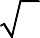 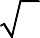 Множества (числовые, геометрических фигур). Характеристическое свойство, элемент множества, пустое, конечное, бесконечное множество. Способы задания множеств Подмножество. Отношения принадлежности, включения, равенства. Операции над множествами. Круги Эйлера. Конечные и бесконечные, счетные и несчетные множества.Истинные и ложные высказывания, операции над высказываниями. Алгебра высказываний. Связь высказываний с множествами. Кванторы существования и всеобщности.Законы логики. Основные логические правила. Решение логических задач с использованием кругов Эйлера, основных логических правил.Умозаключения. Обоснования и доказательство в математике. Теоремы. Виды математических утверждений. Виды доказательств. Математическая индукция. Утверждения: обратное данному, противоположное, обратное противоположному данному. Признак и свойство, необходимые и достаточные условия.Основная теорема арифметики. Остатки и сравнения. Алгоритм Евклида. Китайская теорема об остатках. Малая теорема Ферма. q-ичные системы счисления. Функция Эйлера, число и сумма делителей натурального числа.Радианная мера угла, тригонометрическая окружность. Тригонометрические функции чисел и углов. Формулы приведения, сложения тригонометрических функций, формулы двойного и половинного аргумента. Преобразование суммы, разности в произведение тригонометрических функций, и наоборот.Нули функции, промежутки знакопостоянства, монотонность. Наибольшее и наименьшее значение функции. Периодические функции и наименьший период.Четные и нечетные функции. Функции «дробная часть числа»y  xи «целая частьчисла»y  x .Тригонометрические функции числового аргументаy  cos x ,y  sin x ,y  tg x ,y  ctg x . Свойства и графики тригонометрических функций.Обратные тригонометрические функции, их главные значения, свойства и графики. Тригонометрические уравнения. Однородные тригонометрические уравнения. Решение простейших тригонометрических неравенств. Простейшие системы тригонометрических уравнений.Степень с действительным показателем, свойства степени. Простейшие показательные уравнения и неравенства. Показательная функция и ее свойства играфик. Число e и функция y  ex .Логарифм, свойства логарифма. Десятичный и натуральный логарифм. Преобразование логарифмических выражений. Логарифмические уравнения и неравенства. Логарифмическая функция и ее свойства и график.Степенная функция и ее свойства и график. Иррациональные уравнения.Первичные представления о множестве комплексных чисел. Действия с комплексными числами. Комплексно сопряженные числа. Модуль и аргумент числа. Тригонометрическая форма комплексного числа. Решение уравнений в комплексных числах.Метод интервалов для решения неравенств. Преобразования графиков функций: сдвиг, умножение на число, отражение относительно координатных осей.Графические методы решения уравнений и неравенств. Решение уравнений и неравенств, содержащих переменную под знаком модуля.Системы показательных, логарифмических и иррациональных	уравнений.Системы показательных, логарифмических и иррациональных неравенств. Взаимно обратные функции. Графики взаимно обратных функций. Уравнения, системы уравнений с параметром.Формула Бинома Ньютона. Решение уравнений степени выше 2 специальных видов. Теорема Виета, теорема Безу. Приводимые и неприводимые многочлены. Основная теорема алгебры. Симметрические многочлены. Целочисленные и целозначные многочлены.Диофантовы уравнения. Цепные дроби. Теорема Ферма о сумме квадратов. Суммы и ряды, методы суммирования и признаки сходимости.Теоремы о приближении действительных чисел рациональными. Множества на координатной плоскости.Неравенство Коши–Буняковского, неравенство Йенсена, неравенства о средних.Понятие предела функции в точке. Понятие предела функции в бесконечности. Асимптоты графика функции. Сравнение бесконечно малых и бесконечно больших. Непрерывность функции. Свойства непрерывных функций. Теорема Вейерштрасса.Дифференцируемость функции. Производная функции в точке. Касательная к графику функции. Геометрический и физический смысл производной. Применение производной в физике. Производные элементарных функций. Правила дифференцирования.Вторая производная, ее геометрический и физический смысл.Точки экстремума (максимума и минимума). Исследование элементарных функций на точки экстремума, наибольшее и наименьшее значение с помощью производной. Построение графиков функций с помощью производных. Применение производной при решении задач. Нахождение экстремумов функций нескольких переменных.Первообразная. Неопределенный интеграл. Первообразные элементарных функций. Площадь криволинейной трапеции. Формула Ньютона-Лейбница. Определенный интеграл. Вычисление площадей плоских фигур и объемов тел вращения с помощью интеграла..Методы решения функциональных уравнений и неравенств.ГеометрияПовторение. Решение задач с использованием свойств фигур на плоскости. Решение задач на доказательство и построение контрпримеров. Применение простейших логических правил. Решение задач с использованием теорем о треугольниках, соотношений в прямоугольных треугольниках, фактов, связанных с четырехугольниками. Решение задач с использованием фактов, связанных сокружностями. Решение задач на измерения на плоскости, вычисления длин и площадей. Решение задач с помощью векторов и координат.Наглядная стереометрия. Призма, параллелепипед, пирамида, тетраэдр.Основные понятия геометрии в пространстве. Аксиомы стереометрии и следствия из них. Понятие об аксиоматическом методе.Теорема Менелая для тетраэдра. Построение сечений многогранников методом следов. Центральное проектирование. Построение сечений многогранников методом проекций.Скрещивающиеся прямые в пространстве. Угол между ними. Методы нахождения расстояний между скрещивающимися прямыми.Теоремы о параллельности прямых и плоскостей в пространстве. Параллельное проектирование и изображение фигур. Геометрические места точек в пространстве.Перпендикулярность прямой и плоскости. Ортогональное проектирование.Наклонные и проекции. Теорема о трех перпендикулярах.Виды тетраэдров. Ортоцентрический тетраэдр, каркасный тетраэдр, равногранный тетраэдр. Прямоугольный тетраэдр. Медианы и бимедианы тетраэдра.Достраивание тетраэдра до параллелепипеда.Расстояния между фигурами в пространстве. Общий перпендикуляр двух скрещивающихся прямых.Углы в пространстве. Перпендикулярные плоскости. Площадь ортогональной проекции. Перпендикулярное сечение призмы. Трехгранный и многогранный угол. Свойства плоских углов многогранного угла. Свойства плоских и двугранных углов трехгранного угла. Теоремы косинусов и синусов для трехгранного угла.Виды многогранников. Развертки многогранника. Кратчайшие пути на поверхности многогранника.Теорема Эйлера. Правильные многогранники. Двойственность правильных многогранников.Призма. Параллелепипед. Свойства параллелепипеда. Прямоугольный параллелепипед. Наклонные призмы.Пирамида. Виды пирамид. Элементы правильной пирамиды. Пирамиды с равнонаклоненными ребрами и гранями, их основные свойства.Площади поверхностей многогранников.Тела вращения: цилиндр, конус, шар и сфера. Сечения цилиндра, конуса и шара. Шаровой сегмент, шаровой слой, шаровой сектор (конус).Усеченная пирамида и усеченный конус.Элементы сферической геометрии. Конические сечения.Касательные прямые и плоскости. Вписанные и описанные сферы. Касающиеся сферы. Комбинации тел вращения.Векторы и координаты. Сумма векторов, умножение вектора на число. Угол между векторами. Скалярное произведение.Уравнение плоскости. Формула расстояния между точками. Уравнение сферы.Формула расстояния от точки до плоскости. Способы задания прямой уравнениями.Решение задач и доказательство теорем с помощью векторов и методом координат. Элементы геометрии масс.Понятие объема. Объемы многогранников. Объемы тел вращения. Аксиомы объема. Вывод формул объемов прямоугольного параллелепипеда, призмы и пирамиды. Формулы для нахождения объема тетраэдра. Теоремы об отношениях объемов.Приложения интеграла к вычислению объемов и поверхностей тел вращения. Площадь сферического пояса. Объем шарового слоя. Применение объемов при решении задач.Площадь сферы.Развертка цилиндра и конуса. Площадь поверхности цилиндра и конуса. Комбинации многогранников и тел вращения.Подобие в пространстве. Отношение объемов и площадей поверхностей подобных фигур.Движения в пространстве: параллельный перенос, симметрия относительно плоскости, центральная симметрия, поворот относительно прямой.Преобразование	подобия,	гомотетия.	Решение	задач	на	плоскости	с использованием стереометрических методов.Вероятность и статистика, логика, теория графов и комбинаторикаПовторение. Использование таблиц и диаграмм для представления данных. Решение задач на применение описательных характеристик числовых наборов: средних, наибольшего и наименьшего значения, размаха, дисперсии и стандартного отклонения. Вычисление частот и вероятностей событий. Вычисление вероятностей в опытах с равновозможными элементарными исходами. Использование комбинаторики. Вычисление вероятностей независимых событий. Использование формулы сложения вероятностей, диаграмм Эйлера, дерева вероятностей, формулы Бернулли.Вероятностное пространство. Аксиомы теории вероятностей.Условная вероятность. Правило умножения вероятностей. Формула полной вероятности. Формула Байеса.Дискретные случайные величины и распределения. Совместные распределения. Распределение суммы и произведения независимых случайных величин. Математическое ожидание и дисперсия случайной величины. Математическое ожидание и дисперсия суммы случайных величин.Бинарная случайная величина, распределение Бернулли. Геометрическое распределение. Биномиальное распределение и его свойства. Гипергеометрическое распределение и его свойства.Непрерывные случайные величины. Плотность вероятности. Функция распределения. Равномерное распределение.Показательное распределение, его параметры.Распределение Пуассона и его применение. Нормальное распределение. Функция Лапласа. Параметры нормального распределения. Примеры случайных величин, подчиненных нормальному закону (погрешность измерений, рост человека). Центральная предельная теорема.Неравенство Чебышева. Теорема Чебышева и теорема Бернулли. Закон больших чисел. Выборочный метод измерения вероятностей. Роль закона больших чисел в науке, природе и обществе.Ковариация двух случайных величин. Понятие о коэффициенте корреляции. Совместные наблюдения двух случайных величин. Выборочный коэффициент корреляции. Линейная регрессия.Статистическая гипотеза. Статистика критерия и ее уровень значимости. Проверка простейших гипотез. Эмпирические распределения и их связь с теоретическими распределениями. Ранговая корреляция.Построение соответствий. Инъективные и сюръективные соответствия.Биекции. Дискретная непрерывность. Принцип Дирихле.Кодирование. Двоичная запись.Основные понятия теории графов. Деревья. Двоичное дерево. Связность.Компоненты связности. Пути на графе. Эйлеровы и Гамильтоновы пути.Информатика(базовый уровень)Программа учебного предмета «Информатика» на уровне среднего общего образования составлена в соответствии с требованиями ФГОС СОО; требованиями к результатам освоения основной образовательной программы . В ней соблюдается преемственность с ФГОС ООО и учитываются межпредметные связи.Цель изучения учебного предмета «Информатика» и на базовом и на углубленном уровнях среднего общего образования – обеспечение дальнейшего развития информационных компетенций выпускника, готового к работе в условиях развивающегося информационного общества и возрастающей конкуренции на рынке труда.Содержание программыВведение. Информация и информационные процессыРоль информации и связанных с ней процессов в окружающем мире. Различия в представлении данных, предназначенных для хранения и обработки в автоматизированных компьютерных системах, и данных, предназначенных для восприятия человеком.Системы. Компоненты системы и их взаимодействие.Универсальность дискретного представления информации.Математические основы информатики Тексты и кодированиеРавномерные и неравномерные коды. Условие Фано.Системы счисленияСравнение чисел, записанных в двоичной, восьмеричной и шестнадцатеричной системах счисления. Сложение и вычитание чисел, записанных в этих системах счисления.Элементы комбинаторики, теории множеств и математической логикиОперации «импликация», «эквивалентность». Примеры законов алгебры логики. Эквивалентные преобразования логических выражений. Построение логического выражения с данной таблицей истинности. Решение простейших логических уравнений.Нормальные формы: дизъюнктивная и конъюнктивная нормальная форма.Дискретные объектыРешение алгоритмических задач, связанных с анализом графов (примеры: построения оптимального пути между вершинами ориентированного ациклического графа; определения количества различных путей между вершинами). Использование графов, деревьев, списков при описании объектов и процессов окружающего мира. Бинарное дерево.Алгоритмы и элементы программирования Алгоритмические конструкции Подпрограммы. Рекурсивные алгоритмы.Табличные величины (массивы).Запись алгоритмических конструкций в выбранном языке программирования.Составление алгоритмов и их программная реализацияЭтапы решения задач на компьютере.Операторы языка программирования, основные конструкции языка программирования. Типы и структуры данных. Кодирование базовых алгоритмических конструкций на выбранном языке программирования.Интегрированная среда разработки программ на выбранном языке программирования. Интерфейс выбранной среды. Составление алгоритмов и программ в выбранной среде программирования. Приемы отладки программ. Проверка работоспособности программ с использованием трассировочных таблиц.Разработка и программная реализация алгоритмов решения типовых задач базового уровня из различных предметных областей. Примеры задач:алгоритмы нахождения наибольшего (или наименьшего) из двух, трех, четырех заданных чисел без использования массивов и циклов, а также сумм (или произведений) элементов конечной числовой последовательности (или массива);алгоритмы анализа записей чисел в позиционной системе счисления;алгоритмы решения задач методом перебора (поиск НОД данного натурального числа, проверка числа на простоту и т.д.);алгоритмы работы с элементами массива с однократным просмотром массива: линейный поиск элемента, вставка и удаление элементов в массиве, перестановка элементов данного массива в обратном порядке, суммирование элементов массива, проверка соответствия элементов массива некоторому условию, нахождение второго по величине наибольшего (или наименьшего) значения.Алгоритмы редактирования текстов (замена символа/фрагмента, удаление и вставка символа/фрагмента, поиск вхождения заданного образца).Постановка задачи сортировки.Анализ алгоритмовОпределение возможных результатов работы простейших алгоритмов управления исполнителями и вычислительных алгоритмов. Определение исходных данных, при которых алгоритм может дать требуемый результат.Сложность вычисления: количество выполненных операций, размер используемой памяти; зависимость вычислений от размера исходных данных.Математическое моделированиеПредставление результатов моделирования в виде, удобном для восприятия человеком. Графическое представление данных (схемы, таблицы, графики).Практическая работа с компьютерной моделью по выбранной теме. Анализ достоверности (правдоподобия) результатов экспериментов. Использование сред имитационного моделирования (виртуальных лабораторий) для проведения компьютерного эксперимента в учебной деятельности.Использование программных систем и сервисов Компьютер – универсальное устройство обработки данныхПрограммная и аппаратная организация компьютеров и компьютерных систем. Архитектура современных компьютеров. Персональный компьютер. Многопроцессорные системы. Суперкомпьютеры. Распределенные вычислительные системы и обработка больших данных. Мобильные цифровые устройства и их роль в коммуникациях. Встроенные компьютеры. Микроконтроллеры. Роботизированные производства.Выбор конфигурации   компьютера   в   зависимости   от   решаемой   задачи.Тенденции развития аппаратного обеспечения компьютеров.Программное обеспечение (ПО) компьютеров и компьютерных систем. Различные виды ПО и их назначение. Особенности программного обеспечения мобильных устройств.Организация хранения и обработки данных, в том числе с использованием интернет-сервисов, облачных технологий и мобильных устройств. Прикладные компьютерные программы, используемые в соответствии с типом решаемых задач и по выбранной специализации. Параллельное программирование.Инсталляция и деинсталляция программных средств, необходимых для решения учебных задач и задач по выбранной специализации. Законодательство Российской Федерации в области программного обеспечения.Способы и средства обеспечения надежного функционирования средств ИКТ. Применение специализированных программ для обеспечения стабильной работы средств ИКТ.Безопасность, гигиена, эргономика, ресурсосбережение, технологические требования при эксплуатации компьютерного рабочего места. Проектирование автоматизированного рабочего места в соответствии с целями его использования.Подготовка текстов и демонстрационных материаловСредства поиска и автозамены. История изменений. Использование готовых шаблонов и создание собственных. Разработка структуры документа, создание гипертекстового документа. Стандарты библиографических описаний.Деловая переписка, научная публикация. Реферат и аннотация. Оформление списка литературы.Коллективная работа с документами. Рецензирование текста. Облачные сервисы.Знакомство с компьютерной версткой текста. Технические средства ввода текста. Программы распознавания текста, введенного с использованием сканера, планшетного ПК или графического планшета. Программы синтеза и распознавания устной речи.Работа с аудиовизуальными даннымиСоздание и преобразование аудиовизуальных объектов. Ввод изображений с использованием различных цифровых устройств (цифровых фотоаппаратов и микроскопов, видеокамер, сканеров и т. д.). Обработка изображения и звука с использованием интернет- и мобильных приложений.Использование мультимедийных онлайн-сервисов для разработки презентаций проектных работ. Работа в группе, технология публикации готового материала в сети.Электронные (динамические) таблицыПримеры использования динамических (электронных) таблиц на практике (в том числе – в задачах математического моделирования).Базы данныхРеляционные (табличные) базы данных. Таблица – представление сведений об однотипных объектах. Поле, запись. Ключевые поля таблицы. Связи между таблицами. Схема данных. Поиск и выбор в базах данных. Сортировка данных.Создание, ведение и использование баз данных при решении учебных и практических задач.Автоматизированное проектированиеПредставление о системах автоматизированного проектирования. Системы автоматизированного проектирования. Создание чертежей типовых деталей и объектов.3D-моделированиеПринципы построения и редактирования трехмерных моделей. Сеточные модели. Материалы. Моделирование источников освещения. Камеры.Аддитивные технологии (3D-принтеры).Системы искусственного интеллекта и машинное обучениеМашинное	обучение	–	решение	задач	распознавания,	классификации	и предсказания. Искусственный интеллект.Информационно-коммуникационные	технологии.	Работа	в информационном пространствеКомпьютерные сетиПринципы построения компьютерных сетей. Сетевые протоколы. Интернет.Адресация в сети Интернет. Система доменных имен. Браузеры.Аппаратные компоненты компьютерных сетей.Веб-сайт. Страница. Взаимодействие веб-страницы с сервером. Динамические страницы. Разработка интернет-приложений (сайты).Сетевое хранение данных. Облачные сервисы.Деятельность в сети ИнтернетРасширенный поиск информации в сети Интернет. Использование языков построения запросов.Другие виды деятельности в сети Интернет. Геолокационные сервисы реального времени (локация мобильных телефонов, определение загруженности автомагистралей и т.п.); интернет-торговля; бронирование билетов и гостиниц и т.п.Социальная информатикаСоциальные сети – организация коллективного взаимодействия и обмена данными. Сетевой этикет: правила поведения в киберпространстве.Проблема подлинности полученной информации. Информационная культура. Государственные электронные сервисы и услуги. Мобильные приложения. Открытые образовательные ресурсы.Информационная безопасностьСредства защиты информации в автоматизированных информационных системах (АИС), компьютерных сетях и компьютерах. Общие проблемы защиты информации и информационной безопасности АИС. Электронная подпись, сертифицированные сайты и документы.Техногенные и экономические угрозы, связанные с использованием ИКТ. Правовое обеспечение информационной безопасности.Физика(базовый уровень)Программа учебного предмета «Физика» направлена на формирование у обучающихся функциональной грамотности и метапредметных умений через выполнение исследовательской и практической деятельности.В системе естественно-научного образования физика как учебный предмет занимает важное место в формировании научного мировоззрения и ознакомления обучающихся с методами научного познания окружающего мира, а также с физическими основами современного производства и бытового технического окружения человека; в формировании собственной позиции по отношению к физической информации, полученной из разных источников.Успешность изучения предмета связана с овладением основами учебно- исследовательской деятельности, применением полученных знаний при решении практических и теоретических задач.В соответствии с ФГОС СОО образования физика может изучаться на базовом и углубленном уровнях.Изучение физики на базовом уровне ориентировано на обеспечение общеобразовательной и общекультурной подготовки выпускников.Содержание базового курса позволяет использовать знания о физических объектах и процессах для обеспечения безопасности при обращении с приборами и техническими устройствами; для сохранения здоровья и соблюдения норм экологического поведения в окружающей среде; для принятия решений в повседневной жизни.В основу изучения предмета «Физика» на базовом и углубленном уровнях в части формирования у обучающихся научного мировоззрения, освоения общенаучных методов познания, а также практического применения научных знаний заложены межпредметные связи в области естественных, математических и гуманитарных наук.Программа составлена на основе модульного принципа построения учебного материала. Количество часов на изучение учебного предмета и классы, в которых предмет может изучаться, относятся к компетенции образовательной организации.Программа содержит примерный перечень практических и лабораторных работ. При составлении рабочей программы учитель вправе выбрать из перечня работы, которые считает наиболее целесообразными для достижения предметных результатов.Содержание программыФизика и естественно-научный метод познания природыФизика – фундаментальная наука о природе. Методы научного исследования физических явлений. Моделирование физических явлений и процессов. Физический закон – границы применимости. Физические теории и принцип соответствия. Роль и место физики в формировании современной научной картины мира, в практической деятельности людей. Физика и культура.МеханикаГраницы применимости классической механики. Важнейшие кинематические характеристики – перемещение, скорость, ускорение. Основные модели тел и движений.Взаимодействие тел. Законы Всемирного тяготения, Гука, сухого трения.Инерциальная система отсчета. Законы механики Ньютона.Импульс материальной точки и системы. Изменение и сохранение импульса. Использование законов механики для объяснения движения небесных тел и для развития космических исследований. Механическая энергия системы тел. Закон сохранения механической энергии. Работа силы.Равновесие материальной   точки   и   твердого   тела.   Условия   равновесия.Момент силы. Равновесие жидкости и газа. Движение жидкостей и газов.Механические колебания и волны. Превращения энергии при колебаниях.Энергия волны.Молекулярная физика и термодинамикаМолекулярно-кинетическая теория (МКТ) строения вещества и ее экспериментальные доказательства. Абсолютная температура как мера средней кинетической энергии теплового движения частиц вещества. Модель идеального газа. Давление газа. Уравнение состояния идеального газа. Уравнение Менделеева– Клапейрона.Агрегатные состояния вещества. Модель строения жидкостей.Внутренняя энергия. Работа и теплопередача как способы изменения внутренней энергии. Первый закон термодинамики. Необратимость тепловых процессов. Принципы действия тепловых машин.ЭлектродинамикаЭлектрическое поле. Закон Кулона. Напряженность и потенциал электростатического поля. Проводники, полупроводники и диэлектрики. Конденсатор.Постоянный электрический ток. Электродвижущая сила. Закон Ома для полной цепи. Электрический ток в проводниках, электролитах, полупроводниках, газах и вакууме. Сверхпроводимость.Индукция магнитного поля. Действие магнитного поля на проводник с током и движущуюся заряженную частицу. Сила Ампера и сила Лоренца. Магнитные свойства вещества.Закон электромагнитной индукции. Электромагнитное поле. Переменный ток.Явление самоиндукции. Индуктивность. Энергия электромагнитного поля.Электромагнитные колебания. Колебательный контур.Электромагнитные волны. Диапазоны электромагнитных излучений и их практическое применение.Геометрическая оптика. Волновые свойства света.Основы специальной теории относительностиИнвариантность модуля скорости света в вакууме. Принцип относительности Эйнштейна. Связь массы и энергии свободной частицы. Энергия покоя.Квантовая физика. Физика атома и атомного ядраГипотеза	М. Планка.	Фотоэлектрический	эффект.	Фотон.	Корпускулярно- волновой дуализм. Соотношение неопределенностей Гейзенберга.Планетарная модель атома. Объяснение линейчатого спектра водорода на основе квантовых постулатов Бора.Состав и строение атомного ядра. Энергия связи атомных ядер. Виды радиоактивных превращений атомных ядер.Закон радиоактивного распада. Ядерные реакции. Цепная реакция деленияядер.Элементарные частицы. Фундаментальные взаимодействия.Строение ВселеннойСовременные представления о происхождении и эволюции  Солнца и звезд.Классификация звезд. Звезды и источники их энергии.Галактика. Представление о строении и эволюции Вселенной.Примерный перечень практических и лабораторных работ (на выборучителя)Прямые измерения:измерение	мгновенной	скорости	с	использованием	секундомера	или компьютера с датчиками;сравнение масс (по взаимодействию);измерение сил в механике;измерение температуры жидкостными и цифровыми термометрами;оценка сил взаимодействия молекул (методом отрыва капель);измерение термодинамических параметров газа;измерение ЭДС источника тока;измерение   силы	взаимодействия	катушки	с   током   и	магнита помощью электронных весов;определение периода обращения двойных звезд (печатные материалы).Косвенные измерения:измерение ускорения;измерение ускорения свободного падения;определение энергии и импульса по тормозному пути;измерение удельной теплоты плавления льда;измерение напряженности вихревого электрического поля (при наблюдении электромагнитной индукции);измерение внутреннего сопротивления источника тока;определение показателя преломления среды;измерение фокусного расстояния собирающей и рассеивающей линз;определение длины световой волны;определение импульса и энергии частицы при движении в магнитном поле (по фотографиям).Наблюдение явлений:наблюдение	механических	явлений	в	инерциальных	и	неинерциальных системах отсчета;наблюдение вынужденных колебаний и резонанса;наблюдение диффузии;наблюдение явления электромагнитной индукции;наблюдение волновых свойств света: дифракция, интерференция, поляризация;наблюдение спектров;вечерние наблюдения звезд, Луны и планет в телескоп или бинокль.Исследования:исследование равноускоренного движения с использованием электронного секундомера или компьютера с датчиками;исследование движения тела, брошенного горизонтально;исследование центрального удара;исследование качения цилиндра по наклонной плоскости;исследование движения броуновской частицы (по трекам Перрена);исследование изопроцессов;исследование изохорного процесса и оценка абсолютного нуля;исследование остывания воды;исследование зависимости напряжения на полюсах источника тока от силы тока в цепи;исследование зависимости силы тока через лампочку от напряжения на ней;исследование нагревания воды нагревателем небольшой мощности;исследование явления электромагнитной индукции;исследование зависимости угла преломления от угла падения;исследование зависимости расстояния от линзы до изображения от расстояния от линзы до предмета;исследование спектра водорода;исследование движения двойных звезд (по печатным материалам).Проверка гипотез (в том числе имеются неверные):при	движении	бруска	по	наклонной	плоскости	время	перемещения	на определенное расстояния тем больше, чем больше масса бруска;при	движении	бруска	по	наклонной	плоскости	скорость	прямо пропорциональна пути;при затухании колебаний амплитуда обратно пропорциональна времени;квадрат среднего перемещения броуновской частицы прямо пропорционален времени наблюдения (по трекам Перрена);скорость остывания воды линейно зависит от времени остывания;напряжение при последовательном включении лампочки и резистора не равно сумме напряжений на лампочке и резисторе;угол преломления прямо пропорционален углу падения;при плотном сложении двух линз оптические силы складываются;Конструирование технических устройств:конструирование наклонной плоскости с заданным КПД;конструирование рычажных весов;конструирование	наклонной	плоскости,	по	которой	брусок	движется	с заданным ускорением;конструирование электродвигателя;конструирование трансформатора;конструирование модели телескопа или микроскопа.Астрономия(базовый уровень)Астрономия в российской школе всегда рассматривалась как курс, который, завершая физико-математическое образование выпускников средней школы, знакомит их с современными представлениями о строении и эволюции Вселенной и способствует формированию научного мировоззрения, современной научной картины мира. В настоящее время важнейшими задачами астрономии являются формирование представлений о единстве физических законов, действующих на Земле и в безграничной Вселенной, о непрерывно происходящей эволюции нашей планеты, всех космических тел и их систем, а также самой Вселенной.Программа составлена на основе модульного принципа построения учебного материала. Количество часов на изучение учебного предмета и классы, в которых предмет может изучаться, относятся к компетенции образовательной организации.Программа содержит примерный перечень практических и лабораторных работ. При составлении рабочей программы учитель вправе выбрать из перечня работы, которые считает наиболее целесообразными для достижения предметных результатов.Содержание программыПредмет астрономии.Роль астрономии в развитии цивилизации. Эволюция взглядов человека на Вселенную. Геоцентрическая и гелиоцентрическая системы. Особенности методов познания в астрономии. Практическое применение астрономических исследований. История развития отечественной космонавтики. Первый искусственный спутник Земли, полет в космос Ю.А.Гагарина. Достижения современной космонавтики.Основы практической астрономии. Небесная сфера. Особые точки небесной сферы. Небесные координаты. Звездная карта, созвездия, использование компьютерных приложений для отображения звездного неба. Видимая звездная величина. Суточное движение светил. Связь видимого расположения объектов нанебе и географических координат наблюдателя. Движение Земли вокруг Солнца. Видимое движение и фазы Луны. Солнечные и лунные затмения. Время и календарь.Законы движения небесных тел. Структура и масштабы Солнечной системы. Конфигурация и условия видимости планет. Методы определения расстояния до тел Солнечной системы и их размеров. Небесная механика. Законы Кеплера. Определение масс небесных тел. Движение искусственных небесных тел.Солнечная система. Происхождение Солнечной системы. Система Земля - Луна. Планеты земной группы. Планеты-гиганты. Спутники и кольца планет. Малые тела Солнечной системы. Астероидная опасность.Методы астрономических исследований. Электромагнитное излучение, космические лучи и гравитационные волны как источник информации о природе и свойствах небесных тел. Наземные и космические телескопы, принцип их работы. Космические аппараты. Спектральный анализ. Эффект Доплера. Закон смещения Вина. Закон Стефана-Больцмана.Звезды. Звезды: основные физико-химические характеристики и их взаимная связь. Разнообразие звездных характеристик и их закономерности. Определение расстояния до звезд, параллакс. Двойные и кратные звезды. Внесолнечные планеты. Проблема существования жизни во Вселенной. Внутреннее строение и источники энергии звезд. Происхождение химических элементов. Переменные и вспыхивающие звезды. Коричневые карлики. Эволюция звезд, ее этапы и конечные стадии.Строение Солнца, солнечной атмосферы. Проявления солнечной активности: пятна, вспышки, протуберанцы. Периодичность солнечной активности. Роль магнитных полей на Солнце. Солнечно-земные связи.Наша Галактика - Млечный Путь. Состав и структура Галактики. Звездные скопления. Межзвездный газ и пыль. Вращение Галактики. Темная материя.Галактики. Строение и эволюция Вселенной. Открытие других галактик. Многообразие галактик и их основные характеристики. Сверхмассивные черные дыры и активность галактик. Представление о космологии. Красное смещение. Закон Хаббла. Эволюция Вселенной. Большой Взрыв. Реликтовое излучение. Темная энергия.Химия(базовый уровень)В системе естественно-научного образования химия как учебный предмет занимает важное место в познании законов природы, формировании научной картины мира, химической грамотности, необходимой для повседневной жизни, навыков здорового и безопасного для человека и окружающей его среды образа жизни, а также в воспитании экологической культуры, формировании собственной позиции по отношению к химической информации, получаемой из разных источников.Успешность изучения учебного предмета связана с овладением основными понятиями химии, научными фактами, законами, теориями, применением полученных знаний при решении практических задач.В соответствии с ФГОС СОО химия может изучаться на базовом и углубленном уровнях.Изучение химии на базовом уровне ориентировано на обеспечение общеобразовательной и общекультурной подготовки выпускников.Содержание базового курса позволяет раскрыть ведущие идеи и отдельные положения, важные в познавательном и мировоззренческом отношении: зависимость свойств веществ от состава и строения; обусловленность применения веществ их свойствами; материальное единство неорганических и органических веществ; возрастающая роль химии в создании новых лекарств и материалов, в экономии сырья, охране окружающей среды.Изучение предмета «Химия» в части формирования у обучающихся научного мировоззрения, освоения общенаучных методов познания, а также практического применения научных знаний основано на межпредметных связях с предметами областей естественных, математических и гуманитарных наук.Программа учебного предмета «Химия» составлена на основе модульного принципа построения учебного материала, не определяет количество часов на изучение учебного предмета и классы, в которых предмет может изучаться. Курсивом выделены элементы содержания, относящиеся к результатам, которым обучающиеся«получат возможность научиться».Программа учитывает возможность получения знаний в том числе через практическую деятельность. В программе содержится примерный перечень практических работ. При составлении рабочей программы учитель вправе выбрать из перечня работы, которые считает наиболее целесообразными, с учетом необходимости достижения предметных результатов.Содержание программы Основы органической химииПоявление и развитие органической химии как науки. Предмет органической химии. Место и значение органической химии в системе естественных наук.Химическое строение как порядок соединения атомов в молекуле согласно их валентности. Основные положения теории химического строения органических соединений А.М. Бутлерова. Углеродный скелет органической молекулы. Кратность химической связи. Зависимость свойств веществ от химического строения молекул. Изомерия и изомеры. Понятие о функциональной группе. Принципы классификации органических соединений. Систематическая международная номенклатура и принципы образования названий органических соединений.Алканы. Строение молекулы метана. Гомологический ряд алканов. Гомологи. Номенклатура. Изомерия углеродного скелета. Закономерности изменения физических свойств. Химические свойства (на примере метана и этана): реакциизамещения (галогенирование), дегидрирования как способы получения важнейших соединений в органическом синтезе. Горение метана как один из основных источников тепла в промышленности и быту. Нахождение в природе и применение алканов. Понятие о циклоалканах.Алкены. Строение молекулы этилена. Гомологический ряд алкенов. Номенклатура. Изомерия углеродного скелета и положения кратной связи в молекуле. Химические свойства (на примере этилена): реакции присоединения (галогенирование, гидрирование, гидратация, гидрогалогенирование) как способ получения функциональных производных углеводородов, горения. Полимеризация этилена как основное направление его использования. Полиэтилен как крупнотоннажный продукт химического производства. Применение этилена.Алкадиены и каучуки. Понятие об алкадиенах как углеводородах с двумя двойными связями. Полимеризация дивинила (бутадиена-1,3) как способ получения синтетического каучука. Натуральный и синтетический каучуки. Вулканизация каучука. Резина. Применение каучука и резины.Алкины.		Строение		молекулы		ацетилена.	Гомологический		ряд	алкинов. Номенклатура. Изомерия углеродного скелета и положения кратной связи в молекуле. Химические	свойства	(на	примере	ацетилена):		реакции		присоединения (галогенирование,	гидрирование,	гидратация,		гидрогалогенирование)	как			способ получения полимеров и других полезных продуктов. Горение ацетилена как источник высокотемпературного пламени для сварки и резки металлов. Применение ацетилена. Арены. Бензол как представитель ароматических углеводородов. Строение молекулы бензола. Химические свойства: реакции замещения (галогенирование) как способ	получения		химических		средств	защиты		растений,	присоединения (гидрирование)		как	доказательство		непредельного	характера	бензола.		Реакциягорения. Применение бензола.Спирты. Классификация, номенклатура, изомерия спиртов. Метанол и этанол как представители предельных одноатомных спиртов. Химические свойства (на примере метанола и этанола): взаимодействие с натрием как способ установления наличия гидроксогруппы, реакция с галогеноводородами как способ получения растворителей, дегидратация как способ получения этилена. Реакция горения: спирты как топливо. Применение метанола и этанола. Физиологическое действие метанола и этанола на организм человека. Этиленгликоль и глицерин как представители предельных многоатомных спиртов. Качественная реакция на многоатомные спирты и ее применение для распознавания глицерина в составе косметических средств. Практическое применение этиленгликоля и глицерина.Фенол. Строение молекулы фенола. Взаимное влияние атомов в молекуле фенола. Химические свойства: взаимодействие с натрием, гидроксидом натрия, бромом. Применение фенола.Альдегиды. Метаналь (формальдегид) и этаналь (ацетальдегид) как представители предельных альдегидов. Качественные реакции на карбонильнуюгруппу (реакция «серебряного зеркала», взаимодействие с гидроксидом меди (II) и их применение для обнаружения предельных альдегидов в промышленных сточных водах. Токсичность альдегидов. Применение формальдегида и ацетальдегида.Карбоновые кислоты. Уксусная кислота как представитель предельных одноосновных карбоновых кислот. Химические свойства (на примере уксусной кислоты): реакции с металлами, основными оксидами, основаниями и солями как подтверждение сходства с неорганическими кислотами. Реакция этерификации как способ получения сложных эфиров. Применение уксусной кислоты. Представление о высших карбоновых кислотах.Сложные эфиры и жиры. Сложные эфиры как продукты взаимодействия карбоновых кислот со спиртами. Применение сложных эфиров в пищевой и парфюмерной промышленности. Жиры как сложные эфиры глицерина и высших карбоновых кислот. Растительные и животные жиры, их состав. Распознавание растительных жиров на основании их непредельного характера. Применение жиров. Гидролиз или омыление жиров как способ промышленного получения солей высших карбоновых кислот. Мылá как соли высших карбоновых кислот. Моющие свойства мыла.Углеводы. Классификация углеводов. Нахождение углеводов в природе. Глюкоза как альдегидоспирт. Брожение глюкозы. Сахароза. Гидролиз сахарозы. Крахмал и целлюлоза как биологические полимеры. Химические свойства крахмала и целлюлозы (гидролиз, качественная реакция с йодом на крахмал и ее применение для обнаружения крахмала в продуктах питания). Применение и биологическая роль углеводов. Понятие об искусственных волокнах на примере ацетатного волокна.Идентификация	органических		соединений.	Генетическая	связь	между классами органических соединений. Типы химических реакций в органической химии. Аминокислоты	и	белки.	Состав	и		номенклатура.	Аминокислоты	как амфотерные органические соединения. Пептидная связь. Биологическое значение α- аминокислот. Области применения аминокислот. Белки как природные биополимеры. Состав и строение белков. Химические свойства белков: гидролиз, денатурация.Обнаружение белков при помощи качественных (цветных) реакций. Превращения белков пищи в организме. Биологические функции белков.Теоретические основы химииСтроение вещества. Современная модель строения атома. Электронная конфигурация атома. Основное и возбужденные состояния атомов. Классификация химических элементов (s-, p-, d-элементы). Особенности строения энергетических уровней атомов d-элементов. Периодическая система химических элементов Д.И. Менделеева. Физический смысл Периодического закона Д.И. Менделеева. Причины и закономерности изменения свойств элементов и их соединений по периодам и группам. Электронная природа химической связи. Электроотрицательность. Виды химической связи (ковалентная, ионная, металлическая, водородная) и механизмы ее образования. Кристаллические и аморфные вещества. Типы кристаллическихрешеток (атомная, молекулярная, ионная, металлическая). Зависимость физических свойств вещества от типа кристаллической решетки. Причины многообразия веществ.Химические реакции. Гомогенные и гетерогенные реакции. Скорость реакции, ее зависимость от различных факторов: природы реагирующих веществ, концентрации реагирующих веществ, температуры, площади реакционной поверхности, наличия катализатора. Роль катализаторов в природе и промышленном производстве. Обратимость реакций. Химическое равновесие и его смещение под действием различных факторов (концентрация реагентов или продуктов реакции, давление, температура) для создания оптимальных условий протекания химических процессов. Дисперсные системы. Понятие о коллоидах (золи, гели). Истинные растворы. Реакции в растворах электролитов. рH раствора как показатель кислотности среды. Гидролиз солей. Значение гидролиза в биологических обменных процессах. Окислительно-восстановительные реакции в природе, производственных процессах и жизнедеятельности организмов. Окислительно-восстановительные свойства простых веществ – металлов главных и побочных подгрупп (медь, железо) и неметаллов: водорода, кислорода, галогенов, серы, азота, фосфора, углерода, кремния. Коррозия металлов: виды коррозии, способы защиты металлов от коррозии. Электролиз растворов и расплавов. Применение электролиза в промышленности.Химия и жизньНаучные методы познания в химии. Источники химической информации. Поиск информации по названиям, идентификаторам, структурным формулам. Моделирование химических процессов и явлений, химический анализ и синтез как методы научного познания.Химия и здоровье. Лекарства, ферменты, витамины, гормоны, минеральные воды. Проблемы, связанные с применением лекарственных препаратов. Вредные привычки и факторы, разрушающие здоровье (курение, употребление алкоголя, наркомания). Рациональное питание. Пищевые добавки. Основы пищевой химии.Химия в повседневной жизни. Моющие и чистящие средства. Средства борьбы с бытовыми насекомыми: репелленты, инсектициды. Средства личной гигиены и косметики. Правила безопасной работы с едкими, горючими и токсичными веществами, средствами бытовой химии.Химия и   сельское   хозяйство.   Минеральные   и   органические   удобрения.Средства защиты растений.Химия и энергетика. Природные источники углеводородов. Природный и попутный нефтяной газы, их состав и использование. Состав нефти и ее переработка. Нефтепродукты. Октановое число бензина. Охрана окружающей среды при нефтепереработке и транспортировке нефтепродуктов. Альтернативные источники энергии.Химия в строительстве. Цемент. Бетон. Подбор оптимальных строительных материалов в практической деятельности человека.Химия и экология. Химическое загрязнение окружающей среды и его последствия. Охрана гидросферы, почвы, атмосферы, флоры и фауны от химического загрязнения.Типы расчетных задач:Нахождение молекулярной формулы органического вещества по его плотности и массовым долям элементов, входящих в его состав, или по продуктам сгорания.Расчеты массовой доли (массы) химического соединения в смеси.Расчеты массы (объема, количества вещества) продуктов реакции, если одно из веществ дано в избытке (имеет примеси).Расчеты массовой или объемной доли выхода продукта реакции от теоретически возможного.Расчеты теплового эффекта реакции.Расчеты объемных отношений газов при химических реакциях.Расчеты массы (объема, количества вещества) продукта реакции, если одно из веществ дано в виде раствора с определенной массовой долей растворенного вещества.Примерные темы практических работ (на выбор учителя):Качественное	определение	углерода,	водорода	и	хлора	в	органических веществах.Конструирование шаростержневых моделей молекул органических веществ. Распознавание пластмасс и волокон.Получение искусственного шелка.Решение экспериментальных задач на получение органических веществ. Решение экспериментальных задач на распознавание органических веществ. Идентификация неорганических соединений.Получение, собирание и распознавание газов.Решение экспериментальных задач по теме «Металлы». Решение экспериментальных задач по теме «Неметаллы».Решение	экспериментальных	задач	по	теме	«Генетическая	связь	между классами неорганических соединений».Решение	экспериментальных	задач	по	теме	«Генетическая	связь	между классами органических соединений».Получение этилена и изучение его свойств. Получение уксусной кислоты и изучение ее свойств. Гидролиз жиров.Изготовление мыла ручной работы. Химия косметических средств.Исследование свойств белков. Основы пищевой химии.Исследование пищевых добавок.Свойства одноатомных и многоатомных спиртов.Химические свойства альдегидов. Синтез сложного эфира.Гидролиз углеводов.Устранение временной жесткости воды.Качественные реакции на неорганические вещества и ионы.Исследование влияния различных факторов на скорость химической реакции.Определение	концентрации	раствора	аскорбиновой	кислоты	методом титрования.Биология(базовый уровень)В системе естественно-научного образования биология как учебный предмет занимает важное место в формировании: научной картины мира; функциональной грамотности, необходимой для повседневной жизни; навыков здорового и безопасного для человека и окружающей среды образа жизни; экологического сознания; ценностного отношения к живой природе и человеку; собственной позиции по отношению к биологической информации, получаемой из разных источников. Изучение биологии создает условия для формирования у обучающихся интеллектуальных, гражданских, коммуникационных и информационных компетенций.Освоение программы по биологии обеспечивает овладение основами учебно- исследовательской деятельности, научными методами решения различных теоретических и практических задач.Изучение биологии на базовом уровне ориентировано на обеспечение общеобразовательной и общекультурной подготовки выпускников.И на базовом, и на углубленном уровнях изучение предмета «Биология» в части формирования у обучающихся научного мировоззрения, освоения общенаучных методов, освоения практического применения научных знаний основано на межпредметных связях с предметами областей естественных, математических и гуманитарных наук.Программа учебного предмета «Биология» составлена на основе модульного принципа построения учебного материала, не определяет количества часов на изучение учебного предмета и не ограничивает возможности его изучения в том или ином классе.Предлагаемая программа учитывает возможность получения знаний в том числе через практическую деятельность. В программе содержится примерный перечень лабораторных и практических работ. При составлении рабочей программы учитель вправе выбрать из перечня работы, которые считает наиболее целесообразными с учетом необходимости достижения предметных результатов.Содержание программы Биология как комплекс наук о живой природеБиология как комплексная наука, методы научного познания, используемые в биологии. Современные направления в биологии. Роль биологии в формировании современной научной картины мира, практическое значение биологических знаний.Биологические системы как предмет изучения биологии.Структурные и функциональные основы жизниМолекулярные основы жизни. Неорганические вещества, их значение. Органические вещества (углеводы, липиды, белки, нуклеиновые кислоты, АТФ) и их значение. Биополимеры. Другие органические вещества клетки. Нанотехнологии в биологии.Цитология, методы цитологии. Роль клеточной теории в становлении современной естественно-научной картины мира. Клетки прокариот и эукариот. Основные части и органоиды клетки, их функции.Вирусы – неклеточная форма жизни, меры профилактики вирусных заболеваний.Жизнедеятельность клетки. Пластический обмен. Фотосинтез, хемосинтез. Биосинтез белка. Энергетический обмен. Хранение, передача и реализация наследственной информации в клетке. Генетический код. Ген, геном. Геномика. Влияние наркогенных веществ на процессы в клетке.Клеточный цикл:   интерфаза   и   деление.   Митоз   и   мейоз,   их   значение.Соматические и половые клетки.ОрганизмОрганизм — единое целое.Жизнедеятельность организма. Регуляция функций организма, гомеостаз.Размножение организмов (бесполое и половое). Способы размножения у растений и животных. Индивидуальное развитие организма (онтогенез). Причины нарушений развития. Репродуктивное здоровье человека; последствия влияния алкоголя, никотина, наркотических веществ на эмбриональное развитие человека. Жизненные циклы разных групп организмов.Генетика, методы генетики. Генетическая терминология и символика. Законы наследственности Г. Менделя. Хромосомная теория наследственности. Определение пола. Сцепленное с полом наследование.Генетика человека. Наследственные заболевания человека и их предупреждение. Этические аспекты в области медицинской генетики.Генотип и среда. Ненаследственная изменчивость. Наследственная изменчивость. Мутагены, их влияние на здоровье человека.Доместикация и селекция. Методы селекции. Биотехнология, ее направления и перспективы развития. Биобезопасность.Теория эволюцииРазвитие эволюционных идей, эволюционная теория Ч. Дарвина. Синтетическая теория эволюции. Свидетельства эволюции живой природы. Микроэволюция и макроэволюция. Вид, его критерии. Популяция – элементарнаяединица эволюции. Движущие силы эволюции, их влияние на генофонд популяции. Направления эволюции.Многообразие организмов как результат эволюции. Принципы классификации, систематика.Развитие жизни на ЗемлеГипотезы происхождения жизни на Земле. Основные этапы эволюции органического мира на Земле.Современные представления о происхождении человека. Эволюция человека (антропогенез). Движущие силы антропогенеза. Расы человека, их происхождение и единство.Организмы и окружающая средаПриспособления организмов к действию экологических факторов.Биогеоценоз. Экосистема. Разнообразие экосистем. Взаимоотношения популяций разных видов в экосистеме. Круговорот веществ и поток энергии в экосистеме. Устойчивость и динамика экосистем. Последствия влияния деятельности человека на экосистемы. Сохранение биоразнообразия как основа устойчивости экосистемы.Структура биосферы. Закономерности существования биосферы. Круговороты веществ в биосфере.Глобальные антропогенные изменения в биосфере. Проблемы устойчивого развития.Перспективы развития биологических наук.Примерный перечень лабораторных и практических работ (на выборучителя):Использование различных методов при изучении биологических объектов. Техника микроскопирования.Изучение	клеток	растений	и	животных	под	микроскопом	на	готовых микропрепаратах и их описание.Приготовление, рассматривание и описание микропрепаратов клеток растений. Сравнение строения клеток растений, животных, грибов и бактерий.Изучение движения цитоплазмы.Изучение плазмолиза и деплазмолиза в клетках кожицы лука.Изучение ферментативного расщепления пероксида водорода в растительных и животных клетках.Обнаружение белков, углеводов, липидов с помощью качественных реакций. Выделение ДНК.Изучение каталитической активности ферментов (на примере амилазы или каталазы).Наблюдение	митоза	в	клетках	кончика	корешка	лука	на	готовых микропрепаратах.Изучение хромосом на готовых микропрепаратах.Изучение стадий мейоза на готовых микропрепаратах.Изучение строения половых клеток на готовых микропрепаратах. Решение элементарных задач по молекулярной биологии.Выявление признаков сходства зародышей человека и других позвоночных животных как доказательство их родства.Составление элементарных схем скрещивания. Решение генетических задач.Изучение	результатов	моногибридного	и	дигибридного	скрещивания	у дрозофилы.Составление и анализ родословных человека.Изучение изменчивости, построение вариационного ряда и вариационной кривой.Описание фенотипа.Сравнение видов по морфологическому критерию.Описание приспособленности организма и ее относительного характера.Выявление приспособлений организмов к влиянию различных экологических факторов.Сравнение анатомического строения растений разных мест обитания. Методы измерения факторов среды обитания.Изучение экологических адаптаций человека. Составление пищевых цепей.Изучение и описание экосистем своей местности.Моделирование структур и процессов, происходящих в экосистемах. Оценка антропогенных изменений в природе.Физическая культура(базовый уровень)Программа учебного предмета «Физическая культура» адресуется создателям рабочих программ с целью сохранения ими единого образовательного пространства и преемственности в задачах между уровнями образования.Программа не задает жесткого объема содержания образования, не разделяет его по годам обучения и не связывает с конкретными педагогическими направлениями, технологиями и методиками. В таком представлении своего содержания программа не сковывает творческой инициативы авторов учебных программ, сохраняет для них широкие возможности в реализации своих взглядов и идей на построение учебного курса, в выборе собственных образовательных траекторий, инновационных форм и методов образовательного процесса.Общей целью образования в области физической культуры является формирование у обучающихся устойчивых мотивов и потребностей в бережном отношении к своему здоровью, целостном развитии физических и психическихкачеств, творческом использовании средств физической культуры в организации здорового образа жизни. Освоение учебного предмета направлено на приобретение компетентности в физкультурно-оздоровительной и спортивной деятельности, овладение навыками творческого сотрудничества в коллективных формах занятий физическими упражнениями.Учебный предмет «Физическая культура» изучается на межпредметной основе практически со всеми предметными областями среднего общего образования.Содержание программы Физическая культура и здоровый образ жизниСовременные оздоровительные системы физического воспитания, их роль в формировании здорового образа жизни, сохранении творческой активности и долголетия, предупреждении профессиональных заболеваний и вредных привычек, поддержании репродуктивной функции.Оздоровительные мероприятия по восстановлению организма и повышению работоспособности: гимнастика при занятиях умственной и физической деятельностью; сеансы аутотренинга, релаксации и самомассажа, банные процедуры.Система индивидуальных занятий оздоровительной и тренировочной направленности, основы методики их организации и проведения, контроль и оценка эффективности занятий.Особенности соревновательной деятельности в массовых видах спорта; правила организации и проведения соревнований, обеспечение безопасности, судейство.Формы организации занятий физической культурой.Государственные требования к уровню физической подготовленности населения при выполнении нормативов Всероссийского физкультурно-спортивного комплекса «Готов к труду и обороне» (ГТО).Современное состояние физической культуры и спорта в России.Основы законодательства Российской Федерации в области физической культуры, спорта, туризма, охраны здоровья.Физкультурно-оздоровительная деятельностьОздоровительные системы физического воспитания.Современные фитнес-программы, направленные на достижение и поддержание оптимального качества жизни, решение задач формирования жизненно необходимых и спортивно ориентированных двигательных навыков и умений.Индивидуально ориентированные здоровьесберегающие технологии: гимнастика при умственной и физической деятельности; комплексы упражнений адаптивной физической культуры; оздоровительная ходьба и бег.Физическое совершенствованиеСовершенствование техники упражнений базовых видов спорта: акробатические и гимнастические комбинации (на спортивных снарядах); бег на короткие, средние и длинные дистанции; прыжки в длину и высоту с разбега; метаниегранаты; передвижение на лыжах; плавание; технические приемы и командно- тактические действия в командных (игровых) видах; техническая и тактическая подготовка в национальных видах спорта.Спортивные единоборства: технико-тактические действия самообороны; приемы страховки и самостраховки.Прикладная физическая подготовка: полосы препятствий; кросс по пересеченной местности с элементами спортивного ориентирования; прикладное плавание.Основы безопасности жизнедеятельности(базовый уровень)Опасные и чрезвычайные ситуации, усиление глобальной конкуренции и напряженности в различных областях межгосударственного и межрегионального взаимодействия требуют формирования у обучающихся компетенции в области личной безопасности в условиях опасных и чрезвычайных ситуаций социально сложного и технически насыщенного окружающего мира, а также готовности к выполнению гражданского долга по защите Отечества.Целью изучения и освоения программы учебного предмета «Основы безопасности жизнедеятельности» является формирование у выпускника культуры безопасности жизнедеятельности в современном мире, получение им начальных знаний в области обороны и начальная индивидуальная подготовка по основам военной службы в соответствии с требованиями, предъявляемыми ФГОС СОО.Учебный предмет «Основы безопасности жизнедеятельности» является обязательным для изучения на уровне среднего общего образования, осваивается на базовом уровне и является одной из составляющих предметной области «Физическая культура, экология и основы безопасности жизнедеятельности».Программа определяет содержание по учебному предмету «Основы безопасности жизнедеятельности» в форме и объеме, которые соответствуют возрастным особенностям обучающихся и учитывают возможность освоения ими теоретической и практической деятельности, что является важнейшим компонентом развивающего обучения. Содержание представлено в девяти модулях.Модуль «Основы комплексной безопасности» раскрывает вопросы, связанные с экологической безопасностью и охраной окружающей среды, безопасностью на транспорте, явными и скрытыми опасностями в современных молодежных хобби подростков.Модуль «Защита населения Российской Федерации от опасных и чрезвычайных ситуаций» раскрывает вопросы, связанные с защитой населения от опасных и чрезвычайных ситуаций природного, техногенного и социального характера.Модуль «Основы противодействия экстремизму, терроризму и наркотизму в Российской Федерации» раскрывает вопросы, связанные с противодействием экстремизму, терроризму и наркотизму.Модуль «Основы здорового образа жизни» раскрывает основы здорового образа жизни.Модуль «Основы медицинских знаний и оказание первой помощи» раскрывает вопросы, связанные с оказанием первой помощи, санитарно-эпидемиологическим благополучием населения и профилактикой инфекционных заболеваний.Модуль «Основы обороны государства» раскрывает вопросы, связанные с состоянием и тенденциями развития современного мира и России, а также факторы и источники угроз и основы обороны РФ.Модуль «Правовые основы военной службы» включает вопросы обеспечения прав, определения и соблюдения обязанностей гражданина до призыва, во время призыва и прохождения военной службы, увольнения с военной службы и пребывания в запасе.Модуль «Элементы начальной военной подготовки» раскрывает вопросы строевой, огневой, тактической подготовки.Модуль «Военно-профессиональная деятельность» раскрывает вопросы военно-профессиональной деятельности гражданина.«Основы безопасности жизнедеятельности» как учебный предмет обеспечивает:сформированность экологического мышления, навыков здорового, безопасного и экологически целесообразного образа жизни, понимание рисков и угроз современного мира;знание правил и владение навыками поведения в опасных и чрезвычайных ситуациях природного, техногенного и социального характера;владение умением сохранять эмоциональную устойчивость в опасных и чрезвычайных ситуациях, а также навыками оказания первой помощи пострадавшим;умение действовать индивидуально и в группе в опасных и чрезвычайных ситуациях;формирование морально-психологических и физических качеств гражданина, необходимых для прохождения военной службы;воспитание патриотизма, уважения к историческому и культурному прошлому России и ее Вооруженным Силам;изучение гражданами основных положений законодательства Российской Федерации в области обороны государства, воинской обязанности и военной службы;приобретение навыков в области гражданской обороны;изучение основ безопасности военной службы, основ огневой, индивидуальной тактической и строевой подготовки, сохранения здоровья в период прохождения военной службы и элементов медицинской подготовки, вопросов радиационной, химической и биологической защиты войск и населения.Программа учебного предмета «Основы безопасности жизнедеятельности» предполагает получение знаний через практическую деятельность и способствует формированию у обучающихся умений безопасно использовать различное учебное оборудование, в т. ч. других предметных областей, анализировать полученные результаты, представлять и научно аргументировать полученные выводы.Межпредметная связь учебного предмета «Основы безопасности жизнедеятельности» с такими предметами, как «Физика», «Химия», «Биология»,«География», «Информатика», «История», «Обществознание», «Право», «Экология»,«Физическая культура» способствует формированию целостного представления об изучаемом объекте, явлении, содействует лучшему усвоению содержания предмета, установлению более прочных связей обучающихся с повседневной жизнью и окружающим миром, усилению развивающей и культурной составляющей программы, а также рациональному использованию учебного времени в рамках выбранного профиля и индивидуальной траектории образования.Содержание программы Основы комплексной безопасностиЭкологическая безопасность и охрана окружающей среды. Влияние экологической безопасности на национальную безопасность РФ. Права, обязанности и ответственность гражданина в области охраны окружающей среды. Организации, отвечающие за защиту прав потребителей и благополучие человека, природопользование и охрану окружающей среды, и порядок обращения в них. Неблагоприятные районы в месте проживания и факторы экориска. Средства индивидуальной защиты. Предназначение и использование экологических знаков.Безопасность на транспорте. Правила безопасного поведения в общественном транспорте, в такси и маршрутном такси, на железнодорожном транспорте, на воздушном и водном транспорте. Предназначение и использование сигнальных цветов, знаков безопасности и сигнальной разметки. Виды ответственности за асоциальное поведение на транспорте. Правила безопасности дорожного движения (в части, касающейся пешеходов, пассажиров и водителей транспортных средств: мопедов, мотоциклов, легкового автомобиля). Предназначение и использование дорожных знаков.Явные и скрытые опасности современных молодежных хобби. Последствия и ответственность.Защита населения Российской Федерации от опасных и чрезвычайных ситуацийОсновы законодательства Российской Федерации по организации защиты населения от опасных и чрезвычайных ситуаций. Права, обязанности и ответственность гражданина в области организации защиты населения от опасных и чрезвычайных ситуаций. Составляющие государственной системы по защите населения от опасных и чрезвычайных ситуаций. Основные направления деятельности государства по защите населения от опасных и чрезвычайных ситуаций.Потенциальные опасности природного, техногенного и социального характера, характерные для региона проживания, и опасности и чрезвычайные ситуации, возникающие при ведении военных действий или вследствие этих действий. Правила и рекомендации безопасного поведения в условиях опасных и чрезвычайных ситуаций природного, техногенного и социального характера и в условиях опасностей и чрезвычайных ситуаций, возникающих при ведении военных действий или вследствие этих действий, для обеспечения личной безопасности. Предназначение и использование сигнальных цветов, знаков безопасности, сигнальной разметки и плана эвакуации. Средства индивидуальной, коллективной защиты и приборы индивидуального дозиметрического контроля.Основы противодействия экстремизму, терроризму и наркотизму в Российской ФедерацииСущность явлений экстремизма, терроризма и наркотизма. Общегосударственная система противодействия экстремизму, терроризму и наркотизму: основы законодательства Российской Федерации в области противодействия экстремизму, терроризму и наркотизму; органы исполнительной власти, осуществляющие противодействие экстремизму, терроризму и наркотизму в Российской Федерации; права и ответственность гражданина в области противодействия экстремизму, терроризму и наркотизму в Российской Федерации.Способы противодействия вовлечению в экстремистскую и террористическую деятельность, распространению и употреблению наркотических средств. Правила и рекомендации безопасного поведения при установлении уровней террористической опасности и угрозе совершения террористической акции.Основы здорового образа жизниОсновы законодательства Российской Федерации в области формирования здорового образа жизни. Факторы и привычки, разрушающие здоровье. Репродуктивное здоровье. Индивидуальная модель здорового образа жизни.Основы медицинских знаний и оказание первой помощиОсновы законодательства Российской Федерации в области оказания первой помощи. Права, обязанности и ответственность гражданина при оказании первой помощи. Состояния, требующие проведения первой помощи, мероприятия и способы оказания первой помощи при неотложных состояниях. Правила и способы переноски (транспортировки) пострадавших.Основы законодательства Российской Федерации в сфере санитарно- эпидемиологического благополучия населения. Права, обязанности и ответственность гражданина в сфере санитарно-эпидемиологического благополучия населения. Основные инфекционные заболевания и их профилактика. Правила поведения в случае возникновения эпидемии. Предназначение и использование знаков безопасности медицинского и санитарного назначения.Основы обороны государстваСостояние и тенденции развития современного мира и России. Национальные интересы РФ и стратегические национальные приоритеты. Факторы и источники угроз национальной и военной безопасности, оказывающие негативное влияние на национальные интересы России. Содержание и обеспечение национальной безопасности РФ. Военная политика Российской Федерации в современных условиях. Основные задачи и приоритеты международного сотрудничества РФ в рамках реализации национальных интересов и обеспечения безопасности. Вооруженные Силы Российской Федерации, другие войска, воинские формирования и органы, их предназначение и задачи. История создания ВС РФ. Структура ВС РФ. Виды и рода войск ВС РФ, их предназначение и задачи. Воинские символы, традиции и ритуалы в ВС РФ. Основные направления развития и строительства ВС РФ. Модернизация вооружения, военной и специальной техники. Техническая оснащенность и ресурсное обеспечение ВС РФ.Правовые основы военной службыВоинская обязанность. Подготовка граждан к военной службе. Организация воинского учета. Призыв граждан на военную службу. Поступление на военную службу по контракту. Исполнение обязанностей военной службы. Альтернативная гражданская служба. Срок военной службы для военнослужащих, проходящих военную службу по призыву, по контракту и для проходящих альтернативную гражданскую службу. Воинские должности и звания. Военная форма одежды и знаки различия военнослужащих ВС РФ. Увольнение с военной службы. Запас. Мобилизационный резерв.Элементы начальной военной подготовкиСтрои и управление ими. Строевые приемы и движение без оружия. Выполнение воинского приветствия без оружия на месте и в движении, выход из строя и возвращение в строй. Подход к начальнику и отход от него. Строи отделения.Назначение, боевые свойства и общее устройство автомата Калашникова. Работа частей и механизмов автомата Калашникова при стрельбе. Неполная разборка и сборка автомата Калашникова для чистки и смазки. Хранение автомата Калашникова. Устройство патрона. Меры безопасности при обращении с автоматом Калашникова и патронами в повседневной жизнедеятельности и при проведении стрельб. Основы и правила стрельбы. Ведение огня из автомата Калашникова. Ручные осколочные гранаты. Меры безопасности при обращении с ручными осколочными гранатами.Современный общевойсковой бой. Инженерное оборудование позиции солдата. Способы передвижения в бою при действиях в пешем порядке. Элементы военной топографии. Назначение, устройство, комплектность, подбор и правила использования средств индивидуальной защиты (СИЗ) (противогаза, респиратора, общевойскового защитного комплекта (ОЗК) и легкого защитного костюма (Л-1). Действия по сигналам оповещения. Состав и применение аптечки индивидуальной. Оказание первой помощи в бою. Способы выноса раненого с поля боя.Военно-профессиональная деятельностьЦели и задачи военно-профессиональной деятельности. Военно-учетные специальности. Профессиональный отбор. Военная служба по призыву как этап профессиональной карьеры. Организация подготовки офицерских кадров для ВС РФ, МВД России, ФСБ России, МЧС России. Основные виды высших военно-учебных заведений ВС РФ и учреждения высшего образования МВД России, ФСБ России, МЧС России. Подготовка офицеров на военных кафедрах образовательных организаций высшего образования. Порядок подготовки и поступления в высшие военно-учебные заведения ВС РФ и учреждения высшего образования МВД России, ФСБ России, МЧС России.Основы финансовой грамотности(базовый уровень)Курс «Основы финансовой грамотности» входит в вариативную часть Учебного плана и реализуется за счёт часов части, формируемой участниками образовательных отношений (1 час в неделю).Введение курса «Основы финансовой грамотности» обусловлено как реализацией проекта «Юридический класс» на уровне среднего общего образования, так и обще социальной значимостью программы, которая помогает создать условия для формирования социального и профессионального самоопределения, способствует профилактике асоциального поведения. Именно овладение основами финансовой грамотности поможет учащимся применить полученные знания в жизни и успешно социализироваться в обществе.Цель программы: формирование ключевых компетенций старшеклассников для принятия рациональных финансовых решений в сфере управления личными финансами.Содержание программы существенно расширяет и дополняет знания старшеклассников о личном финансировании, управлении домашней бухгалтерией, функционировании фондового рынка и банковской системы, а выполнение творческих работ, практических заданий позволит подросткам приобрести опыт принятия экономических решений в области управления личными финансами, повышать свою профессиональную компетентность в будущем, применить полученные знания в реальной жизни. Кроме того, задачи с финансово- экономическим содержанием включены в материалы итоговой аттестации за курс основной школы ЕГЭ.Особенностью данной программы является направленность курса на формирование финансовой грамотности старшеклассников на основе построения прямой связи между получаемыми знаниями и их практическим применением, пониманием и использованием финансовой информации на настоящий момент и в долгосрочном периоде и ориентирует на формирование ответственности у подростков за финансовые решения с учетом личной безопасности и благополучия.Отличительной особенностью программы предмета «Основы финансовой грамотности» является то, что он базируется на системно-деятельностном подходе к обучению, который обеспечивает активную учебно-познавательную позицию учащихся. У них формируются не только базовые знания в финансовой сфере, но также необходимые умения, компетенции, личные характеристики и установки согласно ФГОС последнего поколения.Содержание учебного курса «Основы финансовой грамотности»Модуль 1 «Личное финансовое планирование» (6 часов). Основные понятия: Человеческий капитал, деньги, финансы, финансовые цели, финансовое планирование, горизонт планирования, активы, пассивы, доходы (номинальные, реальные), расходы, личный бюджет, семейный бюджет, дефицит, профицит, баланс. Практикумы и тренинги в рамках внеурочной деятельности: Практикум. Составление текущего и перспективного личного (семейного) бюджета, оценка его баланса; Практикум. Составление личного финансового плана (краткосрочного, долгосрочного) на основе анализа баланса личного (семейного) бюджета, анализ и коррекция личного финансового плана; Мини-проекты. «Планирование сбережений как одного из способов достижения финансовых целей»; «Сравнительный анализ сберегательных альтернатив»Модуль 2 «Депозит» (4 часа). Основные понятия: Сбережения, инфляция, индекс потребительских цен как способ измерения инфляции, банк, банковский счет, вкладчик, депозит, номинальная и реальная процентная ставка по депозиту, депозитный договор, простой процентный рост, процентный рост с капитализацией, банковская карта (дебетовая, кредитная), банкомат, заемщик, финансовые риски, ликвидность. Практикумы и тренинги в рамках внеурочной деятельности: Практикум. «Изучаем депозитный договор». «Анализ финансовых рисков при заключении депозитного договора»; Мини-проекты. Отбор критериев для анализа информации о банке и предоставляемых им услугах в зависимости от финансовых целей вкладчика. Сравнительный анализ финансовых организаций для осуществления выбора сберегательных депозитов на основе полученных критериев (процентных ставок, способов начисления процентов и других условий); Мини-исследование.«Анализ возможностей интернет-банкинга для решения текущих и перспективных финансовых задач».Модуль 3 «Кредит» (5 часов). Основные понятия: Банковский кредит, заемщик, виды кредита, принципы кредитования (платность, срочность, возвратность), банковская карта (дебетовая, кредитная), номинальная процентная ставка по кредиту, полная стоимость кредита (ПСК), виды кредитов по целевому назначению (потребительский, ипотечный), схемы погашения кредитов (дифференцированные и аннуитетные платежи), финансовые риски заемщика, защита прав заемщика, микрофинансовые организации, кредитная история, коллекторы,бюро кредитных историй, минимальный платеж по кредиту. Практикумы и тренинги в рамках внеурочной деятельности: Практикум. «Заключаем кредитный договор».«Анализ финансовых рисков при заключении кредитного договора; расчет общей стоимости покупки при приобретении ее в кредит»; Мини-проекты. «Отбор критериев для анализа информации о банке и предоставляемых им услугах в зависимости от финансовых целей заемщика»; «Сравнительный анализ финансовых институтов для выбора кредита на основе предлагаемых критериев (процентных ставок, способов начисления процентов и других условий)»; Мини-исследование.«Анализ преимуществ и недостатков краткосрочного и долгосрочного займов».Модуль 4 «Расчетно-кассовые операции» (3 часа). Основные понятия: Банковская ячейка, денежные переводы, валютно-обменные операции, банковские карты (дебетовые, кредитные, дебетовые с овердрафтом), риски при пользовании банкоматом, риски при использовании интернет-банкинга, электронные деньги. Практикумы и тренинги в рамках внеурочной деятельности: Практикум. «Заключаем договор о банковском обслуживании с помощью банковской карты. Формирование навыков безопасного поведения владельца банковской карты»; Мини-проект.«Безопасное использование интернет-банкинга и электронных денег».Модуль 5 «Страхование» (4 часа). Основные понятия: Страховые риски, страхование, страховщик, страхователь, выгодоприобретатель, страховой агент, страховой брокер, виды страхования для физических лиц (страхование жизни, страхование от несчастных случаев, медицинское страхование, страхование имущества, страхование гражданской ответственности), договор страхования, страховая ответственность, страховой случай, страховой полис, страховая премия, страховой взнос, страховые продукты. Практикумы и тренинги в рамках внеурочной деятельности: Практикум. Расчет страхового взноса в зависимости от размера страховой суммы, тарифа, срока страхования и других факторов; Тренинг. Развитие навыков планирования и прогнозирования. Формирование навыков поведения, необходимых для защиты прав потребителя страховых услуг; Мини-проект.«Заключаем договор страхования» — сбор информации о страховой компании и предоставляемых страховых программах, принципы отбора страховой компании для заключения договора; анализ договора страхования, ответственность страховщика и страхователя; Мини-проект. «Действия страховщика при наступлении страхового случая».Модуль 6 «Инвестиции» (4 часа). Основные понятия: Инвестиции, инфляция, реальные и финансовые активы как инвестиционные инструменты, ценные бумаги (акции, облигации), инвестиционный портфель, ликвидность, соотношение риска и доходности финансовых инструментов, диверсификация как инструмент управления рисками, ценные бумаги (акции, облигации, векселя) и их доходность, валютная и фондовая биржи, ПИФы как способ инвестирования для физических лиц. Практикумы и тренинги в рамках внеурочной деятельности: Практикум. Формирование навыков анализа информации о способах инвестирования денежныхсредств, предоставляемой различными информационными источниками и структурами финансового рынка (финансовые публикации, проспекты, интернет- ресурсы и пр.); Практикум. Расчет доходности финансовых инструментов с учетом инфляции; Тренинг. Формирование представлений о способах и инструментах инвестирования для различных финансовых целей; Мини-проект. «Разработка собственной стратегии инвестирования в соответствии с личным финансовым планом и отбор инструментов для ее реализации»; Мини-исследование. «Сравнительный анализ различных финансовых продуктов по уровню доходности, ликвидности и риска»; Мини-исследование. «Критический анализ интернет-трейдинга — инструмент для профессионалов и ловушка для любителей».Модуль 7 «Пенсии» (2 часа). Основные понятия: Пенсия, государственная пенсионная система в РФ, Пенсионный фонд РФ и его функции, негосударственные пенсионные фонды, трудовая и социальная пенсия, корпоративная пенсия, инструменты для увеличения размера пенсионных накоплений. Практикумы и тренинги в рамках внеурочной деятельности: Тренинг. Развитие навыков планирования и прогнозирования; Мини-исследование. «Сравнительный анализ доступных финансовых инструментов, используемых для формирования пенсионных накоплений»Модуль 8 «Налоги» (2 часа). Основные понятия: Налоговый кодекс РФ, налоги, виды налогов, субъект, предмет и объект налогообложения, ставка налога, сумма налога, системы налогообложения (пропорциональная, прогрессивная, регрессивная), налоговые льготы, порядок уплаты налога, налоговая декларация, налоговые вычеты. Практикумы и тренинги в рамках внеурочной деятельности: Практикум. Формирование практических навыков по оптимизации личного бюджета в части применения налоговых льгот с целью уменьшения налоговых выплат физических лиц; Практикум. Формирование практических навыков получения социальных и имущественных налоговых вычетов как инструмента сокращения затрат на приобретение имущества, образование, лечение и др.Модуль 9 «Пирамиды и финансовое мошенничество» (4 часа). Основные понятия: Основные признаки и виды финансовых пирамид, правила личной финансовой безопасности, виды финансового мошенничества: в кредитных организациях, в интернете, по телефону, при операциях с наличными. Практикумы и тренинги в рамках внеурочной деятельности: Тренинг. Формирование навыков безопасного поведения потребителя на финансовом рынке.Программа воспитания на уровне среднего общего образованияПрограмма воспитания и социализации обучающихся (далее – Программа) строится на основе социокультурных, духовно-нравственных ценностей и принятых в обществе правил и норм поведения в интересах человека, семьи, общества и государства и направлена на воспитание взаимоуважения, трудолюбия, гражданственности, патриотизма, ответственности, правовой культуры, бережного отношения к природе и окружающей среде.Программа обеспечивает:достижение обучающимися личностных результатов освоения образовательной программы среднего общего образования в соответствии с требованиями ФГОС СОО;формирование уклада жизни организации, осуществляющей образовательную деятельность, учитывающего историко-культурную и этническую специфику региона, в котором находится организация, осуществляющая образовательную деятельность, а также потребности и индивидуальные социальные инициативы обучающихся, особенности их социального взаимодействия вне организации, осуществляющей образовательную деятельность, характера профессиональных предпочтений.Программа содержит:цель и задачи духовно-нравственного развития, воспитания, социализации обучающихся;основные направления и ценностные основы духовно-нравственного развития, воспитания и социализации;содержание, виды деятельности и формы занятий с обучающимися по каждому из направлений духовно-нравственного развития, воспитания и социализации обучающихся;модель организации работы по духовно-нравственному развитию, воспитанию и социализации обучающихся;описание форм и методов организации социально значимой деятельности обучающихся;описание основных технологий взаимодействия и сотрудничества субъектов воспитательного процесса и социальных институтов;описание методов и форм профессиональной ориентации в организации, осуществляющей образовательную деятельность;описание мер, направленных на формирование у обучающихся экологической культуры, культуры здорового и безопасного образа жизни, включая мероприятия по обучению правилам безопасного поведения на дорогах;описание форм и методов повышения педагогической культуры родителей (законных представителей) обучающихся;планируемые результаты духовно-нравственного развития, воспитания и социализации обучающихся, их профессиональной ориентации, формирования безопасного, здорового и экологически целесообразного образа жизни;критерии и показатели эффективности деятельности организации, осуществляющей образовательную деятельность, по обеспечению воспитания и социализации обучающихся.Содержательный раздел (программы) определяет общее содержание среднего общего образования и включает образовательные программы, ориентированные на достижение личностных, предметных и метапредметных результатов, в том числе программу воспитания и социализации обучающихся, предусматривающую такие направления, как духовно-нравственное развитие, воспитание обучающихся, их социализация и профессиональная ориентация, формирование экологической культуры, культуры здорового и безопасного образа жизни.Планируемые результаты освоения обучающимися основной образовательной программы среднего общего образования являются содержательной и критериальной основой для разработки программ развития универсальных учебных действий, воспитания и социализации.1. Цель и задачи духовно-нравственного развития, воспитания и социализации обучающихсяЦелью духовно-нравственного развития, воспитания и социализации обучающихся является воспитание высоконравственного, творческого, компетентного гражданина России, принимающего судьбу своей страны как свою личную, осознающего ответственность за ее настоящее и будущее, укорененного в духовных и культурных традициях многонационального народа Российской Федерации, подготовленного к жизненному самоопределению. Важным аспектом духовно-нравственного развития, воспитания и социализации обучающихся является подготовка обучающегося к реализации своего потенциала в условиях современного общества.Задачи духовно-нравственного развития, воспитания и социализации обучающихся:освоение обучающимися ценностно-нормативного и деятельностно- практического аспекта отношений человека с человеком, патриота с Родиной, гражданина с правовым государством и гражданским обществом, человека с природой, с искусством и т.д.;вовлечение обучающегося в процессы самопознания, самопонимания, содействие обучающимся в соотнесении представлений о собственных возможностях, интересах, ограничениях с запросами и требованиями окружающих людей, общества,государства; помощь в личностном самоопределении, проектировании индивидуальных образовательных траекторий и образа будущей профессиональной деятельности, поддержка деятельности обучающегося по саморазвитию;овладение обучающимся социальными, регулятивными и коммуникативными компетенциями, обеспечивающими ему индивидуальную успешность в общении с окружающими, результативность в социальных практиках, в процессе сотрудничества со сверстниками, старшими и младшими.Основные направления и ценностные основы духовно- нравственного развития, воспитания и социализацииОсновные направления духовно-нравственного развития, воспитания и социализации на уровне среднего общего образования реализуются в сферах:отношения обучающихся к России как к Родине (Отечеству) (включает подготовку к патриотическому служению);отношения обучающихся с окружающими людьми (включает подготовку к общению со сверстниками, старшими и младшими);отношения обучающихся к семье и родителям (включает подготовку личности к семейной жизни);отношения обучающихся к закону, государству и к гражданскому обществу (включает подготовку личности к общественной жизни);отношения обучающихся к себе, своему здоровью, к познанию себя, самоопределению и самосовершенствованию (включает подготовку к непрерывному образованию в рамках осуществления жизненных планов);отношения обучающихся к окружающему миру, к живой природе, художественной культуре (включает формирование у обучающихся научного мировоззрения);трудовых и социально-экономических отношений (включает подготовку личности к трудовой деятельности).Ценностные основы духовно-нравственного развития, воспитания и социализации обучающихся на уровне среднего общего образования – базовые национальные ценности российского общества, сформулированные в Конституции Российской Федерации, в Федеральном законе от 29 декабря 2012 г. № 273-ФЗ «Об образовании в Российской Федерации», в тексте ФГОС СОО.Базовые национальные ценности российского общества определяются положениями Конституции Российской Федерации:«Российская Федерация — Россия есть демократическое федеративное правовое государство с республиканской формой правления» (Гл. I, ст. 1);«Человек, его права и свободы являются высшей ценностью» (Гл. I, ст. 2);«Российская Федерация — социальное государство, политика которого направлена на создание условий, обеспечивающих достойную жизнь и свободное развитие человека» (Гл. I, ст. 7);«В Российской Федерации признаются и защищаются равным образом частная, государственная, муниципальная и иные формы собственности» (Гл. I, ст. 8);«В Российской Федерации признаются и гарантируются права и свободы человека и гражданина согласно общепризнанным принципам и нормам международного права и в соответствии с настоящей Конституцией. Основные права и свободы человека неотчуждаемы и принадлежат каждому от рождения. Осуществление прав и свобод человека и гражданина не должно нарушать права и свободы других лиц» (Гл. I, ст. 17).Базовые национальные ценности российского общества применительно к системе образования определены положениями Федерального закона от 29 декабря 2012 г. № 273-ФЗ «Об образовании в Российской Федерации»:«…гуманистический характер образования, приоритет жизни и здоровья человека, прав и свобод личности, свободного развития личности, воспитание взаимоуважения, трудолюбия, гражданственности, патриотизма, ответственности, правовой культуры, бережного отношения к природе и окружающей среде, рационального природопользования <…>;…демократический характер управления образованием, обеспечение прав педагогических работников, обучающихся, родителей (законных представителей) несовершеннолетних обучающихся на участие в управлении образовательными организациями;…недопустимость ограничения или устранения конкуренции в сфере образования;…сочетание государственного и договорного регулирования отношений в сфере образования» (ст. 3).В тексте «Стратегии развития воспитания в Российской Федерации на период до 2025 года» (утверждена распоряжением Правительства Российской Федерации от 29 мая 2015 г. № 996-р) отмечается: «Стратегия опирается на систему духовно- нравственных ценностей, сложившихся в процессе культурного развития России, таких, как человеколюбие, справедливость, честь, совесть, воля, личное достоинство, вера в добро и стремление к исполнению нравственного долга перед самим собой, своей семьей и своим Отечеством».В «Стратегии развития воспитания в Российской Федерации на период до 2025 года» определены приоритеты государственной политики в области воспитания:создание условий для воспитания здоровой, счастливой, свободной, ориентированной на труд личности;формирование у детей высокого уровня духовно-нравственного развития, чувства причастности к историко-культурной общности российского народа и судьбе России;поддержка единства и целостности, преемственности и непрерывности воспитания;поддержка общественных институтов, которые являются носителями духовных ценностей;формирование уважения к русскому языку как государственному языку Российской Федерации, являющемуся основой гражданской идентичности россиян и главным фактором национального самоопределения;обеспечение защиты прав и соблюдение законных интересов каждого ребенка, в том числе гарантий доступности ресурсов системы образования, физической культуры и спорта, культуры и воспитания;формирование внутренней позиции личности по отношению к окружающей социальной действительности;развитие кооперации и сотрудничества субъектов системы воспитания (семьи, общества, государства, образовательных, научных, традиционных религиозных организаций, учреждений культуры и спорта, средств массовой информации, бизнес-сообществ) на основе признания определяющей роли семьи и соблюдения прав родителей с целью совершенствования содержания и условий воспитания подрастающего поколения России.Во ФГОС СОО обозначены базовые национальные ценности российского общества: патриотизм, социальную солидарность, гражданственность, семью, здоровье, труд и творчество, науку, традиционные религии России, искусство, природу, человечество.ФГОС СОО определяет базовые национальные ценности российского общества в формулировке личностных результатов освоения основной образовательной программы среднего общего образования: «Усвоение гуманистических, демократических и традиционных ценностей многонационального российского общества… формирование осознанного, уважительного и доброжелательного отношения к другому человеку, его мнению, мировоззрению, культуре, языку, вере, гражданской позиции, к истории, культуре, религии, традициям, языкам, ценностям народов России и народов мира; готовности и способности вести диалог с другими людьми и достигать в нем взаимопонимания» (Текст ФГОС СОО. Раздел IV. Требования к результатам освоения основной образовательной программы среднего общего образования, п. 24).Содержание, виды деятельности и формы занятий с обучающимися по каждому из направлений духовно-нравственного развития, воспитания и социализации обучающихсяВоспитание, социализация и духовно-нравственное развитие в сфере отношения обучающихся к России как к Родине (Отечеству) предполагают: воспитание патриотизма, чувства гордости за свой край, за свою Родину, прошлое инастоящее народов Российской Федерации, ответственности за будущее России, уважения к своему народу, народам России, уважения государственных символов (герба, флага, гимна); готовности к защите интересов Отечества.Для воспитания обучающихся в сфере отношения к России как к Родине (Отечеству) используются:–краеведческие экспедиции, работа поисковых отрядов, детский познавательный туризм (сбор материалов об истории и культуре Ростовской области; работа в школьном музее, в интерактивном музее «Россия – моя история»; участие в конкурсах исследовательских работ «Отечество», подготовка и проведение самодеятельных концертов, театральных постановок; просмотр спортивных соревнований с участием сборной России, региональных команд; просмотр кинофильмов исторического и патриотического содержания; участие в патриотических акциях и другие формы занятий);организация мемориальных мероприятий в связи со знаменательными датами в истории страны, области и города (Дни воинской славы, Дни освобождения Ростова-на-Дону, несение вахты на Посту №1, посещение музеев воинской славы и др.);участие в мероприятиях военно-спортивной направленности (месячник военно-патриотической работы, конкурсы под эгидой «Юные патриоты России», участие в военно-спортивных играх «Рубеж» и «Зарница», «Днях защиты детей»,«Днях здоровья», «Днях призывника», прохождение воинской приписки в военкомате Пролетарского района),потенциал учебных предметов предметных областей «Русский язык литература», «Родной язык и родная литература», «Общественные науки», обеспечивающих ориентацию обучающихся в современных общественно- политических процессах, происходящих в России и мире;–этнические культурные традиции и народное творчество; уникальное российское культурное наследие (литературное, музыкальное, художественное, театральное и кинематографическое);–детская литература (приобщение детей к классическим и современным высокохудожественным отечественным и мировым произведениям искусства и литературы).Воспитание обучающихся в сфере отношения к России как к Родине (Отечеству) включает:воспитание уважения к культуре, языкам, традициям и обычаям народов, проживающих в Российской Федерации;взаимодействие с библиотеками, приобщение к сокровищнице мировой и отечественной культуры, в том числе с использованием информационных технологий;обеспечение доступности музейной и театральной культуры для детей, развитие музейной и театральной педагогики.Воспитание, социализация и духовно-нравственное развитие в сфере отношений с окружающими людьми и в сфере семейных отношений предполагают формирование:–толерантного сознания и поведения в поликультурном мире, готовности и способности вести диалог с другими людьми, достигать в нем взаимопонимания, находить общие цели и сотрудничать для их достижения;способностей к сопереживанию и формированию позитивного отношения к людям, в том числе к лицам с ограниченными возможностями здоровья и инвалидам;мировоззрения, соответствующего современному уровню развития науки и общественной практики, основанного на диалоге культур, а также на признании различных форм общественного сознания, предполагающего осознание своего места в поликультурном мире;выраженной в поведении нравственной позиции, в том числе способности к сознательному выбору добра, нравственного сознания и поведения на основе усвоения общечеловеческих ценностей и нравственных чувств (чести, долга, справедливости, милосердия и дружелюбия);уважительного отношения к родителям, готовности понять их позицию, принять их заботу, готовности договариваться с родителями и членами семьи в решении вопросов ведения домашнего хозяйства, распределения семейных обязанностей;ответственного отношения к созданию и сохранению семьи на основе осознанного принятия ценностей семейной жизни;компетенций сотрудничества со сверстниками, детьми младшего возраста, взрослыми в образовательной, общественно полезной, учебно-исследовательской, проектной и других видах деятельности;–развитие культуры межнационального общения;развитие в детской среде ответственности, принципов коллективизма и социальной солидарности.Для воспитания, социализации и духовно-нравственного развития в сфере отношений с окружающими людьми и в семье используются:–добровольческая,	коммуникативная,	познавательная,	игровая, рефлексивно-оценочная, художественно-эстетическая и другие виды деятельности;дискуссионные формы, просмотр и обсуждение актуальных фильмов, театральных спектаклей, постановка обучающимися школьных спектаклей, разыгрывание ситуаций для решения моральных дилемм и осуществления нравственного выбора и иные разновидности занятий;–потенциал учебных предметов предметных областей «Русский язык и литература», Родной язык и родная литература» и «Общественные науки», обеспечивающих ориентацию обучающихся в сфере отношений с окружающими людьми;–сотрудничество с традиционными религиозными общинами.Данное направление развивается в условиях совместной деятельности школы, семьи и общественности. И все же фигура родителя является ключевой. Поэтому создана практика «культурного родительства», построенная на таких принципах, как:совместная педагогическая деятельность семьи и школы;сочетание педагогического просвещения с самообразованием родителей;уважение, внимание и требовательность к родителям со стороны педагогов;индивидуальная	работа	с	родителями	по	поддержке	развития	их педагогической культуры;оказание помощи родителям в решении проблем с детьми;опора на положительный опыт семейного воспитания.Поставленные задачи достигаются развитием волонтерского движения, участием в социальных акциях и флэшмобах. Традиционно действующими детскими общественными организациями в школе являются такие объединения, как «Союз верных друзей» (СВД), волонтерское объединение «Добрые сердца», школьное подразделение Российского движения школьников, чья деятельность отражена в группе в социальной сети ВКонтакте: http://vk.com/club90411004.Ещё одним направлением взаимодействия школы, семьи и социума является участие в мероприятиях, инициируемых различными благотворительными фондами и организациями. Сегодня социальными партнерами школьных ДМОО являются:Негосударственный благотворительный детский фонд им. Е.Ф. Романовой;Храм великомученика и целителя Пантелеймона при НИИ онкологии г. Ростова-на-Дону;Центр внешкольной работы «Досуг» Пролетарского района г.Ростова –на-Дону;Молодежное движение милосердия «Забота Ростова»;Волонтерские объединения образовательных учреждений г. Ростова-на-Дону;Фонд «Старость в радость. Ростов»;Ростовская	региональная	общественная	благотворительная	организация Православная служба помощи «МИЛОСЕРДИЕ-на-Дону»;Волонтерский отряд ДГТУ «Горячие сердца»;РРМБОО «Молодые медики Дона».Обучающиеся школы   организуют сбор вещей для детских домов и госпиталей, для сограждан, оказавшихся в зоне бедствий, совместно оказывают помощь пенсионерам, пожилым людям и ветеранам, проживающим в микрорайоне школы.Альтернативными формами работы являются экскурсии, круглые столы, этические беседы, дебаты, проблемно-ценностные дискуссии, библиотечные уроки«Знакомство с русскими традициями и обычаями», конкурсы и акции, направленные на воспитание толерантной личности.Воспитание, социализация и духовно-нравственное развитие в сфере отношения к закону, государству и гражданскому обществу предусматривают:формирование российской гражданской идентичности, гражданской позиции активного и ответственного члена российского общества, осознающего свои конституционные права и обязанности, уважающего закон и правопорядок, обладающего чувством собственного достоинства, осознанно принимающего традиционные национальные и общечеловеческие гуманистические и демократические ценности;развитие правовой и политической культуры детей, расширение конструктивного участия в принятии решений, затрагивающих их права и интересы, в том числе в различных формах общественной самоорганизации, самоуправления, общественно значимой деятельности; развитие в детской среде ответственности, принципов коллективизма и социальной солидарности;–формирование приверженности идеям интернационализма, дружбы, равенства, взаимопомощи народов; воспитание уважительного отношения к национальному достоинству людей, их чувствам, религиозным убеждениям;–формирование установок личности, позволяющих противостоять идеологии экстремизма, национализма, ксенофобии, коррупции, дискриминации по социальным, религиозным, расовым, национальным признакам и другим негативным социальным явлениям. Формирование антикоррупционного мировоззрения.Решение поставленных задач обеспечивается реализацией инновационных программ, разработанных коллективом школы, а именно «Шаги к успеху», «Лидер». Данные программы предусматривают не только развитие ученического самоуправления, но и предполагает целый комплекс мер по развитию у молодёжи инициативы, гражданской ответственности, лидерских качеств.Существенный вклад в решение задач данного направления вносит и участие в муниципальном проекте «Полицейские классы», реализуемого школой в рамках договора о сотрудничестве с ГУ МВД России по Ростовской области, проекта«Юридические классы»: партнёром этого проекта выступает Ростовский институт (филиал) федерального учреждения высшего образования Всероссийский государственный университет юстиции. Специалисты - правоведы ведут консультативную, просветительскую, разъяснительную, агитационную работу, проводят тренинги, организуют экскурсии, участвуют в подготовке команд к смотрам и конкурсам социально-правовой и гражданской – патриотической тематики. Большая роль отводится и работе с родителями, для которых в течение года помимо традиционных форм работы проводят централизованные Дни правовой помощи, когда правовую консультацию могут получить также и родители учащихся соседних школ.Кроме того, в МБОУ «Школа № 90» реализуются уникальные правовые проекты:«Адвокатура в школе»«Волонтёры правового просвещения».Эти проекты осуществляются Адвокатской палатой Ростовской области при содействии Уполномоченного по правам ребёнка и Министерством образования Ростовской области.Так, в рамках проекта «Волонтеры правового просвещения» предусмотрены и совместные мероприятия с родителями, в рамках которых специалисты организуют беседы и консультации по темам: «Роль адвоката в системе защиты прав несовершеннолетних», «Права ребенка в семье», «Административная и уголовная ответственность несовершеннолетних». Учащиеся школы принимают активное участие в форумах и акциях регионального молодежного общественного движения правового просвещения «За права молодёжи».В целом, воспитание, социализация и духовно-нравственное развитие в данной области осуществляются:–в рамках общественной (участие в самоуправлении), проектной, добровольческой, игровой, коммуникативной и других видов деятельности;в следующих формах занятий: деловые игры, имитационные модели, социальные тренажеры;с использованием потенциала учебных предметов предметной области«Общественные науки», обеспечивающих ориентацию обучающихся в сфере отношений к закону, государству и гражданскому обществу.Одной из форм повышения правовой грамотности молодёжи является развитие ученического самоуправления. Участие детей в управлении школой – это особый вид деятельности, в реализации которого проявляются и развиваются организаторские способности, без которых немыслим настоящий современный успешный гражданин. Школьный совет старшеклассников избирается общешкольным собранием обучающихся и организует деятельность всех возрастных групп по таким направлениям, как физкультура и спорт, туризм и краеведение, гражданская оборона и ОБЖ, СМИ, художественная самодеятельность и т.п. Ежегодно проводятся выборы президента школьного самоуправления – главного инициатора и координатора мероприятий, реализуемых советом старшеклассников.Кроме того, старшеклассники ежегодно участвуют в различных городских и региональных мероприятиях гражданско-правовой направленности: конкурсе «Знаток избирательного права и конституции», конференциях Академии успеха, олимпиадах по молодёжному предпринимательству, истории и обществознанию, акциях социального проекта «Мы – вместе» и т.д.Воспитание, социализация и духовно-нравственное развитие в сфере отношения обучающихся к себе, своему здоровью, познанию себя, обеспечение самоопределения, самосовершенствования предполагают:–воспитание здоровой, счастливой, свободной личности, формирование способности ставить цели и строить жизненные планы;реализацию обучающимися практик саморазвития и самовоспитания в соответствии с общечеловеческими ценностями и идеалами гражданского общества; формирование позитивных жизненных ориентиров и планов;формирование у обучающихся готовности и способности к самостоятельной, творческой и ответственной деятельности;формирование у обучающихся готовности и способности к образованию, в том числе самообразованию, на протяжении всей жизни;сознательное отношение к непрерывному образованию как условию успешной профессиональной и общественной деятельности;формирование у подрастающего поколения ответственного отношения к своему здоровью и потребности в здоровом образе жизни, физическом самосовершенствовании, занятиях спортивно-оздоровительной деятельностью; развитие культуры безопасной жизнедеятельности, профилактику наркотической и алкогольной зависимости, табакокурения и других вредных привычек; формирование бережного, ответственного и компетентного отношения к физическому и психологическому здоровью – как собственному, так и других людей; умение оказывать первую помощь; развитие культуры здорового питания;содействие в осознанной выработке собственной позиции по отношению к общественно-политическим событиям прошлого и настоящего на основе осознания и осмысления истории, духовных ценностей и достижений нашей страны.Для осуществления воспитания, социализации и духовно-нравственного развития в сфере отношения обучающихся к себе, своему здоровью, познанию себя, для обеспечения самоопределения, самосовершенствования используются:–проектная (индивидуальные и коллективные проекты), учебно- познавательная, рефлексивно-оценочная, коммуникативная, физкультурно- оздоровительная и другие виды деятельности;индивидуальные проекты самосовершенствования, читательские конференции, дискуссии, просветительские беседы, встречи с экспертами (психологами, врачами, людьми, получившими общественное признание);массовые общественно-спортивные мероприятия и привлечение к участию в них детей;–потенциал учебных предметов предметных областей «Русский язык литература», «Родной язык и родная литература», «Общественные науки»,«Физическая культура, экология и основы безопасности жизнедеятельности», обеспечивающих ориентацию обучающихся в сфере отношения Человека к себе, к своему здоровью, к познанию себя.Значительным потенциалом в плане интеллектуального развития школьников обладают инновационные программы, реализуемые коллективом школы, такие, как «Информационные и коммуникативные технологии в предметах филологического цикла как метод развития социокультурной компетенции обучающихся», «Моя малая родина», «Одаренные дети», «Пришкольныйканикулярный лагерь для одарённых детей и детей с высокой познавательной активностью» и другие.Каждая из этих программ вносит неоценимый вклад в воспитание будущего гражданина мира, владеющего универсальными учебными действиями, обладающего навыками социализации и готового к межкультурному взаимодействию. Данные программы реализуются в различных формах урочной и внеурочной деятельности, содержательно объединяя учебную и досуговую сферы. Участие в предметных олимпиадах, конференциях ДАНЮИ, конкурсах научно- исследовательских проектов и творческих работ, интернет олимпиадах «Эрудит», межвузовских дистанционных олимпиадах, интеллектуальных играх («математические бои», «Что? Где? Когда?», «КВН») и т.д. – составляет основу работы по интеллектуальному воспитанию школьников.В школе имеется опыт проведения предметных недель, которые позволяют как обучающимся, так и учителям, дополнительно раскрыть свой творческий потенциал, самореализоваться . При проведении предметных недель используются разнообразные формы работы с обучающимися и педагогами: олимпиады, творческие конкурсы, театрализации, игры, творческие отчёты; посещение музея, открытые уроки и др. Все проводимые мероприятия пользовались популярностью и привлекали достаточно большое число участников.Современное общество предоставляет широкий выбор возможностей для самоопределения и самореализции личности, однако вместе с тем оно же генерирует риски, которые молодой человек вынужден не только идентифицировать и осознавать, но и быть готовым противостоять им, их преодолевать. Реалии поликультурного общества определяют исключительную актуальность таких черт личности, как национальное самосознание, толерантность, социальная культура, а содержательное наполнение медиапространства диктует необходимость таких качеств личности как информационная резистентность, социальное миролюбие, неприятие экстремизма, радикализма, нигилизма, ксенофобии и т.п. В этой связи особую актуальность приобретает медийное образование молодёжи.Стабильно высокие показатели обеспечивает деятельность школьного медийного объединения «Центр». Учащиеся, вовлечённые в работу Центра, становятся участниками фестивалей, смотров, конкурсов, слётов и акций не только районного, но городского и регионального уровней, занимают призовые места и становятся абсолютными победителями. Наиболее популярными являются такие проекты, каквсероссийский конкурс по фотожурналистике, журналистике, рекламе и PR,всероссийские конкурсы сочинений,областные краеведческие литературно-творческие конкурсы «Мой край родной – частица Родины», «Воспевая край родной»,литературные конкурсы всех уровней,конкурс	детских	творческих	литературных	работ	в	рамках благотворительного кинофорума «Магия кино»,городские конкурсы электронных газет различной тематики,конкурсы презентаций и видеороликов всех уровней,конкурсы школьных СМИ всех уровней,проект «Время читать»,фестиваль-конкурс школьных СМИ «ШОК»,слёты и фестивали Лиги юных журналистов,конкурсы телерепортеров и телеведущихНемаловажную роль в воспитании и социализации молодого человека играет формирование у него учащихся знаний, установок, личностных ориентиров и норм поведения, обеспечивающих сохранение и укрепление физического и психологического здоровья, которое, в свою очередь, является одной из ценностных составляющих, способствующих познавательному и эмоциональному развитию человека. В школе действует комплексная целевая программа «Здоровье», направленная на повышение качества образовательной среды, сохранение здоровья обучающихся, обеспечению комфортных условий пребывания наших детей в школе, вовлечение их в спортивную деятельность и приобщение к здоровому образу жизни. Работа по данному направлению нацелена на профилактику вредных привычек и различных форм асоциального поведения, развитие здорового образа жизни и социального здоровья учащихся, развитие условий для занятий физической культурой и спортом.Решению поставленных задач способствуют и действующие в школе превентивные программы «Профилактика наркомании и ПАВ-зависимости», «Я выбираю». Программы носят интегрированный характер: их содержательные линии в виде отдельных модулей реализуются в рамках обязательных учебных дисциплин основной школ и раскрывают наиболее актуальные проблемы молодежи.Система физкультурно-оздоровительной работы в школе направлена на обеспечение рациональной организации двигательного режима обучающихся, нормального физического развития и двигательной подготовленности обучающихся всех возрастов, повышение адаптивных возможностей организма, сохранение и укрепление здоровья обучающихся и формирование культуры здоровья. Сложившаяся система включает:полноценную и эффективную работу с обучающимися всех групп здоровья (на уроках физкультуры, в секциях и т. п.);рациональную и соответствующую организацию уроков физической культуры и занятий активно-двигательного характера на ступени начального общего образования;организацию часа активных движений (динамической паузы) между 3-м и 4-м уроками;организацию динамических перемен, физкультминуток на уроках, способствующих эмоциональной разгрузке и повышению двигательной активности;обеспечение условий для занятий физической культурой и спортом (постоянное функционирование спортивной площадки, обеспечение спортивным инвентарем, проведение разнообразных спортивных мероприятий, состязаний, изучение истории спорта и олимпийских игр, развитие семейного спорта и т.д.);регулярное проведение спортивно-оздоровительных мероприятий (соревнований, олимпиад, походов и т. п.), пропаганда этих мероприятий средствами социальной рекламы;вовлечение учащихся в программы и проекты, направленные на формирование культуры здоровья (историко-поисковая и научно-исследовательская деятельность учащихся по теме здорового образа жизни, изучение положительных примеров здорового образа жизни в семье и регионе, создание школьных тематических экспозиций по вопросам здоровья и спорта).Большое внимание уделяется профилактике экстремизма и противодействию терроризма в молодёжной среде. Разработаны и проведены классные часы на тему:«Экстремизм в молодёжной среде», «Угроза терроризма», «Терроризм – угроза общества», «Профилактика экстремизма и терроризма». Учащиеся принимают участие в акциях «В мире права экстремизму места нет», «Медиабезопасность в сети Интернет», «Экстремизм в мировой сети», «Преступления: причины и последствия» и т.п.Традиционно действующими детскими общественными организациями в школе являются детские общественные организации «Союз верных друзей» (СВД), «Юные патриоты России» (ЮПР), «Юные инспектора дорожного движения» (ЮИД), а также орган ученического самоуправления Совет старшеклассников.Основными направлениями профилактической работы являются:мониторинг детей из «групп риска» и организация досуга обучающихся;организация просветительской работы среди педагогов и обучающихся, их родителей (законных представителей);участие в акциях «Молодежь за здоровый образ жизни», Всемирные дни борьбы с диабетом, «Гражданин Ростова – гражданин России», «Жизнь без сигарет» и др.;организация деятельности общественного Совета профилактики правонарушений обучающихся;организация деятельности психолого-медико-педагогического консилиума.Неизменно актуальными остаются классные часы, инструктажи, беседы и тренировочные занятия по технике безопасности, правилам дорожного движения, правилам поведения в общественных местах и на транспорте. Школа сотрудничает с Управлением по делам ГО и ЧС по обучению детей и педагогов действиям в условиях чрезвычайной ситуации. Поддерживается тесная связь с ОВД Пролетарского района вработе по антитеррористической защите и противодействию криминальным деяниям. Ведется регулярная работа с ПДН ОМ-7 Пролетарского района по профилактике правонарушений несовершеннолетних. Совместно с ГИБДД ГАИ Пролетарского района проводится пропаганда безопасности и соблюдения правил дорожного движения учащимися школы.Воспитание, социализация и духовно-нравственное развитие в сфере отношения к окружающему миру, к живой природе, художественной культуре предусматривают:формирование мировоззрения, соответствующего современному уровню развития науки;развитие у обучающихся экологической культуры, бережного отношения к родной земле, природным богатствам России и мира, понимание влияния социально- экономических процессов на состояние природной и социальной среды; воспитание чувства ответственности за состояние природных ресурсов, формирование умений и навыков разумного природопользования, нетерпимого отношения к действиям, приносящим вред экологии; приобретение опыта эколого-направленной деятельности;воспитание эстетического отношения к миру, включая эстетику быта, научного и технического творчества, спорта, общественных отношений.Для реализации задач воспитания, социализации и духовно-нравственного развития в сфере отношения к окружающему миру, живой природе, художественной культуре используются:–художественно-эстетическая (в том числе продуктивная), научно- исследовательская, проектная, природоохранная, коммуникативная и другие виды деятельности;экскурсии в музеи, на выставки, экологические акции, другие формы занятий;–потенциал учебных предметов и предметных областей «Общественные науки», «Физическая культура, экология и основы безопасности жизнедеятельности»,«Естественные науки», «Русский язык и литература», «Родной язык и родная литература» и «Иностранные языки», обеспечивающий ориентацию обучающихся в сфере отношения к окружающему миру, живой природе, художественной культуре.Повышению эффективности экологического воспитания школьников способствует межведомственное взаимодействие школы с учреждениями и организациями, реализующими проекты экологической направленности. Так, партнёрами школы в рамках данного направления являются биологический факультет ЮФУ, областной Центр гигиены и эпидемиологии, ГБУ РО «Дирекция государственных природных заказников областного значения». Данное взаимодействие позволяет повысить качество экологического образования, значительно расширить представление обучающихся об актуальных проблемах природоохранной деятельности, о биологическом и ландшафтном разнообразии, овозможностях личного вклада в решение вопросов защиты окружающей среды. В школе действует детское общественное объединение «ЭкоШкола», «Юный эколог». В рамках этих объединений учащиеся принимают активной участие в мероприятиях различного уровня, наиболее популярными из которых являются:фестивали науки «Включай Эко-логику»,спортивно-экологические	акции	(«Здоровая	природа	–	здоровый человек», «Земля – наш общий дом», «Сделаем вместе» и др.),экологические олимпиады,экологические праздникиСвободное сочетание педагогического руководства и детской инициативы позволяет строить совместную деятельность на творческой основе, апробировать новые формы работы, вовлекать детей в научную и исследовательскую работу. Совместное интеллектуальное творчество приближает обучающихся к осознанию общечеловеческих ценностей, повышению учебной мотивации и расширению их фоновых знаний.Значительным образовательно-воспитательным, развивающим потенциалом обладает взаимодействие школы с учреждениями дополнительного образования. Так, школа сотрудничает с внешкольным центром дополнительного образования «Досуг». Давними партнёрами школы являются МБОУ ДО «Детская музыкальная школа им. М.Ф. Гнесина», Ростовская областная филармония, детская городская библиотека – филиал №36 им. А.С. Пушкина.Воспитание, социализация и духовно-нравственное развитие в сфере трудовых и социально-экономических отношений предполагают:осознанный выбор будущей профессии и возможностей реализации собственных жизненных планов;формирование отношения к профессиональной деятельности как возможности участия в решении личных, общественных, государственных, общенациональных проблем;воспитание у детей уважения к труду и людям труда, трудовым достижениям;–формирование у детей умений и навыков самообслуживания, потребности трудиться, добросовестно, ответственно и творчески относиться к разным видам трудовой деятельности, включая обучение и выполнение домашних обязанностей.Для воспитания, социализации и духовно-нравственного развития в сфере трудовых и социально-экономических отношений используются:познавательная, игровая, предметно-практическая, коммуникативная и другие виды деятельности;формы занятий: профориентационное тестирование и консультирование, экскурсии на производство, встречи с представителями различных профессий, работниками и предпринимателями, формирование информационных банков – сиспользованием интерактивных форм, имитационных моделей, социальных тренажеров, деловых игр;потенциал учебных предметов предметной области «Общественные науки», обеспечивающей ориентацию обучающихся в сфере трудовых и социально- экономических отношений.В этой области воспитания обеспечивается привлекательность науки для подрастающего поколения, поддержка научно-технического творчества детей, создаются условия для получения детьми достоверной информации о передовых достижениях и открытиях мировой и отечественной науки, повышается заинтересованность подрастающего поколения в научных познаниях об устройстве мира и общества.Так, в 2019 году в школе разработана и реализуется программа профессиональных проб обучающихся «Увлечение-Профессия-Успех», обеспечивающая развитие инженерно-технического направления. Ориентированная на учащихся 5-8 классов, программа предусматривает содержательную преемственность работы по профориентации с 1 по 11 класс, а потому включает примерный план мероприятий по профессиональной ориентации на одиннадцатилетний период обучения.МБОУ «Школа № 90» имеет многолетний опыт сотрудничества с Ростовским областным центром технического творчества детей и молодёжи, на базе которого в 2018 году организована работа «Аэроквантума» - одного из модулей Детского технопарка «Кванториум» Ростовской области. Заявленной миссией «Кванториума» является «подготовка будущих инженерных кадров в научно-технической сфере, выявление талантливых детей по направлениям научно-технического творчества и создание для них системы мотивации и дальнейшего сопровождения». Единство целей, поставленных перед общим и дополнительным образованием, шаговая доступность, современная техническая база и длительное продуктивное взаимодействие со школой определяют Областной центр как основного партнера учреждения для реализации программы профеесиональных проб.Основными направлениями в организации профессиональных проб в школе являются:профессиональное просвещение,профессиональная диагностика и профконсультирование,профессиональные пробы как моделирование профессиональной деятельности, то есть знакомство с профессией на практике.Подобное моделирование становится максимально эффективным в условиях«погружения» школьника в профсреду, что, в свою очередь, определяет необходимость тесного взаимодействия школы с учреждениями дополнительного образования, ресурсными центрами, ВУЗами и СУЗами, конкретными производствами. Роль школы состоит в правильном ориентировании молодежи нарынке труда, обогащении подростков знаниями, которые помогут им реализовать себя как профессионала.Конечной целью организуемых школой уроков-проб является привлечение внимания к конкретному школьному предмету или его отдельному модулю, повышение заинтересованности школьника в изучении материала данного предмета, выборе его в качестве ЕГЭ на основе объединения представления о школьном предмете и возможной профессиональной деятельности в направлении данного предмета.Развитие технологического направления обеспечивает и действующий в школе кружок «Архитектура и дизайн», объединяющий обучающихся различных возрастных групп. Члены кружка представляют свои работы на выставках и конкурсах различных уровней, в том числе – Всероссийском. Развивающееся сотрудничество школы с Донским государственным техническим университетом обеспечивает расширяет технические возможности реализации информационно- технологического профиля на уровне среднего общего образования.В рамках муниципального проекта «Социально – правовые профильные классы» продолжается работа в сфере правовой подготовки учащихся. Обучение осуществляется на основании договора о сотрудничестве, заключённого с ГУ МВД России по Ростовской области, и ведётся по согласованным с центром профессиональной подготовки Управления учебным программам с учетом профессиональной направленности, ориентирующей на будущую службу в органах внутренних дел. Для проведения практических занятий приглашены сотрудники различных подразделений Главного Управления.С января 2017 года школа является участником регионального правового просветительского проекта Адвокатской палаты Ростовской области «Адвокатура в школе».На повышение качества реализации правового профиля нацелено и вступление школы в сентябре 2020 году в проект «Юридические классы», где партнёром школы выступает Ростовский институт (филиал) федерального учреждения высшего образования Всероссийский государственный университет юстиции.С 2020 года реализуется программа профильной подготовки по направлению«Юриспруденция» «Моё Право».Целесообразность открытия юридического профиля в МБОУ «Школа № 90» продиктована	рядом	факторов,		главным		из		которых			является	сохраняющаяся популярность	данного		направления		среди		молодёжи:		более	60%	выпускников девятых классов отдают предпочтение данному вектору профессионального развития. Дополнительным аргументом в пользу рассматриваемого профиля может служить исключительный		воспитательный	потенциал		правового	образования		и	его универсальность:	компетенции,	полученные		в		рамках			профильной		подготовки, оказываются востребованными во всех сферах деятельности вне зависимости от финального	профессионального		выбора	выпускника,	а		формируемая	в школе«правовая среда» является надежным фактором повышения качества просветительской и профилактической работы на уровне начальной и основной общей школы.Таким образом, открытие «Юридического класса» являет собой продолжение сложившихся традиций профильного правового образования в школе, а также расширение его границ и возможностей.В контексте рассматриваемой профильной программы «Мое право» узко предметное содержание правовой сферы реализуется в условиях междисциплинарных конвергенций и обеспечивается модулями, интегрированными в основное содержание профильных курсов и дисциплин, а именно:NB (нано-био) – модуль: Правовые и общегуманитарные аспекты регулирования и развития нано- и био – технологий. Медицинское право. Клонирование. Искусственный интеллект.IT – (информационно – технологический) модуль: Информационная и цифровая грамотность правозащитника. Медиа компетентность. Информационная безопасность и персональные данные. Телемедицина.C (когнитивный) – модуль: Психолингвистика в юриспруденции. Особенности юридической риторики. Критическое и креативное мышление. Психоанализ.S (социальный) – модуль: Особенности юридической коммуникации. Межкультурная практика ведения переговоров. Социальные технологии в юриспруденции. Госуслуги.Конкурентными преимуществами программы являются:Проект «Юридическая клиника», в рамках которого старшеклассники под руководством тьюторов из числа студентов выпускных курсов Ростовского института (филиала) федерального учреждения высшего образования Всероссийского государственного университета юстиции проводят консультационную и просветительскую работу среди сверстников, осуществляют исследовательскую и законотворческую деятельность. Проект разработан Ростовским филиалом РПА Минюста России, руководитель проекта Богатищева К.И.Проект «Волонтёры правового просвещения» реализуется совместно с представителями Адвокатской Палаты Ростовской области, предполагает волонтерскую просветительскую, разъяснительную и профилактическую работу с ровесниками и младшими школьниками. Проект разработан Адвокатской палатой РО, руководитель проекта Писарев В.Н.Проект «Родительское право» нацелен на правовое просвещение родительской общественности как специалистами организаций – партнёров школы, так и школьниками - участниками проекта «Юридический класс» по принципу префигуративного взаимодействия. Проект разработан МБОУ «Школа № 90», руководитель проекта Поливода М.И.Интегрированная программа формирования антикоррупционного мировоззрения обучающихся 10-11 классов призвана познакомить старшеклассников с явлением коррупции, её сутью, причинами, последствиями, продемонстрировать возможности и способы борьбы с ней, а также воспитывать нетерпимость к любым её проявлениям.Факультетский день – особый день в расписании (традиционно – суббота), отведённый на проведение учебных занятий с участием преподавателей университета.Модульное преподавание обществознания: дисциплина «Обществознание» делится на 3 блока – модуля (обществознание, экономика и право), каждый из которых выведен в самостоятельный предмет учебного плана.Курс «Индивидуальный проект» реализуется при участии учёных университета и направленный на формирование базовых исследовательских навыков и навыков академического письма.Курсы внеурочной деятельности «Экономические задачи», «Экономика без тайн» направлены на углубление экономических знаний, понимание тенденций и закономерностей экономического развития общества, формирование собственного стиля мышления, основанного на критическом рассмотрении цифровых и иных контентных данных и аргументов, умения оперировать информацией инструментально.Курс внеурочной деятельности «Познай себя» ориентированный на стимулирование критического осмысления знания и опыта, понимания различных способов приобретения знаний и роли знаний в современном мире.Дополнительными особенностями программы являются:Наличие вариативной части Учебного плана универсального профиля обеспечивает возможности усиления необходимых предметных (профильных) линий при условии сохранения базовой части нагрузки, необходимой для успешного получения общего среднего образования:увеличение часов русского языка и литературы позволяет усилить акцент на совершенствовании коммуникативных навыков и навыков работы с текстом, формировании ораторских / риторских компетенций.изучение математики на углубленном уровне (6 часов) не только обеспечивает развитие логики и аналитического мышления учащихся, но и значительно расширяет для них границы профессионального выбора.Практико-ориентированные лекции и семинары проводятся практикующими юристами различных специальностей.Все мероприятия, проводимые в рамках профиля, носят междисциплинарныйхарактер.Не только достижения, но и участие школьников в профильных мероприятиях фиксируется дипломами и сертификатами организаций – партнёров, чтоспособствует	систематическому	пополнению	портфолио	обучающихся профильного класса.В 2020 году школа включена в проект «IT-классы», подписав соглашение о сотрудничестве с факультетом «Машиностроительных технологий и оборудования» федерального государственного бюджетного образовательного учреждения высшего профессионального образования «Донской государственный технический университет».Учащиеся 10-11 классов принимают активное участие в городском проекте«Университетские субботы», реализуемом совместно с ФГАОУВО «Южный федеральный университет». За содействие в проведении проектных смен, участие в проекте «Образовательный кластер», за высокий уровень профориентационной работы коллектив школы награжден благодарственными письмами Южного Федерального университета, а также Ассоциации выпускников ЮФУ.Модель организации работы по духовно-нравственному развитию, воспитанию и социализации обучающихсяСоответствующая деятельность образовательной организации представлена в виде организационной модели духовно-нравственного развития, воспитания и социализации обучающихся и осуществляется:на основе базовых национальных ценностей российского общества;при формировании уклада жизни организации, осуществляющей образовательную деятельность;в процессе урочной и внеурочной деятельности;в рамках сетевой формы реализации образовательных программ, образовательных технологий,с учетом историко-культурной и этнической специфики региона, потребностей всех участников образовательных отношений (обучающихся и их родителей (законных представителей) и т. д.),с созданием специальных условий для различных категорий обучающихся (в том числе детей с ограниченными возможностями здоровья и детей- инвалидов, а также одаренных детей).Немаловажную роль в формировании гражданской активности и ответственности играет межпоколенческое взаимодействие. В школе организуются круглые столы, вечера встреч, совместные проекты с родительской общественностью«Наши родители - наши выпускники», «Моя родословная». Ежегодно проводятся акции   в   рамках   месячника   оборонно-массовой   работы   «Подарок   ветерану»,«Рождественский перезвон» и другие.Важным показателем эффективности воспитательной работы является заинтересованность детей школьной жизнью. Уровень удовлетворенностивнеклассной жизнью среди обучающихся школы, по данным проведённых опросов, достаточно высок. Высока также и творческая активность учеников. В школе сложились традиции, существуют общешкольные традиционные праздники, среди них есть такие, к которым не угасает интерес многих поколений, а есть и родившиеся недавно. Данные формы работы обеспечивают приобщение обучающихся к ценностям мировой и национальной культуры, помогают становлению ценностных ориентаций, соответствующих современному прогрессивному обществу.В воспитательной работе существенным является демократическая основа взаимоотношений ученического и педагогического коллективов через развитие ученического самоуправления и становления общественных объединений школьников. Деятельность органов ученического самоуправления охватывает сферы урочной и внеурочной жизни обучающихся – поддержание порядка и дисциплины в школе, организация внеклассной и внешкольной деятельности обучающихся, проведение Дней самоуправления, координация работы органов классного самоуправления.Работа с классными руководителями строится по принципу постоянно действующего научно-практического семинара для классных руководителей, обеспечивающего знакомство с инновационными методиками воспитания, обсуждение городских программ.Определяющим способом деятельности по духовно-нравственному развитию, воспитанию и социализации является формирование уклада школьной жизни:обеспечивающего создание социальной среды развития обучающихся;включающего урочную и внеурочную деятельность (общественно значимую работу, систему воспитательных мероприятий, культурных и социальных практик);основанного на системе базовых национальных ценностей российского общества;учитывающего историко-культурную и этническую специфику региона, потребности обучающихся и их родителей (законных представителей).В формировании уклада жизни организации, осуществляющей образовательную деятельность, определяющую роль призвана играть общность участников образовательных отношений: обучающихся, ученических коллективов, педагогического коллектива школы, администрации, учредителя образовательной организации, родительского сообщества, общественности. Важным элементом формирования уклада школьной жизни являются коллективные обсуждения, дискуссии, позволяющие наиболее точно определить специфику ценностных и целевых ориентиров организации, осуществляющей образовательную деятельность, элементов коллективной жизнедеятельности, обеспечивающих реализацию ценностей и целей.Описание	форм	и	методов	организации	социально	значимой деятельности обучающихсяПриоритетными целевыми группами настоящей программы являются обучающиеся, педагогические работники, родители и законные представители обучающихся. Таки образом, одним из ключевых механизмов её реализации является обеспечение взаимодействия представителей родительской общественности, опытных профессиональных педагогов и учеников через занятия в кружках, секциях, клубах и т.д. Цель данного взаимодействия – передача опыта ответственности от старших к младшим, создание основы социализации личности в форме сотрудничества ребенка со взрослыми и сверстниками. Именно через взаимодействие решаются вопросы воспитания толерантности, признания наличия плюрализма мнений, терпимости к мнению других людей, учет их интересов, мыслей, культуры, образа жизни, поведения в различных сферах жизни, становления гражданско-патриотической жизненной позиции, формирования стереотипа здорового образа жизни. Более того, создаются условия «социального закаливания» как включения школьников в ситуации, которые требуют проявления волевого усилия для преодоления негативного воздействия социума, выработки определенных способов этого преодоления, приобретение социального иммунитета, стрессоустойчивости, рефлексивной позиции.На основании договоров и соглашений о сотрудничестве МБОУ «Школа № 90» взаимодействует с учреждениями дополнительного и профессионального образования, учреждениями культуры и искусства, общественными и благотворительными организациями, реализуя как совместные проекты, так и отдельные мероприятия образовательной, воспитательной, профориентационной, социально значимой направленности. Социальными партнёрами школы являются:ДГТУ (факультет «Машиностроительных технологий и оборудования»)Ростовский институт (филиал) федерального учреждения высшего образования Всероссийский государственный университет юстицииФГБОУ ВПО «РГЭУ (РИНХ)»,ФГАОУ ВПО «Южный федеральный университет»,ГУ МВД России по Ростовской области«Адвокатская Палата Ростовской области»;ГБОУ ДОД РО «Областной центр технического творчества учащихся»,МБОУ ДОД Дворец творчества детей и молодёжи г. Ростова-на-Дону,Детско-юношеская спортивная школа города Ростова-на-Дону «Гребной канал«Дон»,Приход святого великомученика и целителя Пантелеимона при НИИ онкологии,МБУ города Ростова-на-Дону «Центр психолого-педагогической, медицинской и социальной помощи»,МБУК Ростовская-на-Дону городская централизованная библиотечная система,ГБУ РО «Дирекция государственных природных заказников областного значения»,Негосударственный благотворительный детский фонд имени Великой княгини Е.Ф. Романовой,Молодежное движение милосердия «Забота Ростова»;Волонтерские объединения образовательных учреждений г. Ростова-на-Дону;Фонд «Старость в радость. Ростов»;Ростовская	региональная	общественная	благотворительная	организация Православная служба помощи «МИЛОСЕРДИЕ-на-Дону»;Волонтерский отряд ДГТУ «Горячие сердца»;РРМБОО «Молодые медики Дона».другими учреждениями культуры и дополнительного образования.Организация социально значимой деятельности обучающихся осуществляется в рамках их участия:в общественных объединениях, где происходит содействие реализации и развитию лидерского и творческого потенциала детей;ученическом самоуправлении и управлении образовательной деятельностью;Основными	формами	организации	социально	значимой	деятельности обучающихся являются:деятельность в органах ученического самоуправления, в Совете школы;деятельность	в	проектной	команде	(по	социальному	и	культурному проектированию) на уровне школы;–подготовка и проведение социальных опросов по различным темам для различных аудиторий по заказу организаций и отдельных лиц;–сотрудничество со школьными и территориальными СМИ;–участие	в	подготовке	и	проведении	внеклассных	мероприятий (тематических вечеров, диспутов, предметных недель, выставок и пр.);–участие в работе кружков, общественных объединений;–участие в социальных акциях (школьных и внешкольных), в рейдах, трудовых десантах;организация и участие в благотворительных программах и акциях на различном уровне, участие в волонтерском движении;участие в шефской деятельности над учащимися младших классов;–участие в проектах образовательных и общественных организаций.Описание основных технологий взаимодействия и сотрудничества субъектов воспитательного процесса и социальных институтовТехнологии взаимодействия субъектов воспитательного процесса и социальных институтов разворачиваются в рамках двух парадигм: парадигмы традиционного содружества и парадигмы взаимовыгодного партнерства.Парадигма традиционного содружества субъектов воспитательного процесса и социальных институтов строится на представлении о единстве взглядов и интересов участников, чьи взаимоотношения имеют бескорыстный характер, основаны на доверии, искренности. Примером традиционного содружества выступает шефство: шефство воинской части над общеобразовательной организацией, шефство школы над детским домом. В рамках традиционного содружества реализуется технология разовых благотворительных акций, когда представители социального института (например, шефствующее предприятие) в качестве подарка обучающимся организуют праздник, экскурсию и пр.; в свою очередь школьники под руководством педагогических работников организуют субботник на территории шефствующей организации, проводят концерт и т.п. Парадигма традиционного содружества может реализовываться как обмен подарками. Если отношения между образовательной организацией и шефами становятся регулярными (в дни тех или иных праздников или памятных дат), то обучающиеся и представители шефствующей организации воспринимают друг друга как хороших знакомых, стараются порадовать добрых знакомых. Такая практика может быть описана как технология дружеского общения. В случае дружеского общения взаимодействие с шефами (подшефными) становится важным атрибутом уклада жизни образовательной организации; субъекты воспитательного процесса апеллируют в общении со старшеклассниками к социальным ожиданиям шефов (подшефных). Технологии разовых благотворительных акций и дружеского общения могут реализовываться во взаимодействии родительского сообщества и сообщества обучающихся, роль классного руководителя будет состоять в формировании положительных социальных ожиданий, стимулировании доверия и искренности.Парадигма взаимовыгодного партнерства предусматривает признание неполного совпадения взглядов и интересов участников отношений, более того, наличие взаимоисключающих интересов; в то же время допускается возможность нахождения отдельных ситуаций, когда цели участников близки или может быть достигнут временный компромисс. В этом случае в ходе переговоров достигаются договоренности, разрабатываются и реализуются отдельные социальные проекты. Потребность в переговорах субъектов воспитательного процесса и представителей социальных институтов возникает регулярно, поэтому технология достижения соглашения постоянно является актуальной. Технология социального проектирования в этом случае призвана обеспечить эффективность расходования ресурсов всеми партнерами, так как каждый ориентирован на наиболее полную реализацию своихинтересов. Так может складываться взаимодействие между педагогическими работниками образовательной организации и семьей обучающегося в этой организации.Описание	методов	и	форм	профессиональной	ориентации	в организации, осуществляющей образовательную деятельностьМетодами профессиональной ориентации обучающихся в организации, осуществляющей образовательную деятельность, являются следующие.Метод профконсультирования обучающихся – организация коммуникации относительно позиционирования обучающегося в профессионально-трудовой области. Для осуществления профконсультирования привлекаются квалифицированные специалисты – работники соответствующих служб.Метод исследования обучающимся профессионально-трудовой области и себя как потенциального участника этих отношений (активное познание).Метод предъявления обучающемуся сведений о профессиях, специфике труда и т.д. (реактивное познание). «Ярмарка профессий» как форма организации профессиональной ориентации обучающихся предполагает публичную презентацию различных профессиональных занятий с целью актуализировать, расширить, уточнить, закрепить у школьников представления о профессиях в игровой форме, имитирующей ярмарочное гуляние. Общая методическая схема предусматривает оборудование на некоторой территории площадок («торговых палаток»), на которых разворачиваются презентации; участники имеют возможность свободно передвигаться по территории ярмарки от площадки к площадке в произвольном порядке. В «Ярмарке профессий» могут принимать участие не только обучающиеся, но и их родители, специально приглашенные квалифицированные признанные специалисты. Дни открытых дверей в качестве формы организации профессиональной ориентации обучающихся наиболее часто проводятся на базе организаций профессионального образования и организаций высшего образования и призваны представить спектр реализуемых образовательных программ. В ходе такого рода мероприятий пропагандируются различные варианты профессионального образования, которое осуществляется в этой образовательной организации.Экскурсия как форма организации профессиональной ориентации обучающихся представляет собой путешествие с познавательной целью, в ходе которого экскурсанту предъявляются (в том числе специально подготовленным профессионалом-экскурсоводом) объекты и материалы, освещающие те или иные виды профессиональной деятельности. Профориентационные экскурсии организуются на предприятия (посещение производства), в музеи или на тематические экспозиции, в организации профессионального образования. Опираясь на возможности современных электронных устройств, следует использовать такую форму, как виртуальная экскурсия по производствам, образовательным организациям.Метод публичной демонстрации самим обучающимся своих профессиональных планов, предпочтений либо способностей в той или иной сфере.Предметная неделя в качестве формы организации профессиональной ориентации обучающихся включает в себя набор разнообразных мероприятий, организуемых в течение календарной недели. Содержательно предметная неделя связана с каким-либо предметом или предметной областью («Неделя математики»,«Неделя биологии», «Неделя истории»). Предметная неделя может состоять из презентаций проектов и публичных отчетов об их реализации, конкурсов знатоков по предмету/предметам, встреч с интересными людьми, избравшими профессию, близкую к этой предметной сфере.Метод профессиональных проб – кратковременное исполнение обучающимся обязанностей работника на его рабочем месте; профессиональные пробы могут реализовываться в ходе производственной практики, при организации детско- взрослых производств на базе образовательных организаций.Конкурсы профессионального мастерства как форма организации профессиональной ориентации обучающихся строятся как соревнование лиц, работающих по одной специальности, с целью определить наиболее высоко квалифицированного работника. Обучающиеся, созерцая представление, имеют возможность увидеть ту или иную профессию в позитивном свете. В процессе сопереживания конкурсанту у школьников возникает интерес к какой-либо профессии.Метод моделирования условий труда и имитации обучающимся решения производственных задач – деловая игра, в ходе которой имитируется исполнение обучающимся обязанностей работника.Олимпиады по предметам (предметным областям) в качестве формы организации профессиональной ориентации обучающихся предусматривают участие наиболее подготовленных или способных в данной сфере. Олимпиады по предмету (предметным областям) стимулируют познавательный интерес.Описание форм и методов формирования у обучающихся экологической культуры, культуры здорового и безопасного образа жизни, включая мероприятия по обучению правилам безопасного поведения на дорогахМетоды рациональной организации урочной и внеурочной деятельности предусматривают объединение участников образовательных отношений в практиках общественно-профессиональной экспертизы образовательной среды отдельного ученического класса, где роль координатора призван сыграть классный руководитель. Сферами рационализации урочной и внеурочной деятельности являются: организация занятий (уроков); обеспечение использования различных каналов восприятия информации; учет зоны работоспособности обучающихся; распределение интенсивности умственной деятельности; использование здоровьесберегающих технологий.Мероприятия формируют у обучающихся: способность составлять рациональный режим дня и отдыха; следовать рациональному режиму дня и отдыха на основе знаний о динамике работоспособности, утомляемости, напряженности разных видов деятельности; выбирать оптимальный режим дня с учетом учебных и внеучебных нагрузок; умение планировать и рационально распределять учебные нагрузки и отдых в период подготовки к экзаменам; знание и умение эффективно использовать индивидуальные особенности работоспособности; знание основ профилактики переутомления и перенапряжения.Методы организации физкультурно-спортивной и оздоровительной работы предполагают формирование групп школьников на основе их интересов в сфере физической культуры и спорта (спортивные клубы и секции), организацию тренировок в клубах и секциях, проведение регулярных оздоровительных процедур и периодических акций, подготовку и проведение спортивных соревнований. Формами физкультурно-спортивной и оздоровительной работы являются: спартакиада, спортивная эстафета, спортивный праздник.Методы профилактической работы предусматривают определение «зон риска» (выявление обучающихся, вызывающих наибольшее опасение; выявление источников опасений – групп и лиц, объектов и т.д.), разработку и реализацию комплекса адресных мер; использование возможностей профильных организаций – медицинских, правоохранительных, социальных и др. Профилактика чаще всего связана с предупреждением употребления психоактивных веществ обучающимися, а также с проблемами детского дорожно-транспортного травматизма. В ученическом классе профилактическую работу организует классный руководитель.Методы просветительской и методической работы с участниками образовательных отношений рассчитаны на большие, не расчлененные на устойчивые учебные группы и неоформленные (официально не зарегистрированные) аудитории. Могут быть реализованы в следующих формах:–       внешней (привлечение возможностей других учреждений и организацийспортивных клубов, лечебных учреждений, стадионов, библиотек и др.);внутренней (получение информации организуется в общеобразовательной школе, при этом один коллектив обучающихся выступает источником информации для другого коллектива);программной (системной, органически вписанной в образовательную деятельность, служит раскрытию ценностных аспектов здорового и безопасного образа жизни, обеспечивает межпредметные связи);стихийной (осуществляется ситуативно как ответ на возникающие в жизни школы, ученического сообщества проблемные ситуации, вопросы, затруднения, несовпадение мнений и т.д.; может быть организована как некоторое событие, выходящее из ряда традиционных занятий и совместных дел, или организована как естественное разрешение проблемной ситуации).Просвещение осуществляется через лекции, беседы, диспуты, выступления в средствах массовой информации, экскурсионные программы, библиотечные и концертные абонементы, передвижные выставки. В просветительской работе целесообразно использовать информационные ресурсы сети Интернет.Мероприятия формируют у обучающихся:представление о необходимой и достаточной двигательной активности, элементах и правилах закаливания, о выборе соответствующих возрасту физических нагрузок и их видов;представление о рисках для здоровья неадекватных нагрузок и использования биостимуляторов;потребность в двигательной активности и ежедневных занятиях физической культурой;умение осознанно выбирать индивидуальные программы двигательной активности, включающие малые виды физкультуры (зарядка) и регулярные занятия спортом. Для реализации этого комплекса необходима интеграция с курсом физической культуры.Кроме того, мероприятия формируют у обучающихся:навыки оценки собственного функционального состояния (напряжения, утомления, переутомления) по субъективным показателям (пульс, дыхание, состояние кожных покровов) с учетом собственных индивидуальных особенностей;навыки работы в условиях стрессовых ситуаций; владение элементами саморегуляции для снятия эмоционального и физического напряжения;навыки контроля за собственным состоянием, чувствами в стрессовых ситуациях;представление о влиянии позитивных и негативных эмоций на здоровье, о факторах, их вызывающих, и условиях снижения риска негативных влияний;навыки эмоциональной разгрузки и их использование в повседневной жизни; навыки управления своим эмоциональным состоянием и поведением.В результате реализации данного комплекса обучающиеся получают представление о возможностях управления своим физическим и психологическим состоянием без использования медикаментозных и тонизирующих средств.Мероприятия формируют у обучающихся: представление о рациональном питании как важной составляющей части здорового образа жизни; знание о правилах питания, способствующих сохранению и укреплению здоровья; готовность соблюдать правила рационального питания; знание правил этикета, связанных с питанием, осознание того, что навыки этикета являются неотъемлемой частью общей культуры личности; представление о социокультурных аспектах питания, его связи с культурой и историей народа; интерес к народным традициям, связанным с питанием и здоровьем, расширение знаний об истории и традициях своего народа.Описание форм и методов повышения педагогической культуры родителей (законных представителей) обучающихсяПовышение педагогической культуры родителей (законных представителей) обучающихся осуществляется с учетом многообразия их позиций и социальных ролей:как источника родительского запроса к школе на физическое, социально- психологическое, академическое (в сфере обучения) благополучие ребенка; эксперта результатов деятельности образовательной организации;как обладателя и распорядителя ресурсов для воспитания и социализации;как непосредственного воспитателя (в рамках школьного и семейного воспитания).Формами и методами повышения педагогической культуры родителей (законных представителей) обучающихся являются:вовлечение родителей в управление образовательной деятельностью, решение проблем, возникающих в жизни образовательной организации; участие в решении и анализе проблем, принятии решений и даже их реализации в той или иной форме;переговоры педагогов с родителями с учетом недопустимости директивного навязывания родителям обучающихся взглядов, оценок, помощи в воспитании их детей; использование педагогами по отношению к родителям методов требования и убеждения как исключительно крайней меры;консультирование педагогическими работниками родителей (только в случае вербализованного запроса со стороны родителей);содействие в формулировании родительского запроса образовательной организации, в определении родителями объема собственных ресурсов, которые они готовы передавать и использовать в реализации цели и задач воспитания и социализации.Планируемые результаты духовно-нравственного развития, воспитания и социализации обучающихся, их профессиональной ориентации, формирования безопасного, здорового и экологически целесообразного образа жизниРезультаты духовно-нравственного развития, воспитания и социализация в сфере отношения обучающихся к себе, своему здоровью, познанию себя:ориентация обучающихся на достижение личного счастья, реализацию позитивных жизненных перспектив, готовность и способность к личностному самоопределению, способность ставить цели и строить жизненные планы;готовность и способность обеспечить себе и своим близким достойную жизнь в процессе самостоятельной, творческой и ответственной деятельности;готовность и способность обучающихся к отстаиванию личного достоинства, собственного мнения, готовность и способность вырабатывать собственную позицию по отношению к общественно-политическим событиям прошлого и настоящего на основе осознания и осмысления истории, духовных ценностей и достижений нашей страны;готовность и способность обучающихся к саморазвитию и самовоспитанию в соответствии с общечеловеческими ценностями и идеалами гражданского общества; потребность в физическом самосовершенствовании, занятиях спортивно-оздоровительной деятельностью;принятие и реализация ценностей здорового и безопасного образа жизни, бережное, ответственное и компетентное отношение к собственному физическому и психологическому здоровью;неприятие вредных привычек: курения, употребления алкоголя, наркотиков.Результаты духовно-нравственного развития, воспитания и социализации в сфере отношения обучающихся к России как к Родине (Отечеству):российская идентичность, способность к осознанию российской идентичности в поликультурном социуме, чувство причастности к историко- культурной общности российского народа и судьбе России, патриотизм, готовность к служению Отечеству, его защите;уважение к своему народу, чувство ответственности перед Родиной, гордости за свой край, свою Родину, прошлое и настоящее многонационального народа России, уважение к государственным символам (гербу, флагу, гимну);формирование уважения к русскому языку как государственному языку Российской Федерации, являющемуся основой российской идентичности и главным фактором национального самоопределения;воспитание уважения к культуре, языкам, традициям и обычаям народов, проживающих в Российской Федерации.Результаты духовно-нравственного развития, воспитания и социализации в сфере отношения обучающихся к закону, государству и к гражданскому обществу:гражданственность, гражданская позиция активного и ответственного члена российского общества, осознающего свои конституционные права и обязанности, уважающего закон и правопорядок, осознанно принимающего традиционные национальные и общечеловеческие гуманистические и демократические ценности, готового к участию в общественной жизни;признание неотчуждаемости основных прав и свобод человека, которые принадлежат каждому от рождения, готовность к осуществлению собственных прав и свобод без нарушения прав и свобод других лиц, готовность отстаивать собственныеправа и свободы человека и гражданина согласно общепризнанным принципам и нормам международного права и в соответствии с Конституцией Российской Федерации; правовая и политическая грамотность;мировоззрение, соответствующее современному уровню развития науки и общественной практики, основанное на диалоге культур, а также различных форм общественного сознания; осознание своего места в поликультурном мире; интериоризация ценностей демократии и социальной солидарности, готовность к договорному регулированию отношений в группе или социальной организации;готовность обучающихся к конструктивному участию в принятии решений, затрагивающих их права и интересы, в том числе в различных формах общественной самоорганизации, самоуправления, общественно значимой деятельности;приверженность идеям интернационализма, дружбы, равенства, взаимопомощи народов; воспитание уважительного отношения к национальному достоинству людей, их чувствам, религиозным убеждениям;готовность обучающихся противостоять идеологии экстремизма, национализма, ксенофобии, коррупции, дискриминации по социальным, религиозным, расовым, национальным признакам и другим негативным социальным явлениям.Результаты духовно-нравственного развития, воспитания и социализации в сфере отношений обучающихся с окружающими людьми:нравственное сознание и поведение на основе усвоения общечеловеческих ценностей, толерантное сознание и поведение в поликультурном мире, готовность и способность вести диалог с другими людьми, достигать в нем взаимопонимания, находить общие цели и сотрудничать для их достижения;принятие гуманистических ценностей, осознанное, уважительное и доброжелательное отношение к другому человеку, его мнению, мировоззрению;способность к сопереживанию и формирование позитивного отношения к людям, в том числе к лицам с ограниченными возможностями здоровья и инвалидам; бережное, ответственное и компетентное отношение к физическому и психологическому здоровью — своему и других людей, умение оказывать первую помощь;формирование выраженной в поведении нравственной позиции, в том числе способности к сознательному выбору добра; формирование нравственного сознания и поведения на основе усвоения общечеловеческих ценностей и нравственных чувств (чести, долга, справедливости, милосердия и дружелюбия);компетенция сотрудничества со сверстниками, детьми младшего возраста и взрослыми в образовательной, общественно полезной, учебно- исследовательской, проектной и других видах деятельности.Результаты духовно-нравственного развития, воспитания и социализации всфере	отношения	обучающихся	к	окружающему	миру,	к	живой	природе,художественной культуре, в том числе формирование у обучающихся научного мировоззрения, эстетических представлений:мировоззрение, соответствующее современному уровню развития науки, осознание значимости науки, готовность к научно-техническому творчеству, владение достоверной информацией о передовых достижениях и открытиях мировой и отечественной науки, заинтересованность в получении научных знаний об устройстве мира и общества;готовность и способность к образованию, в том числе самообразованию, на протяжении всей жизни; сознательное отношение к непрерывному образованию как условию успешной профессиональной и общественной деятельности;экологическая культура, бережное отношение к родной земле, природным богатствам России и мира, понимание влияния социально-экономических процессов на состояние природной и социальной среды; осознание ответственности за состояние природных ресурсов; умения и навыки разумного природопользования, нетерпимое отношение к действиям, приносящим вред экологии; приобретение опыта экологически направленной деятельности;эстетическое отношение к миру, готовность к эстетическому обустройству собственного быта.Результат духовно-нравственного развития, воспитания и социализации в сфере отношения обучающихся к семье и родителям: ответственное отношение к созданию семьи на основе осознанного принятия ценностей семейной жизни.Результаты духовно-нравственного развития, воспитания и социализации обучающихся в сфере трудовых и социально-экономических отношений:уважение всех форм собственности, готовность к защите своей собственности;осознанный выбор будущей профессии как путь и способ реализации собственных жизненных планов;готовность обучающихся к трудовой профессиональной деятельности как к возможности участия в решении личных, общественных, государственных, общенациональных проблем;потребность трудиться, уважение к труду и людям труда, трудовым достижениям, добросовестное, ответственное и творческое отношение к разным видам трудовой деятельности;готовность к самообслуживанию, включая обучение и выполнение домашних обязанностей.Результат духовно-нравственного развития, воспитания и социализации обучающихся в сфере физического, психологического, социального и академического благополучия обучающихся: физическое, эмоционально- психологическое, социальное благополучие обучающихся в жизни образовательной организации, ощущение детьми безопасности и психологического комфорта, информационной безопасности.Критерии и показатели эффективности деятельности организации, осуществляющей образовательную деятельность, по обеспечению воспитания и социализации обучающихсяВ результате выполнения программы воспитания будет обеспечено:повышение	качества	и	эффективности	реализации	государственных стандартов;создание и внедрение новых программ, форм и методов воспитания и социализации обучающихся;внедрение и эффективное использование новых информационных сервисов, систем и технологий воспитания и социализации;рост удовлетворенности обучающихся и их родителей условиями воспитания, обучения и развития детей;доступность для детей различных видов социально-психологической, педагогической помощи и поддержки в трудной жизненной ситуации;-внедрение и поддержка механизмов и моделей социального партнерства, обеспечивающих эффективность системы воспитания и социализации подрастающего поколения;воспитание ценностного самосознания высоконравственной, творческой, компетентной личности, ориентированной на укрепление культурно-исторических традиций и основ государственности современной России;развитие социальной активности и гражданской ответственности несовершеннолетних посредством профилактики отклонений в поведении несовершеннолетних, включения их в разнообразные социально востребованные сферы деятельности и актуальные для города, региона и страны проекты;обеспечение роста социальной зрелости учащихся, проявляющегося в осознанном выборе здорового образа жизни, развитии талантов и способностей, в сознательном профессиональном самоопределении, ориентации на саморазвитие и самосовершенствование во благо современного российского общества и государства.Программа коррекционной работыПрограмма коррекционной работы (ПКР) является неотъемлемым структурным компонентом основной образовательной программы образовательной организации. ПКР разрабатывается для обучающихся с ограниченными возможностями здоровья.Обучающийся с ограниченными возможностями здоровья (ОВЗ) — физическое лицо, имеющее недостатки в физическом и (или) психологическом развитии, подтвержденные психолого-медико-педагогической комиссией (ПМПК) и препятствующие получению образования без создания специальных условий. Содержание образования и условия организации обучения и воспитания обучающихся с ОВЗ определяются адаптированной образовательной программой, а для инвалидов — индивидуальной программой реабилитации инвалида. Адаптированная образовательная программа — образовательная программа, адаптированная для обучения лиц с ОВЗ с учетом особенностей их психофизического развития, индивидуальных возможностей и при необходимости обеспечивающая коррекцию нарушений развития и социальную адаптацию указанных лиц.ПКР вариативна по форме и содержанию в зависимости от состава обучающихся с ОВЗ, региональной специфики и возможностей организации, осуществляющей образовательную деятельность.Программа коррекционной работы на уровне среднего общего образования преемственно связана с программой коррекционной работы на уровне основного общего образования, является ее логическим продолжением.Программа коррекционной работы на уровне среднего общего образования обязательна в процессе обучения подростков с ОВЗ и инвалидов, у которых имеются особые образовательные потребности, а также обеспечивает поддержку школьников, оказавшихся в трудной жизненной ситуации.Программа коррекционной работы разрабатывается на весь период освоения уровня среднего общего образования, имеет четкую структуру и включает несколько разделов16.Цели и задачи программы коррекционной работы с обучающимися с особыми образовательными потребностями, в том числе с ограниченными возможностями здоровья и инвалидами, на уровне среднего общего образованияВ основу программы коррекционной работы положены общедидактические и специальные принципы общей и специальной педагогики. Общедидактические принципы включают принцип научности; соответствия целей и содержания обучения16 Федеральный государственный образовательный стандарт среднего общего образования: пункт 18.2.4.государственным образовательным стандартам; соответствия дидактического процесса закономерностям учения; доступности и прочности овладения содержанием обучения; сознательности, активности и самостоятельности обучающихся при руководящей роли учителя; принцип единства образовательной, воспитательной и развивающей функций обучения.Специальные принципы учитывают особенности обучающихся с ограниченными возможностями здоровья (принцип коррекционно-развивающей направленности обучения, предполагающий коррекцию имеющихся нарушений и стимуляцию интеллектуального, коммуникативного и личностного развития; системности; обходного пути; комплексности).Цель программы коррекционной работы — разработать систему комплексной психолого-педагогической и социальной помощи обучающимся с особыми образовательными потребностями, направленной на коррекцию и/или компенсацию недостатков в физическом или психическом развитии для успешного освоения ими основной образовательной программы, профессионального самоопределения, социализации, обеспечения психологической устойчивости старшеклассников.Цель определяет задачи:выявление особых образовательных потребностей обучающихся с ОВЗ, инвалидов, а также подростков, попавших в трудную жизненную ситуацию;создание условий для успешного освоения программы (ее элементов) и прохождения итоговой аттестации;коррекция (минимизация) имеющихся нарушений (личностных, регулятивных, когнитивных, коммуникативных);обеспечение непрерывной коррекционно-развивающей работы в единстве урочной и внеурочной деятельности;выявление профессиональных склонностей, интересов подростков с особыми образовательными потребностями; проведение работы по их профессиональному консультированию, профессиональной ориентации, профессиональному самоопределению;осуществление консультативной работы с педагогами, родителями, социальными работниками, а также потенциальными работодателями;проведение информационно-просветительских мероприятий.Перечень и содержание комплексных, индивидуально ориентированных коррекционных мероприятий, включающих использование индивидуальных методов обучения и воспитания, проведение индивидуальных и групповых занятий под руководством специалистовНаправления коррекционной работы – диагностическое, коррекционно- развивающее, консультативное и информационно-просветительское – способствуютосвоению обучающимися с особыми образовательными потребностями основной образовательной программы среднего общего образования, компенсации имеющихся нарушений развития, содействуют профориентации и социализации старшеклассников. Данные направления раскрываются содержательно в разных организационных формах деятельности образовательной организации.Характеристика содержанияДиагностическое направление работы включает выявление характера и сущности нарушений у подростков с ОВЗ и инвалидов, определение их особых образовательных потребностей (общих и специфических). Также изучаются особые образовательные потребности обучающихся, попавших в трудную жизненную ситуацию.Диагностическое направление коррекционной работы в образовательной организации проводят учителя-предметники и все специалисты (психолог, специальный психолог, логопед, дефектолог).Учителя-предметники осуществляют аттестацию обучающихся, в том числе с ОВЗ, по учебным предметам в начале и конце учебного года, определяют динамику освоения ими основной образовательной программы, основные трудности.Специалисты проводят диагностику нарушений и дифференцированное определение особых образовательных потребностей школьников с ОВЗ, инвалидов, а также подростков, попавших в трудную жизненную ситуацию, в начале и в конце учебного года. В зависимости от состава обучающихся с ОВЗ в образовательной организации к диагностической работе привлекаются разные специалисты.В своей работе специалисты ориентируются на заключение ПМПК о статусе обучающихся с ОВЗ и на индивидуальную программу реабилитации инвалидов (ИПР).Коррекционно-развивающее направление работы позволяет преодолеть (компенсировать) или минимизировать недостатки психического и/или физического развития подростков, подготовить их к самостоятельной профессиональной деятельности и вариативному взаимодействию в поликультурном обществе. Для этого различными специалистами (психологом, логопедом, дефектологом, социальным педагогом и др.) разрабатываются индивидуально ориентированные рабочие коррекционные программы. Эти программы создаются на дискретные, более короткие сроки (четверть, год), чем весь уровень среднего образования, на который рассчитана ПКР. Поэтому рабочие коррекционные программы являются вариативным и гибким инструментом ПКР.Коррекционное направление ПКР осуществляется в единстве урочной и внеурочной деятельности.В урочной деятельности эта работа проводится частично учителями- предметниками. Целенаправленная реализация данного направления проводится группой специалистов организации: логопедом, психологом и др. Специалисты, как правило, проводят коррекционную работу во внеурочной деятельности. Вместе с темв случае необходимости они присутствуют и оказывают помощь на уроке (сурдопедагог; тьютор, сопровождающий подростка с ДЦП). В старшей школе роль тьюторов могут выполнять одноклассники подростков с особыми образовательными потребностями, помогая школьникам в передвижении по зданию и кабинетам. Эта деятельность может осуществляться на основе волонтерства.Коррекционная работа с обучающимися с нарушениями речи, слуха, опорно- двигательного аппарата, с задержкой психического развития, с аутистическими проявлениями может включать следующие направления индивидуальных и подгрупповых коррекционных занятий: «Развитие устной и письменной речи, коммуникации», «Социально-бытовая ориентировка», «Ритмика», «Развитие эмоционально-волевой сферы».Для слабослышащих подростков, кроме перечисленных занятий, обязательны индивидуальные занятия по развитию слуха и формированию произношения.Для слабовидящих учеников необходимо проведение индивидуальной и подгрупповой коррекционной работы по развитию зрительного восприятия и охране зрения.Подросткам, попавшим в трудную жизненную ситуацию, рекомендованы занятия с психологом (как с общим, так и со специальным – при необходимости) по формированию стрессоустойчивого поведения, по преодолению фобий и моделированию возможных вариантов решения проблем различного характера (личностных, межличностных, социальных и др.).Залогом успешной реализации программы коррекционной работы является тесное сотрудничество всех специалистов и педагогов, а также родителей, представителей администрации, органов опеки и попечительства и других социальных институтов.Спорные вопросы, касающиеся успеваемости школьников с ОВЗ, их поведения, динамики продвижения в рамках освоения основной программы обучения (как положительной, так и отрицательной), а также вопросы прохождения итоговой аттестации выносятся на обсуждение психолого-педагогического консилиума организации, методических объединений и ПМПККонсультативное направление работы решает задачи конструктивного взаимодействия педагогов и специалистов по созданию благоприятных условий для обучения и компенсации недостатков старшеклассников с ОВЗ, отбора и адаптации содержания их обучения, прослеживания динамики их развития и проведения своевременного пересмотра и совершенствования программы коррекционной работы; непрерывного сопровождения семей обучающихся с ОВЗ, включения их в активное сотрудничество с педагогами и специалистами:Консультативное направление программы коррекционной работы осуществляется во внеурочной и внеучебной деятельности педагогом класса и группой специалистов: логопедом, психологом, дефектологом, социальным педагогом.Педагог класса проводит консультативную работу с родителями школьников. Данное направление касается обсуждения вопросов успеваемости и поведения подростков, выбора и отбора необходимых приемов, способствующих оптимизации его обучения. В отдельных случаях педагог может предложить методическую консультацию в виде рекомендаций (по изучению отдельных разделов программы).Психолог проводит консультативную работу с педагогами, администрацией школы и родителями. Работа с педагогами касается обсуждения проблемных ситуаций и стратегий взаимодействия. Работа психолога со школьной администрацией включает просветительскую и консультативную деятельность.Работа психолога с родителями ориентирована на выявление и коррекцию имеющихся у школьников проблем — академических и личностных. Кроме того, психолог принимает активное участие в работе по профессиональному самоопределению старшеклассников с особыми образовательными потребностями.Логопед реализует консультативное направление ПКР в работе с подростками с нарушениями речи, их родителями, педагогами, со школьной администрацией (по запросу).В ходе консультаций с подростками с нарушениями речи и родителями специалист информирует их об основных направлениях логопедической работы, ее результатах; рассказывает о динамике речевого развития школьников, их затруднениях и предлагает рекомендации по преодолению речевых недостатков.Консультативная работа логопеда с педагогами включает: обсуждение динамики развития устной и письменной речи учеников класса, их коммуникации, в том числе речевой; выработку общих стратегий взаимодействия с учителями и другими специалистами; определение возможности и целесообразности использования методов и приемов логопедической работы на отдельных уроках, а также альтернативных учебников и учебных пособий (при необходимости).Консультативная работа с администрацией школы проводится при возникающих вопросах теоретического и практического характера о специфике образования и воспитания подростков с ОВЗ.Дефектолог реализует консультативную деятельность в работе с родителями, педагогами-предметниками, психологом, логопедом и школьной администрацией по вопросам обучения и воспитания подростков с сенсорными (слуховыми, зрительными) и познавательными нарушениями. В работе с родителями обсуждаются причины академических затруднений этих обучающихся и предлагаются индивидуально ориентированные рекомендации по их преодолению; обсуждается динамика успеваемости школьников с ОВЗ (как положительная, так и отрицательная).Специалист может выбирать и рекомендовать родителям к использованию дополнительные пособия, учебные и дидактические средстваобучения. Консультативное направление работы с педагогами может касаться вопросов модификации и адаптации программного материала.Информационно-просветительское направление работы способствует расширению представлений всех участников образовательных отношений о возможностях людей с различными нарушениями и недостатками, позволяет раскрыть разные варианты разрешения сложных жизненных ситуаций.Данное направление специалисты реализуют на методических объединениях, родительских собраниях, педагогических советах в виде сообщений, презентаций и докладов, а также психологических тренингов (психолог) и лекций (логопед, дефектолог).Направления коррекционной работы реализуются в урочной и внеурочной деятельности.Система	комплексного	психолого-медико-социального сопровождения и поддержки обучающихся с особыми образовательными потребностями, в том числе с ограниченными возможностями здоровья и инвалидовДля реализации требований к ПКР, обозначенных в ФГОС, может быть создана рабочая группа, в которую наряду с основными педагогами включаются следующие специалисты: педагог-психолог, учитель-логопед, учитель-дефектолог.ПКР может быть разработана рабочей группой образовательной организации поэтапно: на подготовительном этапе определяется нормативно-правовое обеспечение коррекционной работы, анализируется состав обучающихся с ОВЗ в образовательной организации (в том числе – инвалидов, также школьников, попавших в сложную жизненную ситуацию), их особые образовательные потребности; сопоставляются результаты обучения этих подростков на предыдущем уровне образования; создается (систематизируется, дополняется) фонд методических рекомендаций по обучению данных категорий обучающихся с ОВЗ, инвалидов, а также со школьниками, попавшими в сложную жизненную ситуацию.На основном этапе разрабатываются общая стратегия обучения и воспитания обучающихся с ограниченными возможностями здоровья, организация и механизм реализации коррекционной работы; раскрываются направления и ожидаемые результаты коррекционной работы, описываются специальные требования к условиям реализации ПКР. Особенности содержания индивидуально-ориентированной работы представлены в рабочих коррекционных программах.На заключительном этапе осуществляется внутренняя экспертиза программы, возможна ее доработка; проводится обсуждение хода реализации программы на школьных консилиумах, методических объединениях групп педагогов и специалистов, работающих с подростками с ОВЗ; принимается итоговое решение.Для реализации ПКР в школе создана служба комплексного психолого-медико- социального сопровождения и поддержки обучающихся с ограниченными возможностями здоровья.Психолого-медико-социальная помощь оказывается обучающимся на основании заявления или согласия в письменной форме их родителей (законных представителей). Необходимым условием являются рекомендации ПМПК и наличие ИПР (для инвалидов).Комплексное психолого-медико-социальное сопровождение и поддержка обучающихся с ограниченными возможностями здоровья, инвалидов и школьников, попавших в сложную жизненную ситуацию, обеспечиваются специалистами образовательной организации (педагогом-психологом, медицинским работником, социальным педагогом, учителем-логопедом, учителем-дефектологом), регламентируются локальными нормативными актами конкретной образовательной организации, а также ее уставом; реализуются преимущественно во внеурочной деятельности.Тесное взаимодействие специалистов при участии педагогов образовательной организации, представителей администрации и родителей (законных представителей) является одним из условий успешности комплексного сопровождения и поддержки подростков.Медицинская поддержка и сопровождение обучающихся с ограниченными возможностями здоровья в образовательной организации осуществляются медицинским работником (врачом, медицинской сестрой) на регулярной основе. В случае отсутствия в образовательной организации медицинского работника администрация заключает с медицинским учреждением договор на оказание медицинских услуг.Социально-педагогическое сопровождение школьников с ограниченными возможностями здоровья в общеобразовательной организации осуществляет социальный педагог. Деятельность социального педагога может быть направлена на защиту прав всех обучающихся, охрану их жизни и здоровья, соблюдение их интересов; создание для школьников комфортной и безопасной образовательной среды. Целесообразно участие социального педагога в проведении профилактической и информационно-просветительской работы по защите прав и интересов школьников с ОВЗ, в выборе профессиональных склонностей и интересов. Социальный педагог взаимодействует со специалистами организации, с педагогами класса, в случае необходимости – с медицинским работником, а также с родителями (законными представителями), специалистами социальных служб, органами исполнительной власти по защите прав детей.Психологическое сопровождение обучающихся с ограниченными возможностями здоровья может осуществляться в рамках реализации основных направлений психологической службы образовательной организации.Педагогу-психологу рекомендуется проводить занятия по комплексному изучению и развитию личности школьников с ограниченными возможностями здоровья. Кроме того, одним из направлений деятельности педагога-психолога на данном уровне обучения является психологическая подготовка школьников к прохождению итоговой аттестации.Работа может быть организована фронтально, индивидуально и в мини- группах. Основные направления деятельности школьного педагога-психолога состоят в проведении психодиагностики; развитии и коррекции эмоционально-волевой сферы обучающихся; совершенствовании навыков социализации и расширении социального взаимодействия со сверстниками (совместно с социальным педагогом); разработке и осуществлении развивающих программ; психологической профилактике, направленной на сохранение, укрепление и развитие психологического здоровья обучающихся с ограниченными возможностями здоровья.Помимо работы со школьниками педагог-психолог может проводить консультативную работу с педагогами, администрацией школы и родителями по вопросам, связанным с обучением и воспитанием обучающихся. Кроме того, в течение года педагог-психолог (психолог) осуществляет информационно- просветительскую работу с родителями и педагогами. Данная работа включает чтение лекций, проведение обучающих семинаров и тренингов.Значительная роль в организации психолого-педагогического сопровождения обучающихся с ОВЗ принадлежит психолого-педагогическому консилиуму образовательной организации (ППк). Его цель – уточнение особых образовательных потребностей обучающихся с ОВЗ и школьников, попавших в сложную жизненную ситуацию, оказание им помощи (методической, специализированной и психологической). Помощь заключается в разработке рекомендаций по обучению и воспитанию; в составлении в случае необходимости индивидуальной программы обучения; в выборе специальных приемов, средств и методов обучения, в адаптации содержания учебного предметного материала. Специалисты консилиума следят за динамикой продвижения школьников в рамках освоения основной программы обучения и своевременно вносят коррективы в программу обучения и в рабочие программы коррекционной работы; рассматривают спорные и конфликтные случаи, предлагают и осуществляют отбор необходимых для школьника (школьников) дополнительных дидактических и учебных пособий.В состав ППк входят: психолог, дефектолог, логопед, педагоги и представитель администрации. Родители уведомляются о проведении ППк.Психолого-педагогический консилиум оранизации собирается не реже двух раз в месяц. На заседаниях консилиума проводится комплексное обследование школьников в следующих случаях:первичного обследования (осуществляется сразу после поступления ученика с ОВЗ в школу для уточнения диагноза и выработки общего плана работы, в том числе разработки рабочей программы коррекционной работы);диагностики в течение года (диагностика проводится по запросу педагога и (или) родителей по поводу имеющихся и возникающих у школьника академических и поведенческих проблем с целью их устранения);диагностики по окончании четверти (триместра) и учебного года с целью мониторинга динамики школьника и выработки рекомендаций по дальнейшему обучению;диагностики в нештатных (конфликтных) случаях.Формы обследования учеников могут варьироваться: групповая, подгрупповая, индивидуальная.В случаях выявления изменения в психическом и/или физическом состоянии обучающегося с ОВЗ, сохраняющихся у него проблем в освоении основной образовательной программы в рабочую коррекционную программу вносятся коррективы.Ориентируясь на заключения ПМПК, результаты диагностики ППк и обследования конкретными специалистами и учителями образовательной организации, определяются ключевые звенья комплексных коррекционных мероприятий и необходимость вариативных индивидуальных планов обучения обучающихся с ОВЗ и подростков, попавших в трудную жизненную ситуацию.Реализация системы комплексного психолого-медико-социального сопровождения и поддержки обучающихся с ограниченными возможностями здоровья предусматривает создание специальных условий: организационных, кадровых, психолого-педагогических, программно-методических, материально- технических, информационных.Образовательная организация при отсутствии необходимых условий (кадровых, материально-технических и др.) может осуществлять деятельность службы комплексного психолого-медико-социального сопровождения и поддержки обучающихся с ограниченными возможностями здоровья на основе сетевого взаимодействия с различными организациями: медицинскими учреждениями; центрами психолого-педагогической, медицинской и социальной помощи; образовательными организациями, реализующими адаптированные основные образовательные программы, и др.Механизм взаимодействия, предусматривающий общую целевую и стратегическую направленность работы учителей, специалистов в области коррекционной и специальной педагогики, специальной психологии, медицинских работниковМеханизм взаимодействия раскрывается в учебном плане, во взаимосвязи ПКР и рабочих коррекционных программ, во взаимодействии педагогов различного профиля (учителей, социальных педагогов, педагогов дополнительного образования и др.) и специалистов: дефектологов (логопеда, олигофренопедагога, тифлопедагога,сурдопедагога), психологов, медицинских работников внутри организаций, осуществляющих образовательную деятельность; в сетевом взаимодействии специалистов различного профиля (в том числе – в образовательных холдингах); в сетевом взаимодействии педагогов и специалистов с организациями, реализующими адаптированные программы обучения, с ПМПК, с Центрами психолого- педагогической, медицинской и социальной помощи; с семьей; с другими институтами общества (профессиональными образовательными организациями, образовательными организациями высшего образования; организациями дополнительного образования).В ходе реализации ПКР в сетевой форме несколько организаций, осуществляющих образовательную деятельность, совместно разрабатывают и утверждают программы, обеспечивающие коррекцию нарушений развития и социальную адаптацию (их вид, уровень, направленность).Программа коррекционной работы должна быть отражена в учебном плане освоения основной образовательной программы  — в обязательной части и части, формируемой участниками образовательных отношений.В обязательной части учебного плана коррекционная работа реализуется при освоении содержания основной образовательной программы в учебной урочной деятельности. Учитель-предметник должен ставить и решать коррекционно- развивающие задачи на каждом уроке, с помощью специалистов осуществлять отбор содержания учебного материала (с обязательным учетом особых образовательных потребностей обучающихся с ОВЗ), использовать специальные методы и приемы.Коррекционные занятия со специалистами являются обязательными и проводятся по индивидуально ориентированным рабочим коррекционным программам в учебной внеурочной деятельности.В части, формируемой участниками образовательных отношений, реализация коррекционной работы в учебной урочной деятельности может осуществляться при наличии нелинейного расписания, позволяющего проводить уроки с обучающимися со сходными нарушениями из разных классов параллели.Эта работа также проводится в учебной внеурочной деятельности в различных группах: классе, параллели, на уровне образования по специальным предметам (разделам), отсутствующим в учебном плане нормально развивающихся сверстников. Например, учебные занятия по одному или по два часа в неделю реализуются:для   слабовидящих    подростков    –    по    специальным    предметам:«Социально-бытовая ориентировка», «Развитие мимики и пантомимики»;для обучающихся с нарушениями речи, слуха, опорно-двигательного аппарата, с задержкой психического развития – учебные занятия «Развитие речи»,«Русская словесность», «Культура речи», «Стилистика текста»; в курс литературы включается модуль «Литературное краеведение» (выбор по усмотрению образовательной организации).Коррекционная работа во внеучебной деятельности осуществляется по программам внеурочной деятельности разных видов (познавательная деятельность, проблемно-ценностное общение, досугово-развлекательная деятельность (досуговое общение), художественное творчество, социальное творчество (социально преобразующая добровольческая деятельность), трудовая (производственная) деятельность, спортивно-оздоровительная деятельность, туристско-краеведческая деятельность), опосредованно стимулирующих и корригирующих развитие старшеклассников с ОВЗ.Специалисты и педагоги с участием самих обучающихся с ОВЗ и их родителей (законных представителей) разрабатывают индивидуальные учебные планы с целью развития потенциала школьников.Планируемые результаты работы с обучающимися с особыми образовательными потребностями, в том числе с ограниченными возможностями здоровья и инвалидамиВ итоге проведения коррекционной работы обучающиеся с ОВЗ в достаточной мере осваивают основную образовательную программу ФГОС СОО.Результаты обучающихся с особыми образовательными потребностями на уровне среднего образования демонстрируют готовность к последующему профессиональному образованию и достаточные способности к самопознанию, саморазвитию, самоопределению.Планируется преодоление, компенсация или минимизация имеющихся у подростков нарушений; совершенствование личностных, регулятивных, познавательных и коммуникативных компетенций, что позволит школьникам освоить основную образовательную программу, успешно пройти итоговую аттестацию и продолжить обучение в выбранных профессиональных образовательных организациях разного уровня.Личностные результаты:сформированная мотивация к труду;ответственное отношение к выполнению заданий;адекватная самооценка и оценка окружающих людей;сформированный самоконтроль на основе развития эмоциональных и волевых качеств;умение вести диалог с разными людьми, достигать в нем взаимопонимания, находить общие цели и сотрудничать для их достижения;понимание ценностей здорового и безопасного образа жизни, наличие потребности в физическом самосовершенствовании, занятиях спортивно- оздоровительной деятельностью;понимание и неприятие вредных привычек (курения, употребления алкоголя, наркотиков);осознанный выбор будущей профессии и адекватная оценка собственных возможностей по реализации жизненных планов;ответственное отношение к созданию семьи на основе осмысленного принятия ценностей семейной жизни.Метапредметные результаты:продуктивное общение и взаимодействие в процессе совместной деятельности, согласование позиции с другими участниками деятельности, эффективное разрешение и предотвращение конфликтов;овладение навыками познавательной, учебно-исследовательской и проектной деятельности, навыками разрешения проблем;самостоятельное (при необходимости – с помощью) нахождение способов решения практических задач, применения различных методов познания;ориентирование в различных источниках информации, самостоятельное или с помощью; критическое оценивание и интерпретация информации из различных источников;овладение языковыми средствами, умениями их адекватного использования в целях общения, устного и письменного представления смысловой программы высказывания, ее оформления;определение назначения и функций различных социальных институтов.Предметные результаты освоения основной образовательной программы должны обеспечивать возможность дальнейшего успешного профессионального обучения и/или профессиональной деятельности школьников с ОВЗ.Обучающиеся с ОВЗ достигают предметных результатов освоения основной образовательной программы на различных уровнях (базовом, углубленном) в зависимости от их индивидуальных способностей, вида и выраженности особых образовательных потребностей, а также успешности проведенной коррекционной работы.На базовом уровне обучающиеся с ОВЗ овладевают общеобразовательными и общекультурными компетенциями в рамках предметных областей ООП СОО.На углубленном уровне, ориентированном преимущественно на подготовку к последующему профессиональному образованию, старшеклассники с ОВЗ достигают предметных результатов путем более глубокого, чем это предусматривается базовым курсом, освоения основ наук, систематических знаний и способов действий, присущих данному учебному предмету (предметам).Предметные результаты освоения интегрированных учебных предметов ориентированы на формирование целостных представлений о мире и общей культуры обучающихся путем освоения систематических научных знаний и способов действий на метапредметной основе.Учитывая разнообразие и вариативность особых образовательных потребностей обучающихся, а также различную степень их выраженности,прогнозируется достаточно дифференцированный характер освоения ими предметных результатов.Предметные результаты:освоение программы учебных предметов на углубленном уровне при сформированной учебной деятельности и высоких познавательных и/или речевых способностях и возможностях;освоение программы учебных предметов на базовом уровне при сформированной в целом учебной деятельности и достаточных познавательных, речевых, эмоционально-волевых возможностях;освоение элементов учебных предметов на базовом уровне и элементов интегрированных учебных предметов (подростки с когнитивными нарушениями).Итоговая аттестация является логическим завершением освоения обучающимися с ОВЗ образовательных программ среднего общего образования. Выпускники XI (XII) классов с ОВЗ имеют право добровольно выбрать формат выпускных испытаний — единый государственный экзамен или государственный выпускной экзамен. Кроме этого, старшеклассники, имеющие статус «ограниченные возможности здоровья» или инвалидность, имеют право на прохождение итоговой аттестации в специально созданных условиях17.Обучающиеся, не прошедшие итоговую аттестацию или получившие на итоговой аттестации неудовлетворительные результаты, а также школьники, освоившие часть образовательной программы среднего общего образования и (или) отчисленные из образовательной организации, получают справку об обучении или о периоде обучения по образцу, разработанному образовательной организацией.Программы	курсов внеурочной деятельности, кружков дополнительного образования, детских и молодёжных общественных объединенийКурс внеурочной деятельности «Разговоры о важном»Актуальность и назначение программыПрограмма разработана в соответствии с требованиями Федеральных государственных образовательных стандартов начального общего, основного общего и среднего общего образования, ориентирована на обеспечение индивидуальных потребностей обучающихся и направлена на достижение планируемых результатов17Увеличивается продолжительность основного государственного экзамена; образовательная организация оборудуется с учетом индивидуальных особенностей обучающихся с ОВЗ и инвалидов; условия проведения экзамена обеспечивают возможность беспрепятственного доступа таких обучающихся в помещения и их пребывания в указанных помещениях.освоения программы начального общего, основного общего и среднего общего образования с учётом выбора участниками образовательных отношений курсов внеурочной деятельности. Это позволяет обеспечить единство обязательных требований ФГОС во всём пространстве школьного образования: не только на уроке, но и за его пределами.Задачей педагога, работающего по программе, является развитие у обучающегося ценностного отношения к Родине, природе, человеку, культуре, знаниям, здоровью.Педагог помогает обучающемуся:в формировании его российской идентичности;в формировании интереса к познанию;в формировании осознанного отношения к своим правам и свободам и уважительного отношения к правам и свободам других;в выстраивании собственного поведения с позиции нравственных и правовых норм;в создании мотивации для участия в социально-значимой деятельности;в развитии у школьников общекультурной компетентности;в развитии умения принимать осознанные решения и делать выбор;в осознании своего места в обществе;в познании себя, своих мотивов, устремлений, склонностей;в формировании готовности к личностному самоопределению.Нормативную правовую основу настоящей рабочей программы курса внеурочной деятельности «Разговоры о важном» составляют следующие документы.Стратегия национальной безопасности Российской Федерации. Указ Президента Российской Федерации от 2 июля 2021 г. № 400 «О Стратегии национальной безопасности Российской Федерации».Приказ Министерства просвещения Российской Федерации от 31.05.2021 № 286«Об утверждении федерального государственного образовательного стандарта начального общего образования». (Зарегистрирован 05.07.2021 № 64100.)Приказ Министерства просвещения Российской Федерации от 18.07.2022 № 569«О внесении изменений в федеральный государственный образовательный стандарт начального общего образования». (Зарегистрирован 17.08.2022 № 69676.)Письмо Министерства просвещения Российской Федерации «О направленииметодических рекомендаций   по   проведению   цикла   внеурочных   занятий«Разговоры о важном»» от 15.08.2022 № 03-1190.Варианты реализации программы и формы проведения занятийЗанятия по программе проводятся в формах, позволяющих обучающемуся вырабатывать собственную мировоззренческую позицию по обсуждаемым темам (например, беседы, деловые игры, викторины, интервью, блицопросы и т. д.).Программа может быть реализована в течение одного учебного года, если занятия проводятся 1 раз в неделю.Взаимосвязь с федеральной программой воспитанияПрограмма курса внеурочной деятельности разработана с учётом рекомендаций федеральной программы воспитания. Это позволяет на практике соединить обучающую и воспитательную деятельность педагога, ориентировать её не только на интеллектуальное, но и на нравственное, социальное развитие ребёнка. Это проявляется:в выделении в цели программы ценностных приоритетов;в приоритете личностных результатов реализации программы внеурочной деятельности, нашедших своё отражение и конкретизацию в программе воспитания;в интерактивных формах занятий для обучающихся, обеспечивающих их вовлечённость в совместную с педагогом и сверстниками деятельность.Ценностное наполнение внеурочных занятийВ основе определения тематики внеурочных занятий лежат два принципа:соответствие датам календаря;значимость для обучающегося события (даты), которое отмечается в календаре в текущем году.Даты календаря можно объединить в две группы:Даты, связанные с событиями, которые отмечаются в постоянные числа ежегодно (государственные и профессиональные праздники, даты исторических событий). Например, День народного единства, День защитника Отечества, Рождество, День учителя, День российской науки и т.д.Юбилейные даты выдающихся деятелей науки, литературы, искусства. Например, 165 лет со дня рождения К. Э. Циолковского, 160 лет со дня рождения К. С. Станиславского.В программе предлагается несколько тем внеурочных занятий, которые не связаны с текущими датами календаря, но являются важными в воспитании школьника. К примеру: «Мы разные, мы вместе», «Забота о каждом: цифровая безопасность и гигиена школьника» и др.Следует отметить, что внеурочные занятия входят в общую систему воспитательной работы образовательной организации, поэтому тематика и содержание должны обеспечить реализацию их назначения и целей: становление у обучающихся гражданско-патриотических чувств. Исходя из этого, в планируемых результатах каждого сценария внеурочного занятия выделяются нравственные ценности, которые являются предметом обсуждения.Основные ценности характеризуются следующим образом. Историческая памятьИсторическая память — обязательная часть культуры народа и каждого гражданина.Историческая память соединяет прошлое, настоящее, позволяя сохранить и продолжить достижения, мудрость, опыт, традиции прошлых поколений.Историческая память есть культура целого народа, которая складывается из объединения индивидульных переживаний и включает важнейшие нравственные качества: благодарность, уважение, гордость потомков за жизнь и подвиги предков.Осознание этой нравственной ценности базируется на конкретном содержании занятия. Например, тема «День народного единства» рассматривается на известных исторических фактах — единение людей, когда Родина нуждается в защите в 1612 г.Преемственность поколенийКаждое следующее поколение учится у предыдущего: осваивает, воссоздаёт, продолжает его достижения, традиции.Семья построена на сохранении преемственности поколений. Память о предыдущих поколениях бережно хранится в предметах, фотографиях, вещах и заключается в гуманном отношении к старшим поколениям.Например, тема: «Мы разные, мы вместе». Обсуждается проблема: каждое поколение связано с предыдущими и последующими общей культурой, историей, средой обитания, языком общения. Каждый человек должен воспитывать в себе качества, которые были характерны для наших предков, людей далёких поколений: любовь к родной земле, малой родине, Отечеству.Патриотизм — любовь к РодинеПатриотизм (любовь к Родине) — самое главное качества гражданина.Любовь к своему Отечеству начинается с малого — с привязанности к родному дому, малой Родине.Патриотизм строится на ответственности за судьбу своей родной земли; чувстве гордости за историю, культуру своего народа и народов России.Эта высшая нравственная ценность является приоритетной во всех сценариях«Разговоров о важном». В каждом сценарии в соответствии с содержанием раскрывается многогранность чувства патриотизма и его проявления в разных сферах человеческой жизни.Доброта, добрые делаДоброта — это способность (желание и умение) быть милосердным, поддержать, помочь без ожидания благодарности.Благотворительность — проявление добрых чувств; благотворительность была распространена в России в прошлые века, что стало сегодня примером для подражания. Например, тема «Забота о каждом». Разговор о добрых делах граждан России в прошлые времена и в настоящее время, тема волонтёрства.Семья и семейные ценностиСемья связана не только общим местом проживания, общим хозяйством, общими делами, но и значимыми ценностями — взаимопониманием, взаимоподдержкой, традициями и т. д.Каждый член семьи имеет свои обязанности, но всегда готовы прийти на помощь другому: взять на себя его дела, проявить внимание, оказать помощь друг другу.Уащийся должен ответственно относиться к своей семье, участвовать во всех её делах, помогать родителям.Семейные ценности всегда были значимы для народов России; семейные ценности представлены в традиционных религиях России.Тема семьи, семейных взаимоотношений и ценностей является предметом обсуждения на занятиях, посвящённых темам: «День матери», «День отца», «День пожилых людей», «Традиционные семейные ценности» и др.Культура РоссииКультура общества — это достижения человеческого общества, созданные на протяжении его истории.Российская культура богата и разнообразна, она известна и уважаема во всёммире.Культура представлена достижениями в материальной сфере (строительство,техника, предметы быта и др.), в духовной сфере (народное творчество, литература, изобразительное искусство, музыка, театр и др.), а также в этике, культуре взаимоотношений людей.Темы, связанные с осознанием обучающимися этой социальной ценности, подробно и разносторонне представлены в «Разговорах о важном». Поэтому многие сценарии построены на чтении поэзии, обсуждении видео- фильмов, произведений живописи и музыки: «День музыки», «Мечты», «Великие люди России: К. С. Станиславский», «День театра».Наука на службе РодиныНаука обеспечивает прогресс общества и улучшает жизнь человека.В науке работают талантливые, творческие люди, бесконечно любящие свою деятельность.В России совершено много научных открытий, без которых невозможно представить современный мир.О такой ценности общества и отдельно взятого человека учащиеся узнают в процессе обсуждения тем: «День российской науки», «165 лет со дня рождения К. Э. Циолковского», «День космонавтики: мы — первые».Следует отметить, что многие темы внеурочных занятий выходят за рамки содержания, изучаемого на уроках, но это не означает, что учитель будет обязательно добиваться точного усвоения нового знания, запоминания и чёткого воспроизведения нового термина или понятия. Необходимо понимать, что на внеурочных занятиях как неучебных формируются определённые ценности: высшие нравственные чувства и социальные отношения. В течение года, учащиеся много раз будут возвращаться к обсуждению одних и тех же понятий, что послужит постепенному осознанному их принятию.Наличие сценариев внеурочных занятий не означает формального следования им. При анализе содержания занятия, которое предлагается в сценарии, педагог учитывает региональные, национальные, этнокультурные особенности территории, где функционирует данная образовательная организация. Обязательно учитывается и уровень развития учащихся, их интересы и потребности. При необходимости, исходя из статуса семей обучающихся, целесообразно уточнить (изменить, скорректировать) и творческие задания, выполнение которых предлагается вместе с родителями, другими членами семьи.Особенности работы педагога по программеЛичностное развитие ребёнка — главная цель педагога. Личностных результатов педагог может достичь, увлекая школьника совместной и интересной им обоим многообразной деятельностью, позволяющей раскрыть потенциал каждого; используя разные формы работы; устанавливая во время занятий доброжелательную, поддерживающую атмосферу; насыщая занятия ценностным содержанием.Задача педагога, транслируя собственные убеждения и жизненный опыт, дать возможность школьнику анализировать, сравнивать и выбирать.В приложениях к программе содержатся методические рекомендации, помогающие педагогу грамотно организовать деятельность школьников на занятиях в рамках реализации программы курса внеурочной деятельности «Разговоры о важном».Содержание курсаЗнакомство с платформой «Россия — страна возможностей». Возможности, которые предоставляет платформа «Россия — страна возможностей».Родина — не только место рождения. История, культура, научные достижения: чем мы можем гордиться?Мечты и фантазии человека о космических полётах. К. Э. Циолковский — основоположник ракетодинамики и теоретической космонавтики. Герои освоения космоса.1 октября — Международный день пожилых людей. Почитание старшего поколения. Возрастные изменения — не повод быть исключённым из жизни семьи иобщества.Ценность профессии учителя. Учителя в годы Великой Отечественной войны.Современный учитель: какой он?История формирования понятий «род» и «отец». Образ отца в отечественной литературе. Качества настоящего отца. Равноправие родителей в семье.Уникальность музыки каждого народа. Музыкальные инструменты. Виды искусства, где музыка — неотъемлемая часть.Дом, в котором мы живём. Идеальные отношения в семье: какие они? Семейные ценности.Смутное время в истории нашей страны. Самозванцы — одна из причин продолжавшейся Смуты. Ополчение во главе с князем Дмитрием Пожарским и земским старостой Кузьмой Мининым. Примеры единения народа не только в войне.Разнообразие культуры народов России. Традиции разных народов. Уважение между людьми разных национальностей — основа межкультурного общения. Влияние многоязычия на толерантность.Почему языки исчезают?Мама — важный человек в жизни каждого. Материнская любовь — простая и безоговорочная. Легко ли быть мамой?Герб — символ государства. У каждой страны свой герб. Значение трико- лора.История российского флага.История создания Красного Креста. Особенности волонтёрской деятельности.Волонтёрство в России.Россия — страна с героическим прошлым. Современные герои — кто они?Россия начинается с меня?Значение Конституции для граждан страны. Знание прав и выполнение обязанностей. Ответственность — это осознанное поведение.История праздника Рождества Христова.   Рождественские   традиции в России и в других государствах.Новый год   —   праздник   всей   семьи.   Новогодние   семейные   традиции.Новогодние приметы.Отношение к личной информации. Добавление «друзей» в Сети. Всё, что попадает в Сеть, остаётся там навсегда.Голод, морозы, бомбардировки — тяготы блокадного Ленинграда. Блокадный паёк. Способы выживания ленинградцев. О провале планов немецких войск.Авторитет К. С. Станиславского в области сценического искусства. Некоторые факты его биографии. Основные идеи системы Станиславского.Цивилизация без научных достижений. Научные и технические достижения в нашей стране. Достижения науки в повседневной жизни. Плюсы и минусы научно- технического прогресса.Географические особенности и природные богатства России. Многочисленные народы России. Единый перечень коренных малочисленных народов (47 этносов).Российская культура. Чем славится Россия?День защитника Отечества: исторические традиции. Профессия военного: кто её выбирает сегодня. Смекалка в военном деле. Задачи армии в мирное время.Мотивация добрых дел. Подлинность намерений — то, что у тебя внутри. Проблемы, с которыми сталкиваются добрые люди.Связь праздника 8 Марта с именем Клары Цеткин. Освоение женщинами«мужских» профессий. Традиционность подхода «мужчина — добытчик, женщина — хранительница очага»: изменились ли роли?Сергей Владимирович Михалков — поэт, драматург, баснописец, сказочник, сатирик, сценарист, общественный деятель. Страсть С. В. Михалкова к стихотворчеству. Работа в армейской печати во время Великой Отечественной войны. Решение правительства России о смене гимна. Вторая редакция текста гимна.Красивейший полуостров с богатой историей. История Крымского полуострова. Значение Крыма. Достопримечательности Крыма.Сила театрального искусства. Читка пьес — особый жанр театрального искусства. Кино и театр: аргументы за и против.Главные события в истории покорения космоса. Отечественные космонавты- рекордсмены. Подготовка к полёту — многолетний процесс.Появление термина «геноцид». Геноцид советского народа и народов Европы во время Второй мировой войны. Международный военный трибунал в Нюрнберге. Конвенция ООН о предупреждении преступления геноцида и наказании за него. Геноцид в современном мире.День Земли — призыв задуматься о сохранности планеты. Экологические проблемы как следствие безответственного поведения человека. Соблюдать экоправила — не так сложно.История Праздника труда. Труд — это право или обязанность человека?Работа мечты. Жизненно важные навыки.История появления праздника День Победы. Поисковое движение России.Могила Неизвестного Солдата. Семейные традиции празднования Дня Победы.19 мая 1922 года — день рождения пионерской организации. Цель её создания и деятельность. Распад пионерской организации. Причины, по которым дети объединяются.Разные представления о счастье. Слагаемые счастья. Рецепт счастливой жизни.Планируемые результаты освоения курса внеурочной деятельности «Разговоры о важном»Личностные результаты:готовность к выполнению обязанностей гражданина и реализации его прав, уважение прав, свобод и законных интересов других людей;активное участие в жизни семьи, школы, местного сообщества, родного края, страны;неприятие любых форм экстремизма, дискриминации;понимание роли различных социальных институтов в жизни человека; представление об основных правах, свободах и обязанностях гражданина,социальных нормах и правилах межличностных отношений в поликультурном и многоконфессиональном обществе;представление о способах противодействия коррупции;готовность к разнообразной совместной деятельности, стремление к взаимопониманию и взаимопомощи, активное участие в школьном самоуправлении;готовность к участию в гуманитарной деятельности (волонтерство, помощь людям, нуждающимся в ней);осознание российской гражданской идентичности в поликультурном и многоконфессиональном обществе, проявление интереса к познанию родного языка, истории, культуры Российской Федерации, своего края, народов России;ценностное отношение к достижениям своей Родины – России, к науке, искусству, спорту, технологиям, боевым подвигам и трудовым достижениям народа;уважение к символам России, государственным праздникам, историческому и природному наследию и памятникам, традициям разных народов, проживающих в родной стране;ориентация на моральные ценности и нормы в ситуациях нравственного выбора; готовность оценивать свое поведение и поступки, поведение и поступки других людей с позиции нравственных и правовых норм с учетом осознания последствийпоступков;активное неприятие асоциальных поступков, свобода и ответственность личности в условиях индивидуального и общественного пространства;ориентация на применение знаний из социальных и естественных наук для решения задач в области окружающей среды, планирования поступков и оценки их возможных последствий для окружающей среды;повышение уровня экологической культуры, осознание глобального характера экологических проблем и путей их решения;активное неприятие действий, приносящих вред окружающей среде;осознание своей роли как гражданина и потребителя в условиях взаимосвязи природной, технологической и социальной сред;готовность к участию в практической деятельности экологической направленности.Метапредметныее результатыОвладение универсальными учебными познавательными действиями:базовые логические действия:выявлять и характеризовать существенные признаки объектов (явлений); устанавливать существенный признак классификации, основания для обобщенияи сравнения, критерии проводимого анализа;с учетом предложенной задачи выявлять закономерности и противоречия в рассматриваемых фактах, данных и наблюдениях;предлагать критерии для выявления закономерностей и противоречий;выявлять	дефициты	информации,	данных,	необходимых	для	решения поставленной задачи;выявлять причинно-следственные связи при изучении явлений и процессов; делать выводы с использованием дедуктивных и индуктивных умозаключений,умозаключений по аналогии, формулировать гипотезы о взаимосвязях; самостоятельно	выбирать	способ	решения	учебной	задачи	(сравниватьнесколько	вариантов	решения,	выбирать	наиболее	подходящий	с	учетом самостоятельно выделенных критериев);базовые исследовательские действия:использовать вопросы как исследовательский инструмент познания; формулировать вопросы, фиксирующие разрыв между реальным и желательнымсостоянием ситуации, объекта, самостоятельно устанавливать искомое и данное; формировать гипотезу об истинности собственных суждений и сужденийдругих, аргументировать свою позицию, мнение;проводить по самостоятельно составленному плану опыт, несложный эксперимент, небольшое исследование по установлению особенностей объекта изучения, причинно-следственных связей и зависимостей объектов между собой;оценивать на применимость и достоверность информацию, полученную в ходе исследования (эксперимента);самостоятельно формулировать обобщения и выводы по результатам проведенного наблюдения, опыта, исследования, владеть инструментами оценки достоверности полученных выводов и обобщений;прогнозировать возможное дальнейшее развитие процессов, событий и их последствия в аналогичных или сходных ситуациях, выдвигать предположения об их развитии в новых условиях и контекстах;работа с информацией:применять различные методы, инструменты и запросы при поиске и отборе информации или данных из источников с учетом предложенной учебной задачи и заданных критериев;выбирать, анализировать, систематизировать и интерпретировать информацию различных видов и форм представления;находить сходные аргументы (подтверждающие или опровергающие одну и ту же идею, версию) в различных информационных источниках;самостоятельно выбирать оптимальную форму представления информации и иллюстрировать решаемые задачи несложными схемами, диаграммами, иной графикой и их комбинациями;оценивать надежность информации по критериям, предложенным педагогическим работником или сформулированным самостоятельно;эффективно запоминать и систематизировать информацию.Овладение	системой	универсальных	учебных	познавательных	действий обеспечивает сформированность когнитивных навыков у обучающихся.Овладение универсальными учебными коммуникативными действиями:общение:воспринимать и формулировать суждения, выражать эмоции в соответствии с целями и условиями общения;выражать себя (свою точку зрения) в устных и письменных текстах; распознавать невербальные средства общения, понимать значение социальныхзнаков, знать и распознавать предпосылки конфликтных ситуаций и смягчать конфликты, вести переговоры;понимать намерения других, проявлять уважительное отношение к собеседнику и в корректной форме формулировать свои возражения;в ходе диалога и (или) дискуссии задавать вопросы по существу обсуждаемой темы и высказывать идеи, нацеленные на решение задачи и поддержание благожелательности общения;сопоставлять свои суждения с суждениями других участников диалога, обнаруживать различие и сходство позиций;публично представлять результаты выполненного опыта (эксперимента, исследования, проекта);самостоятельно выбирать формат выступления с учетом задач презентации и особенностей аудитории и в соответствии с ним составлять устные и письменные тексты с использованием иллюстративных материалов;совместная деятельность:понимать и использовать преимущества командной и индивидуальной работы при решении конкретной проблемы, обосновывать необходимость применения групповых форм взаимодействия при решении поставленной задачи;принимать цель совместной деятельности, коллективно строить действия по ее достижению: распределять роли, договариваться, обсуждать процесс и результат совместной работы;уметь обобщать мнения нескольких людей, проявлять готовность руководить, выполнять поручения, подчиняться;планировать организацию совместной работы, определять свою роль (с учетом предпочтений и возможностей всех участников взаимодействия), распределять задачи между членами команды, участвовать в групповых формах работы (обсуждения, обмен мнениями, мозговые штурмы и иные);выполнять свою часть работы, достигать качественного результата по своему направлению и координировать свои действия с другими членами команды;оценивать качество своего вклада в общий продукт по критериям, самостоятельно сформулированным участниками взаимодействия;сравнивать результаты с исходной задачей и вклад каждого члена команды вдостижение результатов, разделять сферу ответственности и проявлять готовность к представлению отчета перед группой.Овладение системой универсальных учебных коммуникативных действий обеспечивает сформированность социальных навыков и эмоционального интеллекта обучающихся.Овладение универсальными учебными регулятивными действиями:самоорганизация:выявлять проблемы для решения в жизненных и учебных ситуациях; ориентироваться в различных подходах принятия решений (индивидуальное,принятие решения в группе, принятие решений группой);самостоятельно составлять алгоритм решения задачи (или его часть), выбирать способ решения учебной задачи с учетом имеющихся ресурсов и собственных возможностей, аргументировать предлагаемые варианты решений;составлять план действий (план реализации намеченного алгоритма решения), корректировать предложенный алгоритм с учетом получения новых знаний об изучаемом объекте;делать выбор и брать ответственность за решение;самоконтроль:владеть способами самоконтроля, самомотивации и рефлексии; давать адекватную оценку ситуации и предлагать план ее изменения;учитывать контекст и предвидеть трудности, которые могут возникнуть при решении учебной задачи, адаптировать решение к меняющимся обстоятельствам;объяснять причины достижения (недостижения) результатов деятельности, давать оценку приобретенному опыту, уметь находить позитивное в произошедшей ситуации;вносить коррективы в деятельность на основе новых обстоятельств, изменившихся ситуаций, установленных ошибок, возникших трудностей;оценивать соответствие результата цели и условиям;эмоциональный интеллект:различать, называть и управлять собственными эмоциями и эмоциями других; выявлять и анализировать причины эмоций;ставить себя на место другого человека, понимать мотивы и намерения другого; регулировать способ выражения эмоций;принятие себя и других:осознанно относиться к другому человеку, его мнению; признавать свое право на ошибку и такое же право другого; принимать себя и других, не осуждая;открытость себе и другим;осознавать невозможность контролировать все вокруг.Овладение	системой	универсальных	учебных	регулятивных	действий обеспечивает формирование смысловых установок личности (внутренняя позицияличности) и жизненных навыков личности (управления собой, самодисциплины, устойчивого поведения).Предметные результатыСформировано представление:о политическом устройстве Российского государства, его институтах, их роли в жизни общества, о его важнейших законах; о базовых национальных российских ценностях;о символах государства — Флаге, Гербе России, о флаге и гербе субъекта Российской Федерации, в котором находится образовательное учреждение;институтах гражданского общества, о возможностях участия граждан в общественном управлении; правах и обязанностях гражданина России;народах России, об их общей исторической судьбе, о единстве народов нашей страны; национальных героях и важнейших событиях истории России и ее народов;религиозной картине мира, роли традиционных религий в развитии Российского государства, в истории и культуре нашей страны;возможном негативном влиянии на морально-психологическое состояние человека компьютерных игр, кино, телевизионных передач, рекламы;нравственных основах учебы, ведущей роли образования, труда и значении творчества в жизни человека и общества;роли знаний, науки, современного производства в жизни человека и общества; единстве и взаимовлиянии различных видов здоровья человека: физического,нравственного (душевного), социально-психологического (здоровья семьи и школьного коллектива);влиянии нравственности человека на состояние его здоровья и здоровья окружающих его людей; душевной и физической красоте человека;важности физической культуры и спорта для здоровья человека, его образования, труда и творчества;активной роли человека в природе.Сформировано ценностное отношение:к русскому языку как государственному, языку межнационального общения; своему национальному языку и культуре;семье и семейнымтрадициям; учебе, труду и творчеству;своему здоровью, здоровью родителей (законных представителей), членов своей семьи, педагогов, сверстников;природе и всем формам жизни.Сформирован интерес:к чтению, произведениям искусства, театру, музыке, выставкам и т. п.; общественным явлениям, понимать активную роль человека в обществе; государственным праздникам и важнейшим событиям в жизни России, в жизниродного города;природе, природным явлениям и формам жизни; художественномутворчеству.Сформированы умения:устанавливать дружеские взаимоотношения в коллективе, основанные на взаимопомощи и взаимной поддержке;проявлять бережное, гуманное отношение ко всему живому; соблюдать общепринятые нормы поведения в обществе;распознавать асоциальные поступки, уметь противостоять им; проявлять отрицательное отношение к аморальным поступкам, грубости, оскорбительным словам и действиям.Курс внеурочной деятельности «Функциональная грамотность: учимся для жизни»Пояснительная запискаАктуальность программы определяется изменением требований реальности к человеку, получающему образование и реализующему себя в современном социуме. Эти изменения включают расширение спектра стоящих перед личностью задач, ее включенности в различные социальные сферы и социальные отношения. Для успешного функционирования в обществе нужно уметь использовать получаемые знания, умения и навыки для решения важных задач в изменяющихся условиях, а для этого находить, сопоставлять, интерпретировать, анализировать факты, смотреть на одни и те же явления с разных сторон, осмысливать информацию, чтобы делать правильный выбор, принимать конструктивные решения. Необходимо планировать свою деятельность, осуществлять ее контроль и оценку, взаимодействовать с другими, действовать в ситуации неопределенности. Реализация требований ФГОС предполагает дополнение содержания школьного образования спектром компонентов функциональной грамотности и освоение способов их интеграции. Программа курса внеурочной деятельности «Функциональная грамотность: учимся для жизни» предлагает системное предъявление содержания, обращающегося к различным направлениям функциональной грамотности.Основной целью курса является формирование функционально грамотной личности, ее готовности и способности «использовать все постоянно приобретаемые в течение жизни знания, умения и навыки для решения максимально широкого диапазона жизненных задач в различных сферах человеческой деятельности, общения и социальных отношений».Курс создает условия для формирования функциональной грамотности школьников в деятельности, осуществляемой в формах, отличных от урочных. Содержание курса строится по основным направлениям функциональной грамотности (читательской, математической, естественно-научной, финансовой, а также глобальной компетентности и креативному мышлению). В рамках каждогонаправления в соответствии с возрастными особенностями и интересами обучающихся, а также спецификой распределения учебного материала по классам выделяются ключевые проблемы и ситуации, рассмотрение и решение которых позволяет обеспечить обобщение знаний и опыта, приобретенных на различных предметах, для решения жизненных задач, формирование стратегий работы с информацией, стратегий позитивного поведения, развитие критического и креативного мышления.Программа реализуется в работе с обучающимися 10 — 11 классов. Программа курса рассчитана на проведение занятий 1 раз в неделю. Реализация программы предполагает использование форм работы, которые предусматривают активность и самостоятельность обучающихся, сочетание индивидуальной и групповой работы, проектную и исследовательскую деятельность, деловые игры, организацию социальных практик. Таким образом, вовлеченность школьников в данную внеурочную деятельность позволит обеспечить их самоопределение, расширить зоны поиска своих интересов в различных сферах прикладных знаний, переосмыслить свои связи с окружающими, свое место среди других людей. В целом реализация программы вносит вклад в нравственное и социальное формирование личности. Методическим обеспечением курса являются задания разработанного банка для формирования и оценки функциональной грамотности, размещенные на портале Российской электронной школы (РЭШ, https://fg .resh .edu .ru/), портале ФГБНУ ИСРО РАО (http://skiv .instrao .ru/), электронном образовательном ресурсе издательства «Просвещение» (https://media .prosv .ru/ func/).Содержание курсаСодержание курса внеурочной деятельности «Функциональная грамотность: учимся для жизни» представлено шестью модулями, в число которых входят читательская грамотность, математическая грамотность, естественно-научная грамотность, финансовая грамотность, глобальные компетенции и креативное мышление.Читательская грамотность«Читательская грамотность – способность человека понимать, использовать, оценивать тексты, размышлять о них и заниматься чтением для того, чтобы достигать своих целей, расширять свои знания и возможности, участвовать в социальной жизни».Читательская грамотность – основа формирования функциональной грамотности в целом. Особенность этого направления в том, что читательская грамотность формируется средствами разных учебных предметов и разными форматами внеурочной деятельности. Модуль «Читательская грамотность» в рамках курса предусматривает работу с текстами разных форматов (сплошными, несплошными, множественными), нацелен на обучение приемам поиска и выявления явной и скрытой, фактологической и концептуальной, главной и второстепеннойинформации, приемам соотнесения графической и текстовой информации, приемам различения факта и мнения, содержащихся в тексте. Занятия в рамках модуля предполагают работу по анализу и интерпретации содержащейся в тексте информации, а также оценке противоречивой, неоднозначной, непроверенной информации, что формирует умения оценивать надежность источника и достоверность информации, распознавать скрытые коммуникативные цели автора текста, в том числе манипуляции, и вырабатывать свою точку зрения.Математическая грамотностьФрагмент программы внеурочной деятельности в части математической грамотности разработан на основе Федерального государственного образовательного стандарта среднего общего образования с учетом современных мировых требований, предъявляемых к математическому образованию, Концепции развития математического образования в Российской Федерации и традиций российского образования, которые обеспечивают овладение ключевыми компетенциями, составляющими основу для непрерывного образования и саморазвития, а также целостность общекультурного, личностного и познавательного развития обучающихся .Функциональность математики определяется тем, что ее предметом являются фундаментальные структуры нашего мира: пространственные формы и количественные отношения. Без математических знаний затруднено понимание принципов устройства и использования современной техники, восприятие и интерпретация социальной, экономической, политической информации, малоэффективна повседневная практическая деятельность. Каждому человеку приходится выполнять расчеты и составлять алгоритмы, применять формулы, использовать приемы геометрических измерений и построений, читать информацию, представленную в виде таблиц, диаграмм и графиков, принимать решения в ситуациях неопределенности и понимать вероятностный характер случайных событий.Формирование функциональной математической грамотности естественным образом может осуществляться на уроках математики, причем как в рамках конкретных изучаемых тем, так и в режиме обобщения и закрепления. Однако менее формальный формат внеурочной деятельности открывает дополнительные возможности для организации образовательного процесса, трудно реализуемые в рамках традиционного урока. Во-первых, это связано с потенциалом нетрадиционных для урочной деятельности форм проведения математических занятий: практические занятия в аудитории и на местности, опрос и изучение общественного мнения, мозговой штурм, круглый стол и презентация. Во-вторых, такой возможностью является интеграция математического содержания с содержанием других учебных предметов   и   образовательных   областей.   В   данной   программе   предлагается«проинтегрировать» математику с финансовой грамотностью, что не только иллюстрирует применение математических знаний в реальной жизни каждогочеловека и объясняет важные понятия, актуальные для функционирования современного общества, но и создает естественную мотивационную подпитку для изучения как математики, так и обществознания.Естественно-научная грамотностьЗадачи формирования естественно-научной грамотности в рамках как урочной, так и неурочной деятельности в равной мере определяются смыслом понятия естественно-научной грамотности, сформулированным в международном исследовании PISA:«Естественно-научная грамотность – это способность человека занимать активную гражданскую позицию по общественно значимым вопросам, связанным с естественными науками, и его готовность интересоваться естественно-научными идеями.Естественно-научно грамотный человек стремится участвовать в аргументированном обсуждении проблем, относящихся к естественным наукам и технологиям, что требует от него следующих компетентностей:научно объяснять явления;демонстрировать	понимание	особенностей	естественно-научного исследования;интерпретировать данные и использовать научные доказательства для получения выводов».Вместе с тем внеурочная деятельность предоставляет дополнительные возможности с точки зрения вариативности содержания и применяемых методов, поскольку все это в меньшей степени, чем при изучении систематических учебных предметов, регламентируется образовательным стандартом. Учебные занятия по естественно-научной грамотности в рамках внеурочной деятельности могут проводиться в разнообразных формах в зависимости от количественного состава учебной группы (это совсем не обязательно целый класс), ресурсного обеспечения (лабораторное оборудование, медиаресурсы), методических предпочтений учителя и познавательной активности учащихся.Финансовая грамотностьФормирование финансовой грамотности предполагает освоение знаний, умений, установок и моделей поведения, необходимых для принятия разумных финансовых решений. С этой целью в модуль финансовой грамотности Программы включены раздел «Основы финансового успеха» (10—11 классы). Изучая темы этих разделов, обучающиеся познакомятся с базовыми правилами грамотного использования денежных средств, научатся выявлять и анализировать финансовую информацию, оценивать финансовые проблемы, обосновывать финансовые решения и оценивать финансовые риски. Занятия по программе способствуют выработке умений и навыков, необходимых при рассмотрении финансовых вопросов, не имеющих однозначно правильных решений, требующих анализа альтернатив и возможных последствий сделанного выбора с учетом возможностей и предпочтенийконкретного человека или семьи. Содержание занятий создает условия для применения финансовых знаний и понимания при решении практических вопросов, входящих в число задач, рассматриваемых при изучении математики, информатики, географии и обществознания.Глобальные компетенцииНаправление «глобальные компетенции» непосредственно связано с освоением знаний по проблемам глобализации, устойчивого развития и межкультурного взаимодействия, изучение которых в соответствии с Федеральным государственным стандартом основного общего образования входит в программы естественно- научных, общественно-научных предметов и иностранных языков. Содержание модуля отражает два аспекта: глобальные проблемы и межкультурное взаимодействие. Организация занятий в рамках модуля по «глобальным компетенциям» развивает критическое и аналитическое мышление, умения анализировать глобальные и локальные проблемы и вопросы межкультурного взаимодействия, выявлять и оценивать различные мнения и точки зрения, объяснять сложные ситуации и проблемы, оценивать информацию, а также действия людей и их воздействие на природу и общество.Деятельность по формированию глобальной компетентности обучающихся позволяет решать образовательные и воспитательные задачи, ориентируя школьников с учетом их возраста и познавательных интересов на современную систему научных представлений о взаимосвязях человека с природной и социальной средой, повышение уровня экологической культуры, применение знаний из социальных и естественных наук при планировании своих действий и поступков и при оценке их возможных последствий для окружающей среды и социального окружения .Креативное мышлениеМодуль «Креативное мышление» отражает новое направление функциональной грамотности. Введение этого направления обусловлено тем, что сегодня, как никогда раньше, общественное развитие, развитие материальной и духовной культуры, развитие производства зависят от появления инновационных идей, от создания нового знания и от способности его выразить и донести до людей. Привычка мыслить креативно помогает людям достигать лучших результатов в преобразовании окружающей действительности, эффективно и грамотно отвечать на вновь возникающие вызовы. Именно поэтому креативное мышление рассматривается как одна из составляющих функциональной грамотности, характеризующей способность грамотно пользоваться имеющимися знаниями, умениями, компетенциями при решении самого широкого спектра проблем, с которыми современный человек встречается в различных реальных ситуациях. Задача и назначение модуля – дать общее представление о креативном мышлении и сформировать базовые действия, лежащие в его основе: умение выдвигать, оценивать и совершенствовать идеи, направленные на поиск инновационных решений во всех сферах человеческой жизни. Содержание занятий направлено на формирование у обучающихся общего пониманияособенностей креативного мышления. В ходе занятий моделируются ситуации, в которых уместно и целесообразно применять навыки креативного мышления, учащиеся осваивают систему базовых действий, лежащих в основе креативного мышления. Это позволяет впоследствии, на уроках и на классных часах, в ходе учебно-проектной и учебно-исследовательской деятельности использовать освоенные навыки для развития и совершенствования креативного мышления.Ниже представлено содержание каждого модуля Программы по годам обучения (для 10—11 классов), включая и интегрированные занятия.классМодуль: Читательская грамотность «Шаг за пределы текста: пробуем действовать» (5 ч)1-2. Смысл жизни (я и моя жизнь)Человек и книга 4-5. ПознаниеМодуль: Естественно-научная грамотность «Как применяют знания?» (5 ч)1.Наука и технологии 2.Мир живого3.Вещества, которые нас окружают 4-5. Наше здоровьеМодуль: Креативное мышление «Проявляем креативность на уроках, в школе и в жизни» (5 ч)Креативность в учебных ситуациях и ситуациях социального взаимодействия Анализ моделей и ситуаций.Выдвижение разнообразных идей. Проявляем гибкость и беглость мышления при решении школьных проблем Использование имеющихся знаний для креативного решения учебных проблем.Выдвижение креативных идей и их доработка Оригинальность и проработанность. Когда на уроке мне помогла креативность?Моделируем учебную ситуацию: как можно проявить креативность при выполнении задания.От выдвижения до доработки идей Создание продукта Выполнение проекта на основе комплексного заданияДиагностика и рефлексия Самооценка Выполнение итоговой работыМодуль: Математическая грамотность «Математика в окружающем мире» (4 ч)В профессияхВ общественной жизни 3.В общественной жизни 4.В профессияхМодуль: Финансовая грамотность «Основы финансового успеха» (4 ч)Финансовые риски и взвешенные решенияДелаем финансовые вложения: как приумножить и не потерятьУменьшаем финансовые риски: что и как можем страховатьСамое главное о сбережениях и накопленияхИнтегрированные занятия: Финансовая грамотность + Математика (2 ч)1-2. «Сосчитать – после не хлопотать»Модуль: Глобальные компетенции «Роскошь общения. Ты, я, мы отвечаем за планету. Мы живем в обществе: соблюдаем нормы общения и действуем для будущего» (5 ч)1. Социальные нормы – основа общения2-3. Общаемся со старшими и с младшими. Общаемся «по правилам» и достигаем общих целейПрошлое и будущее: причины и способы решения глобальных проблемДействуем для будущего: сохраняем природные ресурсыклассМодуль: Читательская грамотность «События и факты с разных точек зрения» (5 ч)1-2. Смысл жизни (я и моя жизнь) 3.Самоопределение4-5. Смыслы, явные и скрытыеМодуль: Естественно-научная грамотность «Знания в действии» (5ч)Наука и технологииВещества, которые нас окружают 3-4. Наше здоровье5.Заботимся о ЗемлеМодуль: Креативное мышление «Проявляем креативность на уроках, в школе и в жизни» (5 ч)Креативность в учебных ситуациях, ситуациях личностного роста и социального проектирования Анализ моделей и ситуаций.Выдвижение разнообразных идей. Проявляем гибкость и беглость мышления при решении жизненных проблем.Выдвижение креативных идей и их доработка Оригинальность и проработанность В какой жизненной ситуации мне помогла креативность? Моделируем жизненную ситуацию: когда может понадобиться креативностьОт выдвижения до доработки идей Создание продукта Выполнение проекта на основе комплексного заданияДиагностика и рефлексия Самооценка Выполнение итоговой работыМодуль: Математическая грамотность «Математика в окружающем мире» (4 ч)1.В общественной жизни: социальные опросы 2.На отдыхе: измерения на местностиВ общественной жизни: интернетВ домашних делах: коммунальные платежиМодуль: Финансовая грамотность «Основы финансового успеха» (4 ч)Мое образование — мое будущееЧеловек и работа: что учитываем, когда делаем выбор 3.Налоги и выплаты: что отдаем и как получаемСамое главное о профессиональном выборе: образование, работа и финансовая стабильностьИнтегрированные занятия: Финансовая грамотность+ Математика (2 ч)1-2. «Труд, зарплата и налог — важный опыт и урок»Модуль: Глобальные компетенции «Роскошь общения. Ты, я, мы отвечаем за планету. Мы будем жить и работать в изменяющемся цифровом мире» (5 ч) 1.Какое общение называют эффективным. Расшифруем «4к».2-3. Общаемся в сетевых сообществах, сталкиваемся со стереотипами, действуем сообща.4-5. Почему и для чего в современном мире нужно быть глобально компетентным? Действуем для будущего: учитываем цели устойчивого развитияПланируемые результаты освоения курсаЗанятия в рамках программы направлены на обеспечение достижений обучающимися следующих личностных, метапредметных и предметных образовательных результатов. Они формируются во всех направлениях функциональной грамотности, при этом определенные направления создают наиболее благоприятные возможности для достижения конкретных образовательных результатов.Личностные результаты	осознание российской гражданской идентичности (осознание себя, своих задач и своего места в мире);готовность к выполнению обязанностей гражданина и реализации его прав;ценностное отношение к достижениям своей Родины — России, к науке, искусству, спорту, технологиям, боевым подвигам и трудовым достижениям народа;готовность к саморазвитию, самостоятельности и личностному самоопределению;осознание ценности самостоятельности и инициативы;	наличие мотивации к целенаправленной социально значимой деятельности; стремление быть полезным, интерес к социальному сотрудничеству;проявление интереса к способам познания;стремление к самоизменению;	сформированность внутренней позиции личности как особого ценностного отношения к себе, окружающим людям и жизни в целом;ориентация на моральные ценности и нормы в ситуациях нравственного выбора;установка на активное участие в решении практических задач, осознание важности образования на протяжении всей жизни для успешной профессиональной деятельности и развитие необходимых умений;	осознанный выбор и построение индивидуальной траектории образования и жизненных планов с учетом личных и общественных интересов и потребностей;активное участие в жизни семьи;приобретение опыта успешного межличностного общения;	готовность к разнообразной совместной деятельности, активное участие в коллективных учебно-исследовательских, проектных и других творческих работах;проявление уважения к людям любого труда и результатам трудовой деятельности; бережного отношения к личному и общественному имуществу;	соблюдение правил безопасности, в том числе навыков безопасного поведения в интернет-среде.Личностные	результаты,	обеспечивающие	адаптацию	обучающегося	к изменяющимся условиям социальной и природной среды:освоение социального опыта, основных социальных ролей; осознание личной ответственности за свои поступки в мире;готовность к действиям в условиях неопределенности, повышению уровня своей компетентности через практическую деятельность, в том числе умение учиться у других людей, приобретать в совместной деятельности новые знания, навыки и компетенции из опыта других;	осознание необходимости в формировании новых знаний, в том числе формулировать идеи, понятия, гипотезы об объектах и явлениях, в том числе ранее неизвестных, осознавать дефицит собственных знаний и компетентностей, планировать свое развитие.Личностные результаты, связанные с формированием экологической культуры:умение анализировать и выявлять взаимосвязи природы, общества и экономики;	умение оценивать свои действия с учетом влияния на окружающую среду, достижений целей и преодоления вызовов, возможных глобальных последствий;	ориентация на применение знаний из социальных и естественных наук для решения задач в области окружающей среды, планирования поступков и оценки их возможных последствий для окружающей среды;	повышение уровня экологической культуры, осознание глобального характера экологических проблем и путей их решения;	активное неприятие действий, приносящих вред окружающей среде; осознание своей роли как гражданина и потребителя в условиях взаимосвязи природной, технологической и социальной сред;готовность к участию в практической деятельности экологической направленности.Личностные результаты отражают готовность обучающихся руководствоваться системой позитивных ценностных ориентаций и расширение опыта деятельности.Метапредметные результатыМетапредметные результаты во ФГОС сгруппированы по трем направлениям и отражают способность обучающихся использовать на практике универсальные учебные действия, составляющие умение учиться:овладение	универсальными	учебными	познавательными действиями;овладение универсальными учебными коммуникативными действиями;овладение универсальными регулятивными действиями.Освоение обучающимися межпредметных понятий (используются в нескольких предметных областях и позволяют связывать знания из различных учебных предметов, учебных курсов (в том числе внеурочной деятельности), учебных модулей в целостную научную картину мира) и универсальных учебных действий (познавательные, коммуникативные, регулятивные);способность их использовать в учебной, познавательной и социальной практике;	готовность к самостоятельному планированию и осуществлению учебной деятельности и организации учебного сотрудничества с педагогическими работниками и сверстниками, к участию в построении индивидуальной образовательной траектории;	способность организовать и реализовать собственную познавательную деятельность;способность к совместной деятельности;	овладение навыками работы с информацией: восприятие и создание информационных текстов в различных форматах, в том числе цифровых, с учетом назначения информации и ее целевой аудитории.Овладение универсальными учебными познавательными действиями: базовые логические действия:владеть базовыми логическими операциями:сопоставления и сравнения,группировки, систематизации и классификации,анализа, синтеза, обобщения,выделения главного;	владеть приемами описания и рассуждения, в т. ч. – с помощью схем и знако- символических средств;выявлять и характеризовать существенные признаки объектов (явлений);устанавливать существенный признак классификации, основаниядля обобщения и сравнения, критерии проводимого анализа;	с учетом предложенной задачи выявлять закономерности и противоречия в рассматриваемых фактах, данных и наблюдениях;предлагать критерии для выявления закономерностей и противоречий;	выявлять	дефициты	информации,	данных,	необходимых	для	решения поставленной задачи;выявлять причинно-следственные связи при изучении явлений и процессов;	делать выводы с использованием дедуктивных и индуктивных умозаключений, умозаключений по аналогии, формулировать гипотезы о взаимосвязях;	самостоятельно выбирать способ решения учебной задачи (сравнивать несколько вариантов решения, выбирать наиболее подходящий с учетом самостоятельно выделенных критериев);базовые исследовательские действия:использовать вопросы как исследовательский инструмент познания;	формулировать вопросы, фиксирующие разрыв между реальным и желательным состоянием ситуации, объекта, самостоятельно устанавливать искомое и данное;	формировать гипотезу об истинности собственных суждений и суждений других, аргументировать свою позицию, мнение;проводить по самостоятельно составленному плану опыт, несложный эксперимент, небольшое исследование по установлению особенностей объекта изучения, причинно-следственных связей и зависимостей объектов между собой;	оценивать на применимость и достоверность информации, полученной в ходе исследования (эксперимента);самостоятельно формулировать обобщения и выводы по результатам проведенного наблюдения, опыта, исследования, владеть инструментами оценки достоверности полученных выводов и обобщений;	прогнозировать возможное дальнейшее развитие процессов, событий и их последствия в аналогичных или сходных ситуациях, выдвигать предположения об их развитии в новых условиях и контекстах;работа с информацией:	применять различные методы, инструменты и запросы при поиске и отборе информации или данных из источников с учетом предложеннойучебной задачи и заданных критериев;	выбирать, анализировать, систематизировать и интерпретировать информацию различных видов и форм представления;	находить сходные аргументы (подтверждающие или опровергающие одну и ту же идею, версию) в различных информационных источниках;	самостоятельно выбирать оптимальную форму представления информации и иллюстрировать решаемые задачи несложными схемами, диаграммами, иной графикой и их комбинациями;	оценивать надежность информации по критериям, предложенным педагогическим работником или сформулированным самостоятельно;эффективно запоминать и систематизировать информацию.Овладение системой универсальных учебных познавательных действий обеспечивает сформированность когнитивных навыков у обучающихся.Овладение универсальными учебными коммуникативными действиями: общение:воспринимать и формулировать суждения, выражать эмоции в соответствии сцелями и условиями общения;выражать себя (свою точку зрения) в устных и письменных текстах;	распознавать невербальные средства общения, понимать значение социальных знаков, знать и распознавать предпосылки конфликтных ситуаций и смягчать конфликты, вести переговоры;понимать намерения других, проявлять уважительное отношение к собеседнику и в корректной форме формулировать свои возражения;в ходе диалога и (или) дискуссии задавать вопросы по существу обсуждаемой темы и высказывать идеи, нацеленные на решение задачи и поддержание благожелательности общения;	сопоставлять свои суждения с суждениями других участников диалога, обнаруживать различие и сходство позиций;	публично представлять результаты решения задачи, выполненного опыта (эксперимента, исследования, проекта);	самостоятельно выбирать формат выступления с учетом задач презентации и особенностей аудитории и в соответствии с ним составлять устные и письменные тексты с использованием иллюстративных материалов;совместная деятельность:	понимать и использовать преимущества командной и индивидуальной работы при решении конкретной проблемы, обосновывать необходимость применения групповых форм взаимодействия при решении поставленной задачи;	принимать цель совместной деятельности, коллективно строить действия по ее достижению: распределять роли, договариваться, обсуждать процесс и результат совместной работы;	уметь обобщать мнения нескольких людей, проявлять готовность руководить, выполнять поручения, подчиняться;	планировать организацию совместной работы, определять свою роль (с учетом предпочтений и возможностей всех участников взаимодействия), распределять задачи между членами команды, участвовать в групповых формах работы (обсуждения, обмен мнений, «мозговые штурмы» и иные);	выполнять свою часть работы, достигать качественного результата по своему направлению и координировать свои действия с другими членами команды;	оценивать качество своего вклада в общий продукт по критериям, самостоятельно сформулированным участниками взаимодействия;	сравнивать результаты с исходной задачей и вклад каждого члена команды в достижение результатов, разделять сферу ответственности и проявлять готовность к предоставлению отчета перед группой.Овладение системой универсальных учебных коммуникативных действий обеспечивает сформированность социальных навыков и эмоционального интеллекта обучающихся. Овладение универсальными учебными регулятивными действиями:самоорганизация:выявлять проблемы для решения в жизненных и учебных ситуациях;	ориентироваться в различных подходах принятия решений (индивидуальное, принятие решения в группе, принятие решений группой);	самостоятельно составлять алгоритм решения задачи (или его часть), выбирать способ решения учебной задачи с учетом имеющихся ресурсов и собственных возможностей, аргументировать предлагаемые варианты решений;	составлять план действий (план реализации намеченного алгоритма решения), корректировать предложенный алгоритм с учетом получения новых знаний об изучаемом объекте;делать выбор и брать ответственность за решение;самоконтроль:владеть способами самоконтроля, самомотивации и рефлексии;давать адекватную оценку ситуации и предлагать план ее изменения;	учитывать контекст и предвидеть трудности, которые могут возникнуть при решении учебной задачи, адаптировать решение к меняющимся обстоятельствам;	объяснять причины достижения (недостижения) результатов деятельности, давать оценку приобретенному опыту, уметь находить позитивное в произошедшей ситуации;вносить коррективы в деятельность на основе новых обстоятельств, изменившихся ситуаций, установленных ошибок, возникших трудностей;оценивать соответствие результата цели и условиям;эмоциональный интеллект:различать, называть и управлять собственными эмоциями и эмоциями других;выявлять и анализировать причины эмоций;ставить себя на место другого человека, понимать мотивы и намерения другого;регулировать способ выражения эмоций;принятие себя и других:осознанно относиться к другому человеку, его мнению;признавать свое право на ошибку и такое же право другого;принимать себя и других, не осуждая;открытость себе и другим;осознавать невозможность контролировать все вокруг.Овладение системой универсальных учебных регулятивных действий обеспечивает формирование смысловых установок личности (внутренняя позиция личности) и жизненных навыков личности (управления собой, самодисциплины, устойчивого поведения).Предметные результаты освоения программы основного общего образования представлены с учетом специфики содержания предметных областей, затрагиваемых в ходе внеурочной деятельности обучающихся по формированию и оценке функциональной грамотности.Занятия по читательской грамотности в рамках внеурочной деятельности вносят вклад в достижение следующих предметных результатов по предметной области«Русский язык и литература».По учебному предмету «Русский язык»:	понимание прослушанных или прочитанных учебно-научных, официально- деловых, публицистических, художественных текстов различных функционально- смысловых типов речи: формулирование в устной и письменной форме темы и главной мысли текста; формулирование вопросов по содержанию текста и ответов на них; подробная, сжатая и выборочная передача в устной и письменной форме содержания текста;	овладение умениями информационной переработки прослушанного или прочитанного текста; выделение главной и второстепенной информации, явной и скрытой информации в тексте;	представление содержания прослушанного или прочитанного учебно-научного текста в виде таблицы, схемы; комментирование текста или его фрагмента;	извлечение информации из различных источников, ее осмысление и оперирование ею;	анализ и оценивание собственных и чужих письменных и устных речевых высказываний с точки зрения решения коммуникативной задачи;	определение лексического значения слова разными способами (установление значения слова по контексту).По учебному предмету «Литература»:	овладение умениями смыслового анализа художественной литературы, умениями воспринимать, анализировать, интерпретировать и оценивать прочитанное;	умение анализировать произведение в единстве формы и содержания; определять тематику и проблематику произведения; выявлять позицию героя, повествователя, рассказчика, авторскую позицию, учитывая художественные особенности произведения и воплощенные в нем реалии; выявлять особенности языка художественного произведения;	овладение умениями самостоятельной интерпретации и оценки текстуально изученных художественных произведений (в том числе с использованием методов смыслового чтения, позволяющих воспринимать, понимать и интерпретировать смысл текстов разных типов, жанров, назначений в целях решения различных учебных задач и удовлетворения эмоциональных потребностей общения с книгой, адекватно воспринимать чтение слушателями, и методов эстетического анализа).Занятия по математической грамотности в рамках внеурочной деятельности вносят вклад в достижение следующих предметных результатов по учебному предмету «Математика»:Использовать в практических (жизненных) ситуациях следующие предметные математические умения и навыки:	сравнивать и упорядочивать натуральные числа, целые числа, обыкновенные и десятичные дроби, рациональные и иррациональные числа; выполнять, сочетая устные и письменные приемы, арифметические действия с рациональными числами; выполнять проверку, прикидку результата вычислений; округлять числа; вычислять значения числовых выражений; использовать калькулятор;	решать практико-ориентированные задачи, содержащие зависимости величин (скорость, время, расстояние, цена, количество, стоимость), связанные с отношением, пропорциональностью величин, процентами (налоги, задачи из области управления личными и семейными финансами), решать основные задачи на дроби и проценты, используя арифметический и алгебраический способы, перебор всех возможных вариантов, способ «проб и ошибок»; пользоваться основными единицами измерения: цены, массы; расстояния, времени, скорости; выражать одни единицы величины через другие; интерпретировать результаты решения задач с учетом ограничений, связанных со свойствами рассматриваемых объектов;	извлекать, анализировать, оценивать информацию, представленную в таблице, линейной, столбчатой и круговой диаграммах, интерпретировать представленные данные, использовать данные при решении задач; представлять информацию с помощью таблиц, линейной и столбчатой диаграмм, инфографики; оперировать статистическими характеристиками: среднее арифметическое, медиана, наибольшее и наименьшее значения, размах числового набора;	оценивать вероятности реальных событий и явлений, понимать роль практически достоверных и маловероятных событий в окружающем мире и в жизни;	пользоваться геометрическими понятиями: отрезок, угол, многоугольник, окружность, круг; распознавать параллелепипед, куб, пирамиду, конус, цилиндр, использовать терминологию: вершина, ребро, грань, основание, развертка; приводить примеры объектов окружающего мира, имеющих форму изученных плоских и пространственных фигур, примеры параллельных и перпендикулярных прямых в пространстве, на модели куба, примеры равных и симметричных фигур; пользоваться геометрическими понятиями: равенство фигур, симметрия, подобие; использовать свойства изученных фигур для их распознавания, построения; применять признаки равенства треугольников, теорему о сумме углов треугольника, теорему Пифагора, тригонометрические соотношения для вычисления длин, расстояний, площадей;находить длины отрезков и расстояния непосредственным измерением с помощью линейки; находить измерения параллелепипеда, куба; вычислять периметр многоугольника, периметр и площадь фигур, составленных из прямоугольников; находить длину окружности, плошадь круга; вычислять объем куба, параллелепипеда по заданным измерениям; решать несложные задачи на измерение геометрических величин в практических ситуациях; пользоваться основнымиметрическими единицами измерения длины, площади, объема; выражать одни единицы величины через другие;	использовать алгебраическую терминологию и символику; выражать формулами зависимости между величинами; понимать графический способ представления и анализа информации, извлекать и интерпретировать информацию из графиков реальных процессов и зависимостей, использовать графики для определения свойств процессов и зависимостей;	переходить от словесной формулировки задачи к ее алгебраической модели с помощью составления уравнения или системы уравнений, интерпретировать в соответствии с контекстом задачи полученный результат; использовать неравенства при решении различных задач;	решать задачи из реальной жизни, связанные с числовыми последовательностями, использовать свойства последовательностей.Занятия по естественно-научной грамотности в рамках внеурочной деятельности вносят вклад в достижение следующих предметных результатов по предметной области «Естественно-научные предметы»:	умение объяснять процессы и свойства тел, в том числе в контексте ситуаций практико-ориентированного характера;	умение проводить учебное исследование, в том числе понимать задачи исследования, применять методы исследования, соответствующие поставленной цели, осуществлять в соответствии с планом собственную деятельность и совместную деятельность в группе;	умение применять простые физические модели для объяснения процессов и явлений;	умение характеризовать и прогнозировать свойства веществ в зависимости от их состава и строения, влияние веществ и химических процессов на организм человека и окружающую природную среду;	умение использовать изученные биологические термины, понятия, теории, законы и закономерности для объяснения наблюдаемых биологических объектов, явлений и процессов;	сформированность представлений об экосистемах и значении биоразнообразия; о глобальных экологических проблемах, стоящих перед человечеством, и способах их преодоления;умение использовать приобретенные знания и навыки для здорового образа жизни, сбалансированного питания и физической активности; умение противодействовать лженаучным манипуляциям в области здоровья;	умение характеризовать принципы действия технических устройств промышленных технологических процессов.Занятия по финансовой грамотности в рамках внеурочной деятельности вносят вклад в достижение следующих предметных результатов по различным предметным областям:	освоение системы знаний, необходимых для решения финансовых вопросов, включая базовые финансово-экономические понятия, отражающие важнейшие сферы финансовых отношений;	формирование умения устанавливать и объяснять взаимосвязи явлений, процессов в финансовой сфере общественной жизни, их элементов и основных функций;формирование умения решать познавательные и практические задачи, отражающие выполнение типичных для несовершеннолетнего социальных ролей и социальные взаимодействия в финансовой сфере общественной жизни, в том числе направленные на определение качества жизни человека, семьи и финансового благополучия;	формирование умения использовать полученную информацию в процессе принятия решений о сохранении и накоплении денежных средств, при оценке финансовых рисков, при сравнении преимуществ и недостатков различных финансовых услуг;	формирование умения распознавать попытки и предупреждать вовлечение себя и окружающих в деструктивные и криминальные формы сетевой активности (в том числе фишинг);	формирование умения с опорой на знания, факты общественной жизни и личный социальный опыт оценивать собственные поступки и поведение других людей с точки зрения их соответствия экономической рациональности (включая вопросы, связанные с личными финансами, для оценки рисков осуществления финансовых мошенничеств, применения недобросовестных практик);	приобретение	опыта	использования	полученных	знаний	в	практической деятельности, в повседневной жизни для принятия рациональных финансовых решений	в	сфере	управления	личными	финансами,	определения	моделей целесообразного финансового поведения, составления личного финансового плана.Занятия по глобальным компетенциям в рамках внеурочной деятельности вносят вклад в достижение следующих предметных результатов по различным предметным областям:	освоение научных знаний, умений и способов действий, специфических для соответствующей предметной области;формирование предпосылок научного типа мышления;	освоение деятельности по получению нового знания, его интерпретации, преобразованию и применению в различных учебных ситуациях, в том числе при создании учебных и социальных проектов.Занятия по креативному мышлению в рамках внеурочной деятельности вносят вклад в достижение следующих предметных результатов по различным предметным областям:	способность с опорой на иллюстрации и/или описания ситуаций составлять названия, сюжеты и сценарии, диалоги и инсценировки;проявлять творческое воображение, изображать предметы и явления;	демонстрировать с помощью рисунков смысл обсуждаемых терминов, суждений, выражений и т. п.;	предлагать адекватные способы решения различных социальных проблем в области энерго- и ресурсосбережения, в области экологии, в области заботы о людях с особыми потребностями, в области межличностных взаимоотношений;	ставить исследовательские вопросы, предлагать гипотезы, схемы экспериментов, предложения по изобретательству.Курс внеурочной деятельности «Билет в будущее» Пояснительная запискаПрограмма курса внеурочной деятельности по профориентации «Билет в будущее» (далее — Программа) составлена на основе положений и требований к освоению предметных результатов программы среднего общего образования, представленных в Федеральном государственном образовательном стандарте среднего общего образования (далее — ФГОС СОО), в соответствии с Федеральным законом от 31.07.2020 № 304-ФЗ «О внесении изменений в Федеральный закон «Об образовании в Российской Федерации» по вопросам воспитания обучающихся, во исполнение поручений Президента РФ Пр-328 п. 1 от 23.02.2018 года, Пр-2182 от 20.12.2020 года»), с учетом Федеральной рабочей программы воспитания для общеобразовательных организаций, Распоряжения Минпросвещения России от 08.09.2021 N АБ-33/05вн «Об утверждении методических рекомендаций о реализации проекта «Билет в будущее» в рамках федерального проекта «Успех каждого ребенка» (вместе с «Методическими рекомендациями о реализации проекта «Билет в будущее» в рамках федерального проекта «Успех каждого ребенка» в 2022 году»).Рабочая программа разработана с целью реализации комплексной и систематической профориентационной работы для обучающихся 10-11 классов на основе материалов Всероссийского Проекта «Билет в будущее» (далее проект). Проект реализуется в рамках федерального проекта «Успех каждого ребенка», национального проекта «Образование». Оператором проекта выступает Фонд гуманитарных проектов (далее – Оператор).Внеурочная деятельность — важная часть образовательного и воспитательного комплекса, в рамках которой педагогический состав школы способствует обеспечению содержательного досуга детей через организацию комплексной профориентационной деятельности. Рекомендовано в рамках внеурочной деятельности осуществлять мероприятия, направленные на создание и функционирование системы мер по ранней профориентации обучающихся 10-11 классов. Одним из вариантов реализации профориентационной работы в школе является участие образовательной организации во Всероссийском проекте «Билет в будущее».Воспитание - деятельность, направленная на развитие личности, создание условий для самоопределения и социализации обучающихся на основе социокультурных, духовнонравственных ценностей и принятых в российском обществе правил и норм поведения в интересах человека, семьи, общества и государства, формирование у обучающихся чувства патриотизма, гражданственности, человеку труда и старшему поколению, взаимного уважения, бережного отношения к культурному наследию и традициям многонационального народа Российской Федерации, природе и окружающей среде.Мероприятия программы построены на основе системной модели содействия самоопределению обучающихся общеобразовательных организаций, основанной на сочетании	мотивационно-активизирующего,	информационно-обучающего, практикоориентированного и диагностико-консультативного подходов к формированию готовности к профессиональному самоопределению и вовлечению всех участников образовательного процесса.Цели и задачи изучения курса по профориентации «билет в будущее»Цель:	формирование	готовности	к	профессиональному	самоопределению (далее – ГПС) обучающихся 10–11 классов общеобразовательных организаций.Задачи:построение системы содействия профессиональному самоопределению обучающихся общеобразовательных организаций, основанной на сочетании мотивационноактивизирующего,	информационно-обучающего,	практико- ориентированного и диагностико-консультационного подходов к формированию ГПС и вовлечению всех участников образовательного процесса;выявление исходного уровня сформированности внутренней (мотивационноличностной) и внешней (знаниевой в виде карьерной грамотности) сторон готовности к профессиональному самоопределению у обучающихся и уровня готовности, который продемонстрирует обучающийся после участия в профориентационной программе;формирование индивидуальных рекомендаций для обучающихся по построению образовательно-профессиональной траектории в зависимости от уровня осознанности, интересов, способностей, доступных им возможностей;информирование обучающихся о специфике рынка труда и системе профессионального образования (включая знакомство с перспективными и востребованными в ближайшем будущем профессиями и отраслями экономики РФ) посредством различных мероприятий, в т.ч. профессиональных проб;формирование у обучающихся навыков и умений карьерной грамотности и других компетенций, необходимых для осуществления всех этапов карьерной самонавигации, приобретения и осмысления профориентационно значимого опыта, активного освоения ресурсов территориальной среды профессионального самоопределения, самооценки успешности прохождения профессиональных проб,осознанного конструирования индивидуальной образовательно-профессиональной траектории и ее адаптации с учетом имеющихся компетенций и возможностей среды;формирование ценностного отношения к труду как основному способу достижения жизненного благополучия, залогу его успешного профессионального самоопределения и ощущения уверенности в завтрашнем дне.Место и роль курса по профориентации «Билет в будущее» во внеурочной деятельностиВ Стратегии развития воспитания в Российской Федерации на период до 2025 года одним из направлений считается трудовое воспитание и профессиональное самоопределение, которое реализуется посредством «воспитания у детей уважения к труду и людям труда, трудовым достижениям; содействия профессиональному самоопределению, приобщения детей к социально значимой деятельности для осмысленного выбора профессии».Подготовка обучающихся к самостоятельному, осознанному выбору профессии является обязательной частью гармоничного развития каждой личности и неотрывно рассматриваться в связке с физическим, эмоциональным, интеллектуальным, трудовым, эстетическим воспитанием школьника, т.е. интегрирована в учебно- воспитательный процесс, а, следовательно, профориентационная работа в школах является одним из важнейших компонентов в развитии как отдельно взятого человека, так и общества в целом. Участие образовательной организации во Всероссийском проекте «Билет в будущее» позволит реализовать ключевые задачи профориентационной деятельности и получить информационно-методическое сопровождение специалистов, ответственных за реализацию программы. Программа разработана с учетом преемственности профориентационных задач при переходе обучающихся 10-11 классов с одной ступени обучения на другую (при переходе из класса в класс). Рекомендуемая учебная нагрузка – 24 часа (аудиторная и внеаудиторная (самостоятельная) работа), с учетом основной активности проекта в периоды: сентябрь – декабрь, март – апрель (ежегодно).   Региональный компонент - 10 часов (подготовка и участие в профориентационных конкурсах и мероприятиях в соответствии с Дорожной картой).Методическое сопровождение курса представлено данной рабочей программой, методическими рекомендациями о реализации проекта профессиональной ориентации обучающихся 10-11 классов общеобразовательной школы «Билет в будущее», материалами Всероссийского проекта «Билет в будущее», доступными для ознакомления педагогам проекта, зарегистрированным на интернет-платформе https://bvbinfo.ru/.Курс рекомендуется для организации внеурочной деятельности на уровне основного и среднего общего образования. На групповых и индивидуальных занятиях используются современные профориентационные виды деятельности: профориентационные уроки, диагностика, разбор результатов диагностики,посещение мероприятий профориентационного выбора в регионе (очный формат и онлайн-формат), прохождение профессиональных проб и др.Содержание курса по профориентации «Билет в будущее»Профориентационные уроки «Увлекаюсь» (4 часа, из них: 2 часа аудиторной работы, 2 часа внеаудиторной (самостоятельной) работы)Проведение профориентационных уроков – стартового и тематического (по классам).Стартовый профориентационный урок (открывает программу курса): раскрывает возможности учащихся в выборе персонального профессионального пути. Выбор профессионального пути — одно из важнейших решений, которое предстоит принять школьникам. Рынок труда в условиях неопределенности всегда пугает и вызывает много вопросов: куда пойти учиться, чтобы завтра не остаться без работы? Найдётся ли для меня место на этом рынке труда? Чему нужно учиться уже сегодня, чтобы завтра быть востребованным?Тематический профориентационный урок по классам (рекомендуется проводить после стартового урока):класс: в ходе урока обучающиеся получают информацию по следующим направлениям профессиональной деятельности:Естественно-научное направление.Инженерно-техническое направление.Информационно-технологическое направление.Оборонно-спортивное направление.Производственно-технологическое направление.Социально-гуманитарное направление.Финансово-экономическое направление.Творческое направление.Информирование обучающихся об особенностях рынка труда. «Проигрывание» вариантов выбора (альтернатив) профессии. Формирование представления о компетентностном профиле специалистов из разных направлений. Знакомство с инструментами и мероприятиями профессионального выбора.класс: урок направлен помочь выпускникам взглянуть на различные жизненные сценарии и профессиональные пути, которые ждут их после окончания школы. Через призму разнообразия вариантов развития событий будет раскрыта и тема разнообразия выбора профессий в различных профессиональных направлениях. Формирование представления о выборе, развитии и возможных изменениях в построении персонального карьерного пути. Формирование позитивного отношения ивовлеченности обучающихся к вопросам самоопределения. Овладение приемами построения карьерных траекторий развития. Актуализация знаний по выбору образовательной организации в организации высшего образования (ВО, вузы) или в организации среднего профессионального образования (СПО) как первого шага формирования персонального карьерного пути.Профориентационная онлайн-диагностика. Первая часть «Понимаю себя» (3 часа, из них: 2 часа аудиторной работы, 1 час внеаудиторной (самостоятельной) работы)Профориентационная диагностика обучающихся на интернет-платформе https://bvbinfo.ru/ (для зарегистрированных участников проекта) позволяет определить требуемый объем профориентационной помощи и сформировать дальнейшую индивидуальную траекторию участия в программе профориентационной работы.Онлайн-диагностика I «Мой выбор профессии» состоит из двух частей:методика онлайн-диагностики учащихся «Моя готовность» для 10-11 классов. В 10-11 классах методика направлена на оценку ценностных ориентиров в сфере самоопределения обучающихся и уровень готовности к выбору профессии.методика онлайн-диагностики на определение профессиональных склонностей и направленности обучающихся («Мой выбор»). Методика предусматривает 3 версии – для 10-11 классов.Онлайн-диагностика II «Мои таланты» включает комплексную методику онлайндиагностики на определение профессиональных интересов и сильных сторон обучающихся с выделением «зон потенциала» (талантов) для дальнейшего развития. Методика предусматривает версии для 10-11 классов.Консультации по результатам онлайн-диагностики. Сопровождение обучающихся по итогам диагностики (в индивидуальном или групповом формате). Возможно проведение консультации с помощью видеозаписи готовой консультации (доступной участникам проекта «Билет в будущее» на интернет-платформе https://bvbinfo.ru/).Профориентационная выставка «Лаборатория будущего. Узнаю рынок» (4 часа, из них: 2 часа аудиторной работы, 2 часа внеаудиторной (самостоятельной) работы)Посещение мультимедийной выставки «Лаборатория будущего» - специально организованная постоянно действующая экспозиция на базе исторических парков«Россия – моя история» (очно в 24 субъектах РФ, в онлайн-формате доступно на интернет-платформе https://bvbinfo.ru/). Знакомство с рынком труда, 9 ключевыми отраслями (направлениями) экономического развития, профессиями: Индустриальная среда; Здоровая среда; Умная среда; Деловая среда; Социальная среда; Безопасная среда; Комфортная среда; Креативная среда; Аграрная среда. Решение интерактивных заданий, направленных на получение новых знаний о профессиях, об особенностяхпрофессиональной деятельности различных специалистов, о качествах и навыках, необходимых для работы различных специалистов.Профессиональные пробы «Пробую. Получаю опыт» (6 часов, из них: 3 часа аудиторной работы, 3 часа внеаудиторной (самостоятельной) работы)Профессиональные пробы. Данный формат реализуется на базе образовательных организаций в регионе, в том числе осуществляющих профессиональную подготовку (профессиональные образовательные организации и организации высшего образования), организаций дополнительного образования. Определение профессиональных проб. Особенности проведения профессиональных проб в очном и онлайн форматах: организация выездной площадки (очный формат) в организациях профессионального и дополнительного образования, центрах опережающей профессиональной подготовки и т.п., онлайн-формат, реализуемый через сеть интернет для совместной работы.Профессиональные пробы на основе платформы, вебинар-площадки, сервисы видеоконференций, чат и т.п. Уровни профессиональных проб: моделирующие и практические профессиональные пробы. Виды: базовая и ознакомительная.Профориентационная онлайн-диагностика. Вторая часть «Осознаю» (3 часа, из них: 2 часа аудиторной работы, 1час внеаудиторной (самостоятельной) работы)Проведение второй части профориентационной диагностики. Направлена на уточнение рекомендации по построению образовательно - профессиональной траектории с учетом рефлексии опыта, полученного на предыдущих этапах.Онлайн-диагностика I «Мой выбор профессии» состоит из двух частей:методика онлайн-диагностики учащихся «Моя готовность» для 10-11 классов. В 10-11 классах методика направлена на оценку ценностных ориентиров в сфере самоопределения обучающихся и уровень готовности к выбору профессии.Версия 10-11 класса включает только диагностику готовности к профессиональному самоопределению и не включает диагностику ценностных ориентиров.методика онлайн-диагностики на определение профессиональных склонностей и направленности обучающихся («Мой выбор»). Методика предусматривает 3 версии – для 10-11 классов.Онлайн-диагностика II «Мои таланты» включает комплексную методику онлайндиагностики на определение профессиональных интересов и сильных сторон обучающихся с выделением «зон потенциала» (талантов) для дальнейшего развития. Методика предусматривает версии для 10-11 классов.Развернутая консультации по результатам повторной онлайн-диагностики. Сопровождение обучающихся по итогам диагностики (в индивидуальном или групповом формате). Возможно проведение консультации с помощью видеозаписиготовой консультации (доступной участникам проекта «Билет в будущее» на интернет-платформе https://bvbinfo.ru/).Профориентационный рефлексивный урок «Планирую» (4 часа, из них: 2 часа аудиторной работы, 2 часа внеаудиторной (самостоятельной) работы)Профориентационный рефлексивный урок (проводится в конце курса, по итогам проведения всех профориентационных мероприятий): разбор и обсуждение персональных рекомендаций (по возрастам). Разбор и обсуждение полученного опыта по итогам профессиональных проб и мероприятий. Постановка образовательных и карьерных целей (стратегических и тактических). Формирование планов образовательных шагов и формулирование траектории развития (последовательность реализации целей).Планируемые результаты освоения курсаПрограмма способствует развитию личностных, метапредметных и трудовых результатов у обучающихся, а именно:Личностные:формирование готовности обучающихся к саморазвитию, самостоятельности и личностному самоопределению;формирование	мотивации	к	целенаправленной	социально	значимой деятельности;формирование	внутренней	позиции	личности	как	особого	ценностного отношения к себе, окружающим людям и жизни в целом.Метапредметные:освоение обучающимися межпредметных понятий (используются в нескольких предметных областях и позволяют связывать знания из различных учебных предметов, учебных курсов (в том числе внеурочной деятельности), учебных модулей в целостную научную картину мира) и универсальные учебные действия (познавательные, коммуникативные, рягулятивные);способность их использовать в учебной, познавательной и социальной практике;формирование готовности к самостоятельному планированию и осуществлению учебной деятельности и организации учебного сотрудничества с педагогическими работниками и сверстниками, к участию в построении индивидуальной образовательной траектории.Трудовые:формирование	интереса	к	практическому	изучению	профессий	и	труда различного рода, в том числе на основе применения изучаемого предметного знания;осознание важности обучения на протяжении всей жизни для успешной профессиональной деятельности и развитие необходимых умений для этого;формирование уважения к труду и результатам трудовой деятельности;формирование осознанного выбора и построение индивидуальной траектории образования и жизненных планов с учетом личных и общественных интересов ипотребностей.Курс внеурочной деятельности «Школьное ТВ» Пояснительная запискаПриоритетным направлением государственной политики в области образования является развитие творческих способностей детей.Творческие способности - далеко не новый предмет исследования. Проблема человеческих способностей вызывала огромный интерес педагогов во все времена. Однако в прошлом у общества не возникало особой потребности в развитии творческих способностей. Таланты появлялись как бы сами собой, стихийно создавали шедевры литературы и искусства, делали научные открытия, удовлетворяя тем самым потребности развивающейся человеческой культуры. В наше время ситуация коренным образом изменилась. Жизнь в эпоху научно-технического прогресса становится разнообразнее и сложнее. И она требует от человека «не шаблонных, привычных действий, а подвижности, гибкости мышления, быстрой ориентации и адаптации к новым условиям, творческого подхода к решению больших и малых проблем». Становится очевидным, что творческие способности человека следует признать самой существенной частью его интеллекта и задачу их развития - одной из важнейших задач в воспитании современного человека.В настоящее время всё более актуальным для человека становится владение новыми информационными технологиями. Развитие цифровых технологий идёт быстрыми темпами. Можно утверждать, что владение новыми информационными технологиями является одним из условий конкурентоспособности человека в современной жизни.Очевидно, что вслед за «демократизацией» сетевых технологий (рост доступности Интернета) и технологий связи (введение в широкий обиход мобильных телефонов) наступает время «демократизации» телевидения. Постепенно телевидение превращается в средство коммуникации, доступное для всех желающих.Следовательно, уже сегодня необходимо обучать детей технологии телевидения- это предоставит им значительные конкурентные преимущества на рынке коммуникаций в будущем.Сегодня детская телевизионная журналистика имеет хорошие возможности для развития в системе дополнительного образования. При этом возможности организовать собственное телепроизводство в рамках учреждения становятся вполне реальными.Важная особенность телевизионного производства состоит в том, что оно является коллективным. Телевизионная передача может быть подготовлена к эфиру только общими усилиями большого творческого коллектива. Успех, зрительское внимание приходит только в том случае, если весь коллектив профессионально работает над воплощением единой творческой задачи. С другой стороны, телевидениесегодня занимает все большее коммуникационное поле, оказывает все большее воздействие на аудиторию.Эти особенности позволяют рассматривать современное детское телевидение не только как средство развития детских талантов или способ подготовки будущих тележурналистов. Детская тележурналистика может выступать как современное направление коллективной социально-значимой деятельности детского коллектива, направленной на продвижение ценностей демократии, гуманизма, прав человека. Именно поэтому детская тележурналистика становится всё более востребованной детскими и молодёжными организациями, которые нуждаются в собственных каналах диалога с обществом.Данная программа составлена в соответствии с требованиями ФГОС СОО и направлена на развитие творческих способностей детей через приобщение к миру телеискусства.Программа актуальна, так как отвечает потребностям информационного общества. Программа рациональна, так как способна определять цели и способы их достижения в конкретных условиях.Цель реализации программы: создание условий для социального, культурного и профессионального самоопределения, творческой самореализации личности ребенка через приобщение к миру тележурналистики.Достижение поставленной цели предусматривает решение следующих основных задач:образовательных:дать основные понятия о профессии журналиста вообще и телевизионного журналиста в частности;научить оперативно собирать полную информацию и обрабатывать ее;содействовать усвоению правил грамотного оформления сценария;совершенствовать умения рассуждать в устной и письменной форме, читать текст, как в кадре, так и за кадром;развивающих:развивать творческие способности личности;расширять общий кругозор;воспитательных:воспитывать интерес к творческой и исследовательской деятельности в сфере журналистики;учить организации индивидуальной и коллективной творческой деятельности.В	основе	реализации	программы	внеурочной	деятельности	лежит системно - деятельностный подход, который предполагает:воспитание	и	развитие	качеств	личности,	отвечающих	требованиям информационного общества;переход к стратегии социального проектирования и конструирования на основе разработки содержания и технологий образования, определяющих пути и способы достижения желаемого уровня (результата) личностного и познавательного развития обучающихся;развитие личности обучающегося, его активной учебно-познавательной деятельности, формирование его готовности к саморазвитию и непрерывному образованию;учёт индивидуальных возрастных, психологических и физиологических особенностей обучающихся, значения видов деятельности и форм общения при построении образовательного процесса;разнообразие индивидуальных образовательных траекторий.Особенностью программы является её практико - ориентированный характер. Подростки проходят обучение в процессе работы над реальным телевизионным продуктом - телепередачами для школьного телеэфира. Такая работа в составе детской редакции имеет четкие сроки, накладывает на весь коллектив и каждого человека большую ответственность за выполнение взятых на себя обязательств.Школьный телеканал – в первую очередь, образовательный канал. Телепроекты так или иначе будут связаны с разными областями знаний, а значит, будут дополнять и расширять знания, полученные обучающимися на уроках географии, истории, музыки, изобразительного искусства и др.В основу практических занятий положена проектная деятельность учащихся. Метод проектов позволяет формировать активную, самостоятельную и инициативную позицию школьников; формировать не просто умения, а компетенции, он приоритетно направлен на развитие познавательного интереса учащихся. Всю работу над проектом осуществляют сами школьники, а учителю отводится роль куратора, помощника, наставника.В работе над проектом можно выделить несколько этапов:Определение социально значимой задачи.Проектирование проекта (поэтапная разработка действий, определение сроков)Работа с информацией (сбор, обработка, осмысление и оформление).Представление	продукта	(в	нашем	случае	это	телепроекты:	мультфильмы, видеоролики и т.д.)Программа представляет собой интенсивный курс, требующий больших затрат по времени от участников, в том числе на самостоятельную работу вне рамок учебного плана. Деятельность на основе создания детской телепередачи требует большого количества времени на практическую работу: съёмки телесюжетов, создание сценария, запись закадрового текста, видеомонтаж.Новизна данной программы состоит в том, что она даёт возможность использовать навыки, полученные во время обучения основам тележурналистского мастерства, включая детей в систему средств массовой коммуникации общества. Школьное телевидение рассматривается в рамках данной программы как сферасоциальной практики детей и подростков, в рамках которой они развивают свои творческие способности, приобретают культурный, нравственный, мировоззренческий и социальный опыт.Программа состоит из 5 логически выделенных частей - модулей, имеющих законченность и сопровождающихся контролем усвоения материала в форме презентации творческих проектов, фестивалей творческих идей:телевидение в системе СМИ,журналистские профессии на телевидении,основы видеомонтажа,основы операторского мастерства,основы тележурналистики.Учебная программа строится в соответствии с историей развития телевидения:«от немого кино к звуковому». Такое построение материала, во-первых, позволяет уже на первых занятиях сформировать у ребят устойчивый интерес, так как с первых занятий ребята работают над созданием собственных проектов; во-вторых, постепенное усложнение материала позволяет воспитанникам творчески расти, а главное, наблюдать эти изменения.Программа рассчитана на 34 часа в год. Периодичность занятий- 1 раз в неделю по 1 часу.Планируемые результаты Личностные Обучающийся научится:чувствовать красоту и выразительность речи, стремиться к совершенствованию собственной речи;оценивать свои и чужие поступки в однозначных и неоднозначных ситуациях;объяснять оценки поступков с позиции общечеловеческих и гражданских ценностей;проявлять интерес к созданию собственных текстов, к письменной форме общения;строить отношения с людьми, не похожими на тебя, уважать другую культуру, не допускать оскорблений;осознавать ответственность за произнесённое и написанное слово.готовности к самообразованию и самовоспитанию;адекватной оценки себя и других;способности	к	решению	моральных	дилемм	на	основе	учёта	позиций участников дилеммы, ориентации на их мотивы и чувства;эмпатии как осознанного понимания и сопереживания чувствам других, выражающейся в поступках.Метапредметные Регулятивные УУДОбучающийся научится:целеполаганию;планировать пути достижения целей;работать по плану, сверяя свои действия с целью, корректировать свою деятельность;вырабатывать критерии оценки и определять степень успешности своей работы и работы других в соответствии с этими критериями.самостоятельно ставить учебные цели и задачи;построению жизненных планов во временной перспективе;при планировании достижения целей самостоятельно и адекватно учитывать условия и средства их достижения;выделять альтернативные способы достижения целей и выбирать наиболее эффективный способ;основам саморегуляции эмоциональных состояний;прилагать волевые усилия и преодолевать трудности на пути достижения целей;осуществлять рефлексию в отношении действий по решению учебных и познавательных задач.Познавательные УУДОбучающийся научится:основам реализации проектно-исследовательской деятельности;осуществлять расширенный поиск информации с использованием ресурсов библиотек и Интернета;устанавливать причинно-следственные связи;строить рассуждения;объяснять явления, процессы, связи и отношения, выявляемые в ходе работы.самостоятельно	проводить	исследование	на	основе	применения	методов наблюдения и эксперимента;выдвигать гипотезы о связях и закономерностях событий, процессов;организовывать исследование с целью проверки гипотезы;делать умозаключения и выводы на основе аргументации.Коммуникативные УУДОбучающийся научится:адекватно использовать речевые средства для решения различных коммуникативных задач; владеть монологической и диалогической формами речи;высказывать и обосновывать свою точку зрения;слушать и слышать других, пытаться принимать иную точку зрения, быть готовым корректировать свою точку зрения;договариваться и приходить к общему решению в совместной деятельности;задавать вопросы.учитывать разные мнения и интересы и обосновывать собственную позицию;продуктивно разрешать конфликты на основе учёта интересов всех участников;договариваться и приходить к общему решению в совместной деятельности;брать на себя инициативу в организации совместной деятельности (деловое лидерство);вступать в диалог, участвовать в коллективном обсуждении, владеть монологической и диалогической формами речи в соответствии с грамматическими и синтаксическими нормами языка;следовать морально-этическим и психологическим принципам общения; оказывать помощь и эмоциональную поддержку партнёрам в процессе совместной деятельности;устраивать эффективные групповые обсуждения;в совместной деятельности чётко формулировать цели группы и позволять её участникам проявлять инициативу в достижении этих целей.Формирование ИКТ- компетентностиОбучающийся научится:правильно использовать устройства ИКТ (блоки компьютера, принтер, сканер, цифровой фотоаппарат, цифровую видеокамеру);соблюдать технику безопасности при работе с устройствами ИКТ;выбирать технические средства ИКТ для фиксации изображений и звуков в соответствии с поставленной задачей;проводить обработку цифровых фотографий и видеофайлов с использованием возможностей специальных компьютерных инструментов, создавать презентации и видеоролики на основе цифровых фотографий и видеофрагментов;проводить обработку звукозаписей с использованием возможностей специальных компьютерных инструментов;осуществлять видеосъёмку и проводить монтаж отснятого материала;использовать звуковые и музыкальные редакторы, программы звукозаписи и микрофоны;формулировать вопросы к сообщению, создавать краткое описание сообщения; цитировать фрагменты сообщения;избирательно	относиться	к	информации,	отказываться	от	потребления ненужной информации;соблюдать нормы информационной культуры, этики и права;использовать различные приёмы поиска информации;проектировать и организовывать индивидуальную и групповую деятельность сиспользованием ИКТ.осознавать	и	использовать	в	практической	деятельности	основные психологические особенности восприятия информации человеком;различать творческую и техническую фиксацию звуков и изображений;создавать презентации, видеоролики;использовать музыкальные и графические редакторы.Основы проектной деятельностиОбучающийся научится:планировать и выполнять исследование,выбирать и использовать методы, релевантные рассматриваемой проблеме: опросы, объяснения, использование статистических данных, интерпретации фактов;ясно, логично и точно излагать свою точку зрения, использовать языковые средства, адекватные обсуждаемой проблеме;отличать факты от суждений, критически относиться к суждениям.самостоятельно задумывать, планировать и выполнять социальный проект;использовать разнообразные методы получения информации;осознавать	свою	ответственность	за	достоверность	информации, представленной в проекте, за качество выполненного проекта.Кружок дополнительного образования «Патриот» Пояснительная запискаРабочая программа кружковой деятельности «Патриот» разработана на основе обновлённого Федерального государственного образовательного стандарта основного общего образования. В соответствии с требованиями ФГОС к дополнительному образованию детей определена значимая роль – всесторонне удовлетворять образовательные и досугово-развивающие потребности подрастающего поколения. Дополнительное образование детей направлено на развитие личности, повышение культурного и интеллектуального уровня школьника, его профессиональной ориентации, приобретение им новых знаний.Особое место в системе дополнительного образования занимает военно- патриотическое воспитание подрастающего поколения - один из наиболее злободневных вопросов в современном мире. Именно военно-патриотическое воспитание влияет на «здоровье» будущего поколения и благосостояние общества в целом.Настоящая образовательная программа является программой военно- патриотической направленности, созвучной с концепцией всероссийского движения Юармия, и определяет содержание образовательного процесса начальной допризывной подготовки подростка, подготовки его к службе в Вооруженных СилРоссийской Федерации, знанию военной истории России, подготовке к осознанному выбору будущей профессии.Актуальность данной программы заключается в подготовке подростка и получению им азов знаний военного дела, дисциплине, уважению к старшему поколению; доведение до подрастающего поколения героической истории Российских    Вооруженных    Сил    и    Российского     оружия.     Прививание навыков безопасности жизнедеятельности и способов выживания в экстремальной ситуации, а также подготовка к участию в мероприятиях всероссийского проекта Юнармия.Основные цели программы:подготовка подростков к службе в Вооруженных Силах Российской Федерации;гражданское и патриотическое воспитание подростков;перенаправленность подростковой агрессивности в общественную активность;сплочение детско-молодежного коллектива.Задачи:Образовательные: дать необходимые знания по предметам огневой, строевой, физической подготовки, РХБЗ и основ медицинских знаний; изучить исторические традиции Вооруженных Сил России.Развивающие: формировать чувство коллективизма, ответственности и взаимовыручки; участвовать в соревнованиях различного уровня.Воспитательные: воспитать в ребенке общечеловеческие ценности, такие, как чувство коллективизма, уважительного отношения к товарищам и окружающим, к достижениям мировой культуры и результатам чужого труда, желание доводить начатое до логического завершения.Отличительной особенностью программы является возможность познакомить детей с историей, традициями Вооруженных Сил Российской Федерации, особенностями службы и основами безопасности жизнедеятельности ребенок, участвуя в работе кружка под руководством педагога, должен получить навыки основ военной службы, видами вооружения и военной техники.Важная задача педагога – научить детей, основам военной подготовки, чувству товарищества и дисциплинированности.Важной составляющей процесса обучения является участие в военно- спортивных соревнованиях, конкурсах на знание истории Отечества. Это позволяет обучающимся расширить свой кругозор, сравнить уровень своей подготовленности и выявить возможные недостатки.Возрастной состав:Программа рассчитана на учащихся 8-11 классов. В этот период складываются, формируются устойчивые формы поведения, черты характера, это пора достижений, стремительного наращивания знаний, умений, навыков и обретение новой социальной позиции. Занятия в клубе дают возможность учащимся реализовать себя, свои возможности в конкретной деятельности, в общении со сверстниками иучителем. Набор в группу свободный, состав группы является постоянным, количество обучающихся 15 человек.Сроки и этапы реализации программыПрограмма рассчитана на два года обучения с последовательным усложнением заданий из расчета 136 часов, 2 часа в неделю. Занятия в соответствии с требованиями СанПиН 2.4.4.1251-03 разделены на академические часы (45 мин.)Формы и режим занятий:Основной формой организации учебно-воспитательной работы в Военно- патриотическом кружке является занятие. Известны четыре формы ведения занятий: групповая (фронтальная), звеньевая, бригадная и индивидуальная. В той или иной мере в военно-патриотическом воспитании можно использовать их все. Однако для каждого года занятий наиболее целесообразна своя, конкретная форма, которая и принимается за основу. Для группы 1-го года обучения наиболее оправдана фронтальная форма организации работы. При такой форме занятий все дети участвуют в выполнении одного и того же задания. Фронтальная форма работы должна быть принята основной при ведении занятий первого года обучения. В группе второго года наиболее целесообразно фронтальной и индивидуальной форм работы. Это позволяет проводить теоретические и большинство практических занятий одновременно всем составом клуба.Учебный процесс в клубе построен таким образом, что в первый год обучения учащиеся осваивают первоначальные, элементарные познания и навыки в строевой, огневой и военно-спортивной подготовке, реализуя свои знания и умения. На втором году тематика занятий усложняется.Реализуя поставленные задачи, немалую роль играет умение педагога осуществлять связь обучающегося и воспитательного процесса в семье. Участие родителей обучаемого в организации и проведении соревнований мотивирует ребенка к дальнейшей более активной деятельности.В процессе реализации данной программы предусмотрено использование следующих методов:лекции;беседы;тренировки;анкетирование (с целью выявления отношения учащихся к занятиям);практическая отработка навыков.Содержание работы клуба «Патриот»й год обученияРаздел I. Общественно-государственная подготовкаВооруженные силы РФ – основа обороны России. История создания Армии России. Ратные подвиги защитников Отечества.Виды ВС РФ и рода войск (силы и средства флота). Эмблемы и нарукавныеэмблемы. Расположение знаков, нашивок, эмблем на полевой, повседневной и парадной форме одежды. Сущность современного общевойскового боя, силы и средства основные принципы его ведения. Основные виды боя.История создания Армии России. Военные учебные заведения. Дни воинской славы России. Праздники в честь Вооруженных Сил.История военной школы России. Офицерский корпус Вооруженных сил Русского Государства и его роль в Вооруженных Силах. Традиции. Верность знамени. Зарождение корпуса младших командиров. Подготовка младших командиров. Ратные подвиги защитников Отечества.Выдающиеся военные ученые и конструкторы России. Русские оружейники. Винтовка Мосина. Стрелковое оружие. В.Ф. Токарев. ППШ и ППС – простота и надежность. Автомат Калашникова. Пушечных дел мастера. Ракетный щит Родины. Конструкторы танков и авиаконструкторы. Морская мощь России. Современное вооружение.Раздел 2. Общевоинские Уставы Вооруженных сил Российской Федерации.Особенности военной службы. Воинская обязанность. Устав внутренней службы ВС РФ и Дисциплинарный устав ВС РФВоенная служба – особый вид государственной службы. Сущность и значение военной присяги и боевого знамени воинской части. Основные понятия. Правовые основы воинской обязанности. Воинский учет, его организация и предназначение. Обязательная и добровольная подготовка граждан к военной службе. Призыв на военную службу.Воинские звания и знаки различия в ВС РФ. Единоначалие. Командиры (начальники, старшие) и подчиненные (младшие). Приказ (приказание), порядок его отдачи и выполнения. Воинское приветствие. О воинской вежливости.Воинская дисциплина, её сущность и значение. Обязанности военнослужащих по соблюдению воинской дисциплины. Виды ответственности военнослужащих, виды поощрений и дисциплинарных взысканий.Раздел 3. Основы строевой подготовки.Строевые приемы и движения без оружия. Строевые приемы знаменной группы.История парадов в мире и России. Знаменитые воинские парады.Строи и их виды. Обязанности солдат перед построением и в строю. Предварительная и исполнительные команды. Строевая стойка. Выполнение команд:«становись»,    «равняйсь»,    «смирно»,    «вольно»,    «разойдись»,    «заправиться»,«отставить», «головные уборы – снять (надеть)», «по порядку (на первый-второй) рассчитайсь». Движение строевым и походным шагом. Выполнение команд на изменение скорости и темпа движения. Повороты на месте и в движении. Отдание воинского приветствия на месте и в движении, в головном уборе и без него. Выход из строя. Подход к начальнику и возвращение в строй. Движение в составе отделения, взвода строевым и походным шагом.Повороты в движении в составе отделения. Перестроение из колонны по два в колонну по три в движении. Размыкание и смыкание строя. Выполнение команды в одношереножном и двухшереножном строю. Перестроение из одношереножного строя в двухшереножный, трехшереножный и обратно.Ритуалы обращения с Государственным флагом Российской Федерации. Подразделения Почетного караула. Подъем и спуск флага на флагштоке. Знаменная группа и знаменный взвод. Порядок обращения со знаменем. Вынос знамени. Прохождение со знаменем торжественным маршем. Повороты со знаменем. Смена караула у знамени. Выполнение команд «Смирно», «Вольно», «Знамя склонить». Представление знамени.Раздел 4. Основы огневой подготовки.Требования безопасности при проведении занятий по огневой подготовке и обращении с оружием и боеприпасами.Меры	безопасности	при	обращении	с	оружием	и	боеприпасами,	при проведении стрельб из пневматического оружия; правила поведения в тире.Основы и правила стрельбы, материальная часть пневматической винтовки (0,5ч).Полет пули в воздухе. Образование траектории. Пробивное (убойное) действиепули. Рассевание. Подбор пуль для пневматической винтовки. Назначение и боевые свойства пневматической винтовки. Принципы работы механизмов пневматического оружия. Устранение основных неисправностей.Автомат АК-74 и его модификации. Автомат Калашникова во всех его модификациях. История создания. Серия автоматов АК-100, АК-2000. Модификации, история создания.Последовательность неполной сборки и разборки автомата. Назначение и общее устройство основных частей и механизмов. Подготовка АК к стрельбе.Возможные задержки и неисправности при стрельбе и способы их устранения.Снаряжение магазина патронами и заряжание автомата.Техника стрельбы из пневматической винтовкиПодготовка винтовки к стрельбе и стрельба из пневматической винтовки. Подготовка упора для стрельбы сидя. Виды изготовок для стрельбы из винтовки лежа, сидя, стоя. Выполнение стрельб из пневматической винтовки.Материальная часть и технические характеристики ручных гранат.Назначение и боевые свойства ручных наступательных и оборонительных гранат. Устройство гранат и запалов к ним, подготовка гранат к броску. Меры безопасности при обращении с ручными гранатами. Метание гранат (на точность, на дальность).й год обученияРаздел 1. Основы выживанияВыживание в экстремальных условиях. Варианты простейших укрытий.Особенности климатогеографических и гелиофизических факторов в Сахалинскойобласти. Передвижение, укрытие в районах с холодным климатом. Вода, пища, костер.Варианты укрытий и их особенности. Типы сооружений, которые можно создавать для временного пребывания зимой и летом, способы постройки простейших укрытий и природные заготовки «строительного материала». Основы инженерных решений.Самоспасение.Способы добывания, фильтрации и обеззараживания воды. Виды костров, подготовка и разведение. Носимый аварийный запас (НАЗ): примерный набор, варианты.Психологическая устойчивость в экстремальных ситуациях и способы быстрой адаптации к условиям враждебной среды. Преодоление страха, как основное условие способности к адекватному действию. Факторы, усложняющие положение человека в экстремальной ситуации. Способы минимизации их вредного воздействия. Основные факторы, повышающие шансы на выживание человека в критических ситуациях: готовность к действию в чрезвычайных условиях, воля к жизни, знание основ самоспасения, навыки практического выживания, наличие аварийных наборов и комплектов, физическая подготовка, правильная организация спасения.Раздел 2. Основы военной топографии.Предмет и задачи военной топографии.Местность и ее значение в бою. Тактические свойства местности, основные ее разновидности и влияние на боевые действия войск. Понятие о топографической карте. Масштаб карты. Географическая система координат. Чтение топографических карт. Определение расстояний и рельефа местности по карте. Движение по азимутам.Ориентирование на местности без картыСущность ориентирования, способы и порядок ориентирования на местности. Определение направлений на стороны горизонта по компасу, небесным светилам, признакам местных предметов. Определение своего местоположения относительно окружающих местных предметов. Выбор и использование ориентиров.Раздел 3. Основы военно-медицинской подготовки.Правила оказания первой доврачебной помощи при ранениях.Раневой процесс и его влияние на способы оказания первой помощи. Отёк, его развитие и значение отёка, возможные осложнения. Понятия асептики и антисептики. Правила обработки ран. Виды кровотечений. Использование табельных и подручных средств для остановки кровотечения.Индивидуальные и коллективные медицинские средства защиты и оказания помощи.Аптечка индивидуальная, аптечка войсковая, пакет перевязочный индивидуальный, пакет противохимический индивидуальный. Состав, предназначение.Раздел 4. Основы радиационной, химической и биологической защиты.Цель, задачи и мероприятия радиационной, химической и биологической защиты. Средства индивидуальной защиты органов дыхания и кожных покровов.Предназначение, основные задачи и мероприятия радиационной, химической и биологической защиты (РХБЗ). Средства защиты органов дыхания: фильтрующий противогаз (назначение, устройство, защитные свойства; подгонка, сборка и укладка; порядок пользования, хранение), назначение, устройство, подгонка и порядок применения респиратора. Средства защиты кожных покровов человека: общевойсковой защитный комплект, его назначение, состав, защитные свойства; подгонка защитных чулок и плаща; порядок пользования; укладка и переноска.Оружие массового поражения. Средства индивидуальной и коллективной защиты личного составаЯдерное оружие. Понятие о нем и его боевых свойствах. Виды ядерных взрывов и их отличия по внешним признакам. Краткая характеристика поражающих факторов ядерного взрыва и их воздействие на организм человека, боевую технику и сооружения. Химическое оружие и воздействие на организм человека отравляющих веществ нервнопаралитического, кожно-нарывного, общеядовитого, удушающего, психохимического и раздражающего действия. Биологическое оружие.Правила пользования противогазом, респиратором и средствами защиты органов дыхания от окиси углерода. Выполнение норматива по РХБЗ (Н-РХБЗ-4).Планируемые результаты освоения программыЛичностныеформирование основ российской гражданской идентичности, чувства гордости за свою Родину, российский народ и историю России, осознание ценности многонационального российского общества, становления гуманистических и демократических ценностных ориентаций;-формирование знаний о значимых страницах истории страны;	- формирование уважительного отношения к иному мнению, истории и культуре других народов;развитие нравственных качеств, творческих способностей, развитие умений соотносить поступки и события с принятыми этическими принципами;осознание личной ответственности за своё здоровье и окружающих, уважительное и заботливое отношение к людям с нарушениями здоровья.МетапредметныеПознавательные и исследовательские УУДдобывать новые знания: находить ответы на вопросы, используя учебник, свой жизненный опыт и информацию, полученную на занятии; пользоваться памятками;учиться	высказывать	своё	предположение	(версию)	на	основе	работы	с иллюстрацией учебника;учиться отличать верно, выполненное задание от неверного;перерабатывать полученную информацию: делать выводы в результате совместной работы всего класса;перерабатывать полученную информацию: сравнивать и группировать предметы и их образы;понимание сущности и особенностей российского патриотизма;понимание роли, места и значения России в мировой цивилизации, самобытности и уникальности нашего общества и государства, имеющих свой путь в истории человечества;способность к анализу процессов и явлений, проблем и противоречий, присущих обществу и государству, понимание их причин и путей решения в интересах динамичного развития России.Регулятивные УУДуметь планировать деятельность, выделять этапы деятельности;учиться совместно давать эмоциональную оценку своей деятельности и деятельности других;определять и формулировать цель деятельности на занятии с помощью учителя;формирование российской и гражданской идентичности на основе принятия учащимися    демократических     ценностей,     развития     толерантности     жизни в поликультурном обществе, воспитания патриотических убеждений;освоение основных социальных ролей, норм и правил.Коммуникативные УУДумение слушать, вести диалог в соответствии с целями и задачами общения, участвовать в коллективном обсуждении проблем и принятии решений, строить продуктивное сотрудничество со сверстниками и взрослыми;осуществлять учебное сотрудничество с учителем и сверстниками;готовность участвовать в коллективных творческих делах.уметь выразительно читать и пересказывать содержание текста;совместно договариваться о правилах общения и поведения в школе и на занятиях и следовать им;сознательная ориентация учащихся на позицию других людей как партнеров в общении и совместной деятельности;укрепление доверия к другим людям;развитие	доброжелательности	и	эмоциональной	отзывчивости,	понимания	и сопереживания другим людям.ПредметныеПо общественно-государственной подготовке:знать назначение и организационную структуру ВС РФ, виды ВС РФ и рода войск (силы и средства флота); сущность и значение военной присяги, государственного флага и боевого знамени воинской части;знать дни воинской славы России, значение государственных наград; сущность и особенности воинского коллектива; основные качества защитника Родины.По Уставам Вооруженных сил Российской Федерации:знать общие обязанности военнослужащих, обязанности солдата; воинские звания изнаки различия; порядок выполнения воинского приветствия, правила воинской вежливости и поведения.По основам выживания:знать, как правильно действовать при воздействии неблагоприятных факторов внешней среды.По военной топографии:определять стороны горизонта по компасу, небесным светилам и признакам местных предметов;работать с картой на местности (определять расстояния, направления, свое местоположение и положения обнаруженных целей).По военно-медицинской подготовке:применять штатные средства оказания первой доврачебной помощи; останавливать артериальные кровотечения при помощи жгута и других подручных средств; накладывать повязки при различных видах ранений.По основам радиационной, химической и биологической защиты:знать основные поражающие факторы ядерного, химического и биологического оружия; назначение, устройство и правила пользования средствами индивидуальной и коллективной защиты;осуществлять подбор лицевой части противогаза, осуществлять проверку его исправности; правильно надевать, снимать, укладывать и переносить средства индивидуальной защиты (противогаз и общевойсковой защитный костюм ОЗК).По строевой подготовке:знать элементы строя и обязанности солдата перед построением и в строю, порядок выполнения строевых приемов;выполнять одиночные строевые приемы без оружия и с оружием, слаженно действовать в составе подразделения.По огневой подготовке:знать меры безопасности при обращении с оружием и боеприпасами, при проведении стрельб из пневматического оружия; правила поведения в тире, на стрельбище и полигоне;знать назначение и боевые свойства автомата Калашникова; назначение и устройство частей и механизмов автомата, боеприпасы к стрелковому оружию; порядок осмотра и подготовки автомата и патронов к стрельбе;знать назначение и боевые свойства ручных гранат; меры безопасности при обращении с ручными гранатами.Программа	детского	и	молодёжного	общественного объединения «Движение детей и молодёжи»Пояснительная запискаДанная	программа	направлена	на	удовлетворение	образовательныхпотребностей детей и социального заказа государства. Современный социальный заказ на образование обусловлен задачами разностороннего развития ребенка.Актуальность программы связана с развитием Российского движения детей и молодежи и необходимостью подготовки детей, которые будут лидерами детских общественных объединений в образовательных учреждениях города и страны. Сегодня детские объединения включают в себя десятки направлений деятельности, сотни мероприятий, тысячи интересных идей.Программа реализуется для учащихся 1-11-х классов.Цели программы: создание условий для развития социальной активности детей и подростков.Задачи программыОбучающие:дать	знания	об	истории	развития	мирового	и	отечественного	детского общественного движения;научить	извлекать	необходимую	информацию	о	деятельности	детских общественных объединений;-научить эффективным формам подготовки и проведения социально- значимых мероприятий;-научить планировать, организовать и проводить коллективные творческие делаРазвивающие:развивать организаторские и лидерские способности, коммуникативные умения и навыки межличностного и делового общения;развить навыки эффективного взаимодействия в коллективе, навыки ведения дискуссии, публичного выступления;создать	условия	для	социального,	культурного	и	профессионального самоопределения;развивать и поддерживать инициативу и творческий потенциал подростков- активистов.Воспитательные:формировать основы социально ответственного поведения, активную жизненную позицию;формировать положительное эмоциональное восприятие благоприятного психологического климата в процессе межличностного общения и досуговой деятельности;воспитывать чувство коллективизма: навыков взаимопомощи, совместных действий в организации общественной деятельности внутри детских объединений, действующих на базе школы.Принципы реализации программы:принцип гармонизации общечеловеческих и реальных социальных ценностей в организации жизнедеятельности детей;-принцип самореализации;-принцип	включенности	детей	и	взрослых	в	реальные	социально-значимые отношения;-принцип равных возможностей;-оринцип доверия и открытости;-принцип создания «ситуации успеха»;-принцип личностно-ориентированного подхода.Содержание программыМодуль 1. История и настоящее детского движения «Что такое РДДМ?»Теория: Предпосылки создания РДДМ, история создания, цели и задачи деятельности. Детские и молодежные общественные организации на территории страны и в нашем округе Инструктаж по технике безопасности.Практика: ТестированиеМодуль 2. История детского движения в стране и мире:Теория: Детские общественные объединения на рубеже XIX – XX веков. Особенности детских общественных движений. Детские общественные организации в России. Роль детских общественных организаций.История пионерской организацииТеория: История пионерской организации в стране и в нашем округе. Направления деятельности, прием в пионеры, пионеры Герои, достижения пионерских дружин города Ростова-на-Дону. Традиции и обычаи пионеров.Практика: ролевая игра по традициям и обычаям пионерской организации.Модуль 3. Ступени роста. Демократические процедуры.Теория: Управление. Функции президента и совета актива РСДДМ. Дни единых действий.Практика: презентация собственной деятельности в рамках РДДМ, фотоотчет об участии в деятельности.Модуль 4. Модели детского самоуправления.Практика: Ролевая игра по отработке моделей самоуправления. КТД в деятельности детского объединения. Что такое КТД? Где можно организовать, кто участники. Какие условия необходимо соблюсти для успешного проведения. Планирование КТД Практическое занятие по планированию с применением различных технологий: мозговой штурм, работа в парах, метод случайных чисел и другие. Организация и проведение КТД Анализ деятельности (Анализ КТД)Модуль 5. Гражданственность и патриотизм.Теория: Гражданское общество. Качество жизни. Что влияет на качество жизни населения страны в целом и отдельного человека? Социальная акция. Формы и методы проведения.Теория: Что такое социальная акция. Чем она отличается от проекта. Примеры социальных акций. Проведение социальной акции.Практика: Разработка и проведение социальной акции.Особенности проведения благотворительных акций.Теория: Благотворительные акции для чего проводятся, какая ответственность, каковы результаты. Лидерство. Общекультурная и организаторская компетентность лидера Какими знаниями и способностями должен обладать лидер коллектива. Умение себя презентовать, коммуникативная культура, умение сказать «нет» Базовые навыки организации работы.Практика: организация игр для сверстников, отработка навыков ситуативных игр, демонстрации организаторского опыта.Тренинг на развитие лидерских качеств.Основы написания сценария для мероприятия. Авторство и шаблон в сценарии. Практика: написание сценария мероприятия с использованием шаблона.Проведение мероприятий в школе.Планируемые результаты освоения программыЛичностные:получить	опыт	ценностно-смыслового	самоопределения	в	социально ориентированной деятельности, деловых и межличностных отношениях;осуществлять деятельность, способствующую формированию личности на основе присущей российскому обществу системы ценностей;свободно распространять информацию о своей деятельности, пропагандировать свои взгляды, цели, задачи;создавать проекты;проводить социологические исследования и мониторинги, заниматься научно- исследовательской деятельностью.Метапредметные:сформируется умение извлекать необходимую информацию о детском общественном движении в историческом контексте и на современном этапе из разных источников информации;развиваются навыки системного анализа: разнообразных процессов в жизнедеятельности школьного сообщества;своей деятельности как лидера первичной организации; отношений, складывающихся с окружающими людьми.Предметные:Модуль 1.формирование воспитательного пространства Движения;поддержка, развитие и продвижение инициатив ребенка и других участников детско-молодежного движения, семьи, общества и государства, социальных партнеров Движения;повышение уровня информированности о деятельности Российского движения детей и молодежи «Движение Первых».Модуль 2.знания об истории развития детского общественного движения и современной деятельности РДДМ (основные понятия, факты, законы, оценочные знания)усвоение гуманистических, многонационального российского общества;формирование ответственного отношения к учению, готовности и способности обучающихся к саморазвитию и самообразованию на основе мотивации к обучению и познанию.Модуль 3.самоопределение и саморазвитие профессиональное самоопределение;формирование целостного мировоззрения, учитывающего культурное, языковое духовное многообразие современного мира;формирование осознанного, уважительного и доброжелательного отношения к другому человеку, его мнению, многообразию, культуре;готовность и способность вести диалог с другими людьми и достигать в нем взаимопонимания;развитие морального сознания и компетентности в решении моральных проблем на основе личностного выбора, формирование нравственных чувств и нравственного поведения, осознанного и ответственного отношения к собственным поступкам.Модуль 4.формирование мотивированной направленности на продуктивную творческую деятельность;развитие качеств, присущим лидерам;приобретение устойчивых навыков самостоятельной, целенаправленной и содержательной	деятельности,	включая	информационно	коммуникативные технологии.Модуль 5.осознание значения семьи в жизни человека и общества, принятие ценности семейной жизни, уважительное и заботливое отношение к членам своей семьи;развитие эстетического сознания через освоение художественного наследия народов России и мира, творческой деятельности эстетического характера;воспитание российской гражданской идентичности: патриотизма, любви и уважения к Отечеству, чувство гордости за свою Родину, прошлое и настоящее многонационального народа России.Программа детского и молодёжного общественного объединения«Добрые сердца» Пояснительная запискаДетство и отрочество – это время освоения ребёнком культурных и социальных ценностей, период проб и ошибок, время творческих исканий, момент самоопределения, поиск друзей, установление новых коммуникативных отношений. То, что будет заложено в ребенка в это время и определит его как будущую личность. На сегодняшний день лидирующее место в жизни ребенка занимают компьютеры или телефоны. Современный ребёнок находится в стремительном информационном потоке, где царит подмена ценностей, понижение уровня нравственности,множественные искушения и порой очень сложно отобрать самостоятельно верную информацию и воспользоваться ей.В отечественной педагогике накоплен большой опыт социализации подростков, привитие им нравственных качеств, воспитание здоровой и адекватной личности. Ушедшие в прошлое старые формы организации досуга учащихся и изменившаяся социально-экономическая обстановка в стране требовали появления новых подходов и методов активизации подростков. Именно поэтому новые формы вовлечения подростков в социальную активность призваны способствовать формированию и совершенствованию патриотической и социальной компетентности подрастающего поколения, их нравственных качеств. Волонтёрское движение может стать одной из таких форм работы.Актуальность программы ДМОО «Добрые сердца» обусловлена потребностью современного общества в социально активной личности, которая умеет самостоятельно принимать решения в ситуации выбора, воспитанная на общечеловеческих ценностях, гуманизма и милосердия, человеколюбия и сострадания, способной оказать безвозмездную помощь любому человеку независимо от его положения в обществе.В период глобализации и массовой информатизации жизненного пространства ребенок постоянно делает выбор, противостоит жизненным соблазнам, пытается сохранить здоровье и отстоять свою жизненную позицию, основанную на знании и собственном приобретенном опыте.Волонтеры (от англ. «Volunteer» - доброволец) – это люди, делающие что-либо по своей воле, по согласию, а не по принуждению. Волонтерские или добровольческие организации - это свободные союзы людей, объединенных каким- либо общим специальным интересом. Добровольно выбранная социально значимая деятельность неизмеримо выше для личности подростка навязанной извне. К тому же, формирование компетентности возможно только в единстве с ценностями человека, т.е. при глубокой личной заинтересованности человека в данном виде деятельности.В последние годы заметно активизировалось волонтерское школьное движение. Программа волонтерского движения в школе предусматривает для ребят выполнение посильной общественно полезной работы. Школьники-добровольцы занимаются организацией праздничных концертов для пенсионеров и младших школьников, раздачей подарков ветеранам войны, труженикам тыла. Кроме того, волонтерское движение в современной школе предполагает участие школьников в различных социально-значимых проектах и акциях, например, посвященных здоровому образу жизни, в экологических субботниках. Волонтерское движение в школе имеет огромное нравственно-воспитательное значение. Это гарантия того, что ребята вырастут открытыми, честными, в любую минуту готовыми на бескорыстную помощь ближнему.Активная жизненная позиция, умение взаимодействовать и включаться в проект, умение получать и передавать информацию – это то, чем должен обладатьволонтер для успешной работы. Работа в волонтерском отряде поможет ребятам поменяться внутренне, и даже внешне. Взгляд из равнодушного превратится в горящий и заинтересованный. Сам подросток обретет самоуважение, станет уверенным и привлекательным для окружающих. В дальнейшей жизни им проще будет общаться, взаимодействовать и включаться в любую деятельность, они будут уметь оказывать положительное влияние на людей, легко занимать лидерские позиции, проявлять в то же время толерантность и уважение к окружающим.В процессе деятельности волонтеры будут взаимодействовать с внешним миром, получая воздействие извне, получая информацию, знания, обучаясь и развивая личностные качества. Это особенно важно в условиях детского дома. Взаимодействуя между собой в процессе деятельности, ребята приобретают умения работать в команде, учатся разрешать конфликты, включаться в проект, несут ответственность (подготовка выступлений, проведение акций, игр, проведение соц. опросов, анкетирования), передают информацию другим детям, агитационные выступления, интерактивные игры, акции, оформление информационных листовок, тематического уголка отряда, написание летописи отряда. Все это будет способствовать формированию социальной компетентности.Программа волонтёрского отряда «Добрые сердца» ориентирована на обучающихся 5-11 классов. Занятия проводится в форме игр, социальных акций, флешмобов, познавательных мероприятий, спортивных мероприятий, экологических десантов. Возможно формирование разновозрастных групп. В таком случае на мероприятиях, акциях, экскурсиях и общих собраниях группа присутствует в полном составе, а для остальных занятий при необходимости делится на группы по возрастам (12-13, 14-15 и 16-18 лет). Так как одной из задач реализации программы является укрепление семейных ценностей, к работе ДМОО допускаются родители. Минимальный возраст для обучения по программе 12 лет.Основная идея программы развития волонтёрского движения - воспитать новое поколение детей, способных оказать помощь в любую минуту, осознающих, насколько они могут быть полезными для общества, придерживающихся девиза:«Больше дела – меньше слов», строящих отношения друг с другом и окружающими людьми на доверии и понимании, оказывающих реальную помощь, основанную на уважении к человеку.Цели программы: формирование нравственных и коммуникативных качеств личности, активной жизненной и гражданской позиции, способствующей самоопределению и самореализации личности ребенка через участие его в волонтерском движении.Задачи программы:Обучающие:обучение психологическим знаниям и умениям, позволяющим подросткам лучше понимать себя;обучение методикам проведения некоторых досуговых форм;знакомство с технологией социальной акции и проведения социальных дел; обучение основам работы с различными видами информации;знакомство с интерактивными методами обучения, современными социальными технологиями;обучение методике социального проектирования; расширение навыков работы с информацией;специальная подготовка волонтеров по работе с людьми различных социальных категорий (дети с ограниченными возможностями здоровья, подростки девиантного поведения).Развивающие:формирование первичных организаторских умений и навыков, дальнейшее развитие лидерских качеств;развитие коммуникативных качеств, умения работать в команде; развитие уверенности в себе;расширение опыта общения, развитие навыков взаимодействия с людьми различных социальных категорий;развитие рефлексивных умений, навыков самоанализа и самооценки своей деятельности;развитие активной деятельности;Воспитывающие:формирование и укрепление семейных ценностей;воспитание активной гражданской позиции, неравнодушного отношения к жизни;воспитание	толерантных	качеств	личности,	милосердия,	доброты, отзывчивости;формирование потребности в ведении здорового образа жизни, сохранении и укреплении здоровья;содействие осознанию личной ответственности за происходящее в семье, школе, поселке, стране;воспитание активной гражданской позиции;воспитание	потребности	в	добровольческой	деятельности,	формирование отношения к социальному служению как к норме жизни;создание	комфортной	обстановки	на	занятиях,	а	также	атмосферы доброжелательности и сотрудничества;формирование общественной активности и самореализации в социуме.Принципы реализации программыгуманизация процесса;индивидуализация и дифференцированный подход;демократизация;добровольность участия в данном виде деятельности;активность и творческий подход к проведению мероприятий;доброжелательная и непринужденная обстановка работы отряда.Формы проведения занятий:Программа деятельности ДМОО предусматривает теоретические, практические и индивидуальные занятия.Теоретические	занятия	– проводятся	в	виде	групповых	развивающихся, профилактических, обучающихся и тренинговых занятиях, учебах, сборах бесед и т.д. Практические занятия – проводятся в виде мини-игр, тренингов, конкурсов,опросников, акций, дискуссий т.д.Индивидуальные занятия – проводятся с одним или двумя обучающимися в индивидуальном порядке.Каждое занятие специфично по своей конкретной цели, по логике и по своей структуре.Одним из способов организации обучения может быть и использование дистанционных образовательных технологий, позволяющих осуществлять взаимодействие на расстоянии без непосредственного контакта между руководителем и учащимися. Такой способ возможен также при организации обучения детей с ограниченными возможностями здоровья, одарённых детей или детей, временно не имеющим возможности посещать образовательную организацию.Программа предусматривает разделение группы на звенья (по 10-15 человек). Группа разбивается на звенья в связи с разновозрастным составом группы и для удобства проведения практических занятий. Специфика направленности программы подразумевает проведение занятий вне аудитории, в различных организациях (музейная комната, библиотека и т.д.), на улицах города.Содержание программыМодуль 1. Знакомство с объединениемТеоретическая часть: Понятия: «волонтер», «добровольчество». Знакомство с задачами. Значение волонтерского движения. Правовые основы социального волонтерства. Качества необходимые волонтёру. Вводный инструктаж по технике безопасности.Практическая часть: Знакомство в группе. Узнаём друг друга». Диагностика«Приоритет жизненных ценностей» (анкета). Игры: «Расскажи мне о себе», «Кто мой друг». Заповеди волонтеров. Подведение итоговМодуль 2. Возникновение и развитие волонтерского движенияТеоретическая часть: Понятие о добровольческой (волонтёрской) деятельности для каждого. Добровольчество в современной России. Цели и задачи, планирование. Социальный возраст людей пожилого возраста и отношение к ним в обществе.Практическая часть: Распределение поручений. Совместное составление плана работы на год. Изготовление цветов и открыток своими руками для пожилых людей. Организация и проведение «Дня пожилого человека». Детям предлагается самостоятельно выполнить предложенные задания после показа или объяснения педагогаМодуль 3. Я – волонтерТеоретическая часть: качества волонтера, развитие личностных качеств, внешний вид, ораторское искусство, коммуникации.Практическая часть: тренинги на развитие личностных качеств, тренинги по ораторскому искусству, искусство публично выступления. Детям предлагается самостоятельно выполнить предложенные задания после показа или объяснения педагога.Модуль 4. Культура общенияТеоретическая часть: Современный человек – грамотный человек. Что значит«Культура общения». Современный мир и книга. Ораторское искусство.Практическая часть: Викторина «Грамотей». Конкурс эссе «Кто такой доброволец». Тренинг коммуникативных навыков. Вербальная и невербальная информация. Эффективные приемы общения. Взаимопомощь. Бесконфликтное общение, приемы выхода из конфликта. Ролевые игры «Воздушный шар»,«Необитаемый остров».Модуль 5. Психологическая подготовка волонтеровТеоретическая часть: Особенности работы с людьми разного возраста. Психологические особенности. Детей, школьников, молодых, людей пожилого возраста. Психологический, биологический, социальный возраст. Отношение к разным возрастным группам в обществе. Что такое ксенофобия, геноцид, этноцентризм, экстремизм. Социальные стереотипы поведения. Неформальные молодежные объединения. Развитие навыков эмпатии, понимания друг друга. Развитие навыков сотрудничества и взаимодействия. Критическое мышление: что это и необходимо ли оно.Практическая часть: Просмотр и обсуждение видеороликов. Тренинг личностного роста: «Каков я на самом деле». «Мои сильные и слабые стороны». «Моя индивидуальность». «Уверенное и неуверенное поведение». «Эмоции и чувства».«Проблемы можно решать». Тренинг толерантности. Критерии толерантного и интолерантного поведения. Ролевая игра «Свои и чужие».Модуль 6. Лидерство в волонтерском объединенииТеоретическая часть: Доброволец – это лидер. Что значит быть лидером. Типы лидеров: деловой и социоэмоциональный лидер. Стили лидерства. Лидерские способности. Диагностика лидерских способностей. Неформальное и формальное лидерство.Практическая часть: Анкетирование. Тренинг лидерских навыков. Эссе «Кто такой Лидер». Подготовка к участию в конкурсе «Доброволец года». Детям предлагается самостоятельно выполнить предложенные задания после показа или объяснения педагога.Модуль 7. Игровые технологии в работе волонтераТеоретическая часть: Роль и сфера применения игр на знакомство и сплочение (детский лагерь, сплочение персонала организации) Игры с эстрады. Игры-кричалки.Игровая программа. Понятие. Принципы отбора игроков. Алгоритм построения игровых заданий. Основные требования к ведущему.Практическая часть: Разучивание и проведение игр-адаптаций для людей различного возраста. Разработка и проведение игровых программ. Этапы КТД. Условия проведения КТД. Организация игровых переменок, детских праздников. Детям предлагается самостоятельно выполнить предложенные задания после показа или объяснения педагога.Модуль 8. Информационные технологии в работе волонтераТеоретическая часть: Информационные технологии в работе волонтера. Информационный буклет. Листовка. Принципы создания и оформления информационных буклетов. Цели, задачи, назначение, стиль, форма, логическая схема буклета. Технические и дизайнерские рекомендации. Критерии и оценки качества. Новостная статья. Структура новостной статьи. Пресс-релиз. Взаимодействие с объектами внешней среды. Объекты внешней среды: государственные организации, коммерческие организации, общественность. Деловое письмо. Структура делового письма. Понятие социальной рекламы. Социальный плакат. Как придумать хороший слоган. Технология социальной рекламы. Ошибки в социальной рекламе. Социальный видеоролик. Технология создания видеоролика.Практическая   часть:   Показ    видеороликов.    Написание    новостных заметок. Детям предлагается самостоятельно выполнить предложенные задания после показа или объяснения педагога. Практикум: Анализ новостных статей. Написание новостной статьи о недавно прошедшем мероприятии. Практикум: написание делового письма. Практикум: работа над созданием видеороликаМодуль 9. Основы проведения социальных делТеоретическая часть: Психологические особенности работы с людьми пожилого возраста. Основные проблемы в жизни пожилого человека «Свои – чужие». Понятия «социальная акция», «социальный проект». Основы социального проектирования. Социальный проект. Этапы социального проектирования. Характеристика основных компонентов социального проекта: цель, задачи, актуальность, содержание, ресурсы, бюджет.Практическая часть: Разработка и проведение социальных акций. Разработка социального проекта. Социальная акция. Проведение благотворительных, экологических социальных акций. Разработка и реализация социальных проектов. Социальная акция. Разработка и проведение социальных акций. Основы социального проектирования. Мастерство защиты проекта. Детям предлагается самостоятельно выполнить предложенные задания после показа или объяснения педагога.Модуль 10. Эко-волонтерыТеоретическая часть: Знакомство с движением, особенности направления, знакомство с основными экологическими понятиями и терминами, знакомство с экологическими акциями поселкаПрактическая часть: Помощь эко волонтерам, участие в экологических акцияхи проектах, написание исследовательских работ на тему экологии. Детям предлагается самостоятельно выполнить предложенные задания после показа или объяснения педагога.Модуль 11. Волонтеры ПобедыТеоретическая часть: Знакомство с движением, особенности направления, специфика общения с пожилыми людьми, история ВОВ.Практическая часть: Помощь «Волонтерам Победы», помощь ветеранам и детям войны, участие в патриотических акциях: «Георгиевская лента», «Спасибо деду за Победу» и других. Помощь в проведении муниципальных мероприятий. Экскурсия в музейную комнату. Подготовка классных часов. Просмотр видеороликов «Перерыв на войну». Обсуждение. Детям предлагается самостоятельно выполнить предложенные задания после показа или объяснения педагога.Планируемые результаты реализации программыЛичностные:формирование активной гражданской позиции;положительного отношения молодежи к добровольческой деятельности;научиться проводить рефлексию;научиться принимать свои чувства и чувства окружающих людей;научиться говорить о своих эмоциях и проблемах;научиться давать себе позитивную самооценку;научиться отстаивать свое мнение;научиться ставить перед собой цель и достигать ее.Метапредметные:развитие	способности	к	личностному	самоопределению	и	творческой самореализации;развитие коммуникативных навыков, лидерских качеств, организаторских способностей;воспитание чувств коллективизма, готовности безвозмездно, бескорыстно служить обществу, толерантности, милосердия, доброты, отзывчивости;формирование осознанного выбора участия в волонтерской деятельности;формирование потребности в ведении здорового образа жизни, сохранении и укреплении здоровья;формирование и укрепление семейных ценностей;формирование уважительного отношения к ветеранам, старшему поколению;формирование в ходе деятельности более ответственной, здоровой личности;формирование сплочённого деятельного коллектива волонтёров;развитие и поддержка основных идей волонтёрского движения;развитие творческих способностей, потребность в саморазвитии;развитие коммуникативных качеств,  уверенности в себе, умения работать в команде;расширение опыта общения, развитие навыков взаимодействия с людьми различных социальных категорий;Предметные:Модуль 1. Знакомство с объединениемзнать полный цикл коммуникационного процесса с разными категориями лиц. Формы, методы, барьеры в коммуникации;знать технологический процесс волонтерской деятельности;знать правовые основы, формы и методы привлечения и поиска средств для организации и проведения волонтерских мероприятий;Модуль 2. Возникновение и развитие волонтерского движениязнать историю волонтерского движения в России и за рубежом;знать социальные аспекты волонтерской деятельности;знать основные направления волонтерской деятельности;знать особенности организации волонтерской деятельности;Модуль 3. Я – волонтерумение при помощи реальных объектов и информационных технологий самостоятельно искать, отбирать, анализировать и сохранять информацию по заданной теме;умение представлять материал с помощью средств презентации, проектов;расширение условий доступа молодёжи к добровольческой деятельности, предоставления разнообразных возможностей добровольческой работы молодым людям, желающим в ней участвовать (обеспечение доступа к информации о проблемах общества, создание необходимых условий для более эффективного участия граждан и организаций в решении социально значимых проблем);разработка и внедрение программ молодёжного добровольчества в МБОУ«Школа № 90», как результат – обеспечение условий для общественно полезного и здорового досуга детей и молодёжи;продвижение в молодёжной среде добровольчества как стиля социально активного образа жизни каждого молодого человека;Модуль 4. Культура общенияумение и способность задавать и отвечать на вопросы по изучаемым темам с пониманием и по существу;обобщать полученные знания;анализировать опыт волонтерской деятельности;Модуль 5. Психологическая подготовка волонтеровразвитие инфраструктуры поддержки и развития молодёжных добровольческих инициатив обеспечит выход на новый качественный и количественный уровень вовлеченности молодёжи в социально значимую добровольческую деятельность, снизит уровень вовлеченности молодёжи в криминогенную среду;обеспечение устойчивости и долгосрочности работы формируемых механизмов поддержки и развития молодёжного добровольчества;Модуль 6. Лидерство в волонтерском объединенииорганизовывать волонтерскую команду для участия в событийных мероприятиях;проектировать волонтерские акции различной направленности, проектировать собственную волонтерскую деятельность, активизировать собственные личностные ресурсы, способствующие саморазвитию и самореализации, способности нести ответственность за качество своей деятельности;использовать методы, механизмы, технологии по поиску средств для организации систематической добровольческой деятельности;Модуль 7. Игровые технологии в работе волонтераумения	кооперации	и	организации	работы	в	коллективе	на	основе толерантности, диалога и сотрудничества;самостоятельной разработки социальных проектов в области организации добровольческой деятельности;методами социально-проектной и прогностической деятельности. технологией организации и проведения добровольческих мероприятий;Модуль 8. Информационные технологии в работе волонтераформы, методы, барьеры в коммуникации;умение	использовать	современные	информационные	технологии	для достижения целей волонтёрской деятельнсти;Модуль 9. Основы проведения социальных делсамостоятельной разработки социальных проектов в области организации добровольческой деятельности;владеть	методами	социально-проектной	и	прогностической	деятельности. технологией организации и проведения добровольческих мероприятий;планирования и организации волонтёрского мероприятия;владеть	навыками	привлечения	средств	для	организации	и	проведения волонтерских мероприятий, акций, событий;Модуль 10. Эко-волонтерызнание экологических факторов;наличие представления о существующих в природе взаимосвязях, целостного взгляда на природу и место человека в ней;освоение доступных способов изучения природы;освоение	основ	экологически	грамотного	поведения	в	природе	и	норм здоровьесберегающего поведения;Модуль 11. Волонтеры Победыпродвижение в молодёжной среде добровольчества как стиля социально активного образа жизни каждого молодого человека;формирование основ духовно-нравственного и патриотического воспитания,культуры социально активного и здорового образа жизни молодого поколения России.Программа детского и молодёжного общественного объединения «Школьное самоуправление»Пояснительная запискаВ настоящее время важное место в воспитательном – образовательном процессе школы занимает развитие ученического самоуправления, которое рассматривается как первоочередное условие формирования активной социальной позиции обучающегося. Развитие ученического самоуправления невозможно без ярких самостоятельных личностей школьников, осуществляющих это самоуправление. Ведь от того насколько активны «вожаки», зависит успешность реализации всех планов объединения детей. В связи с этим, большую социальную значимость приобретает задача выявления лидеров и создания условий для развития лидерства в детских организациях. Эта задача в полной мере способствует социализации личности, а развитие лидерских способностей повышает возможности личности в новых социально – экономических условиях. Научить ребенка организовывать свою жизнь в школе и в не ее, проявлять заботу о товарищах, быть самостоятельным и инициативным. Развивать умения управлять собой в разных жизненных ситуациях, научить детей работать в классном и в разновозрастном коллективах – основная задача социального проекта «Школьное самоуправление». Программа «Школьное самоуправление» индивидуальна: ее задача помочь, побудить к активным действиям, самосовершенствованию, программированию своего будущего. Она предполагает выявление, стимулирование и подготовку лидеров, т.е. тех детей, которые в наибольшей степени пользуются авторитетом у товарищей и стремятся их вести, за собой вовлекая в интересные различные дела. Лидер – ведущийчеловек, способный повести за собой, пробудить интерес к делу. Он стремиться«выложиться» для достижения общей цели, активно влияет на окружающих, наиболее полно понимает интересы большинства. Именно с ним хочется посоветоваться в трудные минуты, поделиться радостью, он может понять, посочувствовать, всегда готов прийти на помощь, от него во многом зависит настроение, он способен«завести» окружающих. Для того чтобы подросток был успешным и почувствовал себя успешным, ему необходимо обладать рядом совершенно новых для него качеств личности: уметь общаться с разными категориями людей, быть способным работать в команде, мотивировать других, уметь выражать то, что чувствует. Лидерами не рождаются, ими становятся. Во многих детях есть задатки лидера, но не у каждого есть возможности и способности для того, чтобы развить и закрепить их самостоятельно. Известно, что процесс воспитания активности, подготовки лидеров управляем и должен строиться на основе сотрудничества, взаимного уважения и доверия взрослых и детей. Только на основе сотрудничества закладывается фундамент социальной инициативы, способности работы с человеком и для человека. Создавая     потенциал     будущего     лидера     можно     определить     способ     егожизнедеятельности и социального быта. Задача педагогов, работающих в школе ученического актива, как раз и заключается в том, чтобы создать такие условия, при которых ребенок сможет раскрыться, найти путь к самопознанию, саморазвитию, самореализации, и оказание помощи детям в оценке друг друга с целью выявления лидеров своей группы и выбора своих организаторов. Программа адресована учащимся 5-11 классов, с достаточным уровнем коммуникативных и организаторских способностей.Актуальность программыРазвитие ученического самоуправления входит в компетенцию органов образования в соответствии с Законом Российской Федерации «Об образовании». В Концепции модернизации российского образования года определены важность и значение самоуправления для развития государственно-общественной системы управления образовательным учреждением, социализации и профессионального самоопределения учащейся молодежи.Основное предназначение ученического самоуправления– удовлетворять индивидуальные потребности обучающихся, направленные, прежде всего на защиту их гражданских прав и интересов, участие в решении насущных проблем общеобразовательного учреждения. Участие обучающихся в ученическом самоуправлении способствует формированию более четкой и осознанной гражданской позиции и ценностного отношения к себе и другим; позволяет повысить социальную компетенцию; развивать социальные навыки поведения и установок на самостоятельное принятие решений в социальных проблемных ситуациях.Цели программы: создание благоприятных условий для формирования творческой, социально-активной личности, способной к самореализации, самоутверждению и саморазвитию на основе приобщения к общечеловеческим ценностям.Задачи программы:предоставить учащимся реальную возможность участия в управлении школой; создать условия, способствующие защите прав учащихся, их социализации иадаптации в обществе;стимулировать учащихся к социальной активности и творчеству с учетом их потребностей и интересов;способствовать формированию осознанной гражданской позиции и ценностного отношения к себе и окружающим;способствовать	расширению	лидерского	и	гуманитарного	опыта	детей	и подростков.Принципы построение ученического самоуправленияПринцип демократизмаПринцип социально значимой доминантыПринцип взаимодействия обучающихся и школьниковПринцип личностного и коллективного ростаПринцип достижения личных целейПринцип	единства	и	оптимального	сочетания	личных	и	общественных интересов детейПринцип коллективных целейПринцип коллективной ответственностиПринцип личной заинтересованности участниковПринцип практик ориентированностиФормы ученического самоуправления:ученическая конференция; выборы Лидера;Совет школы; Совет отряда; Актив классаСборы лидеров ШУС происходят согласно плану, разработанному лидером ШУС (вожатой школы).Содержание программыI Модуль – ознакомительный“Школьный Ученический Совет: Что? Для чего? Как?” Создание структуры ШУС и организация выборов.Тема 1 - “Добро пожаловать в ученический совет школы!” Основные полномочия Ученического совета.Тема 2 - Состав и формирование Ученического совета. Подготовка к проведению выборов в Ученический совет.Тема 3 - “Школьный Ученический совет – кто  вы?” “Из чего же, из чего  же…” Структура и принципы работы нашего Ученического совета.II Модуль – базовыйРабота школьного совета.Тема	1	- Основы	начинающего	активиста	и	администрации.	Необходимая документация и эффективные собрания.Тема 2 - Работа с направлениями школьного ученического совета.Тема 3 - Взаимодействие ученического совета с учителями и родителями.Планируемые результаты освоения программыЛичностными результатами обучения курса в основной школе является формирование всесторонне образованной, инициативной и успешной личности, обладающей системой современных мировоззренческих взглядов, ценностных ориентации, идейно-нравственных, культурных и этических принципов и норм поведения.Важнейшие личностные результаты:воспитание патриотизма, любви и уважения к Отечеству, чувства гордости за свою Родину;усвоение        гуманистических         и         традиционных         ценностеймногонационального российского общества; воспитание чувства ответственности и долга перед Родиной;формирование ответственного отношения к учению, готовности и способности, учащихся к саморазвитию и самообразованию на основе мотивации к обучению и познанию;формирование готовности и способности вести диалог с другими людьми и достигать в нём взаимопонимания;освоение социальных норм, правил поведения, основ этикета, ролей и форм социальной жизни в группах и сообществах, включая взрослые и социальные сообщества;участие в школьном самоуправлении и общественной жизни в пределах возрастных компетенции с учётом региональных, этнокультурных, социальных и экономических особенностей;развитие морального сознания и компетентности в решении моральных проблем на основе личностного выбора; формирование нравственных чувств и нравственного поведения, осознанного и ответственного отношения к собственным поступкам;формирование коммуникативной компетентности в общении и сотрудничестве со сверстниками, старшими и младшими в процессе образовательной, общественно полезной, учебно-исследовательской, творческой и других видов деятельности;Метапредметные результаты включают освоенные обучающимися универсальные учебные действия, обеспечивающие овладение ключевыми компетенциями, составляющими основу умения учиться.Важнейшие метапредметные результаты обучения:умение самостоятельно определять цели своего обучения, ставить и формулировать      для      себя      новые      задачи      в       учёбе       и познавательной деятельности, развивать мотивы и интересы своей познавательной деятельности;умение планировать пути достижения целей, в том числе альтернативные, выбирать наиболее эффективные способы решения учебных и познавательных задач;умение соотносить свои действия с планируемыми результатами, осуществлять контроль своей деятельности в процессе достижения результата, определять способы действий в рамках предложенных условий и требований, корректировать свои действия в соответствии с изменяющейся ситуацией;умение оценивать правильность выполнения учебной задачи, собственные возможности её решения;владение основами самоконтроля, самооценки, принятия решений и осуществления осознанного выбора в учебной и познавательной деятельности;умение   определять    понятия,    устанавливать    аналогии,    выбиратьоснования и критерии для классификации, устанавливать причинно-следственные связи, строить логическое рассуждение, умозаключение (индуктивное, дедуктивное и по аналогии) и делать выводы;владение умением создавать, применять и преобразовывать знаки и символы, модели и схемы для решения учебных и познавательных задач;смысловое чтение;умение организовывать учебное сотрудничество и совместную деятельность с учителем и сверстниками;работать индивидуально и в группе: находить общее решение и разрешать конфликты на основе согласования позиций и учёта интересов; формулировать, аргументировать и отстаивать своё мнение;умение осознанно использовать речевые средства в соответствии с задачей коммуникации, для выражения своих чувств, мыслей и потребностей; планирования и регуляции своей деятельности;владение устной и письменной речью, монологической контекстнойречью;формирование и развитие компетентности в области использованияинформационно-коммуникационных технологий (ИКТ- компетенции).Предметные результаты:Модуль 1.Обучаемые начнут процесс самоопределения своей роли в ученическом самоуправлении, формулирования собственного представления о нём;Научатся:разрабатывать структуру организации;организовывать эффективное управление организацией;организовывать массовые мероприятия;работать с большой аудиторией.Модуль 2.Обучаемые будут ознакомлены с основами ученического самоуправления, которые смогут применять в своей практике – при работе в составе органов ученического самоуправления своих классов;улучшится работа действующего органа ученического самоуправления;подростки смогут определить своё место в обществе (коллективе);осознают свои потенциальные способности;смогут определиться в профессиональном выборе, исходя из осознания личностных особенностей.ОРГАНИЗАЦИОННЫЙ РАЗДЕЛ ОСНОВНОЙ ОБРАЗОВАТЕЛЬНОЙ ПРОГРАММЫ СРЕДНЕГО ОБЩЕГО ОБРАЗОВАНИЯУчебный план МБОУ «Школа № 90» на 2022-2024 учебный год.Пояснительная запискаВ 2023-2024 в 11 классе завершается реализация Учебного плана, определяемого ООП СОО, утверждённого приказом Минобрнауки от 17.05.2012г.№413 (с изменениями и дополнениями от 11.12.2020г.).Учебный план обеспечивает реализацию требований ФГОС СОО, определяет общие рамки отбора учебного материала, формирования перечня результатов образования и организации образовательной деятельности.Учебный план:фиксирует максимальный объем учебной нагрузки обучающихся;определяет (регламентирует) перечень учебных предметов, курсов и время, отводимое на их освоение и организацию;распределяет учебные предметы, курсы, модули по классам и учебным годам.Учебный план состоит из двух частей: обязательной части и части, формируемой участниками образовательных отношений.Обязательная часть Учебного плана определяет состав учебных предметов обязательных для всех имеющих по данной программе государственную аккредитацию образовательных организаций, реализующих образовательные программы общего образования, и учебное время, отводимое на их изучение по классам (годам) обучения.Часть учебного плана, формируемая участниками образовательных отношений, определяет время, отводимое на изучение учебных предметов, учебных курсов, в том числе - углубленное изучение учебных предметов, с целью удовлетворения различных интересов обучающихся, потребностей в физическом развитии и совершенствовании, а также учитывающие этнокультурные интересы, особые образовательные потребности обучающихся с ОВЗ и т.д.Настоящий Учебный плансоответствует целям образовательной деятельности МБОУ «Школа № 90»: обеспечение всем субъектам образовательного процесса возможностей социокультурной самореализации, развития личностных и профессиональных компетенций через содержательно полноценную жизнедеятельность в образовательном и социально-воспитательном пространстве школы;создает условия каждому обучающемуся для освоения стандарта образования;способствует обеспечению качественного образования в условиях подготовки и реализации профильного обучения в школе;предполагает преемственность ступеней обучения.В числе задач Учебного плана школы как базовые выделяются:обеспечение необходимого ядра знаний и создание условий для осуществления выбора элективных курсов;создание условий для природо - и культуросообразного развития личности ребенка как субъекта культуры жизнедеятельности; возрождениедуховности, гражданского, национального и патриотического самосознани.Учебный план МБОУ «Школа № 90» в соответствии с федеральными требованиями отражает организационно-педагогические условия, необходимые для достижения результатов освоения основной образовательной программы, фиксирует максимальный объём учебной нагрузки обучающихся, перечень обязательных учебных предметов, курсов, а также время, отводимое на их освоение и организацию по классам (годам) обучения; определяет часть, формируемую участниками образовательных отношений (компонент образовательного учреждения).В течение последних лет особенностью учебного плана МБОУ «Школа № 90» является использование часов вариативной части для укрепления базового компонента учебного плана, учебный план 2022-2024 учебного года продолжает эту традицию.Режим работы школы в 2023-2024 учебном годуУчебный план МБОУ «Школа № 90» соответствует требованиям СанПиН 2.4.3648-20. В 2023-2024 учебном году 5-дневная рабочая неделя реализуется во всех классах. Учебный год в МБОУ «Школа № 90» начинается 01.09.2023 и заканчивается 25.05.2024.Продолжительность учебного года в 10-11 классах составляет 34 учебные недели.Максимальный объем аудиторной нагрузки обучающихся в неделю составляет в 10 классе – 34 часа, в 11 классе – 34 часа.Учебные занятия проводятся в 1 смену: с 8.00 до 13.30Продолжительность урока - 40 минут. Длительность перемен - 10 минут, во 2- 11-х классах после третьего урока каждой смены предусмотрена перемена продолжительностью 20 минут, перерыв между сменами составляет 30 минут.При наполняемости класса от 25 и более человек предусмотрено его деление на группы по следующим учебным дисциплинам: «Английский язык», «Информатика и ИКТ», «Физическая культура» (юноши/девушки в 10-11-х классах).Средняя наполняемость классов – 28 человек.Уровень среднего общего образованияУровень среднего общего образования является завершающим этапом общеобразовательной подготовки, обеспечивающим освоение обучающимися общеобразовательных программ среднего общего образования.На данном этапе целью образования является развитие устойчивых познавательных интересов и творческих способностей обучающихся, формирование навыков самостоятельной учебной деятельности, социальной компетентности.В МБОУ «Школа № 90» в 2022 – 2024 учебном году на уровне среднего общего образования реализуется универсальный профиль, который в условиях формирования одного класса обеспечивает компромиссное решение проблемы совместного обучения старшеклассников с различными профильными предпочтениями.Учебный план универсального профиля предполагает изучение предметов как на базовом, так и на углубленном уровне. Предметы, изучаемые на базовом уровне – это    «Русский    язык»,    «Литература»,    «Родной    язык»,    «Родная    литература»,«Английский язык», «Информатика», «История», «Обществознание», «География»,«Физика», «Астрономия», «Химия», «Биология», «Физическая культура», «ОБЖ». Также на базовом уровне предусмотрен учебный предмет «Индивидуальный проект» (1 час в неделю), который представляет собой учебный проект, выполняемый учащимся в рамках одного или нескольких учебных предметов с целью продемонстрировать свои достижения в самостоятельном освоении содержания и методов избранных областей знаний и/или видов деятельности и способность проектировать и осуществлять целесообразную и результативную деятельность.Предметы, изучаемые в 10 классе в 2022 – 2023 учебном году на углубленном уровне – это «Алгебра и начала математического анализа» (4 часа), «Геометрия» (2 часа). Часть, формируемая участниками образовательных отношений, составляет 5 часов, которые распределены следующим образом: по 1 часу в неделю добавлено на предмет «Русский язык», введены предметы «Родной язык» и «Родная литература» (по 1 часу в неделю соответственно), добавлен 1 час на предмет «История» и введен предмет «Право» (1 час в неделю).В 2023-2024 учебном году в 11 классе продолжается реализация универсального профиля. В этой связи предметы «Русский язык», «Литература»,«Английский язык», «Информатика», «История», «Обществознание», «География»,«Физика», «Химия», «Биология», «Физическая культура», «ОБЖ», «Индивидуальный проект» изучаются на базовом уровне. Предметы, изучаемые на углубленном уровнеэто «Алгебра и начала анализа» (4 часа), «Геометрия» (2 часа), «Право» (2 часа).Часть, формируемая участниками образовательных отношений, составляет 3 часа, которые распределены следующим образом: по 1 часу в неделю добавлено на предметы «Русский язык» и «Литература», а также введен учебный курс «Основы финансовой грамотности».УЧЕБНЫЙ ПЛАНна 2022-2023 учебный год 10 классуниверсальный профильУЧЕБНЫЙ ПЛАНна 2023-2024 учебный год 11 классуниверсальный профильКалендарный учебный график на 2023-2024 учебный годОрганизация образовательной деятельности в МБОУ «Школа № 90» осуществляется по учебным четвертям. Учебные занятия для учащихся 10-11 классов проводятся по 5-ти дневной учебной неделе.Продолжительность учебного года при получении среднего общего образования составляет 34 недели.Учебный год в образовательной организации начинается 1 сентября. Если этот день приходится на выходной день, то в этом случае учебный год начинается в первый, следующий за ним, рабочий день.Учебный год в образовательной организации заканчивается 26 мая. Если этот день приходится на выходной день, то в этом случае учебный год заканчивается в предыдущий рабочий день. Так, в 2023-2024 учебном году последний день занятий –24 мая. Для 11 классов окончание учебного года определяется ежегодно в соответствии с расписанием государственной итоговой аттестации.С целью профилактики переутомления в федеральном календарном учебном графике предусматривается чередование периодов учебного времени и каникул. Продолжительность каникул должна составлять не менее 7 календарных дней.Продолжительность    учебных      четвертей составляет:I четверть - 8 учебных недель (для 5-9 классов),II четверть - 8 учебных недель (для 5-9 классов),III четверть - 11 учебных недель (для 5-9 классов),IV четверть - 7 учебных недель (для 5-9 классов).Продолжительность каникул составляет:по окончании I четверти (осенние	каникулы) – 9 календарных дней;по окончании II четверти (зимние	каникулы) – 9 календарных дней;по окончании III четверти (весенние каникулы) - 9 календарных дней;по окончании учебного года (летние каникулы) - не менее 8 недель.Продолжительность урока составляет 40 минут.Продолжительность перемен между уроками составляет не менее 10 минут, большой перемены (после 2 или 3 урока) – 20 минут. Продолжительность перемены между урочной и внеурочной деятельностью должна составлять не менее 20-30 минут, за исключением обучающихся с ОВЗ, обучение которых осуществляется по специальной индивидуальной программе развития.Расписание уроков составляется с учетом дневной и недельной умственной работоспособности обучающихся и шкалы трудности учебных предметов, определенной гигиеническими нормативами.Образовательная недельная нагрузка распределяется равномерно в течение учебной недели, при этом объём максимально допустимой нагрузки в течение днясоставляет:для обучающихся 10-11 классов - не более 7 уроков.Занятия начинаются не  ранее 8 часов утра и заканчиваются не позднее  19часов.Календарный учебный график образовательной организации составляется сучётом мнений участников образовательных отношений, плановых мероприятий учреждений образования и культуры региона и определяет чередование учебной деятельности (урочной и внеурочной) и плановых перерывов при получении образования для отдыха и иных социальных целей (каникул) по календарным периодам учебного года.Календарный учебный график на 2023-2024 учебный годНачало учебного года – 01.09.2023г. Окончание учебного года – 25.05.2024г.I четверть – 8 учебных недель; II четверть – 8 учебных недель; III четверть – 11 учебных недель (1 класс – 10 учебных недель); IV четверть – 7 учебных недельДля 2-11 класса – 34 учебные недели, для 1 класса – 33 учебные недели.Осенние каникулы: 9 календарных дней – с 29 октября 2023 г. по 6 ноября 2023г. Зимние каникулы: 9 календарных дней – с 31 декабря 2023г. по 08 января 2024г. Весенние каникулы: 9 календарных дней – с 23 марта 2024г. по 31 марта 2024г.Дополнительные каникулы для 1-х классов: 7 календарных дней – с 10 февраля по 18 февраля 2024 года Промежуточная итоговая аттестация: с 18 декабря по 24 декабря 2023гс 13 мая по 19 мая 2024г.Пан внеурочной деятельности и воспитательной работыПлан внеурочной деятельности является частью организационного раздела основной образовательной программы среднего общего образования и представляет собой описание целостной системы функционирования образовательной организации в сфере внеурочной деятельности и включает:план реализации курсов внеурочной деятельности по выбору обучающихся и деятельности ученических сообществ (групп старшеклассников); юношеских общественных объединений, организаций (в том числе и в рамках «Российского движения школьников»);план воспитательных мероприятий.Согласно ФГОС СОО через внеурочную деятельность реализуется основная образовательная программа (цели, задачи, планируемые результаты, содержание и организация образовательной деятельности при получении среднего общего образования). В соответствии с планом внеурочной деятельности создаются условия для получения образования всеми обучающимися, в том числе одаренными детьми, детьми с ограниченными возможностями здоровья и инвалидами.План внеурочной деятельности.Пояснительная запискаПод внеурочной деятельностью понимается образовательная деятельность, направленная на достижение планируемых результатов освоения основной образовательной программы (личностных, метапредметных и предметных), осуществляемая в формах, отличных от урочной.Внеурочная деятельность является неотъемлемой и обязательной частью основной общеобразовательной программы.План внеурочной деятельности МБОУ «Школа № 90» обеспечивает реализацию требований Федерального государственного образовательного стандарта начального общего, основного общего образования и среднего общего образования через организацию досуговой деятельности обучающихся с соблюдением требований государственных санитарно-эпидемиологических правил и нормативов.При разработке плана использовались следующие документы:Законы:Федеральный Закон от 29.12. 2012 № 273-ФЗ «Об образовании в Российской Федерации» (с изменениями и дополнениями, в том числе – от 16.04.2022 N 108-ФЗ, от 11.06.2022 N 154-ФЗ, от 14.07.2022 N 262-ФЗ, от 14.07.2022 N 295- ФЗ, от 14.07.2022 N 296-ФЗ, от 14.07.2022 N 298-ФЗ, от 14.07.2022 N 301-ФЗ);Областной закон от 14.11.2013 № 26-ЗС «Об образовании в Ростовской области» (с изменениями и дополнениями, в том числе от 29.06.2022г.).Постановления:Постановление Главного государственного санитарного врача РФ от 28 сентября 2020 г. № 28 "Об утверждении санитарных правил СП 2.4.3648-20"Санитарно-эпидемиологические требования к организациям воспитания и обучения, отдыха и оздоровления детей и молодежи».Постановление Главного государственного санитарного врача РФ от 28 января 2021 г. № 2 "Об утверждении санитарных правил и норм СанПиН 1.2.3685-21 "Гигиенические нормативы и требования к обеспечению безопасности и (или) безвредности для человека факторов среды обитания"Приказы:приказ Минобрнауки России от 17.05.2012 № 413 «Об утверждении федерального государственного образовательного стандарта среднего общего образования» (с изменениями и дополнениями, в том числе - от 11.12.2020г.);Федеральные требования к образовательным учреждениям в части минимальнойоснащенности учебного процесса и оборудования учебных помещений (утверждены приказом Минобрнауки России от 4 октября 2010 г.№ 986);приказ Минобрнауки России от 19 декабря 2014 г. N 1599 «Об утверждении федерального государственного образовательного стандарта обучающихся с умственной отсталостью (интеллектуальными нарушениями)»;Письма:	письмо Министерства образования и науки РФ от 12 мая 2011 г. № 03- 2960 «Об организации внеурочной деятельности при введении федерального государственного образовательного стандарта общего образования»;письмо Минпросвещения России от 15.02.2022 N АЗ-113/03 "О направлении методических рекомендаций (вместе с Информационно-методическим письмом о введении федеральных государственных образовательных стандартов начального общего и основного общего образования)"Цели и задачиНастоящий план отражает основные цели и задачи МБОУ «Школа № 90», разработан с учетом действующих требований ФГОС и санитарно- эпидемиологических правил, обеспечивает учет индивидуальных особенностей и потребностей обучающихся через внеурочную деятельность, широту развития личности обучающихся, учитывает социокультурные и иные потребности, регулирует недопустимость перегрузки обучающихся, с целью дальнейшего совершенствования образовательного процесса, повышения результативности обучения детей, обеспечения вариативности образовательного процесса, сохранения единого образовательного пространства, а также выполнения гигиенических требований к условиям обучения школьников и сохранения их здоровья.Целями внеурочной деятельности являются:создание условий для достижения учащимися необходимого для жизни в обществе социального опыта и формирования принимаемой обществом системы ценностей,создание условий для многогранного развития и социализации каждого учащегося в свободное от учёбы время;создание воспитывающей среды, обеспечивающей активизацию социальных, интеллектуальных интересов учащихся в свободное время, развитие здоровой, творчески растущей личности, с формированной гражданской ответственностью и правовым самосознанием, подготовленной к жизнедеятельности в новых условиях, способной на социально значимую практическую деятельность, реализацию добровольческих инициатив.Внеурочная деятельность решает следующие задачи:создать комфортные условия для позитивного восприятия ценностей начального, основного и среднего общего образования и более успешного освоения его содержания;способствовать осуществлению воспитания благодаря включению детей в личностно значимые творческие виды деятельности, в процессе которых формируются нравственные, духовные и культурные ценности подрастающего поколения;компенсировать отсутствие и дополнить, углубить в основном образовании те или иные учебные курсы, которые нужны обучающимся для определения индивидуального образовательного маршрута, формирования важных личностных качеств;ориентировать обучающихся, проявляющих особый интерес к тем или иным видам деятельности, на развитие своих способностей по более сложным программам.Программа внеурочной деятельности направлена:на расширение содержания программ общего образования;на реализацию основных направлений региональной образовательной политики;на формирование личности ребенка средствами искусства, творчества, спорта.Наряду с Учебным планом школы План внеурочной деятельности является основным организационным механизмом реализации Основной образовательной программы МБОУ «Школа № 90» на всех уровнях образования.Содержание внеурочной деятельностиФормирование содержания плана внеурочной деятельности осуществляется с учётом следующих принципов:	учет	познавательных потребностей	обучающихся и социального заказа родителей (законных представителей) обучающихся;учет кадрового потенциала образовательного учреждения;поэтапность развития нововведений;	построение	 образовательного	процесса в соответствии с санитарно-гигиеническими нормами;соблюдение преемственности и перспективности обучения.Внеурочная деятельность опирается на содержание основного образования, интегрирует с ним, что позволяет сблизить процессы воспитания, обучения и развития, решая тем самым одну из наиболее сложных проблем современной педагогики. В процессе совместной творческой деятельности учителя и обучающегося происходит становление личности ребенка.Данный План внеурочной деятельности представляет собой описание системы функционирования образовательной организации в сфере внеурочной деятельности и включает в себя:внеурочную деятельность по учебным предметам образовательной программы (учебные курсы, учебные модули по выбору обучающихся, родителей (законных представителей) несовершеннолетних обучающихся, в том числе предусматривающие углубленное изучение учебных предметов, с целью удовлетворения различных интересов обучающихся, потребностей в физическом развитии и совершенствовании, а также учитывающие этнокультурные интересы, особые образовательные потребности обучающихся с ОВЗ;внеурочную деятельность по формированию функциональной грамотности (читательской, математической, естественно-научной, финансовой) обучающихся (интегрированные курсы, метапредметные кружки, факультативы, научные сообщества, в том числе направленные на реализацию проектной и исследовательской деятельности);внеурочную деятельность по развитию личности, ее способностей, удовлетворения образовательных потребностей и интересов, самореализации обучающихся, в том числе одаренных, через организацию социальных практик (в том числе волонтёрство), включая общественно полезную деятельность, профессиональные пробы, развитие глобальных компетенций, формирование предпринимательских навыков, практическую подготовку, использование возможностей организаций дополнительного образования, профессиональных образовательных организаций и социальных партнеров в профессионально- производственном окружении;внеурочную деятельность, направленную на реализацию комплекса воспитательных мероприятий на уровне образовательной организации, класса, занятия, в том числе в творческих объединениях по интересам, культурные и социальные практики с учетом историко-культурной и этнической специфики региона, потребностей обучающихся, родителей (законных представителей) несовершеннолетних обучающихся;внеурочную деятельность по организации деятельности ученических сообществ (подростковых коллективов), в том числе ученических классов,разновозрастных объединений по интересам, клубов; детских, подростковых и юношеских общественных объединений, организаций и т. д.Соотношение обязательной части учебного плана среднего общего образования, части, формируемой участниками образовательных отношений, и плана внеурочной деятельностиПлан   внеурочной   деятельности    в    первую    очередь    направлен на достижение обучающимися планируемых результатов освоения Основной образовательной программы начального общего, основного общего и среднего общего образования в зависимости от возможностей образовательной организации, а также особенностей окружающего социума.Модель и механизмы реализации внеурочной деятельностиМодель организации внеурочной деятельности в МБОУ «Школа № 90» — оптимизационная, в ее реализации принимают участие все педагогические работники организации (учителя, педагог-психолог, старший вожатый и др.). Координирующую роль выполняет, как правило, классный руководитель. Преимущества оптимизационной модели состоят в минимизации финансовых расходов на внеурочную деятельность, создании единого образовательного и методического пространства в ОО, содержательном и организационном единстве всех его структурных подразделений.Механизм конструирования оптимизационной моделиКоординирующую роль выполняет, классный руководитель, который в соответствии со своими функциями и задачами:взаимодействует с педагогическими работниками, а также учебно-вспомогательным персоналом общеобразовательного учреждения;организует в классе образовательный процесс, оптимальный для развития положительного потенциала личности обучающихся в рамках деятельности общешкольного коллектива;организует систему отношений через разнообразные формы воспитывающей деятельности коллектива класса, в том числе, через органы самоуправления;организует социально значимую, творческую деятельность обучающихся;ведёт учёт посещаемости занятий внеурочной деятельности.Преимущества оптимизационной модели состоят в минимизации финансовых расходов на внеурочную деятельность, создании единого образовательного и методического пространства в образовательном учреждении, содержательном и организационном единстве всех его структурных подразделений, а также в непосредственной возможности реализовывать внеурочную деятельность в условиях острого дефицита помещений (при двойном превышении проектной мощности школа работает в две полные смены).Информация о реализуемых курсах и программах внеурочной деятельности, планов работы кружков дополнительного образования, работы детских общественных объединений, а также любых проводимых мероприятиях является основанием для выстраивания индивидуального маршрута ребенка во внеурочной деятельности, комплектования групп (кружков, секций, клубов и др.)Внеурочная деятельность осуществляется по различным схемам, в том числе:непосредственно в образовательной организации;совместно с организациями и учреждениями дополнительного образования детей, спортивными объектами, учреждениями культуры;в сотрудничестве с другими организациями и с участием педагогов образовательной организации.Величина недельной образовательной нагрузки (количество занятий), реализуемой через внеурочную деятельность, определяется за пределами количества часов, отведенных на освоение обучающимися учебного плана, но не более 10 часов в неделю. В МБОУ «Школа №90» на уровне начальной школы это количество составляет 5 часов, на уровне основной и средней школы – 7 часов в неделю. Для недопущения перегрузки обучающихся допускается перенос образовательной нагрузки, реализуемой через внеурочную деятельность, на периоды каникул, но не более 1/2 количества часов. Внеурочная деятельность в каникулярное время может реализовываться в рамках тематических программ (лагерь с дневным пребыванием на базе общеобразовательной организации или на базе загородных детских центров, в походах, поездках и т. д.). Все указанные особенности реализации программ внеурочной деятельности отражены в календарно-тематических планах педагогов.Объём времени, отводимого на отдельные направления плана внеурочной деятельности отличается:—на внеурочную деятельность по учебным предметам (включая занятия физической культурой и углубленное изучение предметов) еженедельно — от 2 до 4 часов,—на внеурочную деятельность по формированию функциональной грамотности — от 1 до 2 часов;—на	внеурочную	деятельность	по	развитию	личности,	ее	способностей,удовлетворения образовательных потребностей и интересов, самореализации обучающихся еженедельно от 1 до 2 часов;—на деятельность ученических сообществ и воспитательные мероприятия еженедельно предусмотрено от 2 до 4 часов, при этом при подготовке и проведении коллективных дел масштаба ученического коллектива или общешкольных мероприятий за 1-2 недели может быть использовано до 20 часов (бюджет времени, отведенного на реализацию плана внеурочной деятельности);—на организационное обеспечение учебной деятельности, осуществление педагогической поддержки социализации обучающихся и обеспечение их благополучия еженедельно — от 2 до 3 часов.При реализации плана внеурочной деятельности предусмотрена вариативность содержания внеурочной деятельности с учетом образовательных потребностей и интересов обучающихся. В этой связи, внутри уровня образования (начального – 1-4 классы, основного – 5-9 классы и среднего – 10-11 классы) допускается формирование учебных групп из обучающихся разных классов.В соответствии с решением педагогического коллектива, родительской общественности, интересов и запросов детей и родителей в школе реализуется модель внеурочной деятельности с преобладанием деятельности ученических сообществ и воспитательных мероприятий.Организация жизни ученических сообществ является важной составляющей внеурочной деятельности, направлена на формирование у школьников российской гражданской идентичности и таких компетенций, как:компетенции конструктивного, успешного и ответственного поведения в обществе с учетом правовых норм, установленных российским законодательством;социальная самоидентификация обучающихся посредством личностно значимой и общественно приемлемой деятельности, приобретение знаний о социальных ролях человека;компетенции в сфере общественной самоорганизации, участия в общественно значимой совместной деятельности.Организация жизни ученических сообществ может происходить:в рамках внеурочной деятельности в ученическом классе, общешкольной внеурочной деятельности, в сфере школьного ученического самоуправления, участия в детско-юношеских общественных объединениях, созданных в школе и за ее пределами;через приобщение обучающихся к общественной деятельности и школьным традициям, участие обучающихся в деятельности производственных, творческих объединений, благотворительных организаций;через участие в экологическом просвещении сверстников, родителей, населения, в благоустройстве школы, класса, района, города, в ходе партнерства с общественными организациями и объединениями.Используемые формы внеурочной деятельности предусматривают активность и самостоятельность обучающихся, сочетают индивидуальную и групповую работу; обеспечивают гибкий режим занятий (продолжительность, последовательность), переменный состав обучающихся, проектную и исследовательскую деятельность (в том числе экспедиции, практики), экскурсии (в музеи, парки, на предприятия и др.), походы, деловые игры и пр.В целях реализации плана внеурочной деятельности школа предусматривает использование ресурсов других организаций (в том числе в сетевой форме), включая организации дополнительного образования, профессиональные образовательные организации, образовательные организации высшего образования, научные организации, организации культуры, физкультурно-спортивные и иные организации, обладающие необходимыми ресурсами.Часы      внеурочной       деятельности       реализуются через такие направления, какинтеллектуальное,гражданско-патриотическое,общекультурное,творческое,физическое,социальноеОбязательным условием организации внеурочной деятельности является ее воспитательная направленность, соотнесенность с рабочей программой воспитания МБОУ «Школа № 90».Особенности планирования внеурочной деятельностиС целью обеспечения преемственности содержания образовательных программ начального общего и основного общего образования при формировании плана внеурочной деятельности предусмотрена часть, рекомендуемую для всех обучающихся:1 час в неделю – на информационно-просветительские занятия патриотической, нравственной и экологической направленности «Разговоры о важном» (понедельник, первый урок);1 час в неделю – на занятия по формированию функциональной грамотности обучающихся (в том числе финансовой грамотности);1 час в неделю – на занятия, направленные на удовлетворение профориентационных интересов и потребностей обучающихся (в том числе основы предпринимательства).Таким образом, инвариантная часть плана внеурочной деятельности,предусмотренная для всех учащихся, составляет 3 часа в неделю. В вариативную часть плана внеурочной деятельности включены:до 3-х часов в неделю – на занятия, связанные с реализацией особыхинтеллектуальных и социокультурных потребностей обучающихся (в том числе для сопровождения изучения отдельных учебных предметов на углубленном уровне, проектно-исследовательской деятельности, исторического просвещения);до 2-х часов в неделю – на занятия, направленные на удовлетворение интересов и потребностей обучающихся в творческом и физическом развитии (в том числе организация занятий в школьных театрах, школьных музеях, школьных спортивных клубах, а также в рамках реализации программы развития социальной активности обучающихся начальных классов «Орлята России»);до 2-х часов в неделю – на занятия, направленные на удовлетворение социальных интересов и потребностей обучающихся (в том числе в рамках Российского движения школьников, Юнармии, реализации проекта «Россия – страна возможностей»).Направления	внеурочной	деятельности,	включённые	в	план	внеурочной деятельности МБОУ «Школа № 90» на уровне среднего общего образования.Гражданско-патриотическое направление направлено на формирование социально позитивной гражданской позиции подростка, воспитание чувства ответственности за развитие и процветание своей малой Родины, своего Отечества, гордости за его культурно-историческое наследие: кружок «Патриот», курс внеурочной деятельности «Разговоры о важном».Цель: создание условий для формирования гражданско-патриотической культуры личности ребёнка через учебно-воспитательную деятельность.Формы: учебный курс, тренировки и практические занятия, экскурсии и т.п.Интеллектуальное направление направлено на развитие общей культуры и эрудиции обучающегося, его познавательных интересов и способностей к самообразованию: курсы внеурочной деятельности «Функциональная грамотность»Цель: развитие мотивации к интеллектуальной деятельности, примененю полученных знаний и умений в нестандартных ситуациях, развитие способности работать в условиях командных соревнований.Формы: учебные занятия, интеллектуальные соревновательные марафоны, квесты и квизы.Проектно-исследовательская деятельность организуется как углубленное изучение учебных предметов в процессе совместной деятельности по выполнению проектов: «Школьное телевидение».Цель: создание условий для социального, культурного и профессионального самоопределения, творческой самореализации личности ребенка через приобщение к миру тележурналистики.Форма организации: лекции и презентации, диагностические мероприятия, экскурсии, участие в конкурсах, тематических тренингах и мастер-классах.Профориентационное направление направлено на воспитание уважения к труду, формирование представлений подростков о мире профессий и возможностях профессионального развития, помощь в самоопределении в выборе сферы деятельности: программа «Билет в будущее»Цель: формирование готовности к профессиональному самоопределению обучающихся.Формы: лекции и презентации, диагностические мероприятия, экскурсии, образовательные ярмарки и т.п.Спортивно-оздоровительная деятельность направлена на физическое развитие обучающегося, углубление знаний об организации жизни и деятельности с учетом соблюдения правил здорового безопасного образа жизни: интегрированный модуль «Базовая физическая подготовка».Цель: формирование представлений обучающихся о здоровом образе жизни, развитие физической активности и двигательных навыков, подготовка к сдаче нормативов ГТО.Форма организации: спортивная, учебный курс комплекса фитнеса.Коммуникативная деятельность направлена на совершенствование функциональной коммуникативной грамотности, культуры диалогического общения и словесного творчества: «Российское движение детей и молодёжи», «Школьное самоуправление», волонтёрское объединение «Добрые сердца».Цель: совершенствование функциональной языковой и коммуникативной грамотности, культуры диалогического общения и словесного творчества; развитие способности работать в команде; развитие лидерских качеств.Форма организации: дискуссионный клуб, экскурсии, праздники, участие в социально-значимых проектах.Ожидаемые результаты внеурочной деятельностиОбразовательные результаты внеурочной деятельности школьников могут быть трех уровней.Первый уровень результатов – приобретение школьником социальных знаний (об общественных нормах, об устройстве общества, о социально одобряемых и неодобряемых формах поведения в обществе и т.п.), понимания социальной реальности и повседневной жизни. Для достижения данного уровня результатов особое значение имеет взаимодействие ученика со своими учителями (в основном и дополнительном образовании) как значимыми для него носителями социального знания и повседневного опыта.Второй уровень результатов – формирование позитивных отношений школьника к базовым ценностям общества (человек, семья, Отечество, природа, мир, знания, труд, культура), ценностного отношения к социальной реальности в целом. Для достижения данного уровня результатов особое значение имеет равноправное взаимодействие школьника с другими школьниками на уровне класса, школы, то естьв защищенной, дружественной ему просоциальной среде. Именно в такой близкой социальной среде ребенок получает (или не получает) первое практическое подтверждение приобретенных социальных знаний, начинает их ценить (или отвергает).Третий уровень результатов – получение школьником опыта самостоятельного социального действия. Для достижения данного уровня результатов особое значение имеет взаимодействие школьника с социальными субъектами за пределами школы, в открытой общественной среде. Только в самостоятельном социальном действии, «действии для людей и на людях» (М.К. Мамардашвили), которые вовсе не обязательно положительно настроены к действующему, молодой человек действительно становится (а не просто узнаёт о том, как стать) деятелем, гражданином, свободным человеком.Лаконичная формулировка трех уровней результатов внеучебной деятельности школьников состоит в следующем:1-й уровень – школьник знает и понимает общественную жизнь; 2-й уровень – школьник ценит общественную жизнь;3-й уровень – школьник самостоятельно действует в общественной жизни.Достижение всех трех уровней результатов внеурочной деятельности увеличивает вероятность появления образовательных эффектов этой деятельности (эффектов воспитания и социализации детей), в частности:формирования коммуникативной, этической, социальной, гражданской компетентности школьников;формирования у детей социокультурной идентичности: страновой (российской), этнической, культурной и др.Обеспечение плана внеурочной деятельностиПлан внеурочной деятельности на 2022/2023 учебный год обеспечивает выполнение гигиенических требований к режиму образовательного процесса, установленных СанПиН 2.4.3648-20 "Санитарно-эпидемиологические требования к организациям воспитания и обучения, отдыха и оздоровления детей и молодежи», и предусматривает организацию внеурочной деятельности в 10 и 11 классах, реализующих федеральные государственные образовательные стандарты общего образования.Общеобразовательная организация укомплектована педагогическими кадрами и обладает материально-технической базой для осуществления обучения согласно данному плану внеурочной деятельности.Программы внеурочной деятельности реализуются в соответствии с запросом обучающихся, их родителей (законных представителей). Занятия внеурочной деятельности инвариантной части осуществляются при наличии рабочих программ, утвержденных методическим советом школы, занятия вариативной части регулируются рабочими программами кружков дополнительного образования, атакже утверждёнными планами работы ДМО.План внеурочной деятельности на уровне среднего общего образования 2022-2023 учебный годПлан внеурочной деятельности на уровне среднего общего образования2023-2024 учебный годОрганизация жизни ученических сообществ является важной составляющей внеурочной деятельности, направлена на формирование у обучающихся российской гражданской идентичности и таких компетенций, как:компетенция конструктивного, успешного и ответственного поведения в обществе с учетом правовых норм, установленных российским законодательством;социальная самоидентификация обучающихся посредством личностно значимой и общественно приемлемой деятельности, приобретение знаний о социальных ролях человека;компетенция в сфере общественной самоорганизации, участия в общественно значимой совместной деятельности.Организация жизни ученических сообществ происходит:в рамках внеурочной деятельности в ученическом классе, общешкольной внеурочной деятельности, в сфере школьного ученического самоуправления, участия в детско-юношеских общественных объединениях, созданных в школе и за ее пределами;через приобщение обучающихся к общественной деятельности и школьным традициям, участие обучающихся в деятельности производственных, творческих объединений, благотворительных организаций;через участие в экологическом просвещении сверстников, родителей, населения, в благоустройстве школы, класса, сельского поселения, города, в ходе партнерства с общественными организациями и объединениями.Действующие на базе школы детские общественные объединение – это добровольные, самоуправляемые, некоммерческие формирования, созданные по инициативе детей и взрослых, объединившихся на основе общности интересов для реализации общих целей, указанных в уставе общественного объединения.В МБОУ «Школа № 90» на уровне среднего общего образования действуют ДМО:РДДМ (Российское движение детей и молодёжи);ЮПР (Юные патриоты России), клуб «патриот»;Эко-школа (экологическое объединение);Детский медиацентр «Центр»;Волонтерское объединение «Добрые сердца».Их правовой основой является ФЗ от 19.05.1995 N 82-ФЗ (ред. от 20.12.2017) "Об общественных объединениях" (ст. 5).Воспитание в детском общественном объединении осуществляется через:утверждение и последовательную реализацию в детском общественном объединении демократических процедур (выборы руководящих органов объединения, подотчетность выборных органов общему сбору объединения; ротация состававыборных органов и т.п.), дающих ребенку возможность получить социально значимый опыт гражданского поведения;организацию общественно полезных дел, дающих детям возможность получить важный для их личностного развития опыт деятельности, направленной на помощь другим людям, своей школе, обществу в целом; развить в себе такие качества как забота, уважение, умение сопереживать, умение общаться, слушать и слышать других. Такими делами являются: посильная помощь, оказываемая школьниками пожилым людям; совместная работа с учреждениями социальной сферы (проведение культурно-просветительских и развлекательных мероприятий для посетителей этих учреждений, помощь в благоустройстве территории данных учреждений и т.п.); участие школьников в работе на прилегающей к школе территории;организацию общественно полезных дел, дающих детям возможность получить важный для их личностного развития опыт осуществления дел, направленных на помощь другим людям, своей школе, обществу в целом; развить в себе такие качества как внимание, забота, уважение, умение сопереживать, умение общаться, слушать и слышать других;клубные встречи – формальные и неформальные встречи членов детского общественного объединения для обсуждения вопросов управления объединением, планирования дел в школе и микрорайоне, празднования знаменательных для членов объединения событий;рекрутинговые мероприятия в начальной школе, реализующие идею популяризации деятельности детского общественного объединения, привлечения в него новых участников (проводятся в форме игр, квестов, театрализаций и т.п.);поддержку и развитие в детском объединении его традиций и ритуалов, формирующих у ребенка чувство общности с другими его членами, чувство причастности к тому, что происходит в объединении (реализуется посредством введения особой символики детского объединения, проведения ежегодной церемонии посвящения в члены детского объединения, создания и поддержки интернет- странички детского объединения в соцсетях, организации деятельности пресс-центра детского объединения, проведения традиционных огоньков – формы коллективного анализа проводимых детским объединением дел);участие членов детского общественного объединения в волонтерских акциях, деятельности на благо конкретных людей и социального окружения в целом. Это проявляется как участие школьников в проведении разовых акций, которые часто носят масштабный характер, так и постоянной деятельностью школьников.Содержание образования обеспечивается за счет клубных занятий и совместных дел. Руководителями клубов могут выступать педагоги и сами старшеклассники.Воспитательные мероприятия нацелены на формирование мотивов и ценностей обучающегося в таких сферах, как:отношение обучающихся к себе, к своему здоровью, к познанию себя, самоопределению и самосовершенствованию (включает подготовку к непрерывному образованию в рамках осуществления жизненных планов);отношение обучающихся к России как к Родине (Отечеству) (включает подготовку к патриотическому служению);отношения обучающихся с окружающими людьми (включает подготовку к общению со сверстниками, старшими и младшими);отношение обучающихся к семье и родителям (включает подготовку личности к семейной жизни);отношение обучающихся к закону, государству и к гражданскому обществу (включает подготовку личности к общественной жизни);отношение обучающихся к окружающему миру, к живой природе, художественной культуре (включает формирование у обучающихся научного мировоззрения);трудовые и социально-экономические отношения (включает подготовку личности к трудовой деятельности).Календарный план воспитательной работы МБОУ «Школа № 90» составлен на основе федерального календарного плана воспитательной работы, являющемся единым для всех образовательных организаций. Вместе с тем, образовательные организации вправе наряду с федеральным календарным планом воспитательной работы проводить иные мероприятия согласно федеральной рабочей программе воспитания, по ключевым направлениям воспитания и дополнительного образования детей.План воспитательной работы может быть реализован в рамках урочной и внеурочной деятельности.Сентябрь:1 сентября: День знаний;3 сентября: День окончания Второй мировой войны, День солидарности в борьбе с терроризмом;8 сентября: Международный день распространения грамотности;10 сентября: Международный день памяти жертв фашизма. Октябрь:1 октября: Международный день пожилых людей; Международный день музыки;4 октября: День защиты животных;5 октября: День учителя;25 октября: Международный день школьных библиотек.Третье воскресенье октября: День отца. Ноябрь:4 ноября: День народного единства;8 ноября: День памяти погибших при исполнении служебных обязанностей сотрудников органов внутренних дел России.Последнее воскресенье ноября: День Матери;30 ноября: День Государственного герба Российской Федерации. Декабрь:3 декабря: День неизвестного солдата; Международный день инвалидов;5 декабря: День добровольца (волонтера) в России;9 декабря: День Героев Отечества;12 декабря: День Конституции Российской Федерации. Январь:25 января: День российского студенчества;27 января: День полного освобождения Ленинграда от фашистской блокады, День освобождения Красной армией крупнейшего «лагеря смерти» Аушвиц-Биркенау (Освенцима) – День памяти жертв Холокоста.Февраль:2 февраля: День разгрома советскими войсками немецко-фашистских войск в Сталинградской битве;8 февраля: День российской науки;15 февраля: День памяти о россиянах, исполнявших служебный долг за пределами Отечества;21 февраля: Международный день родного языка;23 февраля: День защитника Отечества. Март:8 марта: Международный женский день;18 марта: День воссоединения Крыма с Россией;27 марта: Всемирный день театра. Апрель:12 апреля: День космонавтики;19 апреля: День памяти о геноциде советского народа нацистами и их пособниками в годы Великой Отечественной войны.Май:1 мая: Праздник Весны и Труда;9 мая: День Победы;19 мая: День детских общественных организаций России;24 мая: День славянской письменности и культуры. Июнь:1 июня: День защиты детей;6 июня: День русского языка;12 июня: День России;22 июня: День памяти и скорби;27 июня: День молодежи.Июль:8 июля: День семьи, любви и верности. Август:Вторая суббота августа: День физкультурника;22 августа: День Государственного флага Российской Федерации;27 августа: День российского кино.План воспитательных мероприятий разрабатывается педагогическим коллективом школы при участии родительской общественности. Источником этого раздела плана внеурочной деятельности становятся нормативные документы органов управления образованием (федеральных, региональных и муниципальных). При подготовке и проведении воспитательных мероприятий (в масштабе ученического класса, классов одной параллели или сообщества всех 10–11-х классов) предусматривается вовлечение в активную деятельность максимально большего числа обучающихся.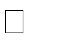 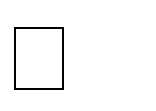 Программы дополнительного образования (платные услуги)Система условий реализации основной образовательной программыКадровые условия реализации основной образовательной программыМБОУ «Школа № 90» как муниципальная образовательная организация укомплектовывается кадрами, имеющими необходимую квалификацию для решения задач, определенных основной образовательной программой школы, и способными к инновационной профессиональной деятельности.Требования к кадровым условиям включают:укомплектованность педагогическими, руководящими и иными работниками;уровень квалификации педагогических и иных работников школы;непрерывность профессионального развития педагогических работников.Штат укомплектован на 100%. Образовательный процесс в школе осуществляет 38 педагогов. Преобладающая часть коллектива представлена опытными педагогами: более 15 лет работают – 21 чел. (55%), из них 7 человек (18%) имеют стаж более 30 лет; менее 5 лет – 9 чел. (24%). Средний возраст педагогов школы 42 года, из них количество молодых педагогов в возрасте до 30 лет составляет3 человека (8%), старше 55 лет – 8 человек (22%). Приведённые данные свидетельствуют о довольно равномерном возрастном составе педагогов.Высшее педагогическое образование имеют 35 педагогов (92%), 3 члена педагогического коллектива (8%) в настоящий момент получают высшее педагогическое образование на базе среднего профессионального образования (педагогического колледжа).Из 38 членов педагогического коллектива 27 (71%) имеют высшую и первую квалификационную категорию, из них 17 человек (45%) - высшую, 10 человек (26%)первую.Характеристика кадрового состава МБОУ «Школа № 90» на 01.09.2023г.Вспомогательный персоналКвалификация педагогических работников школы, работающих на уровне среднего общего образования, отражает:компетентность в соответствующих предметных областях знания и методах обучения;сформированность гуманистической позиции, позитивной направленности на педагогическую деятельность;общую культуру, определяющую характер и стиль педагогической деятельности, влияющую на успешность педагогического общения и позицию педагога;самоорганизованность, эмоциональную устойчивость..Основой для разработки должностных инструкций, содержащих конкретный перечень должностных обязанностей работников, с учетом особенностей организации труда и управления, а также прав, ответственности и компетентности работников образовательной организации, служат Профессиональные стандарты для специалистов соответствующих направлений деятельности (01.001- «Педагог (учитель, воспитатель)», 01.002 – «Педагог-психолог (психолог в сфере образования)», 01.003. – «Педагог дополнительного образования детей и взрослых»,– «Специалист в области воспитания», 01.006 - Специалист, участвующий в организации деятельности детского коллектива (вожатый)» и т.п.), а также требованиями ФГОС ООО.Компетентности учителя старшей школы, обусловленные Требованиями к структуре основных образовательных программ:осуществлять личностно-деятельностный подход к организации обучения;выстраивать индивидуальные траектории развития ученика на основе планируемых результатов освоения образовательных программ;разрабатывать и эффективно применять образовательные технологии, позволяющие достигать личностные, метапредметные и предметные результаты.Компетентности учителя старшей школы, обусловленные Требованиями к результатам освоения основных образовательных программ:определять планируемые результаты освоения основных образовательных программ, уметь осуществлять их декомпозицию в соответствии с технологией достижения промежуточных и итоговых результатов;иметь современные представления об ученике как о субъекте образовательной деятельности и уметь проектировать соответствующую модель его деятельности в зависимости от возрастных особенностей и специфики учебного предмета;иметь научно обоснованные знания и умения, позволяющие проектировать социальный портрет ученика (ценности, мотивационные, операционные, коммуникативные, когнитивные ресурсы) и осуществлять соответствующую диагностику сформированности социально востребованных качеств личности.Компетентности учителя старшей школы, обусловленные Требованиями к условиям реализации основных образовательных программ:эффективно использовать имеющиеся в школе условия и ресурсы, собственный методический потенциал для реализации задач содержания образования и достижения планируемых результатов освоения образовательных программ;реализовать программу воспитания и социализации учащихся в урочной и внешкольной деятельности в условиях библиотечных, учебно-методических, информационно-технических ресурсов;применять здоровье сберегающие технологии;обеспечивать индивидуальную оценку образовательных достижений учащихся и диагностику метапредметных способностей;осуществлять собственное профессионально-личностное развитие в контексте самообразования и внутрикорпоративного методического роста.Результативность деятельности педагогических работников оценивается по схеме:критерии оценки; содержание критерия; показатели/индикаторы.Показатели и индикаторы, в свою очередь, разработаны в МБОУ «Школа № 90» и отражены в локальном акте - Положении об установлении надбавки за результативность и качество работы по организации образовательного процесса в МБОУ «Школа № 90». Они отражают динамику образовательных достижений обучающихся, в том числе развития УУД, а также активность и результативность их участия во внеурочной деятельности, образовательных, творческих и социальных, в том числе разновозрастных проектах, школьном самоуправлении, волонтерском движении.Обобщенная оценка личностных результатов учебной деятельности обучающихся осуществляется в ходе различных мониторинговых исследований.При оценке качества деятельности педагогических работников среди прочего учитываются:востребованность услуг учителя (в том числе внеурочных) учениками и их родителями (законными представителями);использование учителями современных педагогических технологий, в том числе ИКТ и здоровьесберегающих;участие в методической и научной работе;распространение передового педагогического опыта;повышение уровня профессионального мастерства;работа	учителя	по	формированию	и	сопровождению	индивидуальных образовательных траекторий обучающихся;руководство проектной деятельностью обучающихся;взаимодействие со всеми участниками образовательных отношений.Описание реализуемой системы непрерывного профессионального развития и повышения квалификации педагогических и руководящих работников МБОУ «Школа №90»Основным условием формирования и наращивания необходимого и достаточного кадрового потенциала образовательной организации является обеспечение в соответствии с новыми образовательными реалиями и задачами адекватности системы непрерывного педагогического образования происходящим изменениям в системе образования в целом.Условием успешной социализации учащихся является постоянный профессиональный рост педагогов, который создает базу для поисков и экспериментов. В связи с этим задачей первостепенной важности становится развитие профессионального самосознания учителя и определение путей и средств его профессионального саморазвития.Администрация школы уделяет серьёзное внимание созданию условий для повышения квалификации кадров. Кадровая политика МБОУ «Школа № 90» направлена на укрепление и сохранение кадрового потенциала, способного обеспечить высокий уровень подготовки обучающихся и своевременно реагировать на происходящие изменения с учетом стратегии общеобразовательного учреждения. Непрерывность профессионального развития работников учреждения обеспечивается освоением ими дополнительных профессиональных программ по профилю педагогической деятельности не реже чем один раз в три года.В МБОУ «Школа № 90» создаются условия:для реализации электронного обучения, сетевого взаимодействия с организациями, осуществляющими образовательную деятельность, обеспечивающими возможность восполнения недостающих кадровых ресурсов;оказания постоянной научно-теоретической, методической и информационной поддержки педагогических работников по вопросам реализации основной образовательной программы, использования инновационного опыта других организаций, осуществляющих образовательную деятельность;стимулирования непрерывного личностного профессионального роста и повышения уровня квалификации педагогических работников, их методологической культуры, использования ими современных педагогических технологий;повышения эффективности и качества педагогического труда;выявления, развития и использования потенциальных возможностей педагогических работников;осуществления мониторинга результатов педагогического труда.В межаттестационный период все педагоги проходят курсовую подготовку, они активно включаются в систему повышения квалификации, выбирают формы и тематику совершенствования собственной профессиональной компетентности в соответствии с индивидуальными потребностями. Анализ заявок педагогических работников на курсовую подготовку подтверждает рост их заинтересованности в совершенствовании собственной профессиональной квалификации как способа разрешения проблем и противоречий, возникающих в педагогической деятельности.За последние 3 года все педагогические и административно-хозяйственные работники прошли повышение квалификации и профессиональную переподготовку как по направлениям осуществляемой деятельности, так и по реализацииобновлённых федеральных государственных образовательных стандартов, а также по программам, обеспечивающим подготовку по направлениям «педагог дополнительного образования», «школьная медиация», «оказание первой медицинской помощи», «ИКТ и цифровая школа» и т.п.В последнее время обозначилась тенденция увеличения доли информационно- технологической составляющей на всех ступенях обучения, усилился деятельностный аспект образования. Важно подчеркнуть, что учителя школы использует компьютер не только как демонстрационно-иллюстративное средство, но и как ресурс, обеспечивающий высокую творческую активность обучающихся и самих педагогов.Для достижения результатов основной образовательной программы в ходе ее реализации предполагается оценка качества и результативности деятельности педагогических работников с целью коррекции их деятельности. На основании анализа работы педагогов тарификационно-квалификационная комиссия школы рассматривает вопрос об установлении им надбавки за результативность и качество работы по организации образовательного процесса.Ожидаемый результат повышения квалификации – профессиональная готовность работников образования к реализации ФГОС СОО:обеспечение оптимального вхождения работников образования в систему ценностей современного образования;освоение системы требований к структуре основной образовательной программы, результатам ее освоения и условиям реализации, а также системы оценки итогов образовательной деятельности обучающихся;овладение учебно-методическими и информационно-методическими ресурсами, необходимыми для успешного решения задач ФГОС СОО.Одним из условий готовности образовательной организации к введению ФГОС СОО является создание системы методической работы, обеспечивающей сопровождение деятельности педагогов на всех этапах реализации требований ФГОС СОО. Так, в целях координации действий педагогического состава школы и планирования методической работы в школе действует методический совет и 6 методических объединений.Методическая работа более детально планируется на учебный год и утверждается педагогическим советом школы.При этом в работе практикуются следующие мероприятия:семинары, посвященные содержанию и ключевым особенностям ФГОС СОО;тренинги для педагогов с целью выявления и соотнесения собственной профессиональной позиции с целями и задачами ФГОС СОО;заседания методических объединений учителей по проблемам введения ФГОС СОО;конференции участников образовательных отношений и социальных партнеров образовательной организации по итогам разработки основной образовательной программы, ее отдельных разделов, проблемам апробации и введения ФГОССОО;участие педагогов в разработке разделов и компонентов основной образовательной программы образовательной организации;участие педагогов в проведении мастер-классов, круглых столов, стажерских площадок, «открытых» уроков, внеурочных занятий и мероприятий по отдельным направлениям введения и реализации ФГОС СОО.Ежегодно значительная часть коллектива принимает участие в различных педагогических форумах актуальной проблематики, выступая как в роли слушателей, так и трансляторов инноваций. Данная форма позволяет в сжатые сроки, на высоком теоретическом и практическом уровне получить новые знания из области передового педагогического опыта. При этом педагогический опыт самой школы представлен в материалах целой серии конференций и семинаров районного, городского и областного уровня, а также в ряде публикаций.Высокие результаты дает участие педагогов в работе профессиональных сетевых сообществ. Апробируются экспериментальные учебные программы и курсы. Ежегодно проводятся научно-практические конференции, предметные недели. Формируется и ежегодно обновляется модель методической работы на основе вариативности и доступности: внедряются новые формы взаимодействия школы и Ростовского областного института повышения квалификации и переподготовки работников образования, совершенствуется информационная культура учителя, создается информационный банк инновационного педагогического опыта, осуществляются меры по поддержке молодых специалистов.Подведение итогов и обсуждение результатов мероприятий осуществляется в разных формах: совещаниях при директоре, заседаниях педагогического и методического советов, в решениях педагогического совета, презентациях, приказах, инструкциях, рекомендацияхи т. д.Психолого-педагогические условия реализации основной образовательной программыГлавной характеристикой психолого-педагогических условий реализации ООП СОО является обеспечение преемственности с уровнем основного общего образования, которая требует сочетания форм организации деятельности обучающихся как в урочной, так и во внеурочной работе, использовавшихся на предыдущем этапе обучения, с новыми формами. На уровне среднего общего образования применяются такие формы, как учебное групповое сотрудничество, проектно-исследовательская деятельность, ролевая игра, дискуссии, тренинги, практики, конференции с постепенным расширением возможностей обучающихся осуществлять выбор характера самостоятельной работы.Преемственность обеспечивается через систему адресных программ, междисциплинарных программ и иных мероприятий, содержание и формы которых отвечают ведущим образовательным потребностям младшего подростковоговозраста, их развитию в связи со сменой ведущего типа деятельности: перехода приоритета учебной деятельности к приоритету разнообразия деятельностей и социально-коммуникативной практики.Обеспечение преемственности осуществляется с учетом возрастных психофизических особенностей обучающихся на уровне среднего общего образования. На уровне среднего общего образования меняется мотивация, учеба приобретает профессионально-ориентированный характер.Адресные программыВ МБОУ «Школа № 90» психолого-педагогическое сопровождение реализации программы основного общего образования осуществляется квалифицированными специалистами:В процессе реализации основной образовательной программы среднего общего образования образовательной организацией обеспечивается психолого- педагогическое сопровождение всех категорий участников образовательных отношений посредством системной деятельности и отдельных мероприятий, обеспечивающих:—формирование и развитие психолого-педагогической компетентности;—сохранение и укрепление психологического благополучия и психического здоровья обучающихся;—поддержка и сопровождение детско-родительских отношений;—формирование ценности здоровья и безопасного образа жизни;—дифференциация и индивидуализация обучения и воспитания с учетом особенностей когнитивного и эмоционального развития обучающихся;—мониторинг	возможностей	и	способностей	обучающихся,	выявление, поддержка и сопровождение одаренных детей, обучающихся с ОВЗ;—создание условий для последующего профессионального самоопределения;—формирование коммуникативных навыков в разновозрастной среде и среде сверстников;—поддержка детских объединений, ученического самоуправления;—формирование психологической культуры поведения в информационной среде;—развитие психологической культуры в области использования ИКТ;В процессе реализации основной образовательной программы осуществляется индивидуальное психолого-педагогическое сопровождение всех участников образовательных отношений, в том числе:—обучающихся, испытывающих трудности в освоении программы основного общего образования, развитии и социальной адаптации;—обучающихся, проявляющих индивидуальные способности, и одаренных;—обучающихся с ОВЗ;—педагогических, учебно-вспомогательных и иных работников образовательной организации, обеспечивающих реализацию программы основного общего образовании;—родителей (законных представителей) несовершеннолетних обучающихся.Психолого-педагогическая поддержка участников образовательных отношений реализуется диверсифицировано, на уровне образовательной организации, классов, групп, а также на индивидуальном уровне.В процессе реализации основной образовательной программы используются такие формы психолого-педагогического сопровождения как:диагностика, направленная на определение особенностей статуса обучающегося, которая может проводиться на этапе перехода ученика на следующий уровень образования и в конце каждого учебного года;консультирование педагогов и родителей, которое осуществляется учителем и психологом с учетом результатов диагностики, а также администрацией образовательной организации;профилактика, экспертиза, развивающая работа, просвещение, коррекционная работа, осуществляемая в течение всего учебного времени.С целью обеспечения поддержки обучающихся проводится работа по формированию психологической компетентности родителей (законных представителей) обучающихся. Работа с родителями (законными представителями) осуществляется через тематические родительские собрания, консультации педагогов и специалистов, психолого-педагогические консилиумы, круглые столы, презентации классов, посещение уроков и внеурочных мероприятий. Психологическая компетентность родителей (законных представителей) формируется также в дистанционной форме через Интернет (данное направление работы подробно изложено в модуле «Взаимодействие с родителями (законными представителями)» Рабочей программы воспитательной работы и календарного плана воспитательной работы (разделы 2.4.2.11. и 3.4 настоящей ООП СОО).Важной составляющей деятельности образовательных организаций является психолого-педагогическое сопровождение педагогов. Оно осуществляется с целью повышения психологической компетентности, создания комфортной психологической атмосферы в педагогическом коллективе, профилактики профессионального	выгорания	психолого-педагогических	занимает профилактическая работа, в процессе которой педагоги обучаются установлению психологически грамотной системы взаимоотношений с обучающимися, основанной на взаимопонимании и взаимном восприятии друг друга. Педагоги обучаются навыкам формирования адекватной Я-концепции, разрешения проблем, оказанияпсихологической поддержки в процессе взаимодействия с обучающимися и коллегами.По вопросам совершенствования организации образовательных отношений проводится консультирование (сопровождение индивидуальных образовательных траекторий), лекции, семинары, практические занятия.График консультаций сотрудниковпсихолого – педагогической службы МБОУ «Школа № 90»Финансовое обеспечение реализации образовательной программы среднего общего образованияФинансовое обеспечение реализации Основной образовательной программы среднего общего образования МБОУ «Школа № 90» опирается на исполнение расходных обязательств, обеспечивающих государственные гарантии прав на получение общедоступного и бесплатного основного общего образования. Объем действующих расходных обязательств отражается в муниципальном задании образовательной организации, формируемом в соответствии с нормативами, действующими в Ростовской области.Муниципальное задание устанавливает показатели, характеризующие качество и (или) объем (содержание) муниципальной услуги, а также порядок ее оказания.Норматив затрат на реализацию образовательной программы среднего общего образования – гарантированный минимально допустимый объем финансовых средств в год в расчете на одного обучающегося, необходимый для реализации основной образовательной программы.Нормативные затраты на оказание муниципальной услуги в сфере образования определяются по каждому виду и направленности образовательных программ, с учетом форм обучения, типа образовательной организации, образовательных технологий, обеспечения дополнительного профессионального образования педагогическим работникам, обеспечения безопасных условий обучения и воспитания, охраны здоровья обучающихся, а также с учетом иных предусмотренных законодательством особенностей организации и осуществления образовательной деятельности (для различных категорий обучающихся), за исключением образовательной деятельности, осуществляемой в соответствии с образовательными стандартами, в расчете на одного обучающегося, если иное не установлено законодательством.С учетом контингента 10-11 классов для реализации Основной образовательной программы среднего общего образования нормативное финансирования МБОУ «Школа № 90» включает:В том числе:расходы на оплату труда работников, реализующих образовательную программу среднего общего образования в 10-11 классах) составляют 1 687,0 тыс. руб.;расходы на приобретение учебников и учебных пособий, средств обучения – 185,9 тыс.руб.;прочие расходы (за исключением расходов на содержание зданий и оплату коммунальных услуг, осуществляемых из местных бюджетов) 1162,6 тыс. руб.Органы местного самоуправления также осуществляют за счет средств местного бюджета финансовое обеспечение предоставления среднего общего образованиямуниципальными общеобразовательными организациями в части расходов на оплату труда работников, расходов на приобретение учебников и учебных пособий, средств обучения, сверх норматива финансового обеспечения, определенного субъектом Российской Федерации.Школа самостоятельно принимает решение в части направления и расходования средств государственного (муниципального) задания, и самостоятельно определяет долю средств, направляемых на оплату труда и иные нужды, необходимые для выполнения государственного задания.Нормативные затраты на оказание муниципальных услуг включают в себя затраты на оплату труда педагогических работников с учетом обеспечения уровня средней заработной платы педагогических работников за выполняемую ими учебную (преподавательскую) работу и другую работу, определяемого в соответствии с Указами Президента Российской Федерации, нормативно - правовыми актами Правительства Российской Федерации, органов государственной власти субъектов Российской Федерации, органов местного самоуправления. Расходы на оплату труда педагогических работников не могут быть ниже уровня, соответствующего средней заработной плате в Ростовской области и г. Ростове-на-Дону.В связи с требованиями ФГОС ООО при расчете регионального норматива учитываются затраты рабочего времени педагогических работников образовательных организаций на урочную и внеурочную деятельность.Формирование фонда оплаты труда образовательной организации осуществляется в пределах объема средств образовательной организации на текущий финансовый год, установленного в соответствии с установленными нормативами финансового обеспечения, соответствующими поправочными коэффициентами (при их наличии) и локальным нормативным актом образовательной организации, устанавливающим положение об оплате труда работников образовательной организации – Положением об условиях оплаты труда работников МБОУ «Школа № 90». Общая часть фонда оплаты труда обеспечивает гарантированную оплату труда педагогического работника.Размеры, порядок и условия осуществления стимулирующих выплат определяются локальными нормативными актами школы. В локальных нормативных актах о стимулирующих выплатах определены критерии и показатели результативности и качества деятельности и результатов, разработанные в соответствии с требованиями ФГОС к результатам освоения образовательной программы среднего общего образования. В них включаются: динамика учебных достижений обучающихся, активность их участия во внеурочной деятельности; использование учителями современных педагогических технологий, в том числе здоровьесберегающих; участие в методической работе, распространение передового педагогического опыта; повышение уровня профессионального мастерства и др.В распределении стимулирующей части фонда оплаты труда учитывается мнение тарификационно-квалификационной комиссии, а также председателяпрофсоюзной организации школы.Финансовое обеспечение оказания муниципальных услуг осуществляется в пределах бюджетных ассигнований, предусмотренных организации на очередной финансовый год.Нормативные затраты на оплату труда и начисления на выплаты по оплате труда работников организации, которые не принимают непосредственного участия в оказании государственной услуги (вспомогательного, технического, административно-управленческого и прочего персонала, не принимающего непосредственного участия в оказании государственной услуги) определяются, исходя из количества единиц по штатному расписанию, утвержденному руководителем организации, с учетом действующей системы, оплаты труда, в пределах фонда оплаты труда, установленного образовательной организации учредителем.Нормативные затраты на коммунальные услуги в сумме 1 067,6 тыс. руб. определяются исходя из нормативов потребления коммунальных услуг, в расчете на оказание единицы соответствующей государственной услуги и включают в себя:нормативные затраты на потребление вывоз ТБО – 95, 0тыс.рубнормативные затраты на холодное водоснабжение и водоотведение – 105,1тыс. руб.;нормативные затраты на потребление электрической энергии- 396,0тыс руб.;нормативные затраты на потребление тепловой энергии – 566,5тыс.руб..Нормативные затраты на коммунальные услуги рассчитываются как произведение норматива потребления коммунальных услуг, необходимых для оказания единицы государственной услуги, на тариф, установленный на соответствующий год.Нормативные   затраты   на   содержание   недвижимого   имущества   в   сумме 2 400,5тыс. руб. включают в себя:нормативные затраты на эксплуатацию системы охранной сигнализации и противопожарной безопасности;нормативные затраты на проведение текущего ремонта объектов недвижимого имущества;нормативные затраты на содержание прилегающих территорий в соответствии с утвержденными санитарными правилами и нормами;прочие нормативные затраты на содержание недвижимого имущества.Для обеспечения условий реализации ООП СОО на основе проведенного анализа школа:проводит экономический расчет стоимости обеспечения требований ФГОС;устанавливает предмет закупок, количество и стоимость пополняемого оборудования, а также работ для обеспечения требований к условиям реализации основной образовательной программы среднего общего образования;определяет величину затрат на обеспечение требований к условиям реализации образовательной программы среднего общего образования;разрабатывает механизмы взаимодействия с организациями дополнительного образования, а также другими социальными партнерами, организующими внеурочную деятельность обучающихся, и отражает их в своих локальных нормативных актах.При реализации основной образовательной программы с привлечением ресурсов иных организаций на условиях сетевого взаимодействия действует механизм финансового обеспечения образовательной организацией и организациями дополнительного образования детей, а также другими социальными партнерами, организующими внеурочную деятельность обучающихся, и отражает его в своих локальных нормативных актах.Взаимодействие осуществляется:на основе соглашений и договоров о реализации образовательных программ на проведение занятий в рамках кружков, секций, клубов и др. по различным направлениям внеурочной деятельности на базе образовательной организации (организации дополнительного образования, клуба, спортивного комплекса и др.);за счет выделения ставок педагогов дополнительного образования, которые обеспечивают реализацию для обучающихся образовательной организации широкого спектра программ внеурочной деятельности.Деятельность школы по обеспечению финансовых условий реализации основной образовательной программы учреждения, а также действующей программы развития, отражена в плане финансово-хозяйственной деятельности, составляемом на календарный год и проходящем согласование учредителя.Материально-технические условия реализации основной образовательной программыМатериально-технические условия реализации основной образовательной программы основного общего образования должны обеспечивать:возможность достижения обучающимися результатов освоения основной образовательной программы основного общего образования;безопасность и комфортность организации учебного процесса;соблюдение санитарно-эпидемиологических, санитарно-гигиенических правил и нормативов, пожарной и электробезопасности, требований охраны труда, современных сроков и объемов текущего и капитального ремонта зданий и сооружений, благоустройства территории;возможность для беспрепятственного доступа всех участников образовательного процесса, в том числе обучающихся с ОВЗ, к объектам инфраструктуры организации, осуществляющей образовательную деятельность.Критериальными источниками   оценки   материально-технических   условийобразовательной деятельности являются требования ФГОС СОО, лицензионные требования и условия Положения о лицензировании образовательной деятельности, утвержденного постановлением Правительства Российской Федерации 28 октября 2013 г. №966, а также соответствующие приказы и методические рекомендации, в том числе:СП 2.4.3648-20 «Санитарно-эпидемиологические требования к организациям воспитания и обучения, отдыха и оздоровления детей и молодежи»;СанПиН 1.2.3685-21 «Гигиенические нормативы и требования к обеспечению безопасности и (или) безвредности для человека факторов среды обитания»; перечень учебников, допущенных к использованию при реализации имеющих государственную аккредитацию образовательных программ основного общего, среднего общего образования (в соответствии с действующим Приказом Министерства просвещения РФ);Приказ Министерства просвещения Российской Федерации от 03.09.2019№ 465 «Об утверждении перечня средств обучения и воспитания, необходимых для реализации образовательных программ начального общего, основного общего и среднего общего образования, соответствующих современным условиям обучения, необходимого при оснащении общеобразовательных организаций в целях реализации мероприятий по содействию созданию в субъектах Российской Федерации (исходя из прогнозируемой потребности) новых мест в общеобразовательных организациях, критериев его формирования и требований к функциональному оснащению, а также норматива стоимости оснащения одного места обучающегося указанными средствами обучения и воспитания» (зарегистрирован 25.12.2019 № 56982).Зональная структура МБОУ «Школа № 90» включает такие компоненты, как:входная зона;учебные кабинеты для организации учебного процесса;помещения	/	кабинеты	для	внеурочной	деятельности,	общественного самоуправления и т.п.;школьный музей;кабинеты для коррекционно-педагогической работы (кабинеты педагога – психолога, социального педагога, дефектолога);лаборантские помещения;библиотека с рабочими зонами: книгохранилищем, медиатекой, читальным залом;спортивные	сооружения	(спортивный	зал,	тренажёрная	комната, универсальная спортивная площадка, игровая площадка);пищевой блок (буфет-раздаточная);медицинский блок (медкабинет, процедурный кабинет);административные помещения;санитарные узлы (туалеты), в том числе – для граждан с ОВЗ;помещения/ места для хранения уборочного инвентаря. Состав и площади помещений предоставляют условия для:основного общего образования согласно избранным направлениям учебного плана в соответствии с ФГОС СОО;организации режима труда и отдыха участников образовательного процесса;размещения в кабинетах необходимых комплектов мебели, в том числе специализированной, и учебного оборудования, отвечающих специфике учебно-воспитательного процесса по данному предмету или циклу учебных дисциплин.В состав учебных кабинетов входят:учебный кабинет русского языка и литературы;учебный кабинет английского языка (2), в том числе - лингафонный класс;учебный кабинет истории и обществознания;учебный кабинет географии;учебный кабинет физики;учебный кабинет химии;учебный кабинет биологии и экологии;учебный кабинет математики;учебный кабинет информатики и робототехники (2);учебный кабинет технологии;учебный кабинет основ безопасности жизнедеятельности. Учебные кабинеты включают следующие зоны:рабочее место учителя с пространством для размещения часто используемого оснащения;рабочую зону учащихся с местом для размещения личных вещей;пространство для размещения и хранения учебного оборудования;демонстрационную зону.Организация зональной структуры учебного кабинета отвечает педагогическим и эргономическим требованиям, комфортности и безопасности образовательного процесса.Компонентами оснащения учебного кабинета являются:школьная мебель;технические средства;лабораторно-технологическое оборудование;фонд дополнительной литературы;учебно-наглядные пособия;учебно-методические материалы. В базовый комплект мебели входят:доска классная;стол учителя;стул учителя (приставной);кресло для учителя;столы ученические (регулируемые по высоте);стулья ученические (регулируемые по высоте);шкафы для хранения учебных пособий / стеллаж демонстрационный.Мебель, приспособления, оргтехника и иное оборудование отвечают требованиям учебного назначения, максимально приспособлены к особенностям обучения, имеют сертификаты соответствия принятой категории разработанного стандарта (регламента).***Информационно-методические	условия	реализации	основной образовательной программыВ соответствии с требованиями ФГОС информационно-методические условия реализации ООП СОО обеспечиваются современной информационно- образовательной средой.Информационно-образовательная среда (ИОС) является открытой педагогической системой, сформированной на основе разнообразных информационных образовательных ресурсов, современных информационно- телекоммуникационных средств и педагогических технологий, гарантирующих безопасность и охрану здоровья участников образовательного процесса, обеспечивающих достижение целей основного общего образования, его высокое качество, личностное развитие обучающихся.Основными компонентами ИОС образовательной организации являются:учебно-методические комплекты по всем учебным предметам на государственном языке Российской Федерации (на русском языке), из расчета не менее одного учебника по учебному предмету обязательной части учебного плана на одного обучающегося;фонд дополнительной литературы (художественная и научно-популярная литература, справочно-библиографические и периодические издания);учебно-наглядные пособия (средства натурного фонда, модели, печатные, экранно-звуковые средства, мультимедийные средства);информационно-образовательные ресурсы Интернета, прошедшие в установленом порядке процедуру верификации и обеспечивающие доступ обучающихся к учебным материалам, в т. ч. к наследию отечественного кинематографа;информационно-телекоммуникационная инфраструктура;технические средства, обеспечивающие функционирование информационно- образовательной среды;программные	инструменты,	обеспечивающие	функционирование информационно-образовательной среды;служба	технической	поддержки	функционирования	информационно- образовательной среды.ИОС	образовательной	организации	предоставляет	для	участников образовательного процесса возможность:достижения обучающимися планируемых результатов освоения ООП СОО, в том числе адаптированной для обучающихся с ограниченными возможностями здоровья (ОВЗ);развития личности, удовлетворения познавательных интересов, самореализации обучающихся, в том числе одаренных и талантливых, через организацию учебной и внеурочной деятельности, социальных практик, включая общественно-полезную деятельность, профессиональной пробы, практическую подготовку, систему кружков, клубов, секций, студий с использованием возможностей организаций дополнительного образования, культуры и спорта, профессиональных образовательных организаций и социальных партнеров в профессионально-производственном окружении;формирования функциональной грамотности обучающихся, включающей овладение ключевыми компетенциями, составляющими основу дальнейшего успешного образования и ориентации в мире профессий;формирования социокультурных и духовно-нравственных ценностей обучающихся, основ их гражданственности, российской гражданской идентичности и социально-профессиональных ориентаций;индивидуализации процесса образования посредством проектирования и реализации индивидуальных образовательных планов обучающихся, обеспечения их эффективной самостоятельной работы при поддержке педагогических работников;включения обучающихся в процесс преобразования социальной среды населенного пункта, формирования у них лидерских качеств, опыта социальной деятельности, реализации социальных проектов и программ, в том числе вкачестве волонтеров;формирования у обучающихся опыта самостоятельной образовательной и общественной деятельности;формирования у обучающихся экологической грамотности, навыков здорового и безопасного для человека и окружающей его среды образа жизни;использования в образовательной деятельности современных образовательных технологий, направленных в том числе на воспитание обучающихся;обновления содержания программы среднего общего образования, методик и технологий ее реализации в соответствии с динамикой развития системы образования, запросов обучающихся и их родителей (законных представителей) с учетом особенностей развития субъекта Российской Федерации;эффективного использования профессионального и творческого потенциала педагогических и руководящих работников организации, повышения их профессиональной, коммуникативной, информационной и правовой компетентности;эффективного управления организацией с использованием ИКТ, современных механизмов финансирования.Учебно-методическое и информационное обеспечение реализации основной образовательной программы100% учащихся обеспечены учебниками и учебными пособиями. Общий библиотечный фонд школы составляют 32 033 экземпляров, фонд учебников – 16 097 ед. Художественная литература в библиотечном фонде   школы, насчитывающем 14 714 экземпляров, распределена по возрастным категориям детей в порядке, установленном Федеральным законом от 29 декабря 2010 г. № 436-ФЗ "О защите детей от информации, причиняющей вред их здоровью и развитию".Библиотечный фонд школы укомплектован печатными и электронными учебными изданиями (включая учебники и учебные пособия), методическими и периодическими изданиями по всем входящим в реализуемую основную образовательную программу среднего общего образования учебным предметам, курсам, дисциплинам (модулям) на определенных учредителем организации, осуществляющей образовательную деятельность, языках обучения и воспитания.Кроме учебной литературы библиотека содержит фонд дополнительной литературы: отечественной и зарубежной, классической и современной художественной литературы, научно-популярной и научно-технической литературы, издания по изобразительному искусству, музыке, физической культуре и спорту, экологии, правилам безопасного поведения на дорогах, справочно- библиографические и периодические издания, словари и т.д.Программно-методическое обеспечение учебного плана среднего общего образованияна 2022-2024 учебный годС целью создания широкого, постоянного и устойчивого доступа всех участников образовательных отношений к любой информации, связанной с реализацией основной образовательной программы, достижением планируемых результатов, организацией образовательной деятельности, обеспечивается функционирование школьного сайта, а также доступ к внешней сети Интернет. Весь сторонний контент проходит через программу Internet - Censor, которая блокирует доступ к ресурсам, несущим потенциальную угрозу психике несовершеннолетних.Электронная информационно-образовательная среда организации обеспечивает:доступ к учебным планам, рабочим программам, электронным учебным изданиям и электронным образовательным ресурсам, указанным в рабочих программах посредством сайта (портала) образовательной организации: http://school1- rostov.org.ru/;формирование и хранение электронного портфолио обучающегося, в том числе его работ и оценок за эти работы;фиксацию и хранение информации о ходе образовательного процесса, результатов промежуточной аттестации и результатов освоения программы основного общего образования;проведение учебных занятий, процедуры оценки результатов обучения, реализация которых предусмотрена с применением электронного обучения, дистанционных образовательных технологий;взаимодействие между участниками образовательного процесса, в том числе синхронные и (или) асинхронные взаимодействия посредством Интернета.поиск и получение информации в локальной сети организации и Глобальной сети — Интернете в соответствии с учебной задачей;обработку информации для выступления с аудио-, видео- и графическим сопровождением;размещение продуктов познавательной, исследовательской и творческой деятельности в сети образовательной организации и Интернете;выпуск школьных печатных изданий, радиопередач;участие в массовых мероприятиях (конференциях, собраниях, представлениях, праздниках), обеспеченных озвучиванием, освещением и мультимедиа сопровождением.Переченьцифровых образовательных платформ и сервисов, рекомендованных к использованию в образовательном процессе в МБОУ «Школа № 90»«Российская электронная школа» (РЭШ) (https://resh.edu.ru);платформа группы компаний «Просвещение» (https://www.prosv.ru);LECTA - платформа корпорации «Российский учебник» (https://rosuchebnik.ru/);ЭОС «Русское слово» (http://russlo-edu.ru);Онлайн-библиотека издательства «Академкнига/Учебник»(http://akademkniga.ru);Учи.ру – интерактивная образовательная платформа (https://lp.uchi.ru/distant- uchi);цифровая образовательная платформа «ЯКласс» (https://www.yaklass.ru);цифровая образовательная платформа «Interneturok» (https://interneturok.ru).тестовые и контрольно-измерительные материалы - ФГБУ «ФИОКО» (https://fioco.ru);тестовые и контрольно-измерительные материалы ФГБНУ «ФИПИ» (http://www.fipi.ru);тестовые и контрольно-измерительные материалы Online Test Pad (https://onlinetestpad.com/ru/tests);тестовые и контрольно-измерительные материалы «Незнайка» (https://neznaika.info);тестовые и контрольно-измерительные материалы Яндекс Репетитор (https://yandex.ru/tutor/?exam_id=1);Электронные ресурсы и сервисы государственных библиотек:сайт Российской государственной детской библиотеки (https://arch.rgdb.ru/xmlui/);сайт Областной детской библиотеки им. В.М. Величкиной (http://www.rodb- v.ru/).Для эффективного информационного обеспечения реализации ООП ООО в МБОУ «Школа № 90» сформирована информационная среда образовательного учреждения:создан сайт школы (http://school1-rostov.org.ru/).работает электронная почта (shcola-1@mail.ru)созданы страницы в социальных сетях и мессеннджерах https://ok.ru/group/61625219350619,	https://vk.com/school128123150	, https://t.me/school1rostovвведен электронный журнал и дневник,созданы местные локальные сети.Важной частью ИОС является официальный сайт образовательной организации в сети Интернет – http://school1-rostov.org.ru/ - на котором размещается информация о реализуемых образовательных программах, ФГОС, материально-техническом обеспечении образовательного процесса, о деятельности школы и её результатах.Функционирование электронной информационно-образовательной среды требует соответвующих средств ИКТ и квалификации работников, ее использующих и поддерживающих.Функционирование   электронной    информационно-образовательной    средысоответствует законодательству Российской Федерации18.Обоснование необходимых изменений в имеющихся условиях в соответствии с основной образовательной программой среднего общего образованияИнтегративным результатом выполнения требований к условиям реализации основной образовательной программы МБОУ «Школа № 90» является создание и поддержание комфортной развивающей образовательной среды, адекватной задачам достижения личностного, социального, познавательного (интеллектуального), коммуникативного, эстетического, физического, трудового развития обучающихся.Созданные в МБОУ «Школа № 90» условия должны:соответствовать требованиям ФГОС СОО;гарантировать сохранность и укрепление физического, психологического и социального здоровья обучающихся;обеспечивать	реализацию   основной	образовательной	программы школы и достижение планируемых результатов ее освоения;учитывать особенности организации, осуществляющей образовательную деятельность, ее организационную структуру, запросы участников образовательных отношений;представлять возможность взаимодействия с социальными партнерами, использования ресурсов социума.Область измененияпринципы и организационные механизмы управления педагогическим коллективом школы;профессиональная готовность педагогических работников школы к реализации ФГОС СОО;нормативно-правовая база;система методической работы;взаимодействие с внешней средой (социальное и сетевое партнерство);материально-техническая база.С целью учета приоритетов ООП СОО необходимо обеспечить:своевременную курсовую переподготовку по ФГОС всех педагогов, работающих на уровне среднего общего образования;18 Федеральный закон «Об информации, информационных технологиях и о защите информации» от 27.07.2006 N 149-ФЗ (последняя редакция)Федеральный закон «О персональных данных» от 27.07.2006 N 152- ФЗ (последняя редакция)Федеральный закон «О защите детей от информации, причиняющей вред их здоровью и развитию» от 29.12.2010 N 436-ФЗ (последняя редакция)Приказ Минобрнауки России «Об утверждении Порядка применения организациями, осуществляющими образовательную деятельность, электронного обучения, дистанционных образовательных технологий при реализации образовательных программ» от 23.08.2017 №816регулярное информирование родителей и общественности в соответствии с основными приоритетами ООП СОО;вести мониторинг развития учащихся в соответствии с основными приоритетами программы;укреплять материально - техническую базу школы.Перечень необходимых изменений по направлениямМеханизмы достижения целевых ориентиров в системе условийИнтегративным результатом выполнения требований к условиям реализации основной образовательной программы школы является создание и поддержание комфортной развивающей образовательной среды, позволяющей формировать успешную, интеллектуально развитую, творческую личность, способную свободно адаптироваться к социальным условиям, ответственную за свое здоровье и жизнь.Механизмы достижения целевых ориентиров в системе условий учитывают организационную структуру образовательной организации, взаимодействие с другими субъектами образовательных отношений, иерархию целевых ориентиров, обозначенную в ФГОС СОО и выстроенную в ООП образовательной организации.Основным механизмом достижения целевых ориентиров в системе условий является четкое взаимодействие всех участников образовательной деятельности.Проведение комплексных мониторинговых исследований результатов и эффективности образовательной деятельности отражено в анализе работы за год.Ниже представлен общий алгоритм формирования и реализации плана (дорожной карты) достижения целевых ориентиров программы:Контроль за состоянием системы условийКонтроль за состоянием системы условий реализации ООП СОО проводится путем мониторинга с целью эффективного управления процессом ее реализации. Оценке обязательно подлежат: кадровые, психолого-педагогические, финансовые, материально-технические условия, учебно-методическое и информационное обеспечение; деятельность педагогов в реализации психолого-педагогических условий; условий (ресурсов) образовательной организации. Для такой оценки используется определенный набор показателей и индикаторов, а также экспертиза образовательных и учебных программ, проектов, пособий, образовательной среды, профессиональной деятельности специалистов образовательной организации.Контроль состояния системы условий осуществляется в рамках внутришкольного контроля и мониторинга на основании соответствующих локальных актов (положений, регламентов и т.п.).Контроль состояния системы условий включает:мониторинг системы условий по определённым индикаторам; самообследование ОУ;внесение необходимых корректив в систему условий (внесение изменений и дополнений в ООП СОО);принятие управленческих решений (издание необходимых приказов);аналитическую деятельности по оценке достигнутых результатов (аналитические отчёты, выступления перед участниками образовательных отношений, публичный отчёт, размещение информации на школьном сайте).Проводимый мониторинг системы условий позволяет оценить ход реализации ООП СОО, увидеть отклонения от запланированных результатов, внести необходимые коррективы в реализацию программы и в конечном итоге достигнуть необходимых результатов.Мониторинг образовательной деятельности включает следующие направления:мониторинг состояния и качества функционирования образовательной системы;мониторинг достижений учащихся;мониторинг физического развития и состояния здоровья учащихся;мониторинг воспитательной системы;мониторинг кадровой работы;мониторинг материально-технического обеспечения образовательной деятельности;мониторинг изменений в образовательной деятельности.Мониторинг состояния и качества функционирования образовательной системы включает: анализ работы (годовой план); изучение качества выполнения учебных программ, учебного плана; внутришкольный контроль по результатам промежуточной аттестации; изучение системы научно-методической работы, работы методических объединений; анализ работы школьной библиотеки,   системы работы по обеспечению жизнедеятельности школы (безопасность, сохранение и поддержание здоровья); социологические исследования уровня удовлетворенности родителей (законных представителей) и учащихся условиями организации образовательной деятельности в МБОУ «Школа № 90»; мониторинг организации внеурочной деятельности учащихся; учёт обращений родителей (законных представителей) и учащихся по вопросам функционирования МБОУ «Школа № 90», и т.п.Мониторинг достижений учащихся предусматривает анализ: результатов текущего контроля успеваемости и промежуточной аттестации учащихся; качества знаний по предметам (по полугодиям, за год); уровня социально-психологической адаптации личности; достижений школьников в различных сферах деятельности (портфолио учащегося) и т.п.Мониторинг физического развития и состояния здоровья учащихся предполагает распределение учащихся по группам здоровья; учёт количества дней/уроков, пропущенных по болезни; отслеживание занятости учащихся в спортивных секциях, иных учреждениях дополнительного образования; анализ охвата и результатов сдачи учащимися нормативов ГТО по различным возрастным группам; исследования психоэмоционального состояния учащихся; диагностика психологического микроклимата в классных коллективах; анализ динамики и характера правонарушений, совершённых учащимися; анализ эффективностипрофилактической работы с детьми «группы риска»; анализ динамики травматизма и т.п.Предметом мониторинга воспитательной системы является реализация программы воспитания и социализации учащихся на уровне среднего общего образования; уровень развития классных коллективов; занятость в системе дополнительного образования; развитие ученического самоуправления; работа с учащимися, находящимися в трудной жизненной ситуации; уровень воспитанности учащихся; степень вовлечённости учащихся в социально значимые проекты и т.п.Мониторинг работы с кадрами предусматривает анализ эффективности работы по обеспечению условий повышения квалификации педагогических кадров, участия педагогов в реализации проектов Программы развития школы, результативности работы по темам самообразования, эффективности использования образовательных технологий, в т.ч. инновационных; участия в семинарах различного уровня, способности и готовности педагогов к трансляции собственного педагогического опыта (проведение открытых уроков, мастер-классов, публикации); условий аттестация педагогических кадров, уровня кадрового обеспечения (потребность в кадрах; текучесть кадров) и т.п.Мониторинг материально-технического обеспечения образовательной деятельности нацелен на анализ соответствия действующим требованиям актуального состояния материально-технической базы учреждения: укомплектованность учебных кабинетов дидактическими материалами, содержание медиатеки, оснащение учебной мебелью, демонстрационным оборудованием, компьютерной техникой, наглядными пособиями, аудио и видеотехникой, оргтехникой; комплектование библиотечного фонда.Общий комплексный контроль состояния условий осуществляет директор школы. Текущий контроль реализует администрация школы, руководители структурных подразделений. Совет школы также осуществляет контрольную функцию путем рассмотрения ежегодных отчетов администрации и принятия решений по результатам отчетов.Контроль состояния условий может осуществляться в процессе школьных проверок, а также проверок с участием представителей органов управления образования, надзорных ведомств и т.д.Оценка эффективности реализации программы производится путем сравнения фактически достигнутых показателей за соответствующий год с поставленными за год задачами. Социальная эффективность реализации мероприятий программы выражается уровнем удовлетворенности населения качеством предоставляемых школой услуг, определяемым с помощью электронных средств информации и специально организованных опросов.Управленческий анализ итогов реализации ООП СОО осуществляется директором школы по окончании каждого учебного года в форме Публичного доклада, а также Отчёта о результатах самообследования, которые рассматриваются на Совете МБОУ «Школа № 90» и публикуются на официальном сайте школы.Ежегодно на августовском педагогическом совете подводятся итоги работы и утверждаются планы работы на новый учебный год.ОСНОВНАЯ ОБРАЗОВАТЕЛЬНАЯ ПРОГРАММА СРЕДНЕГО ОБЩЕГО ОБРАЗОВАНИЯ                                                        (11 класс)на основе ФГОС СОО(утв. приказом Минобрнауки РФ от 17.05.2012 №413 в ред. с изменениями №732 от 12.08.2022г.),с учётом ФОП СОО(утв. приказом Минпросвещения России от 18.05.2023г. №371)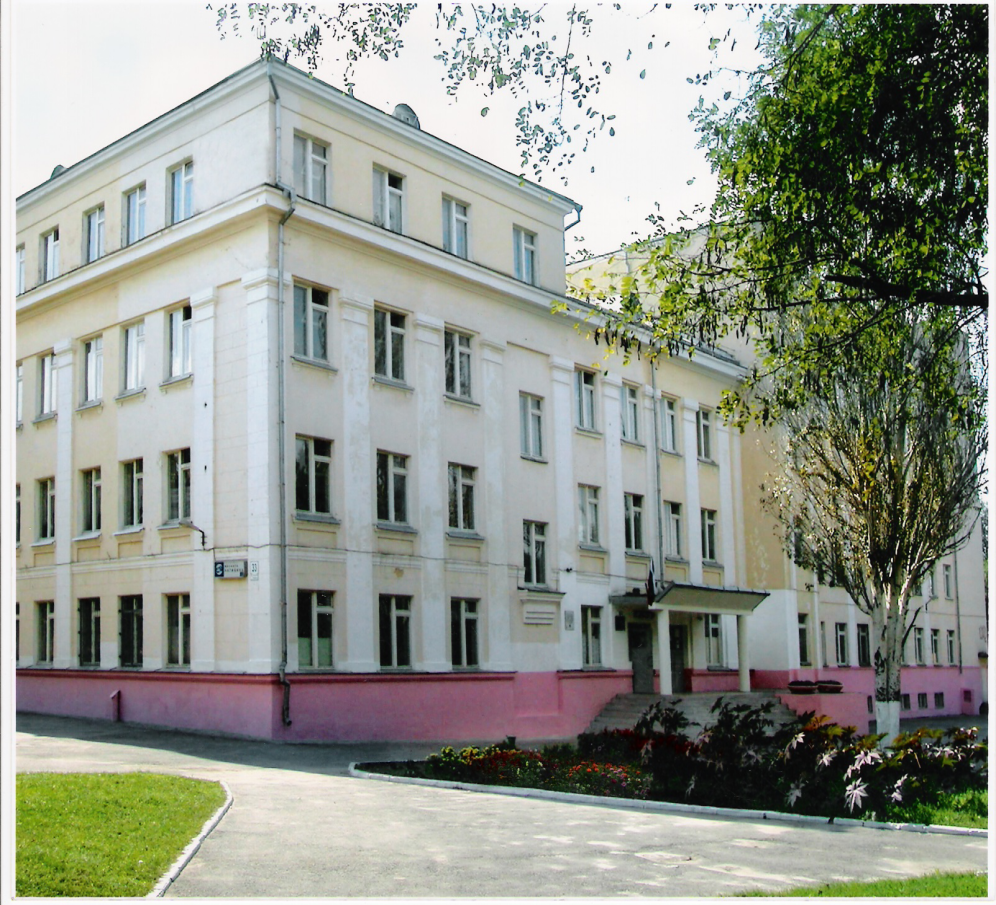 Базовый уровень«Проблемно-функциональные результаты»Базовый уровень«Проблемно-функциональные результаты»Базовый уровень«Проблемно-функциональные результаты»Углубленный уровень«Системно-теоретические результаты»Углубленный уровень«Системно-теоретические результаты»РазделI. Выпускник научитсяI. Выпускник научитсяIII. Выпускник получит возможность научитьсяII. Выпускник научитсяIV. Выпускник получит возможность научитьсяЦели освоения предметаДля использования в повседневной жизни и обеспечения возможности успешного продолжения образования по специальностям, не связанным с прикладным использованием математикиДля использования в повседневной жизни и обеспечения возможности успешного продолжения образования по специальностям, не связанным с прикладным использованием математикиДля развития мышления, использования в повседневной жизнии обеспечения возможности успешного продолжения образования по специальностям, не связанным с прикладным использованиемматематикиДля успешного продолжения образования по специальностям, связанным с прикладным использованием математикиДля обеспечения возможности успешного продолжения образования по специальностям, связанным с осуществлением научной и исследовательской деятельности в области математики и смежныхнаукТребования к результатамТребования к результатамТребования к результатамТребования к результатамТребования к результатамЭлементы теории множеств иматемати ческойОперировать на базовом уровне3 понятиями: конечное множество, элемент множества, подмножество,Оперировать4 понятиями: конечное множество, элемент множества, подмножество, пересечение и объединение множеств, числовыеОперировать4 понятиями: конечное множество, элемент множества, подмножество, пересечение и объединение множеств, числовыеСвободно оперировать5 понятиями: конечное множество, элемент множества, подмножество, пересечение,Достижение результатов раздела II;оперировать понятием определения, основными видами определений,основными видамилогикипересечение и объединение множеств, числовые множества на координатной прямой, отрезок, интервал;оперировать на базовом уровне понятиями: утверждение, отрицание утверждения, истинные и ложные утверждения, причина, следствие, частный случай общего утверждения, контрпример;находить пересечение и объединение двух множеств, представленных графически на числовой прямой;строить на числовой прямой подмножество числового множества, заданноемножества на координатной прямой, отрезок, интервал, полуинтервал, промежуток с выколотой точкой, графическое представление множеств на координатной плоскости;оперировать понятиями: утверждение, отрицание утверждения, истинные и ложные утверждения, причина, следствие, частный случай общего утверждения, контрпример;проверять принадлежность элемента множеству;находить пересечение и объединение множеств, в том числе представленных графически на числовой прямой и на координатной плоскости;проводить доказательныеобъединение и разность множеств, числовые множества на координатной прямой, отрезок, интервал, полуинтервал, промежуток с выколотой точкой, графическое представление множеств на координатной плоскости;задавать множества перечислением и характеристическим свойством;оперировать понятиями: утверждение, отрицание утверждения, истинные и ложные утверждения, причина, следствие, частный случай общего утверждения, контрпример;проверятьтеорем;понимать суть косвенного доказательства;оперировать понятиями счетного и несчетного множества;применять метод математической индукции для проведения рассуждений и доказательств и при решении задач.В повседневной жизни и при изучении других предметов:использовать теоретико- множественный язык и язык логики для описания реальных процессов и явлений, при решении задач других учебных предметовпростейшими условиями;распознавать ложные утверждения, ошибки в рассуждениях,в том числе с использованием контрпримеров.В повседневной жизни и при изучении других предметов:использовать числовые множества на координатной прямой для описания реальных процессов и явлений;проводить логические рассуждения в ситуациях повседневной жизнирассуждения для обоснования истинности утверждений.В повседневной жизни и при изучении других предметов:использовать числовые множества на координатной прямой и на координатной плоскости для описания реальных процессов и явлений;проводить доказательные рассуждения в ситуациях повседневной жизни, при решении задач из других предметовпринадлежность элемента множеству;находить пересечение и объединение множеств, в том числе представленных графически на числовой прямой и на координатной плоскости;проводить доказательные рассуждения для обоснования истинности утверждений.В повседневной жизни и при изучении других предметов:использовать числовые множества на координатной прямой и на координатной плоскости для описания реальных процессов и явлений;проводить доказательныерассуждения в ситуациях повседневной жизни, при решении задач издругих предметовЧисла ивыражени яОперировать на базовом уровне понятиями: целое число, делимость чисел, обыкновенная дробь, десятичная дробь, рациональное число, приближённое значение числа, часть, доля, отношение, процент, повышение и понижение на заданное число процентов, масштаб;оперировать на базовом уровне понятиями: логарифм числа, тригонометрическая окружность, градусная мера угла, величина угла, заданного точкой наСвободно оперировать понятиями: целое число, делимость чисел, обыкновенная дробь, десятичная дробь, рациональное число, приближённое значение числа, часть, доля, отношение, процент, повышение и понижение на заданное число процентов, масштаб;приводить примеры чисел с заданными свойствами делимости;оперировать понятиями: логарифм числа, тригонометрическая окружность, радианная и градусная мера угла, величина угла, заданного точкой на тригонометрическойСвободно оперировать понятиями: натуральное число, множество натуральных чисел, целое число, множество целых чисел, обыкновенная дробь, десятичная дробь, смешанное число, рациональное число, множество рациональных чисел, иррациональное число, корень степени n, действительное число, множество действительных чисел, геометрическая интерпретация натуральных, целых, рациональных, действительных чисел;понимать и объяснятьДостижение результатов раздела II;свободно оперировать числовыми множествами при решении задач;понимать причины и основные идеи расширения числовых множеств;владеть основными понятиями теории делимости при решении стандартных задачиметь базовые представления о множестве комплексных чисел;свободно выполнять тождественные преобразованиятригонометрических, логарифмических,тригонометрической окружности, синус, косинус, тангенс и котангенс углов, имеющих произвольную величину;выполнять арифметические действия с целыми и рациональными числами;выполнять несложные преобразования числовых выражений, содержащих степени чисел, либо корни из чисел, либо логарифмы чисел;сравнивать рациональные числа между собой;оценивать и сравнивать с рациональными числами значения целых степеней чисел, корней натуральнойокружности, синус, косинус, тангенс и котангенс углов, имеющих произвольную величину, числа е и π;выполнять арифметические действия, сочетая устные и письменные приемы, применяя при необходимости вычислительные устройства;находить значения корня натуральной степени, степени с рациональным показателем, логарифма, используя при необходимости вычислительные устройства;пользоваться оценкой и прикидкой при практических расчетах;проводить по известным формулам и правилам преобразования буквенных выражений, включающихразницу между позиционной и непозиционной системами записи чисел;переводить числа из одной системы записи (системы счисления) в другую;доказывать и использовать признаки делимости суммы и произведения при выполнении вычислений и решении задач;выполнять округление рациональных и иррациональных чисел с заданной точностью;сравнивать действительные числа разными способами;упорядочивать числа, записанные в виде обыкновенной и десятичной дроби, числа, записанные сстепенных выражений;владеть формулой бинома Ньютона;применять при решении задач теорему о линейном представлении НОД;применять при решении задач Китайскую теорему об остатках;применять при решении задач Малую теорему Ферма;уметь выполнять запись числа в позиционной системе счисления;применять при решении задач теоретико- числовые функции: число и сумма делителей, функцию Эйлера;применять при решении задач цепные дроби;применять при решении задач многочлены сдействительными истепени из чисел, логарифмов чисел в простых случаях;изображать точками на числовой прямой целые и рациональные числа;изображать точками на числовой прямой целые степени чисел, корни натуральной степени из чисел, логарифмы чисел в простых случаях;выполнять несложные преобразования целых и дробно- рациональных буквенных выражений;выражать в простейших случаях из равенства одну переменную через другие;вычислять в простыхслучаях значения числовых истепени, корни, логарифмы и тригонометрические функции;находить значения числовых и буквенных выражений, осуществляя необходимые подстановки и преобразования;изображать схематически угол, величина которого выражена в градусах или радианах;использовать при решении задач табличные значения тригонометрических функций углов;выполнять перевод величины угла из радианной меры в градусную и обратно.В повседневной жизни и при изучении других учебных предметов:выполнять действия с числовыми данными прииспользованием арифметического квадратного корня, корней степени больше 2;находить НОД и НОК разными способами и использовать их при решении задач;выполнять вычисления и преобразования выражений, содержащих действительные числа, в том числе корни натуральных степеней;выполнять стандартные тождественные преобразования тригонометрических, логарифмических, степенных, иррациональных выражений.В повседневной жизни и при изучении других предметов:целыми коэффициентами;владеть понятиями приводимый и неприводимый многочлен и применять их при решении задач;применять при решении задач Основную теорему алгебры;применять при решении задач простейшие функции комплексной переменной как геометрические преобразованиябуквенных выражений, осуществляя необходимые подстановки и преобразования;изображать схематически угол, величина которого выражена в градусах;оценивать знаки синуса, косинуса, тангенса, котангенса конкретных углов.В повседневной жизни и при изучении других учебных предметов:выполнять вычисления при решении задач практического характера;выполнять практические расчеты с использованием принеобходимости справочныхрешении задач практического характера и задач из различных областей знаний, используя при необходимости справочные материалы и вычислительные устройства;оценивать, сравнивать и использовать при решении практических задач числовые значения реальных величин, конкретные числовые характеристики объектов окружающего миравыполнять и объяснять сравнение результатов вычислений при решении практических задач, в том числе приближенных вычислений, используя разные способы сравнений;записывать, сравнивать, округлять числовые данные реальных величин с использованием разных систем измерения;составлять и оценивать разными способами числовые выражения при решении практических задач и задач из других учебных предметовматериалов и вычислительных устройств;соотносить реальные величины, характеристики объектов окружающего мира с их конкретными числовыми значениями;использовать методы округления, приближения и прикидки при решении практических задачповседневной жизниУравнения и неравенст ваРешать линейные уравнения и неравенства, квадратные уравнения;решатьлогарифмические уравнения вида log a(bx + c) = d и простейшиеРешать рациональные, показательные и логарифмические уравнения и неравенства, простейшие иррациональные и тригонометрические уравнения, неравенства и их системы;использовать методыСвободно оперировать понятиями: уравнение, неравенство, равносильные уравнения и неравенства, уравнение, являющееся следствием другого уравнения, уравнения, равносильные наДостижение результатов раздела II;свободно определять тип и выбирать метод решения показательных и логарифмических уравнений и неравенств, иррациональныхуравнений инеравенства вида log ax < d;решать показательные уравнения, вида abx+c= d (где d можно представить в виде степени с основаниеми простейшие неравенства вида ax < d	(где d можно представить в виде степени с основанием a);.приводить несколько примеров корней простейшего тригонометрического уравнения вида: sin x= a, cos x = a, tg x = a, ctg x = a, где a – табличное значение соответствующей тригонометрической функции.В повседневной жизни и при изучении других предметов:решения уравнений: приведение к виду«произведение равно нулю» или «частное равно нулю», замена переменных;использовать метод интервалов для решения неравенств;использовать графический метод для приближенного решения уравнений и неравенств;изображать на тригонометрической окружности множество решений простейших тригонометрических уравнений и неравенств;выполнять отбор корней уравнений или решений неравенств в соответствии с дополнительными условиями и ограничениями.В повседневной жизни и примножестве, равносильные преобразования уравнений;решать разные виды уравнений и неравенств и их систем, в том числе некоторые уравнения 3-й и 4-й степеней, дробно- рациональные и иррациональные;овладеть основными типами показательных, логарифмических, иррациональных, степенных уравнений и неравенств и стандартными методами их решений и применять их при решении задач;применять теорему Безу к решению уравнений;применять теорему Виета для решениянекоторых уравнений степени выше второй;неравенств, тригонометрических уравнений и неравенств, их систем;свободно решать системы линейных уравнений;решать основные типы уравнений и неравенств с параметрами;применять при решении задач неравенства Коши — Буняковского, Бернулли;иметь представление о неравенствах между средними степеннымисоставлять и решать уравнения и системы уравнений при решении несложных практических задачизучении других учебных предметов:составлять и решать уравнения, системы уравнений и неравенства при решении задач других учебных предметов;использовать уравнения и неравенства для построения и исследования простейших математических моделей реальных ситуаций или прикладных задач;уметь интерпретировать полученный при решении уравнения, неравенства или системы результат, оценивать его правдоподобие в контексте заданной реальной ситуации или прикладной задачипонимать смысл теорем о равносильных и неравносильных преобразованиях уравнений и уметь их доказывать;владеть методами решения уравнений, неравенств и их систем, уметь выбирать метод решения и обосновывать свой выбор;использовать метод интервалов для решения неравенств, в том числе дробно- рациональных и включающих в себя иррациональные выражения;решать алгебраические уравнения и неравенства и их системы с параметрами алгебраическим и графическим методами;владеть разнымиметодами доказательства неравенств;решать уравнения в целых числах;изображать множества на плоскости, задаваемые уравнениями, неравенствами и их системами;свободно использовать тождественные преобразования при решении уравнений и систем уравненийВ повседневной жизни и при изучении других предметов:составлять и решать уравнения, неравенства, их системы при решении задач других учебных предметов;выполнять оценкуправдоподобия результатов,получаемых при решении различных уравнений, неравенств и их систем при решении задач других учебных предметов;составлять и решать уравнения и неравенства с параметрами при решении задач других учебных предметов;составлять уравнение, неравенство или их систему, описывающие реальную ситуацию или прикладную задачу, интерпретировать полученные результаты;	использовать программные средства при решении отдельных классов уравнений инеравенствФункцииОперировать на базовом уровне понятиями:Оперировать понятиями: зависимость величин, функция, аргумент иВладеть понятиями: зависимость величин, функция, аргумент иДостижение результатов раздела II;владеть понятиемзависимость величин, функция, аргумент и значение функции, область определения и множество значений функции, график зависимости, график функции, нули функции, промежутки знакопостоянства, возрастание на числовом промежутке, убывание на числовом промежутке, наибольшее и наименьшее значение функции на числовом промежутке, периодическая функция, период;оперировать на базовом уровне понятиями: прямая и обратная пропорциональность линейная, квадратичная, логарифмическая изначение функции, область определения и множество значений функции, график зависимости, график функции, нули функции, промежутки знакопостоянства, возрастание на числовом промежутке, убывание на числовом промежутке, наибольшее и наименьшее значение функции на числовом промежутке, периодическая функция, период, четная и нечетная функции;оперировать понятиями: прямая и обратная пропорциональность, линейная, квадратичная, логарифмическая и показательная функции, тригонометрические функции;определять значение функции по значениюаргумента при различныхзначение функции, область определения и множество значений функции, график зависимости, график функции, нули функции, промежутки знакопостоянства, возрастание на числовом промежутке, убывание на числовом промежутке, наибольшее и наименьшее значение функции на числовом промежутке, периодическая функция, период, четная и нечетная функции; уметь применять эти понятия при решении задач;владеть понятием степенная функция; строить ее график и уметь применять свойства степенной функции при решенииасимптоты и уметь его применять при решении задач;применять методы решения простейших дифференциальных уравнений первого и второго порядковпоказательная функции, тригонометрические функции;распознавать графики элементарных функций: прямой и обратной пропорциональности, линейной, квадратичной, логарифмической и показательной функций, тригонометрических функций;соотносить графики элементарных функций: прямой и обратной пропорциональности, линейной, квадратичной, логарифмической и показательной функций, тригонометрических функций сспособах задания функции;строить графики изученных функций;описывать по графику и в простейших случаях по формуле поведение и свойства функций, находить по графику функции наибольшие и наименьшие значения;строить эскиз графика функции, удовлетворяющей приведенному набору условий (промежутки возрастания/убывания, значение функции в заданной точке, точки экстремумов, асимптоты, нули функции и т.д.);решать уравнения, простейшие системы уравнений, используя свойства функций и их графиков.В повседневной жизни и при изучении других учебныхзадач;владеть понятиями показательная функция, экспонента; строить их графики и уметь применять свойства показательной функции при решении задач;владеть понятием логарифмическая функция; строить ее график и уметь применять свойства логарифмической функции при решении задач;владеть понятиями тригонометрические функции; строить их графики и уметь применять свойства тригонометрических функций при решении задач;владеть понятием обратная функция;применять это понятие при решении задач;формулами, которыми они заданы;находить по графику приближённо значения функции в заданных точках;определять по графику свойства функции (нули, промежутки знакопостоянства, промежутки монотонности, наибольшие и наименьшие значения и т.п.);строить эскиз графика функции, удовлетворяющей приведенному набору условий (промежутки возрастания / убывания, значение функции в заданной точке, точки экстремумов и т.д.).В повседневной жизни ипредметов:определять по графикам и использовать для решения прикладных задач свойства реальных процессов и зависимостей (наибольшие и наименьшие значения, промежутки возрастания и убывания функции, промежутки знакопостоянства, асимптоты, период и т.п.);интерпретировать свойства в контексте конкретной практической ситуации;определять по графикам простейшие характеристики периодических процессов в биологии, экономике, музыке, радиосвязи и др. (амплитуда, период и т.п.)применять при решении задач свойства функций: четность, периодичность, ограниченность;применять при решении задач преобразования графиков функций;владеть понятиями числовая последовательность, арифметическая и геометрическая прогрессия;применять при решении задач свойства и признаки арифметической и геометрической прогрессий.В повседневной жизни и при изучении других учебных предметов:определять по графикам и использовать для решения прикладныхзадач свойства реальных процессов ипри изучении других предметов:определять по графикам свойства реальных процессов и зависимостей (наибольшие и наименьшие значения, промежутки возрастания и убывания, промежутки знакопостоянства и т.п.);интерпретировать свойства в контексте конкретной практической ситуациизависимостей (наибольшие и наименьшие значения, промежутки возрастания и убывания функции, промежутки знакопостоянства, асимптоты, точки перегиба, период и т.п.);интерпретировать свойства в контексте конкретной практической ситуации;.определять по графикам простейшие характеристики периодических процессов в биологии, экономике, музыке, радиосвязи и др. (амплитуда, период ит.п.)Элементы математи ческого анализаОперировать на базовом уровне понятиями: производная функцииОперировать понятиями: производная функции в точке, касательная к графику функции,Владеть понятием бесконечно убывающая геометрическая прогрессия и уметьДостижение результатов раздела II;свободно владеть стандартнымв точке, касательная к графику функции, производная функции;определять значение производной функции в точке по изображению касательной к графику, проведенной в этой точке;решать несложные задачи на применение связи между промежутками монотонности и точками экстремума функции, с одной стороны, и промежутками знакопостоянства и нулями производной этой функции – с другой.В повседневной жизни и при изучении других предметов:пользуясь графиками,производная функции;вычислять производную одночлена, многочлена, квадратного корня, производную суммы функций;вычислять производные элементарных функций и их комбинаций, используя справочные материалы;исследовать в простейших случаях функции на монотонность, находить наибольшие и наименьшие значения функций, строить графики многочленов и простейших рациональных функций с использованием аппарата математического анализа.В повседневной жизни и при изучении других учебных предметов:решать прикладные задачи из биологии, физики, химии, экономикиприменять его при решении задач;применять для решения задач теорию пределов;владеть понятиями бесконечно большие и бесконечно малые числовые последовательности и уметь сравнивать бесконечно большие и бесконечно малые последовательности;владеть понятиями: производная функции в точке, производная функции;вычислять производные элементарных функций и их комбинаций;исследовать функции на монотонность и экстремумы;строить графики и применять к решению задач, в том числе с параметром;владеть понятиемаппаратом математического анализа для вычисления производных функции одной переменной;свободно применять аппарат математического анализа для исследования функций и построения графиков, в том числе исследования на выпуклость;оперировать понятием первообразной функции для решения задач;овладеть основными сведениями об интеграле Ньютона– Лейбница и его простейших применениях;оперировать в стандартных ситуациях производными высших порядков;уметь применять присравнивать скорости возрастания (роста, повышения, увеличения и т.п.) или скорости убывания (падения, снижения, уменьшения и т.п.) величин в реальных процессах;соотносить графики реальных процессов и зависимостей с их описаниями, включающими характеристики скорости изменения (быстрый рост, плавное понижение и т.п.);использовать графики реальных процессов для решения несложных прикладных задач, в том числе определяя по графику скоростьхода процессаи других предметов, связанные с исследованием характеристик реальных процессов, нахождением наибольших и наименьших значений, скорости и ускорения и т.п.;	интерпретировать полученные результатыкасательная к графику функции и уметь применять его при решении задач;владеть понятиями первообразная функция, определенный интеграл;применять теорему Ньютона–Лейбница и ее следствия для решения задач.В повседневной жизни и при изучении других учебных предметов:решать прикладные задачи из биологии, физики, химии, экономики и других предметов, связанные с исследованием характеристик процессов;	интерпретировать полученные результатырешении задач свойства непрерывных функций;уметь применять при решении задач теоремы Вейерштрасса;уметь выполнять приближенные вычисления (методы решения уравнений, вычисления определенного интеграла);уметь применять приложение производной и определенного интеграла к решению задач естествознания;владеть понятиями вторая производная, выпуклость графика функции и уметь исследовать функцию на выпуклостьСтатистОперировать наИметь представление оОперироватьДостижениеика и теориявероятнос тей, логика икомбинат орикабазовом уровне основными описательными характеристиками числового набора: среднее арифметическое, медиана, наибольшее и наименьшее значения;оперировать на базовом уровне понятиями: частота и вероятность события, случайный выбор, опыты с равновозможными элементарными событиями;вычислять вероятности событий на основе подсчета числа исходов.В повседневной жизни и при изучении других предметов:оценивать идискретных и непрерывных случайных величинах и распределениях, о независимости случайных величин;иметь представление о математическом ожидании и дисперсии случайных величин;иметь представление о нормальном распределении и примерах нормально распределенных случайных величин;понимать суть закона больших чисел и выборочного метода измерения вероятностей;иметь представление об условной вероятности и о полной вероятности, применять их в решении задач;иметь представление о важных частных видах распределений и применять их в решенииосновными описательными характеристиками числового набора, понятием генеральная совокупность и выборкой из нее;оперировать понятиями: частота и вероятность события, сумма и произведение вероятностей, вычислять вероятности событий на основе подсчета числа исходов;владеть основными понятиями комбинаторики и уметь их применять при решении задач;иметь представление об основах теории вероятностей;иметь представление о дискретных и непрерывных случайных величинах ирезультатов раздела II;иметь представление о центральной предельной теореме;иметь представление о выборочном коэффициенте корреляции и линейной регрессии;иметь представление о статистических гипотезах и проверке статистической гипотезы, о статистике критерия и ее уровне значимости;иметь представление о связи эмпирических и теоретических распределений;иметь представление о кодировании, двоичной записи, двоичном дереве;владеть основными понятиями теорииграфов (граф, вершина,сравнивать в простых случаях вероятности событий в реальной жизни;читать, сопоставлять, сравнивать, интерпретировать в простых случаях реальные данные, представленные в виде таблиц, диаграмм, графиковзадач;иметь представление о корреляции случайных величин, о линейной регрессии.В повседневной жизни и при изучении других предметов:вычислять или оценивать вероятности событий в реальной жизни;выбирать подходящие методы представления и обработки данных;уметь решать несложные задачи на применение закона больших чисел в социологии, страховании, здравоохранении, обеспечении безопасности населения в чрезвычайных ситуацияхраспределениях, о независимости случайных величин;иметь представление о математическом ожидании и дисперсии случайных величин;иметь представление о совместных распределениях случайных величин;понимать суть закона больших чисел и выборочного метода измерения вероятностей;иметь представление о нормальном распределении и примерах нормально распределенных случайных величин;иметь представление о корреляции случайных величин.В повседневной жизни и при изучении другихребро, степень вершины, путь в графе) и уметь применять их при решении задач;иметь представление о деревьях и уметь применять при решении задач;владеть понятием связность и уметь применять компоненты связности при решении задач;уметь осуществлять пути по ребрам, обходы ребер и вершин графа;иметь представление об эйлеровом и гамильтоновом пути, иметь представление о трудности задачи нахождения гамильтонова пути;владеть понятиями конечные и счетные множества и уметь ихприменять при решении задач;предметов:вычислять или оценивать вероятности событий в реальной жизни;выбирать методы подходящего представления иобработки данныхуметь применять метод математической индукции;уметь применять принцип Дирихле при решении задачТекстовые задачиРешать несложные текстовые задачи разных типов;анализировать условие задачи, при необходимости строить для ее решения математическую модель;понимать и использовать для решения задачи информацию, представленную в виде текстовой и символьной записи, схем, таблиц, диаграмм, графиков,Решать задачи разных типов, в том числе задачи повышенной трудности;выбирать оптимальный метод решения задачи, рассматривая различные методы;строить модель решения задачи, проводить доказательные рассуждения;решать задачи, требующие перебора вариантов, проверки условий, выбора оптимального результата;анализировать и интерпретироватьРешать разные задачи повышенной трудности;анализировать условие задачи, выбирать оптимальный метод решения задачи, рассматривая различные методы;строить модель решения задачи, проводить доказательные рассуждения при решении задачи;решать задачи, требующие перебора вариантов, проверки условий, выбора оптимальногоДостижение результатов раздела IIрисунков;действовать по алгоритму, содержащемуся в условии задачи;использовать логические рассуждения при решении задачи;работать с избыточными условиями, выбирая из всей информации, данные, необходимые для решения задачи;осуществлять несложный перебор возможных решений, выбирая из них оптимальное по критериям, сформулированным в условии;анализировать и интерпретировать полученные решенияв контексте условия задачи, выбиратьрезультаты в контексте условия задачи, выбирать решения, не противоречащие контексту;переводить при решении задачи информацию из одной формы в другую, используя при необходимости схемы, таблицы, графики, диаграммы;В повседневной жизни и при изучении других предметов:решать практические задачи и задачи из других предметоврезультата;анализировать и интерпретировать полученные решения в контексте условия задачи, выбирать решения, не противоречащие контексту;переводить при решении задачи информацию из одной формы записи в другую, используя при необходимости схемы, таблицы, графики, диаграммы.В повседневной жизни и при изучении других предметов:решать практические задачи и задачи из других предметоврешения, не противоречащие контексту;решать задачи на расчет стоимости покупок, услуг, поездок и т.п.;решать несложные задачи, связанные с долевым участием во владении фирмой, предприятием, недвижимостью;решать задачи на простые проценты (системы скидок, комиссии) и на вычисление сложных процентов в различных схемах вкладов, кредитов и ипотек;решать практические задачи, требующие использования отрицательных чисел:на определение температуры, наопределение положения на временнóй оси (до нашей эры и после), на движение денежных средств (приход/расход), на определение глубины/высоты и т.п.;использовать понятие масштаба для нахождения расстояний и длин на картах, планах местности, планах помещений, выкройках, при работе на компьютере и т.п.В повседневной жизни и при изучении других предметов:решать несложные практические задачи, возникающие вситуациях повседневной жизниГеометрияОперировать наОперировать понятиями:ВладетьИметь представлениебазовом уровне понятиями: точка, прямая, плоскость в пространстве, параллельность и перпендикулярность прямых и плоскостей;распознавать основные виды многогранников (призма, пирамида, прямоугольный параллелепипед, куб);изображать изучаемые фигуры от руки и с применением простых чертежных инструментов;делать (выносные) плоские чертежи из рисунков простых объемных фигур: вид сверху, сбоку, снизу;извлекать информацию о пространственных геометрических фигурах,точка, прямая, плоскость в пространстве, параллельность и перпендикулярность прямых и плоскостей;применять для решения задач геометрические факты, если условия применения заданы в явной форме;решать задачи на нахождение геометрических величин по образцам или алгоритмам;делать (выносные) плоские чертежи из рисунков объемных фигур, в том числе рисовать вид сверху, сбоку, строить сечения многогранников;извлекать, интерпретировать и преобразовывать информацию о геометрических фигурах, представленную на чертежах;геометрическими понятиями при решении задач и проведении математических рассуждений;самостоятельно формулировать определения геометрических фигур, выдвигать гипотезы о новых свойствах и признаках геометрических фигур и обосновывать или опровергать их, обобщать или конкретизировать результаты на новых классах фигур, проводить в несложных случаях классификацию фигур по различным основаниям;исследовать чертежи, включая комбинации фигур, извлекать, интерпретировать иоб аксиоматическом методе;владеть понятием геометрические места точек в пространстве и уметь применять их для решения задач;уметь применять для решения задач свойства плоских и двугранных углов, трехгранного угла, теоремы косинусов и синусов для трехгранного угла;владеть понятием перпендикулярное сечение призмы и уметь применять его при решении задач;иметь представление о двойственности правильных многогранников;владеть понятиями центральное ипараллельное проектирование ипредставленную на чертежах и рисунках;применять теорему Пифагора при вычислении элементов стереометрических фигур;находить объемы и площади поверхностей простейших многогранников с применением формул;распознавать основные виды тел вращения (конус, цилиндр, сфера и шар);находить объемы и площади поверхностей простейших многогранников и тел вращения с применением формул.В повседневной жизни иприменять геометрические факты для решения задач, в том числе предполагающих несколько шагов решения;описывать взаимное расположение прямых и плоскостей в пространстве;формулировать свойства и признаки фигур;доказывать геометрические утверждения;владеть стандартной классификацией пространственных фигур (пирамиды, призмы, параллелепипеды);находить объемы и площади поверхностей геометрических тел с применением формул;вычислять расстояния и углы в пространстве.В повседневной жизни и при изучении другихпреобразовывать информацию, представленную на чертежах;решать задачи геометрического содержания, в том числе в ситуациях, когда алгоритм решения не следует явно из условия, выполнять необходимые для решения задачи дополнительные построения, исследовать возможность применения теорем и формул для решения задач;уметь формулировать и доказывать геометрические утверждения;владеть понятиями стереометрии: призма, параллелепипед,применять их при построении сечений многогранников методом проекций;иметь представление о развертке многогранника и кратчайшем пути на поверхности многогранника;иметь представление о конических сечениях;иметь представление о касающихся сферах и комбинации тел вращения и уметь применять их при решении задач;применять при решении задач формулу расстояния от точки до плоскости;владеть разными способами задания прямой уравнениями и уметь применять при решении задач;применять при решениипри изучении других предметов:соотносить абстрактные геометрические понятия и факты с реальными жизненными объектами и ситуациями;использовать свойства пространственных геометрических фигур для решения типовых задач практического содержания;соотносить площади поверхностей тел одинаковой формы различного размера;соотносить объемы сосудов одинаковой формы различного размера;оценивать форму правильного многогранника после спилов, срезов и т.п.предметов:использовать свойства геометрических фигур для решения задач практического характера и задач из других областей знанийпирамида, тетраэдр;иметь представления об аксиомах стереометрии и следствиях из них и уметь применять их при решении задач;уметь строить сечения многогранников с использованием различных методов, в том числе и метода следов;иметь представление о скрещивающихся прямых в пространстве и уметь находить угол и расстояние между ними;применять теоремы о параллельности прямых и плоскостей в пространстве при решении задач;уметь применять параллельное проектирование для изображения фигур;уметь применятьзадач и доказательстве теорем векторный метод и метод координат;иметь представление об аксиомах объема, применять формулы объемов прямоугольного параллелепипеда, призмы и пирамиды, тетраэдра при решении задач;применять теоремы об отношениях объемов при решении задач;применять интеграл для вычисления объемов и поверхностей тел вращения, вычисления площади сферического пояса и объема шарового слоя;иметь представление о движениях в пространстве: параллельном переносе, симметрии(определять количество вершин, ребер и граней полученных многогранников)перпендикулярности прямой и плоскости при решении задач;владеть понятиями ортогональное проектирование, наклонные и их проекции, уметь применять теорему о трех перпендикулярах при решении задач;владеть понятиями расстояние между фигурами в пространстве, общий перпендикуляр двух скрещивающихся прямых и уметь применять их при решении задач;владеть понятием угол между прямой и плоскостью и уметь применять его при решении задач;владеть понятиями двугранный угол, угол между плоскостями,относительно плоскости, центральной симметрии, повороте относительно прямой, винтовой симметрии, уметь применять их при решении задач;иметь представление о площади ортогональной проекции;иметь представление о трехгранном и многогранном угле и применять свойства плоских углов многогранного угла при решении задач;иметь представления о преобразовании подобия, гомотетии и уметь применять их при решении задач;	уметь решать задачи на плоскостиметодами стереометрии;перпендикулярные плоскости и уметь применять их при решении задач;владеть понятиями призма, параллелепипед и применять свойства параллелепипеда при решении задач;владеть понятием прямоугольный параллелепипед и применять его при решении задач;владеть понятиями пирамида, виды пирамид, элементы правильной пирамиды и уметь применять их при решении задач;иметь представление о теореме Эйлера, правильных многогранниках;владеть понятием площади поверхностеймногогранников и уметь применять егоуметь применять формулы объемов при решении задачпри решении задач;владеть понятиями тела вращения (цилиндр, конус, шар и сфера), их сечения и уметь применять их при решении задач;владеть понятиями касательные прямые и плоскости и уметь применять из при решении задач;иметь представления о вписанных и описанных сферах и уметь применять их при решении задач;владеть понятиями объем, объемы многогранников, тел вращения и применять их при решении задач;иметь представление о развертке цилиндра и конуса, площади поверхности цилиндраи конуса, уметь применять их прирешении задач;иметь представление о площади сферы и уметь применять его при решении задач;уметь решать задачи на комбинации многогранников и тел вращения;иметь представление о подобии в пространстве и уметь решать задачи на отношение объемов и площадей поверхностей подобных фигур.В повседневной жизни и при изучении других предметов:составлять с использованием свойств геометрических фигур математические модели для решения задач практического характера и задач изсмежных дисциплин, исследоватьполученные модели и интерпретироватьрезультатВекторы и координат ы в пространс твеОперировать на базовом уровне понятием декартовы координаты в пространстве;находить координаты вершин куба и прямоугольного параллелепипедаОперировать понятиями декартовы координаты в пространстве, вектор, модуль вектора, равенство векторов, координаты вектора, угол между векторами, скалярное произведение векторов, коллинеарные векторы;находить расстояние между двумя точками, сумму векторов и произведение вектора на число, угол между векторами, скалярное произведение, раскладывать вектор по двум неколлинеарным векторам;задавать плоскость уравнением в декартовой системе координат;решать простейшие задачи введениемВладеть понятиями векторы и их координаты;уметь выполнять операции над векторами;использовать скалярное произведение векторов при решении задач;применять уравнение плоскости, формулу расстояния между точками, уравнение сферы при решении задач;применять векторы и метод координат в пространстве при решении задачДостижение результатов раздела II;находить объем параллелепипеда и тетраэдра, заданных координатами своих вершин;задавать прямую в пространстве;находить расстояние от точки до плоскости в системе координат;находить расстояние между скрещивающимися прямыми, заданными в системе координатвекторного базисаИстория математи киОписывать отдельные выдающиеся результаты, полученные в ходе развития математики как науки;знать примеры математических открытий и их авторов в связи с отечественной и всемирной историей;понимать роль математики вразвитии РоссииПредставлять вклад выдающихся математиков в развитие математики и иных научных областей;понимать роль математики в развитии РоссииИметь представление о вкладе выдающихся математиков в развитие науки;понимать роль математики в развитии РоссииДостижение результатов раздела IIМетоды математи киПрименять известные методы при решении стандартных математических задач;замечать и характеризовать математические закономерности в окружающей действительности;приводить примеры математическихИспользовать основные методы доказательства, проводить доказательство и выполнять опровержение;применять основные методы решения математических задач;на основе математическихзакономерностей в природе характеризоватьИспользовать основные методы доказательства, проводить доказательство и выполнять опровержение;применять основные методы решения математических задач;на основематематических закономерностей вДостижение результатов раздела II;применять математические знания к исследованию окружающего мира (моделирование физических процессов, задачи экономики)закономерностей в природе, в том числе характеризующих красоту и совершенство окружающего мира и произведений искусствакрасоту и совершенство окружающего мира и произведений искусства;применять простейшие программные средства и электронно- коммуникационные системы при решении математических задачприроде характеризовать красоту и совершенство окружающего мира и произведений искусства;применять простейшие программные средства и электронно- коммуникационные системы при решении математических задач;пользоваться прикладными программами и программами символьных вычислений для исследования математическихобъектовСписок АСписок ВСписок СФ.И. ТютчевСтихотворения: «К. Б.» («Я встретил вас – и все былое...»),«Нам не дано предугадать…»,«Не то, что мните вы, природа…»,	«О,	как убийственно      мы      любим...»,«Певучесть есть в морских волнах…», «Умом Россию не понять…», «Silentium!» и др.Поэзия середины и второй половины XIX векаФ.И. Тютчев«День и ночь», «Есть в осени первоначальной…», «Еще в полях         белеет         снег…»,«Предопределение»,	«С поляны коршун   поднялся…»,«Фонтан»,	«Эти бедные селенья…» и др.А.А. ФетСтихотворения: «На стоге сена ночью южной…», «Одним толчком согнать ладью живую…».А.К. ТолстойСтихотворения:	«Средь шумного    бала,    случайно…»,«Край ты мой, родимый край...», «Меня, во мраке и в пыли…», «Двух станов не боец,А.А. ФетСтихотворения: «Еще майская ночь», «Как беден наш язык! Хочу и не могу…», «Сияла ночь. Луной был полон сад. Лежали…», «Учись у них – у дуба, у березы…», «Шепот, робкое дыханье…», «Это утро, радость эта…», «Я пришел к тебе с приветом…», «Я тебе ничего не скажу…» и др.Поэзия середины и второй половины XIX векаФ.И. Тютчев«День и ночь», «Есть в осени первоначальной…», «Еще в полях         белеет         снег…»,«Предопределение»,	«С поляны коршун   поднялся…»,«Фонтан»,	«Эти бедные селенья…» и др.А.А. ФетСтихотворения: «На стоге сена ночью южной…», «Одним толчком согнать ладью живую…».А.К. ТолстойСтихотворения:	«Средь шумного    бала,    случайно…»,«Край ты мой, родимый край...», «Меня, во мраке и в пыли…», «Двух станов не боец,но только гость случайный…» и др.Н.А. Некрасов«Внимая   ужасам    войны…»,«Когда	из	мрака заблужденья…», «Накануне светлого праздника»,«Несжатая полоса», «Памяти Добролюбова», «Я не люблю иронии твоей…»Н.А.	Некрасов Поэма «Кому на Руси жить хорошо»Н.А. НекрасовСтихотворения:	«Блажен незлобивый поэт…», «В дороге»,«В полном разгаре страда деревенская…», «Вчерашний день, часу в шестом…», «Мы с тобой бестолковые люди...», «О Муза! я у двери гроба…», «Поэт и       Гражданин»,       «Пророк»,«Родина»,	«Тройка»,«Размышления у парадного подъезда», «Элегия» («Пускай нам говорит изменчивая мода...»),Поэма «Русские женщины»но только гость случайный…» и др.Н.А. Некрасов«Внимая   ужасам    войны…»,«Когда	из	мрака заблужденья…», «Накануне светлого праздника»,«Несжатая полоса», «Памяти Добролюбова», «Я не люблю иронии твоей…»А.Н.	ОстровскийПьеса «Гроза»А.Н. ОстровскийПьеса «Бесприданница»Реализм XIX – XX века А.Н. Островский«Доходное место», «На всякого мудреца довольно простоты»,«Снегурочка»,	«Женитьба Бальзаминова»Н.А. ДобролюбовСтатья «Луч света в темном царстве»Д.И. ПисаревСтатья	«Мотивы	русской драмы»И.А. ГончаровПовесть	«Фрегат	«Паллада», роман «Обрыв»И.С. ТургеневРоманы «Рудин», «Накануне», повести	«Первая	любовь»,«Гамлет Щигровского уезда»,«Вешние	воды»,	статья«Гамлет и Дон Кихот»Ф.М. ДостоевскийПовести «Неточка Незванова»,«Сон	смешного	человека»,«Записки из подполья»А.В. Сухово-Кобылин«Свадьба Кречинского»В.М. ГаршинРассказы	«Красный	цветок»,«Attalea princeps»И.А. ГончаровРоман «Обломов»И.А. ГончаровРоман «Обыкновенная история»Реализм XIX – XX века А.Н. Островский«Доходное место», «На всякого мудреца довольно простоты»,«Снегурочка»,	«Женитьба Бальзаминова»Н.А. ДобролюбовСтатья «Луч света в темном царстве»Д.И. ПисаревСтатья	«Мотивы	русской драмы»И.А. ГончаровПовесть	«Фрегат	«Паллада», роман «Обрыв»И.С. ТургеневРоманы «Рудин», «Накануне», повести	«Первая	любовь»,«Гамлет Щигровского уезда»,«Вешние	воды»,	статья«Гамлет и Дон Кихот»Ф.М. ДостоевскийПовести «Неточка Незванова»,«Сон	смешного	человека»,«Записки из подполья»А.В. Сухово-Кобылин«Свадьба Кречинского»В.М. ГаршинРассказы	«Красный	цветок»,«Attalea princeps»И.С. Тургенев Роман «Отцы и дети»И.С. ТургеневРоман «Дворянское гнездо»Реализм XIX – XX века А.Н. Островский«Доходное место», «На всякого мудреца довольно простоты»,«Снегурочка»,	«Женитьба Бальзаминова»Н.А. ДобролюбовСтатья «Луч света в темном царстве»Д.И. ПисаревСтатья	«Мотивы	русской драмы»И.А. ГончаровПовесть	«Фрегат	«Паллада», роман «Обрыв»И.С. ТургеневРоманы «Рудин», «Накануне», повести	«Первая	любовь»,«Гамлет Щигровского уезда»,«Вешние	воды»,	статья«Гамлет и Дон Кихот»Ф.М. ДостоевскийПовести «Неточка Незванова»,«Сон	смешного	человека»,«Записки из подполья»А.В. Сухово-Кобылин«Свадьба Кречинского»В.М. ГаршинРассказы	«Красный	цветок»,«Attalea princeps»Ф.М. ДостоевскийРоман«Преступление и наказание»Ф.М. ДостоевскийРоманы «Подросток», «Идиот»Реализм XIX – XX века А.Н. Островский«Доходное место», «На всякого мудреца довольно простоты»,«Снегурочка»,	«Женитьба Бальзаминова»Н.А. ДобролюбовСтатья «Луч света в темном царстве»Д.И. ПисаревСтатья	«Мотивы	русской драмы»И.А. ГончаровПовесть	«Фрегат	«Паллада», роман «Обрыв»И.С. ТургеневРоманы «Рудин», «Накануне», повести	«Первая	любовь»,«Гамлет Щигровского уезда»,«Вешние	воды»,	статья«Гамлет и Дон Кихот»Ф.М. ДостоевскийПовести «Неточка Незванова»,«Сон	смешного	человека»,«Записки из подполья»А.В. Сухово-Кобылин«Свадьба Кречинского»В.М. ГаршинРассказы	«Красный	цветок»,«Attalea princeps»М.Е. Салтыков-Щедрин Романы		«История	одного города», «Господа Головлевы» Цикл	«Сказки	для		детейизрядного возраста»Реализм XIX – XX века А.Н. Островский«Доходное место», «На всякого мудреца довольно простоты»,«Снегурочка»,	«Женитьба Бальзаминова»Н.А. ДобролюбовСтатья «Луч света в темном царстве»Д.И. ПисаревСтатья	«Мотивы	русской драмы»И.А. ГончаровПовесть	«Фрегат	«Паллада», роман «Обрыв»И.С. ТургеневРоманы «Рудин», «Накануне», повести	«Первая	любовь»,«Гамлет Щигровского уезда»,«Вешние	воды»,	статья«Гамлет и Дон Кихот»Ф.М. ДостоевскийПовести «Неточка Незванова»,«Сон	смешного	человека»,«Записки из подполья»А.В. Сухово-Кобылин«Свадьба Кречинского»В.М. ГаршинРассказы	«Красный	цветок»,«Attalea princeps»Н.С. Лесков (ГОС-2004 – 1 пр.по выбору)Повести и рассказы «Человек на часах», «Тупейный художник»,«Левша»,	«Очарованный странник», «Леди Макбет Мценского уезда»Д.В. ГригоровичРассказ	«Гуттаперчевыймальчик»	(оригинальный текст), «Прохожий» (святочный рассказ)Г.И. Успенский Эссе «Выпрямила» Рассказ «Пятница»Н.Г. ЧернышевскийРоман «Что делать?»Статьи «Детство и отрочество. Сочинение графа Л.Н. Толстого. Военные рассказы графа         Л.Н.         Толстого»,«Русский человек на rendez- vous. Размышления по прочтении повести г. Тургенева«Ася»Л.Н. ТолстойПовести «Смерть Ивана Ильича», «Крейцерова соната», пьеса «Живой труп»А.П. ЧеховРассказы	«Душечка»,«Любовь», «Скучная история», пьеса «Дядя Ваня».В.А. ГиляровскийКнига «Москва и москвичи» // Другие	региональные произведения о родном городе, краеИ.А. БунинРассказы: «Лапти», «Танька»,«Деревня», «Суходол», «Захар Воробьев», «Иоанн Рыдалец»,«Митина любовь»Статья	«Миссия	русской эмиграции»А.И. КупринРассказы и повести: «Молох»,«Олеся»,	«Поединок»,«Гранатовый	браслет»,«Гамбринус», «Суламифь».М. ГорькийРассказ	«Карамора»,	романы«Мать»,	«Фома	Гордеев»,«Дело Артамоновых»Б.Н. ЗайцевПовести и рассказы «Голубая звезда», «Моя жизнь и Диана»,«Волки».Л.Н. ТолстойРоман-эпопея«Война и мир»Л.Н. ТолстойРоман «Анна Каренина», цикл«Севастопольские	рассказы», повесть «Хаджи-Мурат»Д.В. ГригоровичРассказ	«Гуттаперчевыймальчик»	(оригинальный текст), «Прохожий» (святочный рассказ)Г.И. Успенский Эссе «Выпрямила» Рассказ «Пятница»Н.Г. ЧернышевскийРоман «Что делать?»Статьи «Детство и отрочество. Сочинение графа Л.Н. Толстого. Военные рассказы графа         Л.Н.         Толстого»,«Русский человек на rendez- vous. Размышления по прочтении повести г. Тургенева«Ася»Л.Н. ТолстойПовести «Смерть Ивана Ильича», «Крейцерова соната», пьеса «Живой труп»А.П. ЧеховРассказы	«Душечка»,«Любовь», «Скучная история», пьеса «Дядя Ваня».В.А. ГиляровскийКнига «Москва и москвичи» // Другие	региональные произведения о родном городе, краеИ.А. БунинРассказы: «Лапти», «Танька»,«Деревня», «Суходол», «Захар Воробьев», «Иоанн Рыдалец»,«Митина любовь»Статья	«Миссия	русской эмиграции»А.И. КупринРассказы и повести: «Молох»,«Олеся»,	«Поединок»,«Гранатовый	браслет»,«Гамбринус», «Суламифь».М. ГорькийРассказ	«Карамора»,	романы«Мать»,	«Фома	Гордеев»,«Дело Артамоновых»Б.Н. ЗайцевПовести и рассказы «Голубая звезда», «Моя жизнь и Диана»,«Волки».А.П. ЧеховПьеса	«Вишневый сад»А.П. ЧеховРассказы: «Смерть чиновника»,«Тоска»,       «Спать      хочется»,«Студент», «Ионыч», «Человек в футляре», «Крыжовник», «О любви»,    «Дама   с   собачкой»,«Попрыгунья»Пьесы «Чайка», «Три сестры»Д.В. ГригоровичРассказ	«Гуттаперчевыймальчик»	(оригинальный текст), «Прохожий» (святочный рассказ)Г.И. Успенский Эссе «Выпрямила» Рассказ «Пятница»Н.Г. ЧернышевскийРоман «Что делать?»Статьи «Детство и отрочество. Сочинение графа Л.Н. Толстого. Военные рассказы графа         Л.Н.         Толстого»,«Русский человек на rendez- vous. Размышления по прочтении повести г. Тургенева«Ася»Л.Н. ТолстойПовести «Смерть Ивана Ильича», «Крейцерова соната», пьеса «Живой труп»А.П. ЧеховРассказы	«Душечка»,«Любовь», «Скучная история», пьеса «Дядя Ваня».В.А. ГиляровскийКнига «Москва и москвичи» // Другие	региональные произведения о родном городе, краеИ.А. БунинРассказы: «Лапти», «Танька»,«Деревня», «Суходол», «Захар Воробьев», «Иоанн Рыдалец»,«Митина любовь»Статья	«Миссия	русской эмиграции»А.И. КупринРассказы и повести: «Молох»,«Олеся»,	«Поединок»,«Гранатовый	браслет»,«Гамбринус», «Суламифь».М. ГорькийРассказ	«Карамора»,	романы«Мать»,	«Фома	Гордеев»,«Дело Артамоновых»Б.Н. ЗайцевПовести и рассказы «Голубая звезда», «Моя жизнь и Диана»,«Волки».И.А. БунинСтихотворения:      «Аленушка»,«Вечер», «Дурман», «И цветы, и шмели, и трава, и колосья…», «У зверя есть гнездо, у птицы есть нора…»Рассказы:	«Антоновские яблоки», «Господин из Сан- Франциско», «Легкое дыхание»,«Темные аллеи», «Чистый понедельник»Д.В. ГригоровичРассказ	«Гуттаперчевыймальчик»	(оригинальный текст), «Прохожий» (святочный рассказ)Г.И. Успенский Эссе «Выпрямила» Рассказ «Пятница»Н.Г. ЧернышевскийРоман «Что делать?»Статьи «Детство и отрочество. Сочинение графа Л.Н. Толстого. Военные рассказы графа         Л.Н.         Толстого»,«Русский человек на rendez- vous. Размышления по прочтении повести г. Тургенева«Ася»Л.Н. ТолстойПовести «Смерть Ивана Ильича», «Крейцерова соната», пьеса «Живой труп»А.П. ЧеховРассказы	«Душечка»,«Любовь», «Скучная история», пьеса «Дядя Ваня».В.А. ГиляровскийКнига «Москва и москвичи» // Другие	региональные произведения о родном городе, краеИ.А. БунинРассказы: «Лапти», «Танька»,«Деревня», «Суходол», «Захар Воробьев», «Иоанн Рыдалец»,«Митина любовь»Статья	«Миссия	русской эмиграции»А.И. КупринРассказы и повести: «Молох»,«Олеся»,	«Поединок»,«Гранатовый	браслет»,«Гамбринус», «Суламифь».М. ГорькийРассказ	«Карамора»,	романы«Мать»,	«Фома	Гордеев»,«Дело Артамоновых»Б.Н. ЗайцевПовести и рассказы «Голубая звезда», «Моя жизнь и Диана»,«Волки».М. ГорькийПьеса «На дне»М. ГорькийРассказы:	«Макар	Чудра»,«Старуха Изергиль», «Челкаш»Д.В. ГригоровичРассказ	«Гуттаперчевыймальчик»	(оригинальный текст), «Прохожий» (святочный рассказ)Г.И. Успенский Эссе «Выпрямила» Рассказ «Пятница»Н.Г. ЧернышевскийРоман «Что делать?»Статьи «Детство и отрочество. Сочинение графа Л.Н. Толстого. Военные рассказы графа         Л.Н.         Толстого»,«Русский человек на rendez- vous. Размышления по прочтении повести г. Тургенева«Ася»Л.Н. ТолстойПовести «Смерть Ивана Ильича», «Крейцерова соната», пьеса «Живой труп»А.П. ЧеховРассказы	«Душечка»,«Любовь», «Скучная история», пьеса «Дядя Ваня».В.А. ГиляровскийКнига «Москва и москвичи» // Другие	региональные произведения о родном городе, краеИ.А. БунинРассказы: «Лапти», «Танька»,«Деревня», «Суходол», «Захар Воробьев», «Иоанн Рыдалец»,«Митина любовь»Статья	«Миссия	русской эмиграции»А.И. КупринРассказы и повести: «Молох»,«Олеся»,	«Поединок»,«Гранатовый	браслет»,«Гамбринус», «Суламифь».М. ГорькийРассказ	«Карамора»,	романы«Мать»,	«Фома	Гордеев»,«Дело Артамоновых»Б.Н. ЗайцевПовести и рассказы «Голубая звезда», «Моя жизнь и Диана»,«Волки».И.С. ШмелевПовесть	«Человек	из ресторана», книга «Лето Господне».М.М. Зощенко* А.И.Солженицын* В.М. Шукшин* В.Г. Распутин* В.П. Астафьев*А.А. БлокПоэма «Двенадцать»А.А. БлокСтихотворения: «В ресторане»,«Вхожу я в темные храмы…»,«Девушка пела в церковном хоре…», «Когда Вы стоите на моем пути…», «На железной дороге», цикл «На поле Куликовом»,         «Незнакомка»,«Ночь, улица, фонарь, аптека…»,«О, весна, без конца и без краю…», «О доблестях, о подвигах, о славе…», «Она пришла	с	мороза…»;«Предчувствую Тебя. Года проходят мимо…», «Рожденные в   года   глухие…»,      «Россия»,«Русь моя, жизнь моя, вместе ль нам маяться…», «Пушкинскому Дому», «Скифы»Модернизм конца XIX – ХХ векаА.А. БлокСтихотворения: «Ветер принес издалека…», «Встану я в утро туманное…»,	«Грешить бесстыдно,        непробудно…»,«Мы встречались с тобой на закате…», «Пляски осенние, Осенняя         воля,         Поэты,«Петроградское небо мутилось дождем…», «Я – Гамлет. Холодеет кровь», «Я отрок, зажигаю свечи…», «Я пригвожден к трактирной стойке…»Поэма «Соловьиный сад»Л.Н. АндреевПовести и рассказы: «Большой шлем»,       «Красный       смех»,«Рассказ о семи повешенных»,«Иуда	Искариот»,	«Жизнь Василия Фивейского».Пьеса «Жизнь человека»В.Я. БрюсовСтихотворения: «Ассаргадон»,«Грядущие гунны», «Есть что- то позорное в мощи природы...», «Неколебимой истине...»,	«Каменщик»,«Творчество», «Родной язык».«Юному поэту», «Я» К.Д. Бальмонт Стихотворения:«Безглагольность», «Будем как солнце,    Забудем    о    том...»«Камыши»,	«Слова- хамелеоны», «Челн томленья»,«Я мечтою ловил уходящие тени…», «Я – изысканность русской медлительной речи...»А.А. Ахматова*О.Э. Мандельштам* Н.С. ГумилевСтихотворения:	«АндрейРублев»,	«Жираф»,«Заблудившийся трамвай», «Из логова	змиева»,	«Капитаны»,«Мои	читатели»,	«Носорог»,«Пьяный	дервиш»,«Пятистопные ямбы», «Слово»,«Слоненок»,	«У	камина»,«Шестое чувство», «Я и вы»В.В. Маяковский* В.В. ХлебниковСтихотворения	«Бобэоби пелись губы…», «Заклятие смехом», «Когда умирают кони– дышат…», «Кузнечик», «Мне мало надо», «Мы желаем звездам тыкать…», «О достоевскиймо		бегущей тучи…», «Сегодня снова я пойду…», «Там, где жили свиристели…»,	«Усадьба ночью, чингисхань…».М.И. Цветаева* С.А. Есенин* В.В. Набоков*И.Ф. Анненский,К.Д. Бальмонт, А. Белый, В.Я. Брюсов, М.А. Волошин, Н.С. Гумилев, Н.А. Клюев, И. Северянин, Ф.К. Сологуб, В.В. Хлебников,В.Ф. ХодасевичА.А. АхматоваПоэма «Реквием»А.А. АхматоваСтихотворения: «Вечером», «Все расхищено,	предано, продано…», «Когда в тоске самоубийства…», «Мне ни к чему        одические        рати…»,«Мужество», «Муза» («Когда я ночью жду ее прихода…».) «Не с теми я, кто бросил землю…»,«Песня     последней     встречи»,«Сероглазый король», «Сжала руки   под   темной   вуалью…»,«Смуглый отрок бродил по аллеям…»Литература	советского времениА.А. Ахматова«Все мы бражники здесь, блудницы…», «Перед весной бывают дни такие…», «Родная земля», «Творчество», «Широк и желт вечерний свет…», «Я научилась просто, мудро жить…».«Поэма без героя»С.А. Есенин«Клен ты мой опавший…», «НеА.А. АхматоваПоэма «Реквием»С.А. ЕсенинСтихотворения: «Гой ты, РусьЛитература	советского времениА.А. Ахматова«Все мы бражники здесь, блудницы…», «Перед весной бывают дни такие…», «Родная земля», «Творчество», «Широк и желт вечерний свет…», «Я научилась просто, мудро жить…».«Поэма без героя»С.А. Есенин«Клен ты мой опавший…», «Немоя родная…», «Да! Теперь решено. Без возврата…», «До свиданья, друг мой, до свиданья!..», «Не жалею, не зову, не плачу…»,   «Песнь о собаке»,«Письмо к женщине», «Письмо матери»,    «Собаке    Качалова»,«Шаганэ ты моя, Шаганэ…», «Я последний поэт деревни…»бродить, не мять в кустах багряных…», «Нивы сжаты, рощи голы…», «Отговорила роща золотая…», «Мы теперь уходим понемногу…», «Русь советская», «Спит ковыль. Равнина дорогая…», «Я обманывать себя не стану…». Роман в стихах «Анна Снегина».	Поэмы:«Сорокоуст»,	«Черный человек»В.В. Маяковский Стихотворения:		«Адище города»,	«Вам!»,	«Домой!»,«Ода	революции»,«Прозаседавшиеся», «Разговор с фининспектором о поэзии»,«Уже второй должно быть ты легла…», «Юбилейное»Поэма: «Про это»М.И. Цветаева Стихотворения: «Все повторяю первый стих…», «Идешь, на меня похожий», «Кто создан из камня…»,		«Откуда		такая нежность»,			«Попытка ревности»,	«Пригвождена	к позорному				столбу»,«Расстояние: версты, мили…» Очерк «Мой Пушкин»О.Э. МандельштамСтихотворения: «Айя-София»,«За гремучую доблесть грядущих веков…», «Лишив меня морей, разбега и разлета…», «Нет, никогда ничей	я	не	был современник…», «Сумерки свободы», «Я к губам подношу эту зелень…»Б.Л. ПастернакВ.В. Маяковский Стихотворения:	«А	вы	могли бы?», «Левый марш», «Нате!»,«Необычайное приключение, бывшее с Владимиром Маяковским   летом   на   даче»,«Лиличка!»,        «Послушайте!»,«Сергею Есенину», «Письмо Татьяне Яковлевой», «Скрипка и немножко нервно», «Товарищу Нетте,   пароходу   и   человеку»,«Хорошее отношение к лошадям»Поэма   «Облако    в    штанах»,«Первое вступление к поэме «Во весь голос»бродить, не мять в кустах багряных…», «Нивы сжаты, рощи голы…», «Отговорила роща золотая…», «Мы теперь уходим понемногу…», «Русь советская», «Спит ковыль. Равнина дорогая…», «Я обманывать себя не стану…». Роман в стихах «Анна Снегина».	Поэмы:«Сорокоуст»,	«Черный человек»В.В. Маяковский Стихотворения:		«Адище города»,	«Вам!»,	«Домой!»,«Ода	революции»,«Прозаседавшиеся», «Разговор с фининспектором о поэзии»,«Уже второй должно быть ты легла…», «Юбилейное»Поэма: «Про это»М.И. Цветаева Стихотворения: «Все повторяю первый стих…», «Идешь, на меня похожий», «Кто создан из камня…»,		«Откуда		такая нежность»,			«Попытка ревности»,	«Пригвождена	к позорному				столбу»,«Расстояние: версты, мили…» Очерк «Мой Пушкин»О.Э. МандельштамСтихотворения: «Айя-София»,«За гремучую доблесть грядущих веков…», «Лишив меня морей, разбега и разлета…», «Нет, никогда ничей	я	не	был современник…», «Сумерки свободы», «Я к губам подношу эту зелень…»Б.Л. ПастернакМ.И. ЦветаеваСтихотворения: «Генералам двенадцатого года», «Мне нравится, что вы больны не мной…», «Моим стихам, написанным так рано…», «О сколько их упало в эту бездну…», «О, слезы на глазах…». «Стихи к Блоку» («Имя твое – птица в руке…»),«Тоска по родине! Давно…»бродить, не мять в кустах багряных…», «Нивы сжаты, рощи голы…», «Отговорила роща золотая…», «Мы теперь уходим понемногу…», «Русь советская», «Спит ковыль. Равнина дорогая…», «Я обманывать себя не стану…». Роман в стихах «Анна Снегина».	Поэмы:«Сорокоуст»,	«Черный человек»В.В. Маяковский Стихотворения:		«Адище города»,	«Вам!»,	«Домой!»,«Ода	революции»,«Прозаседавшиеся», «Разговор с фининспектором о поэзии»,«Уже второй должно быть ты легла…», «Юбилейное»Поэма: «Про это»М.И. Цветаева Стихотворения: «Все повторяю первый стих…», «Идешь, на меня похожий», «Кто создан из камня…»,		«Откуда		такая нежность»,			«Попытка ревности»,	«Пригвождена	к позорному				столбу»,«Расстояние: версты, мили…» Очерк «Мой Пушкин»О.Э. МандельштамСтихотворения: «Айя-София»,«За гремучую доблесть грядущих веков…», «Лишив меня морей, разбега и разлета…», «Нет, никогда ничей	я	не	был современник…», «Сумерки свободы», «Я к губам подношу эту зелень…»Б.Л. ПастернакО.Э. Мандельштам Стихотворения:	«Бессонница. Гомер. Тугие паруса…»,	«Мы живем	под		собою	не		чуя страны…»,	«Я вернулся в мой город, знакомый до слез…», «Я не слыхал рассказов Оссиана…»,«Notre Dame»бродить, не мять в кустах багряных…», «Нивы сжаты, рощи голы…», «Отговорила роща золотая…», «Мы теперь уходим понемногу…», «Русь советская», «Спит ковыль. Равнина дорогая…», «Я обманывать себя не стану…». Роман в стихах «Анна Снегина».	Поэмы:«Сорокоуст»,	«Черный человек»В.В. Маяковский Стихотворения:		«Адище города»,	«Вам!»,	«Домой!»,«Ода	революции»,«Прозаседавшиеся», «Разговор с фининспектором о поэзии»,«Уже второй должно быть ты легла…», «Юбилейное»Поэма: «Про это»М.И. Цветаева Стихотворения: «Все повторяю первый стих…», «Идешь, на меня похожий», «Кто создан из камня…»,		«Откуда		такая нежность»,			«Попытка ревности»,	«Пригвождена	к позорному				столбу»,«Расстояние: версты, мили…» Очерк «Мой Пушкин»О.Э. МандельштамСтихотворения: «Айя-София»,«За гремучую доблесть грядущих веков…», «Лишив меня морей, разбега и разлета…», «Нет, никогда ничей	я	не	был современник…», «Сумерки свободы», «Я к губам подношу эту зелень…»Б.Л. ПастернакБ.Л. Пастернакбродить, не мять в кустах багряных…», «Нивы сжаты, рощи голы…», «Отговорила роща золотая…», «Мы теперь уходим понемногу…», «Русь советская», «Спит ковыль. Равнина дорогая…», «Я обманывать себя не стану…». Роман в стихах «Анна Снегина».	Поэмы:«Сорокоуст»,	«Черный человек»В.В. Маяковский Стихотворения:		«Адище города»,	«Вам!»,	«Домой!»,«Ода	революции»,«Прозаседавшиеся», «Разговор с фининспектором о поэзии»,«Уже второй должно быть ты легла…», «Юбилейное»Поэма: «Про это»М.И. Цветаева Стихотворения: «Все повторяю первый стих…», «Идешь, на меня похожий», «Кто создан из камня…»,		«Откуда		такая нежность»,			«Попытка ревности»,	«Пригвождена	к позорному				столбу»,«Расстояние: версты, мили…» Очерк «Мой Пушкин»О.Э. МандельштамСтихотворения: «Айя-София»,«За гремучую доблесть грядущих веков…», «Лишив меня морей, разбега и разлета…», «Нет, никогда ничей	я	не	был современник…», «Сумерки свободы», «Я к губам подношу эту зелень…»Б.Л. ПастернакСтихотворения:	«Быть знаменитым некрасиво…», «Во всем мне хочется дойти…»,«Гамлет», «Марбург», «Зимняя ночь», «Февраль. Достать чернил и плакать!..»Стихотворения:	«Август»,«Давай       ронять       слова…»,«Единственные	дни»,«Красавица моя, вся стать…»,«Июль», «Любимая – жуть! Когда любит поэт…», «Любить иных    –    тяжелый    крест…»,«Никого не будет в доме…»,«О, знал бы я, что так бывает…»,	«Определение поэзии», «Поэзия», «Про эти стихи», «Сестра моя – жизнь и сегодня в разливе…», «Снег идет», «Столетье с лишним – не вчера…»Роман «Доктор Живаго»М.А. БулгаковКнига рассказов «Записки юного врача». Пьесы «Дни Турбиных», «Бег», «Кабала святош» («Мольер»), «Зойкина квартира»А.П. ПлатоновРассказы	и	повести:	«Река Потудань»,			«Сокровенный человек», «Мусорный ветер» М.А. ШолоховРоман «Поднятая целина». Книга	рассказов	«Донские рассказы»В.В. НабоковРоманы «Машенька», «Защита Лужина»М.М. ЗощенкоРассказы:	«Баня»,	«Жертва революции», «Нервные люди»,«Качество	продукции»,«Аристократка», «Прелести культуры»,	«Тормоз Вестингауза»,        «Диктофон»,«Обезьяний язык»И.Э. БабельКнига рассказов «Конармия»А.А. ФадеевРоманы «Разгром», «Молодая гвардия»И. Ильф, Е. ПетровРоманы «12 стульев», «Золотой теленок»Н.Р. ЭрдманЕ.И. ЗамятинРоман «Мы»Стихотворения:	«Август»,«Давай       ронять       слова…»,«Единственные	дни»,«Красавица моя, вся стать…»,«Июль», «Любимая – жуть! Когда любит поэт…», «Любить иных    –    тяжелый    крест…»,«Никого не будет в доме…»,«О, знал бы я, что так бывает…»,	«Определение поэзии», «Поэзия», «Про эти стихи», «Сестра моя – жизнь и сегодня в разливе…», «Снег идет», «Столетье с лишним – не вчера…»Роман «Доктор Живаго»М.А. БулгаковКнига рассказов «Записки юного врача». Пьесы «Дни Турбиных», «Бег», «Кабала святош» («Мольер»), «Зойкина квартира»А.П. ПлатоновРассказы	и	повести:	«Река Потудань»,			«Сокровенный человек», «Мусорный ветер» М.А. ШолоховРоман «Поднятая целина». Книга	рассказов	«Донские рассказы»В.В. НабоковРоманы «Машенька», «Защита Лужина»М.М. ЗощенкоРассказы:	«Баня»,	«Жертва революции», «Нервные люди»,«Качество	продукции»,«Аристократка», «Прелести культуры»,	«Тормоз Вестингауза»,        «Диктофон»,«Обезьяний язык»И.Э. БабельКнига рассказов «Конармия»А.А. ФадеевРоманы «Разгром», «Молодая гвардия»И. Ильф, Е. ПетровРоманы «12 стульев», «Золотой теленок»Н.Р. ЭрдманМ.А. БулгаковПовесть	«Собачье		сердце» Романы		«Белая	гвардия»,«Мастер и Маргарита»Стихотворения:	«Август»,«Давай       ронять       слова…»,«Единственные	дни»,«Красавица моя, вся стать…»,«Июль», «Любимая – жуть! Когда любит поэт…», «Любить иных    –    тяжелый    крест…»,«Никого не будет в доме…»,«О, знал бы я, что так бывает…»,	«Определение поэзии», «Поэзия», «Про эти стихи», «Сестра моя – жизнь и сегодня в разливе…», «Снег идет», «Столетье с лишним – не вчера…»Роман «Доктор Живаго»М.А. БулгаковКнига рассказов «Записки юного врача». Пьесы «Дни Турбиных», «Бег», «Кабала святош» («Мольер»), «Зойкина квартира»А.П. ПлатоновРассказы	и	повести:	«Река Потудань»,			«Сокровенный человек», «Мусорный ветер» М.А. ШолоховРоман «Поднятая целина». Книга	рассказов	«Донские рассказы»В.В. НабоковРоманы «Машенька», «Защита Лужина»М.М. ЗощенкоРассказы:	«Баня»,	«Жертва революции», «Нервные люди»,«Качество	продукции»,«Аристократка», «Прелести культуры»,	«Тормоз Вестингауза»,        «Диктофон»,«Обезьяний язык»И.Э. БабельКнига рассказов «Конармия»А.А. ФадеевРоманы «Разгром», «Молодая гвардия»И. Ильф, Е. ПетровРоманы «12 стульев», «Золотой теленок»Н.Р. ЭрдманА.П. Платонов.Рассказы	и	повести:	«В прекрасном и яростном мире»,«Котлован», «Возвращение»Стихотворения:	«Август»,«Давай       ронять       слова…»,«Единственные	дни»,«Красавица моя, вся стать…»,«Июль», «Любимая – жуть! Когда любит поэт…», «Любить иных    –    тяжелый    крест…»,«Никого не будет в доме…»,«О, знал бы я, что так бывает…»,	«Определение поэзии», «Поэзия», «Про эти стихи», «Сестра моя – жизнь и сегодня в разливе…», «Снег идет», «Столетье с лишним – не вчера…»Роман «Доктор Живаго»М.А. БулгаковКнига рассказов «Записки юного врача». Пьесы «Дни Турбиных», «Бег», «Кабала святош» («Мольер»), «Зойкина квартира»А.П. ПлатоновРассказы	и	повести:	«Река Потудань»,			«Сокровенный человек», «Мусорный ветер» М.А. ШолоховРоман «Поднятая целина». Книга	рассказов	«Донские рассказы»В.В. НабоковРоманы «Машенька», «Защита Лужина»М.М. ЗощенкоРассказы:	«Баня»,	«Жертва революции», «Нервные люди»,«Качество	продукции»,«Аристократка», «Прелести культуры»,	«Тормоз Вестингауза»,        «Диктофон»,«Обезьяний язык»И.Э. БабельКнига рассказов «Конармия»А.А. ФадеевРоманы «Разгром», «Молодая гвардия»И. Ильф, Е. ПетровРоманы «12 стульев», «Золотой теленок»Н.Р. ЭрдманМ.А. ШолоховРоман-эпопея «Тихий Дон»Стихотворения:	«Август»,«Давай       ронять       слова…»,«Единственные	дни»,«Красавица моя, вся стать…»,«Июль», «Любимая – жуть! Когда любит поэт…», «Любить иных    –    тяжелый    крест…»,«Никого не будет в доме…»,«О, знал бы я, что так бывает…»,	«Определение поэзии», «Поэзия», «Про эти стихи», «Сестра моя – жизнь и сегодня в разливе…», «Снег идет», «Столетье с лишним – не вчера…»Роман «Доктор Живаго»М.А. БулгаковКнига рассказов «Записки юного врача». Пьесы «Дни Турбиных», «Бег», «Кабала святош» («Мольер»), «Зойкина квартира»А.П. ПлатоновРассказы	и	повести:	«Река Потудань»,			«Сокровенный человек», «Мусорный ветер» М.А. ШолоховРоман «Поднятая целина». Книга	рассказов	«Донские рассказы»В.В. НабоковРоманы «Машенька», «Защита Лужина»М.М. ЗощенкоРассказы:	«Баня»,	«Жертва революции», «Нервные люди»,«Качество	продукции»,«Аристократка», «Прелести культуры»,	«Тормоз Вестингауза»,        «Диктофон»,«Обезьяний язык»И.Э. БабельКнига рассказов «Конармия»А.А. ФадеевРоманы «Разгром», «Молодая гвардия»И. Ильф, Е. ПетровРоманы «12 стульев», «Золотой теленок»Н.Р. ЭрдманВ.В. НабоковРассказы	«Облако,	озеро, башня», «Весна в Фиальте»Стихотворения:	«Август»,«Давай       ронять       слова…»,«Единственные	дни»,«Красавица моя, вся стать…»,«Июль», «Любимая – жуть! Когда любит поэт…», «Любить иных    –    тяжелый    крест…»,«Никого не будет в доме…»,«О, знал бы я, что так бывает…»,	«Определение поэзии», «Поэзия», «Про эти стихи», «Сестра моя – жизнь и сегодня в разливе…», «Снег идет», «Столетье с лишним – не вчера…»Роман «Доктор Живаго»М.А. БулгаковКнига рассказов «Записки юного врача». Пьесы «Дни Турбиных», «Бег», «Кабала святош» («Мольер»), «Зойкина квартира»А.П. ПлатоновРассказы	и	повести:	«Река Потудань»,			«Сокровенный человек», «Мусорный ветер» М.А. ШолоховРоман «Поднятая целина». Книга	рассказов	«Донские рассказы»В.В. НабоковРоманы «Машенька», «Защита Лужина»М.М. ЗощенкоРассказы:	«Баня»,	«Жертва революции», «Нервные люди»,«Качество	продукции»,«Аристократка», «Прелести культуры»,	«Тормоз Вестингауза»,        «Диктофон»,«Обезьяний язык»И.Э. БабельКнига рассказов «Конармия»А.А. ФадеевРоманы «Разгром», «Молодая гвардия»И. Ильф, Е. ПетровРоманы «12 стульев», «Золотой теленок»Н.Р. ЭрдманПьеса «Самоубийца»А.Н. ОстровскийРоман «Как закалялась сталь»А.И. СолженицынПовесть	«Раковый	корпус», статья «Жить не по лжи»В.Т. ШаламовРассказы:	«Сгущенное молоко», «Татарский мулла и чистый воздух», «Васька Денисов, похититель свиней»,«Выходной день»В.М. ШукшинРассказы «Верую», «Крепкий мужик»,	«Сапожки»,«Танцующий Шива»Н.А. Заболоцкий Стихотворения:	«В		жилищах наших»,	«Вчера,	о		смерти размышляя…», «Где-то в поле, возле			Магадана…»,«Движение»,	«Ивановы»,«Лицо коня», «Метаморфозы».«Новый Быт», «Рыбная лавка»,«Искусство»,	«Я	не	ищу гармонии в природе…»А.Т. Твардовский Стихотворения: «В тот день, когда	окончилась	война…»,«Вся	суть	в		одном- единственном		завете…»,«Дробится	рваный		цоколь монумента...»,	«О	сущем»,«Памяти	матери»,	«Я	знаю, никакой моей вины…»И.А. БродскийСтихотворения: «1 января 1965 года», «В деревне Бог живет не по углам…», «Воротишься на родину. Ну что ж…», «Осенний крик	ястреба»,«Рождественская звезда», «То не Муза воды набирает в рот…» «Я обнял эти плечи и взглянул…»Нобелевская лекцияН.М. РубцовСтихотворения:   «В   горнице»,«Видения на холме», «Звезда полей»,       «Зимняя       песня»,«Привет,       Россия,       родинаА.И. Солженицын Рассказ «Один день Ивана Денисовича»А.И. СолженицынРассказ «Матренин двор» Книга «Архипелаг ГУЛаг»Пьеса «Самоубийца»А.Н. ОстровскийРоман «Как закалялась сталь»А.И. СолженицынПовесть	«Раковый	корпус», статья «Жить не по лжи»В.Т. ШаламовРассказы:	«Сгущенное молоко», «Татарский мулла и чистый воздух», «Васька Денисов, похититель свиней»,«Выходной день»В.М. ШукшинРассказы «Верую», «Крепкий мужик»,	«Сапожки»,«Танцующий Шива»Н.А. Заболоцкий Стихотворения:	«В		жилищах наших»,	«Вчера,	о		смерти размышляя…», «Где-то в поле, возле			Магадана…»,«Движение»,	«Ивановы»,«Лицо коня», «Метаморфозы».«Новый Быт», «Рыбная лавка»,«Искусство»,	«Я	не	ищу гармонии в природе…»А.Т. Твардовский Стихотворения: «В тот день, когда	окончилась	война…»,«Вся	суть	в		одном- единственном		завете…»,«Дробится	рваный		цоколь монумента...»,	«О	сущем»,«Памяти	матери»,	«Я	знаю, никакой моей вины…»И.А. БродскийСтихотворения: «1 января 1965 года», «В деревне Бог живет не по углам…», «Воротишься на родину. Ну что ж…», «Осенний крик	ястреба»,«Рождественская звезда», «То не Муза воды набирает в рот…» «Я обнял эти плечи и взглянул…»Нобелевская лекцияН.М. РубцовСтихотворения:   «В   горнице»,«Видения на холме», «Звезда полей»,       «Зимняя       песня»,«Привет,       Россия,       родинаА.И. Солженицын Рассказ «Один день Ивана Денисовича»В.Т. ШаламовРассказы:	«На	представку»,«Серафим»,	«Красный	крест»,«Тифозный	карантин»,«Последний	бой	майора Пугачева»Пьеса «Самоубийца»А.Н. ОстровскийРоман «Как закалялась сталь»А.И. СолженицынПовесть	«Раковый	корпус», статья «Жить не по лжи»В.Т. ШаламовРассказы:	«Сгущенное молоко», «Татарский мулла и чистый воздух», «Васька Денисов, похититель свиней»,«Выходной день»В.М. ШукшинРассказы «Верую», «Крепкий мужик»,	«Сапожки»,«Танцующий Шива»Н.А. Заболоцкий Стихотворения:	«В		жилищах наших»,	«Вчера,	о		смерти размышляя…», «Где-то в поле, возле			Магадана…»,«Движение»,	«Ивановы»,«Лицо коня», «Метаморфозы».«Новый Быт», «Рыбная лавка»,«Искусство»,	«Я	не	ищу гармонии в природе…»А.Т. Твардовский Стихотворения: «В тот день, когда	окончилась	война…»,«Вся	суть	в		одном- единственном		завете…»,«Дробится	рваный		цоколь монумента...»,	«О	сущем»,«Памяти	матери»,	«Я	знаю, никакой моей вины…»И.А. БродскийСтихотворения: «1 января 1965 года», «В деревне Бог живет не по углам…», «Воротишься на родину. Ну что ж…», «Осенний крик	ястреба»,«Рождественская звезда», «То не Муза воды набирает в рот…» «Я обнял эти плечи и взглянул…»Нобелевская лекцияН.М. РубцовСтихотворения:   «В   горнице»,«Видения на холме», «Звезда полей»,       «Зимняя       песня»,«Привет,       Россия,       родинаА.И. Солженицын Рассказ «Один день Ивана Денисовича»И.А. БродскийСтихотворения:	«Конец прекрасной эпохи», «На смерть Жукова», «На столетие Анны Ахматовой», «Ни страны, ни погоста…», «Рождественский романс», «Я входил вместо дикого зверя в клетку…»Пьеса «Самоубийца»А.Н. ОстровскийРоман «Как закалялась сталь»А.И. СолженицынПовесть	«Раковый	корпус», статья «Жить не по лжи»В.Т. ШаламовРассказы:	«Сгущенное молоко», «Татарский мулла и чистый воздух», «Васька Денисов, похититель свиней»,«Выходной день»В.М. ШукшинРассказы «Верую», «Крепкий мужик»,	«Сапожки»,«Танцующий Шива»Н.А. Заболоцкий Стихотворения:	«В		жилищах наших»,	«Вчера,	о		смерти размышляя…», «Где-то в поле, возле			Магадана…»,«Движение»,	«Ивановы»,«Лицо коня», «Метаморфозы».«Новый Быт», «Рыбная лавка»,«Искусство»,	«Я	не	ищу гармонии в природе…»А.Т. Твардовский Стихотворения: «В тот день, когда	окончилась	война…»,«Вся	суть	в		одном- единственном		завете…»,«Дробится	рваный		цоколь монумента...»,	«О	сущем»,«Памяти	матери»,	«Я	знаю, никакой моей вины…»И.А. БродскийСтихотворения: «1 января 1965 года», «В деревне Бог живет не по углам…», «Воротишься на родину. Ну что ж…», «Осенний крик	ястреба»,«Рождественская звезда», «То не Муза воды набирает в рот…» «Я обнял эти плечи и взглянул…»Нобелевская лекцияН.М. РубцовСтихотворения:   «В   горнице»,«Видения на холме», «Звезда полей»,       «Зимняя       песня»,«Привет,       Россия,       родинаА.И. Солженицын Рассказ «Один день Ивана Денисовича»В.М. ШукшинРассказы	«Срезал»,«Забуксовал», «Чудик»Пьеса «Самоубийца»А.Н. ОстровскийРоман «Как закалялась сталь»А.И. СолженицынПовесть	«Раковый	корпус», статья «Жить не по лжи»В.Т. ШаламовРассказы:	«Сгущенное молоко», «Татарский мулла и чистый воздух», «Васька Денисов, похититель свиней»,«Выходной день»В.М. ШукшинРассказы «Верую», «Крепкий мужик»,	«Сапожки»,«Танцующий Шива»Н.А. Заболоцкий Стихотворения:	«В		жилищах наших»,	«Вчера,	о		смерти размышляя…», «Где-то в поле, возле			Магадана…»,«Движение»,	«Ивановы»,«Лицо коня», «Метаморфозы».«Новый Быт», «Рыбная лавка»,«Искусство»,	«Я	не	ищу гармонии в природе…»А.Т. Твардовский Стихотворения: «В тот день, когда	окончилась	война…»,«Вся	суть	в		одном- единственном		завете…»,«Дробится	рваный		цоколь монумента...»,	«О	сущем»,«Памяти	матери»,	«Я	знаю, никакой моей вины…»И.А. БродскийСтихотворения: «1 января 1965 года», «В деревне Бог живет не по углам…», «Воротишься на родину. Ну что ж…», «Осенний крик	ястреба»,«Рождественская звезда», «То не Муза воды набирает в рот…» «Я обнял эти плечи и взглянул…»Нобелевская лекцияН.М. РубцовСтихотворения:   «В   горнице»,«Видения на холме», «Звезда полей»,       «Зимняя       песня»,«Привет,       Россия,       родинамоя!..», «Тихая моя родина!»,«Русский огонек», «Стихи»Проза второй половины ХХ векаФ.А. АбрамовРоман «Братья и сестры»Ч.Т. АйтматовПовести «Пегий пес, бегущий краем моря», «Белый пароход»,«Прощай, Гюльсары»В.П. АксёновПовести «Апельсины из Марокко»,	«Затоваренная бочкотара»В.П. АстафьевРоман «Царь-рыба». Повести:«Веселый солдат», «Пастух и пастушка»В.И. БеловПовесть «Привычное дело», книга «Лад»А.Г. БитовКнига очерков «Уроки Армении»В.В. БыковПовести:	«Знак	беды»,«Обелиск», «Сотников»Б.Л. ВасильевПовести: «А зори здесь тихие»,«В	списках	не	значился»,«Завтра была война»Г.Н. ВладимовПовесть	«Верный	Руслан», роман «Генерал и его армия» В.Н. Войнович«Жизнь и необычайные приключения солдата Ивана Чонкина», «Москва 2042»В.С. ГроссманРоман «Жизнь и судьба»С.Д. ДовлатовКниги	«Зона»,	«Чемодан»,«Заповедник»Ю.О. ДомбровскийРоман	«Факультет	ненужных вещей»Ф.А. Искандер«Детство Чика», «Сандро из Чегема», «Кролики и удавы»Ю.П. КазаковРассказ «Во сне ты горько плакал»В.Л. Кондратьев Повесть «Сашка» Е.И. НосовПовесть	«Усвятские шлемоносцы»Б.Ш. ОкуждаваПовесть	«Будь	здоров, школяр!»В.Н. НекрасовПовесть	«В	окопах Сталинграда»В.Г. РаспутинРассказы и повести: «Деньги для Марии», «Живи и помни»,«Прощание с Матерой». А.Д. Синявский Рассказ «Пхенц»А. и Б. СтругацкиеРоманы: «Трудно быть богом»,«Улитка на склоне» Ю.В. Трифонов Повесть «Обмен» В.Ф. ТендряковРассказы:	«Пара	гнедых»,«Хлеб для собаки»Г.Н. ЩербаковаПовесть «Вам и не снилось»Драматургия	второй половины ХХ века:А.Н. АрбузовПьеса «Жестокие игры»А.В. ВампиловПьесы	«Старший	сын»,«Утиная охота» А.М. Володин Пьеса «Назначение» В.С. РозовПьеса «Гнездо глухаря»М.М. РощинПьеса «Валентин и Валентина»Поэзия второй половины XX векаБ.А. Ахмадулина А.А. Вознесенский В.С. Высоцкий Е.А. ЕвтушенкоЮ.П. КузнецовА.С. КушнерЮ.Д. Левитанский Л.Н. Мартынов Вс.Н. Некрасов Б.Ш. ОкуджаваД.С. Самойлов Г.В. Сапгир Б.А. Слуцкий В.Н. Соколов В.А. СолоухинА.А. Тарковский О.Г. ЧухонцевСовременный литературный процессБ.Акунин«Азазель»С. АлексиевичКниги «У войны не женское лицо», «Цинковые мальчики»Д.Л. БыковСтихотворения,	рассказы, Лекции о русской литературе Э.ВеркинПовесть «Облачный полк»Б.П. Екимов Повесть «Пиночет» А.В. ИвановРоманы:	«Сердце	Пармы»,«Золото бунта»В.С. МаканинРассказ «Кавказский пленный»В.О. ПелевинРассказ «Затворник и Шестипалый», книга «Жизнь насекомых»М. ПетросянРоман «Дом, в котором…»Л.С. Петрушевская«Новые	робинзоны»,	«Свой круг», «Гигиена»З. Прилепин Роман «Санькя» В.А. Пьецух«Шкаф»Д.И. РубинаПовести: «На солнечной стороне улицы», «Я и ты под персиковыми облаками»О.А. СлавниковаРассказ «Сестры Черепановы» Роман «2017»Т.Н. ТолстаяРассказы:	«Поэт	и	муза»,«Серафим»,	«На	золотом крыльце сидели».Роман «Кысь»Л.Е. УлицкаяРассказы, повесть «Сонечка»Е.С. ЧижоваРоман «Крошки Цахес»Мировая литература Г. Аполлинер СтихотворенияО. БальзакРоманы «Гобсек», «Шагреневая кожа»Г. БелльРоман «Глазами клоуна» Ш. Бодлер СтихотворенияР. БрэдбериРоман	«451	градус	по Фаренгейту»П. Верлен Стихотворения Э. Верхарн Стихотворения У. ГолдингРоман «Повелитель мух»Ч. Диккенс«Лавка	древностей»,«Рождественская история»Г. Ибсен Пьеса «Нора» А. КамюПовесть «Посторонний»Ф. КафкаРассказ «Превращение»Х. ЛиРоман «Убить пересмешника»Г.Г. МаркесРоман «Сто лет одиночества»М. Метерлинк Пьеса «Слепые» Г. де Мопассан«Милый друг» У.С. Моэм Роман «Театр» Д. Оруэлл Роман «1984» Э.М. РемаркРоманы «На западном фронтебез перемен», «Три товарища»А. РембоСтихотворенияP.M. Рильке Стихотворения Д. СеллинджерРоман «Над пропастью во ржи»У. СтаркПовести: «Чудаки и зануды»,«Пусть	танцуют	белые медведи»Ф. СтендальРоман «Пармская обитель»Г. УэллсРоман «Машина времени»Г. ФлоберРоман «Мадам Бовари»О. ХакслиРоман «О дивный новый мир»,Э. ХемингуэйПовесть	«Старик	и	море», роман «Прощай, оружие»А. ФранкКнига «Дневник Анны Франк»Б. ШоуПьеса «Пигмалион»У. ЭкоРоман «Имя Розы»Т.С. ЭлиотСтихотворенияРодная (региональная) литература: А.П. Чехов, М.Горький, М.Шолохов (см.выше)Литература народов России Г. Айги, Р. Гамзатов,М. Джалиль, М. Карим, Д. Кугультинов, К. Кулиев, Ю. Рытхэу, Г. Тукай,К. Хетагуров, Ю. Шесталов (предлагаемый список произведений является примерным )–социально	значимыхпознавательных,творческих,культурных,краеведческих,	спортивных	иблаготворительныхпроектах,	вволонтерскомдвижении.№ п/пЦелевые показатели (результаты) программы202120221.Доступное	качественное	образование	всоответствии с требованиями федерального государственного образовательного стандарта100%100%2.Удельный	вес	учащихся 10-11 классов, обучающихся по программампрофильного обучения100%100%3.Внедрение	вариативных	образовательныхмаршрутов для обучающихсянет+4.Наличие программ поддержки детей, имеющихтрудности	в	обучении	и	проблемы	со++№ п/пЦелевые показатели (результаты)программы20212022здоровье15.Удельный вес численности выпускников 11 классов,	получивших	аттестат	о	среднемобщем образовании100%100%6.Доля выпускников, набравших по 3 экзаменамЕГЭ не менее 240 баллов30%35%7.Наличие	долгосрочных	разнонаправленныхпрограмм дополнительного образования++8.Наличие	системы	учета	потребностей	вдополнительном образовании++9.Доля учащихся, охваченных дополнительнымобразованием65%70%10.Доля	учащихся,	участвующих	винтеллектуальных мероприятиях всех уровней40%50%11.Наличие информационного портала поддержкиталантливых детей на сайте школы++12.Количество обучающихся – победителей и призеров Всероссийской олимпиады школьников (не ниже муниципальногоуровня)5713.Доля обучающихся – победителей и призеров различных конкурсов не ниже муниципальногоуровня9%11%14.Доля	учащихся,	принимающих	участие	впроектах технической направленности13%15%15.Количество учащихся, принявших участие всессиях ДАНЮИ3516.Доля учащихся, вовлечённых в спортивныемероприятия50%60%17.Количество детей,   сдавших нормы ГТО иполучивших значок354518.Доля обучающихся, участвующих в школьномсамоуправлении10%10%19.Доля учащихся, вовлеченных в деятельностьобщественных	организаций	для	детей	и молодёжи30%40%20.Доля	обучающихся,	охваченных	правовымпросвещением100%100%21.Количество обучающихся, состоящих на учете в органах внутренних дел и комиссии по деламнесовершеннолетних2222.Доля	учащихся,		вовлечённых	в	работу образовательной	платформы	«Электроннаяшкола»7%15%23.Удовлетворенность	социума		качеством информационной	открытости	школы	(сайт,публичный отчет, публикации в СМИ)85%90%24.Удельный	вес	обучающихся,	охваченных95%95%№ п/пЦелевые показатели (результаты)программы20212022услугами	организованного	отдыха, оздоровления и занятостью на основе межведомственного подхода и взаимодействия с органами социальной защиты населения,здравоохранения и занятости населения Пролетарского района города Ростова-на-Дону25.Доля	детей,		получивших		необходимую помощь		по		результатам			комплексных психолого-медико-педагогических обследований,	из		числа	обратившихся	в соответствующие		службы		и			получившихрекомендации ПМПК100%100%26.Снижение доли детей, имеющих хронические заболевания по отношению к предыдущемупериодунет+27.Снижение	коэффициента	травматизма	поотношению к предыдущему периоду++ПредметнаяУчебные предметыКоличестУчебные предметыКоличест во часовЧасть, формируемаяобластьБазовый уровеньво часовУглубленный уровеньучастниками образовательных отношенийРусский язык и литератураРусский язык11Русский язык и литератураЛитература3Родной язык и родная литератураРодной язык-1Родной язык и родная литератураРоднаялитература-1ИностранныеязыкиАнглийскийязык3Математика и информатикаАлгебра и началаматематическо го анализа4Математика и информатикаГеометрия2Математика и информатикаИнформатика1Общественны енаукиИстория21Общественны енаукиОбществознание2Общественны енаукиГеография1Право1Естественные наукиФизика2Естественные наукиАстрономия1Естественные наукиХимия1Естественные наукиБиология1Физическая культура и основы безопасности жизнедеятель ностиФизическаякультура3Физическая культура и основы безопасности жизнедеятель ностиОсновы безопасности жизнедеятельности1Индивидуальный проектИндивидуальный проект1ИТОГОИТОГО23665Максимально допустимая недельная нагрузка при 5-дневной учебной неделеМаксимально допустимая недельная нагрузка при 5-дневной учебной неделе34343434Предметная областьУчебные предметыКоличест во часовУчебные предметыКоличест во часовЧасть, формируема я участниками образователь ныхотношенийПредметная областьБазовый уровеньКоличест во часовУглубленный уровеньКоличест во часовЧасть, формируема я участниками образователь ныхотношенийРусский язык и литератураРусский язык11Русский язык и литератураЛитература31ИностранныеязыкиАнглийскийязык3Математика и информатикаАлгебра и начала математического анализа4Математика и информатикаГеометрия2Математика и информатикаИнформатика2Общественны енаукиИстория2Общественны енаукиОбществознание2Общественны енаукиГеография1Общественны енаукиПраво2Естественные наукиФизика2Естественные наукиХимия1Естественные наукиБиология1Физическая культура и основы безопасностижизнедеятель ностиФизическаякультура3Физическая культура и основы безопасностижизнедеятель ностиОсновы безопасности жизнедеятельности1Индивидуальный проектИндивидуальный проект1Учебный курс «Финансоваяграмотность»Учебный курс «Финансоваяграмотность»1ИТОГОИТОГО2110103Максимально допустимая недельная нагрузка при 5-дневной учебной неделеМаксимально допустимая недельная нагрузка при 5-дневной учебной неделе34343434СентябрьСентябрьСентябрьСентябрьСентябрьСентябрьОктябрьОктябрьОктябрьОктябрьОктябрьОктябрьОктябрьОктябрьНоябрьНоябрьНоябрьНоябрьНоябрьНоябрьДекабрьДекабрьДекабрьДекабрьДекабрьДекабрьЯнварьЯнварьЯнварьЯнварьЯнварьЯнварьЯнварьПн4111825Пн29162330Пн6132027Пн4111825Пн18152229Вт5121926Вт310172431Вт7142128Вт5121926Вт29162330Ср6132027Ср4111825Ср18152229Ср6132027Ср310172431Чт7142128Чт5121926Чт29162330Чт7142128Чт4111825Пт18152229Пт6132027Пт3101724Пт18152229Пт5121926Сб29162330Сб7142128Сб4111825Сб29162330Сб6132027Вс3101724Вс118152229Вс5121926Вс310172431Вс7142128ФевральФевральФевральФевральФевральФевральМартМартМартМартМартМартМартАпрельАпрельАпрельАпрельАпрельАпрельМайМайМайМайМайМайМайПн5121926Пн4111825Пн18152229Пн6132027Вт6132027Вт5121926Вт29162330Вт7142128Ср7142128Ср6132027Ср3101724Ср18152229Чт18152229Чт7142128Чт4111825Чт29162330Пт291623Пт118152229Пт5121926Пт310172431Сб3101724Сб229162330Сб6132027Сб4111825Вс4111825Вс3310172431Вс7142128Вс5121926Количество часов в год поклассам (годам обучения)Количество часов в год поклассам (годам обучения)Всего за 2 года обученияXXIВсего за 2 года обученияОбязательная часть учебного плана образовательнойорганизации101510542069Часть,формируемая участниками образовательныхотношений175102277Внеурочная деятельность280272552Направление внеурочной деятельности/программы10класс11классИнтеллектуальное«Экономические задачи»2Гражданско-патриотическое«Разговоры о важном»11а так же реализуется в рамках плана работы кружка дополнительногообразования «Патриот»11Общекультурное:«Школьное ТВ»2Физическое«Готов к труду и обороне!»1Социальное:«Профориентация»1а также реализуется в рамках плана работы детских общественныхобъединенийВолонтерское объединение «Добрые сердца»11«Российское движение школьников»11Школьное самоуправление11Итого в неделю:88Итого в год:280272Направление внеурочной деятельности/программы10класс11классИнтеллектуальное«Функциональная грамотность»1Гражданско-патриотическое«Разговоры о важном»11а так же реализуется в рамках плана работы кружка дополнительногообразования «Патриот»11Общекультурное:«Школьное телевидение»1Физическое«Базовая физическая подготовка»11Социальное:«Билет в будущее»11а также реализуется в рамках плана работы детских общественныхобъединенийВолонтерское объединение «Добрые сердца»11«Российское движение детей и молодёжи»22Школьное самоуправление22Итого в неделю:1010Итого в год:340340ПЛАН ВОСПИТАТЕЛЬНОЙ РАБОТЫ ШКОЛЫ НА 2023-2024 УЧЕБНЫЙ ГОДДЛЯ УЧАЩИХСЯ 10-11 КЛАССОВПЛАН ВОСПИТАТЕЛЬНОЙ РАБОТЫ ШКОЛЫ НА 2023-2024 УЧЕБНЫЙ ГОДДЛЯ УЧАЩИХСЯ 10-11 КЛАССОВПЛАН ВОСПИТАТЕЛЬНОЙ РАБОТЫ ШКОЛЫ НА 2023-2024 УЧЕБНЫЙ ГОДДЛЯ УЧАЩИХСЯ 10-11 КЛАССОВПЛАН ВОСПИТАТЕЛЬНОЙ РАБОТЫ ШКОЛЫ НА 2023-2024 УЧЕБНЫЙ ГОДДЛЯ УЧАЩИХСЯ 10-11 КЛАССОВМОДУЛЬ «КЛЮЧЕВЫЕ ОБЩЕШКОЛЬНЫЕ ДЕЛА» ПО НАПРАВЛЕНИЯММОДУЛЬ «КЛЮЧЕВЫЕ ОБЩЕШКОЛЬНЫЕ ДЕЛА» ПО НАПРАВЛЕНИЯММОДУЛЬ «КЛЮЧЕВЫЕ ОБЩЕШКОЛЬНЫЕ ДЕЛА» ПО НАПРАВЛЕНИЯММОДУЛЬ «КЛЮЧЕВЫЕ ОБЩЕШКОЛЬНЫЕ ДЕЛА» ПО НАПРАВЛЕНИЯМДела, события, мероприятияУчастники (классы)Ориентировочноевремя проведенияОтветственныеГражданское направлениеформирование гражданского отношения к Отечеству;воспитание верности духовным традициям России;развитие общественной активности, воспитание сознательного отношения к народному достоянию, уважения к национальным традициям.Гражданское направлениеформирование гражданского отношения к Отечеству;воспитание верности духовным традициям России;развитие общественной активности, воспитание сознательного отношения к народному достоянию, уважения к национальным традициям.Гражданское направлениеформирование гражданского отношения к Отечеству;воспитание верности духовным традициям России;развитие общественной активности, воспитание сознательного отношения к народному достоянию, уважения к национальным традициям.Гражданское направлениеформирование гражданского отношения к Отечеству;воспитание верности духовным традициям России;развитие общественной активности, воспитание сознательного отношения к народному достоянию, уважения к национальным традициям.СЕНТЯБРЬУчастие в Городском проекте «Ростов– территория безопасности»10-11В течение 2023-2024 учебного годаЗам. директора по ВР, руководители отрядов ЮИД и резервный ЮИД, классные руководители, советник повоспитаниюБеседы в классах по «Основам безопасности», ПДД;10-11Первая неделя сентябряЗам. директора по ВР, классныеруководители,советник повоспитаниюДень солидарности в борьбе с терроризмом10-112-3.09Зам. директора по ВР, классные руководители, советник повоспитаниюДень образования Ростовской области10-1113.09Зам.директора по ВР, классные руководители, советник по воспитанию, учителяисторииОКТЯБРЬУчастие в мероприятиях в рамках Международного дня пожилых людей10-11октябрьклассные руководители, советник повоспитаниюДекада правовых знаний: выставка рисунков «Мои права. Мои обязанности»10-11октябрьЗам. директора по ВР, классные руководители, советник повоспитаниюИнструктажи по правилам пожарной безопасности, правилам дорожного движения.10-11октябрьклассные руководители, советник повоспитаниюДень казачьей воинской славы10-1114 октябряЗам.директора по ВР, классные руководители, советник по воспитанию, учительисторииДень символов Ростовской области: герба, гимна, флага10-1128 октябряЗам.директора по ВР, классные руководители, советник по воспитанию, учительисторииНОЯБРЬУчастие во Всероссийской акции,посв. Дню народного единства (классные часы)10-113-4.11Классныеруководители, советник повоспитаниюРайонный этап городского конкурса инсценированной военной патриотической песни «Любите Россию! И будьте навеки России верны!»10-1125.11.2325.11.23Зам.директора по ВР, классные руководители, советник по воспитанию, вожатая,учитель музыкиДЕКАБРЬДЕКАБРЬДЕКАБРЬДЕКАБРЬДЕКАБРЬУчастие мероприятиях, посв. Дню конституции РФ10-1110-1112.12Классные руководители, советник повоспитаниюДень прав человека10-1110-1108-11 декабряКлассные руководители, советник повоспитаниюФЕВРАЛЬМероприятия в классах, посвященные Дню защитников Отечества.10-1110-113 неделя февраляКлассные руководители, ст. вожатый, советник повоспитаниюМесячник оборонно-массовой работы, посв. 79-й годовщине Великой Победы.10-1110-111-23.02Зам. директора по ВР, классные руководители, учитель ОБЖ, советник повоспитаниюВыступление агитбригады резервный ЮИД10-1110-11февральРуководитель резервного ЮИД, классные руководители, советник повоспитаниюУчастие мероприятиях, посв. Дню защитника Отечества10-1110-1122.02Классные руководители, советник повоспитаниюАПРЕЛЬУчастие во Всероссийской акции«Будь готов!»10-1110-115-8.04классные руководители, учителя физической культуры, советник повоспитаниюИЮНЬУчастие мероприятиях, посв. Дню России10-1112 июняКлассные руководители , советник повоспитаниюДень памяти погибших шахтеров российского Донбасса (приурочено ко дню смерти дважды героя Социалистического труда ЧихМихаила Павловича)10-112 июняКлассные руководители, старший вожатый, советник повоспитаниюУчастие мероприятиях, посв. ДнюРоссии10-1112 июняКлассныеруководителиДень памяти и скорби10-1122 июняКлассные руководители, старшая вожатая, советник повоспитаниюАВГУСТДень Государственного флага Российской Федерации10-1122 августаКлассные руководители, старшая вожатая, советник повоспитаниюПатриотическое направлениевоспитание чувства патриотизма, сопричастности к героической истории Российского государства;формирование у подрастающего поколения верности Родине, готовности служению Отечеству и его вооруженной защите.Патриотическое направлениевоспитание чувства патриотизма, сопричастности к героической истории Российского государства;формирование у подрастающего поколения верности Родине, готовности служению Отечеству и его вооруженной защите.Патриотическое направлениевоспитание чувства патриотизма, сопричастности к героической истории Российского государства;формирование у подрастающего поколения верности Родине, готовности служению Отечеству и его вооруженной защите.Патриотическое направлениевоспитание чувства патриотизма, сопричастности к героической истории Российского государства;формирование у подрастающего поколения верности Родине, готовности служению Отечеству и его вооруженной защите.СЕНТЯБРЬУчастие в районном патриотическом проекте «Голос живой памяти»10-11сентябрь 2023 – май2024Зам. директора по ВР, классные руководители, советник повоспитаниюУроки патриотического воспитания в ОУ, посв. 273-й годовщине со дня основания Ростова-на-Дону - города Воинской Славы10-111-17.09Зам. директора по ВР, классные руководители, советник повоспитаниюУчастие в районной программе «Мы ростовчане»10-1112-30.09.23Зам. директора по ВР, классные руководители,советник повоспитаниюДень юнармейца10-1122.09.23Зам. директора по ВР, классные руководители, советник по воспитанию, руководителиЮнармииРайонные соревнования«Юнармейские марши»10-11октябрь 2023Зам. директора по ВР, классные руководители, советник по воспитанию, руководителиЮнармииУчастие в акции «Удели внимание ветерану», посв. 79-й годовщине Великой Победы10-11в течение годаЗам. директора по ВР, классные руководители, советник повоспитаниюДень окончания Второй мировойвойны10-113 сентябряКлассныеруководителиОКТЯБРЬУроки патриотического и нравственного воспитания, посв. Дням Воинской Славы10-114.10-17.12классные руководители, советник повоспитанию«Праздник белых журавлей», посв. памяти павших во всех войнах на Земле10-1122.10классные руководители, советник повоспитаниюУчастие в районном этапе Всероссийского конкурса исследовательских краеведческихработ учащихся «Отечество»10-1127.10Учителя истории, старший вожатый, советник повоспитаниюНОЯБРЬУчастие в круглом столе «Ростову посвящается», посв. 1 освобождению Ростова-на-Дону от немецко- фашистских захватчиков в годы Великой Отечественной войны 1941-1945гг10-1123.11Старший вожатый, учителя истории, советник по воспитаниюУчастие в районном конкурсе10-11По назначениюКлассныеинсценированной военной, патриотической песни «Любите Россию! И будьте навеки Россииверны!»руководители, учитель музыки, вожатая, советник повоспитаниюДЕКАБРЬУчастие в мероприятиях, посв. Дню неизвестного солдата10-111-4.12Классные руководители, советник повоспитаниюУчастие мероприятиях, посв. ДнюГероев Отечества10-118.12КлассныеруководителиБитва за Москву, Международный день добровольцев10-115 декабряКлассныеруководители, учителя историиДень Александра Невского10-116 декабряКлассныеруководители, учителя историиДень Героев Отечества10-118-9 декабряКлассныеруководителиЯНВАРЬЯНВАРЬЯНВАРЬЯНВАРЬДень снятия блокады Ленинграда10-1126-27 январяКлассные руководители, советник повоспитаниюДень освобождения Красной армией крупнейшего "лагеря смерти"Аушвиц-Биркенау (Освенцима) - Деньпамяти жертв Холокоста.10-1127.январяКлассные руководители, советник повоспитаниюУчастие в районном конкурсе детского творчества «Воспевая край Донской» (дистанционно)10-118-16.01.24Учителя русского языка и литературы, классныеруководителиФЕВАЛЬДень разгрома советскими войсками немецко-фашистских войск вСталинградской битве10-112 февраляЗам. директора по ВР, классныеруководителиМесячник оборонно-массовой работы, посв. 79-й годовщине Великой Победы.10-1123.01 – 23.02Зам. директора по ВР, классные руководители, учитель ОБЖ, советник повоспитаниюРайонный смотр-конкурс школьныхмузеев, музейных комнат и музейных10-114-5.02Руководитель музеяуголковВоенно-спортивные соревнования«Юнармейцы, вперед!»10-11февральЗам. директора по ВР, классные руководители, учителя физической культуры, советник повоспитаниюДень памяти о россиянах, исполнявших служебный долг за пределами Отечества10-1115 февраляЗам. директора по ВР, классные руководители, советник повоспитаниюРайонный творческий конкурс«Ростов-на-Дону – город Воинской Славы»10-111-16.02.24Зам. директора по ВР, классные руководители, советник повоспитаниюВоенно-тактические соревнования«Юные защитники Отечества»10-11февраль 2024Зам. директора по ВР, классные руководители, учителя физической культуры, советник повоспитаниюАПРЕЛЬУроки патриотического и нравственного воспитания10-111.04-15.05Зам директора по ВР,ст. вожатый, классные руководителиУчастие в районном этапе конкурсаюных экскурсоводов10-1111.04Руководительшкольного музеяУчастие в районном празднике«Салют, Победа!», посв. 79-й годовщине Великой Победы10-1119.04Зам директора по ВР, ст. вожатая, классныеруководителиМАЙМеждународный день музеев10-1118 маяРуководитель музеяУчастие в городских и районных мероприятиях, посв.Дню Победы10-115-9.05Зам директора по ВР, ст. вожатая, классныеруководителиУчастие в областных и городских торжественных церемониях возложения10-111-9.05Зам директора по ВР, ст. вожатая, классные руководители, советник повоспитаниюИЮНЬДень памяти и скорби10-1122 июняКлассныеруководителиУчастие в районной акции «День памяти и скорби», посв. дню начала Великой Отечественной войны 1941-1945гг10-1120-22.06Зам. директора по ВР, классные руководителиАВГУСТАВГУСТАВГУСТАВГУСТДень освобождения Ростовской области от немецко-фашистских захватчиков10-1130 августаЗам. директора по ВР, классные руководители, советник повоспитаниюДуховно-нравственное и эстетическое направлениеформирование духовно-нравственных ориентиров;формирование гражданского отношения к себе;воспитание сознательной дисциплины и культуры поведения, ответственности и исполнительности;формирование потребности самообразования, самовоспитания своих морально-волевых качеств;развитие самосовершенствования личности.Духовно-нравственное и эстетическое направлениеформирование духовно-нравственных ориентиров;формирование гражданского отношения к себе;воспитание сознательной дисциплины и культуры поведения, ответственности и исполнительности;формирование потребности самообразования, самовоспитания своих морально-волевых качеств;развитие самосовершенствования личности.Духовно-нравственное и эстетическое направлениеформирование духовно-нравственных ориентиров;формирование гражданского отношения к себе;воспитание сознательной дисциплины и культуры поведения, ответственности и исполнительности;формирование потребности самообразования, самовоспитания своих морально-волевых качеств;развитие самосовершенствования личности.Духовно-нравственное и эстетическое направлениеформирование духовно-нравственных ориентиров;формирование гражданского отношения к себе;воспитание сознательной дисциплины и культуры поведения, ответственности и исполнительности;формирование потребности самообразования, самовоспитания своих морально-волевых качеств;развитие самосовершенствования личности.СЕНТЯБРЬДень знаний. Участие в празднике, посв. Дню знаний «Здравствуй,школа!».10-111.09Зам. директора по ВР, классныеруководителиРайонный этап городского (заочного) конкурса фотографий «Россия-Родина моя»10-111-15.09.23Зам. директора по ВР, классные руководители,учитель ИЗОРайонный конкурс творческих работ«Мой любимый город», посв.Дню города10-114-15.09.23Зам. директора по ВР, классные руководители,учитель ИЗОРайонный этап городского конкурса«Все профессии нужны, все профессии важны»10-118-15.09.22Зам. директора по ВР, классные руководители, советник директора по воспитанию, навигаторы проекта«Билет в будущее»Международный деньраспространения грамотности10-118.09Зам. директора по ВР,классныеруководителиДень добрых дел10-116.09Зам. директора по ВР, классные руководители, руководитель ДМОО«Добрые сердца», советник директора по воспитанию,вожатаяОКТЯБРЬОКТЯБРЬОКТЯБРЬОКТЯБРЬДень межнационального мира и согласия10-112 ноябряЗам. директора по ВР, классные руководители, руководитель ДМОО«Добрые сердца», советник директора по воспитанию,вожатаяУчастие мероприятиях, посв. Дню учителя10-115.10Зам.директора по ВР, вожатый, классные руководители,учитель музыкиУчастие во Всероссийской акции,посв. дню отца10-1116.10КлассныеруководителиДень защиты животных10-114 октябряКлассныеруководителиМеждународный день пожилых людей10-112.10-3.10Классные руководителиМеждународный день музыки10-111.10Учитель музыки, классныеруководителиДень памяти жертв политическихрепрессий10-1130 октябряКлассныеруководителиРейд по проверке внешнего вида«Встречают по одёжке»10-11октябрьЗам. директора по ВР,дежурные учителяМеждународный день школьных библиотек10-1125 октябряБиблиотекарь, классные руководители, советник повоспитаниюНОЯБРЬУчастие во Всероссийской акции,посв. Дню народного единства10-113-4.11Зам.директора по ВР,классныеруководителиМероприятия, посвященные Дню матери10-1124.11Зам.директора по ВР, классныеруководителиДень памяти погибших при исполнении служебных обязанностей сотрудников органов внутренних дел России10-118.11Зам. директора по ВР, классные руководители, советник директорапо воспитаниюМероприятия, посвященные Международному Дню толерантности10-1110-18.11Зам.директора по ВР, классные руководители,психологДень Государственного герба Российской Федерации10-1130.11Зам. директора по ВР, классные руководители, советник директорапо воспитаниюДЕКАБРЬМеждународный день инвалидов10-113.12Заместитель директора по ВР, КлассныеруководителиДень добровольца (волонтера) в России10-115.12Зам. директора по ВР, классные руководители, советник директорапо воспитаниюКонкурс: «Новогодняя игрушка»10-1115-27.12Заместитель директора по ВР, КлассныеруководителиКонкурс новогодних открыток10-1115-27.12Заместитель директора по ВР, Классныеруководители«Новогодние мероприятия»10-11Последняя неделядекабряКлассные руководителиЯНВАРЬ«Жизнь дана на добрые дела!» - беседы о толерантности инравственности10-1115.01-25.02Классные руководителиДень рождения Чехова А.П.10-1129.01Заместитель директора по ВР, КлассныеруководителиФЕВРАЛЬРайонный конкурс «Мой друг –книга»10-1106.02КлассныеруководителиУроки, посвященные Международному дню родного языка10-1119-21.02Классные руководители, учителя русскогоязыка и литературыМероприятия, посвященные Днюзащитника Отечества10-1119-21.02КлассныеруководителиМАРТУчастие мероприятиях, посв. Международному женскому дню.10-11Первая неделя мартаЗам.директора по ВР, вожатая, классныеруководителиТренинговые занятия «Час общения».10-111-10.03психологшкольная выставка технического иприкладного творчества10-1118-24.03Учителя ИЗО итехнологииКонкурс рисунков «Мы и космос»10-11Конец марта-начало апреляУчителя ИЗОДень рождения Закруткина Виталия Александровича10-1127 мартаЗам.директора по ВР, вожатая, классные руководители, советник директорапо воспитаниюРайонный творческий конкурс«Выбор профессии-2024»10-11мартНавигаторы проекта«Билет в будущее»Всемирный день поэзии10-1121 мартаЗам.директора по ВР, вожатая, классные руководители, советник директорапо воспитаниюАПРЕЛЬУчастие мероприятиях, посв. Дню смеха10-111.04Зам.директора по ВР,вожатый, классные руководители195 лет со дня учреждения Донской епархии10-115 апреляЗам.директора по ВР, вожатая, классные руководители, советник директорапо воспитаниюРайонный фестиваль «Мир10-11апрельСоветник поначинается с детства»воспитаниюУчастие в мероприятиях, посв. Дню космонавтики10-1112.04Руководитель волонтерскогообъединенияУчастие мероприятих, посв. Международному дню земли10-1122.04Зам директора по ВР, классныеруководителиРайонный этап (заочный) городского конкурса творческих работ учащихся«Символы моей Родины»10-11Классные руководители, учитель технологии,ИЗОРайонная выставка технического и декоративно-прикладного творчества10-11апрельКлассные руководители, учитель технологии,ИЗОРайонный этап городского фестиваля детских самодеятельных театральныхколлективов «Браво, дети!»10-11апрельЗам директора по ВР, вожатая, классныеруководителиМАЙПраздник Весны и Труда10-111 маяЗам.директора по ВР,вожатая, классные руководителиМероприятия, посвященные, Дню Победы10-11Первая неделя маяЗам.директора по ВР, вожатая, классные руководители,учитель ИЗОКонкурс рисунков, посвященных Дню Победы10-11Первая неделя маяЗам.директора по ВР, вожатая, классные руководители,учитель ИЗОРайонный этап городского (заочного) краеведческого конкурса рисунка«Мой край Донской»10-116-12.05.24Учитель ИЗОПраздник «Последний звонок»10-11Последняя декада маяЗам.директора по ВР,вожатая, классные руководителимероприятия, посвященные Дню семьи (по отдельному плану)10-1115 маяЗам.директора по ВР,вожатая, классные руководителиДень рождения Шолохова М.А.10-1124 маяЗам.директора по ВР, вожатая, классные руководители, советник директорапо воспитаниюИЮНЬИЮНЬИЮНЬИЮНЬДень защиты детей10-11Зам.директора по ВР, вожатая, классные руководители, советник директорапо воспитаниюДень медицинского работника10-1116 июняЗам.директора по ВР, вожатая, классные руководители, советник директорапо воспитаниюДень молодежи10-1127 июняЗам.директора по ВР, вожатая, классные руководители, советник директорапо воспитаниюИЮЛЬДень семьи, любви и верности10-118 июляЗам.директора по ВР, вожатая, классные руководители, советник директорапо воспитаниюАВГУСТАВГУСТАВГУСТАВГУСТДень рождения Платова Матвея Ивановича, атамана Донского казачьего войска10-118 августаЗам.директора по ВР, вожатая, классные руководители, советник директорапо воспитаниюДень физкультурника10-1112 августаУчителя физкультурыДень рождения Калинина Анатолия Вениаминовича10-1122 августаЗам.директора по ВР, вожатая, классные руководители, советник директорапо воспитаниюДень российского кино10-1127 августаЗам.директора по ВР, вожатая, классные руководители, советник директорапо воспитаниюФизическое и здоровьесберегающее направлениесоздание условий для сохранения физического, психического, духовного и нравственного здоровья учащихся;Физическое и здоровьесберегающее направлениесоздание условий для сохранения физического, психического, духовного и нравственного здоровья учащихся;Физическое и здоровьесберегающее направлениесоздание условий для сохранения физического, психического, духовного и нравственного здоровья учащихся;Физическое и здоровьесберегающее направлениесоздание условий для сохранения физического, психического, духовного и нравственного здоровья учащихся;воспитание негативного отношения к вредным привычкам;пропаганда физической культуры издорового образа жизни;воспитание понимания взаимосвязей между человеком, обществом, природой;воспитание гуманистического отношения к людям;формирование эстетического отношения учащихся к окружающей среде и труду как источнику радости и творчества людей;воспитание экологической грамотности.воспитание негативного отношения к вредным привычкам;пропаганда физической культуры издорового образа жизни;воспитание понимания взаимосвязей между человеком, обществом, природой;воспитание гуманистического отношения к людям;формирование эстетического отношения учащихся к окружающей среде и труду как источнику радости и творчества людей;воспитание экологической грамотности.воспитание негативного отношения к вредным привычкам;пропаганда физической культуры издорового образа жизни;воспитание понимания взаимосвязей между человеком, обществом, природой;воспитание гуманистического отношения к людям;формирование эстетического отношения учащихся к окружающей среде и труду как источнику радости и творчества людей;воспитание экологической грамотности.воспитание негативного отношения к вредным привычкам;пропаганда физической культуры издорового образа жизни;воспитание понимания взаимосвязей между человеком, обществом, природой;воспитание гуманистического отношения к людям;формирование эстетического отношения учащихся к окружающей среде и труду как источнику радости и творчества людей;воспитание экологической грамотности.Направление реализуется в том числе через деятельность Школьного спортивного клуба«ФАКЕЛ»Направление реализуется в том числе через деятельность Школьного спортивного клуба«ФАКЕЛ»Направление реализуется в том числе через деятельность Школьного спортивного клуба«ФАКЕЛ»Направление реализуется в том числе через деятельность Школьного спортивного клуба«ФАКЕЛ»Участие в сдаче норм ГТО10-11По соглашению сцентром тестирования ГТОУчителя физической культурыУчастие во Всероссийской акции, посв. Дню туризма10-1127.09Зам. директора по ВР, классные руководители, учителя физической культуры, классные руководители, руководительобъединения ЮПРУчастие в Акции «Улыбнись жизни, ты ей нравишься!», посв. Всемирному дню борьбы с суицидом10-118.09Зам.директора по ВР. педагог-психолог, соц. педагог, ШУПР, классныеруководители.Участие в районной акции«Молодежь за здоровый образ жизни»10-11В течение месяцаПсихолог, классныеруководителиБеседы, посвященные пропагандеЗОЖ10-11В течение октябряУчителя физкультурыКонкурс презентаций ЗОЖ, направленных на профилактику правонарушений и немедицинского потребления наркотиковБеседы, инструктажи перед осеннимиканикулами10-11октябрьПсихолог, классные руководителиКлассные часы об этике поведения, о здоровом образе жизни.10-11ежемесячноМед. Работник, психолог, классный руководитель,приглашенныеспециалистыРайонные соревнования по шахматам«Белая ладья».10-11ноябрьУчителя физическойкультурыБеседы «Моя улица свободна от дыма», посв. Международному дню отказа от курения10-1118.11Зам директора по ВР, мед работник, соц. педагог, педагог- психолог, классныеруководителиУчастие в сетевой волонтерской акции «#СТОПВИЧСПИД»,посв.Международному дню борьбы соСПИДом10-1128-30.11Классные руководители, специалистыБеседы и инструктажи по пожаробезопасности и электробезопасности в Новогодние праздники (на зимних каникулах) Встреча с инспектором ПДН«Пиротехника и последствия шалости с пиротехникой».10-11декабрьКлассный руководительПервенство школы по баскетболу10-11декабрьУчителя физкультурыАкция «Спорт – альтернатива пагубным привычкам»10-11декабрьУчителя физкультурыБеседы «Профилактика инфекционных заболеваний»10-11январьМед. работник, классныеруководителиПрофилактика инфекционных заболеваний. Пропаганда ЗОЖ10-11февральМед. работник, классныеруководителиСоревнования по баскетболу10-11февральУчителя физкультуры, классныеруководители«Веселые старты»Беседы, инструктажи перед весенними каникулами10-11мартУчителя физкультуры, классныеруководителиЛекции для старшеклассников«Влияние алкоголя на организм человека. Социальные последствия употребления алкоголя»; «Умейсказать нет вредным привычкам»;10-11Первая неделя мартаУчителя физкультуры, мед работник, специалисты«Курить –здоровью вредить».Участие в сетевой волонтерской акции «Твое здоровье в твоих руках», посв. Международному дню борьбы стуберкулезом10-1120-26.03Учителя физкультуры, мед работник,специалистыАкция «Стоп-Спайс» (профилактика курения и употреблениянаркотических смесей»10-11МартЗам. директора по ВР, педагог-психолог,специалистыТематические классные часы по ПДД, ППБ10-11апрельСпециалисты, классныеруководителиРайонные этапы городских военно- спортивных игр «Орленок»10-111.04-31.05Учителя физической культуры, учитель ОБЖ, классныеруководителиКлассные часы по формированию здорового образа жизни10-11апрельСпециалисты, классныеруководительУчастие в сетевой волонтерскойакции #СТОПВИЧСПИД10-117.04Педагог-психологИнструктажи по пожаробезопасностии электробезопасности для учащихся10-11майКлассныеруководителиУчастие в городской волонтерской акции «Лето без дыма»10-11майЗам. директора по ВР, мед работник,специалистыСоревнования по футболу «Кожаный мяч»10-11апрельУчителя физкультуры, мед работник,специалистыВсемирный день здоровья10-117 апреляУчителя физкультуры, мед работник, специалисты, классныеруководителиНациональный день донора в России10-1120 апреляУчителя физкультуры, мед работник, специалисты, классныеруководителиРайонные этапы городских военно- спортивных игр «Орленок»,«Зарница», «Звездочка»10-111.04-31.05Учителя физическойкультуры, учитель ОБЖ, классныеруководителиЭкологическое направлениеВоспитание понимания зависимости жизни людей от природы, ценность природы, окружающей среды.Формирование бережного отношения к природе, неприятия действий, приносящих вред природе, особенно живым существам.развитие общественной активности, воспитание сознательного отношения к народномудостоянию, уважения к национальным традициям.Экологическое направлениеВоспитание понимания зависимости жизни людей от природы, ценность природы, окружающей среды.Формирование бережного отношения к природе, неприятия действий, приносящих вред природе, особенно живым существам.развитие общественной активности, воспитание сознательного отношения к народномудостоянию, уважения к национальным традициям.Экологическое направлениеВоспитание понимания зависимости жизни людей от природы, ценность природы, окружающей среды.Формирование бережного отношения к природе, неприятия действий, приносящих вред природе, особенно живым существам.развитие общественной активности, воспитание сознательного отношения к народномудостоянию, уважения к национальным традициям.Экологическое направлениеВоспитание понимания зависимости жизни людей от природы, ценность природы, окружающей среды.Формирование бережного отношения к природе, неприятия действий, приносящих вред природе, особенно живым существам.развитие общественной активности, воспитание сознательного отношения к народномудостоянию, уважения к национальным традициям.СЕНТЯБРЬСЕНТЯБРЬСЕНТЯБРЬСЕНТЯБРЬУчастие в Городском экологическом проекте «Ростов-город будущего»10-11В течение годаЗам. директора по ВР, классные руководители, руководитель экологическогообъединенияРайонный семинар руководителей экологических объединений10-119 сентябряруководительэкологического объединенияРайонный (дистанционный) творческий конкурс «Мы-друзья природы», посв. Международному Дню мира10-1111-30.09Зам. директора по ВР, классные руководители, руководитель экологическогообъединенияРайонный этап городского конкурса«Тропы и тропинки»10-1128.08-10.09Зам. директора по ВР, классные руководители, руководитель экологическогообъединения«Экостарт» - смотр готовности экологических объединений района10-1115.09Зам. директора по ВР, классные руководители, руководитель экологическогообъединенияУчастие в экологических акциях«Большая уборка», «Разделяй с нами», «Культура обращения с отходами», «Живые родники Ростова» (в рамках городского проекта«Ростов-город будущего»)10-11В течение годаЗам. директора по ВР, классные руководители, руководитель экологическогообъединенияОКТЯБРЬУчастие в акции «Поможем братьям меньшим», приуроченной к Всемирному дню защиты животных10-111-5.10Классные руководители, руководитель экологическогообъединенияУчастие в экологической акции«Покормите птиц»10-1124-30.10Классные руководители, руководитель экологическогообъединенияУчастие в экологической акции«Скажем «НЕТ!» полиэтилену!»10-1127.10Классные руководители, руководитель экологическогообъединенияУчастие в экологической акции«Зверье мое»10-11В течение месяцаКлассные руководители, руководитель экологическогообъединенияРайонная экологическая конференция«Земля-наш общий дом»10-11ноябрьКлассные руководители, руководитель экологическогообъединенияНОЯБРЬРайонный этап городского конкурса видеороликов «Минута для будущего»10-11ноябрьЗам. директора по ВР, руководитель экологическогообъединенияДЕКАБРЬРайонный конкурс «Лучший эколог Пролетарского района»10-1114.12Зам. директора по ВР, руководитель экологическогообъединенияЯНВАРЬУчастие в акции «Покормите птиц!», посв. Дню зимующих птиц (в рамках Общероссийской культурно- экологической акции)10-1115.01Зам.директора по ВР, ст. вожатая, кл. руководители, руководитель экологическогообъединенияМАРТРайонный этап городского конкурса«Экологические дебаты»10-111-31.03Зам. директора по ВР, классные руководители, руководитель экологическогообъединенияДни защиты от экологической опасности10-1122 марта-5 июняЗам. директора по ВР, классные руководители, руководитель экологическогообъединенияАПРЕЛЬРайонный фестиваль «Экофест- 2024», «Экомода-2024»10-1119.04Зам.директора по ВР, классные руководители, вожатая, руководитель экологическогообъединенияДень древонасаждения10-1113 апреляКлассные руководители, руководительобъединенияМАЙПроведение Дней защиты от экологической опасности10-11март-майЗам директора по ВР, ст. вожатая, классные руководители, руководитель экологическогообъединенияИЮНЬДень эколога10-115 июняРуководитель экологическогообъединенияУчастие мероприятиях, посв.Всемирному дню охраны окружающей среды10-115.06Классные руководителиТрудовое направлениеПервые шаги при устройстве на работу10-111 четвертьКлассные руководители, привлеченныеспециалистыТрудовые права молодежи10-112 четвертьКлассныеруководители,привлеченные специалистыСлагаемые выбора профессии10-113 четвертьКлассные руководители, привлеченныеспециалистыТрудоустройство через ЦЗН Пролетарского района10-11По мере необходимостиКлассные руководители, привлеченныеспециалистыПроф. пробы на предприятиях города10-11В течение годаКлассные руководители, привлеченныеспециалистыПознавательное направлениеРазвитие познавательных интересов, активности, инициативности, любознательности и самостоятельности в познании.Формирование первоначальных представлений о природных и социальных объектах как компонентах единого мира, многообразии объектов и явлений природы, о связи мира живой и неживой природы, о науке, научном знании, научной картине мира.Воспитание уважения и интереса к науке, научному знанию в разных областях.Познавательное направлениеРазвитие познавательных интересов, активности, инициативности, любознательности и самостоятельности в познании.Формирование первоначальных представлений о природных и социальных объектах как компонентах единого мира, многообразии объектов и явлений природы, о связи мира живой и неживой природы, о науке, научном знании, научной картине мира.Воспитание уважения и интереса к науке, научному знанию в разных областях.Познавательное направлениеРазвитие познавательных интересов, активности, инициативности, любознательности и самостоятельности в познании.Формирование первоначальных представлений о природных и социальных объектах как компонентах единого мира, многообразии объектов и явлений природы, о связи мира живой и неживой природы, о науке, научном знании, научной картине мира.Воспитание уважения и интереса к науке, научному знанию в разных областях.Познавательное направлениеРазвитие познавательных интересов, активности, инициативности, любознательности и самостоятельности в познании.Формирование первоначальных представлений о природных и социальных объектах как компонентах единого мира, многообразии объектов и явлений природы, о связи мира живой и неживой природы, о науке, научном знании, научной картине мира.Воспитание уважения и интереса к науке, научному знанию в разных областях.Участие в тематических конкурсах интеллектуальной направленности в течение 2022-2023учебного годаУчастие в тематических конкурсах интеллектуальной направленности в течение 2022-2023учебного годаУчастие в тематических конкурсах интеллектуальной направленности в течение 2022-2023учебного годаУчастие в тематических конкурсах интеллектуальной направленности в течение 2022-2023учебного годаМероприятия в рамках года «Педагога и наставника»10-11Сентябрь-декабрьЗам директора по ВР, советник директора по воспитанию, вожатая, классныеруководителиГод Российской академии наук10-11Январь - августЗам директора по ВР, советник директора по воспитанию, вожатая, классныеруководителиДень российской науки10-118 февраляКлассныеруководителиМеждународный день родного языка10-1121 февраляКлассныеруководителиДень воссоединения Крыма с Россией10-1118 мартаКлассныеруководители, учителя историиДень славянской письменности и культуры10-1124 маяКлассныеруководители, учителя русскогоязыка и литературыПушкинский день России10-1110-116 июняКлассные руководители, учителя русскогоязыка и литературыМОДУЛЬ «ШКОЛЬНЫЙ УРОК»(согласно индивидуальным планам работы учителей-предметников)МОДУЛЬ «ШКОЛЬНЫЙ УРОК»(согласно индивидуальным планам работы учителей-предметников)МОДУЛЬ «ШКОЛЬНЫЙ УРОК»(согласно индивидуальным планам работы учителей-предметников)МОДУЛЬ «ШКОЛЬНЫЙ УРОК»(согласно индивидуальным планам работы учителей-предметников)МОДУЛЬ «ШКОЛЬНЫЙ УРОК»(согласно индивидуальным планам работы учителей-предметников)МОДУЛЬ «КУРСЫ ВНЕУРОЧНОЙ ДЕЯТЕЛЬНОСТИ»(согласно индивидуальным планам работы педагогов, ведущих внеурочную деятельность)МОДУЛЬ «КУРСЫ ВНЕУРОЧНОЙ ДЕЯТЕЛЬНОСТИ»(согласно индивидуальным планам работы педагогов, ведущих внеурочную деятельность)МОДУЛЬ «КУРСЫ ВНЕУРОЧНОЙ ДЕЯТЕЛЬНОСТИ»(согласно индивидуальным планам работы педагогов, ведущих внеурочную деятельность)МОДУЛЬ «КУРСЫ ВНЕУРОЧНОЙ ДЕЯТЕЛЬНОСТИ»(согласно индивидуальным планам работы педагогов, ведущих внеурочную деятельность)МОДУЛЬ «КУРСЫ ВНЕУРОЧНОЙ ДЕЯТЕЛЬНОСТИ»(согласно индивидуальным планам работы педагогов, ведущих внеурочную деятельность)МОДУЛЬ «КЛАССНОЕ РУКОВОДСТВО»(согласно индивидуальным по планам работы классных руководителей).МОДУЛЬ «КЛАССНОЕ РУКОВОДСТВО»(согласно индивидуальным по планам работы классных руководителей).МОДУЛЬ «КЛАССНОЕ РУКОВОДСТВО»(согласно индивидуальным по планам работы классных руководителей).МОДУЛЬ «КЛАССНОЕ РУКОВОДСТВО»(согласно индивидуальным по планам работы классных руководителей).МОДУЛЬ «КЛАССНОЕ РУКОВОДСТВО»(согласно индивидуальным по планам работы классных руководителей).Рекомендуемые классные часы и беседы (дополняются классными руководителями)Рекомендуемые классные часы и беседы (дополняются классными руководителями)Рекомендуемые классные часы и беседы (дополняются классными руководителями)Рекомендуемые классные часы и беседы (дополняются классными руководителями)Рекомендуемые классные часы и беседы (дополняются классными руководителями)Классные часы, реализуемые согласно календарному плану знаменательных дат и событий10-11Согласно календарному плану (отражены по направлениям воспитательнойработы)Согласно календарному плану (отражены по направлениям воспитательнойработы)Классные руководители1) Классный час «День знаний»Классные часы «ПДД, безопасность в школе и дома». Как избежать травматизма.Выборы органов самоуправления вклассах10-111.09ежемесячносентябрь1.09ежемесячносентябрьКлассные руководителиКлассный час «А ты в 22.00 дома?»10-11сентябрьсентябрьКлассныеруководителиКлассный час «Безопасность в сети Интернет», «Правила поведения в сетевых сообществах.Экстремистские сообщества,запрещенные в РФ»»10-11Октябрь, мартОктябрь, мартКлассные руководителиКлассные часы, посвященные ЗОЖ (профилактика ПАВ, наркозависимости, курения, распития спиртных напитков, использованияСНЮС….).10-11Октябрь, апрельОктябрь, апрельКлассные руководителиИнструктаж перед осеннимиканикуламиоктябрьКлассный час «День народного единства»Кл. часы по профилактике правонарушений, воспитанию нравственности и гражданственности уч-ся. «Права и ответственность несовершеннолетних», «Толерантное отношение к людям с ОВЗ»,«Культурное наследие России»,Беседы «Скажем нет коррупции!»10-114 ноября Ноябрь, мартКлассные руководителиКлассный час «День Конституции РФ»Классные часы по антитеррористической безопасности на тему: «Человеком мало родиться: им еще надо стать», профилактика экстремизма.Инструктажи по ТБ на зимних каникулах.Беседа «Осторожно, гололед»10-1112 декабря ДекабрьКлассные руководителиКлассные часы «Формальные и неформальные коллективы подростков». Профилактикабуллинга, кибербуллинга10-11Октябрь, январьКлассные руководителиПравила перехода через ЖД пути. ПДД. Безопасный путь домой. Как избежать травматизма10-11ежемесячноКлассные руководителиПрофилактика вредных привычек.10-11Октябрь, январь,мартКлассныеруководителиКлассный час «Первый в космосе» Профилактические беседы «Жизнь в красках», «Искусство общения»,«Жизненные приоритеты» , «ЕГЭ безстресса» (профилактика суицидов)10-1112.04Октябрь, январь, апрельКлассные руководителиКлассный час «Итоги года».Инструктаж на летние каникулы. Летняя занятость подростка10-11МайКлассный часМОДУЛЬ «ДЕТСКИЕ ОБЩЕСТВЕННЫЕ ОБЪЕДИНЕНИЯ»МОДУЛЬ «ДЕТСКИЕ ОБЩЕСТВЕННЫЕ ОБЪЕДИНЕНИЯ»МОДУЛЬ «ДЕТСКИЕ ОБЩЕСТВЕННЫЕ ОБЪЕДИНЕНИЯ»МОДУЛЬ «ДЕТСКИЕ ОБЩЕСТВЕННЫЕ ОБЪЕДИНЕНИЯ»ОриентировочноеДела, события, мероприятияКлассывремяпроведенияОтветственныеПеререгистрация детскихобщественных объединений района10-111-30.09Зам директора по ВР,руководители ДМООИзбрание активов ДМОО10-11сентябрьЗам директора по ВР,руководители ДМООРайонный конкурс детских имолодежных общественных объединений10-111.04-20.05Зам директора по ВР, руководители ДМООИтоговые отчеты работы ДМОО10-11Апрель-майЗам директора по ВР,руководители ДМООЮные патриоты России (ЮПР)(кружок «Патриот»)Юные патриоты России (ЮПР)(кружок «Патриот»)Юные патриоты России (ЮПР)(кружок «Патриот»)Юные патриоты России (ЮПР)(кружок «Патриот»)Формирование актива «Юных патриотов» и постановка предстоящих задач МБОУ «Школы№1»10-11СентябрьРуководитель ДМОО, советник по воспитаниюЗаседание актива10-11Каждый четверг месяцаРуководитель ДМОО,советник по воспитаниюУчастие в районной акции «Уделивнимание ветерану», посв. 79-й годовщине Великой Победы10-11В течении годаРуководитель ДМОО,советник по воспитаниюУроки патриотического и нравственного воспитания, посв.Дням Воинской Славы10-114.10-17.12Руководитель ДМОО, советник повоспитаниюВстречи с участниками локальных конфликтов (в рамках Дня народногоединства)10-11НоябрьКлассные руководителиУчастие в районном этапе Всероссийского конкурса исследовательских краеведческихработ учащихся «Отечество»10-1127.10Учителя истории, старший вожатыйКруглый стол «Ростову посвящается», посв. 1 освобождению Ростова-на-Дону от немецко- фашистских захватчиков в годы Великой Отечественной войны 1941-1945гг10-1123.11Учителя истории, старший вожатыйРайонный конкурс инсценированной военной, патриотической песни«Любите Россию! И будьте навекиРоссии верны!»10-11По назначениюЗам директора по ВР, классные руководители,старший вожатый,учитель музыкиДень героев Отечества. «Нет в России семьи такой, где б ни былпамятен свой герой» - урок мужества10-11ДекабрьКлассные руководители,вожатыйМесячник оборонно-массовой работы, посв. 79-й годовщине Великой Победы10-1123.01 – 23.02Зам директора по ВР, классные руководители,вожатыйУчастие в мероприятиях, посв. Днюзащитника Отечества10-1122.02руководительобъединенияУроки патриотического и нравственного воспитания10-111.04-15.05Руководитель отделения РДШ, советник повоспитаниюУчастие в районной акции «День памяти и скорби», посв. Дню начала Великой Отечественной войны 1941-1945гг10-115-22.06руководитель объединения, классныеруководителиЭкологическое объединение «Эко-школа»Экологическое объединение «Эко-школа»Экологическое объединение «Эко-школа»Экологическое объединение «Эко-школа»СЕНТЯБРЬСЕНТЯБРЬСЕНТЯБРЬСЕНТЯБРЬУчастие в Городском экологическом проекте «Ростов-город будущего»10-11В течение годаЗам. директора по ВР, классные руководители, руководитель экологическогообъединенияРайонный семинар руководителей экологических объединений10-119 сентябряруководитель экологическогообъединенияРайонный (дистанционный) творческий конкурс «Мы-друзья природы», посв. Международному Дню мира10-1111-30.09Зам. директора по ВР, классные руководители, руководитель экологическогообъединенияРайонный этап городского конкурса«Тропы и тропинки»10-1128.08-10.09Зам. директора по ВР, классные руководители, руководитель экологическогообъединения«Экостарт» - смотр готовностиэкологических объединений района10-1115.09Зам. директора по ВР,классныеруководители, руководитель экологическогообъединенияУчастие в экологических акциях«Большая уборка», «Разделяй с нами», «Культура обращения с отходами», «Живые родники Ростова» (в рамках городскогопроекта «Ростов-город будущего»)10-11В течение годаЗам. директора по ВР, классные руководители, руководитель экологическогообъединенияОКТЯБРЬУчастие в акции «Поможем братьям меньшим», приуроченной к Всемирному дню защиты животных10-111-5.10Классные руководители, руководитель экологическогообъединенияУчастие в экологической акции«Покормите птиц»10-1124-30.10Классные руководители, руководитель экологическогообъединенияУчастие в экологической акции«Скажем «НЕТ!» полиэтилену!»10-1127.10Классные руководители, руководитель экологическогообъединенияУчастие в экологической акции«Зверье мое»10-11В течение месяцаКлассные руководители, руководитель экологическогообъединенияРайонная экологическая конференция«Земля-наш общий дом»10-11ноябрьКлассные руководители, руководитель экологическогообъединенияНОЯБРЬНОЯБРЬНОЯБРЬНОЯБРЬРайонный этап городского конкурса видеороликов «Минута для будущего»10-11ноябрьЗам. директора по ВР, руководитель экологическогообъединенияДЕКАБРЬДЕКАБРЬДЕКАБРЬДЕКАБРЬРайонный конкурс «Лучший экологПролетарского района»10-1114.12Зам. директора по ВР,руководительэкологическогообъединенияЯНВАРЬЯНВАРЬЯНВАРЬЯНВАРЬУчастие в акции «Покормите птиц!», посв. Дню зимующих птиц (в рамках Общероссийской культурно- экологической акции)10-1115.01Зам.директора по ВР, ст. вожатая, кл. руководители, руководитель экологическогообъединенияМАРТМАРТМАРТМАРТРайонный этап городского конкурса«Экологические дебаты»10-111-31.03Зам. директора по ВР, классные руководители, руководитель экологическогообъединенияДни защиты от экологической опасности10-1122 марта-5 июняЗам. директора по ВР, классные руководители, руководитель экологическогообъединенияАПРЕЛЬАПРЕЛЬАПРЕЛЬАПРЕЛЬРайонный фестиваль «Экофест- 2024», «Экомода-2024»10-1119.04Зам.директора по ВР, классные руководители, вожатый, руководитель экологическогообъединенияДень древонасаждения10-1113 апреляКлассные руководители, руководительобъединенияМАЙМАЙМАЙМАЙПроведение Дней защиты от экологической опасности10-11март-майЗам директора по ВР, ст. вожатый, классные руководители, руководитель экологическогообъединенияИЮНЬИЮНЬИЮНЬИЮНЬДень эколога10-115.06РуководительэкологическогообъединенияУчастие мероприятиях, посв. Всемирному дню охраныокружающей среды10-115.06Классные руководителиДМОО «Добрые сердца»ДМОО «Добрые сердца»ДМОО «Добрые сердца»ДМОО «Добрые сердца»Районный проект «От сердца к сердцу»:Твори добро!Помогая другим, мы помогаем себе!Лучики добра!Спешите делать добро!Мы помним!Жизнь дана на добрые дела!10-11сентябрь 2023-июнь 202415.09-1.1115.11-30.1215.01-25.021.03-15.0420.04-15.0520.05-25.06Руководитель объединения«Радуга добра»-мероприятие длядетей-инвалидов и ОВЗ района10-117.12.23РуководительобъединенияАкция «В кругу друзей»10-11декабрь 2023РуководительобъединенияРайонная благотворительная акция«Рождественский перезвон»10-11декабрь 2023-февраль 2024РуководительобъединенияРайонная акция «Весенняя неделядобра»10-1122-28.04.24РуководительобъединенияТематические мероприятия10-11В течение годаРуководительобъединенияМОДУЛЬ «САМОУПРАВЛЕНИЕ»(ДМО «Школьное ученическое самоуправление»)МОДУЛЬ «САМОУПРАВЛЕНИЕ»(ДМО «Школьное ученическое самоуправление»)МОДУЛЬ «САМОУПРАВЛЕНИЕ»(ДМО «Школьное ученическое самоуправление»)МОДУЛЬ «САМОУПРАВЛЕНИЕ»(ДМО «Школьное ученическое самоуправление»)Дела, события, мероприятияКлассыОриентировочное времяпроведенияОтветственныеПодготовка, организация и проведение Дня знаний. Участие в празднике, посв. Дню знаний«Здравствуй, школа!».10-111.09зам. директора по ВР, классные руководители, вожатая, советник повоспитаниюПеререгистрация детских имолодежных общественных объединений Пролетарского района10-111-25.09зам. директора по ВР,классные руководители,вожатая, советник повоспитаниюПодготовка, организация и проведение выборов органов самоуправления в классах.Организация дежурства10-11сентябрьзам. директора по ВР, классные руководители, вожатая, советник по воспитаниюПодготовка, организация и проведение Единого дня выборов школьного ученического самоуправления10-1117.10зам. директора по ВР, классные руководители, вожатая, советник повоспитаниюРайонный слет детско-молодежных общественных объединений. Слет РДДМ «Движение первых».10-1119.10зам. директора по ВР, классные руководители, вожатая, советник повоспитаниюОпределение плана работы Подросткового актива школы и ответственных за направления работы10-11Сентябрь-октябрьзам. директора по ВР, классные руководители, вожатая, советник повоспитаниюЗаседание актива10-11Еженедельнозам. директора по ВР, классные руководители, вожатая, советник повоспитаниюПодготовка, организация и проведение 274-й годовщины со дня основания Ростова-на-Дону - города Воинской Славы в региональномконтексте10-111-17.09зам. директора по ВР, классные руководители«Праздник белых журавлей», посв. памяти павших во всех войнах на Земле10-11По назначениюЗам. директора по ВР, руководитель ДМОО«ЮПР», классныеруководителиУчастие в мероприятиях ДМОО10-11В течении годаРуководители ДМООУчастие в районной акции «Удели внимание ветерану», посв. 79-й годовщине Великой Победы10-11В течение годазам.директора по ВР, руководитель музея, классныеруководителиУчастие в экологических акциях«Большая уборка», «Разделяй с10-11В течение годазам. директора по ВР,классныенами», «Культура обращения с отходами», «Живые родники Ростова» (в рамках городскогопроекта «Ростов-город будущего»)руководители, руководители ДМОО, ученическогосамоуправленияУчастие во всероссийских тематических акциях10-11В течение годазам. директора по ВР, классные руководители, руководители ДМОО, ученическогосамоуправленияПодготовка, организация и проведение уроков патриотического и нравственного воспитания, посв.Дням Воинской Славы10-114.10-17.12Классные руководиели, руководительшкольного музеяУчастие в городском слете лидеров школьного ученического самоуправления10-1110.11зам. директора по ВР, классные руководители, руководители ДМОО, ученическогосамоуправленияПодготовка, организация и проведение месячника оборонно- массовой работы, посв. 79-йгодовщине Великой Победы10-111-23.02зам. Директора по ВР, учителя физкультуры, педагог-организаторОБЖПодготовка, организация и проведение уроков патриотическогои нравственного воспитания10-111.04-15.05зам. директора по ВР, классныеруководителиРайонный конкурс детских и молодежных общественныхобъединений10-11Апрель-майзам. директора, руководители ДМООМОДУЛЬ «ПРОФОРИЕНТАЦИЯ»МОДУЛЬ «ПРОФОРИЕНТАЦИЯ»МОДУЛЬ «ПРОФОРИЕНТАЦИЯ»МОДУЛЬ «ПРОФОРИЕНТАЦИЯ»Дела, события, мероприятияКлассыОриентировочноевремя проведенияОтветственныеПрохождение обучающимися 6-9 классов профминимума в рамках проекта «Билет в будущее»:во внеурочной деятельности (согласно программам внеурочной деятельности),в кружковой работе (согласнопрограммы кружковой деятельности10-11Сентябрь-майЗам. директора по ВР, навигаторы проекта«Билет в будущее», классные руководителив рамках предмета «Технология»в урочной деятельности (построение практико-ориентированных уроков по математике, физике, химии, праву)\проведение диагностических тестирований в личных кабинетах участников проекта «Билет в будущеепрохождение профессиональных проб на базе мультимедийного центра «Россия – моя история» и ССУЗах и ВУЗах городапосещение экскурсий на предприятия города с отметкой у регионального оператора проекта«Билет в будущее»выстраивание индивидуальных траекторий самоопределения для обучающихсяучастие в ярмарках профессий и тематических конкурсахпросмотр открытых онлайн-уроков«Проектория»расширение социального взаимодействия, в том числе с родительской общественностьюпроведение итоговых диагностических тестирований с целью анализа результатов построения профессиональных траекторий для обучающихсяОформление стендов профориентационной направленности10-11сентябрьЗам. директора по ВР, педагог-психолог, социальный педагог, классныеруководителиРазмещение информации попрофориентации на школьном сайте10-11По меренеобходимостиЗам. директора по ВРАнкетирование обучающихся 10-11 классов с целью изучения степени готовности к выбору профессии ивыявления потребности10-11ОктябрьЗам. директора по ВР, педагог-психологобучающихся в помощиспециалистов в решении вопросов самоопределенияИндивидуальное компьютерное диагностирование обучающихся с целью выявления характерных особенностей личности (интересов,склонностей, способностей)10-11В течение годаГКУ РО ЦЗНПролетарского района г. Ростова-на-Дону Зам. директора по ВР,педагог-психологИндивидуальное консультирование психолога для школьников и их родителей по вопросам склонностей, способностей, дарований и иных индивидуальных особенностей детей с целью построения индивидуальнойпрофессиональной траектории10-11В течение годаПедагог-психолог, социальный педагогКлассные часы профориентационной тематики- «Сто дорог – одна твоя» (10-11классы)10-112 раза в годКлассные руководителиРеализация проектов «Полицейские классы», «Юридические классы»,«Финансовая грамотность»,«Адвокатура в школе», «Билет в будущее» (по отдельным планам и согласно приказам)10-11В течение годаПедагог-психолог, социальный педагог, классные руководителиПосещение ярмарки вакансий10-11октябрьЗам. по ВР, педагог-психолог, классные руководителиНеделя профориентации (творческие мероприятия)- Работа агит-бригад «Профессии с большой перспективой (10-11классы)10-11октябрьЗам. по ВР, педагог- психолог, классные руководителиОрганизация взаимодействия с профессиональными образовательными организациями:экскурсии в профессиональные образовательные организациимастер-классы студентов профессиональных образовательных организацийучастие в Днях открытых дверейсовместные мероприятия с профессиональными10-11В течение годаЗам. по ВР, педагог- психолог, классные руководителиобразовательными организациями города Ростова- на-Дону (круглые столы, спортивные праздники, диспуты, викторины, исследовательская и проектнаядеятельность и др.)Организация взаимодействия с предприятиями и организациями города Ростова-на-Дону:экскурсии на предприятия и организации городавстречи с представителями рабочих профессиймастер-классы на базе предприятий по профессиям для обучающихсяисследовательские проекты (совместно с представителями предприятий и организаций города Ростова-на-Дону)совместные мероприятия с предприятиями и организациями города (спортивные праздники, круглые столы, диспуты, викторины, олимпиады, дни рабочих профессийи др.)10-11В течение годаЗам. по ВР, педагог- психолог, классные руководителиУчастие обучающихся в олимпиадах, конкурсах, конференциях, организованных на базе вузов иколледжей10-11В течение годаЗам. по ВР, педагог- психолог, классные руководители,социальный педагогВстречи с представителями различных профессий, в том числе из родителей обучающихся10-11В течение годаЗам. по ВР, педагог- психолог, классные руководители,социальный педагогУчастие школьников во всероссийских профориентационных проектах «Проектория», «Большая перемена», «Билет в будущее», «Шоупрофессий».10-11В течение годаЗам. по ВР, педагог- психолог, классные руководители, социальный педагогСерия профессиональных проб«Ландшафтный дизайн»,«Вебдизайн», «Вожатый»,«Фотограф», «Журналист»,«Экскурсовод» и т.д. на базе предприятий города10-11В течение годаЗам. по ВР, педагог- психолог, классные руководители, социальный педагогПосещение профессиональных учебных заведений в Дни открытых дверей в вузах и колледжах10-11В течение годаЗам. по ВР, педагог- психолог, классные руководители,социальный педагогПрофориентационные деловые игры:«Калейдоскоп профессий»,«Дороги, которые мы выбираем»,       «На распутье»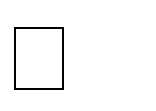 10-11В течение годаЗам. по ВР, педагог- психолог, классные руководители, социальный педагог, приглашенныеспециалистыМежведомственное взаимодействие сВУЗами: РГЭУ (РИНХ), РЮ МВД России, ИУБИП, ЮФУ, ДГТУ10-11В течение годаЗам директора по ВРРеализация комплексной программы профессиональных проб учащихся«Увлечение. Профессия. Успех»10-11В течение годаЛапина Е.Н.Тестирования, анкетирования, участие в конкурсах в рамках проекта«Профильные классы»10-11В течение годаЗам директора по ВРПроведение родительских собраний с привлечением специалистов для оказания консультативной помощи родителям в выборе профессиональной траектории детей, в том числе знакомство с профессиями/специальностями изперечня «ТОП-РЕГИОН»10-11В течение годаЗам. по ВР, педагог- психолог, классные руководители, социальный педагог, приглашенные специалистыМОДУЛЬ «ШКОЛЬНЫЕ МЕДИА»(ДМО «Школьное телевидение») (согласно плану работы ДМО)МОДУЛЬ «ШКОЛЬНЫЕ МЕДИА»(ДМО «Школьное телевидение») (согласно плану работы ДМО)МОДУЛЬ «ШКОЛЬНЫЕ МЕДИА»(ДМО «Школьное телевидение») (согласно плану работы ДМО)МОДУЛЬ «ШКОЛЬНЫЕ МЕДИА»(ДМО «Школьное телевидение») (согласно плану работы ДМО)Дела, события, мероприятияКлассыОриентировочное времяпроведенияОтветственныеРайонная игра «Стражи Грамматики» (в рамках Всероссийской акции«Охота над ошибками»)10-118 сентябряРуководитель объединенияжурналистовУчастие в подготовке школьных и районных новостей10-11ежемесячноРуководитель объединенияжурналистовМОДУЛЬ «ШКОЛЬНЫЙ МУЗЕЙ»МОДУЛЬ «ШКОЛЬНЫЙ МУЗЕЙ»МОДУЛЬ «ШКОЛЬНЫЙ МУЗЕЙ»МОДУЛЬ «ШКОЛЬНЫЙ МУЗЕЙ»(согласно плана работы школьного музея)(согласно плана работы школьного музея)(согласно плана работы школьного музея)(согласно плана работы школьного музея)Дела, события, мероприятияКлассыОриентировочноевремя проведенияОтветственныеВыборы в совет музея10-117.09 – 14.09руководитель музеяУтверждение тем экскурсий и мероприятий10-11В течении месяцаруководитель музеяРазработка поискового материала дляэкспозиции «Память в лицах»10-11Сентябрь –октябрьруководитель музеяПодготовка накопительного материала к экскурсиям по теме«История моей семьи сквозь призмуВеликой Отечественной Войны»10-116.10 – 13.10руководитель музеяЗаседание музейного актива10-11Каждую средумесяцаруководитель музеяРазработка поисковых заданий по теме: «Великие битвы ВеликойОтечественной Войны»10-11Октябрь – ноябрьруководитель музеяПодготовка музейных стендов- экспозиций «Военная повседневностьв годы войны»10-11Октябрь – ноябрьруководитель музеяПроведение экскурсии, приуроченной к первомуосвобождению г. Ростова-на-Дону10-1129.11руководитель музеяПодготовка и проведение экскурсий для обучающихся школы:Ростов-на-Дону в годы Великой Отечественной ВойныКонтрразведка в годы Великой Отечественной ВойныОбраз врага в годы Великой Отечественной ВойныМоральный облик солдат Советской Армии по воспоминаниям и письмам времен Великой Отечественной Войны»МБОУ «Школа №90» в годы Великой Отечественной10-11В течение годаруководитель музеяВойны»Вернемся в прошлое: выдающиеся ученики МБОУ«Школы №1»Экспонаты музеяПроведение бесед, лекций к знаменательным датам года: День народного единства.День памяти и скорби. Битва по Москвой.День Героев.День Конституции РФ.День снятия блокады Ленинграда (1944г.)День вывода Советских войск из Афганистана.День Защитника Отечества.День Победы советского народа в Великой Отечественной войне 1941- 1945 гг.10-1103 ноября16 ноября05 декабря09 декабря12 декабря27 января15 февраля23 февраля09 маяРуководитель музеяРайонный смотр-конкурс музеев имузейных комнат10-114-5.03руководитель музеяРайонный этап городского краеведческого конкурса детскоготворчества «Воспевая край Донской»10-118-16.01.24руководитель музеяРайонный этап городского конкурсаюных экскурсоводов10-1111.04руководитель музея«День музеев»10-11майруководитель музеяРайонный этап городского краеведческого конкурса (заочного)рисунка «Мой край-Донской»10-11майруководитель музеяПривлечение педагогического коллектива к работе музея10-11сентябрь-майруководитель музея, учителя истории,литературы, ОБЖПодведение итогов работы10-11Майруководитель музеяМОДУЛЬ «ОРГАНИЗАЦИЯ ПРЕДМЕТНО-ЭСТЕТИЧЕСКОЙ СРЕДЫ»МОДУЛЬ «ОРГАНИЗАЦИЯ ПРЕДМЕТНО-ЭСТЕТИЧЕСКОЙ СРЕДЫ»МОДУЛЬ «ОРГАНИЗАЦИЯ ПРЕДМЕТНО-ЭСТЕТИЧЕСКОЙ СРЕДЫ»МОДУЛЬ «ОРГАНИЗАЦИЯ ПРЕДМЕТНО-ЭСТЕТИЧЕСКОЙ СРЕДЫ»Дела, события, мероприятияКлассыОриентировочное времяпроведенияОтветственныеОформление интерьеров школьных10-11По мереЗам директора по ВР,помещений к Дню знаний, Дню учителя, Новому году, 23 февраля, 8 марта, Дню Победы, праздникуПоследнего звонканеобходимостиклассные руководители, вожатаяСменные выставки рисунков и инсталляций учащихся, посвященные Дню учителя, Дню матери, Всемирному дню Земли, Дню Победы, посвященных событиям ипамятным датам10-11В течение годаКлассные руководители, вожатаяОформление классных уголков10-11В течение годаКлассныеруководителиТрудовые десанты по уборке классных комнат и пришкольнойтерритории10-11В течение годаКлассные руководители, учительтехнологии, вожатыйУкрашение кабинетов и фасада школы к праздникам10-11В течение годаКлассные руководители, учителя ИЗО и технологии,вожатыйМОДУЛЬ «РАБОТА С РОДИТЕЛЯМИ»МОДУЛЬ «РАБОТА С РОДИТЕЛЯМИ»МОДУЛЬ «РАБОТА С РОДИТЕЛЯМИ»МОДУЛЬ «РАБОТА С РОДИТЕЛЯМИ»Дела, события, мероприятияКлассыОриентировочное времяпроведенияОтветственныеОбщешкольное родительское собрание10-11сентябрьАдминистрация школы, советник повоспитаниюРодительские собрания по классам«Начало учебного года»10-11Август-сентябрьКлассныеруководителиЗаседание общешкольного родительского комитета иродительских комитетов классов10-11В течение сентябряЗам. директора по ВР, классныеруководителиСовместный рейд с членами родительского комитета в семьи школы10-11В течение годаЗам. директора по ВР, классные руководители,педагог-психолог, соц.педагогРабота родительского патруля (по отдельному плану)10-11В течение годаЗам. директора по ВР,классные руководителиТекущие родительские собрания (согласно индивидуальным планамработы классных руководителей, не10-11Каждую четвертьКлассные руководителиреже 1 раза в четверть)Родительский лекторий10-11 классы. Цикл лекций по профилактике:правонарушений и наркотической зависимости ПАВ;экстремизма и противодействие терроризму в молодёжной среде;суицидального поведения;компьютерной игровой зависимости у детей и подростков;принадлежности к неформальным молодёжным объединениям, профилактике участия в несанкционированных акциях.подготовка к ЕГЭ;выбор профессии.10-111 раз в полугодиеЗам. директора по ВР, педагог-психолог, классные руководителиРодительский всеобуч (см. приложение № 1 к плану)10-11Зам. директора по ВР, педагог-психолог, специалисты, классныеруководителиСоздание на школьном сайте вкладки«Родителям» и регулярное обновление материалов ерегулярноОтветственный за ведение сайта в ОУБлиц-лекции, проводимые в рамках родительских собраний:«Что такое рациональное питание школьника. Формируем осознанное отношение к ЗОЖ»;«Выбор профессии - дело серьезное»;«Как помочь ребенку успешно сдать выпускные экзамены»;«Конфликты и подростковые истерики: реакции и поведение взрослых»;«Гаджеты и психическое здоровье несовершеннолетнего»;«Как развить мотивацию к учению»;«Если ребенок стал жертвой буллинга»«Проблема отцов и детей в современных семьях. Путипреодоления конфликтных ситуаций»10-11В период проведения родительских собранийЗам. директора по ВР, педагог-психолог, специалисты, классные руководители«Как сохранить психическоездоровье ребенка в условиях динамично развивающего мира»Консультация для родителей (Индивидуальные встречи для решения возникающих вопросов по обучению и воспитанию школьников)10-11По мере необходимостиЗам. директора по ВР, педагог-психолог, классные руководителиДень правовой помощи10-11ноябрьЗам. директора по ВР, педагог-психолог,специалистыКруглый стол «Влияние родителей на профессиональное самоопределениешкольников»10-11апрельЗам. директора по ВР, педагог-психолог,специалистыСемейная игра «Папа, мама, я —интеллектуальная семья»10-11мартВожатый, классныеруководители«Ценности, которым нет цены»: дискуссия в рамках Международного дня семьи 15 мая10-11майАдминистрация, классные руководители, социальный педагог,вожатыйАкция «Бессмертный полк»10-11майКлассныеруководителиИтоговые классные родительские собрания на тему «Итоги учебного года. Организация летнего отдыхадетей»10-11майАдминистрация, классные руководителиМОДУЛЬ «ПРАВОВОЕ ВОСПИТАНИЕ И ПРОФИЛАКТИЧЕСКАЯ РАБОТА С ОБУЧАЮЩИМИСЯ»МОДУЛЬ «ПРАВОВОЕ ВОСПИТАНИЕ И ПРОФИЛАКТИЧЕСКАЯ РАБОТА С ОБУЧАЮЩИМИСЯ»МОДУЛЬ «ПРАВОВОЕ ВОСПИТАНИЕ И ПРОФИЛАКТИЧЕСКАЯ РАБОТА С ОБУЧАЮЩИМИСЯ»МОДУЛЬ «ПРАВОВОЕ ВОСПИТАНИЕ И ПРОФИЛАКТИЧЕСКАЯ РАБОТА С ОБУЧАЮЩИМИСЯ»Темы по правовому просвещению (10 классы 1 раз в полугодие)Темы по правовому просвещению (10 классы 1 раз в полугодие)Темы по правовому просвещению (10 классы 1 раз в полугодие)Темы по правовому просвещению (10 классы 1 раз в полугодие)Права и обязанности гражданинаЯ - гражданин России с точки зрения права. Гражданское право. Избирательное право. Трудовое право. Семейное право. Административное право Уголовное право.Ответственность за преступленияЯ - гражданин России с точки зрения права. Гражданское право. Избирательное право. Трудовое право. Семейное право. Административное право Уголовное право.Ответственность за преступленияЯ - гражданин России с точки зрения права. Гражданское право. Избирательное право. Трудовое право. Семейное право. Административное право Уголовное право.Ответственность за преступленияЗащита права собственности»Что такое право собственности? Формы собственности. Авторское право и интеллектуальная собственность.Памятка «Самозащита права собственности»Что такое право собственности? Формы собственности. Авторское право и интеллектуальная собственность.Памятка «Самозащита права собственности»Что такое право собственности? Формы собственности. Авторское право и интеллектуальная собственность.Памятка «Самозащита права собственности»Темы по правовому просвещению (11 классы 1 раз в полугодие)Темы по правовому просвещению (11 классы 1 раз в полугодие)Темы по правовому просвещению (11 классы 1 раз в полугодие)Темы по правовому просвещению (11 классы 1 раз в полугодие)Все на выборы!Право на право выбора. Свобода мысли исамовыражения. Выборы достойного кандидатаПраво на право выбора. Свобода мысли исамовыражения. Выборы достойного кандидатаПраво на право выбора. Свобода мысли исамовыражения. Выборы достойного кандидатаВарианты моего будущего Итоговое занятиеЖизнь в обществе. Смысл жизни – мой выбор. Мой выбор – моя ответственность. Что мы выбираем. Как найти свое место в жизни. Как оставить след в истории ине наследитьЖизнь в обществе. Смысл жизни – мой выбор. Мой выбор – моя ответственность. Что мы выбираем. Как найти свое место в жизни. Как оставить след в истории ине наследитьЖизнь в обществе. Смысл жизни – мой выбор. Мой выбор – моя ответственность. Что мы выбираем. Как найти свое место в жизни. Как оставить след в истории ине наследитьПрофилактическая работа с обучающимисяПрофилактическая работа с обучающимисяПрофилактическая работа с обучающимисяПрофилактическая работа с обучающимися1. Оформление социальных паспортов классов.выявление и составление документации по семьям находящихся в ТЖС, малоимущим, малообеспеченным, неполным, семьям из ДЛНРсоставление и дополнение информацией профилактических карт детей-сирот, стоящих на учете в ПДН, ВШУ, семей СОПвыявление учащихся, склонных к правонарушениям, прогулам по неуважительным причинам – список детей «группы риска».Заседание Совета по профилактике безнадзорности детей из группы«риска». Постановка на учёт детей.Посещение семей, находящихся в ТЖС.10-11В течение сентябряПо мере необходимостиЗам. директора по ВР, классные руководители, педагог-психолог, советник по воспитаниюПосещение неблагополучных семей в рамках операции «Подросток» с целью проверки бытовых условийЗаседание Совета профилактикиКонтроль внеурочной и внешкольной занятости учащихсяКонтроль соблюдения прав детей, находящихся на учёте10-11c 21-25 .10 гпо необходимости постояннов течение годаЗам.директора по ВР, классные руководители, психологЗам. дир. По ВР, члены Совета профилактики Классные руководители, советник по воспитаниюСовет профилактикиРейд по проверке внешнего вида и посещаемостиПосещение на дому учащихся,10-11По необходимости 1 раз в четвертьПо запросуЗам. директора по ВР, администрация, педагог-психологсостоящих на ВШУКл. часы по профилактике правонарушений, воспитанию нравственности и гражданственности уч-сяВстречи с сотрудниками КДН и ЗП, ПДНСогласно индивид планам классных руководителейПо запросуПрофилактика cуицидального поведения несовершеннолетних.«Цени свою жизнь!»«Психологическая помощь. Телефон доверия»10-11В течение годаЗам директора по ВР педагог-психологПрофилактика употребления ПАВ«Мы не курим»«Правда о пиве и энергетических напитках»10-11В течение годаЗам директора по ВР, педагог-психологИндивидуальные консультации с родителями детей «Группы риска»10-11По необходимостиЗам. директора по ВР,администрация, педагог-психологИндивидуальные и групповые коррекционные занятия для детей«группы риска»10-11По необходимостипедагог-психологРодительский лекторий по вопросам общения с ребенкомРейд «Проверка внешнего вида и посещаемости школы учащимися, состоящими на контроле» Заседание Совета профилактики10-11ФевральПервая неделяПо необходимостиПсихолог школы, администрацияАдминистрацияЗам. дир. по ВР, члены Совета профилактикиСовет профилактики: «Обсуждение организованного окончания учебного года детьми из группы риска, организации летнего отдыха учащихся»Инструктаж о поведении во время летних каникул с детьми, стоящимина учете ПДН, ВШУ10-11Вторая неделя маяЗам. дир. по ВР, члены Совета профилактикиКлассные руководителиМОДУЛЬ «ВНЕШКОЛЬНЫЕ МЕРОПРИЯТИЯ -ЭКСКУРСИИ, ЭКСПЕДИЦИИ, ПОХОДЫ»МОДУЛЬ «ВНЕШКОЛЬНЫЕ МЕРОПРИЯТИЯ -ЭКСКУРСИИ, ЭКСПЕДИЦИИ, ПОХОДЫ»МОДУЛЬ «ВНЕШКОЛЬНЫЕ МЕРОПРИЯТИЯ -ЭКСКУРСИИ, ЭКСПЕДИЦИИ, ПОХОДЫ»МОДУЛЬ «ВНЕШКОЛЬНЫЕ МЕРОПРИЯТИЯ -ЭКСКУРСИИ, ЭКСПЕДИЦИИ, ПОХОДЫ»(согласно индивидуальным планам работы классных руководителей)(согласно индивидуальным планам работы классных руководителей)(согласно индивидуальным планам работы классных руководителей)(согласно индивидуальным планам работы классных руководителей)Дела, события, мероприятияКлассыОриентировочноевремя проведенияОтветственныеОсенние каникулы. Коллективообразующие сентябрьские экскурсии и походы выходного дня подростковых классов«Мы снова вместе»10-11Конец октября- начало ноябряКлассные руководителиАдаптационный квест для пятиклассников «Путешествие пошколе и ее окрестностям»10-111 декада сентябряКлассные руководителиЗимние каникулы.Поход выходного дня «Операция Зимовье»: развешивание в парках кормушек для зимующих птиц10-11Конец декабря- начало январяКлассные руководителиВесенние каникулы Экологический проект«Придорожный мусор»Туристско-краеведческие экспедиции по местам боев Великой Отечественной войны, посвященныеДню Победы10-11Конец марта- начало апреляКлассные руководителиЛетние каникулы10-11Летние месяцыКлассныеруководителиПлатные услугиПлатные услугиНазваниеКоличествочасов«Химия вокруг нас» (программа углубленного изученияпредмета)2 часа / нед.«Основы	журналистики»	(программа	углубленногоизучения предмета)2 часа / нед.«С английским вокруг света» (программа углубленногоизучения предмета)2 часа / нед.«Формула успеха» (программа углубленного изучения2 часа / нед.математики)«Интеллект и творчество» (междисциплинарный курстехнической направленности)2 часа / нед.№ п/пСпециалис тыФункции	Колич ество	Образ ованиеКатегорияспециалистов в основной школеспециалистов в основной школеПОПОоотв.выс.треб.факт.ПОПОоотв.выс.1.РуководительОбеспечение системной образовательной и административно-хозяйственной работы.111-1--2Заместитель руководителя по учебно- воспитательной работеКоординация работы преподавателей, воспитателей, разработка учебно- методической и иной документации. Обеспечение совершенствования методов организации образовательного процесса. Осуществление контроля за качествомобразовательного процесса.333-3--3.Заместитель руководителя по административно- хозяйственной работеОбеспечение режима соблюдения норм и правил техники безопасности в образовательном процессе, здоровых и безопасных условий труда и учебы.Материально-техническое обеспечение учебного процесса.Хозяйственная деятельностьшколы.111-1--4.Главный бухгалтерОбеспечение правильной постановки иорганизации бухгалтерского учёта.Обеспечение соответствия осуществляемыххозяйственных операций законодательству РФ.Организация работы сотрудников бухгалтерии.111-1--5.Педагог- библиотекарь	Информационное обеспечение учебно-воспитательного процесса в школе.111-1--Пропаганда чтения как формы культурного досуга.6.Педагог - психологПсихолого-педагогическое сопровождение участниковобразовательного процесса222-1-17.Социальный педагогОсуществление комплекса мероприятий,направленных на воспитание, образование, развитие и социальную защиту личности в образовательном учреждении и по месту жительства учащегося.111-1--8.Учитель - дефектологПредупреждение, компенсация и коррекция отклонений в интеллектуальном и сенсорномразвитии детей.0,50,51*--1*-9.Учитель – логопедПроведение комплекса мероприятий по психофизической и логопедической коррекции уровня развития личности в школе и по месту жительства школьника.Максимальная коррекция отклонений в развитии речи учащихся, которые мешают усвоению программыобучения.0,50,51*-1*--10.Педагог дополнительного образования* Полторы ставки распределяются на 3 педагогов школы (предметников)Развитие творческих способностей обучающихся Содействие социализации обучающихся, формированию у них общей культуры, осознанному выбору и освоению надпредметных курсов учащимися в рамках ФГОС1,51,53*-1-211.Преподаватель – организатор ОБЖОбеспечение уровня подготовки обучающихся, соответствующего требованиям новых ФГОС. Организация в соответствии сзаконодательством111-1--допризывной подготовки обучающихся и учета военнообязанных.Организация и проведение вшколе мероприятий по ГО.12.Учителя - предметникиОбучение и воспитание обучающихся с учетом специфики преподаваемого предмета и возраста обучающихся, с учетом уровня развития учащихся.Обеспечение уровня подготовки обучающихся, соответствующеготребованиям новых ФГОС.242424-771212.1.Русский язык и литература. Родной язык. Роднаялитература.Русский язык и литература. Родной язык. Роднаялитература.333--1212.2.Иностранный язык: английскийИностранный язык: английский555--1412.3.История. Обществознание, финансоваяграмотностьИстория. Обществознание, финансоваяграмотность111-1--12.4.ГеографияГеография111-1--12.5.Математика. Алгебра. Геометрия.Математика. Алгебра. Геометрия.333-1-212.6.Информатика и ИКТИнформатика и ИКТ111--1-12.7.ФизикаФизика222--1112.8.БиологияБиология111---112.9.ХимияХимия111-1--12.10.Изобразительное искусствоИзобразительное искусство111-1-12.11МузыкаМузыка111--1-12.12.Технология. Черчение.Технология. Черчение.222-1-112.13.Физическая культураФизическая культура222-11-13.Старший вожатый*Обязанности совмещает молодой специалист(предметник)Содействие развитию и деятельности детских общественных организаций, объединений.Организация досугаобучающихся.11*1-1--14.Советник директора по воспитанию и взаимодействию с детскими общественнымиобъединениямиСодействие развитию и деятельности детских общественных организаций, объединений.Организация досуга обучающихся.111-1--№СпециалиФункцииКоличествоп/пстысотрудниковсотрудниковп/пстытреб.факт.1.Секретарь руководителяВыполнение	технических функций по обеспечению и обслуживанию		работы директора школы и егозаместителей.112.БухгалтерОбеспечение правильнойорганизации бухгалтерского учёта113.ЛаборантНаладка, обслуживание и поддержание лабораторного оборудования и технического оснащения в исправном состоянии.Подготовка	лабораторногооборудования и технического оснащения к его использованию.114.УборщикПоддержание	надлежащего санитарного состояния и порядка на закрепленномучастке.445.ДворникПоддержание надлежащего санитарного состояния и порядка на пришкольном участке и прилегающей к школетерритории116.Рабочий по комплексному обслуживанию зданияПериодический	осмотр технического состояния здания и помещений школы.Проведение текущих ремонтно-строительных работ.1,51,5Содержательные модули (адресные программы)Основные направления модуляФормы организацииПрограмма психолого- педагогического сопровождения обучающихся при переходе к обучению на ступень среднего общего образования.Психолого-педагогическая поддержка обучающихся 10-х классов на этапе адаптации к новой социально-педагогической ситуации.Групповая и индивидуальная диагностика;Тренинговые занятия;Система интерактивных классных часов (совместно с классным руководителем);Заседание ПМПконсилиума;Малый педсовет.Индивидуальное и групповое консультированиеКоррекционно-развивающая программа с обучающимися 5 классов: «Адаптация учащихся на сложных возрастных этапах (1,5, 10 классы): система работы с детьми, родителями, педагогами», С.А.Коробкиной; Волгоград:«Учитель», 2010 г.Профилактика школьной дезадаптацииСоциально- психологический тренинг;Групповое психологическое консультирование.№п/пСпециалистыФункции1.Педагоги-предметникиОрганизация условий для успешного продвижения ребенка врамках образовательного процесса.2.Администрация школыОбеспечение для специалистов ОУ условий для эффективной работы, осуществление контроля и текущейорганизационной работы.3.Медицинский персоналОбеспечение первой медицинской помощи и диагностики, выработка рекомендаций по сохранению и укреплению здоровья, организация диспансеризации и вакцинациишкольников.4.Социальный педагогПредупреждение правонарушений учащимися,профилактика безнадзорности и употребления психоактивных веществ.5.ПсихологОказание помощи в выявлении условий, необходимых дляразвития ребенка в соответствии с его возрастными и индивидуальными особенностями.Уровни психолого-педагогического сопровожденияНаправления и формы деятельностиИндивидуальныйИндивидуально-ориентированная психологическая помощь: Индивидуальное психологическое консультирование обучающихся (по запросу);Индивидуальное психологическое консультирование участников образовательного процесса по вопросам воспитания и развития детей.Психологическое консультирование учебных и междисциплинарных программ:Составление и реализация индивидуально-ориентированных программ (интеллектуального, социально-психологического) развития обучающихся;Составление и реализация индивидуальных маршрутов психолого-педагогической поддержки детей группы риска, участников конкурсов и олимпиад, детей-мигрантов, детей с ОВЗ;Психологическое сопровождение неуспевающих в процессе реализации учебных программ.Психологическое сопровождение внеурочной деятельности: Содействие личностному выбору программ внеурочной деятельности;Индивидуальное сопровождение педагогов, реализующихпрограммы внеурочной деятельности.ГрупповойПсихологическое сопровождение детских школьных сообществ:Составление социально-педагогических характеристик классов;Психологическое сопровождение классов в периодадаптации или по запросу классных руководителей; Психологическое сопровождение одновозрастных и разновозрастных сообществ, школьных объединений, ученического самоуправления;Формирование коммуникативных навыков в разновозрастной среде и среде сверстников;Изучение динамики психологического развития школьных коллективов;Разработка плана психолого-педагогического сопровождения обучающихся и психологической поддержки классов в системе воспитательной деятельности.Психологическое сопровождение профессионально- педагогических сообществ:Тематические консультации в рамках работы предметных МО;Психологическая поддержка в рамках работы творческих групп педагогов;Тренинги профилактики профессионального выгорания.Уровень учрежденияПсихологическое консультирование междисциплинарных программ:Развития УУД в соответствии с целевыми ориентирами возраста;Внутриорганизационное сотрудничество с педагогами, реализующими подпрограммы проектной, исследовательской деятельности;Психологическое сопровождение воспитательной работы: Организацию психологического сопровождения работы классных руководителей с детьми группы риска; Совместная реализация плана психолого-педагогического сопровождения обучающихся;Проведение классных часов и родительских собраний; Внутришкольный психолого-педагогический консилиум; Внутришкольная служба медиации;Внутришкольный совет профилактики правонарушений; Социально-посредническая работа в ситуациях разрешения конфликтов в школьных системах отношений: учитель- учитель, учитель-ученик, учитель-родители;Оценка системных эффектов качества образовательногопроцесса.Направления деятельности психологической службыФормы психолого-педагогического сопровожденияПсихопрофилактикаКлассные часы, направленные на решение и предупреждение психологических (социально- эмоциональных и проблем аддиктивного поведения);Развивающие программы социальной адаптации;Подпрограмма «Профилактика» (социально- педагогическая профилактика правонарушений несовершеннолетних учащихся в ОУ)Психолого-педагогическая диагностикаОценка динамики психологического развития школьников;Психолого-педагогический мониторинг развития УУД;Оценка личностных достижений обучающихся в соответствии с возрастными задачами личностного развития и социализации.Психологическое консультированиеИндивидуальные консультации по запросам участников образовательного процесса;Групповое психологическое консультирование участников образовательного процесса;Тематические консультации в рамках работы МО;Краткосрочное психологическое консультирование (в формате родительского собрания, Дня открытых дверей);Психолого-педагогический консилиум;Совет профилактики правонарушений.Развивающая и коррекционно- развивающая работаАдресные развивающие и коррекционно- развивающие программы психологической помощи и психолого-педагогического сопровождения;Психолого-педагогическое сопровождение обучающихся при подготовке проектных работ;Психолого-педагогическая поддержка позитивной социализации обучающихся в формате классных часов.Психологическое просвещениеТематические педагогические советы; Родительские собрания;Семинары-практикумы;Информационные стенды, буклеты, папки- передвижки, памятки.№Вид консультацийДень/времяДень/времяДолжностьФИО1Консультирование родителей учеников по вопросам воспи- тания и обучения.в течении учебного годаПонедельник - пятница15.00-18.00Педагоги- психологБарлыева С.В. Безручко Т.Г.2.Консультирование педагоговпо вопросам воспитания и обучения.в течении учебного годаСреда 8.00-11.00Педагог- психологБезручко Т.Г.3.Консультирование учениковпо вопросам взаимоотношения со взрослыми и сверстниками; самовоспитание; культура умственного труда и поведения и т.п.в течении учебного годаПонедельник - четверг13.00 -14.00Педагог- психологБарлыева С.В. Безручко Т.Г.№ п/пМуниципальная услугаКол-водетейнормативИтого1Реализация основных общеобразовательныхпрограмм среднего общего образования5545 001,092 872 874,432Реализация дополнительных общеразвивающих программ (техническаянаправленность)0/451948,1587 666,753Реализация дополнительных общеразвивающих программ(физкультурно-спортивные программы)0/451948,1587 666,754Реализация дополнительныхобщеразвивающих программ (туристко- краеведческая направленность)0/451947,9087 666,75ПредметПрограммаКласс, учебник, издательство, год изданияРусский языкПрограмма по русскому языку для 10-11 кл. под ред.А.И.Власенковой, М.Просвещение.2016г.10-11 кл. Русский язык. А.И.Власенкова, Л.М.Рыбченков. М.Просвещение.2018г.ЛитератураПрограмма по литературе для 5-11кл. под ред. Коровиной В.Я., Просвещение. 2017г.10-11 кл: Литература. Ю.В.Лебедев. Литература. ч.1-2. Просвещение, 2017г.Родной русский языкУМК «Русский родной язык» 10-11 класс. под. ред. О.М. АлександровойПросвещение. 2017г.10-11 кл.: Русский язык (родной) (учебное пособие) О.М. Александрова, О.В. Загорская, Ю.Н. Гостева и др., Учебная литература – 2021г.Родная литература (русская)Программа по учебному предмету«Родная литература (русская) под ред. О.М. Александровой, О.В. Загорской, С.И. Богдагова 10-11 класс, Просвещение - 2018,10-11 кл.: Родная литература (русская) (учебное пособие) О.М. Александрова, О.В. Загорская, и др., , Просвещение – 2018Английский языкПрограмма для общеобразовательных учреждений 5-11 классы. Английский язык. В.Г.Апальков.Просвещение.2016г.10кл. Афанасьева О.В. Английский язык. Просвещение. 2016г. 11кл. Афанасьева О.В. Английский язык. Просвещение. 2017г.Алгебра и начала анализаПрограмма для общеобразовательных школ, гимназий, лицеев. Математика. 7- 11 под ред. Г.М.Кузнецовой,Н.Г.Миндюк. 2016г.10-11 кл. Ю.М.Колягин, Алгебра и начала анализа. Базовый и профильный уровень. Просвещение, 2020г.ГеометрияПрограмма для10-11 кл. Атанасян Л.С. Геометрия. 10-11. Просвещение. 2020г.общеобразовательных школ, гимназии, лицеев.Математика 5-11 кл. Составители:М. Кузнецова, Н.Г. Миндюк. Просвещение. 2016г.ХимияПрограммы для 8-11 классов под ред. Габриеляна О.С. Дрофа.2019г.кл. Габриелян О.С., Остроумов И.Г., Сладков С.А., Просвещение, 2021г.кл. Габриелян О.С., Остроумов И.Г., Сладков С.А., Просвещение, 2021г.ФизикаМякишев Г.Я. Физика 10-11. Базовый уровень. Москва.Просвещение. 2020гМякишев Г.Я. Физика. Просвещение. 2020гкл. Мякишев Г.Я. Физика. Просвещение. 2022г.АстрономияВ.М.Чаругин. Астрономия.10-11класс. Просвещение. 2017г.В.М.Чаругин. Астрономия.10-11 класс. Просвещение. 2017г.ГеографияПрограмма для 10-11 классов. Бахчиева О.А. География.Вентана-Граф, 2016г.10кл. Бахчиева О.А. География. Вентана-Граф, 2016г.11 кл. Бахчиева О.А. География. Вентана-Граф, 2016г.БиологияПрограмма под ред. Пасечника В.В., Латюшина В.В. Просвещение. 2020г.10кл. Беляев Д.К. Дымшиц Г.М. Общая биология. Просвещение, 2020г.11кл: Беляев Д.К. Дымшиц Г.М. Общая биология. Просвещение, 2022г.ИсторияПрограммы по истории России. Мединский В.Р., Торкунов А.В.10-11 кл., Просвещение, 2023г.10кл. История России 1914-1945гг. Мединский В.Р., Торкунов А.В. Просвещение, 2023г.11кл. История России 1945 начало 21 века. Мединский В.Р., Торкунов А.В. Просвещение, 2023г.Всеобщая история. Мединский В.Р., Чубарьян А.О. 10-11 кл., Просвещение, 2023г.10кл. Всеобщая история 1914-1945гг. Мединский В.Р., Чубарьян А.О., Просвещение, 2023г.11кл. Всеобщая история 1945 начало 21 века. Мединский В.Р., Чубарьян А.О., Просвещение, 2023г.ОбществознаниеОбществознание 10-11 кл.Базовый уровень. Просвещение, 2020г.кл. Боголюбов Л.Н., Иванова Л.Ф .Обществознание. Просвещение 2020г.кл. Боголюбов Л.Н., Иванова Л.Ф. Обществознание. Просвещение, 2022г.ОБЖПрограмма по ОБЖ для 10-11 класса под ред. В. А. Горского,С.В.Кима, Вентана-Граф. 2021г.10-11кл. С.В. Ким, В.А. Горский, Просвещение, 2019г.НаправлениеМероприятиеНормативное обеспечениеРазработка	и	корректировка	локальных	нормативных	актов,обеспечивающих реализацию ООП СООНормативное обеспечениеКорректировка ООП СООФинансовое обеспечениеОпределение объёма расходов, необходимых для реализации ООП идостижения	планируемых	результатов, а	также	механизма	их формированияФинансовое обеспечениеРазработка локальных нормативных актов (внесение изменений в них),регламентирующих установление заработной платы работников школы, в том числе стимулирующих выплатОрганизационн ое обеспечениеРазработка:учебного плана (в т.ч. плана внеурочной деятельности);рабочих	программ	учебных	предметов(курсов),	внеурочной деятельности;календарного учебного графика;режима работы;расписания уроков и внеурочной деятельности.Организационн ое обеспечениеПриведение учебно-методического и информационного обеспечения в соответствие требованиями ООП СОО. Расширение фонда библиотеки дляреализации ФГОС СООКадровое обеспечениеОбеспечение условий для непрерывного профессионального развитияпедагогических работников.Кадровое обеспечениеОбеспечение условий для прохождения аттестации педагогическихработников.Информацион ное обеспечениеОбновление информационно-образовательной среды.Информацион ное обеспечениеОбеспечение размещение на сайте школы информационных материалов овведении ФГОС СООИнформацион ное обеспечениеИнформирование родительской общественности о ходе введения ФГОССООИнформацион ное обеспечениеОбеспечение публичной отчётности о ходе и результатах введения ФГОССООМатериально- техническое обеспечениеПриведение материально - технической базы школы в соответствие сдействующими санитарными и противопожарными нормами, нормами охраны труда.Материально- техническое обеспечениеМодернизация учебно-лабораторного и компьютерного оборудованияПополнение фондов библиотеки печатными и электроннымиобразовательными ресурсамиОбеспечение контролируемого доступа участников образовательныхотношений к информационным образовательным ресурсам в ИнтернетеФормирование доступной среды в соответствии с паспортом доступностиМБОУ «Школа № 90»Проведение реконструкции / капитального ремонта здания МБОУ «Школа№ 90»Управленческие шагиУправленческие шагиЗадачиЗадачиРезультатРезультатРезультатМеханизм «Планирование»Механизм «Планирование»Механизм «Планирование»Механизм «Планирование»Механизм «Планирование»Механизм «Планирование»Механизм «Планирование»АнализсистемыОпределениеисходногоВнесениедополненийиимеющихсяв	школеуровняизменений раздел «Системаизменений раздел «Системаизменений раздел «Системаусловийусловийусловий реализации ООП»условий реализации ООП»условий реализации ООП»Механизм «Организация»Механизм «Организация»Механизм «Организация»Механизм «Организация»Механизм «Организация»Механизм «Организация»Механизм «Организация»ОтработкамеханизмовСоздание	эффективныхСоздание	эффективныхСозданиекомфортнойкомфортнойвзаимодействиявзаимодействиямеханизмовмеханизмовсреды	дляучащихсяивзаимодействия и обратнойвзаимодействия и обратнойпедагоговсвязи между участникамисвязи между участникамиобразовательныхобразовательныхотношений, социальнымиотношений, социальнымипартнёрами, а	также	спартнёрами, а	также	сОрганами управленияОрганами управленияобразования, органамиобразования, органамиместного самоуправленияместного самоуправленияПубличноеобсуждениеОбеспечение открытости иОбеспечение открытости иРостэффективностиэффективностивопросовдеятельностипрозрачности процедур.прозрачности процедур.проводимых мероприятий.проводимых мероприятий.школыУчёт	мнения	всехУчёт	мнения	всехУсиление	взаимодействияУсиление	взаимодействияучастниковучастниковшколы с семьёй.школы с семьёй.образовательныхобразовательныхРасширение и укреплениеРасширение и укреплениеотношений.отношений.социального партнёрства.социального партнёрства.Повышение	социальногоПовышение	социальногоимиджа школы.имиджа школы.Разработка	системыРазработка	системыСоздание	благоприятныхСоздание	благоприятныхСтабильностьимотивации	имотивации	иусловий	дляусловий	дляпрофессионализмстимулирования педагоговстимулирования педагоговпрофессионального	ростапрофессионального	ростапедагогическогопедагогов.педагогов.коллективаФормированиеФормированиемотивационной	средымотивационной	средыреализации ООП ОООреализации ООП ОООМеханизм «Контроль»Механизм «Контроль»Механизм «Контроль»Механизм «Контроль»Механизм «Контроль»Механизм «Контроль»Реализация	мероприятийРеализация	мероприятийСвоевременноеи	полноеДостижение	необходимыхДостижение	необходимыхсетевого	графика	/сетевого	графика	/выполнениеплановыхизменений,	выполнениеизменений,	выполнениедорожной карты созданиядорожной карты созданиямероприятийнормативных	требованийнормативных	требованийсистемы	условий	черезсистемы	условий	черезпо	созданию	системыпо	созданию	системыраспределениераспределениеусловий реализации   ООПусловий реализации   ООПобязанностей	пообязанностей	поООООООисполнению и контролюисполнению и контролюКритерийИндикаторПериодичностьОтветственныйДостижения учащихсяПоложительная динамика результатов: предметных, метапредметных, личностныхкаждую четверть / полугодиеЗаместители директора	по учебно- воспитательной		и воспитательнойОхват	внеклассной и		внеурочной деятельностью, программамидополнительного образованияиюньзаместитель директора	по воспитательной работеКадровый потенциалДоля педагогов, способных и готовых реализовывать ООП:по квалификации,по опыту (стажу), - повышение квалификации (охват курсами ПК),наличие званий,участие в профессиональных конкурсах, проектах и т.п.сентябрь июньЗаместитель директора	по учебно- воспитательной работеСоответствие материально- технической	базы требованиям действующего законодательстваСоблюдение требований противопожарной безопасностиежемесячноЗаместитель директора по административно- хозяйственной работеСоблюдение требований СанПиНежемесячнозаместитель директора по административно- хозяйственной работеСоблюдение требований охраны трудаавгуст январьзаместитель директора по административно- хозяйственной работеПроверка наличия доступа учащихся с ограниченными возможностями здоровья к объектам инфраструктурышколыавгуст январьзаместитель директора по административно- хозяйственной работеСтепеньоснащённости предметныхсентябрь июньзаместительдиректора	по административно-кабинетов требованиям ФГОСхозяйственной работеСостояние учебно- методической базыПроцент обеспечения учащихся учебниками и учебными пособиями по всем предметам Учебного планамай мартзаместитель директора	по учебно- воспитательной работезаведующая библиотекойСостояние	фонда дополнительной литературы, включающий детскую художественную	и научно-популярную литературу, справочно- библиографические и	периодические изданияавгуст мартзаведующая библиотекойСостояние базы электронных образовательных ресурсов (достаточность, соответствие содержания, интерактивность,актуальность и т.п.)августзаведующая библиотекойПроцент учащихся, активно использующих библиотечный фондшколыапрельзаведующая библиотекойФинансовые условияВыполнение муниципального заданияежеквартальноЗаместитель директора	по учебно- воспитательной работеРеализация плана финансово- хозяйственнойдеятельностиежемесячноглавный бухгалтерИсполнениеноябрь-декабрьглавный бухгалтербюджетаСостояние информационной среды учрежденияНаличие и качество интернета в учебных помещенияхежемесячноЗаместитель директора	по административно- хозяйственнойработеКачество электронного журнала / дневникаеженедельноЗаместитель директора	по учебно- воспитательнойработеОбоснованность и эффективность использования ЭОРпоурочно детальный анализ - мартЗаместитель директора	по учебно- воспитательнойработеСоответствие официального сайта школыдействующим требованиямеженедельноЗаместитель директора	по учебно- воспитательнойработе